3GPP TS 36.579-1 V15.7.0 (2022-09)Technical Specification3rd Generation Partnership Project;Technical Specification Group Radio Access Network;Mission Critical (MC) services over LTE;Part 1: Common test environment(Release 15)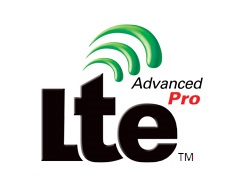 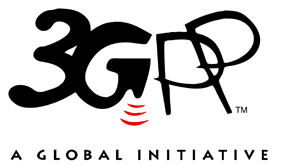 The present document has been developed within the 3rd Generation Partnership Project (3GPP TM) and may be further elaborated for the purposes of 3GPP.
The present document has not been subject to any approval process by the 3GPP Organizational Partners and shall not be implemented.
This Specification is provided for future development work within 3GPP only. The Organizational Partners accept no liability for any use of this Specification.
Specifications and Reports for implementation of the 3GPP TM system should be obtained via the 3GPP Organizational Partners' Publications Offices.KeywordsLTE, MCPTT, testing3GPPPostal address3GPP support office address650 Route des Lucioles - Sophia AntipolisValbonne - FRANCETel.: +33 4 92 94 42 00 Fax: +33 4 93 65 47 16Internethttp://www.3gpp.orgCopyright NotificationNo part may be reproduced except as authorized by written permission.
The copyright and the foregoing restriction extend to reproduction in all media.© 2022, 3GPP Organizational Partners (ARIB, ATIS, CCSA, ETSI, TSDSI, TTA, TTC).All rights reserved.UMTS™ is a Trade Mark of ETSI registered for the benefit of its members3GPP™ is a Trade Mark of ETSI registered for the benefit of its Members and of the 3GPP Organizational Partners
LTE™ is a Trade Mark of ETSI registered for the benefit of its Members and of the 3GPP Organizational PartnersGSM® and the GSM logo are registered and owned by the GSM AssociationContentsForeword	111	Scope	122	References	123	Definitions, symbols and abbreviations	173.1	Definitions	173.2	Symbols	183.3	Abbreviations	184	General	184.0	Introduction	194.1	MCPTT Conformance testing test points overview	194.2	MCPTT Conformance testing test environment overview	204.3	MCPTT Conformance testing players and roles assumptions	234.4	References to TS 33.179 and TS 33.180	244.5	MCVideo Conformance testing test points overview	244.6	MCVideo Conformance testing test environment overview	254.7	MCVideo Conformance testing players and roles assumptions	264.8	MCData Conformance testing test points overview	264.9	MCData Conformance testing test environment overview	274.10	MCData Conformance testing players and roles assumptions	285	Common Test Environment	295.1	General	295.2	Reference test conditions	295.2.1	General	295.2.2	On-network	295.2.3	Off-network	295.3	Generic test procedures for UE MCS operation	295.3.1	General	295.3.2	MCX Authorization/Configuration and Key Generation	305.3.2A - 5.3.2B	Void	395.3.3	MCX pre-established session establishment CO	395.3.3A	Void	415.3.4	MCX CT session establishment/modification without provisional responses other than 100 Trying	415.3.5	MCX CT group call establishment, manual commencement	425.3.6	MCX CT private call establishment, manual commencement	435.3.7 to 5.3.9	Void	455.3.10	MCX CO call release	455.3.11	Void	455.3.12	MCX CT call release	455.3.13 - 21	Void	465.3.22	MCX NW initiated notifications regarding temporary group creation or tear down	465.3.23 - 25	Void	505.3.26	MCX CO Group Creation	505.3.27	MCX CO Temporary Group Creation	515.3.28	MCX CO Temporary Group Tear Down	515.3.29	MCX Subscription and Notification	525.3.30	MCX SIP MESSAGE Request - Accept CO	535.3.31	MCX SIP MESSAGE Request - Accept CT	545.3.32	MCX SIP MESSAGE CO	545.3.33	MCX SIP MESSAGE CT	555.3.34	MCX Group Affiliation Status Change	565.3A	Generic test procedures for UE MCPTT operation	575.3A.1	MCPTT CO session establishment/modification without provisional responses other than 100 Trying	575.3A.2	MCPTT CO private call establishment, manual commencement	595.3A.3	MCPTT CO call establishment using a pre-established session	605.3A.4	MCPTT CO call release keeping the pre-established session	615.3A.5	MCPTT CT call release keeping the pre-established session	615.3A.6	MCPTT CO session modification with implicit Floor Control	625.3A.7	MCPTT CO session modification without implicit Floor Control	635.3A.8	MCPTT CT Call establishment automatic commencement using a pre-established session	645.3A.9	UE initiated MCPTT functional alias status determination and subscription	645.3A.10	UE initiated MCPTT functional alias status change	665.3A.11	MCPTT Floor Request – Floor Granted	685.3A.12	MCPTT Floor Request – Floor Queue Position Info	695.3A.13	MCPTT Queuing Position Request	705.3A.14	MCPTT Floor Request – Floor Deny	705.3A.15	MCPTT Floor Release – Floor Idle	715.3A.16	MCPTT Floor Release – Floor Taken	715.3B	Generic test procedures for UE MCVideo operation	725.3B.1	MCVideo CO session establishment/modification without provisional responses other than 100 Trying	725.3B.2	MCVideo Transmission request – Transmission Granted	745.3B.3	MCVideo Media Transmission Notification and Request CT	745.3B.4	MCVideo Transmission Request - Queue Position Info	755.3B.5	MCVideo Queue Position Request	765.3B.6	MCVideo Transmission Request - Transmission Rejected	765.3B.7	MCVideo Transmission End Request CO	775.3B.8	MCVideo Reception End Request CO	775.3B.9	MCVideo Transmission End Request CT	785.3B.10	MCVideo Media Reception End Request CT	795.3B.11	MCVideo CO session modification with implicit Transmission Control	795.3C	Generic test procedures for UE MCData operation	805.3C.1	CO SDS or FD message transfer using signalling plane	805.3C.2	CO MCData Call Establishment	815.3C.3	CT MCData Call Establishment	825.3C.4	CO MSRP message transfer	845.3C.5	CT MSRP message transfer	845.3C.6	CO MCData call release	855.3C.7	CT MCData call release	855.3C.8	Discovery of the absolute URI of the media storage function (one-to-one communication)	865.3C.9	Discovery of the absolute URI of the media storage function (group communication)	885.3C.10	FD file upload using HTTP	895.3C.11	FD file accept and download using HTTP	905.4	Generic test procedures for UE operation over E-UTRA/EPC	915.4	Generic test procedures for UE operation over E-UTRA/EPC	915.4.1	General	915.4.1A	UE APN/PDN support assumptions	925.4.2	Generic Test Procedure for MCPTT UE registration	935.4.2A	Generic Test Procedure for MCVideo UE registration	985.4.2B	Generic Test Procedure for MCData UE registration	985.4.3	Generic Test Procedure for MCX CO communication in E-UTRA	995.4.3A	Void	1015.4.3B	Void	1015.4.4	Generic Test Procedure for MCX CT communication in E-UTRA	1015.4.4A	Void	1035.4.4B	Void	1035.4.5	Generic Test Procedure for MCPTT CO communication over ProSe direct one-to-one communication out of E-UTRA coverage-establishment	1035.4.6	Generic Test Procedure for MCPTT CT communication over ProSe direct one-to-one communication out of E-UTRA coverage-establishment	1055.4.7	Generic Test Procedure for MCPTT communication over ProSe direct one-to-one communication out of E-UTRA coverage - release by the SS	1085.4.8	Generic Test Procedure for MCPTT communication over ProSe direct one-to-one communication out of E-UTRA coverage - release by the UE	1095.4.9	Generic Test Procedure for MCPTT communication in E-UTRA / Change of cells	1105.4.10	Generic Test Procedure for MCPTT CT communication over ProSe direct one-to-many communication out of E-UTRA coverage / Announcing/Discoveree procedure for group member discovery	1125.4.11	Generic Test Procedure for MCPTT CO communication over ProSe direct one-to-many communication out of E-UTRA coverage / Monitoring/Discoverer procedure for group member discovery / One-to-many communication	1155.4.12	Generic Test Procedure for MCPTT communication over MBMS	1175.4.13	Void	1185.5	Default message and other information elements content	1185.5.1	General	1185.5.2	Default SIP message and other information elements	1205.5.2.1	SIP ACK	1205.5.2.1.1	SIP ACK from the UE	1205.5.2.1.2	SIP ACK from the SS	1215.5.2.2	SIP BYE	1225.5.2.2.1	SIP BYE from the UE	1225.5.2.2.2	SIP BYE from the SS	1255.5.2.3	SIP CANCEL	1265.5.2.4	SIP INFO	1265.5.2.5	SIP INVITE	1285.5.2.5.1	SIP INVITE from the UE	1285.5.2.5.2	SIP INVITE from the SS	1365.5.2.6	Void	1445.5.2.7	SIP MESSAGE	1445.5.2.7.1	SIP MESSAGE from the UE	1445.5.2.7.2	SIP MESSAGE from the SS	1495.5.2.8	SIP NOTIFY	1555.5.2.9	SIP OPTIONS	1585.5.2.10	SIP PRACK	1625.5.2.10.1	SIP PRACK from the UE	1625.5.2.10.2	SIP PRACK from the SS	1645.5.2.11	SIP PUBLISH	1655.5.2.12	SIP REFER	1695.5.2.13	SIP REGISTER	1775.5.2.14	SIP SUBSCRIBE	1835.5.2.15	SIP UPDATE	1895.5.2.15.1	SIP UPDATE from the UE	1895.5.2.15.2	SIP UPDATE from the SS	1925.5.2.16	SIP 1xx	1945.5.2.16.1	SIP 100 (Trying)	1945.5.2.16.2	SIP 180 (Ringing)	1955.5.2.16.3	SIP 183 (Session Progress)	1985.5.2.17	SIP 2xx	2035.5.2.17.1	SIP 200 (OK)	2035.5.2.17.2	SIP 202 (Accepted)	2115.5.2.18	SIP 3xx	2115.5.2.18.1	SIP 302 (Moved Temporarily)	2115.5.2.19	SIP 4xx	2125.5.2.19.1	SIP 403 (Forbidden)	2125.5.2.19.2	SIP 404 (Not Found)	2125.5.2.19.3	SIP 423 (Interval Too Brief)	2135.5.2.19.4	SIP 480 (Temporarily unavailable)	2135.5.2.19.5	SIP 486 (Busy Here)	2145.5.2.19.6	SIP 488 (Not Acceptable Here)	2145.5.2.19.7	SIP 401 (Unauthorized)	2155.5.2.19.8	SIP 487 (Request Terminated)	2175.5.2.20	SIP 5xx	2175.5.2.20.1	SIP 500 (Server Internal Error)	2175.5.2.21	SIP 6xx	2175.5.2.21.1	SIP 606 (Not Acceptable)	2175.5.3	Default SDP message and other information elements	2185.5.3.1	SDP Message	2185.5.3.2	MCS Info Lists	2725.5.3.2.1	MCS Info Lists from the UE	272-	MCPTT	272-	MCVideo	276-	MCData	2805.5.3.2.2	MCS Info Lists from the SS	283-	MCPTT	283-	MCVideo	284-	MCData	2865.5.3.3	Resource-lists	2875.5.3.3.1	Resource-lists from the UE	287-	MCPTT	287-	MCVideo	291-	MCData	2935.5.3.3.2	Resource-lists from the SS	295-	MCPTT	295-	MCVideo	295-	MCData	2965.5.3.4	Location-info	2975.5.3.4.1	Location-info (Report from the UE)	297-	MCPTT	297-	MCVideo	300-	MCData	3025.5.3.4.2	Location-info (Configuration sent by the SS)	304-	MCPTT	304-	MCVideo	307-	MCData	3105.5.3.4.3	Location-info (Request sent by the SS)	312-	MCPTT	312-	MCVideo	3125.5.3.5	PIDF	3145.5.3.5.1	PIDF from the UE	314-	MCPTT	314-	MCVideo	315-	MCData	3155.5.3.5.2	PIDF from the SS	316-	MCPTT	316-	MCVideo	317-	MCData	3175.5.3.6	SIMPLE-FILTER	3185.5.3.7	AFFILIATION-COMMAND	319-	MCPTT	319-	MCVideo	319-	MCData	3195.5.3.8	MCData Data signalling messages	3195.5.3.8.1	SDS SIGNALLING PAYLOAD message from the UE	3205.5.3.8.2	SDS SIGNALLING PAYLOAD message from the SS	3215.5.3.8.5	FD SIGNALLING PAYLOAD message from the UE	3245.5.3.8.6	FD SIGNALLING PAYLOAD message from the SS	3255.5.3.8.9	SDS OFF-NETWORK MESSAGE message from the UE	3295.5.3.8.10	SDS OFF-NETWORK MESSAGE message from the SS	3315.5.3.8.11	SDS OFF-NETWORK NOTIFICATION message from the UE	3325.5.3.8.12	SDS OFF-NETWORK NOTIFICATION message from the SS	3335.5.3.9	MCData Data Payload	3335.5.3.9.1	MCData Data Payload for group communication	3335.5.3.9.2	MCData Data Payload for one-to-one communication	3345.5.3.10	MCData Protected Payload Message	3365.5.3.11	PoC Settings	3395.5.3.11.1	PoC Settings from the UE	3395.5.3.11.2	PoC Settings from the SS	3405.5.3.12	Xcap-diff documents	3415.5.3.13	Void	3425.5.3.14	MCS group key transport payloads (GKTP) document	3425.5.3.15	Conference-info	3435.5.4	Default HTTP message and other information elements	3455.5.4.1	General	3455.5.4.2	GET	3475.5.4.3	POST	3505.5.4.4	PUT	3535.5.4.5	DELETE	3545.5.4.6	HTTP 200 (OK)	3555.5.4.7	HTTP 201 (Created)	3585.5.4.8	HTTP 302 (Found)	3585.5.4.9	HTTP 409 (Conflict)	3595.5.4.10	HTTP Message Bodies	3605.5.4.10.1	Authentication Request	3605.5.4.10.2	Authentication Response	3625.5.4.10.3	Token Request	3635.5.4.10.4	Token Response	3645.5.4.10.5	Void	3685.5.4.10.6	KMS Certificate	3685.5.4.10.7	Void	3715.5.4.10.8	KMS Key Set	3715.5.4.10.9	Signed KMS Request	3755.5.5	Default MCPTT call control Off-network messages and other information elements	3765.5.5.1	GROUP CALL PROBE	3765.5.5.2	GROUP CALL ANNOUNCEMENT	3775.5.5.2.1	GROUP CALL ANNOUNCEMENT from the UE	3775.5.5.2.2	GROUP CALL ANNOUNCEMENT from the SS	3785.5.5.3	GROUP CALL ACCEPT	3795.5.5.3.1	GROUP CALL ACCEPT from the UE	3795.5.5.3.2	GROUP CALL ACCEPT from the SS	3795.5.5.4	GROUP CALL EMERGENCY END	3805.5.5.4.1	GROUP CALL EMERGENCY END from the UE	3805.5.5.4.2	GROUP CALL EMERGENCY END from the SS	3805.5.5.5	GROUP CALL IMMINENT PERIL END	3815.5.5.5.1	GROUP CALL IMMINENT PERIL END from the UE	3815.5.5.5.2	GROUP CALL IMMINENT PERIL END from the SS	3815.5.5.6	GROUP CALL BROADCAST	3825.5.5.6.1	GROUP CALL BROADCAST from the UE	3825.5.5.6.2	GROUP CALL BROADCAST from the SS	3825.5.5.7	GROUP CALL BROADCAST END	3825.5.5.7.1	GROUP CALL BROADCAST END from the UE	3825.5.5.7.2	GROUP CALL BROADCAST END from the SS	3835.5.5.8	PRIVATE CALL SETUP REQUEST	3835.5.5.8.1	PRIVATE CALL SETUP REQUEST from the UE	3835.5.5.8.2	PRIVATE CALL SETUP REQUEST from the SS	3835.5.5.9	PRIVATE CALL RINGING	3845.5.5.10	PRIVATE CALL ACCEPT	3845.5.5.11	PRIVATE CALL REJECT	3845.5.5.11.1	PRIVATE CALL REJECT from the UE	3845.5.5.11.2	PRIVATE CALL REJECT from the SS	3855.5.5.12	PRIVATE CALL RELEASE	3855.5.5.13	PRIVATE CALL RELEASE ACK	3855.5.5.14	PRIVATE CALL ACCEPT ACK	3865.5.5.15	PRIVATE CALL EMERGENCY CANCEL	3865.5.5.15.1	PRIVATE CALL EMERGENCY CANCEL from the UE	3865.5.5.15.2	PRIVATE CALL EMERGENCY CANCEL from the SS	3865.5.5.16	PRIVATE CALL EMERGENCY CANCEL ACK	3875.5.5.16.1	PRIVATE CALL EMERGENCY CANCEL ACK from the UE	3875.5.5.16.2	PRIVATE CALL EMERGENCY CANCEL ACK from the SS	3875.5.5.17	GROUP EMERGENCY ALERT	3875.5.5.17.1	GROUP EMERGENCY ALERT from the UE	3875.5.5.17.2	GROUP EMERGENCY ALERT from the SS	3875.5.5.18	GROUP EMERGENCY ALERT ACK	3885.5.5.18.1	GROUP EMERGENC ALERT ACK from the UE	3885.5.5.18.2	GROUP EMERGENC ALERT ACK from the SS	3885.5.5.19	GROUP EMERGENCY ALERT CANCEL	3885.5.5.19.1	GROUP EMERGENCY ALERT CANCEL from the UE	3885.5.5.19.2	GROUP EMERGENCY ALERT CANCEL from the SS	3885.5.5.20	GROUP EMERGENCY ALERT CANCEL ACK	3885.5.5.20.1	GROUP EMERGENCY ALERT CANCEL ACK from the UE	3885.5.5.20.2	GROUP EMERGENCY ALERT CANCEL ACK from the SS	3895.5.6	Default MCPTT media plane control messages and other information elements	3895.5.6.1	General	3895.5.6.2	Floor Request	3905.5.6.3	Floor Granted	3925.5.6.4	Floor Deny	3945.5.6.5	Floor Release	3955.5.6.6	Floor Idle	3965.5.6.7	Floor Taken	3975.5.6.8	Floor Revoke	4015.5.6.9	Floor Queue Position Request	4025.5.6.10	Floor Queue Position Info	4035.5.6.11	Floor Ack	4045.5.6.11A	Floor Release Multi Talker	4055.5.6.12	Connect	4065.5.6.13	Disconnect	4085.5.6.14	Acknowledge	4095.5.6.15	Map Group To Bearer	4105.5.6.16	Unmap Group To Bearer	4125.5.6.17	Application Paging	4135.5.6.18	Bearer Announcement	4145.5.7	Default MCX group management messages and other information elements	4145.5.7.1	MCPTT Group Configuration	4145.5.7.2	MCVideo Group Configuration	4205.5.7.3	MCDATA Group Configuration	4255.5.8	Default MCS configuration management messages and other information elements	4315.5.8.1	MCX Initial UE Configuration	4315.5.8.2	MCPTT UE Configuration	4375.5.8.3	MCPTT User Profile	4385.5.8.4	MCPTT Service Configuration	4465.5.8.5	Void	4505.5.8.6	MCVideo UE Configuration	4505.5.8.7	MCVideo User Profile	4515.5.8.8	MCVideo Service Configuration	4575.5.8.9	Void	4585.5.8.10	MCDATA UE Configuration	4585.5.8.11	MCDATA User Profile	4615.5.8.12	MCDATA Service Configuration	4675.5.9	Default miscellaneous messages and other information elements	4715.5.9.1	MIKEY-SAKKE I_MESSAGE	471-	CSK distribution (MIKEY-SAKKE sent by the UE)	471-	Private call (MIKEY-SAKKE sent by the SS)	482-	Private call (MIKEY-SAKKE sent by the UE)	486-	GMK distribution (MIKEY-SAKKE sent by the SS)	493-	MSCCK distribution (MIKEY-SAKKE sent by the SS)	499-	MuSiK distribution (MIKEY-SAKKE sent by the SS)	5035.5.10	Common MCS test USIM parameters	5065.5.10.1	General	5065.5.10.2	Default settings for the Elementary Files (EFs)	5065.5.11	Default MCVideo Transmission Control Messages and other Information Elements	5075.5.11.1	Transmission Control Specific Messages Sent by the Transmission Participant	5085.5.11.1.1	Transmission Request	5085.5.11.1.2	Transmission Release	5095.5.11.1.3	Queue Position Request	5105.5.11.1.4	Receive Media Request	5115.5.11.1.5	Void	5125.5.11.1.6	Remote Transmission Request	5125.5.11.1.7	Remote Transmission Cancel Request	5135.5.11.2	Transmission Control Specific Messages Sent by the Transmission Control Server	5145.5.11.2.1	Transmission Granted	5145.5.11.2.2	Transmission Rejected	5165.5.11.2.3	Transmission Arbitration Taken	5175.5.11.2.4	Transmission Arbitration Release	5185.5.11.2.5	Transmission Revoked	5205.5.11.2.6	Queue Position Info	5215.5.11.2.7	Media Transmission Notification	5225.5.11.2.8	Receive Media Response	5235.5.11.2.9	Media Reception Notification	5255.5.11.2.10	Void	5255.5.11.2.11	Transmission Cancel Request Notify	5265.5.11.2.12	Remote Transmission Response	5265.5.11.2.13	Remote Transmission Cancel Response	5265.5.11.2.14	Media Reception Override Notification	5275.5.11.2.15	Transmission End Notify	5285.5.11.2.16	Transmission Idle	5295.5.11.3	Transmission control specific messages sent by both the transmission control server and transmission control participant	5295.5.11.3.1	Transmission End Request	5295.5.11.3.2	Transmission End Response	5305.5.11.3.3	Media Reception End Request	5315.5.11.3.4	Media Reception End Response	5315.5.11.3.5	Transmission Control Ack	5325.5.12	MSRP Messages for MCData	5345.5.12.1	MSRP SEND	5345.5.12.1.1	MSRP SEND from the UE	5345.5.12.1.2	MSRP SEND from the SS	5365.5.12.2	MSRP 200 (OK)	5375.5.12.2.1	MSRP 200 (OK) from the UE	5375.5.12.2.2	MSRP 200 (OK) from the SS	5375.5.13	Default XML messages and elements for XML security	5385.5.13.1	XML signature for integrity protection of MIME bodies	5385.5.13.2	XML <EncryptedData> element for encryption of XML element content	5405.5.14	Default MCVideo Call Control Off-network Messages and Other Information Elements	5415.5.14.1	GROUP CALL PROBE	5415.5.14.2	GROUP CALL ANNOUNCEMENT	5425.5.14.3	GROUP CALL ACCEPT	5435.5.14.4	GROUP CALL EMERGENCY END	5435.5.14.5	GROUP CALL IMMINENT PERIL END	5445.5.14.6	GROUP CALL BROADCAST	5445.5.14.7	GROUP CALL BROADCAST END	5455.5.14.8	PRIVATE CALL SETUP REQUEST	5455.5.14.9	PRIVATE CALL RINGING	5455.5.14.10	PRIVATE CALL ACCEPT	5465.5.14.11	PRIVATE CALL REJECT	5465.5.14.12	PRIVATE CALL RELEASE	5475.5.14.13	PRIVATE CALL RELEASE ACK	5475.5.14.14	PRIVATE CALL ACCEPT ACK	5475.5.14.15	GROUP EMERGENCY ALERT	5485.5.14.16	GROUP EMERGENCY ALERT ACK	5485.5.14.17	GROUP EMERGENCY ALERT CANCEL	5485.5.14.18	GROUP EMERGENCY ALERT CANCEL ACK message	5495.5.14.19	PRIVATE REMOTE VIDEO PUSH REQUEST message	5495.5.14.20	GROUP REMOTE VIDEO PUSH REQUEST message	5505.5.14.21	VIDEO PUSH TRYING RESPONSE message	5505.5.14.22	NOTIFY VIDEO PUSH message	5515.6	Reference configurations	5515.6.1	General	5515.6.2	Key material for provisioning of End-to-end communication security	5515.6.3	XML schema for MCPTT location information	5525.6.4	XML schema for MCVideo location information	558Annex A (informative): Change history	564ForewordThis Technical Specification has been produced by the 3rd Generation Partnership Project (3GPP).The contents of the present document are subject to continuing work within the TSG and may change following formal TSG approval. Should the TSG modify the contents of the present document, it will be re-released by the TSG with an identifying change of release date and an increase in version number as follows:Version x.y.zwhere:x	the first digit:1	presented to TSG for information;2	presented to TSG for approval;3	or greater indicates TSG approved document under change control.y	the second digit is incremented for all changes of substance, i.e. technical enhancements, corrections, updates, etc.z	the third digit is incremented when editorial only changes have been incorporated in the document.The present document is part 1 of a multi-part deliverable covering conformance test specification for Mission Critical Services over LTE consisting of:	3GPP TS 36.579-1: "Mission Critical (MC) services over LTE; Part 1: Common test environment" (the present document)	3GPP TS 36.579-2 [2]: "Mission Critical (MC) services over LTE; Part 2: Mission Critical Push To Talk (MCPTT) User Equipment (UE) Protocol conformance specification"	3GPP TS 36.579-3 [3]: "Mission Critical (MC) services over LTE; Part 3: Mission Critical Push To Talk (MCPTT) Server Application test specification"	3GPP TS 36.579-4 [4]: "Mission Critical (MC) services over LTE; Part 4: Test Applicability and Implementation Conformance Statement (ICS)"	3GPP TS 36.579-5 [5]: "Mission Critical (MC) services over LTE; Part 5: Abstract test suite (ATS)"	3GPP TS 36.579-6 [84]: "Mission Critical (MC) services over LTE; Part 6: Mission Critical Video (MCVideo) User Equipment (UE) Protocol conformance specification"	3GPP TS 36.579-7 [85]: "Mission Critical (MC) services over LTE; Part 7: Mission Critical Data (MCData) User Equipment (UE) Protocol conformance specification"1	ScopeThe present document defines the common test environment required for testing Client and Server implementations for compliance to the Mission Critical Services over LTE protocol requirements defined by 3GPP.It contains definitions of reference conditions and test signals, default messages and other parameters, generic procedures, and, common requirements for test equipment with the goal for facilitating testing in general and test procedures specification in particular. Various parts of its content are referred to from other parts of the Mission Critical Services over LTE protocol conformance testing specification e.g. TS 36.579-2 [2] , TS 36.579-3 [3], 3GPP TS 36.579-6 [84], 3GPP TS 36.579-7 [85].The present document does not define the common test environment required for testing the implementation of the underlying LTE protocols, i.e. the LTE bearers used for transport of the Mission Critical Services signalling and media. This is defined in TS 36.508 [6] and referred to from the present document whenever needed.In regard to default messages or other information elements contents, the present document refers to content defined in requirements specifications specified by 3GPP or other organisations. 2	ReferencesThe following documents contain provisions which, through reference in this text, constitute provisions of the present document.-	References are either specific (identified by date of publication, edition number, version number, etc.) or non-specific.-	For a specific reference, subsequent revisions do not apply.-	For a non-specific reference, the latest version applies. In the case of a reference to a 3GPP document (including a GSM document), a non-specific reference implicitly refers to the latest version of that document in the same Release as the present document.[1]	3GPP TR 21.905: "Vocabulary for 3GPP Specifications".[2]	3GPP TS 36.579-2: "Mission Critical (MC) services over LTE; Part 2: Mission Critical Push To Talk (MCPTT) User Equipment (UE) Protocol conformance specification".[3]	3GPP TS 36.579-3: "Mission Critical (MC) services over LTE; Part 3: Mission Critical Push To Talk (MCPTT) Server Application test specification".[4]	3GPP TS 36.579-4: "Mission Critical (MC) services over LTE; Part 4: Test Applicability and Implementation Conformance Statement (ICS)".[5]	3GPP TS 36.579-5: " Mission Critical (MC) services over LTE; Part 5: Abstract test suite (ATS)".[6]	3GPP TS 36.508: "Evolved Universal Terrestrial Radio Access (E-UTRA) and Evolved Packet Core (EPC); Common Test Environments for User Equipment (UE) Conformance Testing".[7]	3GPP TS 22.179: "Mission Critical Push To Talk (MCPTT) over LTE; Stage 1".[8]	3GPP TS 23.179: "Functional architecture and information flows to support mission critical communication services; Stage 2".[9]	3GPP TS 24.379: "Mission Critical Push To Talk (MCPTT) call control; Protocol specification".[10]	3GPP TS 24.380: "Mission Critical Push To Talk (MCPTT) floor control; Protocol specification".[11]	3GPP TS 24.481: "Mission Critical Services (MCS) group management; Protocol specification".[12]	3GPP TS 24.482: "Mission Critical Services (MCS) identity management; Protocol specification".[13]	3GPP TS 24.483: "Mission Critical Services (MCS) Management Object (MO)".[14]	3GPP TS 24.484: "Mission Critical Services (MCS) configuration management; Protocol specification".[15]	3GPP TS 33.179: "Security of Mission Critical Push-To-Talk (MCPTT) over LTE".[16]	3GPP TS 24.229: "IP multimedia call control protocol based on Session Initiation Protocol (SIP) and Session Description Protocol (SDP); Stage 3".[17]	Void[18]	Void[19]	Void[20]	Void[21]	Void[22]	IETF RFC 3261 (June 2002): "SIP: Session Initiation Protocol".[23]	IETF RFC 6509 (February 2012): ''MIKEY-SAKKE: Sakai-Kasahara Key Encryption in Multimedia Internet KEYing (MIKEY)''.[24]	IETF RFC 3830: "MIKEY: Multimedia Internet KEYing".[25]	IETF RFC 6043: "MIKEY-TICKET: Ticket-Based Modes of Key Distribution in Multimedia Internet KEYing (MIKEY)". [26]	IETF RFC 2616: "Hypertext Transfer Protocol -- HTTP/1.1".[27]	IETF RFC 4566 (July 2006): "SDP: Session Description Protocol".[28]	Void[29]	IETF RFC 3841 (August 2004): "Caller Preferences for the Session Initiation Protocol (SIP)".[30]	IETF RFC 4028 (April 2005): "Session Timers in the Session Initiation Protocol (SIP)".[31]	IETF RFC 6050 (November 2010): "A Session Initiation Protocol (SIP) Extension for the Identification of Services".[32]	IETF RFC 3325 (November 2002): "Private Extensions to the Session Initiation Protocol (SIP) for Asserted Identity within Trusted Networks".[33]	IETF RFC 3840 (August 2004): "Indicating User Agent Capabilities in the Session Initiation Protocol (SIP)".[34]	IETF RFC 5373 (November 2008): "Requesting Answering Modes for the Session Initiation Protocol (SIP)".[35]	IETF RFC 5366 (October 2008): "Conference Establishment Using Request-Contained Lists in the Session Initiation Protocol (SIP)".[36]	IETF RFC 4488 (May 2006): "Suppression of Session Initiation Protocol (SIP) REFER Method Implicit Subscription".[37]	IETF RFC 4538 (June 2006): "Request Authorization through Dialog Identification in the Session Initiation Protocol (SIP)".[38]	IETF RFC 3515 (April 2003): "The Session Initiation Protocol (SIP) Refer Method".[39]	IETF RFC 6665 (July 2012): "SIP-Specific Event Notification".[40]	IETF RFC 4412 (February 2006): "Communications Resource Priority for the Session Initiation Protocol (SIP)".[41]	Void[42]	Void[43]	IETF RFC 3903 (October 2004): "Session Initiation Protocol (SIP) Extension for Event State Publication".[44]	IETF RFC 4567 (July 2006): "Key Management Extensions for Session Description Protocol (SDP) and Real Time Streaming Protocol (RTSP)".[45]	IETF RFC 8101 "IANA Registration of New Session Initiation Protocol (SIP) Resource-Priority Namespace for Mission Critical Push To Talk service".[46]	Void[47]	Void[48]	IETF RFC 4661 (September 2006): "An Extensible Markup Language (XML)-Based Format for Event Notification Filtering".[49]	Void[50]	Void[51]	IETF RFC 7913 (June 2016): "P-Access-Network-Info ABNF Update".[52]	IETF RFC 7315 (July 2014): "Private Header (P-Header) Extensions to the Session Initiation Protocol (SIP) for the 3GPP".[53]	IETF RFC 3329 (January 2003): "Security Mechanism Agreement for the Session Initiation Protocol (SIP)".[54]	IETF RFC 5031 (January 2008): "A Uniform Resource Name (URN) for Emergency and Other Well-Known Services".[55]	IETF RFC 3581 (August 2003): "An Extension to the Session Initiation Protocol (SIP) for Symmetric Response Routing".[56]	IETF RFC 3312 (October 2002): "Integration of resource management and Session Initiation Protocol (SIP)".[57]	IETF RFC 7134: "The Management Policy of the Resource Priority Header (RPH) Registry Changed to "IETF Review"".[58]	IETF RFC 5621 (September 2009): "Message Body Handling in the Session Initiation Protocol (SIP)".[59]	IETF RFC 4867: "RTP Payload Format and File Storage Format for the Adaptive Multi-Rate (AMR) and Adaptive Multi-Rate Wideband (AMR-WB) Audio Codecs".[60]	IETF RFC 5009 (September 2007): "Private Header (P-Header) Extension to the Session Initiation Protocol (SIP) for Authorization of Early Media".[61]	IETF RFC 3842 (August 2004) "A Message Summary and Message Waiting Indication Event Package for the Session Initiation Protocol (SIP)".[62]	IETF RFC 6442 (December 2011): "Location Conveyance for the Session Initiation Protocol".[63]	IETF RFC 6335: "Internet Assigned Numbers Authority (IANA) Procedures for the Management of the Service Name and Transport Protocol Port Number Registry".[64]	3GPP TS 26.114: "IP Multimedia Subsystem (IMS); Multimedia telephony; Media handling and interaction".[65]	3GPP TS 23.032: "Universal Geographical Area Description (GAD)".[66]	3GPP TS 26.171: "Speech codec speech processing functions; Adaptive Multi-Rate - Wideband (AMR-WB) speech codec; General description".[67]	3GPP TS 33.303: "Proximity-based Services (ProSe); Security aspects".[68]	3GPP TS 23.303: "Proximity-based services (ProSe); Stage 2".[69]	3GPP TS 23.003: "Numbering, addressing and identification".[70]	3GPP TS 33.310: "Network Domain Security (NDS); Authentication Framework (AF)".[71]	Void[72]	IETF RFC 2617: "HTTP Authentication: Basic and Digest Access Authentication".[73]	3GPP TS 31.102: "Characteristics of the Universal Subscriber Identity Module (USIM) application".[74]	3GPP TS 36.523-3: "Evolved Universal Terrestrial Radio Access (E-UTRA) and Evolved Packet Core (EPC); User Equipment (UE) conformance specification; Part 3: Abstract Test Suites (ATS)".[75]	3GPP TS 36.523-2: "User Equipment (UE) conformance specification; Part 2: Implementation Conformance Statement (ICS) proforma specification".[76]	IETF RFC 3550: "RTP: A Transport Protocol for Real-Time Applications".[77]	IETF RFC 6749: "The OAuth 2.0 Authorization Framework".[78]	3GPP TS 24.334: "Proximity-services (ProSe) User Equipment (UE) to ProSe function protocol aspects; Stage 3".[79]	3GPP TS 31.101: "UICC-terminal interface; Physical and logical characteristics.[80]	3GPP TS 31.103: "Characteristics of the IP Multimedia Services Identity Module (ISIM) application".[81]	IETF RFC 6809 (November 2012): "Mechanism to Indicate Support of Features and Capabilities in the Session Initiation Protocol (SIP)".[82]	IETF RFC 7462 (March 2015): "URNs for the Alert-Info Header Field of the Session Initiation Protocol (SIP)".[83]	IETF RFC 4826 (May 2007): " Extensible Markup Language (XML) Formats for Representing Resource Lists".[84]	3GPP TS 36.579-6: "Mission Critical (MC) services over LTE; Part 6: Mission Critical Video (MCVideo) User Equipment (UE) Protocol conformance specification"[85]	3GPP TS 36.579-7: "Mission Critical (MC) services over LTE; Part 7: Mission Critical Data (MCData) User Equipment (UE) Protocol conformance specification"[86]	3GPP TS 24.281: "Mission Critical Video (MCVideo) signalling control; Protocol specification".[87]	3GPP TS 24.282: "Mission Critical Data (MCData) signalling control; Protocol specification".[88]	3GPP TS 24.581: "Mission Critical Video (MCVideo) media plane control; Protocol specification".[89]	3GPP TS 24.582: "Mission Critical Data (MCData) media plane control; Protocol specification".[90]	3GPP TS 23.281: "Functional architecture and information flows to support Mission Critical Video (MCVideo); Stage 2".[91]	3GPP TS 23.282: "Functional architecture and information flows to support Mission Critical Data (MCData); Stage 2".[92]	3GPP TS 22.281: "Mission Critical Video over LTE".[93]	3GPP TS 22.282: "Mission Critical Data over LTE".[94]	3GPP TS 33.180: "Security of the mission critical service".[95]	OpenID Connect 1.0: "OpenID Connect Core 1.0 incorporating errata set 1", http://openid.net/specs/openid-connect-core-1_0.html.[96]	IETF RFC 3310: "Hypertext Transfer Protocol (HTTP) Digest Authentication Using Authentication and Key Agreement (AKA)".[97]	IETF RFC 3262: "Reliability of Provisional Responses in the Session Initiation Protocol (SIP)".[98]	IETF RFC 6507: "Elliptic Curve-Based Certificateless Signatures for Identity-Based Encryption (ECCSI)".[99]	IETF RFC 6508: "Sakai-Kasahara Key Encryption (SAKKE)".[100]	IETF RFC 7636: "Proof Key for Code Exchange by OAuth Public Clients".[101]	IETF RFC 7519: "JSON Web Token (JWT)".[102]	IETF RFC 7515: "JSON Web Signature (JWS)".[103]	IETF RFC 4354 "A Session Initiation Protocol (SIP) Event Package and Data Format for Various Settings in Support for the Push-to-Talk over Cellular (PoC) Service"[104]	IETF RFC 6750 "The OAuth 2.0 Authorization Framework: Bearer Token Usage"[105]	HTML 4.01 Specification: https://www.w3.org/TR/html401/.[106]	IETF RFC 4122: "A Universally Unique IDentifier (UUID) URN Namespace".[107]	IETF RFC 5874: "An Extensible Markup Language (XML) Document Format for Indicating a Change in XML Configuration Access Protocol (XCAP) Resources".[108]	W3C: "XML Encryption Syntax and Processing Version 1.1", https://www.w3.org/TR/xmlenc-core1/.[109]	IETF RFC 5322: "Internet Message Format".[110]	3GPP TS 22.280: "Common functional architecture to support mission critical services; Stage 2".[111]	IETF RFC 2854: "The 'text/html' Media Type".[112]	IETF RFC 7303: "XML Media Types".[113]	IETF RFC 3556: "Session Description Protocol (SDP) Bandwidth Modifiers for RTP Control Protocol (RTCP) Bandwidth".[114]	IETF RFC 3863 (August 2004): "Presence Information Data Format (PIDF)".[115]	IETF RFC 5245: "Interactive Connectivity Establishment (ICE): A Protocol for Network Address Translator (NAT) Traversal for Offer/Answer Protocols"[116]	IETF RFC 5576: "Source-Specific Media Attributes in the Session Description Protocol (SDP)"[117]	IETF RFC 3891: The Session Initiation Protocol (SIP) "Replaces" Header[118]	IETF RFC 7231: Hypertext Transfer Protocol (HTTP/1.1): Semantics and Content[119]	IETF RFC 4145: "TCP-Based Media Transport in the Session Description Protocol (SDP)"[120]	IETF RFC 4975: "The Message Session Relay Protocol (MSRP)"[121]	IETF RFC 4976: "Relay Extensions for the Message Session Relay Protocol (MSRP)"[122]	IETF RFC 6135: "An Alternative Connection Model for the Message Session Relay Protocol (MSRP)"[123]	IETF RFC 3986: "Uniform Resource Identifier (URI): Generic Syntax"[124]	IETF RFC 5547: "A Session Description Protocol (SDP) Offer/Answer Mechanism to Enable File Transfer"[125]	IETF RFC 3326: "The Reason Header Field for the Session Initiation Protocol (SIP)"[126]	3GPP TS 23.179: "Functional architecture and information flows to support Mission Critical Push To Talk (MCPTT)"[127]	IETF RFC 3326: "A Session Initiation Protocol (SIP) Event Package for Conference State"[128]	IETF RFC 5939: "Session Description Protocol (SDP) Capability Negotiation"[129]	IETF RFC 6184: "RTP Payload Format for H.264 Video"[130]	IETF RFC 4585: "Extended RTP Profile for Real-time Transport Control Protocol (RTCP)-Based Feedback (RTP/AVPF)"3	Definitions, symbols and abbreviationsEditor's Note:	Implication to the content of the present chapter due to the introduction of MCVideo and MCData are FFS.3.1	DefinitionsFor the purposes of the present document, the terms and definitions given in TR 21.905 [1] and the following apply. A term defined in the present document takes precedence over the definition of the same term, if any, in 3GPP TR 21.905 [1].For the purpose of the present document, the following terms and definitions given in TS 24.379 [9] apply:An MCPTT user is affiliated to an MCPTT groupAn MCPTT user is affiliated to an MCPTT group at an MCPTT clientAffiliation statusGroup identityIn-progress emergency private call stateIn-progress imminent peril group stateMCPTT client IDMCPTT emergency alert stateMCPTT emergency group stateMCPTT emergency group call stateMCPTT emergency private call stateMCPTT emergency private priority stateMCPTT imminent peril group call stateMCPTT imminent peril group stateMCPTT private emergency alert stateMCPTT speechMedia-floor control entityTemporary MCPTT group identityTrusted mutual aidUntrusted mutual aidFor the purposes of the present document, the following terms and definitions given in TS 22.179 [7] apply:In-progress emergencyMCPTT emergency alertMCPTT emergency group callMCPTT emergency statePartner MCPTT systemPrimary MCPTT systemFor the purpose of the present document, the following terms and definitions given in 3GPP TS 24.380 [10] apply:MBMS subchannelFor the purpose of the present document, the following terms and definitions given in 3GPP TS 23.179 [8] apply:Pre-selected MCPTT user profile3.2	SymbolsVoid.3.3	AbbreviationsFor the purposes of the present document, the abbreviations given in 3GPP TR 21.905 [1] and the following apply. An abbreviation defined in the present document takes precedence over the definition of the same abbreviation, if any, in 3GPP TR 21.905 [1].ECGI		E-UTRAN Cell Global IdentificationFFS		For Further StudyICS		Implementation Conformance StatementIPEG		In-Progress Emergency GroupIPEPC		In-Progress Emergency Private CallIPIG		In-Progress Imminent peril GroupIUT		Implementation Under TestIXIT		Implementation eXtra Information for TestingMBMS		Multimedia Broadcast and Multicast ServiceMBSFN		Multimedia Broadcast multicast service Single Frequency NetworkMCData	Mission Critical DataMCPTT		Mission Critical Push To TalkMCPTT group ID	MCPTT group IDentityMCVideo	Mission Critical VideoMCX	Mission Critical X, with X = PTT or X= Video or X= DataMEA		MCPTT Emergency AlertMEG		MCPTT Emergency GroupMEGC		MCPTT Emergency Group CallMEPC		MCPTT Emergency Private CallMEPP		MCPTT Emergency Private PriorityMES		MCPTT Emergency StateMIME		Multipurpose Internet Mail ExtensionsMIG		MCPTT Imminent peril GroupMIGC		MCPTT Imminent peril Group CallMONP		MCPTT Off-Network ProtocolMPEA		MCPTT Private Emergency AlertNAT		Network Address TranslationQCI		QoS Class IdentifierRTP		Real-time Transport ProtocolSAI		Service Area IdentifierSDP		Session Description ProtocolSIP		Session Initiation ProtocolSS		System SimulatorSSRC		Synchronization SouRCeTGI		Temporary MCPTT Group IdentityTMGI		Temporary Mobile Group IdentityTP		Transmission PointURI		Uniform Resource Identifier4	GeneralEditor's note:	Implication to the content of the present chapter due to the introduction of MCVideo and MCData are FFS.4.0	IntroductionDepending on the TS 36.579-5[5] test model being used, either the LTE UE (with the MCX Client installed) is considered as the IUT (MCX EUTRA test model), or, only the MCX Client is considered as the IUT (MCX IPCAN test model). 4.1	MCPTT Conformance testing test points overviewFigure 4.1.1 provides a general overview of all MCPTT players which may have a role in different conformance testing scenarios together with virtual test points representing the information flow which is intended for conformance testing. The figure is mainly for descriptive purposes and may not necessarily represent a real MCPTT deployment or implementation.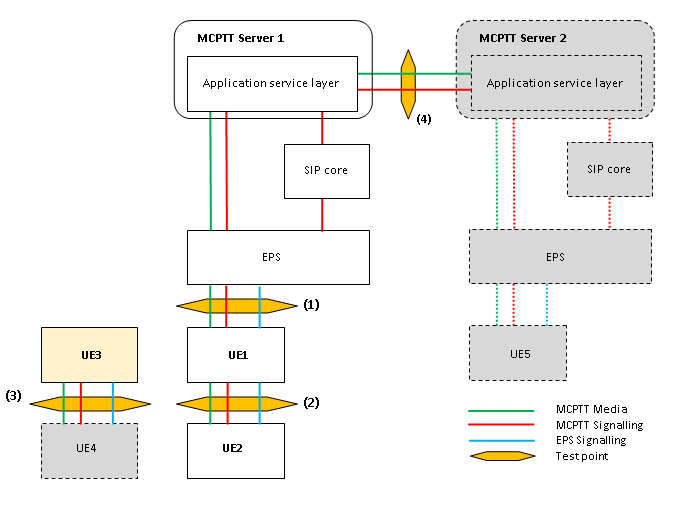 Figure 4.1.1: MCPTT Conformance testing test points modelNOTE 1:	Which of the shown entities will be simulated and which will be real implementation depends on the test scenario. In the test scenarios in which they play a part, the entities presented with dashed borders and grey fill will be always simulated whereas, the entities with light yellow fill (UE3) will be Implementation Under Test (IUT). The entities with white fill will be either simulated or IUTs or real implementation (e.g. network) depending on the test scenario.NOTE 2: While showing the different players, figure 4.1.1 should not be understood as showing test environment implementation.The test points shown on Figure 4.1.1 cover behaviour/requirements observed at various reference points and communication scenarios:-	MCPTT on-network (whenever relevant, reference points as specified in TS 23.179 [8] Functional model description clause 7.3.1 'On-network functional model' are referred):-	Application plane (MCPTT-1, MCPTT-4, MCPTT-7, MCPTT-8 and MCPTT-9), and, (CSC-1, CSC-2, CSC-4 and CSC-8); Signalling control plane (SIP-1, HTTP-1 and HTTP-2). Test point: (1) or (2). IUT: the UE or the MCPTT Client or the MCPTT Server.-	MCPTT-3 (between different MCPTT Servers), CSC-7 (other group management Servers, normally associated with other MCPTT Servers); Signalling control plane (SIP-2, HTTP-1, HTTP2 and HTTP-3). Test point: (4). IUT: the MCPTT Server.-	MCPTT off-network (TS 23.179 [8], clause 7.3.2 'Off-network functional model'). Test point: (3). IUT: the UE.-	LTE Legacy requirements between UE and EPS and between 2 UEs (covering e.g. Bearer Management at the UE side, ProSe including among others UE-to-network relay, MBMS). Test point: (1), (2) or (3).Figure 4.1.2 provides a general overview of functions distributions at the MCPTT server side when multiple MCPTT Servers are involved. More functional models can be found in TS 24.379 [9].Figure 4.1.2: MCPTT Conformance testing Client-to-Client test points modelNOTE 3: While showing the different players and Server functionality, figure 4.1.2 should not be understood as showing test environment implementation.The test points shown on Figure 4.1.2 provide an example of how 2 different communication scenarios between 2 MCPTT Servers will result in the communication between the servers being monitored at different test points (4.1) and (4.2). It should be noted that Figure 4.1.2 does not imply the physical existence of 2 test points during MCPTT Server-to-Server testing rather it shows two different information flows which need to be verified for conformance. In practice this will also mean that for testing the MCPTT Server on the Server-to-Server interface (test point 4 on Figure 4.1.1), the System Simulator (SS) will need to implement (i.e. be able to simulate) at least all 3 MCPTT functions.4.2	MCPTT Conformance testing test environment overviewBased on the test points models shown in clause 4.1 examples for test environment implementations are provided below. Figures 4.2.1 to 4.2.3 show test configuration where the Implementation Under Test (IUT) and the System Simulator communicate, one with the other, over the LTE radio interface (test points (1), (2) and (3)). Figure 4.2.4 shows test configuration where the IUT and the system simulator, simulating MCPTT Clients, communicate, one with the other, over the LTE radio interface (test points (1)). Figures 4.2.5 and 4.2.6 show test configuration where the IUT and the System Simulator communicate, one with the other, over the MCPTT-3 interface, as defined by TS 23.179 [8], clause 7.5.2.4 (test points (4)).Figure 4.2.1: Testing the MCPTT Client (on-network)NOTE 1:	Figure 4.2.1 covers also the case for testing the UE at interface (1) when the IUT behaves as a Relay. For testing this the existence of another UE playing the role of an UE off-network which uses the Relay to connect to the Server will be needed. This could be implemented by the SS simulating both in similar manner as it is shown on Figure 4.2.2.Figure 4.2.2: Testing the MCPTT Client (on-network) Relay sideNOTE 1:	Figure 4.2.2 covers the case for testing the UE at interface (2) when the IUT behaves as a Relay. For testing this, the existence of LTE NWK and Server to which the Relay relays the data will be needed. This could be implemented by the SS simulating both.Figure 4.2.3: Testing the MCPTT Client (off-network)Figure 4.2.4: Testing the MCPTT Server (server-to-client)Figure 4.2.5: Testing the MCPTT Server (server-to-server), Controlling functionFigure 4.2.6: Testing the MCPTT Server (server-to-server), Originating function4.3	MCPTT Conformance testing players and roles assumptionsBased on the described in clause 4.2 test environment scenarios a number of players and their roles have been designated to facilitate the test specification and provide a consistent test description.For the purposes of MCPTT Client testing	1 MCPTT Server:-	Server A simulated by the SS (in the case of on-network operation).	2 MCPTT Clients:-	Client A installed on the implementation under test-	Client B simulated by the System Simulator (SS) either explicitly (in the case of off-network operations), or, implicitly (in the case of on-network operation).	3 MCPTT Users:-	User A registered with Client A and operating on the implementation under test-	User B registered with Client B simulated by the System Simulator (SS) either explicitly (in the case of off-network operations), or, implicitly (in the case of on-network operation); pre-set at User A configuration as User allowed to be called by User A for any types of calls-	User C known to the User A, not involved in any communication, defined for the sole purpose of testing if the User A/Client A can distinguish between different users when choosing one of them for action; pre-set at User A configuration as User allowed to be called by User A for any types of calls.	4 MCPTT groups:-	Group A to which User A is implicitly affiliated, pre-set at User A configuration, and, comprising as members User A, User B and User C, to be available throughout the entire testing.-	Group D to which User A is not implicitly affiliated, pre-set at User A configuration, and, comprising as members User B and User C, to be used for testing group affiliation.-	Groups B and C not pre-set at User A configuration, to be used for testing creation and termination of groups.For the purposes of MCPTT Server testing	1 MCPTT Server:-	Server A installed on the implementation under test.	2 MCPTT Clients:-	Client A simulated by the System Simulator (SS)-	Client B simulated by the System Simulator (SS).	2 MCPTT Users:-	User A registered with Client A simulated by the System Simulator (SS) ; pre-set at User A configuration as User allowed to be called by User A for any types of calls-	User B registered with Client B simulated by the System Simulator (SS); pre-set at User A configuration as User allowed to be called by User A for any types of calls	1 MCPTT group:-	Group A to which User A is implicitly affiliated, pre-set at User A configuration, and, comprising as members User A and User B to be available throughout the entire testing.4.4	References to TS 33.179 and TS 33.180For the purposes of this Technical Specification, it is assumed that TS 33.180 supersedes TS 33.179 and is a backwards compatible substitute for TS 33.179.4.5	MCVideo Conformance testing test points overviewFigure 4.5.1 provides a general overview of all MCVideo players which may have a role in different conformance testing scenarios together with virtual test points representing the information flow which is intended for conformance testing. The figure is mainly for descriptive purposes and may not necessarily represent a real MCVideo deployment or implementation.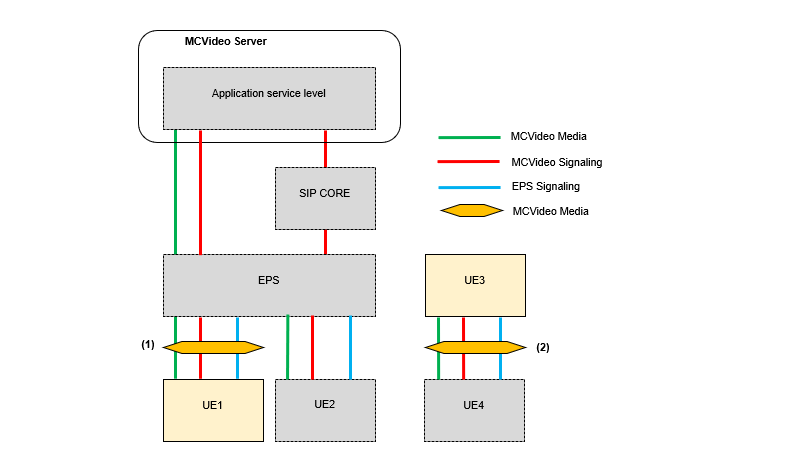 Figure 4.5.1: MCVideo Conformance testing test points modelNOTE 1:	Which of the shown entities will be simulated and which will be real implementation depends on the test scenario. In the test scenarios in which they play a part, the entities presented with dashed borders and grey fill will be always simulated whereas, the entities with light yellow fill (UE 1 or UE3) will be Implementation Under Test (IUT).NOTE 2: While showing the different players, figure 4.5.1 should not be understood as showing test environment implementation.The test points shown on Figure 4.5.1 cover behaviour/requirements observed at various reference points and communication scenarios:-	MCVideo on-network (TS 23.280 [110] Functional model description clause 7.3.1 'On-network functional model' and TS 23.281 [91] Functional model description clause 6.1.1 'On-network functional model'.):-	Application plane (MCVideo-1, MCVideo-4, MCVideo-5, MCVideo-6, MCVideo-7, MCVideo-8 and MCVideo-9), and, (CSC-1, CSC-2, CSC-4, CSC-8, and CSC-14); Signalling control plane (SIP-1, HTTP-1 and HTTP-2). Test point: (1). IUT: the UE or the MCVideo Client.-	MCVideo off-network (TS 23.280 [110], clause 7.3.2 'Off-network functional model' and TS 23.281 [91], clause 6.1.2 'Off-network functional model'.). Test point: (2). IUT: the UE.-	LTE Legacy requirements between UE and EPS and between 2 UEs (covering e.g. Bearer Management at the UE side, ProSe, MBMS). Test point: (1) or (2).4.6	MCVideo Conformance testing test environment overviewBased on the test points models shown in clause 4.5 examples for test environment implementations are provided below. Figures 4.6.1 and 4.6.2 show test configuration where the Implementation Under Test (IUT) and the System Simulator communicate, one with the other, over the LTE radio interface (test points (1) and (2)).Figure 4.6.1: Testing the MCVideo Client (on-network)Figure 4.6.2: Testing the MCVideo Client (off-network)4.7	MCVideo Conformance testing players and roles assumptionsBased on the described test environment scenarios in clause 4.6, a number of players and their roles have been designated to facilitate the test specification and provide a consistent test description.For the purposes of MCVideo Client testing	1 MCVideo Server:-	Server A simulated by the SS (in the case of on-network operation).	2 MCVideo Clients:-	Client A installed on the implementation under test-	Client B simulated by the System Simulator (SS) either explicitly (in the case of off-network operations), or, implicitly (in the case of on-network operation).	3 MCVideo Users:-	User A registered with Client A and operating on the implementation under test-	User B registered with Client B simulated by the System Simulator (SS) either explicitly (in the case of off-network operations), or, implicitly (in the case of on-network operation); pre-set at User A configuration as User allowed to be called by User A for any types of calls-	User C known to the User A, not involved in any communication, defined for the sole purpose of testing if the User A/Client A can distinguish between different users when choosing one of them for action; pre-set at User A configuration as User allowed to be called by User A for any types of calls.	4 MCVideo groups:-	Group A to which User A is implicitly affiliated, pre-set at User A configuration, and, comprising as members User A, User B and User C, to be available throughout the entire testing.-	Group D to which User A is not implicitly affiliated, pre-set at User A configuration, and, comprising as members User B and User C, to be used for testing group affiliation.-	Groups B and C not pre-set at User A configuration, to be used for testing creation and termination of groups.4.8	MCData Conformance testing test points overviewFigure 4.8.1 provides a general overview of all MCData players which may have a role in different conformance testing scenarios together with virtual test points representing the information flow which is intended for conformance testing. The figure is mainly for descriptive purposes and may not necessarily represent a real MCData deployment or implementation.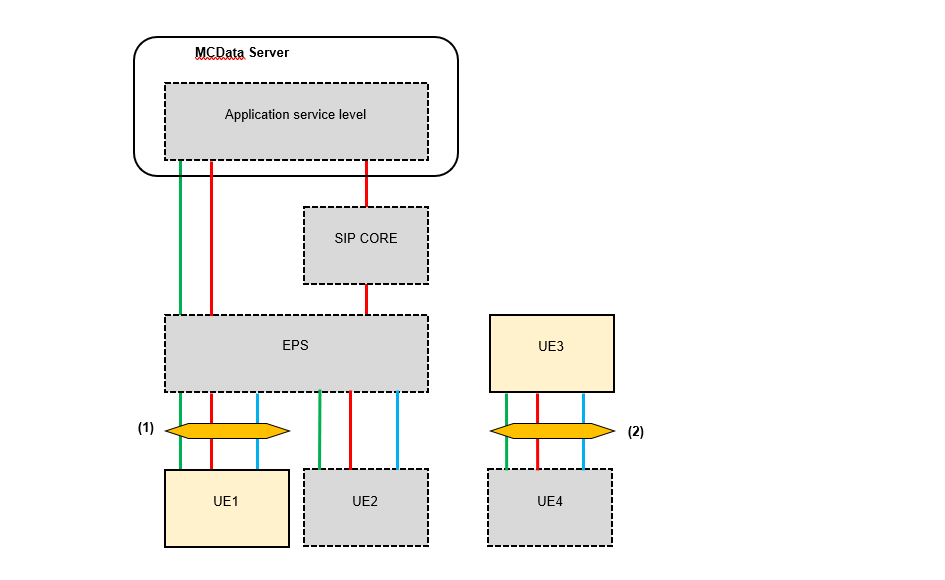 Figure 4.8.1: MCData Conformance testing test points modelNOTE 1:	Which of the shown entities will be simulated and which will be real implementation depends on the test scenario. In the test scenarios in which they play a part, the entities presented with dashed borders and grey fill will be always simulated whereas, the entities with light yellow fill (UE1 or UE3) will be Implementation Under Test (IUT).NOTE 2: While showing the different players, figure 4.8.1 should not be understood as showing test environment implementation.The test points shown on Figure 4.8.1 cover behaviour/requirements observed at various reference points and communication scenarios:-	MCData on-network (TS 23.280 [110] Functional model description clause 7.3.1 'On-network functional model' and TS 23.282 [91] Functional model description clause 6.4.1, 6.5.1, and 6.6.1 'On-network functional model'.):-	Application plane (MCData-SDS-1, MCData-SDS-2, MCData-SDS-3, MCData-FD-1, MCData-FD-2, MCData-FD-3, MCData-FD-4, MCData -5, and MCData -6), and, (CSC-1, CSC-2, CSC-4, CSC-8, and CSC-14); Signalling control plane (SIP-1, HTTP-1 and HTTP-2). Test point: (1). IUT: the UE or the MCData Client.-	MCData off-network (TS 23.280 [110], clause 7.3.2 'Off-network functional model' and TS 23.282 [91], clause 6.4.2 'Off-network functional model'.). Test point: (2). IUT: the UE.-	LTE Legacy requirements between UE and EPS and between 2 UEs (covering e.g. Bearer Management at the UE side, ProSe). Test point: (1) or (2).4.9	MCData Conformance testing test environment overviewBased on the test points models shown in clause 4.8 examples for test environment implementations are provided below. Figures 4.9.1 and 4.9.2 show test configuration where the Implementation Under Test (IUT) and the System Simulator communicate, one with the other, over the LTE radio interface (test points (1) and (2)).Figure 4.9.1: Testing the MCData Client (on-network)Figure 4.9.2: Testing the MCData Client (off-network)4.10	MCData Conformance testing players and roles assumptionsBased on the described test environment scenarios in clause 4.9, a number of players and their roles have been designated to facilitate the test specification and provide a consistent test description.For the purposes of MCData Client testing	1 MCdata Server:-	Server A simulated by the SS (in the case of on-network operation).	2 MCData Clients:-	Client A installed on the implementation under test-	Client B simulated by the System Simulator (SS) either explicitly (in the case of off-network operations), or, implicitly (in the case of on-network operation).	3 MCData Users:-	User A registered with Client A and operating on the implementation under test-	User B registered with Client B simulated by the System Simulator (SS) either explicitly (in the case of off-network operations), or, implicitly (in the case of on-network operation); pre-set at User A configuration as User allowed to be called by User A for any types of calls-	User C known to the User A, not involved in any communication, defined for the sole purpose of testing if the User A/Client A can distinguish between different users when choosing one of them for action; pre-set at User A configuration as User allowed to be called by User A for any types of calls.	4 MCData groups:-	Group A to which User A is implicitly affiliated, pre-set at User A configuration, and, comprising as members User A, User B and User C, to be available throughout the entire testing.-	Group D to which User A is not implicitly affiliated, pre-set at User A configuration, and, comprising as members User B and User C, to be used for testing group affiliation.-	Groups B and C not pre-set at User A configuration, to be used for testing creation and termination of groups.5	Common Test Environment5.1	GeneralClause 5 provides basic test requirements, and, Generic Procedures and Default messages content to be used by the test cases wherever applicable.5.2	Reference test conditions5.2.1	GeneralAny E-UTRA frequency band can be used to provide the underlying communication bearer to carry the MCS communication. The requirements are defined in TS 36.508 [6].5.2.2	On-networkThere are no specific requirements to the UE on which the MCS client is installed when operating in on-network environment. The basic E-UTRA/EPC procedures shall be supported.5.2.3	Off-networkWhen operating in off-network environment a MCS client shall:-	implement the procedures for ProSe direct discovery for public safety use as specified in 3GPP TS 24.334 [78];-	implement the procedures for one-to-one ProSe direct communication for Public Safety use as specified in 3GPP TS 24.334 [78].-	implement the procedures for one-to-many ProSe direct communication for Public Safety use as specified in 3GPP TS 24.334 [78].5.3	Generic test procedures for UE MCS operation5.3.1	GeneralThe purpose of the procedures specified in the following clauses is to facilitate test description by providing procedure sequences which can be referred from the relevant TCs specified e.g. in 3GPP TS 36.579-2 [2], 3GPP TS 36.579-3 [3], 3GPP TS 36.579-6 [84], 3GPP TS 36.579-7 [85].The procedures specified are required to ensure that any MC service can take place or specific MC relevant pre-conditions are met before a test case can be executed.5.3.2	MCX Authorization/Configuration and Key Generation5.3.2.1	Initial conditionsWithin the context of this procedure, MCX refers to MCPTT, MCVideo or MCData.System Simulator:-	SS (MCX server)-	For the underlying "transport bearer" over which the SS and the UE will communicate Parameters are set to the default parameters for the basic E-UTRA Single cell network scenarios, as defined in TS 36.508 [6] clause 4.4. The simulated Cell 1 shall belong to PLMN1 (the PLMN specified for MCX operation in the MCX configuration document).Implementation Under Test (IUT):-	UE (MCX client)-	The MCX Client has been provisioned with the Initial UE Configuration Data as specified in clause 5.5.8.1 allowing for the location of the configuration management server for configuration of the MCX UE initial configuration management object (MO) and the default MCX user profile configuration management object (MO).-	According to TS 33.180 [94] all HTTP connections are secured by TLS.
The HTTP-1 interface authentication between the HTTP client in the MC UE and the HTTP server endpoint (HTTP proxy, IdM server or KMS) shall be performed by one-way authentication of the HTTP server endpoint based on server certificate as described in TS 33.180 [94] clause 6.1.1.-	The UE User is provided with username/password for user authentication (px_MCX_User_A_username, px_MCX_User_A_password as provided in TS 36.579-5 [5], Table 9.2-1: MCX Client Common PIXIT)-	The test USIM set as defined in clause 5.5.10 is inserted.	The UE is attached to EPS services.-	The UE is provisioned with the names and values of the Transport Key (TrK) and the Integrity Key (InK), since the KMS shall encrypt the key material sent to the client with the TrK and sign the response with the TrK or the InK according to TS 33.180 [94].5.3.2.2	Definition of system information messagesThe E-UTRA default system information messages as defined in TS 36.508 [6] are used.5.3.2.3	ProceduresTable 5.3.2.3-1: MCX user authenticationTable 5.3.2.3-1A: MCX Initial UE Configuration RequestTable 5.3.2.3-2: MCX Service Authorization and Key GenerationTable 5.3.2.3-2A: Configuration management subscription and notification procedureTable 5.3.2.3-2B: Group document subscription and notification procedureTable 5.3.2.3-2C: Group communication key retrieval procedure5.3.2.4	Specific message contentsTable 5.3.2.4-1: HTTP GET (Step 3a1, Table5.3.2.3-1 )Table 5.3.2.4-2: HTTP POST (Step 3b1, Table 5.3.2.3-1)Table 5.3.2.4-3: HTTP 200 (OK) (Step 4, Table 5.3.2.3-1)Table 5.3.2.4-4: HTTP POST (Step 6, Table 5.3.2.3-1)Table 5.3.2.4-5: HTTP 302 (Found) (Step 7, Table 5.3.2.3-1)Table 5.3.2.4-6: HTTP POST (Step 9, Table 5.3.2.3-1)Table 5.3.2.4-7: HTTP 200 (OK) (Step 10, Table 5.3.2.3-1)Table 5.3.2.4-8: HTTP POST (Step 11, Table 5.3.2.3-1)Table 5.3.2.4-9: HTTP 200 (OK) (Step 12, Table 5.3.2.3-1)Table 5.3.2.4-10: HTTP POST (Step 13, Table 5.3.2.3-1)Table 5.3.2.4-11: HTTP 200 (OK) (Step 14, Table 5.3.2.3-1)Table 5.3.2.4-12: SIP REGISTER (Step 1a1, Table 5.3.2.3-2)Table 5.3.2.4-13: SIP PUBLISH (Step 1b1, Table 5.3.2.3-2)Table 5.3.2.4-13A: SIP PUBLISH (Step 1a3, Table 5.3.2.3-2)Table 5.3.2.4-14: SIP SUBSCRIBE (Step 1, Table 5.3.2.3-2A)Table 5.3.2.4-15: SIP NOTIFY (Step 3, Table 5.3.2.3-2A)Table 5.3.2.4-16: HTTP GET (Step 5, Table 5.3.2.3-2A)Table 5.3.2.4-17: HTTP GET (Step 7, Table 5.3.2.3-2A)Table 5.3.2.4-18: HTTP GET (Step 9, Table 5.3.2.3-2A)Table 5.3.2.4-19: HTTP 200 (OK) (Step 6, Table 5.3.2.3-2A)Table 5.3.2.4-20: HTTP 200 (OK) (Step 8, Table 5.3.2.3-2A)Table 5.3.2.4-21: HTTP 200 (OK) (Step 10, Table 5.3.2.3-2A)Table 5.3.2.4-22: SIP SUBSCRIBE (Step 1, Table 5.3.2.3-2B)Table 5.3.2.4-22A: VoidTable 5.3.2.4-22B: SIP NOTIFY (Step 3, Table 5.3.2.3-2B)Table 5.3.2.4-23: HTTP GET (Step 5, Table 5.3.2.3-2B)Table 5.3.2.4-24: HTTP 200 (OK) (Step 6, Table 5.3.2.3-2B)Table 5.3.2.4-25: VoidTable 5.3.2.4-26: SIP 200 (OK) (Steps 1a2, 1a4, 1b2, Table 5.3.2.3-2, step 2, Table 5.3.2.3-2A, step 2, Table 5.3.2.3-2B)Table 5.3.2.4-27: SIP 200 (OK) (Step 4, Table 5.3.2.3-2A, step 4, Table 5.3.2.3-2B)Table 5.3.2.4-28: HTTP GET (Step 1, Table 5.3.2.3-1A)Table 5.3.2.4-29: HTTP 200 (OK) (Step 2, Table 5.3.2.3-1A)Table 5.3.2.4-30: SIP SUBSCRIBE (Step 1, Table 5.3.2.3-2C)Table 5.3.2.4-31: Resource-Lists in SIP SUBSCRIBE (Table 5.3.2.4-30)Table 5.3.2.4-32: SIP NOTIFY (Step 7a, Table 5.3.2.3-2B and Step 3, Table 5.3.2.3-2C)Table 5.3.2.4-33: Xcap-Diff Document (Table 5.3.2.4-32)5.3.2A - 5.3.2B	Void5.3.3	MCX pre-established session establishment CO5.3.3.1	Initial conditionsWithin the context of this procedure, MCX refers to MCPTT, MCVideo or MCData.System Simulator:-	SS (MCX server)-	For the underlying "transport bearer" over which the SS and the UE will communicate Parameters are set to the default parameters for the basic E-UTRA Single cell network scenarios, as defined in TS 36.508 [6] clause 4.4. The simulated Cell 1 shall belong to PLMN1 (the PLMN specified for MCX operation in the MCX configuration document)IUT:-	UE (MCX client)-	The UE has performed the procedure for MCX Authorization/Configuration and Key Generation as specified in clause 5.3.2 and thereby the MCX client is authorised for and able to use the MCX service including making group and private calls on- and off-network, and, the MCX user is registered for receiving MCX service through the MCX Client.5.3.3.2	Definition of system information messagesThe E-UTRA default system information messages as defined in TS 36.508 [6] are used.5.3.3.3	ProcedureTable 5.3.3.3-1: MCX pre-established session establishment CO5.3.3.4	Specific message contentsTable 5.3.3.4-1: SIP INVITE (step 8, Table 5.3.3.3-1)Table 5.3.3.4-2: SIP 200 (OK) (step 10, Table 5.3.3.3-1)5.3.3A	Void5.3.4	MCX CT session establishment/modification without provisional responses other than 100 Trying5.3.4.1	Initial conditionsAs specified in the test case which calls the procedure in its entirety or refers to parts of it.Within the context of this procedure, MCX refers to MCPTT, MCVideo or MCData.5.3.4.2	Definition of system information messagesThe E-UTRA default system information messages as defined in TS 36.508 [6] are used.5.3.4.3	ProcedureTable 5.3.4.3-1: MCX CT session establishment/modification without provisional responses other than 100 Trying5.3.4.4	Specific message contentsAll message contents are as specified in clause 5.5 with the following clarifications:noneTable 5.3.4.4-1: Void5.3.5	MCX CT group call establishment, manual commencement5.3.5.1	Initial conditionsAs specified in the test case which calls the procedure in its entirety or refers to parts of it.Within the context of this procedure, MCX refers to MCPTT, MCVideo or MCData.5.3.5.2	Definition of system information messagesThe E-UTRA default system information messages as defined in TS 36.508 [6] are used.5.3.5.3	ProcedureTable 5.3.5.3-1: MCX CT group call establishment, manual commencement5.3.5.4	Specific message contentsAll message contents are as specified in clause 5.5 with condition GROUP-CALL where applicable and with the following clarifications:Table 5.3.5.4-1 to 3: Void5.3.6	MCX CT private call establishment, manual commencement5.3.6.1	Initial conditionsThe same initial conditions apply as specified in clause 5.3.3.1.Within the context of this procedure, MCX refers to MCPTT or MCVideo5.3.6.2	Definition of system information messagesThe E-UTRA default system information messages as defined in TS 36.508 [6] are used.5.3.6.3	ProcedureTable 5.3.6.3-1: MCX CT private call establishment, manual commencement5.3.6.4	Specific message contentsAll message contents are as specified in clause 5.5 with condition PRIVATE-CALL where applicable and in the test case calling the procedure, with the following clarifications:Table 5.3.6.4-1 to 1A: VoidTable 5.3.6.4-2: SIP 180 (Ringing) (step 4b1, Table 5.3.6.3-1)Table 5.3.6.4-3: Void5.3.7 to 5.3.9	Void5.3.10	MCX CO call release5.3.10.1	Initial conditionsAs specified in the test case which calls the procedure.Within the context of this procedure, MCX refers to MCPTT, MCVideo or MCData.5.3.10.2	Definition of system information messagesThe E-UTRA default system information messages as defined in TS 36.508 [6] are used.5.3.10.3	ProcedureTable 5.3.10.3-1: MCX CO call release5.3.10.4	Specific message contentsAll message contents are as specified in clause 5.5 and in the test case calling the procedure, with the following clarifications:none5.3.11	Void5.3.12	MCX CT call release5.3.12.1	Initial conditionsAs specified in the test case which calls the procedure.Within the context of this procedure, MCX refers to MCPTT, MCVideo or MCData.5.3.12.2	Definition of system information messagesThe E-UTRA default system information messages as defined in TS 36.508 [6] are used.5.3.12.3	ProcedureTable 5.3.12.3-1: MCX CT call release5.3.12.4	Specific message contentsAll message contents are as specified in clause 5.5. and in the test case calling the procedure, with the following clarifications:none5.3.13 - 21	Void5.3.22	MCX NW initiated notifications regarding temporary group creation or tear down5.3.22.1	Initial conditionsAs specified in the test case which calls the procedure in its entirety or refers to parts of it.Within the context of this procedure, MCX refers to MCPTT, MCVideo or MCData.5.3.22.2	Definition of system information messages-5.3.22.3	ProcedureTable 5.3.22.3-1: MCX NW initiated notifications regarding temporary group creation or tear down5.3.22.4	Specific message contentsAll message contents are as specified in clause 5.5 and in the test case calling the procedure, with the following clarifications:Table 5.3.22.4-1: SIP NOTIFY (Step 1)Table 5.3.22.4-1A: Xcap-diff document in SIP NOTIFY (Table 5.3.22.4-1)Table 5.3.22.4-2: SIP 200 (OK) (Steps 2, 6)Table 5.3.22.4-2A..2G: VoidTable 5.3.22.4-3: HTTP GET (Step 3)Table 5.3.22.4-4: HTTP 200 (OK) (Step 4)Table 5.3.22.4-5: Group Configuration document (Table 5.3.22.4-4)Table 5.3.22.4-5A: VoidTable 5.3.22.4-6: SIP NOTIFY (Step 5)Table 5.3.22.4-7: xcap-diff document for MCX group configuration (Table5.3.22.4-6)Table 5.3.22.4-8: group key transport payloads (GKTP) document (Table 5.3.22.4-7)Table 5.3.22.4-9: MIKEY-SAKKE I_MESSAGE (GMK distribution by the SS) (Table 5.3.22.4-8)5.3.23 - 25	Void5.3.26	MCX CO Group Creation5.3.26.1	Initial conditionsAs specified in the test case which calls the procedure.Within the context of this procedure, MCX refers to MCPTT, MCVideo or MCData.5.3.26.2	Definition of system information messagesThe E-UTRA default system information messages as defined in TS 36.508 [6] are used.5.3.26.3	ProcedureTable 5.3.26.3-1: MCX CO Group Creation procedure5.3.26.4	Specific message contentsAll message contents are as specified in clause 5.5 and in the test case calling the procedure, with the following clarifications:noneTable 5.3.26.4-1 to -5: Void5.3.27	MCX CO Temporary Group Creation5.3.27.1	Initial conditionsAs specified in the test case which calls the procedure.Within the context of this procedure, MCX refers to MCPTT, MCVideo or MCData.5.3.27.2	Definition of system information messagesThe E-UTRA default system information messages as defined in TS 36.508 [6] are used.5.3.27.3	ProcedureTable 5.3.27.3-1: MCX CO Temporary Group Creation procedure5.3.27.4	Specific message contentsAll message contents are as specified in clause 5.5 and in the test case calling the procedure, with the following clarifications:noneTable 5.3.27.4-1 to -2: Void5.3.28	MCX CO Temporary Group Tear Down5.3.28.1	Initial conditionsAs specified in the test case which calls the procedure.Within the context of this procedure, MCX refers to MCPTT, MCVideo or MCData.5.3.28.2	Definition of system information messagesThe E-UTRA default system information messages as defined in TS 36.508 [6] are used.5.3.28.3	ProcedureTable 5.3.28.3-1: MCX CO Temporary Group Creation procedure5.3.28.4	Specific message contentsAll message contents are as specified in clause 5.5 and in the test case calling the procedure, with the following clarifications:NoneTable 5.3.28.4-1: Void5.3.29	MCX Subscription and Notification5.3.29.1	Initial conditionsAs specified in the test case which calls the procedure in its entirety or refers to parts of it.Within the context of this procedure, MCX refers to MCPTT, MCVideo or MCData.5.3.29.2	Definition of system information messagesThe E-UTRA default system information messages as defined in TS 36.508 [6] are used.5.3.29.3	ProcedureTable 5.3.29.3-1: MCX Subscription and Notification5.3.29.4	Specific message contentsAll message contents are as specified in clause 5.5 and in the test case calling the procedure, with the following clarifications:none5.3.30	MCX SIP MESSAGE Request - Accept CO5.3.30.1	Initial conditionsAs specified in the test case which calls the procedure.Within the context of this procedure, MCX refers to MCPTT or MCVideo5.3.30.2	Definition of system information messagesThe E-UTRA default system information messages as defined in TS 36.508 [6] are used.5.3.30.3	ProcedureTable 5.3.30.3-1: MCX SIP MESSAGE Request - Accept CO5.3.30.4	Specific message contentsAll message contents are as specified in clause 5.5 and in the test case calling the procedure, with the following clarifications:None5.3.31	MCX SIP MESSAGE Request - Accept CT5.3.31.1	Initial conditionsAs specified in the test case which calls the procedure.Within the context of this procedure, MCX refers to MCPTT or MCVideo5.3.31.2	Definition of system information messagesThe E-UTRA default system information messages as defined in TS 36.508 [6] are used.5.3.31.3	ProcedureTable 5.3.31.3-1: MCX SIP MESSAGE Request - Accept CT5.3.31.4	Specific message contentsAll message contents are as specified in clause 5.5 and in the test case calling the procedure, with the following clarifications:None5.3.32	MCX SIP MESSAGE CO5.3.32.1	Initial conditionsAs specified in the test case which calls the procedure.Within the context of this procedure, MCX refers to MCPTT, MCVideo or MCData5.3.32.2	Definition of system information messagesThe E-UTRA default system information messages as defined in TS 36.508 [6] are used.5.3.32.3	ProcedureTable 5.3.32.3-1: MCX SIP MESSAGE CO5.3.32.4	Specific message contentsAll message contents are as specified in clause 5.5 and in the test case calling the procedure, with the following clarifications:None5.3.33	MCX SIP MESSAGE CT5.3.33.1	Initial conditionsAs specified in the test case which calls the procedure.Within the context of this procedure, MCX refers to MCPTT, MCVideo or MCData5.3.33.2	Definition of system information messagesThe E-UTRA default system information messages as defined in TS 36.508 [6] are used.5.3.33.3	ProcedureTable 5.3.33.3-1: MCX SIP MESSAGE CT5.3.33.4	Specific message contentsAll message contents are as specified in clause 5.5 and in the test case calling the procedure, with the following clarifications:None5.3.34	MCX Group Affiliation Status Change5.3.34.1	Initial conditionsAs specified in the test case which calls the procedure.Within the context of this procedure, MCX refers to MCPTT, MCVideo or MCData5.3.34.2	Definition of system information messagesThe E-UTRA default system information messages as defined in TS 36.508 [6] are used.5.3.34.3	ProcedureTable 5.3.34.3-1: MCX Group Affiliation Status Change5.3.34.4	Specific message contentsAll message contents are as specified in clause 5.5 and in the test case calling the procedure, with the following clarifications:None5.3A	Generic test procedures for UE MCPTT operation5.3A.1	MCPTT CO session establishment/modification without provisional responses other than 100 Trying5.3A.1.1	Initial conditionsAs specified in the test case which calls the procedure in its entirety or refers to parts of it.5.3A.1.2	Definition of system information messagesThe E-UTRA default system information messages as defined in TS 36.508 [6] are used.5.3A.1.3	ProcedureTable 5.3A.1.3-1: MCPTT CO session establishment/modification without provisional responses other than 100 Trying5.3A.1.4	Specific message contentsAll message contents are as specified in clause 5.5 and in the test case calling the procedure with the following clarifications:Table 5.3A.1.4-1: SIP INVITE (step 2, Table 5.3A.1.3-1)Table 5.3A.1.4-2: SIP 200 (OK) (step 4, Table 5.3A.1.3-1)5.3A.2	MCPTT CO private call establishment, manual commencement5.3A.2.1	Initial conditionsThe same initial conditions apply as specified in clause 5.3.3.1.5.3A.2.2	Definition of system information messagesThe E-UTRA default system information messages as defined in TS 36.508 [6] are used.5.3A.2.3	ProcedureTable 5.3A.2.3-1: MCPTT CO private call establishment, manual commencement5.3A.2.4	Specific message contentsAll message contents are as specified in clause 5.5 with condition PRIVATE-CALL where applicable and in the test case calling the procedure, with the following clarifications: Table 5.3A.2.4-1: SIP INVITE (step 2, Table 5.3A.2.3-1)Table 5.3A.2.4-2: SIP 200 (OK) (step 5, Table 5.3A.2.3-1)5.3A.3	MCPTT CO call establishment using a pre-established session5.3A.3.1	Initial conditionsAs specified in the test case which calls the procedure.5.3A.3.2	Definition of system information messagesThe E-UTRA default system information messages as defined in TS 36.508 [6] are used.5.3A.3.3	ProcedureTable 5.3A.3.3-1: MCPTT CO call establishment using a pre-established session5.3A.3.4	Specific message contentsAll message contents are as specified in clause 5.5 and in the test case calling the procedure, with the following clarifications:none5.3A.4	MCPTT CO call release keeping the pre-established session5.3A.4.1	Initial conditionsAs specified in the test case which calls the procedure.5.3A.4.2	Definition of system information messagesThe E-UTRA default system information messages as defined in TS 36.508 [6] are used.5.3A.4.3	ProcedureTable 5.3A.4.3-1: MCPTT CO call release keeping the pre-established session5.3A.4.4	Specific message contentsAll message contents are as specified in clause 5.5 and in the test case calling the procedure, with the following clarifications:Table 5.3A.4.4-1: SIP REFER (step 1, Table 5.3A.4.3-1)5.3A.5	MCPTT CT call release keeping the pre-established session5.3A.5.1	Initial conditionsAs specified in the test case which calls the procedure.5.3A.5.2	Definition of system information messagesThe E-UTRA default system information messages as defined in TS 36.508 [6] are used.5.3A.5.3	ProcedureTable 5.3A.5.3-1: MCPTT CT call release keeping the pre-established session5.3A.5.4	Specific message contentsAll message contents are as specified in clause 5.5 and in the test case calling the procedure, with the following clarifications:5.3A.6	MCPTT CO session modification5.3A.6.1	Initial conditionsAs specified in the test case which calls the procedure in its entirety or refers to parts of it.5.3A.6.2	Definition of system information messagesThe E-UTRA default system information messages as defined in TS 36.508 [6] are used.5.3A.6.3	ProcedureTable 5.3A.6.3-1: MCPTT CO session modification5.3A.6.4	Specific message contentsAll message contents are as specified in clause 5.5 and in the test case calling the procedure, with the following clarifications:Table 5.3A.6.4-1: SIP 200 (OK) (step , Table 5.3A.6.3-1)5.3A.7	5.3A.8	MCPTT CT Call establishment automatic commencement using a pre-established session5.3A.8.1	Initial conditionsAs specified in the test case which calls the procedure in its entirety or refers to parts of it.5.3A.8.2	Definition of system information messagesThe E-UTRA default system information messages as defined in TS 36.508 [6] are used.5.3A.8.3	ProcedureTable 5.3A.8.3-1: MCPTT CT Call establishment automatic commencement using a pre-established session5.3A.8.4	Specific message contentsAll message contents are as specified in clause 5.5 and in the test case calling the procedure, with the following clarifications:none5.3A.9	UE initiated MCPTT functional alias status determination and subscription5.3A.9.1	Initial conditionsAs specified in the test case which calls the procedure in its entirety or refers to parts of it.5.3A.9.2	Definition of system information messagesThe E-UTRA default system information messages as defined in TS 36.508 [6] are used.5.3A.9.3	ProcedureTable 5.3A.9.3-1: MCPTT functional alias status determination and subscription5.3A.9.4	Specific message contentsAll message contents are as specified in clause 5.5 and in the test case calling the procedure with the following clarifications:Table 5.3A.9.4-1: SIP SUBSCRIBE (step 3, Table 5.3A.9.3-1)Table 5.3A.9.4-2: MCPTT-Info in SIP SUBSCRIBE (Table 5.3A.9.4-1)Table 5.3A.9.4-3: SIP 200 (OK) (step 4, Table 5.3A.9.3-1)Table 5.3A.9.4-4: SIP NOTIFY (step 5, Table 5.3A.9.3-1)Table 5.3A.9.4-5: PIDF in SIP NOTIFY (Table 5.3A.9.4-4)5.3A.10	UE initiated MCPTT functional alias status change5.3A.10.1	Initial conditionsAs specified in the test case which calls the procedure in its entirety or refers to parts of it.5.3A.10.2	Definition of system information messagesThe E-UTRA default system information messages as defined in TS 36.508 [6] are used.5.3A.10.3	ProcedureTable 5.3A.10.3-1: MCPTT functional alias status change5.3A.10.4	Specific message contentsAll message contents are as specified in clause 5.5 and in the test case calling the procedure with the following clarifications:Table 5.3A.10.4-1: SIP PUBLISH (step 3, Table 5.3A.10.3-1)Table 5.3A.10.4-2: MCPTT-Info in SIP PUBLISH (Table 5.3A.10.4-1)Table 5.3A.10.4-3: PIDF in SIP PUBLISH (Table 5.3A.10.4-1)Table 5.3A.10.4-4: SIP 200 (OK) (step 4, Table 5.3A.10.3-1)Table 5.3A.10.4-5: SIP NOTIFY (step 5, Table 5.3A.10.3-1)Table 5.3A.10.4-6: PIDF in SIP NOTIFY (Table 5.3A.10.4-5)5.3A.11	MCPTT Floor Request – Floor Granted5.3A.11.1	Initial conditionsAs specified in the test case which calls the procedure in its entirety or refers to parts of it.5.3A.11.2	Definition of system information messagesThe E-UTRA default system information messages as defined in TS 36.508 [6] are used.5.3A.11.3	ProcedureTable 5.3A.11.3-1: MCPTT Floor Request – Floor Granted5.3A.11.4	Specific message contentsAll message contents are as specified in clause 5.5 and in the test case calling the procedure, with the following clarifications:Table 5.3A.11.4-1: Floor Granted (Step 2, Table 5.3.16.3-1)5.3A.12	MCPTT Floor Request – Floor Queue Position Info5.3A.12.1	Initial conditionsAs specified in the test case which calls the procedure.5.3A.12.2	Definition of system information messagesThe E-UTRA default system information messages as defined in TS 36.508 [6] are used.5.3A.12.3	ProcedureTable 5.3A.12.3-1: MCPTT Floor Request – Floor Queue Position Info5.3A.12.4	Specific message contentsAll message contents are as specified in clause 5.5 and in the test case calling the procedure, with the following clarifications:none.5.3A.13	MCPTT Queuing Position Request5.3A.13.1	Initial conditionsAs specified in the test case which calls the procedure.5.3A.13.2	Definition of system information messagesThe E-UTRA default system information messages as defined in TS 36.508 [6] are used.5.3A.13.3	ProcedureTable 5.3A.13.3-1: MCPTT Queuing Position Request5.3A.13.4	Specific message contentsAll message contents are as specified in clause 5.5 and in the test case calling the procedure, with the following clarifications:none5.3A.14	MCPTT Floor Request – Floor Deny5.3A.14.1	Initial conditionsAs specified in the test case which calls the procedure.5.3A.14.2	Definition of system information messagesThe E-UTRA default system information messages as defined in TS 36.508 [6] are used.5.3A.14.3	ProcedureTable 5.3A.14.3-1: MCPTT Floor Request – Floor Deny5.3A.14.4	Specific message contentsAll message contents are as specified in clause 5.5 and in the test case calling the procedure, with the following clarifications:none5.3A.15	MCPTT Floor Release – Floor Idle5.3A.15.1	Initial conditionsAs specified in the test case which calls the procedure in its entirety or refers to parts of it.5.3A.15.2	Definition of system information messagesThe E-UTRA default system information messages as defined in TS 36.508 [6] are used.5.3A.15.3	ProcedureTable 5.3A.15.3-1: MCPTT Floor Release – Floor Idle5.3A.15.4	Specific message contentsAll message contents are as specified in clause 5.5 and in the test case calling the procedure, with the following clarifications:None5.3A.16	MCPTT Floor Release – Floor Taken5.3A.16.1	Initial conditionsAs specified in the test case which calls the procedure in its entirety or refers to parts of it.5.3A.16.2	Definition of system information messagesThe E-UTRA default system information messages as defined in TS 36.508 [6] are used.5.3A.16.3	ProcedureTable 5.3A.16.3-1: MCPTT Floor Release – Floor Taken5.3A.16.4	Specific message contentsAll message contents are as specified in clause 5.5 and in the test case calling the procedure, with the following clarifications:none5.3B	Generic test procedures for UE MCVideo operation5.3B.1	MCVideo CO session establishment/modification without provisional responses other than 100 Trying5.3B.1.1	Initial conditionsAs specified in the test case which calls the procedure in its entirety or refers to parts of it.5.3B.1.2	Definition of system information messagesThe E-UTRA default system information messages as defined in TS 36.508 [6] are used.5.3B.1.3	ProcedureTable 5.3B.1.3-1: MCVideo CO session establishment/modification without provisional responses other than 100 Trying5.3B.1.4	Specific message contentsAll message contents are as specified in clause 5.5 and in the test case calling the procedure with the following clarifications:Table 5.3B.1.4-1: SIP INVITE (step 2, Table 5.3B.1.3-1)Table 5.3B.1.4-2: SIP 200 (OK) (step 4, Table 5.3B.1.3-1)5.3B.2	MCVideo Transmission request – Transmission Granted5.3B.2.1	Initial conditionsAs specified in the test case which calls the procedure in its entirety or refers to parts of it.5.3B.2.2	Definition of system information messagesThe E-UTRA default system information messages as defined in TS 36.508 [6] are used.5.3B.2.3	ProcedureTable 5.3B.2.3-1: MCVideo Transmission Request – Transmission Granted5.3B.2.4	Specific message contentsAll message contents are as specified in clause 5.5 and in the test case calling the procedure, with the following clarifications:Table 5.3B.2.4-1: Transmission Granted (step 2, Table 5.3B.2.3-1)5.3B.3	MCVideo Media Transmission Notification and Request CT5.3B.3.1	Initial conditionsAs specified in the test case which calls the procedure in its entirety or refers to parts of it.5.3B.3.2	Definition of system information messagesThe E-UTRA default system information messages as defined in TS 36.508 [6] are used.5.3B.3.3	ProcedureTable 5.3B.3.3-1: MCVideo Media Transmission Notification and Request CT5.3B.3.4	Specific message contentsAll message contents are as specified in clause 5.5 and in the test case calling the procedure, with the following clarifications:None5.3B.4	MCVideo Transmission Request - Queue Position Info5.3B.4.1	Initial conditionsAs specified in the test case which calls the procedure.5.3B.4.2	Definition of system information messagesThe E-UTRA default system information messages as defined in TS 36.508 [6] are used.5.3B.4.3	ProcedureTable 5.3B.4.3-1: MCVideo Transmission Request – Queue Position Info5.3B.4.4	Specific message contentsAll message contents are as specified in clause 5.5 and in the test case calling the procedure, with the following clarifications:none.5.3B.5	MCVideo Queue Position Request5.3B.5.1	Initial conditionsAs specified in the test case which calls the procedure.5.3B.5.2	Definition of system information messagesThe E-UTRA default system information messages as defined in TS 36.508 [6] are used.5.3B.5.3	ProcedureTable 5.3B.5.3-1: MCVideo Queue Position Request5.3B.5.4	Specific message contentsAll message contents are as specified in clause 5.5 and in the test case calling the procedure, with the following clarifications:none5.3B.6	MCVideo Transmission Request - Transmission Rejected5.3B.6.1	Initial conditionsAs specified in the test case which calls the procedure.5.3B.6.2	Definition of system information messagesThe E-UTRA default system information messages as defined in TS 36.508 [6] are used.5.3B.6.3	ProcedureTable 5.3B.6.3-1: MCVideo Transmission Request – Transmission Rejected5.3B.6.4	Specific message contentsAll message contents are as specified in clause 5.5 and in the test case calling the procedure, with the following clarifications:none5.3B.7	MCVideo Transmission End Request CO5.3B.7.1	Initial conditionsAs specified in the test case which calls the procedure.5.3B.7.2	Definition of system information messagesThe E-UTRA default system information messages as defined in TS 36.508 [6] are used.5.3B.7.3	ProcedureTable 5.3B.7.3-1: MCVideo transmission End Request CO5.3B.7.4	Specific message contentsAll message contents are as specified in clause 5.5 and in the test case calling the procedure, with the following clarifications:Table 5.3B.7.4-1: Transmission End Response (Step 2, Table 5.3B.7.3-1)5.3B.8	MCVideo Reception End Request CO5.3B.8.1	Initial conditionsAs specified in the test case which calls the procedure.5.3B.8.2	Definition of system information messagesThe E-UTRA default system information messages as defined in TS 36.508 [6] are used.5.3B.8.3	ProcedureTable 5.3B.8.3-1: MCVideo Media Reception End Request CO5.3B.8.4	Specific message contentsAll message contents are as specified in clause 5.5 and in the test case calling the procedure, with the following clarifications:none5.3B.9	MCVideo Transmission End Request CT5.3B.9.1	Initial conditionsAs specified in the test case which calls the procedure.5.3B.9.2	Definition of system information messagesThe E-UTRA default system information messages as defined in TS 36.508 [6] are used.5.3B.9.3	ProcedureTable 5.3B.9.3-1: MCVideo Transmission End Request CT5.3B.9.4	Specific message contentsAll message contents are as specified in clause 5.5 and in the test case calling the procedure, with the following clarifications:None5.3B.10	MCVideo Media Reception End Request CT5.3B.10.1	Initial conditionsAs specified in the test case which calls the procedure.5.3B.10.2	Definition of system information messagesThe E-UTRA default system information messages as defined in TS 36.508 [6] are used.5.3B.10.3	ProcedureTable 5.3B.10.3-1: MCVideo Media Reception End Request CT5.3B.10.4	Specific message contentsAll message contents are as specified in clause 5.5 and in the test case calling the procedure, with the following clarifications:None5.3B.11	MCVideo CO session modification5.3B.11.1	Initial conditionsAs specified in the test case which calls the procedure in its entirety or refers to parts of it.5.3B.11.2	Definition of system information messagesThe E-UTRA default system information messages as defined in TS 36.508 [6] are used.5.3B.113	ProcedureTable 5.3B.11.3-1: MCVideo CO session modification5.3B.11.4	Specific message contentsAll message contents are as specified in clause 5.5 and in the test case calling the procedure, with the following clarifications:Table 5.3B.11.4-1: SIP 200 (OK) (step , Table 5.3B.11.3-1)Table 5.3B.11.4-2: Transmission Granted (step 5, Table 5.3B.11.3-1)5.3C	Generic test procedures for UE MCData operation5.3C.1	CO SDS or FD message transfer using signalling plane5.3C.1.1	Initial conditionsAs specified in the test case which calls the procedure.5.3C.1.2	Definition of system information messagesThe E-UTRA default system information messages as defined in TS 36.508 [6] are used.5.3C.1.3	ProcedureTable 5.3C.1.3-1: CO SDS or FD message transfer using signalling plane5.3C.1.4	Specific message contentsAll message contents are as specified in clause 5.5 and in the test case calling the procedure, with the following clarifications:none5.3C.2	CO MCData Call Establishment5.3C.2.1	Initial conditionsAs specified in the test case which calls the procedure.5.3C.2.2	Definition of system information messagesThe E-UTRA default system information messages as defined in TS 36.508 [6] are used.5.3C.2.3	ProcedureTable 5.3C.2.3-1: CO MCData Call Establishment5.3C.2.4	Specific message contentsAll message contents are as specified in clause 5.5 and in the test case calling the procedure, with the following clarifications:Table 5.3C.2.4-1: MSRP SEND (Step 7, Table 5.3C.2.3-1)5.3C.3	CT MCData Call Establishment5.3C.3.1	Initial conditionsAs specified in the test case which calls the procedure.5.3C.3.2	Definition of system information messagesThe E-UTRA default system information messages as defined in TS 36.508 [6] are used.5.3C.3.3	ProcedureTable 5.3C.3.3-1: CT MCData Call Establishment5.3C.3.4	Specific message contentsAll message contents are as specified in clause 5.5 and in the test case calling the procedure, with the following clarifications:Table 5.3C.3.4-1: MSRP SEND (Step 6a2, Table 5.3C.3.3-1)Table 5.3C.3.4-2: MSRP SEND (Step 6b2, Table 5.3C.3.3-1)5.3C.4	CO MSRP message transfer5.3C.4.1	Initial conditionsAs specified in the test case which calls the procedure.5.3C.4.2	Definition of system information messagesThe E-UTRA default system information messages as defined in TS 36.508 [6] are used.5.3C.4.3	ProcedureTable 5.3C.4.3-1: CO MSRP message transfer5.3C.4.4	Specific message contentsAll message contents are as specified in clause 5.5 and in the test case calling the procedure, with the following clarifications:none5.3C.5	CT MSRP message transfer5.3C.5.1	Initial conditionsAs specified in the test case which calls the procedure.5.3C.5.2	Definition of system information messagesThe E-UTRA default system information messages as defined in TS 36.508 [6] are used.5.3C.5.3	ProcedureTable 5.3C.5.3-1: CT MSRP message transfer5.3C.5.4	Specific message contentsAll message contents are as specified in clause 5.5 and in the test case calling the procedure, with the following clarifications:none5.3C.6	CO MCData call release5.3C.6.1	Initial conditionsAs specified in the test case which calls the procedure.5.3C.6.2	Definition of system information messagesThe E-UTRA default system information messages as defined in TS 36.508 [6] are used.5.3C.6.3	ProcedureTable 5.3C.6.3-1: CO MCData call release5.3C.6.4	Specific message contentsAll message contents are as specified in clause 5.5 and in the test case calling the procedure, with the following clarifications:none5.3C.7	CT MCData call release5.3C.7.1	Initial conditionsAs specified in the test case which calls the procedure.5.3C.7.2	Definition of system information messagesThe E-UTRA default system information messages as defined in TS 36.508 [6] are used.5.3C.7.3	ProcedureTable 5.3C.7.3-1: CT MCData call release5.3C.7.4	Specific message contentsAll message contents are as specified in clause 5.5 and in the test case calling the procedure, with the following clarifications:none5.3C.8	Discovery of the absolute URI of the media storage function (one-to-one communication)5.3C.8.1	Initial conditionsAs specified in the test case which calls the procedure.5.3C.8.2	Definition of system information messagesThe E-UTRA default system information messages as defined in TS 36.508 [6] are used.5.3C.8.3	ProcedureTable 5.3C.8.3-1: Discovery of the absolute URI of the media storage function (one-to-one)5.3C.8.4	Specific message contentsAll message contents are as specified in clause 5.5 and in the test case calling the procedure, with the following clarifications:Table 5.3C.8.4-1: SIP MESSAGE from the UE (step 2a1, Table 5.3C.8.3-1)Table 5.3C.8.4-2: MCDATA-Info from the UE (Table 5.3C.8.4-1)Table 5.3C.8.4-3: SIP MESSAGE from the SS (step 2a3, Table 5.3C.8.3-1)Table 5.3C.8.4-4: MCDATA-Info from the SS (Table 5.3C.8.4-3)5.3C.9	Discovery of the absolute URI of the media storage function (group communication)5.3C.9.1	Initial conditionsSame as 5.3C.8.1.5.3C.9.2	Definition of system information messagesSame as 5.3C.8.2.5.3C.9.3	ProcedureSame as 5.3C.8.3.5.3C.9.4	Specific message contentsAll message contents are as specified in clause 5.5 and in the test case calling the procedure, with the following clarifications:Table 5.3C.9.4-1: SIP MESSAGE from the UE (step 2a1, Table 5.3C.8.3-1)Table 5.3C.9.4-2: MCDATA-Info from the UE (Table 5.3C.9.4-1)Table 5.3C.9.4-3: SIP MESSAGE from the SS (step 2a3, Table 5.3C.8.3-1)5.3C.10	FD file upload using HTTP5.3C.10.1	Initial conditionsAs specified in the test case which calls the procedure.5.3C.10.2	Definition of system information messagesThe E-UTRA default system information messages as defined in TS 36.508 [6] are used.5.3C.10.3	ProcedureTable 5.3C.10.3-1: FD file upload using HTTP5.3C.10.4	Specific message contentsAll message contents are as specified in clause 5.5 and in the test case calling the procedure, with the following clarifications:none5.3C.11	FD file accept and download using HTTP5.3C.11.1	Initial conditionsAs specified in the test case which calls the procedure.5.3C.11.2	Definition of system information messagesThe E-UTRA default system information messages as defined in TS 36.508 [6] are used.5.3C.11.3	ProcedureTable 5.3C.11.3-1: FD file accept and download using HTTP5.3C.11.4	Specific message contentsAll message contents are as specified in clause 5.5 and in the test case calling the procedure, with the following clarifications:none5.4	Generic test procedures for UE operation over E-UTRA/EPC5.4	Generic test procedures for UE operation over E-UTRA/EPC5.4.1	GeneralThe purpose of the procedures specified in the following clauses is to facilitate test description by providing procedure sequences which can be referred from the relevant test cases specified e.g. in 3GPP TS 36.579-2 [2], 3GPP TS 36.579-3 [3], 3GPP TS 36.579-6 [84], 3GPP TS 36.579-7 [85].The intention is, wherever possible, that E-UTRA/EPC signalling and initial conditions should not be provided in the test descriptions rather should be referred to the procedure steps described in the generic procedures below, whereas, the MCS SIP signalling and initial conditions when relevant for the test purposes shall be explicitly provided in the tests description itself.Throughout the generic test procedures E-UTRA/EPC behaviour is denoted as "SS" for the System Simulator simulating the NWK side of the communication, and, "UE" for the Implementation Under Test (IUT), whereas the MCPTT/MCVideo/MCData relevant behaviour is denoted as "SS (MCPTT/MCVideo/MCData server)" and "UE (MCPTT/MCVideo/MCData client)"/"UE (MCPTT/MCVideo/MCData user)" respectively. ProSe related SS behaviour when the SS simulates an UE device is denoted e.g. as "SS-UE1".Depending on the TS 36.579-5[5] test model being used, the E-UTRA/EPC signalling is: -	MCX EUTRA test model: normative. -	MCX IPCAN test model: informative, unless specifically specified otherwise elsewhere. 5.4.1A	UE APN/PDN support assumptionsAccording to TS 23.280 [110] clause 5.2.7.0 an MC service UE shall use APNs for the SIP-1, HTTP-1 and CSC-1 reference points, which may be different or all the same. To limit the test specification complexity it is assumed that only one APN is used and therefore there is a single MCX PDN. In addition there might be an IMS PDN and an internet PDN so that three PDNs need to be taken into account:1.	MCX PDN with default EPS bearer using QCI=69NOTE 1:	It should be noted that the core specs impose a requirement that the QCI value 8 or better shall be used for the EPS bearer that transports HTTP-1 reference point messaging. Using a single APN and having for the EPS bearer QCI=69 will satisfy this.NOTE 2:	Void.2.	Internet PDN with default EPS bearer using QCI=93.	IMS PDN with default EPS bearer using QCI=5This results in the need to handle up to three PDNs during MCX conformance tests.NOTE 3:	It should be noted that, handling IMS and MCX with one APN is theoretically possible but may have undesirable implications e.g. VoLTE signalling could delay MCX signalling therefore the assumption is that such implementations will be undesirable and unlikely.Consequently, for IMS and MCX it should be assumed that the UE will do 2 different registrations, i.e. for each of them there will be a separate IP connection (different IP addresses at the UE and the SS).Depending on UE configuration PDN connectivities for the up-to three PDNs may be established. There are two major scenarios: 1.	The MCX PDN connectivity gets established automatically after switch-on during the initial registration procedure. In addition the UE may establish PDN connectivities to the IMS PDN and/or the internet PDN. The connectivity to these PDNs may be requested in any order. There can be 1, 2 or 3 PDNs.2.	The UE requests PDN connectivities for IMS and/or internet but not for MCX. If IMS and internet are requested, it may be in any order. Establishment of the MCX PDN connectivity is triggered after the initial registration in a separate procedure. There can be 2 or 3 PDNs in total.To serve the above scenarios the following parameters are defined in TS 36.579-5 [5]:-	px_MCX_InitialRegistration_TypeOfPDN1: 
First PDN registered during initial registration (either ‘ims’ or ‘internet’ or ‘mcx’)-	px_MCX_InitialRegistration_TypeOfPDN2: 
Second PDN registered during initial registration; in addition to ‘ims’ or ‘internet’ or ‘mcx’ it may be ‘none’ to indicate that there is no second PDN connectivity requested by the UE during initial registration.-	px_MCX_InitialRegistration_TypeOfPDN3: 
Third PDN registered during initial registration; in addition to ‘ims’ or ‘internet’ or ‘mcx’ it may be ‘none’ to indicate that there is no third PDN connectivity requested by the UE during initial registration.The type of the parameters is a TTCN-3 enumerated type with values ‘ims’,‘internet’, ‘mcx’ and ‘none’.In addition there is the parameter px_AccessPointName in TS 36.523-3 [74] which is used as default APN, i.e. for a PDN for which the UE does not provide an APN (NOTE: Any, but only one, of the three PDNs can be the one with default APN).Regarding the default EPS bearers for the respective mission critical services the following applies for MCX conformance tests:-	MCPTT: 
A single dedicated EPS bearer with QCI=65 is used with packet filters for the audio stream and media plane control signalling (see also TS 23.379 [126] clause 5.7.3)-	MCVideo: 
A single dedicated EPS bearer with QCI=67 is used with packet filters for the audio and video streams and transmission control signalling (see also TS 23.281 [90] clause 5.5.3)-	MCData:
A single dedicated EPS bearer with QCI=70 is used with packet filter for the TCP data stream (see also TS 23.282 [91] clause 5.8.3)5.4.2	Generic Test Procedure for MCPTT UE registration5.4.2.1	Initial conditionsSystem Simulator:-	SS (MCPTT server)-	E-UTRA related parameters are set to the default parameters for the basic single cell environment, as defined in TS 36.508 [6] clause 4.4, unless otherwise specified in the test case. Requirements in regard to the PLMN which the simulated Cell(s) belongs to are specified in the test case using the present procedure.IUT:-	UE (MCPTT client)-	The UE is MCPTT capable. The MCPTT preconditions required for initiation of MCPTT service authorization for the MCPTT client and the MCPTT service are specified in the test cases.-	The test USIM set as defined in clause 5.5.10 is inserted.-	The UE shall be switched off.5.4.2.2	Definition of system information messagesThe E-UTRA default system information messages as defined in TS 36.508 [6] are used.5.4.2.3	ProcedureTable 5.4.2.3-1: E-UTRA/EPC signalling for UE registrationTable 5.4.2.3-1A: E-UTRA/EPC signalling for establishment of an additional PDN connectivityTable 5.4.2.3-2: SIP registration for MCPTT5.4.2.4	Specific message contentsAll specific E-UTRA/EPC signalling message contents shall be referred to TS 36.508 [6] clause 4.6 and 4.7.The MCPTT relevant SIP message contents, Table 5.4.2.3-2, are specified in the present document clause 5.5.2, except for the following messages.Table 5.4.2.4-1: SIP MESSAGE (step 7)Table 5.4.2.4-1A: MCPTT Info in SIP MESSAGE (Table 5.4.2.4-1)Table 5.4.2.4-2: SIP 200 (OK) (Step 8, Table 5.4.2.3-2)Table 5.4.2.4-3: REGISTER (Step 1, Table 5.4.2.3-2)Table 5.4.2.4-4: SIP 401 (Unauthorized) (Step 2, Table 5.4.2.3-2)Table 5.4.2.4-5: REGISTER (Step 3, Table 5.4.2.3-2)Table 5.4.2.4-6: SIP 200 (OK) (Step 4, Table 5.4.2.3-2)5.4.2A	Generic Test Procedure for MCVideo UE registrationThe same as the procedure described in 5.4.2 with the following exception(s):-	The term "MCPTT" is replaced with "MCVideo".5.4.2B	Generic Test Procedure for MCData UE registrationThe same as the procedure described in 5.4.2 with the following exception(s):-	The term "MCPTT" is replaced with "MCData", and the term "call" with "communication".5.4.3	Generic Test Procedure for MCX CO communication in E-UTRA5.4.3.1	Initial conditionsSystem Simulator:-	SS (MCX server)-	SS E-UTRA related parameters are set to the default parameters for the basic single cell environment, as defined in TS 36.508 [6] clause 4.4, unless otherwise specified in the test case. Requirements in regard to the PLMN which the simulated Cell(s) belongs to are specified in the test case using the present procedure.IUT:-	UE (MCX client)-	The test USIM set as defined in clause 5.5.10 is inserted.-	The UE has performed the Generic Test Procedure for MCX UE registration as specified in clause 5.4.2, 5.4.2A or 5.4.2B and is in E-UTRA Registered, Idle Mode state with the MCX Client being active. During the attach a default EPS bearer context #3 (QCI 69) according to table 6.6.1-1, TS 36.508 [6] is established for MCX and SIP signalling.NOTE 1:	The assumptions for the PDN support, including the default EPS bearer context QCI requirements in regard to the different PDN are described in 5.4.1A.-	Detailed initial conditions for the UE (MCX client) shall be specified in the test case referring to the present procedure.5.4.3.2	Definition of system information messagesThe E-UTRA default system information messages as defined in TS 36.508 [6] are used.5.4.3.3	ProcedureTable 5.4.3.3-1: E-UTRA/EPC signalling for MCX CO communicationTable 5.4.3.3-2: Void5.4.3.4	Specific message contentsAll specific E-UTRA/EPC signalling message contents shall be referred to TS 36.508 [6] clauses 4.6 and 4.7.5.4.3A	Void5.4.3B	Void5.4.4	Generic Test Procedure for MCX CT communication in E-UTRA5.4.4.1	Initial conditionsSystem Simulator:-	SS (MCX server)-	E-UTRA related parameters are set to the default parameters for the basic single cell environment, as defined in TS 36.508 [6] clause 4.4, unless otherwise specified in the test case. Requirements in regard to the PLMN which the simulated Cell(s) belongs to are specified in the test case using the present procedure.IUT:-	UE (MCX client):-	The test USIM set as defined in clause 5.5.10 is inserted.-	The UE has performed the Generic Test Procedure for MCX UE registration as specified in clause 5.4.2 and is in E-UTRA Registered, Idle Mode state with the MCX Client being active. During the attach a default EPS bearer context #3 (QCI 69) according to table 6.6.1-1, TS 36.508 [6] is established for MCX and SIP signalling.NOTE 1:	The assumptions for the PDN support , including the default EPS bearer context QCI requirements in regard to the different PDN are described in 5.4.1A.-	Detailed initial conditions for the UE (MCX client) shall be specified in the test case referring to the present procedure.5.4.4.2	Definition of system information messagesThe E-UTRA default system information messages as defined in TS 36.508 [6] are used.5.4.4.3	ProcedureTable 5.4.4.3-1: E-UTRA/EPC signalling for MCX CT communicationTable 5.4.4.3-2: Void5.4.4.4	Specific message contentsAll specific E-UTRA/EPC signalling message contents shall be referred to TS 36.508 [6] clause 4.6 and 4.7.5.4.4A	Void5.4.4B	Void5.4.5	Generic Test Procedure for MCPTT CO communication over ProSe direct one-to-one communication out of E-UTRA coverage-establishment5.4.5.1	Initial conditionsSystem Simulator:-	SS-UE1 (MCPTT Client).-	For the underlying "transport bearer" over which the SS and the UE will communicate, the SS is behaving as SS-UE1 as defined in TS 36.508 [6], configured for and operating as ProSe Direct Communication transmitting and receiving device.-	GNSS simulator configured to simulate a location in the centre of Geographical area #1 and providing timing reference as defined in TS 36.508 [6] Table 4.11.2-2 scenario #1, for the assistance of E-UTRAN off-network testing.NOTE:	For operation in off-network environment, it needs to be ensured that after the UE is powered up it considers the Geographical area #1 as being one of the geographical areas set in the USIM for operation when UE is "not served by E-UTRAN".IUT:-	UE (MCPTT client):-	The test USIM set as defined in clause 5.5.10 is inserted.-	Detailed initial conditions for the UE (MCPTT client) shall be specified in the TC referring to the present procedure.UE state:-	The UE is in state Switched OFF (state 1) according to TS 36.508 [6].5.4.5.2	Definition of system information messagesN/a (out of E-UTRA coverage)5.4.5.3	ProcedureTable 5.4.5.3-1: ProSe direct communication one-to-one out of E-UTRA coverage signalling for MCPTT CO communication-establishment5.4.5.4	Specific message contentsTable 5.4.5.4-1: DIRECT_COMMUNICATION_ACCEPT (step 7 Table 5.4.5.3-1)Table 5.4.5.4-2: DIRECT_SECURITY_MODE_COMMAND (step 5, Table 5.4.5.3-1)Table 5.4.5.4-3: DIRECT_SECURITY_MODE_COMPLETE (step 6, Table 5.4.5.3-1)Table 5.4.5.4-4: DIRECT_COMMUNICATION_KEEPALIVE (step 9a1, Table 5.4.5.3-1)5.4.6	Generic Test Procedure for MCPTT CT communication over ProSe direct one-to-one communication out of E-UTRA coverage-establishment5.4.6.1	Initial conditionsSystem Simulator:-	SS-UE1 (MCPTT Client).-	For the underlying "transport bearer" over which the SS and the UE will communicate, the SS is behaving as SS-UE1 as defined in TS 36.508 [6], configured for and operating as ProSe Direct Communication transmitting and receiving device.-	GNSS simulator configured to simulate a location in the centre of Geographical area #1 and providing timing reference as defined in TS 36.508 [6] Table 4.11.2-2 scenario #1,for the assistance of E-UTRAN off-network testing.NOTE:	For operation in off-network environment, it needs to be ensured that after the UE is powered up it considers the Geographical area #1 as being one of the geographical areas set in the USIM for operation when UE is "not served by E-UTRAN".IUT:-	UE (MCPTT client)-	The test USIM set as defined in clause 5.5.10 is inserted.-	Detailed initial conditions for the UE (MCPTT client) shall be specified in the TC referring to the present procedure.UE state:-	The UE is in state Switched OFF (state 1) according to TS 36.508 [6].5.4.6.2	Definition of system information messagesN/a (out of E-UTRA coverage).5.4.6.3	ProcedureTable 5.4.6.3-1: ProSe direct communication one-to-one out of E-UTRA coverage signalling for MCPTT CT communication-establishment5.4.6.4	Specific message contentsTable 5.4.6.4-1: DIRECT_COMMUNICATION_REQUEST (step 3, Table 5.4.6.3-1)Table 5.4.6.4-2: DIRECT_SECURITY_MODE_COMMAND (step 4 Table 5.4.6.3-1)Table 5.4.6.4-3: DIRECT_SECURITY_MODE_COMPLETE (step 5, Table 5.4.6.3-1)Table 5.4.6.4-4: DIRECT_COMMUNICATION_KEEPALIVE (step 8, Table 5.4.6.3-1)5.4.7	Generic Test Procedure for MCPTT communication over ProSe direct one-to-one communication out of E-UTRA coverage - release by the SS5.4.7.1	Initial conditionsSystem Simulator:-	SS-UE1 (MCPTT Client).-	Same as those defined in the 'Generic Test Procedure for MCPTT CO communication over ProSe direct one-to-one communication out of E-UTRA coverage-establishment', as described in clause 5.4.5, or, the 'Generic Test Procedure for MCPTT CT communication over ProSe direct one-to-one communication out of E-UTRA coverage-establishment', as described in clause 5.4.6.IUT:-	UE (MCPTT client)ProSe related configuration-	Same as those defined in the 'Generic Test Procedure for MCPTT CO communication over ProSe direct one-to-one communication out of E-UTRA coverage-establishment', as described in clause 5.4.5, or, the 'Generic Test Procedure for MCPTT CT communication over ProSe direct one-to-one communication out of E-UTRA coverage-establishment', as described in clause 5.4.6.UE state-	The UE has established ProSe direct communication one-to-one out of E-UTRA coverage using the 'Generic Test Procedure for MCPTT CO communication over ProSe direct one-to-one communication out of E-UTRA coverage-establishment', as described in clause 5.4.5, or, the 'Generic Test Procedure for MCPTT CT communication over ProSe direct one-to-one communication out of E-UTRA coverage-establishment', as described in clause 5.4.6.5.4.7.2	Definition of system information messagesN/a (out of E-UTRA coverage).5.4.7.3	ProcedureTable 5.4.7.3-1: ProSe direct communication one-to-one out of E-UTRA coverage signalling for MCPTT communication - release by the SS5.4.7.4	Specific message contentsTable 5.4.7.4-1: DIRECT_COMMUNICATION_RELEASE (step 1, Table 5.4.7.3-1)5.4.8	Generic Test Procedure for MCPTT communication over ProSe direct one-to-one communication out of E-UTRA coverage - release by the UE5.4.8.1	Initial conditionsSystem Simulator:-	SS-UE1 (MCPTT Client).-	Same as those defined in the 'Generic Test Procedure for MCPTT CO communication over ProSe direct one-to-one communication out of E-UTRA coverage-establishment', as described in clause 5.4.5, or, the 'Generic Test Procedure for MCPTT CT communication over ProSe direct one-to-one communication out of E-UTRA coverage-establishment', as described in clause 5.4.6.IUT:-	UE (MCPTT client)ProSe related configuration-	Same as those defined in the 'Generic Test Procedure for MCPTT CO communication over ProSe direct one-to-one communication out of E-UTRA coverage-establishment', as described in clause 5.4.5, or, the 'Generic Test Procedure for MCPTT CT communication over ProSe direct one-to-one communication out of E-UTRA coverage-establishment', as described in clause 5.4.6.UE state-	The UE has established ProSe direct communication one-to-one out of E-UTRA coverage using the 'Generic Test Procedure for MCPTT CO communication over ProSe direct one-to-one communication out of E-UTRA coverage-establishment', as described in clause 5.4.5, or, the 'Generic Test Procedure for MCPTT CT communication over ProSe direct one-to-one communication out of E-UTRA coverage-establishment', as described in clause 5.4.6.5.4.8.2	Definition of system information messagesN/a (out of E-UTRA coverage).5.4.8.3	ProcedureTable 5.4.8.3-1: ProSe direct communication one-to-one out of E-UTRA coverage signalling for MCPTT communication - release by the UE5.4.8.4	Specific message contentsTable 5.4.8.4-1: DIRECT_COMMUNICATION_RELEASE (step 1, Table 5.4.8.3-1)5.4.9	Generic Test Procedure for MCPTT communication in E-UTRA / Change of cells5.4.9.1	Initial conditionsSystem Simulator:-	SS (MCPTT server)-	SS E-UTRA-	Parameters are set to the default parameters for the basic E-UTRA single mode multi cell network scenarios, as defined in TS 36.508 [6] clause 4.4, unless otherwise specified in the test case.-	3 cells (Cell 1, Cell 2 and Cell 4, all operating on the same frequency). Cells 1 and 2 are on the same PLMN1, whereas Cell 4 is on a different PLMN2.NOTE:	The procedure only requires at maximum 2 cells to be active at any one instance.IUT:-	UE (MCPTT client)-	The UE has performed the Generic Test Procedure for MCPTT UE registration as specified in clause 5.4.2 and is in E-UTRA Registered, Idle Mode state on Cell 1 with the MCPTT Client being active. During the attach a default EPS bearer context #3 (QCI 69) according to table 6.6.1-1, TS 36.508 [6] is established for MCPTT and SIP signalling. The UE is allowed to operate on both PLMN1 and PLMN2.NOTE 1:	The assumptions for the PDN support of a MCPTT capable UE, including the default EPS bearer context QCI requirements in regard to the different PDN are described in 5.4.1A.-	The UE has performed the Generic Test Procedure for MCPTT Authorization/Configuration and Key Generation as specified in clause 5.3.2 and thereby the MCPTT client is authorised for and able to use the MCPTT service including making group and private calls on- and off-network, and, the MCPTT user is registered for receiving MCPTT service through the MCPTT Client. The PLMN1 is set as HPLMN and PLMN2 is set as VPLMN in Table 5.5.8.1-1: MCPTT Initial UE Configuration Defaults.-	Detailed initial conditions for the UE (MCPTT client) shall be specified in the TC referring to the present procedure.5.4.9.2	Definition of system information messagesThe E-UTRA default system information messages as defined in TS 36.508 [6] are used.5.4.9.3	ProcedureTable 5.4.9.3-1 illustrates the downlink power levels and other changing parameters to be applied for the cells at various time instants of the test execution. Row marked "T0" denotes the initial conditions after preamble, while columns marked "T1" ... "Tn" are to be applied subsequently. The exact instants on which these values shall be applied are described elsewhere in the present clause.Table 5.4.9.3-1: Time instances of cell power level and parameter changesTable 5.4.9.3-2: E-UTRA/EPC signalling for UE changing cells5.4.9.4	Specific message contentsNone.5.4.10	Generic Test Procedure for MCPTT CT communication over ProSe direct one-to-many communication out of E-UTRA coverage / Announcing/Discoveree procedure for group member discovery5.4.10.1	Initial conditionsSystem Simulator:-	SS-UE1 (MCPTT Client).-	For the underlying "transport bearer" over which the SS and the UE will communicate, the SS is behaving as SS-UE1 as defined in TS 36.508 [6], configured for and operating as ProSe Direct Communication transmitting and receiving device.-	GNSS simulator configured to simulate a location in the centre of Geographical area #1 and providing timing reference as defined in TS 36.508 [6] Table 4.11.2-2 scenario #1, for the assistance of E-UTRAN off-network testing.NOTE:	For operation in off-network environment, it needs to be ensured that after the UE is powered up it considers the Geographical area #1 as being one of the geographical areas set in the USIM for operation when UE is "not served by E-UTRAN".IUT:-	UE (MCPTT client)-	The test USIM set as defined in clause 5.5.10 is inserted.-	Detailed initial conditions for the UE (MCPTT client) shall be specified in the TC referring to the present procedure.UE state:-	The UE is in state Switched OFF (state 1) according to TS 36.508 [6].5.4.10.2	Definition of system information messagesN/a (out of E-UTRA coverage)5.4.10.3	ProcedureTable 5.4.10.3-1: ProSe Direct Discovery for public safety use / Announcing/Discoveree procedure for group member discovery for MCPTT off-network CT group calls5.4.10.4	Specific message contentsTable 5.4.10.4-1: PC5_DISCOVERY (step 3a2 Table 5.4.10.3-1)Table 5.4.10.4-2: PC5_DISCOVERY (step 3b2 Table 5.4.10.3-1)Table 5.4.10.4-3: PC5_DISCOVERY (step 3b3a1 Table 5.4.10.3-1)5.4.11	Generic Test Procedure for MCPTT CO communication over ProSe direct one-to-many communication out of E-UTRA coverage / Monitoring/Discoverer procedure for group member discovery / One-to-many communication5.4.11.1	Initial conditionsSystem Simulator:-	SS-UE1 (MCPTT Client).-	For the underlying "transport bearer" over which the SS and the UE will communicate, the SS is behaving as SS-UE1 as defined in TS 36.508 [6], configured for and operating as ProSe Direct Communication transmitting and receiving device.-	GNSS simulator configured to simulate a location in the centre of Geographical area #1 and providing timing reference as defined in TS 36.508 [6] Table 4.11.2-2 scenario #1, for the assistance of E-UTRAN off-network testing.NOTE:	For operation in off-network environment, it needs to be ensured that after the UE is powered up it considers the Geographical area #1 as being one of the geographical areas set in the USIM for operation when UE is "not served by E-UTRAN".IUT:-	UE (MCPTT client)-	The test USIM set as defined in clause 5.5.10 is inserted.-	Detailed initial conditions for the UE (MCPTT client) shall be specified in the TC referring to the present procedure.UE state:-	The UE is in state Switched OFF (state 1) according to TS 36.508 [6].5.4.11.2	Definition of system information messagesN/a (out of E-UTRA coverage)5.4.11.3	ProcedureTable 5.4.11.3-1: ProSe Direct Discovery for public safety use / Monitoring/Discoverer procedure for group member discovery for MCPTT off-network CO group calls5.4.11.4	Specific message contentsTable 5.4.11.4-1: PC5_DISCOVERY (step 3a1 Table 5.4.11.3-1)Table 5.4.11.4-2: PC5_DISCOVERY (step 3b2 Table 5.4.11.3-1)Table 5.4.11.4-3: PC5_DISCOVERY (step 3b3 Table 5.4.11.3-1)5.4.12	Generic Test Procedure for MCPTT communication over MBMS5.4.12.1	Initial conditionsSystem Simulator:-	SS (MCPTT server)-	SS E-UTRA-	E-UTRA related parameters are set to the default parameters for the basic single cell environment, as defined in TS 36.508 [6] clause 4.4, unless otherwise specified in the test case.-	MBSFNAreaConfiguration as defined in TS 36.508[6] table 4.6.1-4A is transmitted on MCCHIUT:-	UE (MCPTT client):-	E-UTRAN UE supporting MBMS services. The UE has performed the Generic Test Procedure for MCPTT UE registration as specified in clause 5.4.2 and is in E-UTRA Registered, Idle Mode state. The UE is made interested in receiving MBMS service in the PLMN of Cell 1 with MBMS Service ID 0.-	Detailed initial conditions for the UE (MCPTT client) shall be specified in the TC referring to the present procedure.5.4.12.2	Definition of system information messagesThe E-UTRA default system information messages as defined in TS 36.508 [6] are used. System information combination 15 as defined in TS 36.508[6] clause 4.4.3.1 is used in the E-UTRA cell.5.4.12.3	ProcedureTable 5.4.12.3-1: MCPTT communication over MBMS5.4.12.4	Specific message contentsNone.5.4.13	Void5.5	Default message and other information elements content5.5.1	GeneralThe following conditions apply throughout clause 5.5:Table 5.5.1-1: Conditions5.5.2	Default SIP message and other information elements5.5.2.1	SIP ACK5.5.2.1.1	SIP ACK from the UETable 5.5.2.1.1-1: SIP ACK from the UE5.5.2.1.2	SIP ACK from the SSTable 5.5.2.1.2-1: SIP ACK from the SS5.5.2.2	SIP BYE5.5.2.2.1	SIP BYE from the UETable 5.5.2.2.1-1: SIP BYE from the UE5.5.2.2.2	SIP BYE from the SSTable 5.5.2.2.2-1: SIP BYE from the SS5.5.2.3	SIP CANCELThis message is sent by the SS.Table 5.5.2.3-1: SIP CANCEL5.5.2.4	SIP INFOThis message is sent by the SS.Table 5.5.2.4-1: SIP INFOEditor’s note: Table 5.5.2.4-1 needs to be reviewed5.5.2.5	SIP INVITE5.5.2.5.1	SIP INVITE from the UETable 5.5.2.5.1-1: SIP INVITE from the UE5.5.2.5.2	SIP INVITE from the SSTable 5.5.2.5.2-1: SIP INVITE from the SS5.5.2.6	Void5.5.2.7	SIP MESSAGE5.5.2.7.1	SIP MESSAGE from the UETable 5.5.2.7.1-1: SIP MESSAGE from the UE5.5.2.7.2	SIP MESSAGE from the SSTable 5.5.2.7.2-1: SIP MESSAGE from the SS5.5.2.8	SIP NOTIFYThis message is sent by the SS.Table 5.5.2.8-1: SIP NOTIFY5.5.2.9	SIP OPTIONSEditor’s note: It shall be specified who is sending the message.Table 5.5.2.9-1: SIP OPTIONSEditor’s note: Table 5.5.2.9-1 needs to be reviewed5.5.2.10	SIP PRACK5.5.2.10.1	SIP PRACK from the UETable 5.5.2.10.1-1: SIP PRACK from the UE5.5.2.10.2	SIP PRACK from the SSTable 5.5.2.10.2-1: SIP PRACK from the SS5.5.2.11	SIP PUBLISHThis message is sent by the UE.Table 5.5.2.11-1: SIP PUBLISH5.5.2.12	SIP REFERThis message is sent by the UE outside of a dialog.Table 5.5.2.12-1: SIP REFERTable 5.5.2.12-2: SIP header fields extending the uri attribute of the resource-lists' single entry5.5.2.13	SIP REGISTERThis message is sent by the UE.Table 5.5.2.13-1: SIP REGISTER5.5.2.14	SIP SUBSCRIBEThis message is sent by the UE.Table 5.5.2.14-1: SIP SUBSCRIBE5.5.2.15	SIP UPDATE5.5.2.15.1	SIP UPDATE from the UETable 5.5.2.15.1-1: SIP UPDATE from the UE5.5.2.15.2	SIP UPDATE from the SSTable 5.5.2.15.2-1: SIP UPDATE from the SS5.5.2.16	SIP 1xx5.5.2.16.1	SIP 100 (Trying)This message is sent by the UE or the SS.Table 5.5.2.16.1-1: SIP 100 (Trying)5.5.2.16.2	SIP 180 (Ringing)5.5.2.16.2.1	SIP 180 (Ringing) from the UETable 5.5.2.16.2.1-1: SIP 180 (Ringing) from the UE5.5.2.16.2.2	SIP 180 (Ringing) from the SSTable 5.5.2.16.2.2-1: SIP 180 (Ringing) from the SS5.5.2.16.3	SIP 183 (Session Progress)5.5.2.16.3.1	SIP 183 (Session Progress) from the UETable 5.5.2.16.3.1-1: SIP 183 (Session Progress) from the UE5.5.2.16.3.2	SIP 183 (Session Progress) from the SSTable 5.5.2.16.3.2-1: SIP 183 (Session Progress) from the SS5.5.2.17	SIP 2xx5.5.2.17.1	SIP 200 (OK)5.5.2.17.1.1	SIP 200 (OK) from the UETable 5.5.2.17.1.1-1: SIP 200 (OK) from the UE5.5.2.17.1.2	SIP 200 (OK) from the SSTable 5.5.2.17.1.2-1: SIP 200 (OK) from the SS5.5.2.17.2	SIP 202 (Accepted)Table 5.5.2.17.2-1: SIP 202 (Accepted)5.5.2.18	SIP 3xx5.5.2.18.1	SIP 302 (Moved Temporarily)Table 5.5.2.18.1-1: SIP 302 (Moved Temporarily)Editor’s note: Table 5.5.2.18.1-1 needs to be reviewed5.5.2.19	SIP 4xx5.5.2.19.1	SIP 403 (Forbidden)This message is sent by the SS.Table 5.5.2.19.1-1: SIP 403 (Forbidden)5.5.2.19.2	SIP 404 (Not Found)Table 5.5.2.19.2-1: SIP 404 (Not Found)Editor’s note: Table 5.5.2.19.2-1 needs to be reviewed5.5.2.19.3	SIP 423 (Interval Too Brief)Table 5.5.2.19.3-1: SIP 423 (Interval Too Brief)Editor’s note: Table 5.5.2.19.3-1 needs to be reviewed5.5.2.19.4	SIP 480 (Temporarily unavailable)This message is sent by the UE.Table 5.5.2.19.4-1: SIP 480 (Temporarily unavailable)5.5.2.19.5	SIP 486 (Busy Here)Table 5.5.2.19.5-1: SIP 486 (Busy Here)Editor’s note: Table 5.5.2.18.5-1 needs to be reviewed5.5.2.19.6	SIP 488 (Not Acceptable Here)Table 5.5.2.19.6-1: SIP 488 (Not Acceptable Here)Editor’s note: Table 5.5.2.19.6-1 needs to be reviewed5.5.2.19.7	SIP 401 (Unauthorized)Table 5.5.2.19.7-1: SIP 401 (Unauthorized)5.5.2.19.8	SIP 487 (Request Terminated)Table 5.5.2.19.8-1: SIP 486 (Request Terminated)5.5.2.20	SIP 5xx5.5.2.20.1	SIP 500 (Server Internal Error)Table 5.5.2.20.1-1: SIP 500 (Server Internal Error)Editor’s note: Table 5.5.2.20.1-1 needs to be reviewed5.5.2.21	SIP 6xx5.5.2.21.1	SIP 606 (Not Acceptable)Table 5.5.2.21.1-1: SIP 606 (Not Acceptable)Editor’s note: Table 5.5.2.21.1-1 needs to be reviewed5.5.3	Default SDP message and other information elements5.5.3.1	SDP Message5.5.3.1.0	Common conditions for SDP MessageThe following conditions apply throughout clause 5.5.3.1:Table 5.5.3.1.0-1: Conditions5.5.3.1.1	SDP Message from the UE-	MCPTTTable 5.5.3.1.1-1: SDP Message from the UE for MCPTT-	MCVideoTable 5.5.3.1.1-2: SDP Message from the UE for MCVideo-	MCDataTable 5.5.3.1.1-3: SDP Message from the UE for MCData5.5.3.1.2	SDP Message from the SS-	MCPTTTable 5.5.3.1.2-1: SDP Message from the SS for MCPTT-	MCVideoTable 5.5.3.1.2-2: SDP Message from the SS for MCVideo-	MCDataTable 5.5.3.1.2-3: SDP Message from the SS for MCData5.5.3.1.3	SDP Message from the UE - Off-network-	MCPTTTable 5.5.3.1.3-1: SDP Message from the UE - Off-network for MCPTT-	MCVideoTable 5.5.3.1.3-2: SDP Message from the UE - Off-network for MCVideo-	MCDataTable 5.5.3.1.3-3: SDP Message from the UE - Off-network for MCDataFFS5.5.3.1.4	SDP Message from the SS - Off-network-	MCPTTTable 5.5.3.1.4-1: SDP Message from the SS - Off-network for MCPTT-	MCVideoTable 5.5.3.1.4-2: SDP Message from the SS - Off-network for MCVideo-	MCDataTable 5.5.3.1.4-3: SDP Message from the SS - Off-network for MCDataFFS5.5.3.2	MCS Info Lists5.5.3.2.1	MCS Info Lists from the UE-	MCPTTTable 5.5.3.2.1-1: MCPTT-Info from the UETable 5.5.3.2.1-1A: Encrypted MCPTT info parameter sent by the UE-	MCVideoTable 5.5.3.2.1-2: MCVideo-Info from the UETable 5.5.3.2.1-2A: Encrypted MCVideo info parameter sent by the UE-	MCDataTable 5.5.3.2.1-3: MCData-Info from the UETable 5.5.3.2.1-3A: Encrypted MCData info parameter sent by the UE5.5.3.2.2	MCS Info Lists from the SS-	MCPTTTable 5.5.3.2.2-1: MCPTT-Info from the SSTable 5.5.3.2.2-1A: Encrypted MCPTT info parameter sent by the SS-	MCVideoTable 5.5.3.2.2-2: MCVideo-Info from the SSTable 5.5.3.2.2-2A: Encrypted MCVideo info parameter sent by the SS-	MCDataTable 5.5.3.2.2-3: MCData-Info from the SSTable 5.5.3.2.2-3A: Encrypted MCData info parameter sent by the SS5.5.3.3	Resource-lists5.5.3.3.1	Resource-lists from the UE-	MCPTTTable 5.5.3.3.1-1: Resource-lists from the UE for MCPTT-	MCVideoTable 5.5.3.3.1-2: Resource-lists from the UE for MCVideo-	MCDataTable 5.5.3.3.1-3: Resource-lists from the UE for MCData5.5.3.3.2	Resource-lists from the SS-	MCPTTTable 5.5.3.3.2-1: Resource-lists from the SS for MCPTT-	MCVideoTable 5.5.3.3.2-2: Resource-lists from the SS for MCVideo-	MCDataTable 5.5.3.3.2-3: Resource-lists from the SS for MCData5.5.3.4	Location-info5.5.3.4.1	Location-info (Report from the UE)-	MCPTTTable 5.5.3.4.1-1: Location-info (Report from the UE) for MCPTTTable 5.5.3.4.1-1A: Encrypted sub-element of <CurrentCoordinate> sent by the UETable 5.5.3.4.1-1B: Encrypted sub-element of <CurrentLocation> sent by the UE-	MCVideoTable 5.5.3.4.1-2: Location-info (Report from the UE) for MCVideoTable 5.5.3.4.1-2A: Encrypted sub-element of <CurrentCoordinate> sent by the UETable 5.5.3.4.1-2B: Encrypted sub-element of <CurrentLocation> sent by the UE-	MCDataTable 5.5.3.4.1-3: Location-info (Report from the UE) for MCDataTable 5.5.3.4.1-3A: Encrypted sub-element of <CurrentCoordinate> sent by the UETable 5.5.3.4.1-3B: Encrypted sub-element of <CurrentLocation> sent by the UE5.5.3.4.2	Location-info (Configuration sent by the SS)-	MCPTTTable 5.5.3.4.2-1: Location-info (Configuration sent by the SS) for MCPTT-	MCVideoTable 5.5.3.4.2-2: Location-info (Configuration sent by the SS) for MCVideo-	MCDataTable 5.5.3.4.2-2: Location-info (Configuration sent by the SS) for MCData5.5.3.4.3	Location-info (Request sent by the SS)-	MCPTTTable 5.5.3.4.3-1: Location-info (Request sent by the SS) for MCPTT-	MCVideoTable 5.5.3.4.3-2: Location-info (Request sent by the SS) for MCVideo5.5.3.4.4	Location-info (Report from the SS)-	MCPTTTable 5.5.3.4.4-1: Location-info (Report from the SS) for MCPTTTable 5.5.3.4.4-1A: Encrypted sub-element of <CurrentCoordinate> sent by the SS5.5.3.5	PIDF5.5.3.5.1	PIDF from the UE-	MCPTTTable 5.5.3.5.1-1: PIDF for MCPTT from the UE-	MCVideoTable 5.5.3.5.1-2: PIDF for MCVideo from the UE-	MCDataTable 5.5.3.5.1-3: PIDF for MCData from the UE5.5.3.5.2	PIDF from the SS-	MCPTTTable 5.5.3.5.2-1: PIDF for MCPTT from the SS-	MCVideoTable 5.5.3.5.2-2: PIDF for MCVideo from the SS-	MCDataTable 5.5.3.5.2-3: PIDF for MCData from the SS5.5.3.6	SIMPLE-FILTERTable 5.5.3.6-1: SIMPLE-FILTERTable 5.5.3.6-2: VoidTable 5.5.3.6-3: Void5.5.3.7	AFFILIATION-COMMAND-	MCPTTTable 5.5.3.7-1: MCPTT-AFFILIATION-COMMAND for MCPTT-	MCVideoTable 5.5.3.7-2: MCVideo-AFFILIATION-COMMAND for MCVideo-	MCDataTable 5.5.3.7-3: MCData-AFFILIATION-COMMAND for MCData5.5.3.8	MCData Data signalling messagesThe MCData Data signalling messages specified in this clause are protected according to TS 33.180 clause 8.5.4, i.e. a MCData Data signalling message is contained in the protected payload of a MCData Protected Payload Message according to clause 5.5.3.10 with condition PROTECTED_MESSAGE and CSK.The following conditions apply throughout clause 5.5.3.8:Table 5.5.3.8-1: Conditions5.5.3.8.1	SDS SIGNALLING PAYLOAD message from the UETable 5.5.3.8.1-1: SDS SIGNALLING PAYLOAD message from the UE5.5.3.8.2	SDS SIGNALLING PAYLOAD message from the SSTable 5.5.3.8.2-1: SDS SIGNALLING PAYLOAD message from the SS5.5.3.8.3	SDS NOTIFICATION message from the UETable 5.5.3.8.3-1: SDS NOTIFICATION message from the UE5.5.3.8.4	SDS NOTIFICATION message from the SSTable 5.5.3.8.4-1: SDS NOTIFICATION message from the SS5.5.3.8.5	FD SIGNALLING PAYLOAD message from the UETable 5.5.3.8.5-1: FD SIGNALLING PAYLOAD message from the UE5.5.3.8.6	FD SIGNALLING PAYLOAD message from the SSTable 5.5.3.8.6-1: FD SIGNALLING PAYLOAD message from the SS5.5.3.8.7	FD NOTIFICATION message from the UETable 5.5.3.8.7-1: FD NOTIFICATION message from the UE5.5.3.8.8	FD NOTIFICATION message from the SSTable 5.5.3.8.8-1: FD NOTIFICATION message from the SS5.5.3.8.9	SDS OFF-NETWORK MESSAGE message from the UETable 5.5.3.8.9-1: SDS OFF-NETWORK MESSAGE message from the UETable 5.5.3.8.9-2: Payload contained in the Security parametersTable 5.5.3.8.9-3: DATA PAYLOAD message for group communication from the UE5.5.3.8.10	SDS OFF-NETWORK MESSAGE message from the SSTable 5.5.3.8.10-1: SDS OFF-NETWORK MESSAGE message from the SSTable 5.5.3.8.10-2: Payload contained in the Security parameters and PayloadTable 5.5.3.8.10-3: DATA PAYLOAD message for group communication from the SS5.5.3.8.11	SDS OFF-NETWORK NOTIFICATION message from the UETable 5.5.3.8.11-1: SDS OFF-NETWORK message from the UE5.5.3.8.12	SDS OFF-NETWORK NOTIFICATION message from the SSTable 5.5.3.8.12-1: SDS OFF-NETWORK message from the SS5.5.3.9	MCData Data Payload5.5.3.9.1	MCData Data Payload for group communicationThe MCData Data Payload messages for group communication specified in this clause are protected according to TS 33.180 clause 8.5.4, i.e. a MCData Data Payload message is contained in the protected payload of a MCData Protected Payload Message according to clause 5.5.3.10 with condition PROTECTED_MESSAGE and GMK.Table 5.5.3.9.1-1: DATA PAYLOAD message for group communication from the UETable 5.5.3.9.1-2: DATA PAYLOAD message for group communication from the SS5.5.3.9.2	MCData Data Payload for one-to-one communicationTable 5.5.3.9.2-1: DATA PAYLOAD message for one-to-one communication from the UETable 5.5.3.9.2-1A: Payload contained in the Security parameters and PayloadTable 5.5.3.9.2-2: DATA PAYLOAD message for one-to-one communication from the SSTable 5.5.3.9.2-2A: Payload contained in the Security parameters and Payload5.5.3.10	MCData Protected Payload MessageTable 5.5.3.10-1: MCData Protected Payload Message from the UETable 5.5.3.10-2: MCData Protected Payload Message from the SS5.5.3.11	PoC Settings5.5.3.11.1	PoC Settings from the UETable 5.5.3.11.1-1: PoC Settings from the UE5.5.3.11.2	PoC Settings from the SSTable 5.5.3.11.2-1: PoC Settings from the SS5.5.3.12	Xcap-diff documentsTable 5.5.3.12-1: xcap-diff document for MCX configurationTable 5.5.3.12-2: xcap-diff document for MCX group configuration5.5.3.13	Void5.5.3.14	MCS group key transport payloads (GKTP) documentTable 5.5.3.14-1: group key transport payloads (GKTP) document 5.5.3.15	Conference-infoTable 5.5.3.15-1: Conference-info from the SS5.5.4	Default HTTP message and other information elements5.5.4.1	GeneralThe HTTP Messages are specified in RFC 2616 [26]. Wherever another reference applies to their content it is explicitly indicated.The following conditions apply throughout clause 5.5:Table 5.5.4.1-1: Conditions5.5.4.2	GETTable 5.5.4.2-1: HTTP GET5.5.4.3	POSTTable 5.5.4.3-1: HTTP POST5.5.4.4	PUTTable 5.5.4.4-1: HTTP PUT5.5.4.5	DELETETable 5.5.4.5-1: HTTP DELETE5.5.4.6	HTTP 200 (OK)Table 5.5.4.6-1: HTTP 200 (OK)5.5.4.7	HTTP 201 (Created)Table 5.5.4.7-1: HTTP 201 (Created)5.5.4.8	HTTP 302 (Found)Table 5.5.4.8-1: HTTP 302 (Found)5.5.4.9	HTTP 409 (Conflict)Table 5.5.4.9-1: HTTP 409 (Conflict)5.5.4.10	HTTP Message Bodies5.5.4.10.1	Authentication RequestTable 5.5.4.10.1-1: Authentication Request5.5.4.10.2	Authentication ResponseTable 5.5.4.10.2-1: Authentication Response5.5.4.10.3	Token RequestTable 5.5.4.10.3-1: Token Request5.5.4.10.4	Token ResponseTable 5.5.4.10.4-1: Token Response5.5.4.10.5	Void5.5.4.10.6	KMS CertificateTable 5.5.4.10.6-1: KMS Certificate5.5.4.10.7	Void5.5.4.10.8	KMS Key SetTable 5.5.4.10.8-1: KMS Key Set5.5.4.10.9	Signed KMS RequestTable 5.5.4.10.9-1: Signed KMS Request5.5.5	Default MCPTT call control Off-network messages and other information elements5.5.5.1	GROUP CALL PROBETable 5.5.5.1-1: GROUP CALL PROBE5.5.5.2	GROUP CALL ANNOUNCEMENT5.5.5.2.1	GROUP CALL ANNOUNCEMENT from the UETable 5.5.5.2.1-1: GROUP CALL ANNOUNCEMENT from the UE5.5.5.2.2	GROUP CALL ANNOUNCEMENT from the SSTable 5.5.5.2.2-1: GROUP CALL ANNOUNCEMENT from the SS5.5.5.3	GROUP CALL ACCEPT5.5.5.3.1	GROUP CALL ACCEPT from the UETable 5.5.5.3.1-1: GROUP CALL ACCEPT from the UE5.5.5.3.2	GROUP CALL ACCEPT from the SSTable 5.5.5.3.2-1: GROUP CALL ACCEPT from the SS5.5.5.4	GROUP CALL EMERGENCY END5.5.5.4.1	GROUP CALL EMERGENCY END from the UETable 5.5.5.4.1-1: GROUP CALL EMERGENCY END from the UE5.5.5.4.2	GROUP CALL EMERGENCY END from the SSTable 5.5.5.4.2-1: GROUP CALL EMERGENCY END from the SS5.5.5.5	GROUP CALL IMMINENT PERIL END5.5.5.5.1	GROUP CALL IMMINENT PERIL END from the UETable 5.5.5.5.1-1: GROUP CALL IMMINENT PERIL END from the UE5.5.5.5.2	GROUP CALL IMMINENT PERIL END from the SSTable 5.5.5.5.2-1: GROUP CALL IMMINENT PERIL END from the SS5.5.5.6	GROUP CALL BROADCAST5.5.5.6.1	GROUP CALL BROADCAST from the UETable 5.5.5.6.1-1: GROUP CALL BROADCAST from the UE5.5.5.6.2	GROUP CALL BROADCAST from the SSTable 5.5.5.6.2-1: GROUP CALL BROADCAST from the SS5.5.5.7	GROUP CALL BROADCAST END5.5.5.7.1	GROUP CALL BROADCAST END from the UETable 5.5.5.7.1-1: GROUP CALL BROADCAST END from the UE5.5.5.7.2	GROUP CALL BROADCAST END from the SSTable 5.5.5.7.2-1: GROUP CALL BROADCAST END from the SS5.5.5.8	PRIVATE CALL SETUP REQUEST5.5.5.8.1	PRIVATE CALL SETUP REQUEST from the UETable 5.5.5.8.1-1: PRIVATE CALL SETUP REQUEST from the UE5.5.5.8.2	PRIVATE CALL SETUP REQUEST from the SSTable 5.5.5.8.2-1: PRIVATE CALL SETUP REQUEST from the SS5.5.5.9	PRIVATE CALL RINGINGTable 5.5.5.9-1: PRIVATE CALL RINGING5.5.5.10	PRIVATE CALL ACCEPTTable 5.5.5.10-1: PRIVATE CALL ACCEPT5.5.5.11	PRIVATE CALL REJECT5.5.5.11.1	PRIVATE CALL REJECT from the UETable 5.5.5.11.1-1: PRIVATE CALL REJECT from the UE5.5.5.11.2	PRIVATE CALL REJECT from the SSTable 5.5.5.11.2-1: PRIVATE CALL REJECT from the SS5.5.5.12	PRIVATE CALL RELEASETable 5.5.5.12-1: PRIVATE CALL RELEASE5.5.5.13	PRIVATE CALL RELEASE ACKTable 5.5.5.13-1: PRIVATE CALL RELEASE ACK5.5.5.14	PRIVATE CALL ACCEPT ACKTable 5.5.5.14-1: PRIVATE CALL ACCEPT ACK5.5.5.15	PRIVATE CALL EMERGENCY CANCEL5.5.5.15.1	PRIVATE CALL EMERGENCY CANCEL from the UETable 5.5.5.15.1-1: PRIVATE CALL EMERGENCY CANCEL from the UE5.5.5.15.2	PRIVATE CALL EMERGENCY CANCEL from the SSTable 5.5.5.15.2-1: PRIVATE CALL EMERGENCY CANCEL from the SS5.5.5.16	PRIVATE CALL EMERGENCY CANCEL ACK5.5.5.16.1	PRIVATE CALL EMERGENCY CANCEL ACK from the UETable 5.5.5.16.1-1: PRIVATE CALL EMERGENCY CANCEL ACK from the UE5.5.5.16.2	PRIVATE CALL EMERGENCY CANCEL ACK from the SSTable 5.5.5.16.2-1: PRIVATE CALL EMERGENCY CANCEL ACK from the SS5.5.5.17	GROUP EMERGENCY ALERT5.5.5.17.1	GROUP EMERGENCY ALERT from the UETable 5.5.5.17.1-1: GROUP EMERGENCY ALERT from the UE5.5.5.17.2	GROUP EMERGENCY ALERT from the SSTable 5.5.5.17.2-1: GROUP EMERGENCY ALERT from the SS5.5.5.18	GROUP EMERGENCY ALERT ACK5.5.5.18.1	GROUP EMERGENC ALERT ACK from the UETable 5.5.5.18.1-1: GROUP EMERGENCY ALERT ACK from the UE5.5.5.18.2	GROUP EMERGENC ALERT ACK from the SSTable 5.5.5.18.2-1: GROUP EMERGENCY ALERT ACK from the SS5.5.5.19	GROUP EMERGENCY ALERT CANCEL5.5.5.19.1	GROUP EMERGENCY ALERT CANCEL from the UETable 5.5.5.19.1-1: GROUP EMERGENCY ALERT CANCEL from the UE5.5.5.19.2	GROUP EMERGENCY ALERT CANCEL from the SSTable 5.5.5.19.2-1: GROUP EMERGENCY ALERT CANCEL from the SS5.5.5.20	GROUP EMERGENCY ALERT CANCEL ACK5.5.5.20.1	GROUP EMERGENCY ALERT CANCEL ACK from the UETable 5.5.5.20.1-1: GROUP EMERGENCY ALERT CANCEL ACK from the UE5.5.5.20.2	GROUP EMERGENCY ALERT CANCEL ACK from the SSTable 5.5.5.20.2-1: GROUP EMERGENCY ALERT CANCEL ACK from the SS5.5.6	Default MCPTT media plane control messages and other information elements5.5.6.1	GeneralThe media plane control protocols messages specified in the present document are based on those specified in TS 24.380 [10] which in term are based on the RTCP Application Packets (RTCP: APP), as defined in IETF RFC 3550 [76].Depending on the TC scenario, the same MCPTT media plane control message can be sent by the SS or by the UE. Throughout the default content specified in below a particular value has been chosen to satisfy one or the other scenario. It is expected that when a message is used in a TC in a particular context then the relevant for the usage in the TC values will be defined in the TC.The following conditions apply throughout clause 5.5.6:Table 5.5.6.1-1: ConditionsConsiderations in regard to describing specific values:-	SSRC-	Synchronization SouRCe (SSRC) values are used in most of the messages specified in clause 5.5.6. The SSRC value is randomly chosen by the participant in, and globally unique within, an RTP session as specified in IETF RFC 3550 [76]. Because the value chosen by the UE (MCPTT client) cannot be controlled, specifying a "hard coded" value to be used by the SS (MCPTT server) or the SS-UE (MCPTT Client) is prone to triggering a collision by choosing a value which may be the same as the one chosen by the UE. How to resolve SSRC collisions is described in IETF RFC 3550 [76] however, resolving them as part of the MCPTT test case definitions e.g. in TS 36.579-2 [2] is not foreseen and is left to the test implementation.-	For the purposes of default and specific messages definition throughout the present specification, as well as, throughout the rest of the MCPTT conformance test specifications e.g. the TS 36.579-2 [2] no explicit SSRC values are defined5.5.6.2	Floor RequestTable 5.5.6.2-1: Floor Request5.5.6.3	Floor GrantedTable 5.5.6.3-1: Floor Granted5.5.6.4	Floor DenyTable 5.5.6.4-1: Floor Deny5.5.6.5	Floor ReleaseTable 5.5.6.5-1: Floor Release5.5.6.6	Floor IdleTable 5.5.6.6-1: Floor Idle5.5.6.7	Floor TakenTable 5.5.6.7-1: Floor Taken5.5.6.8	Floor RevokeTable 5.5.6.8-1: Floor Revoke5.5.6.9	Floor Queue Position RequestTable 5.5.6.9-1: Floor Queue Position Request5.5.6.10	Floor Queue Position InfoTable 5.5.6.10-1: Floor Queue Position Info5.5.6.11	Floor AckTable 5.5.6.11-1: Floor Ack5.5.6.11A	Floor Release Multi TalkerTable 5.5.6.11A-1: Floor Release Multi Talker5.5.6.12	ConnectTable 5.5.6.12-1: Connect5.5.6.13	DisconnectTable 5.5.6.13-1: Disconnect5.5.6.14	AcknowledgeTable 5.5.6.14-1: Acknowledge5.5.6.15	Map Group To BearerTable 5.5.6.15-1: Map Group To Bearer5.5.6.16	Unmap Group To BearerTable 5.5.6.16-1: Unmap Group To Bearer5.5.6.17	Application PagingTable 5.5.6.17-1: Application Paging5.5.6.18	Bearer AnnouncementTable 5.5.6.18-1: Bearer Announcement5.5.7	Default MCX group management messages and other information elements5.5.7.1	MCPTT Group ConfigurationThe structure of a group configuration document is specified in TS 24.481 [11] clause 7, single MCPTT group configuration parameters are defined in TS 24.483 [13] clause 6.3. The structure of the configuration document is based on several XML schemas. To distinguish the schemas the prefixes of their corresponding name spaces are used in the 'Information Element' column as according to table 7.2.2-2 of TS 24.481 [11].Table 5.5.7.1-1: MCPTT Group Configuration Defaults5.5.7.2	MCVideo Group ConfigurationThe structure of a group configuration document is specified in TS 24.481 [11] clause 7, single MCVideo group configuration parameters are defined in TS 24.483 [13] clause 6.Table 5.5.7.2-1: MCVideo Group Configuration Defaults5.5.7.3	MCDATA Group ConfigurationThe structure of a group configuration document is specified in TS 24.481 [11] clause 7.Single MCDATA group configuration parameters are defined in TS 24.483 [13] clause 6.3.Table 5.5.7.3-1: MCDATA Group Configuration Defaults5.5.7.4	MCX Group Creation DocumentsTable 5.5.7.4-1: MCX Group Creation DocumentTable 5.5.7.4-2: MCX Temporary Group Creation Document5.5.8	Default MCS configuration management messages and other information elements5.5.8.1	MCX Initial UE ConfigurationThe structure of a initial UE configuration document is specified in TS 24.484 [14] clause 7.2, single MCX group configuration parameters are defined in TS 24.483 [13] clause 8.2.Table 5.5.8.1-1: MCX Initial UE Configuration Defaults5.5.8.2	MCPTT UE ConfigurationThe structure of a group configuration document is specified in TS 24.484 [14] clause 8.2, single MCPTT group configuration parameters are defined in TS 24.483 [13] clause 4.2.Table 5.5.8.2-1: MCPTT UE Configuration Defaults5.5.8.3	MCPTT User ProfileThe structure of a user profile document is specified in TS 24.484 [14] clause 8.3, single MCPTT group configuration parameters are defined in TS 24.483 [13] clause 5.2.The structure of the configuration document is based on the XML Schema in clause 8.3.2.3 of TS 24.484 [14] and XML "ruleset" schema according to IETF RFC 4745 [103]. To distinguish the schemas the prefix "cp" ("common policy") is used for the ruleset.Table 5.5.8.3-1: MCPTT User Profile Defaults5.5.8.4	MCPTT Service ConfigurationThe structure of a user profile document is specified in TS 24.484 [14] clause 8.4, single MCPTT group configuration parameters are defined in TS 24.483 [13] clause 7.2.Table 5.5.8.4-1: MCPTT Service Configuration Defaults5.5.8.5	Void5.5.8.6	MCVideo UE ConfigurationThe structure of a UE configuration document is specified in TS 24.484 [14] clause 9.2. Single MCVideo group configuration parameters are defined in TS 24.483 [13] clause 12.2.Table 5.5.8.6-1: MCVideo UE Configuration Defaults5.5.8.7	MCVideo User ProfileThe structure of a user profile document is specified in TS 24.484 [14] clause 9.3. Single MCVideo group configuration parameters are defined in TS 24.483 [13] clause 13.2.Table 5.5.8.7-1: MCVideo User Profile Defaults5.5.8.8	MCVideo Service ConfigurationThe structure of a service configuration document is specified in TS 24.484 [14] clause 8.4. Single MCVideo group configuration parameters are defined in TS 24.483 [13] clause 14.2.Table 5.5.8.8-1: MCVideo Service Configuration Defaults5.5.8.9	Void5.5.8.10	MCDATA UE ConfigurationThe structure of a UE configuration document is specified in TS 24.484 [14] clause 10.2. Single MCVideo group configuration parameters are defined in TS 24.483 [13] clause 9.2.Table 5.5.8.10-1: MCDATA UE Configuration Defaults5.5.8.11	MCDATA User ProfileThe structure of a user profile document is specified in TS 24.484 [14] clause 10.3.2.1. Single MCDATA configuration parameters are defined in TS 24.483 [13] clause 10.2.Table 5.5.8.11-1: MCDATA User Profile Defaults5.5.8.12	MCDATA Service ConfigurationThe structure of a service configuration document is specified in TS 24.484 [14] clause 10.4.2.1. Single MCVideo group configuration parameters are defined in TS 24.483 [13] clause 11.2.Table 5.5.8.12-1: MCDATA Service Configuration Defaults5.5.9	Default miscellaneous messages and other information elements5.5.9.1	MIKEY-SAKKE I_MESSAGE-	CSK distribution (MIKEY-SAKKE sent by the UE)Table 5.5.9.1-1: MIKEY-SAKKE I_MESSAGE (CSK distribution by the UE)-	CSK distribution (MIKEY-SAKKE sent by the SS)Table 5.5.9.1-1A: MIKEY-SAKKE I_MESSAGE (CSK download sent by the SS)-	Private call (MIKEY-SAKKE sent by the SS)Table 5.5.9.1-2: MIKEY-SAKKE I_MESSAGE (Private call) by the SS-	Private call (MIKEY-SAKKE sent by the UE)Table 5.5.9.1-2A: MIKEY-SAKKE I_MESSAGE (Private call) by the UE-	GMK distribution (MIKEY-SAKKE sent by the SS)Table 5.5.9.1-3: MIKEY-SAKKE I_MESSAGE (GMK distribution by the SS)-	MSCCK distribution (MIKEY-SAKKE sent by the SS)Table 5.5.9.1-4: MIKEY-SAKKE I_MESSAGE (MSCCK distribution by the SS)-	MuSiK distribution (MIKEY-SAKKE sent by the SS)Table 5.5.9.1-5: MIKEY-SAKKE I_MESSAGE (MuSiK distribution by the SS)5.5.10	Common MCS test USIM parameters5.5.10.1	GeneralThe format and coding of elementary files of the USIM are defined in 3GPP TS 31.102 [73]. Those of the ISIM are defined in 3GPP TS 31.101 [79] and 3GPP TS 31.103 [80].The present clause defines default MCS relevant parameters for programming the elementary files of the test USIM when running conformance test cases defined in TS 36.579-2 [2], TS 36.579-6 [84], or TS 36.579-7 [85].For requirements to the test USIM/ISIM needed for the E-UTRA/EPC and MCS off-network ProSe operation see 3GPP TS 36.508 [6], clause 4.9.5.5.10.2	Default settings for the Elementary Files (EFs)EFUST (USIM Service Table)EFMST (MCS Service Table)This file shall be present. This EF indicates the coding of the MCS management objects and which MCS services are available.Coding of the MCPTT management objects = '00' (XML format).EFMCS_CONFIG (MCS configuration data)This file shall be present.Encoded in XML format (as specified in the MCS Service Table).5.5.11	Default MCVideo Transmission Control Messages and other Information ElementsConsiderations in regard to describing specific values:-	SSRC-	Synchronization SouRCe (SSRC) values are used in most of the messages specified in clause 5.5.. The SSRC value is randomly chosen by the participant in, and globally unique within, an RTP session as specified in IETF RFC 3550 [76]. Because the value chosen by the UE (MCVideo client) cannot be controlled, specifying a "hard coded" value to be used by the SS (MCVideo Server) or the SS-UE (MCVideo Client) is prone to triggering a collision by choosing a value which may be the same as the one chosen by the UE. How to resolve SSRC collisions is described in IETF RFC 3550 [76] however, resolving them as part of the MCVideo test case definitions e.g. in TS 36.579-6 [84] is not foreseen and is left to the test implementation.-	For the purposes of default and specific messages definition throughout the present specification, as well as, throughout the rest of the MCPTT conformance test specifications e.g. the TS 36.579-6 [84] no explicit SSRC values are defined.5.5.11.1	Transmission Control Specific Messages Sent by the Transmission Participant5.5.11.1.1	Transmission RequestTable 5.5.11.1.1-1 Transmission Request5.5.11.1.2	Transmission ReleaseTable 5.5.11.1.2-1 Transmission Release5.5.11.1.3	Queue Position RequestTable 5.5.11.1.3-1 Queue Position Request5.5.11.1.4	Receive Media RequestTable 5.5.11.1.4-1 Receive Media Request5.5.11.1.5	Void5.5.11.1.6	Remote Transmission RequestTable 5.5.11.1.6-1 Remote Transmission Request5.5.11.1.7	Remote Transmission Cancel RequestTable 5.5.11.1.7-1 Remote Transmission Cancel Request5.5.11.2	Transmission Control Specific Messages Sent by the Transmission Control Server5.5.11.2.1	Transmission GrantedTable 5.5.11.2.1-1 Transmission Granted5.5.11.2.2	Transmission RejectedTable 5.5.11.2.2-1 Transmission Rejected5.5.11.2.3	Transmission Arbitration TakenTable 5.5.11.2.3-1 Transmission Arbitration Taken5.5.11.2.4	Transmission Arbitration ReleaseTable 5.5.11.2.4-1 Transmission Arbitration Release5.5.11.2.5	Transmission RevokedTable 5.5.11.2.5-1 Transmission Revoked5.5.11.2.6	Queue Position InfoTable 5.5.11.2.6-1 Queue Position Info5.5.11.2.7	Media Transmission NotificationTable 5.5.11.2.7-1 Media Transmission Notification5.5.11.2.8	Receive Media ResponseTable 5.5.11.2.8-1 Receive Media Response5.5.11.2.9	Media Reception NotificationTable 5.5.11.2.9-1 Media Reception Notification5.5.11.2.10	Void5.5.11.2.11	Transmission Cancel Request NotifyTable 5.5.11.2.11-1 Transmission Cancel Request Notify5.5.11.2.12	Remote Transmission ResponseTable 5.5.11.2.12-1 Remote Transmission Response5.5.11.2.13	Remote Transmission Cancel ResponseTable 5.5.11.2.13-1 Remote Transmission Cancel Response5.5.11.2.14	Media Reception Override NotificationTable 5.5.11.2.14-1 Media Reception Override Notification5.5.11.2.15	Transmission End NotifyTable 5.5.11.2.15-1 Transmission End Notify5.5.11.2.16	Transmission IdleTable 5.5.11.2.16-1 Transmission Idle5.5.11.3	Transmission control specific messages sent by both the transmission control server and transmission control participant5.5.11.3.1	Transmission End RequestTable 5.5.11.3.1-1 Transmission End Request5.5.11.3.2	Transmission End ResponseTable 5.5.11.3.2-1 Transmission End Response5.5.11.3.3	Media Reception End RequestTable 5.5.11.3.3-1 Media Reception End Request5.5.11.3.4	Media Reception End ResponseTable 5.5.11.3.4-1 Media Reception End Response5.5.11.3.5	Transmission Control AckTable 5.5.11.3.5-1: Transmission Control Ack5.5.12	MSRP Messages for MCData5.5.12.1	MSRP SEND5.5.12.1.1	MSRP SEND from the UETable 5.5.12.1-1: MSRP SEND from the UETable 5.5.12.1-2: VoidTable 5.5.12.1-3: VoidTable 5.5.12.1-4: Void5.5.12.1.2	MSRP SEND from the SSTable 5.5.12.1.2-1: MSRP SEND from the SSTable 5.5.12.1.2-2: Void5.5.12.2	MSRP 200 (OK)5.5.12.2.1	MSRP 200 (OK) from the UETable 5.5.12.2.1-1: MSRP 200 (OK) from the UE5.5.12.2.2	MSRP 200 (OK) from the SSTable 5.5.12.2.2-1: MSRP 200 (OK) from the SS5.5.13	Default XML messages and elements for XML security5.5.13.1	XML signature for integrity protection of MIME bodiesTable 5.5.13.1-1: XML signature MIME body from the UETable 5.5.13.1-2: XML signature MIME body from the SS5.5.13.2	XML <EncryptedData> element for encryption of XML element contentTable 5.5.13.2-1: XML <EncryptedData> element from the UETable 5.5.13.2-2: XML <EncryptedData> element from the SS5.5.13.3	Encrypted XML URI attributeTable 5.5.13.3-1: Encrypted XML URI attribute5.5.14	Default MCVideo Call Control Off-network Messages and Other Information Elements5.5.14.1	GROUP CALL PROBETable 5.5.14.1-1: GROUP CALL PROBE from the UE to Other UEs5.5.14.2	GROUP CALL ANNOUNCEMENTTable 5.5.14.2-1: GROUP CALL ANNOUNCEMENT from the UE to other UEs5.5.14.3	GROUP CALL ACCEPTTable 5.5.14.3-1: GROUP CALL ACCEPT from the UE to other UEs5.5.14.4	GROUP CALL EMERGENCY ENDTable 5.5.14.4-1: GROUP CALL EMERGENCY END from the UE to other UEs5.5.14.5	GROUP CALL IMMINENT PERIL ENDTable 5.5.14.5-1: GROUP CALL IMMINENT PERIL END from the UE to other UEs5.5.14.6	GROUP CALL BROADCASTTable 5.5.14.6-1: GROUP CALL BROADCAST from the UE to other UEs5.5.14.7	GROUP CALL BROADCAST ENDTable 5.5.14.7.1-1: GROUP CALL BROADCAST END from the UE to other UEs5.5.14.8	PRIVATE CALL SETUP REQUESTTable 5.5.14.8-1: PRIVATE CALL SETUP REQUEST from the UE to another UE5.5.14.9	PRIVATE CALL RINGINGTable 5.5.14.9-1: PRIVATE CALL RINGING from the UE to another UE5.5.14.10	PRIVATE CALL ACCEPTTable 5.5.14.10-1: PRIVATE CALL ACCEPT from the UE to another UE5.5.14.11	PRIVATE CALL REJECTTable 5.5.5.11.1-1: PRIVATE CALL REJECT from the UE to another UE5.5.14.12	PRIVATE CALL RELEASETable 5.5.14.12-1: PRIVATE CALL RELEASE from the UE to another UE5.5.14.13	PRIVATE CALL RELEASE ACKTable 5.5.14.13-1: PRIVATE CALL RELEASE ACK from the UE to another UE5.5.14.14	PRIVATE CALL ACCEPT ACKTable 5.5.14.14-1: PRIVATE CALL ACCEPT ACK from the UE to another UE5.5.14.15	GROUP EMERGENCY ALERTTable 5.5.14.15.1-1: GROUP EMERGENCY ALERT from the UE to other UEs5.5.14.16	GROUP EMERGENCY ALERT ACKTable 5.5.14.16.1-1: GROUP EMERGENCY ALERT ACK from the UE to other UEs5.5.14.17	GROUP EMERGENCY ALERT CANCELTable 5.5.14.17.1-1: GROUP EMERGENCY ALERT CANCEL from the UE to other UEs5.5.14.18	GROUP EMERGENCY ALERT CANCEL ACK messageTable 5.5.14.18.1-1: GROUP EMERGENCY ALERT CANCEL ACK from the UE to other UEs5.5.14.19	PRIVATE REMOTE VIDEO PUSH REQUEST messageTable 5.5.14.19-1: PRIVATE REMOTE VIDEO PUSH REQUEST from the UE to another UE5.5.14.20	GROUP REMOTE VIDEO PUSH REQUEST messageTable 5.5.14.20-1: GROUP REMOTE VIDEO PUSH REQUEST from the UE to another UE5.5.14.21	VIDEO PUSH TRYING RESPONSE messageTable 5.5.14.21-1: VIDEO PUSH TRYING RESPONSE from UE to other UE5.5.14.22	NOTIFY VIDEO PUSH messageTable 5.5.14.22-1: NOTIFY VIDEO PUSH message content5.6	Reference configurations5.6.1	GeneralThe Reference configuration requirements provided in clause 5.6 specify configuration values that are expected to be pre-configured in the UE before a test is started. The exception to this requirement are tests which verify the communication exchange which allows a MCPTT device to be enabled for the provision of MCPTT cervices e.g. test case 5.1 in TS 36.579-2 [2].5.6.2	Key material for provisioning of End-to-end communication securityFor any end-point to use or access end-to-end secure communications, it needs to be provisioned with keying material associated to its identity by the KMS as specified in 3GPP TS 33.180 [94]. To avoid dynamic allocation of key material before each test case is run, the following keying information needs to be preconfigured in the UE. For convenience, the information is provided in the form of an XML which can be provided/pre-configured in the UE e.g. by a Key Management Server (KMS) as specified in 3GPP TS 33.180 [94].<?xml version="1.0" encoding="UTF-8"?><SignedKmsResponse xmlns= "TOBEDEFINED" xmlns:xsi = "http://www.w3.org/2001/XMLSchema-instance"     xmlns:ds = "http://www.w3.org/2000/09/xmldsig#" xmlns:se = "TOBEDEFINED"     xsi:schemaLocation = "TOBEDEFINED SE_KmsInterface_XMLSchema.xsd" Id = "xmldoc"><KmsResponse xmlns= "TOBEDEFINED"  Version = "1.0.0">  <KmsUri>kms.example.org</KmsUri>  <UserUri>user@example.org</UserUri>  <Time>2014-01-26T10:07:14</Time>  <KmsId>KMSProvider12345</KmsId>  <ClientReqUrl>http://kms.example.org/keymanagement/identity/v1/keyprov</ClientReqUrl>  <KmsMessage>    <KmsKeyProv Version = "1.0.0" xsi:type = "se:KmsKeyProvTkType">      <KmsKeySet Version = "1.1.0">        <KmsUri>kms.example.org</KmsUri>        <CertUri>cert1.kms.example.org</CertUri>        <Issuer>www.example.org</Issuer>        <UserUri>user@example.org</UserUri>        <UserID>0123456789ABCDEF0123456789ABCDEF</UserID>        <ValidFrom>2017-07-31T17:00:00</ValidFrom>        <ValidTo>2018-07-31T16:59:59</ValidTo>        <KeyPeriodNo>3710502000</KeyPeriodNo>        <Revoked>false</Revoked>        <UserDecryptKey xsi:type = "se:EncKeyContentType">          <EncryptedKey xmlns = "http://www.w3.org/2001/04/xmlenc#">            <EncryptionMethod Algorithm="http://www.w3.org/2001/04/xmlenc#kw-aes256"/>            <ds:KeyInfo>              <ds:KeyName>tk.12.user@example.org</KeyName>            </ds:KeyInfo>            <CipherData>              <CipherValue>DEADBEEF</CipherValue>            </CipherData>          </EncryptedKey>        </UserDecryptKey>        <UserSigningKeySSK xsi:type = "se:EncKeyContentType">          <EncryptedKey xmlns = "http://www.w3.org/2001/04/xmlenc#">            <EncryptionMethod Algorithm="http://www.w3.org/2001/04/xmlenc#kw-aes256"/>            <ds:KeyInfo>              <ds:KeyName>tk.12.user@example.org</KeyName>            </ds:KeyInfo>            <CipherData>              <CipherValue>DEADBEEF</CipherValue>            </CipherData>        </EncryptedKey>        </UserSigningKeySSK>        <UserPubTokenPVT xsi:type = "se:EncKeyContentType">          <EncryptedKey xmlns = "http://www.w3.org/2001/04/xmlenc#">            <EncryptionMethod Algorithm="http://www.w3.org/2001/04/xmlenc#kw-aes256"/>            <ds:KeyInfo>              <ds:KeyName>tk.12.user@example.org</KeyName>            </ds:KeyInfo>            <CipherData>              <CipherValue>DEADBEEF</CipherValue>            </CipherData>          </EncryptedKey>        </UserPubTokenPVT>      </KmsKeySet>      <NewTransportKey xmlns= "TOBEDEFINED">            <EncryptedKey xmlns="http://www.w3.org/2001/04/xmlenc#" Type="http://www.w3.org/2001/04/xmlenc#EncryptedKey">              <EncryptionMethod Algorithm="http://www.w3.org/2001/04/xmlenc#kw-aes256"/>              <ds:KeyInfo>                <ds:KeyName>tk.12.user@example.org</KeyName>              </ds:KeyInfo>              <CipherData>                <CipherValue>DEADBEEF</CipherValue>              </CipherData>              <CarriedKeyName>tk.13.user@example.org</CarriedKeyName>            </EncryptedKey>          </NewTransportKey>    </KmsKeyProv>  </KmsMessage></KmsResponse><Signature xmlns="http://www.w3.org/2000/09/xmldsig#">    <SignedInfo>      <CanonicalizationMethod Algorithm="http://www.w3.org/TR/2001/REC-xml-c14n-20010315"/>      <SignatureMethod Algorithm="http://www.w3.org/2001/04/xmldsig-more#hmac-sha256">        <HMACOutputLength>128</HMACOutputLength>      </SignatureMethod>      <Reference URI="#xmldoc">        <DigestMethod Algorithm="http://www.w3.org/2001/04/xmlenc#sha256"/>        <DigestValue>nnnn</DigestValue>      </Reference>    </SignedInfo>    <SignatureValue>DEADBEEF</SignatureValue>    <KeyInfo>      <KeyName>tk.12.user@example.org</KeyName>    </KeyInfo>  </Signature></SignedKmsResponse>5.6.3	XML schema for MCPTT location informationFrom TS 24.379 clause F.3.2:<?xml version="1.0" encoding="UTF-8"?><xs:schema xmlns:xs="http://www.w3.org/2001/XMLSchema" xmlns:mcpttloc="urn:3gpp:ns:mcpttLocationInfo:1.0" targetNamespace="urn:3gpp:ns:mcpttLocationInfo:1.0" elementFormDefault="qualified" attributeFormDefault="unqualified"xmlns:xenc="http://www.w3.org/2001/04/xmlenc#">	<xs:import namespace="http://www.w3.org/2001/04/xmlenc#"/>	<xs:element name="location-info" id="loc">		<xs:annotation>			<xs:documentation>Root element, contains all information related to location configuration, location request and location reporting for the MCPTT service</xs:documentation>		</xs:annotation>		<xs:complexType>			<xs:choice>				<xs:element name="Configuration" type="mcpttloc:tConfigurationType"/>				<xs:element name="Request" type="mcpttloc:tRequestType"/>				<xs:element name="Report" type="mcpttloc:tReportType"/>				<xs:any namespace="##other" processContents="lax" minOccurs="0" maxOccurs="unbounded"/>			<xs:element name="anyExt" type="mcpttloc:anyExtType" minOccurs="0"/>			</xs:choice>			<xs:anyAttribute namespace="##any" processContents="lax"/>		</xs:complexType>	</xs:element>	<xs:complexType name="tConfigurationType">		<xs:sequence>			<xs:element name="NonEmergencyLocationInformation" type="mcpttloc:tRequestedLocationType" minOccurs="0"/>			<xs:element name="EmergencyLocationInformation" type="mcpttloc:tRequestedLocationType" minOccurs="0"/>			<xs:element name="TriggeringCriteria" type="mcpttloc:TriggeringCriteriaType"/>			<xs:any namespace="##other" processContents="lax" minOccurs="0" maxOccurs="unbounded"/>			<xs:element name="anyExt" type="mcpttloc:anyExtType" minOccurs="0"/>		</xs:sequence>		<xs:attribute name="ConfigScope">			<xs:simpleType>				<xs:restriction base="xs:string">					<xs:enumeration value="Full"/>					<xs:enumeration value="Update"/>				</xs:restriction>			</xs:simpleType>		</xs:attribute>		<xs:anyAttribute namespace="##any" processContents="lax"/>	</xs:complexType>	<xs:complexType name="tRequestType">		<xs:complexContent>			<xs:extension base="mcpttloc:tEmptyType">				<xs:attribute name="RequestId" type="xs:string" use="required"/>			</xs:extension>		</xs:complexContent>	</xs:complexType>	<xs:complexType name="tReportType">		<xs:sequence>			<xs:element name="TriggerId" type="xs:string" minOccurs="0" maxOccurs="unbounded"/>			<xs:element name="CurrentLocation" type="mcpttloc:tCurrentLocationType"/>			<xs:any namespace="##other" processContents="lax" minOccurs="0" maxOccurs="unbounded"/>			<xs:element name="anyExt" type="mcpttloc:anyExtType" minOccurs="0"/>		</xs:sequence>		<xs:attribute name="ReportID" type="xs:string" use="optional"/>		<xs:attribute name="ReportType" use="required">			<xs:simpleType>				<xs:restriction base="xs:string">					<xs:enumeration value="Emergency"/>					<xs:enumeration value="NonEmergency"/>				</xs:restriction>			</xs:simpleType>		</xs:attribute>		<xs:anyAttribute namespace="##any" processContents="lax"/>	</xs:complexType>	<xs:complexType name="TriggeringCriteriaType">		<xs:sequence>			<xs:element name="CellChange" type="mcpttloc:tCellChange" minOccurs="0"/>			<xs:element name="TrackingAreaChange" type="mcpttloc:tTrackingAreaChangeType" minOccurs="0"/>			<xs:element name="PlmnChange" type="mcpttloc:tPlmnChangeType" minOccurs="0"/>			<xs:element name="MbmsSaChange" type="mcpttloc:tMbmsSaChangeType" minOccurs="0"/>			<xs:element name="MbsfnAreaChange" type="mcpttloc:tMbsfnAreaChangeType" minOccurs="0"/>			<xs:element name="PeriodicReport" type="mcpttloc:tIntegerAttributeType" minOccurs="0"/>			<xs:element name="TravelledDistance" type="mcpttloc:tIntegerAttributeType" minOccurs="0"/>			<xs:element name="McpttSignallingEvent" type="mcpttloc:tSignallingEventType" minOccurs="0"/>			<xs:element name="GeographicalAreaChange" type="mcpttloc:tGeographicalAreaChange"/>			<xs:any namespace="##other" processContents="lax" minOccurs="0" maxOccurs="unbounded"/>			<xs:element name="anyExt" type="mcpttloc:anyExtType" minOccurs="0"/>		</xs:sequence>		<xs:anyAttribute namespace="##any" processContents="lax"/>	</xs:complexType>	<xs:complexType name="tCellChange">		<xs:sequence>			<xs:element name="AnyCellChange" type="mcpttloc:tEmptyTypeAttribute" minOccurs="0"/>			<xs:element name="EnterSpecificCell" type="mcpttloc:tSpecificCellType" minOccurs="0" maxOccurs="unbounded"/>			<xs:element name="ExitSpecificCell" type="mcpttloc:tSpecificCellType" minOccurs="0" maxOccurs="unbounded"/>			<xs:any namespace="##other" processContents="lax" minOccurs="0" maxOccurs="unbounded"/>			<xs:element name="anyExt" type="mcpttloc:anyExtType" minOccurs="0"/>		</xs:sequence>		<xs:anyAttribute namespace="##any" processContents="lax"/>	</xs:complexType>	<xs:complexType name="tEmptyType"/>	<xs:simpleType name="tEcgi">		<xs:restriction base="xs:string">			<xs:pattern value="\d{3}\d{3}[0-1]{28}"/>		</xs:restriction>	</xs:simpleType>	<xs:complexType name="tSpecificCellType">		<xs:simpleContent>			<xs:extension base="mcpttloc:tEcgi">				<xs:attribute name="TriggerId" type="xs:string" use="required"/>			</xs:extension>		</xs:simpleContent>	</xs:complexType>	<xs:complexType name="tEmptyTypeAttribute">		<xs:complexContent>			<xs:extension base="mcpttloc:tEmptyType">				<xs:attribute name="TriggerId" type="xs:string" use="required"/>			</xs:extension>		</xs:complexContent>	</xs:complexType>	<xs:complexType name="tTrackingAreaChangeType">		<xs:sequence>			<xs:element name="AnyTrackingAreaChange" type="mcpttloc:tEmptyTypeAttribute" minOccurs="0"/>			<xs:element name="EnterSpecificTrackingArea" type="mcpttloc:tTrackingAreaIdentity" minOccurs="0" maxOccurs="unbounded"/>			<xs:element name="ExitSpecificTrackingArea" type="mcpttloc:tTrackingAreaIdentity" minOccurs="0" maxOccurs="unbounded"/>			<xs:any namespace="##other" processContents="lax" minOccurs="0" maxOccurs="unbounded"/>			<xs:element name="anyExt" type="mcpttloc:anyExtType" minOccurs="0"/>		</xs:sequence>		<xs:anyAttribute namespace="##any" processContents="lax"/>	</xs:complexType>	<xs:simpleType name="tTrackingAreaIdentityFormat">		<xs:restriction base="xs:string">			<xs:pattern value="\d{3}\d{3}[0-1]{16}"/>		</xs:restriction>	</xs:simpleType>	<xs:complexType name="tTrackingAreaIdentity">		<xs:simpleContent>			<xs:extension base="mcpttloc:tTrackingAreaIdentityFormat">				<xs:attribute name="TriggerId" type="xs:string" use="required"/>			</xs:extension>		</xs:simpleContent>	</xs:complexType>	<xs:complexType name="tPlmnChangeType">		<xs:sequence>			<xs:element name="AnyPlmnChange" type="mcpttloc:tEmptyTypeAttribute" minOccurs="0"/>			<xs:element name="EnterSpecificPlmn" type="mcpttloc:tPlmnIdentity" minOccurs="0" maxOccurs="unbounded"/>			<xs:element name="ExitSpecificPlmn" type="mcpttloc:tPlmnIdentity" minOccurs="0" maxOccurs="unbounded"/>			<xs:any namespace="##other" processContents="lax" minOccurs="0" maxOccurs="unbounded"/>			<xs:element name="anyExt" type="mcpttloc:anyExtType" minOccurs="0"/>		</xs:sequence>		<xs:anyAttribute namespace="##any" processContents="lax"/>	</xs:complexType>	<xs:simpleType name="tPlmnIdentityFormat">		<xs:restriction base="xs:string">			<xs:pattern value="\d{3}\d{3}"/>		</xs:restriction>	</xs:simpleType>	<xs:complexType name="tPlmnIdentity">		<xs:simpleContent>			<xs:extension base="mcpttloc:tPlmnIdentityFormat">				<xs:attribute name="TriggerId" type="xs:string" use="required"/>			</xs:extension>		</xs:simpleContent>	</xs:complexType>	<xs:complexType name="tMbmsSaChangeType">		<xs:sequence>			<xs:element name="AnyMbmsSaChange" type="mcpttloc:tEmptyTypeAttribute" minOccurs="0"/>			<xs:element name="EnterSpecificMbmsSa" type="mcpttloc:tMbmsSaIdentity" minOccurs="0"/>			<xs:element name="ExitSpecificMbmsSa" type="mcpttloc:tMbmsSaIdentity" minOccurs="0"/>			<xs:any namespace="##other" processContents="lax" minOccurs="0" maxOccurs="unbounded"/>			<xs:element name="anyExt" type="mcpttloc:anyExtType" minOccurs="0"/>		</xs:sequence>		<xs:anyAttribute namespace="##any" processContents="lax"/>	</xs:complexType>	<xs:simpleType name="tMbmsSaIdentityFormat">		<xs:restriction base="xs:integer">			<xs:minInclusive value="0"/>			<xs:maxInclusive value="65535"/>		</xs:restriction>	</xs:simpleType>	<xs:complexType name="tMbmsSaIdentity">		<xs:simpleContent>			<xs:extension base="mcpttloc:tMbmsSaIdentityFormat">				<xs:attribute name="TriggerId" type="xs:string" use="required"/>			</xs:extension>		</xs:simpleContent>	</xs:complexType>	<xs:complexType name="tMbsfnAreaChangeType">		<xs:sequence>			<xs:element name="EnterSpecificMbsfnArea" type="mcpttloc:tMbsfnAreaIdentity" minOccurs="0"/>			<xs:element name="ExitSpecificMbsfnArea" type="mcpttloc:tMbsfnAreaIdentity" minOccurs="0"/>			<xs:any namespace="##other" processContents="lax" minOccurs="0" maxOccurs="unbounded"/>			<xs:element name="anyExt" type="mcpttloc:anyExtType" minOccurs="0"/>		</xs:sequence>		<xs:anyAttribute namespace="##any" processContents="lax"/>	</xs:complexType>	<xs:simpleType name="tMbsfnAreaIdentityFormat">		<xs:restriction base="xs:integer">			<xs:minInclusive value="0"/>			<xs:maxInclusive value="255"/>		</xs:restriction>	</xs:simpleType>	<xs:complexType name="tMbsfnAreaIdentity">		<xs:simpleContent>			<xs:extension base="mcpttloc:tMbsfnAreaIdentityFormat">				<xs:attribute name="TriggerId" type="xs:string" use="required"/>			</xs:extension>		</xs:simpleContent>	</xs:complexType>	<xs:complexType name="tIntegerAttributeType">		<xs:simpleContent>			<xs:extension base="xs:integer">				<xs:attribute name="TriggerId" type="xs:string" use="required"/>			</xs:extension>		</xs:simpleContent>	</xs:complexType>	<xs:complexType name="tTravelledDistanceType">		<xs:sequence>			<xs:element name="TravelledDistance" type="xs:positiveInteger"/>			<xs:any namespace="##other" processContents="lax" minOccurs="0" maxOccurs="unbounded"/>			<xs:element name="anyExt" type="mcpttloc:anyExtType" minOccurs="0"/>		</xs:sequence>		<xs:anyAttribute namespace="##any" processContents="lax"/>	</xs:complexType>	<xs:complexType name="tSignallingEventType">		<xs:sequence>			<xs:element name="InitialLogOn" type="mcpttloc:tEmptyTypeAttribute" minOccurs="0"/>			<xs:element name="GroupCallNonEmergency" type="mcpttloc:tEmptyTypeAttribute" minOccurs="0"/>			<xs:element name="PrivateCallNonEmergency" type="mcpttloc:tEmptyTypeAttribute" minOccurs="0"/>			<xs:element name="LocationConfigurationReceived" type="mcpttloc:tEmptyTypeAttribute" minOccurs="0"/>			<xs:any namespace="##other" processContents="lax" minOccurs="0" maxOccurs="unbounded"/>			<xs:element name="anyExt" type=" mcpttloc:anyExtType" minOccurs="0"/>		</xs:sequence>		<xs:anyAttribute namespace="##any" processContents="lax"/>	</xs:complexType>	<xs:complexType name="tEmergencyEventType">		<xs:sequence>			<xs:element name="GroupCallEmergency" type="mcpttloc:tEmptyTypeAttribute" minOccurs="0"/>			<xs:element name="GroupCallImminentPeril" type="mcpttloc:tEmptyTypeAttribute" minOccurs="0"/>			<xs:element name="PrivateCallEmergency" type="mcpttloc:tEmptyTypeAttribute" minOccurs="0"/>			<xs:element name="InitiateEmergencyAlert" type="mcpttloc:tEmptyTypeAttribute" minOccurs="0"/>			<xs:any namespace="##other" processContents="lax" minOccurs="0" maxOccurs="unbounded"/>			<xs:element name="anyExt" type="mcpttloc:anyExtType" minOccurs="0"/>		</xs:sequence>		<xs:anyAttribute namespace="##any" processContents="lax"/>	</xs:complexType>	<xs:complexType name="tRequestedLocationType">		<xs:sequence>			<xs:element name="ServingEcgi" type="mcpttloc:tEmptyType" minOccurs="0"/>			<xs:element name="NeighbouringEcgi" type="mcpttloc:tEmptyType" minOccurs="0" maxOccurs="unbounded"/>			<xs:element name="MbmsSaId" type="mcpttloc:tEmptyType" minOccurs="0"/>			<xs:element name="MbsfnArea" type="mcpttloc:tEmptyType" minOccurs="0"/>			<xs:element name="GeographicalCordinate" type="mcpttloc:tEmptyType" minOccurs="0"/>			<xs:element name="minimumIntervalLength" type="xs:positiveInteger"/>			<xs:any namespace="##other" processContents="lax" minOccurs="0" maxOccurs="unbounded"/>			<xs:element name="anyExt" type="mcpttloc:anyExtType" minOccurs="0"/>		</xs:sequence>		<xs:anyAttribute namespace="##any" processContents="lax"/>	</xs:complexType>	<xs:complexType name="tCurrentLocationType">		<xs:sequence>			<xs:element name="CurrentServingEcgi" type="mcpttloc:tLocationType" minOccurs="0"/>			<xs:element name="NeighbouringEcgi" type="mcpttloc:tLocationType" minOccurs="0" maxOccurs="unbounded"/>			<xs:element name="MbmsSaId" type="mcpttloc:tLocationType" minOccurs="0"/>			<xs:element name="MbsfnArea" type="mcpttloc:tLocationType" minOccurs="0"/>			<xs:element name="CurrentCoordinate" type="mcpttloc:tPointCoordinate" minOccurs="0"/>			<xs:any namespace="##other" processContents="lax" minOccurs="0" maxOccurs="unbounded"/>			<xs:element name="anyExt" type="mcpttloc:anyExtType" minOccurs="0"/>		</xs:sequence>		<xs:anyAttribute namespace="##any" processContents="lax"/>	</xs:complexType>	<xs:simpleType name="protectionType">		<xs:restriction base="xs:string">			<xs:enumeration value="Normal"/>			<xs:enumeration value="Encrypted"/>		</xs:restriction>	</xs:simpleType>	<xs:complexType name="tLocationType">		<xs:choice minOccurs="1" maxOccurs="1">			<xs:element name="Ecgi" type="mcpttloc:tEcgi" minOccurs="0"/>			<xs:element name="SaId" type="mcpttloc:tMbmsSaIdentity" minOccurs="0"/>			<xs:element name="MbsfnAreaId" type="mcpttloc:tMbsfnAreaIdentity" minOccurs="0"/>			<xs:any namespace="##other" processContents="lax"/>			<xs:element name="anyExt" type="mcpttloc:anyExtType" minOccurs="0"/>		</xs:choice>		<xs:attribute name="type" type="protectionType"/>		<xs:anyAttribute namespace="##any" processContents="lax"/>	</xs:complexType>	<xs:complexType name="tGeographicalAreaChange">		<xs:sequence>			<xs:element name="AnyAreaChange" type="mcpttloc:tEmptyTypeAttribute" minOccurs="0"/>			<xs:element name="EnterSpecificAreaType" type="mcpttloc:tSpecificAreaType" minOccurs="0"/>			<xs:element name="ExitSpecificAreaType" type="mcpttloc:tSpecificAreaType" minOccurs="0"/>			<xs:any namespace="##other" processContents="lax" minOccurs="0" maxOccurs="unbounded"/>			<xs:element name="anyExt" type="mcpttloc:anyExtType" minOccurs="0"/>		</xs:sequence>		<xs:anyAttribute namespace="##any" processContents="lax"/>	</xs:complexType>	<xs:complexType name="tSpecificAreaType">		<xs:sequence>			<xs:element name="GeographicalArea" type="mcpttloc:tGeographicalAreaDef"/>			<xs:any namespace="##other" processContents="lax" minOccurs="0" maxOccurs="unbounded"/>			<xs:element name="anyExt" type="mcpttloc:anyExtType" minOccurs="0"/>		</xs:sequence>		<xs:attribute name="TriggerId" type="xs:string" use="required"/>		<xs:anyAttribute namespace="##any" processContents="lax"/>	</xs:complexType>	<xs:complexType name="tPointCoordinate">		<xs:sequence>			<xs:element name="longitude" type="mcpttloc:tCoordinateType"/>			<xs:element name="latitude" type="mcpttloc:tCoordinateType"/>			<xs:any namespace="##other" processContents="lax" minOccurs="0" maxOccurs="unbounded"/>			<xs:element name="anyExt" type="mcpttloc:anyExtType" minOccurs="0"/>		</xs:sequence>		<xs:anyAttribute namespace="##any" processContents="lax"/>	</xs:complexType>	<xs:complexType name="tCoordinateType">		<xs:choice minOccurs="1" maxOccurs="1">			<xs:element name="threebytes" type="mcpttloc:tThreeByteType" minOccurs="0"/>			<xs:any namespace="##other" processContents="lax"/>			<xs:element name="anyExt" type="mcpttloc:anyExtType" minOccurs="0"/>		</xs:choice>		<xs:attribute name="type" type="protectionType"/>		<xs:anyAttribute namespace="##any" processContents="lax"/>	</xs:complexType>	<xs:simpleType name="tThreeByteType">		<xs:restriction base="xs:integer">			<xs:minInclusive value="0"/>			<xs:maxInclusive value="16777215"/>		</xs:restriction>	</xs:simpleType>	<xs:complexType name="tGeographicalAreaDef">		<xs:sequence>			<xs:element name="PolygonArea" type="mcpttloc:tPolygonAreaType" minOccurs="0"/>			<xs:element name="EllipsoidArcArea" type="mcpttloc:tEllipsoidArcType" minOccurs="0"/>			<xs:any namespace="##other" processContents="lax" minOccurs="0" maxOccurs="unbounded"/>			<xs:element name="anyExt" type="mcpttloc:anyExtType" minOccurs="0"/>		</xs:sequence>		<xs:anyAttribute namespace="##any" processContents="lax"/>	</xs:complexType>	<xs:complexType name="tPolygonAreaType">		<xs:sequence>			<xs:element name="Corner" type="mcpttloc:tPointCoordinate" minOccurs="3" maxOccurs="15"/>			<xs:any namespace="##other" processContents="lax" minOccurs="0" maxOccurs="unbounded"/>			<xs:element name="anyExt" type="mcpttloc:anyExtType" minOccurs="0"/>		</xs:sequence>		<xs:anyAttribute namespace="##any" processContents="lax"/>	</xs:complexType>	<xs:complexType name="tEllipsoidArcType">		<xs:sequence>			<xs:element name="Center" type="mcpttloc:tPointCoordinate"/>			<xs:element name="Radius" type="xs:nonNegativeInteger"/>			<xs:element name="OffsetAngle" type="xs:unsignedByte"/>			<xs:element name="IncludedAngle" type="xs:unsignedByte"/>			<xs:any namespace="##other" processContents="lax" minOccurs="0" maxOccurs="unbounded"/>			<xs:element name="anyExt" type="mcpttloc:anyExtType" minOccurs="0"/>		</xs:sequence>		<xs:anyAttribute namespace="##any" processContents="lax"/>	</xs:complexType>	<xs:complexType name="anyExtType">		<xs:sequence>			<xs:any namespace="##any" processContents="lax" minOccurs="0" maxOccurs="unbounded"/>		</xs:sequence>	</xs:complexType></xs:schema>5.6.4	XML schema for MCVideo location informationFrom TS 24.281 clause F.3.2:<?xml version="1.0" encoding="UTF-8"?><xs:schema xmlns:xs="http://www.w3.org/2001/XMLSchema" xmlns:mcvideoloc="urn:3gpp:ns:mcvideoLocationInfo:1.0" targetNamespace="urn:3gpp:ns:mcvideoLocationInfo:1.0" elementFormDefault="qualified" attributeFormDefault="unqualified"xmlns:xenc="http://www.w3.org/2001/04/xmlenc#">	<xs:import namespace="http://www.w3.org/2001/04/xmlenc#"/>	<xs:element name="location-info" id="loc">		<xs:annotation>			<xs:documentation>Root element, contains all information related to location configuration, location request and location reporting for the MCVideo service</xs:documentation>		</xs:annotation>		<xs:complexType>			<xs:choice>				<xs:element name="Configuration" type="mcvideoloc:tConfigurationType"/>				<xs:element name="Request" type="mcvideoloc:tRequestType"/>				<xs:element name="Report" type="mcvideoloc:tReportType"/>				<xs:any namespace="##other" processContents="lax" minOccurs="0" maxOccurs="unbounded"/>			<xs:element name="anyExt" type="mcvideoloc:anyExtType" minOccurs="0"/>			</xs:choice>			<xs:anyAttribute namespace="##any" processContents="lax"/>		</xs:complexType>	</xs:element>	<xs:complexType name="tConfigurationType">		<xs:sequence>			<xs:element name="NonEmergencyLocationInformation" type="mcvideoloc:tRequestedLocationType" minOccurs="0"/>			<xs:element name="EmergencyLocationInformation" type="mcvideoloc:tRequestedLocationType" minOccurs="0"/>			<xs:element name="TriggeringCriteria" type="mcvideoloc:TriggeringCriteriaType"/>			<xs:any namespace="##other" processContents="lax" minOccurs="0" maxOccurs="unbounded"/>			<xs:element name="anyExt" type="mcvideoloc:anyExtType" minOccurs="0"/>		</xs:sequence>		<xs:attribute name="ConfigScope">			<xs:simpleType>				<xs:restriction base="xs:string">					<xs:enumeration value="Full"/>					<xs:enumeration value="Update"/>				</xs:restriction>			</xs:simpleType>		</xs:attribute>		<xs:anyAttribute namespace="##any" processContents="lax"/>	</xs:complexType>	<xs:complexType name="tRequestType">		<xs:complexContent>			<xs:extension base="mcvideoloc:tEmptyType">				<xs:attribute name="RequestId" type="xs:string" use="required"/>			</xs:extension>		</xs:complexContent>	</xs:complexType>	<xs:complexType name="tReportType">		<xs:sequence>			<xs:element name="TriggerId" type="xs:string" minOccurs="0" maxOccurs="unbounded"/>			<xs:element name="CurrentLocation" type="mcvideoloc:tCurrentLocationType"/>			<xs:any namespace="##other" processContents="lax" minOccurs="0" maxOccurs="unbounded"/>			<xs:element name="anyExt" type="mcvideoloc:anyExtType" minOccurs="0"/>		</xs:sequence>		<xs:attribute name="ReportID" type="xs:string" use="optional"/>		<xs:attribute name="ReportType" use="required">			<xs:simpleType>				<xs:restriction base="xs:string">					<xs:enumeration value="Emergency"/>					<xs:enumeration value="NonEmergency"/>				</xs:restriction>			</xs:simpleType>		</xs:attribute>		<xs:anyAttribute namespace="##any" processContents="lax"/>	</xs:complexType>	<xs:complexType name="TriggeringCriteriaType">		<xs:sequence>			<xs:element name="CellChange" type="mcvideoloc:tCellChange" minOccurs="0"/>			<xs:element name="TrackingAreaChange" type="mcvideoloc:tTrackingAreaChangeType" minOccurs="0"/>			<xs:element name="PlmnChange" type="mcvideoloc:tPlmnChangeType" minOccurs="0"/>			<xs:element name="MbmsSaChange" type="mcvideoloc:tMbmsSaChangeType" minOccurs="0"/>			<xs:element name="MbsfnAreaChange" type="mcvideoloc:tMbsfnAreaChangeType" minOccurs="0"/>			<xs:element name="PeriodicReport" type="mcvideoloc:tIntegerAttributeType" minOccurs="0"/>			<xs:element name="TravelledDistance" type="mcvideoloc:tIntegerAttributeType" minOccurs="0"/>			<xs:element name="McvideoSignallingEvent" type="mcvideoloc:tSignallingEventType" minOccurs="0"/>			<xs:element name="GeographicalAreaChange" type="mcvideoloc:tGeographicalAreaChange"/>			<xs:any namespace="##other" processContents="lax" minOccurs="0" maxOccurs="unbounded"/>			<xs:element name="anyExt" type="mcvideoloc:anyExtType" minOccurs="0"/>		</xs:sequence>		<xs:anyAttribute namespace="##any" processContents="lax"/>	</xs:complexType>	<xs:complexType name="tCellChange">		<xs:sequence>			<xs:element name="AnyCellChange" type="mcvideoloc:tEmptyTypeAttribute" minOccurs="0"/>			<xs:element name="EnterSpecificCell" type="mcvideoloc:tSpecificCellType" minOccurs="0" maxOccurs="unbounded"/>			<xs:element name="ExitSpecificCell" type="mcvideoloc:tSpecificCellType" minOccurs="0" maxOccurs="unbounded"/>			<xs:any namespace="##other" processContents="lax" minOccurs="0" maxOccurs="unbounded"/>			<xs:element name="anyExt" type="mcvideoloc:anyExtType" minOccurs="0"/>		</xs:sequence>		<xs:anyAttribute namespace="##any" processContents="lax"/>	</xs:complexType>	<xs:complexType name="tEmptyType"/>	<xs:simpleType name="tEcgi">		<xs:restriction base="xs:string">			<xs:pattern value="\d{3}\d{3}[0-1]{28}"/>		</xs:restriction>	</xs:simpleType>	<xs:complexType name="tSpecificCellType">		<xs:simpleContent>			<xs:extension base="mcvideoloc:tEcgi">				<xs:attribute name="TriggerId" type="xs:string" use="required"/>			</xs:extension>		</xs:simpleContent>	</xs:complexType>	<xs:complexType name="tEmptyTypeAttribute">		<xs:complexContent>			<xs:extension base="mcvideoloc:tEmptyType">				<xs:attribute name="TriggerId" type="xs:string" use="required"/>			</xs:extension>		</xs:complexContent>	</xs:complexType>	<xs:complexType name="tTrackingAreaChangeType">		<xs:sequence>			<xs:element name="AnyTrackingAreaChange" type="mcvideoloc:tEmptyTypeAttribute" minOccurs="0"/>			<xs:element name="EnterSpecificTrackingArea" type="mcvideoloc:tTrackingAreaIdentity" minOccurs="0" maxOccurs="unbounded"/>			<xs:element name="ExitSpecificTrackingArea" type="mcvideoloc:tTrackingAreaIdentity" minOccurs="0" maxOccurs="unbounded"/>			<xs:any namespace="##other" processContents="lax" minOccurs="0" maxOccurs="unbounded"/>			<xs:element name="anyExt" type="mcvideoloc:anyExtType" minOccurs="0"/>		</xs:sequence>		<xs:anyAttribute namespace="##any" processContents="lax"/>	</xs:complexType>	<xs:simpleType name="tTrackingAreaIdentityFormat">		<xs:restriction base="xs:string">			<xs:pattern value="\d{3}\d{3}[0-1]{16}"/>		</xs:restriction>	</xs:simpleType>	<xs:complexType name="tTrackingAreaIdentity">		<xs:simpleContent>			<xs:extension base="mcvideoloc:tTrackingAreaIdentityFormat">				<xs:attribute name="TriggerId" type="xs:string" use="required"/>			</xs:extension>		</xs:simpleContent>	</xs:complexType>	<xs:complexType name="tPlmnChangeType">		<xs:sequence>			<xs:element name="AnyPlmnChange" type="mcvideoloc:tEmptyTypeAttribute" minOccurs="0"/>			<xs:element name="EnterSpecificPlmn" type="mcvideoloc:tPlmnIdentity" minOccurs="0" maxOccurs="unbounded"/>			<xs:element name="ExitSpecificPlmn" type="mcvideoloc:tPlmnIdentity" minOccurs="0" maxOccurs="unbounded"/>			<xs:any namespace="##other" processContents="lax" minOccurs="0" maxOccurs="unbounded"/>			<xs:element name="anyExt" type="mcvideoloc:anyExtType" minOccurs="0"/>		</xs:sequence>		<xs:anyAttribute namespace="##any" processContents="lax"/>	</xs:complexType>	<xs:simpleType name="tPlmnIdentityFormat">		<xs:restriction base="xs:string">			<xs:pattern value="\d{3}\d{3}"/>		</xs:restriction>	</xs:simpleType>	<xs:complexType name="tPlmnIdentity">		<xs:simpleContent>			<xs:extension base="mcvideoloc:tPlmnIdentityFormat">				<xs:attribute name="TriggerId" type="xs:string" use="required"/>			</xs:extension>		</xs:simpleContent>	</xs:complexType>	<xs:complexType name="tMbmsSaChangeType">		<xs:sequence>			<xs:element name="AnyMbmsSaChange" type="mcvideoloc:tEmptyTypeAttribute" minOccurs="0"/>			<xs:element name="EnterSpecificMbmsSa" type="mcvideoloc:tMbmsSaIdentity" minOccurs="0"/>			<xs:element name="ExitSpecificMbmsSa" type="mcvideoloc:tMbmsSaIdentity" minOccurs="0"/>			<xs:any namespace="##other" processContents="lax" minOccurs="0" maxOccurs="unbounded"/>			<xs:element name="anyExt" type="mcvideoloc:anyExtType" minOccurs="0"/>		</xs:sequence>		<xs:anyAttribute namespace="##any" processContents="lax"/>	</xs:complexType>	<xs:simpleType name="tMbmsSaIdentityFormat">		<xs:restriction base="xs:integer">			<xs:minInclusive value="0"/>			<xs:maxInclusive value="65535"/>		</xs:restriction>	</xs:simpleType>	<xs:complexType name="tMbmsSaIdentity">		<xs:simpleContent>			<xs:extension base="mcvideoloc:tMbmsSaIdentityFormat">				<xs:attribute name="TriggerId" type="xs:string" use="required"/>			</xs:extension>		</xs:simpleContent>	</xs:complexType>	<xs:complexType name="tMbsfnAreaChangeType">		<xs:sequence>			<xs:element name="EnterSpecificMbsfnArea" type="mcvideoloc:tMbsfnAreaIdentity" minOccurs="0"/>			<xs:element name="ExitSpecificMbsfnArea" type="mcvideoloc:tMbsfnAreaIdentity" minOccurs="0"/>			<xs:any namespace="##other" processContents="lax" minOccurs="0" maxOccurs="unbounded"/>			<xs:element name="anyExt" type="mcvideoloc:anyExtType" minOccurs="0"/>		</xs:sequence>		<xs:anyAttribute namespace="##any" processContents="lax"/>	</xs:complexType>	<xs:simpleType name="tMbsfnAreaIdentityFormat">		<xs:restriction base="xs:integer">			<xs:minInclusive value="0"/>			<xs:maxInclusive value="255"/>		</xs:restriction>	</xs:simpleType>	<xs:complexType name="tMbsfnAreaIdentity">		<xs:simpleContent>			<xs:extension base="mcvideoloc:tMbsfnAreaIdentityFormat">				<xs:attribute name="TriggerId" type="xs:string" use="required"/>			</xs:extension>		</xs:simpleContent>	</xs:complexType>	<xs:complexType name="tIntegerAttributeType">		<xs:simpleContent>			<xs:extension base="xs:integer">				<xs:attribute name="TriggerId" type="xs:string" use="required"/>			</xs:extension>		</xs:simpleContent>	</xs:complexType>	<xs:complexType name="tTravelledDistanceType">		<xs:sequence>			<xs:element name="TravelledDistance" type="xs:positiveInteger"/>			<xs:any namespace="##other" processContents="lax" minOccurs="0" maxOccurs="unbounded"/>			<xs:element name="anyExt" type="mcvideoloc:anyExtType" minOccurs="0"/>		</xs:sequence>		<xs:anyAttribute namespace="##any" processContents="lax"/>	</xs:complexType>	<xs:complexType name="tSignallingEventType">		<xs:sequence>			<xs:element name="InitialLogOn" type="mcvideoloc:tEmptyTypeAttribute" minOccurs="0"/>			<xs:element name="GroupCallNonEmergency" type="mcvideoloc:tEmptyTypeAttribute" minOccurs="0"/>			<xs:element name="PrivateCallNonEmergency" type="mcvideoloc:tEmptyTypeAttribute" minOccurs="0"/>			<xs:element name="LocationConfigurationReceived" type="mcvideoloc:tEmptyTypeAttribute" minOccurs="0"/>			<xs:any namespace="##other" processContents="lax" minOccurs="0" maxOccurs="unbounded"/>			<xs:element name="anyExt" type=" mcvideoloc:anyExtType" minOccurs="0"/>		</xs:sequence>		<xs:anyAttribute namespace="##any" processContents="lax"/>	</xs:complexType>	<xs:complexType name="tEmergencyEventType">		<xs:sequence>			<xs:element name="GroupCallEmergency" type="mcvideoloc:tEmptyTypeAttribute" minOccurs="0"/>			<xs:element name="GroupCallImminentPeril" type="mcvideoloc:tEmptyTypeAttribute" minOccurs="0"/>			<xs:element name="PrivateCallEmergency" type="mcvideoloc:tEmptyTypeAttribute" minOccurs="0"/>			<xs:element name="InitiateEmergencyAlert" type="mcvideoloc:tEmptyTypeAttribute" minOccurs="0"/>			<xs:any namespace="##other" processContents="lax" minOccurs="0" maxOccurs="unbounded"/>			<xs:element name="anyExt" type="mcvideoloc:anyExtType" minOccurs="0"/>		</xs:sequence>		<xs:anyAttribute namespace="##any" processContents="lax"/>	</xs:complexType>	<xs:complexType name="tRequestedLocationType">		<xs:sequence>			<xs:element name="ServingEcgi" type="mcvideoloc:tEmptyType" minOccurs="0"/>			<xs:element name="NeighbouringEcgi" type="mcvideoloc:tEmptyType" minOccurs="0" maxOccurs="unbounded"/>			<xs:element name="MbmsSaId" type="mcvideoloc:tEmptyType" minOccurs="0"/>			<xs:element name="MbsfnArea" type="mcvideoloc:tEmptyType" minOccurs="0"/>			<xs:element name="GeographicalCordinate" type="mcvideoloc:tEmptyType" minOccurs="0"/>			<xs:element name="minimumIntervalLength" type="xs:positiveInteger"/>			<xs:any namespace="##other" processContents="lax" minOccurs="0" maxOccurs="unbounded"/>			<xs:element name="anyExt" type="mcvideoloc:anyExtType" minOccurs="0"/>		</xs:sequence>		<xs:anyAttribute namespace="##any" processContents="lax"/>	</xs:complexType>	<xs:complexType name="tCurrentLocationType">		<xs:sequence>			<xs:element name="CurrentServingEcgi" type="mcvideoloc:tLocationType" minOccurs="0"/>			<xs:element name="NeighbouringEcgi" type="mcvideoloc:tLocationType" minOccurs="0" maxOccurs="unbounded"/>			<xs:element name="MbmsSaId" type="mcvideoloc:tLocationType" minOccurs="0"/>			<xs:element name="MbsfnArea" type="mcvideoloc:tLocationType" minOccurs="0"/>			<xs:element name="CurrentCoordinate" type="mcvideoloc:tPointCoordinate" minOccurs="0"/>			<xs:any namespace="##other" processContents="lax" minOccurs="0" maxOccurs="unbounded"/>			<xs:element name="anyExt" type="mcvideoloc:anyExtType" minOccurs="0"/>		</xs:sequence>		<xs:anyAttribute namespace="##any" processContents="lax"/>	</xs:complexType>	<xs:simpleType name="protectionType">		<xs:restriction base="xs:string">			<xs:enumeration value="Normal"/>			<xs:enumeration value="Encrypted"/>		</xs:restriction>	</xs:simpleType>	<xs:complexType name="tLocationType">		<xs:choice minOccurs="1" maxOccurs="1">			<xs:element name="Ecgi" type="mcvideoloc:tEcgi" minOccurs="0"/>			<xs:element name="SaId" type="mcvideoloc:tMbmsSaIdentity" minOccurs="0"/>			<xs:element name="MbsfnAreaId" type="mcvideoloc:tMbsfnAreaIdentity" minOccurs="0"/>			<xs:any namespace="##other" processContents="lax"/>			<xs:element name="anyExt" type="mcvideoinfo:anyExtType" minOccurs="0"/>		</xs:choice>		<xs:attribute name="type" type="protectionType"/>		<xs:anyAttribute namespace="##any" processContents="lax"/>	</xs:complexType>	<xs:complexType name="tGeographicalAreaChange">		<xs:sequence>			<xs:element name="AnyAreaChange" type="mcvideoloc:tEmptyTypeAttribute" minOccurs="0"/>			<xs:element name="EnterSpecificAreaType" type="mcvideoloc:tSpecificAreaType" minOccurs="0"/>			<xs:element name="ExitSpecificAreaType" type="mcvideoloc:tSpecificAreaType" minOccurs="0"/>			<xs:any namespace="##other" processContents="lax" minOccurs="0" maxOccurs="unbounded"/>			<xs:element name="anyExt" type="mcvideoloc:anyExtType" minOccurs="0"/>		</xs:sequence>		<xs:anyAttribute namespace="##any" processContents="lax"/>	</xs:complexType>	<xs:complexType name="tSpecificAreaType">		<xs:sequence>			<xs:element name="GeographicalArea" type="mcvideoloc:tGeographicalAreaDef"/>			<xs:any namespace="##other" processContents="lax" minOccurs="0" maxOccurs="unbounded"/>			<xs:element name="anyExt" type="mcvideoloc:anyExtType" minOccurs="0"/>		</xs:sequence>		<xs:attribute name="TriggerId" type="xs:string" use="required"/>		<xs:anyAttribute namespace="##any" processContents="lax"/>	</xs:complexType>	<xs:complexType name="tPointCoordinate">		<xs:sequence>			<xs:element name="longitude" type="mcvideoloc:tCoordinate"/>			<xs:element name="latitude" type="mcvideoloc:tCoordinate"/>			<xs:any namespace="##other" processContents="lax" minOccurs="0" maxOccurs="unbounded"/>			<xs:element name="anyExt" type="mcvideoloc:anyExtType" minOccurs="0"/>		</xs:sequence>		<xs:anyAttribute namespace="##any" processContents="lax"/>	</xs:complexType>	<xs:complexType name="tCoordinateType">		<xs:choice minOccurs="1" maxOccurs="1">			<xs:element name="threebytes" type="mcvideoloc:tThreeByteType" minOccurs="0"/>			<xs:any namespace="##other" processContents="lax"/>			<xs:element name="anyExt" type="mcvideoinfo:anyExtType" minOccurs="0"/>		</xs:choice>		<xs:attribute name="type" type="protectionType"/>		<xs:anyAttribute namespace="##any" processContents="lax"/>	</xs:complexType>	<xs:simpleType name="tThreeByteType">		<xs:restriction base="xs:integer">			<xs:minInclusive value="0"/>			<xs:maxInclusive value="16777215"/>		</xs:restriction>	</xs:simpleType>	<xs:complexType name="tGeographicalAreaDef">		<xs:sequence>			<xs:element name="PolygonArea" type="mcvideoloc:tPolygonAreaType" minOccurs="0"/>			<xs:element name="EllipsoidArcArea" type="mcvideoloc:tEllipsoidArcType" minOccurs="0"/>			<xs:any namespace="##other" processContents="lax" minOccurs="0" maxOccurs="unbounded"/>			<xs:element name="anyExt" type="mcvideoloc:anyExtType" minOccurs="0"/>		</xs:sequence>		<xs:anyAttribute namespace="##any" processContents="lax"/>	</xs:complexType>	<xs:complexType name="tPolygonAreaType">		<xs:sequence>			<xs:element name="Corner" type="mcvideoloc:tPointCoordinate" minOccurs="3" maxOccurs="15"/>			<xs:any namespace="##other" processContents="lax" minOccurs="0" maxOccurs="unbounded"/>			<xs:element name="anyExt" type="mcvideoloc:anyExtType" minOccurs="0"/>		</xs:sequence>		<xs:anyAttribute namespace="##any" processContents="lax"/>	</xs:complexType>	<xs:complexType name="tEllipsoidArcType">		<xs:sequence>			<xs:element name="Center" type="mcvideoloc:tPointCoordinate"/>			<xs:element name="Radius" type="xs:nonNegativeInteger"/>			<xs:element name="OffsetAngle" type="xs:unsignedByte"/>			<xs:element name="IncludedAngle" type="xs:unsignedByte"/>			<xs:any namespace="##other" processContents="lax" minOccurs="0" maxOccurs="unbounded"/>			<xs:element name="anyExt" type="mcvideoloc:anyExtType" minOccurs="0"/>		</xs:sequence>		<xs:anyAttribute namespace="##any" processContents="lax"/>	</xs:complexType>	<xs:complexType name="anyExtType">		<xs:sequence>			<xs:any namespace="##any" processContents="lax" minOccurs="0" maxOccurs="unbounded"/>		</xs:sequence>	</xs:complexType></xs:schema>Annex A (informative):
Change historyStProcedureMessage SequenceMessage SequenceTPVerdictU - SMessageTPVerdict1-2Void-----EXCEPTION: Depending on the UE capabilities, the UE (MCX client) executes the sequence described in Table 5.3.2.3-1A-----EXCEPTION: The messages below up to and including step 7 are transmitted over a secure TLS tunnel that has been established by the UE (MCX client) as specified by 3GPP TS 33.310 [70], to the authorisation endpoint of the IdM server as specified in 3GPP TS 33.180 [94] using the configured URL of the authorisation endpoint of the IdM server as specified in the "<x>/OnNetwork/AppServerInfo/IDMSAuthEndpoint" leaf node, Table 5.5.8.1-1.-----EXCEPTION: Steps 3a1-3b1 describe behaviour that depends on UE implementation of the OpenID Connect protocol; the "lower case letter" identifies a step sequence that takes place when one or the other is the case.----3a1The UE (MCX client) sends an OpenID Connect Authentication Request using HTTP GET.-->HTTP GET (Authorization)-P3b1The UE (MCX client) sends an OpenID Connect Authentication Request using HTTP POST.-->HTTP POST (Authorization)-P4The SS sends a HTTP 200 (OK) including the HTML form requesting username and password.<--HTTP 200 (OK)--5Make the UE user provide user credentials: username and password (px_MCX_User_A_username, px_MCX_User_A_password).NOTE 2----6The UE (MCX client) sends an HTTP POST Request message to the SS containing user name and password.-->HTTP POST-P7The SS sends a HTTP 302 (Found) as the OpenID Connect Authentication Response containing an authorization code.<--HTTP 302 (Found)--8Void-----EXCEPTION: The messages in steps 9 to 10 are transmitted over a secure TLS tunnel that has been established by the UE (MCX client) as specified by 3GPP TS 33.310 [70] to the token endpoint of the IdM server as specified in 3GPP TS 33.180 [94] using the configured URL of the token endpoint of the IdM server as specified in the "/<x>/OnNetwork/AppServerInfo/IDMSTokenEndpoint" leaf node, Table 5.5.8.1-1.----9The UE (MCX client) sends an HTTP POST Request message to the SS (OIDC Token Request message), passing the authorization code obtained in step 7.-->HTTP POST-P10The SS sends a HTTP 200 (OK) providing id_token, access_token and refresh token.<--HTTP 200 (OK)---EXCEPTION: The messages in steps 11 to 14 are transmitted over a secure TLS tunnel that has been established by the UE (MCX client) as specified by 3GPP TS 33.310 [70] to the HTTP Proxy as specified in 3GPP TS 33.180 [94] using the configured URL of the HTTP Proxy as specified in the "/<x>/OnNetwork/AppServerInfo/HTTPproxy" leaf node, Table 5.5.8.1-1.----11The UE (MCX client) sends a HTTP POST message presenting the access token obtained in step 10 to the SS over HTTP for Key Management Initialisation.NOTE: Step 11 is the start of the second stage which was started in Step 2. Steps 11 through 14 involve Key Management Authorization. The MCX Client/Key Management Client presents the access token to the Key Management Server. The end result is the user gets specific key material.-->HTTP POST-P12The SS replies to the UE with identity specific key information.<--HTTP 200 (OK)--13The UE (MCX client) sends a HTTP POST message presenting an access token to the SS over HTTP for Key Material Request.-->HTTP POST-P14The SS replies to the UE with identity specific key information.<--HTTP 200 (OK)--15-32Void----NOTE 1:	Void.NOTE 1A:	Void.NOTE 2:	The UE is expected to prompt the MCX user for their username and password, or it may be stored on the UE. The provision of the username/password is expected to be done via a suitable implementation dependent MMI.NOTE 1:	Void.NOTE 1A:	Void.NOTE 2:	The UE is expected to prompt the MCX user for their username and password, or it may be stored on the UE. The provision of the username/password is expected to be done via a suitable implementation dependent MMI.NOTE 1:	Void.NOTE 1A:	Void.NOTE 2:	The UE is expected to prompt the MCX user for their username and password, or it may be stored on the UE. The provision of the username/password is expected to be done via a suitable implementation dependent MMI.NOTE 1:	Void.NOTE 1A:	Void.NOTE 2:	The UE is expected to prompt the MCX user for their username and password, or it may be stored on the UE. The provision of the username/password is expected to be done via a suitable implementation dependent MMI.NOTE 1:	Void.NOTE 1A:	Void.NOTE 2:	The UE is expected to prompt the MCX user for their username and password, or it may be stored on the UE. The provision of the username/password is expected to be done via a suitable implementation dependent MMI.NOTE 1:	Void.NOTE 1A:	Void.NOTE 2:	The UE is expected to prompt the MCX user for their username and password, or it may be stored on the UE. The provision of the username/password is expected to be done via a suitable implementation dependent MMI.StProcedureMessage SequenceMessage SequenceTPVerdictU - SMessageTPVerdict1The UE (MCX client) sends an HTTP GETrequestto retrieve the initial UE configuration from the Server-->HTTP GET (initial UE configuration)-P2The SS sends a HTTP 200 (OK) including the initial UE configuration document<--HTTP 200 (OK)--StProcedureProcedureMessage SequenceMessage SequenceTPTPVerdictVerdictU - SMessageTPTPVerdictVerdict--EXCEPTION: In parallel to procedure of all steps below the behaviour of table 5.3.2.3-2A, the behaviour of table 5.3.2.3-2B and the behaviour of table 5.3.2.3-2C takes place.--------EXCEPTION: Steps 1a1-1b2 describe behaviour that depends on UE implementation; the "lower case letter" identifies a step sequence that takes place when one or the other is the case.NOTE: Step 1a1 is the start of the third stage which was started in Step 3 of table 5.3.2.3-1. Steps 1a1 and 1b1 involve User Service Authorization.------1a11a1The UE (MCX client) sends a SIP REGISTER request for service authorisation.-->SIP REGISTERSIP REGISTER--P1a21a2The SS (MCX server) sends SIP 200 (OK).NOTE: The user is now authorized for MCX service.<--SIP 200 (OK)SIP 200 (OK)---1a31a3The UE (MCX client) sends a SIP PUBLISH request for update of PoC-settings (NOTE 1).-->SIP PUBLISHSIP PUBLISH--P1a41a4The SS (MCX server) sends SIP 200 (OK).<--SIP 200 (OK)SIP 200 (OK)---1b11b1The UE (MCX client) sends a SIP PUBLISH request for service authorisation and update of PoC-settings (NOTE 1).-->SIP PUBLISHSIP PUBLISH----P1b21b2The SS (MCX server) sends SIP 200 (OK).NOTE: The user is now authorized for MCX service.<--SIP 200 (OK)SIP 200 (OK)-NOTE 1:	The PoC-settings document contains the user profile index of the selected user profile.
 In general the UE sends the SIP PUBLISH request not before it has retrieved the user profile at step 8 in Table 5.3.2.3-2A.NOTE 1:	The PoC-settings document contains the user profile index of the selected user profile.
 In general the UE sends the SIP PUBLISH request not before it has retrieved the user profile at step 8 in Table 5.3.2.3-2A.NOTE 1:	The PoC-settings document contains the user profile index of the selected user profile.
 In general the UE sends the SIP PUBLISH request not before it has retrieved the user profile at step 8 in Table 5.3.2.3-2A.NOTE 1:	The PoC-settings document contains the user profile index of the selected user profile.
 In general the UE sends the SIP PUBLISH request not before it has retrieved the user profile at step 8 in Table 5.3.2.3-2A.NOTE 1:	The PoC-settings document contains the user profile index of the selected user profile.
 In general the UE sends the SIP PUBLISH request not before it has retrieved the user profile at step 8 in Table 5.3.2.3-2A.NOTE 1:	The PoC-settings document contains the user profile index of the selected user profile.
 In general the UE sends the SIP PUBLISH request not before it has retrieved the user profile at step 8 in Table 5.3.2.3-2A.NOTE 1:	The PoC-settings document contains the user profile index of the selected user profile.
 In general the UE sends the SIP PUBLISH request not before it has retrieved the user profile at step 8 in Table 5.3.2.3-2A.NOTE 1:	The PoC-settings document contains the user profile index of the selected user profile.
 In general the UE sends the SIP PUBLISH request not before it has retrieved the user profile at step 8 in Table 5.3.2.3-2A.NOTE 1:	The PoC-settings document contains the user profile index of the selected user profile.
 In general the UE sends the SIP PUBLISH request not before it has retrieved the user profile at step 8 in Table 5.3.2.3-2A.StStProcedureMessage SequenceMessage SequenceTPVerdictU - SMessageTPVerdict1The UE (MCX client) sends a SIP SUBSCRIBE - subscription to multiple documents simultaneously - to the SS containing the access token and a resource list mime body containing a list of the following documents: MCX UE Configuration document, MCX User Profile Configuration Document, and the MCX Service configuration document. The base URI of each list entry is set to the CMS XCAP-ROOT-URI.NOTE: Step 1 is the start of the fourth stage which was started in Step 3 of table 5.3.2.3-1. Steps 1 through 10 involve Configuration Management Authorization. The end result of the fourth stage is that the MCX Client receives 3 configuration documents: UE Configuration Document, User Profile Configuration Document, and the Service Configuration Document.The UE (MCX client) sends a SIP SUBSCRIBE - subscription to multiple documents simultaneously - to the SS containing the access token and a resource list mime body containing a list of the following documents: MCX UE Configuration document, MCX User Profile Configuration Document, and the MCX Service configuration document. The base URI of each list entry is set to the CMS XCAP-ROOT-URI.NOTE: Step 1 is the start of the fourth stage which was started in Step 3 of table 5.3.2.3-1. Steps 1 through 10 involve Configuration Management Authorization. The end result of the fourth stage is that the MCX Client receives 3 configuration documents: UE Configuration Document, User Profile Configuration Document, and the Service Configuration Document.-->SIP SUBSCRIBE-P2The SS sends a SIP 200 (OK) message.The SS sends a SIP 200 (OK) message.<--SIP 200 (OK)--3The SS sends a SIP NOTIFY message to the UE that contains the XCAP-URI of the documents.The SS sends a SIP NOTIFY message to the UE that contains the XCAP-URI of the documents.<--SIP NOTIFY---EXCEPTION: The order of steps 4, 5, 7 and 9 depends on UE and SS implementation and is not checked by the implementationEXCEPTION: The order of steps 4, 5, 7 and 9 depends on UE and SS implementation and is not checked by the implementation----4The UE (MCX client) sends a SIP 200 (OK) message.The UE (MCX client) sends a SIP 200 (OK) message.-->SIP 200 (OK)-P5The UE (MCX client) sends an HTTP GET Request message to the SS that contains the access token and the XCAP-URI of the MCX UE Configuration Document.NOTE: The MCX Client is requesting the MCX UE Configuration Document.The UE (MCX client) sends an HTTP GET Request message to the SS that contains the access token and the XCAP-URI of the MCX UE Configuration Document.NOTE: The MCX Client is requesting the MCX UE Configuration Document.-->HTTP GET-P6The SS sends the HTTP 200 (OK) message including the MCX UE Configuration Document.The SS sends the HTTP 200 (OK) message including the MCX UE Configuration Document.<--HTTP 200 (OK)--7The UE (MCX client) sends an HTTP GET Request message to the SS that contains the access token and the XCAP-URI of the MCX User Profile Configuration Document.NOTE: The MCX Client is requesting the MCX User Profile Configuration Document.The UE (MCX client) sends an HTTP GET Request message to the SS that contains the access token and the XCAP-URI of the MCX User Profile Configuration Document.NOTE: The MCX Client is requesting the MCX User Profile Configuration Document.-->HTTP GET-P8The SS sends the HTTP 200 (OK) message including the MCX User Profile Configuration Document.NOTE: The MCX User Profile Configuration Document includes information on MCX groups including for which groups the MCX Client is a member. The MCX User Profile Configuration Document includes Group A as a group for which the MCX Client is a member and is implicitly affiliated. Group A is used as the default group for all test cases in TS 36.579-2 and TS 36.579-3.The SS sends the HTTP 200 (OK) message including the MCX User Profile Configuration Document.NOTE: The MCX User Profile Configuration Document includes information on MCX groups including for which groups the MCX Client is a member. The MCX User Profile Configuration Document includes Group A as a group for which the MCX Client is a member and is implicitly affiliated. Group A is used as the default group for all test cases in TS 36.579-2 and TS 36.579-3.<--HTTP 200 (OK)--9The UE (MCX client) sends an HTTP GET Request message to the SS that contains the access token and the XCAP-URI of the MCX Service Configuration Document.NOTE: The MCX Client is requesting the MCX Service Configuration Document.The UE (MCX client) sends an HTTP GET Request message to the SS that contains the access token and the XCAP-URI of the MCX Service Configuration Document.NOTE: The MCX Client is requesting the MCX Service Configuration Document.-->HTTP GET-P10The SS sends the HTTP 200 (OK) message including the MCX Service Configuration Document.The SS sends the HTTP 200 (OK) message including the MCX Service Configuration Document.<--HTTP 200 (OK)---StProcedureMessage SequenceMessage SequenceTPVerdictU - SMessageTPVerdict1The UE (MCX client) sends a SIP SUBSCRIBE to the SS, containing the access token and a resource list mime body and a list of the Groups to be obtained. The base URI of each list entry is set to the GMS XCAP-ROOT-URI, and the MCX group ID identifies a group document.NOTE: Step 1 is the start of the fifth stage which was started in Step 2 of table 5.3.2.3-1. Steps 1 through 6 involve Group Management Authorization. The end result is the MCX Client will receive group information for Group A. The MCX Client will also get the Group Master Key (GMK) for the group which will be used to derive keys for the group. There will also be a Group User Key Identifier (GUK-ID), and a Group Master Key Identifier (GMK-ID). According TS 33.180 [94], clause 7.4.1, the GMK shall be used as the MIKEY Traffic Generating Key (TGK) and the GUK-ID shall be used as the MIKEY CSB ID. These shall be used to generate the SRTP Master Key and SRTP Master Salt as specified in IETF RFC 3830 [24].-->SIP SUBSCRIBE-P2The SS sends a SIP 200 (OK) message.<--SIP 200 (OK)--3The SS sends a SIP NOTIFY message to the UE that contains the XCAP-URI of the Group documents.<--SIP NOTIFY---EXCEPTION: The order of steps 4 and 5 depends on UE and SS implementation and is not checked by the implementation----4The UE (MCX client) sends a SIP 200 (OK) message.-->SIP 200 (OK)-P5The UE (MCX client) sends an HTTP GET Request message to the SS that contains the access token and the XCAP-URI of the Group Configuration document.-->HTTP GET-P6The SS sends the HTTP 200 (OK) message including the Group Document 'MCX UE Configuration document'.NOTE 1<--HTTP 200 (OK)---EXCEPTION: Steps 7a1-7a2 describe behaviour that depends on UE implementation; the "lower case letter" identifies a step sequence that takes place when one or the other is the case.--7a1IF the Resource-Lists received from the UE at step 1 contains an entry referring to an MCX-GKTP document THEN the SS sends a SIP NOTIFY message to the UE containing the group key transport payloads (GKTP) document.<--SIP NOTIFY7a2The UE (MCX client) sends a SIP 200 (OK) message.-->SIP 200 (OK)NOTE 1:	This completes MCX service enabling on the UE.NOTE 1:	This completes MCX service enabling on the UE.NOTE 1:	This completes MCX service enabling on the UE.NOTE 1:	This completes MCX service enabling on the UE.NOTE 1:	This completes MCX service enabling on the UE.NOTE 1:	This completes MCX service enabling on the UE.StProcedureMessage SequenceMessage SequenceTPVerdictU - SMessageTPVerdict1The SS starts timer Timer_1 = 5 seconds.-----EXCEPTION: Steps 2a5-3a1 describe behaviour that depends on UE implementation; the "lower case letter" identifies a step sequence that takes place when one or the other is the case.----2a1The UE (MCX client) sends a SIP SUBSCRIBE to the SS, creating a new dialog and containing the access token and a resource list mime body containing an entry to request group key transport payloads (GKTP) document.-->SIP SUBSCRIBE-P2a2The SS sends a SIP 200 (OK) message<--SIP 200 (OK)--2a3The SS sends a SIP NOTIFY message to the UE containing the group key transport payloads (GKTP) document.<--SIP NOTIFY--2a4The UE (MCX client) sends a SIP 200 (OK) message.-->SIP 200 (OK)-P2a5The SS stops Timer_1.----2b1Timer_1 expires--NOTE:	This key retrieval from the GMS is necessary for the MCX UE under test to enable ciphering exchanged media in group communications.NOTE:	This key retrieval from the GMS is necessary for the MCX UE under test to enable ciphering exchanged media in group communications.NOTE:	This key retrieval from the GMS is necessary for the MCX UE under test to enable ciphering exchanged media in group communications.NOTE:	This key retrieval from the GMS is necessary for the MCX UE under test to enable ciphering exchanged media in group communications.NOTE:	This key retrieval from the GMS is necessary for the MCX UE under test to enable ciphering exchanged media in group communications.NOTE:	This key retrieval from the GMS is necessary for the MCX UE under test to enable ciphering exchanged media in group communications.Derivation Path: Table 5.5.4.2-1, condition AUTHDerivation Path: Table 5.5.4.3-1, condition AUTHDerivation Path: Table 5.5.4.6-1Derivation Path: Table 5.5.4.6-1Derivation Path: Table 5.5.4.6-1Derivation Path: Table 5.5.4.6-1Derivation Path: Table 5.5.4.6-1Information ElementValue/remarkCommentReferenceConditionContent-Type  media-type"text/html"RFC 2854 [111]Message-body  HTML form<!DOCTYPE html><html><body><form action="/idms/userauth" method="post">Username: <input type="text" name="user"><br>Password: <input type="password" name="password"><button type="submit">Login</button></form></body></html>"/idms/userauth" given by tsc_MCX_IdMS_userauth_UriPath is the URI to be used by the UE as request URI in the HTTP POST request for user authenticationHTML 4.01 Specification [105]Derivation Path: Table 5.5.4.3-1, condition USERAUTHDerivation Path: Table 5.5.4.8-1, condition AUTH.Derivation Path: Table 5.5.4.3-1, condition TOKENDerivation Path: Table 5.5.4.6-1, condition TOKENDerivation Path: Table 5.5.4.33-1, condition KMSINIT.Derivation Path: Table 5.5.4.6-1, condition KMSINIT.Derivation Path: Table 5.5.4.3-1, condition KMSKEY.Derivation Path: Table 5.5.4.6-1, condition KMSKEY.Derivation Path: Table 5.5.2.13-1, condition CONFIGDerivation Path: Table 5.5.2.11-1, condition CONFIGDerivation Path: Table 5.5.2.11-1, condition POC-SETTINGS-EVENTDerivation Path: Table 5.5.2.14-1, condition CONFIGDerivation Path: Table 5.5.2.8-1, condition CONFIGDerivation Path: Table 5.5.4.2-1, condition UECONFIG.Derivation Path: Table 5.5.4.2-1, condition UEUSERPROF.Derivation Path: Table 5.5.4.2-1, condition UESERVCONFIG.Derivation Path: Table 5.5.4.6-1, condition UECONFIG.Derivation Path: Table 5.5.4.6-1, condition UEUSERPROF.Derivation Path: Table 5.5.4.6-1, condition UESERVCONFIG.Derivation Path: Table 5.5.2.14-1, condition GROUPCONFIGDerivation Path: Table 5.5.2.8-1, condition GROUPCONFIGDerivation Path: Table 5.5.4.2-1, condition GROUPCONFIGDerivation Path: Table 5.5.4.6-1, condition GROUPCONFIG.Derivation Path: Table 5.5.2.17.1.2-1Derivation Path: Table 5.5.2.17.1.1-1Derivation Path: Table 5.5.4.2-1, condition UEINITIALCONFIGDerivation Path: Table 5.5.4.6-1, condition UEINITIALCONFIGDerivation Path: Table 5.5.2.14-1, condition GROUPCONFIGDerivation Path: Table 5.5.2.14-1, condition GROUPCONFIGDerivation Path: Table 5.5.2.14-1, condition GROUPCONFIGDerivation Path: Table 5.5.2.14-1, condition GROUPCONFIGDerivation Path: Table 5.5.2.14-1, condition GROUPCONFIGMessage-body  MIME body partResource-lists    MIME-part-headers      Content-Type"application/resource-lists+xml"    MIME-part-bodyResource-lists as described in Table 5.3.2.4-31Derivation Path: Table 5.5.3.3.1-1 condition GROUPKEYDerivation Path: Table 5.5.2.14-1, condition GROUPCONFIGDerivation Path: Table 5.5.2.14-1, condition GROUPCONFIGDerivation Path: Table 5.5.2.14-1, condition GROUPCONFIGDerivation Path: Table 5.5.2.14-1, condition GROUPCONFIGDerivation Path: Table 5.5.2.14-1, condition GROUPCONFIGMessage-body  xcap-diff documentxcap-diff document as described in Table 5.3.2.4-33Derivation Path: Table5.5.3.12-2, condition GROUPKEYStProcedureMessage SequenceMessage SequenceTPVerdictU - SMessage1Void----1AEXCEPTION: The E-UTRA/EPC actions which are related to the MCX call establishment as described in clause 5.4.3 'Generic Test Procedure for MCX CO communication in E-UTRA' take place.----2-7Void----8Check: Does the UE (MCX Client) send a SIP INVITE message in order to create a pre-established session?-->SIP INVITE-P8AThe SS sends SIP 100 Trying<--SIP 100 Trying--9Void----10The SS (MCX server) responds with a SIP 200 (OK) message.<--SIP 200 (OK)--10ACheck: Does the UE (MCX Client) respond with a SIP ACK message?-->SIP ACK-P11Void----11AThe SS waits 2 seconds to ensure that lower layer signalling (TCP) is finished.----12The SS transmits an RRCConnectionRelease message.<--: RRCConnectionRelease--Derivation Path: Table 5.5.2.5.1-1Derivation Path: Table 5.5.2.5.1-1Derivation Path: Table 5.5.2.5.1-1Derivation Path: Table 5.5.2.5.1-1Derivation Path: Table 5.5.2.5.1-1Information ElementValue/remarkCommentReferenceConditionContactRFC 3261 [22RFC 3840 [33]  feature-param"+g.3gpp.mcptt"This media feature tag when used in a SIP request or a SIP response indicates that the function sending the SIP message supports Mission Critical Push To Talk (MCPTT) communication.  feature-param"audio"This feature tag indicates that the device supports audio as a streaming media type.AcceptRFC 3261 [22]  media-range[1]"application/sdp”Answer-Modenot presentContent-Type  media-type"application/sdp"Message-body  SDP MessageSDP message as described in Table 5.5.3.1.1-1 with conditions PRE_ESTABLISHED_SESSION, INITIAL_SDP_OFFERDerivation Path: Table 5.5.2.17.1.2-1 with condition INVITE-RSPDerivation Path: Table 5.5.2.17.1.2-1 with condition INVITE-RSPDerivation Path: Table 5.5.2.17.1.2-1 with condition INVITE-RSPDerivation Path: Table 5.5.2.17.1.2-1 with condition INVITE-RSPDerivation Path: Table 5.5.2.17.1.2-1 with condition INVITE-RSPInformation ElementValue/remarkCommentReferenceConditionContact  addr-spec    user-info and hosttsc_MCX_SessionID_BThe URI that identifies the pre-established sessionStProcedureMessage SequenceMessage SequenceTPVerdictU - SMessage-EXCEPTION: Step 1a1 describes behaviour that depends on the E-UTRA RRC state at the time the present procedure is called.----1a1IF in RRC_IDLE state, the E-UTRA/EPC actions which are related to the MCX call establishment as described in clause 5.4.4 'Generic Test Procedure for MCX CT communication in E-UTRA' take place.----2The SS (MCX Server) sends a SIP INVITE requesting the establishment/modification of an MCX call.<--SIP INVITE---EXCEPTION: Step 3a1 describes behaviour that depends on the UE implementation; the "lower case letter" identifies a step sequence that take place if the UE responds to a SIP INVITE with a SIP 100 (Trying).----3a1The UE (MCX client) sends SIP 100 (Trying)-->SIP 100 (Trying)--4Check: Does the UE (MCX client) respond to the SIP INVITE with SIP 200 (OK)?-->SIP 200 (OK)-P5The SS (MCX server) sends a SIP ACK to acknowledge the session establishment/modification<--SIP ACK--StProcedureMessage SequenceMessage SequenceTPVerdictU - SMessage-EXCEPTION: Steps 1a1describes behaviour that depends on the E-UTRA RRC state at the time the present procedure is called.----1a1IF in RRC_IDLE state, the E-UTRA/EPC actions which are related to the MCX call establishment described in clause 5.4.4 'Generic Test Procedure for MCX CT communication in E-UTRA' take place.----2The SS (MCX Server) sends an initial SIP INVITE requesting the establishment of an MCX group call.<--SIP INVITE---EXCEPTION: Step 3a1 describes behaviour that depends on the UE implementation; the "lower case letter" identifies a step sequence that take place if the UE responds to a SIP INVITE with a SIP 100 (Trying) ----3a1The UE (MCX client) sends SIP 100 (Trying).-->SIP 100 (Trying)--4The SS starts timer Timer_1 = 5 seconds.-----EXCEPTION: Steps 5a1 to 5c1 describe behaviour that depends on the UE implementation; the "lower case letter" identifies a step sequence that may take place if the UE responds reliably or unreliably to a SIP INVITE with a SIP 183 (Session Progress)----5a1Check: Does the UE (MCX client) send SIP 183 (Session Progress) unreliably?-->SIP 183 (Session Progress)-P5a2The SS stops Timer_1.----5b1Check: Does the UE (MCX client) send SIP 183 (Session Progress) reliably?-->SIP 183 (Session Progress)-P5b2The SS stops Timer_1.----5b3The SS (MCX Server) acknowledges the receipt of SIP 183 (Session Progress)<--PRACK--5b4The UE (MCX Client) responds PRACK with SIP 200 (OK)-->SIP 200 (OK)--5c1Check: Does Timer_1 expire?---P5ACheck: Does the UE (MCX client) notify the User of the incoming call request? (NOTE 1)---P6Make UE (MCX User) accept the call (NOTE 1)----7Check: Does the UE (MCX client) respond to the SIP INVITE with SIP 200 (OK)?-->SIP 200 (OK)-P8The SS (MCX server) sends a SIP ACK to acknowledge the session establishment<--SIP ACK--NOTE 1:	This expected to be done via a suitable implementation dependent MMI.NOTE 1:	This expected to be done via a suitable implementation dependent MMI.NOTE 1:	This expected to be done via a suitable implementation dependent MMI.NOTE 1:	This expected to be done via a suitable implementation dependent MMI.NOTE 1:	This expected to be done via a suitable implementation dependent MMI.NOTE 1:	This expected to be done via a suitable implementation dependent MMI.StProcedureMessage SequenceMessage SequenceTPVerdictU - SMessage-EXCEPTION: Step 1a1 describes behaviour that depends on the E-UTRA RRC state at the time the present procedure is called.----1a1IF in RRC_IDLE state, the E-UTRA/EPC actions which are related to the MCX call establishment described in clause 5.4.4 'Generic Test Procedure for MCX CT communication in E-UTRA' take place.----2The SS (MCX Server) sends an initial SIP INVITE requesting the establishment of an MCX private call.<--SIP INVITE---EXCEPTION: Step3a1 describes behaviour that depends on the UE implementation; the "lower case letter" identifies a step sequence that take place if the UE responds to a SIP INVITE with a SIP 100 (Trying) ----3a1The UE (MCX client) sends SIP 100 (Trying).-->SIP 100 (Trying)---EXCEPTION: Steps 4a1 to 4b3 describe behaviour that depends on the UE implementation; the "lower case letter" identifies a step sequence that takes place if the UE responds either unreliably or reliably to a SIP INVITE with a SIP 180 (Ringing)----4a1Check: Does the UE (MCX client) send a  SIP 180 (Ringing) unreliably?-->SIP 180 (Ringing)-P4b1Check: Does the UE (MCX client) send a SIP 180 (Ringing) reliably?-->SIP 180 (Ringing)-P4b2The SS (MCX Server) acknowledges the receipt of SIP 180 (Ringing)<--PRACK--4b3The UE (MCX Client) responds PRACK with SIP 200 (OK)-->SIP 200 (OK)--4ACheck: Does the UE (MCX client) notify the User of the incoming call request? (NOTE 1)---P5Make UE (MCX User) accept the call----6Check: Does the UE (MCX client) respond to the SIP INVITE with SIP 200 (OK)?-->SIP 200 (OK)-P7The SS (MCX server) sends a SIP ACK to acknowledge the session establishment<--SIP ACK--NOTE 1: This expected to be done via a suitable implementation dependent MMI.NOTE 1: This expected to be done via a suitable implementation dependent MMI.NOTE 1: This expected to be done via a suitable implementation dependent MMI.NOTE 1: This expected to be done via a suitable implementation dependent MMI.NOTE 1: This expected to be done via a suitable implementation dependent MMI.NOTE 1: This expected to be done via a suitable implementation dependent MMI.Derivation Path: Table 5.5.2.16.2.1-1 with condition 100relStProcedureMessage SequenceMessage SequenceTPVerdictU - SMessage1Check: Does the UE (MCX Client) send a SIP BYE request to terminate the MCX session?-->SIP BYE-P2The SS (MCX Server) responds with a SIP 200 (OK) message?<--SIP 200 (OK)--3The SS waits 2 seconds before the SS deactivates the dedicated EPS bearer and releases the RRC connection.NOTE: The specified wait period of 2s shall ensure that lower layer signalling (TCP) is finished and any not allowed behaviour captured.----StProcedureMessage SequenceMessage SequenceTPVerdictU - SMessage1The SS (MCX Server) sends a SIP BYE request to terminate the MCX session.<--SIP BYE--2Check: Does the UE (MCX Client) respond with a SIP 200 (OK) message?-->SIP 200 (OK)-P3The SS waits 2 seconds before the SS deactivates the dedicated EPS bearer and releases the RRC connection.NOTE: The specified wait period of 2s shall ensure that lower layer signalling (TCP) is finished.----StProcedureMessage SequenceMessage SequenceTPVerdictU - SMessage1The SS (MCX server) sends a SIP NOTIFY to the UE informing about change of group A's configuration document.<--SIP NOTIFY--2The UE sends a SIP 200 (OK) message to the SS.-->SIP 200 (OK)--2A-2FVoid----3The UE (MCX client) sends an HTTP GET Request message to the SS that contains the access token and the XCAP-URI of the Group Configuration document.-->HTTP GET--4The SS (MCX server) sends the HTTP 200 (OK) message including the updated Group Document<--HTTP 200 (OK)--5The SS (MCX server) sends a SIP NOTIFY message to the UE containing the group key transport payloads (GKTP) document including the group keys.<-SIP NOTIFY--5a1-5a2Void----6The UE (MCX client) sends a SIP 200 (OK) message.-->SIP 200 (OK)--Derivation Path: Table 5.5.2.8-1, condition GROUPCONFIGDerivation Path: Table 5.5.2.8-1, condition GROUPCONFIGDerivation Path: Table 5.5.2.8-1, condition GROUPCONFIGDerivation Path: Table 5.5.2.8-1, condition GROUPCONFIGDerivation Path: Table 5.5.2.8-1, condition GROUPCONFIGDerivation Path: Table 5.5.2.8-1, condition GROUPCONFIGInformation ElementValue/remarkCommentReferenceConditionConditionMessage-body  MIME body partxcap-diff    MIME-part-bodyXcap-diff as described in Table 5.3.22.4-1ADerivation Path: Table 5.5.3.12-2, condition GROUPCONFIGDerivation Path: Table 5.5.2.17.1.1-1Derivation Path: Table 5.5.4.2-1, condition GROUPCONFIGDerivation Path: Table 5.5.4.6-1, condition GROUPCONFIGDerivation Path: Table 5.5.4.6-1, condition GROUPCONFIGDerivation Path: Table 5.5.4.6-1, condition GROUPCONFIGDerivation Path: Table 5.5.4.6-1, condition GROUPCONFIGDerivation Path: Table 5.5.4.6-1, condition GROUPCONFIGInformation ElementValue/remarkCommentReferenceConditionMessage-body  group-configurationAs described in Table 5.3.22.4-5Group Configuration document returnedDerivation Path: Table 5.5.7.4-2Derivation Path: Table 5.5.7.4-2Derivation Path: Table 5.5.7.4-2Derivation Path: Table 5.5.7.4-2Derivation Path: Table 5.5.7.4-2Information ElementValue/remarkCommentReferenceConditionlist-service[1]  mcpttgi:on-network-regroupedTS 24.481 [31] clause 7.2.4.2TEMPGROUPCREATE    temporary-MCPTT-group-ID attributepx_MCPTT_Group_T_IDMCS temporary group identityTS 24.481 [31] clause 7.2.4.2MCPTTpx_MCVideo_Group_T_IDMCVIDEOpx_MCData_Group_T_IDMCDATA    temporary-MCPTT-group-requestor attributepx_MCPTT_ID_User_BIdentity of the responsible for formatting the MCS temporary group.TS 24.481 [31] clause 7.2.4.2MCPTTpx_MCVideo_ID_User_BMCVIDEOpx_MCData_ID_User_BMCDATA    constituent-MCPTT-group-IDsTS 24.481 [31] clause 7.2.4.2      constituent-MCPTT-group-ID[1]px_MCPTT_Group_A_IDMCS group ID of a constituent MCS group of the temporary MCS groupTS 24.481 [31] clause 7.2.4.2MCPTTpx_MCVideo_Group_A_IDMCVIDEOpx_MCData_Group_A_IDMCDATA      constituent-MCPTT-group-ID[1]px_MCPTT_Group_B_IDMCS group ID of a constituent MCS group of the temporary MCS groupTS 24.481 [31] clause 7.2.4.2MCPTTpx_MCVideo_Group_B_IDMCVIDEOpx_MCData_Group_B_IDMCDATA    protect-media"true"Indicates whether confidentiality and integrity of media is required on the MCPTT temporary groupTS 24.481 [31] clause 7.2.4.2    protect-floor-control-signalling"true"Indicates whether confidentiality and integrity of floor control signalling is required on the temporary MCPTT groupTS 24.481 [31] clause 7.2.4.2ConditionExplanationTEMPGROUPCREATEProcedure is used for creation of a temporary group (but not for tear down)Derivation Path: Table 5.5.2.14-1, condition GROUPCONFIGDerivation Path: Table 5.5.2.14-1, condition GROUPCONFIGDerivation Path: Table 5.5.2.14-1, condition GROUPCONFIGDerivation Path: Table 5.5.2.14-1, condition GROUPCONFIGDerivation Path: Table 5.5.2.14-1, condition GROUPCONFIGMessage-body  xcap-diff documentxcap-diff document as described in Table 5.3.22.4-7Derivation Path: Table 5.5.3.12-2, condition GROUPKEYDerivation Path: Table 5.5.3.12-2, condition GROUPKEYDerivation Path: Table 5.5.3.12-2, condition GROUPKEYDerivation Path: Table 5.5.3.12-2, condition GROUPKEYDerivation Path: Table 5.5.3.12-2, condition GROUPKEYInformation ElementValue/remarkCommentReferenceConditionxcap-diffencrypted according to NOTE 1 of Table 5.5.3.12-2  element[1]    sel attributeDoc-Sel & "~~" & Node-SelDocument and node selector for Group T according to NOTEs 2a, 2b and 3 of Table 5.5.3.12-2    GKTPsgroup key transport payloads (GKTP) document as described in Table 5.3.22.4-8Derivation Path: TS 24.481 [11] clause 7.7Derivation Path: TS 24.481 [11] clause 7.7Derivation Path: TS 24.481 [11] clause 7.7Derivation Path: TS 24.481 [11] clause 7.7Derivation Path: TS 24.481 [11] clause 7.7Information ElementValue/remarkCommentReferenceConditionGKTPs  GMK-GKTPs    GKTP[1]MIKEY message as used in group communication key retrieval procedureMIKEY message containing the GMK for Group ATS 33.180 [94]      id attributeSame value as used in group communication key retrieval procedure    on-network-regrouped-GKTPs[1]TEMPGROUPCREATE      temporary-MCPTT-group-ID attributepx_MCPTT_Group_T_IDMCPTTpx_MCVideo_Group_T_IDMCVIDEOpx_MCData_Group_T_IDMCDATA      GKTP[1]MIKEY message as described in Table 5.3.22.4-9MIKEY message containing the GMK for Group TTS 33.180 [94]        id attributearbitrary valueunique charstring assigned by the SSConditionExplanationTEMPGROUPCREATEProcedure is used for creation of a temporary group (but not for tear down)Derivation Path: Table 5.5.9.1-3 Derivation Path: Table 5.5.9.1-3 Derivation Path: Table 5.5.9.1-3 Derivation Path: Table 5.5.9.1-3 FieldValue/remarkCommentConditionGeneral Extension Payload {  Content {    Payload {      Data {See TS 33.180 [94] clause E.6        Group IDs {          Number of Group IDs'1'          Group IDpx_MCPTT_Group_T_IDThe ID for the group associated with the key.MCPTTpx_MCVideo_Group_T_IDMCVIDEOpx_MCData_Group_T_IDMCDATA        }      }    }..}}StProcedureMessage SequenceMessage SequenceTPVerdictU - SMessage1a1-1a2Void----1Check: Does the UE (MCX Client) send a HTTP PUT to the SS to request for creation of the new group?-->HTTP PUT-P2The SS (MCX Server) sends a HTTP 201 (Created).<--HTTP 201 (Created)--3-5VoidStProcedureMessage SequenceMessage SequenceTPVerdictU - SMessage1Check: Does the UE (MCX Client) send a HTTP POST to the SS to request for creation of a temporary group?-->HTTP POST-P2The SS (MCX Server) sends a HTTP 200 (OK) containing the GMOP group-regroup-creation-response.<--HTTP 200 (OK)--StProcedureMessage SequenceMessage SequenceTPVerdictU - SMessage1Check: Does the UE (MCX Client) send a HTTP DELETE to the SS to request for tear down of a temporary group?-->HTTP DELETE-P2The SS (MCX Server) sends a HTTP 200 (OK).<--HTTP 200 (OK)--StProcedureMessage SequenceMessage SequenceTPVerdictU - SMessage-EXCEPTION: Step 1a1 describes behaviour that depends on the E-UTRA RRC state at the time the present procedure is called.----1a1IF in RRC_IDLE state, the E-UTRA/EPC actions which are related to the MCX call establishment described in clause 5.4.3 'Generic Test Procedure for MCX CO communication in E-UTRA' take place.----2Check: Does the UE (MCX Client) send a SIP SUBSCRIBE message request? -->SIP SUBSCRIBE-P3The SS (MCX Server) responds to the SIP SUBSCRIBE message with a SIP 200 (OK) message.<--SIP 200 (OK)--4The SS (MCX Server) sends a SIP NOTIFY message<--SIP NOTIFY--5The UE (MCX Client) responds with a SIP 200 (OK) message.-->SIP 200 (OK)6SS (MCX Server) releases the E-UTRA connection.----StProcedureMessage SequenceMessage SequenceTPVerdictU - SMessage-EXCEPTION: Step 1a1 describes behaviour that depends on the E-UTRA RRC state at the time the present procedure is called.----1a1IF in RRC_IDLE state, the E-UTRA/EPC actions which are related to the MCX call establishment as described in clause 5.4.3 'Generic Test Procedure for MCX CO communication in E-UTRA' take place.----2Check: Does the UE (MCX Client) send a SIP MESSAGE message?-->SIP MESSAGE-P3The SS (MCX Server) responds with a SIP 200 (OK) message?<--SIP 200 (OK)--4The SS (MCX server) sends SIP MESSAGE accepting the request.<--SIP MESSAGE--5Check: Does the UE (MCX Client) respond with a SIP 200 (OK) message?-->SIP 200 (OK)-P6The SS waits 2 seconds before the SS deactivates the dedicated EPS bearer and releases the RRC connection.NOTE: The specified wait period of 2s shall ensure that lower layer signalling (TCP) is finished and any not allowed behaviour captured. (NOTE 1)----NOTE 1:	The specified wait period of 2s shall ensure that lower layer signalling (TCP) is finished.NOTE 1:	The specified wait period of 2s shall ensure that lower layer signalling (TCP) is finished.NOTE 1:	The specified wait period of 2s shall ensure that lower layer signalling (TCP) is finished.NOTE 1:	The specified wait period of 2s shall ensure that lower layer signalling (TCP) is finished.NOTE 1:	The specified wait period of 2s shall ensure that lower layer signalling (TCP) is finished.NOTE 1:	The specified wait period of 2s shall ensure that lower layer signalling (TCP) is finished.StProcedureMessage SequenceMessage SequenceTPVerdictU - SMessage-EXCEPTION: Step 1a1 describes behaviour that depends on the E-UTRA RRC state at the time the present procedure is called.----1a1IF in RRC_IDLE state, the E-UTRA/EPC actions which are related to the MCX call establishment as described in clause 5.4.3 'Generic Test Procedure for MCX CO communication in E-UTRA' take place.----2The SS (MCX server) sends SIP MESSAGE<--SIP MESSAGE--3Check: Does the UE (MCX Client) respond with a SIP 200 (OK) message?-->SIP 200 (OK)-P4Check: Does the UE (MCX Client) send a SIP MESSAGE message?-->SIP MESSAGE-P5The SS (MCX Server) responds with a SIP 200 (OK) message?<--SIP 200 (OK)--6The SS waits 2 seconds before the SS deactivates the dedicated EPS bearer and releases the RRC connection.NOTE: The specified wait period of 2s shall ensure that lower layer signalling (TCP) is finished and any not allowed behaviour captured. (NOTE 1)----NOTE 1:	The specified wait period of 2s shall ensure that lower layer signalling (TCP) is finished.NOTE 1:	The specified wait period of 2s shall ensure that lower layer signalling (TCP) is finished.NOTE 1:	The specified wait period of 2s shall ensure that lower layer signalling (TCP) is finished.NOTE 1:	The specified wait period of 2s shall ensure that lower layer signalling (TCP) is finished.NOTE 1:	The specified wait period of 2s shall ensure that lower layer signalling (TCP) is finished.NOTE 1:	The specified wait period of 2s shall ensure that lower layer signalling (TCP) is finished.StProcedureMessage SequenceMessage SequenceTPVerdictU - SMessage-EXCEPTION: Step 1a1 describes behaviour that depends on the E-UTRA RRC state at the time the present procedure is called.----1a1IF in RRC_IDLE state, the E-UTRA/EPC actions which are related to the MCX call establishment as described in clause 5.4.3 'Generic Test Procedure for MCX CO communication in E-UTRA' take place.----2Check: Does the UE (MCX Client) send a SIP MESSAGE message?-->SIP MESSAGE-P3The SS (MCX Server) responds with a SIP 200 (OK) message?<--SIP 200 (OK)--4The SS waits 2 seconds before the SS deactivates the dedicated EPS bearer and releases the RRC connection.NOTE: The specified wait period of 2s shall ensure that lower layer signalling (TCP) is finished and any not allowed behaviour captured. (NOTE 1)----NOTE 1:	The specified wait period of 2s shall ensure that lower layer signalling (TCP) is finished.NOTE 1:	The specified wait period of 2s shall ensure that lower layer signalling (TCP) is finished.NOTE 1:	The specified wait period of 2s shall ensure that lower layer signalling (TCP) is finished.NOTE 1:	The specified wait period of 2s shall ensure that lower layer signalling (TCP) is finished.NOTE 1:	The specified wait period of 2s shall ensure that lower layer signalling (TCP) is finished.NOTE 1:	The specified wait period of 2s shall ensure that lower layer signalling (TCP) is finished.StProcedureMessage SequenceMessage SequenceTPVerdictU - SMessage-EXCEPTION: Step 1a1 describes behaviour that depends on the E-UTRA RRC state at the time the present procedure is called.----1a1IF in RRC_IDLE state, the E-UTRA/EPC actions which are related to the MCX call establishment as described in clause 5.4.4 'Generic Test Procedure for MCX CT communication in E-UTRA' take place.----2The SS (MCX server) sends SIP MESSAGE<--SIP MESSAGE--3Check: Does the UE (MCX Client) respond with a SIP 200 (OK) message?-->SIP 200 (OK)-P4The SS waits 2 seconds before the SS deactivates the dedicated EPS bearer and releases the RRC connection.NOTE: The specified wait period of 2s shall ensure that lower layer signalling (TCP) is finished and any not allowed behaviour captured. (NOTE 1)----NOTE 1:	The specified wait period of 2s shall ensure that lower layer signalling (TCP) is finished.NOTE 1:	The specified wait period of 2s shall ensure that lower layer signalling (TCP) is finished.NOTE 1:	The specified wait period of 2s shall ensure that lower layer signalling (TCP) is finished.NOTE 1:	The specified wait period of 2s shall ensure that lower layer signalling (TCP) is finished.NOTE 1:	The specified wait period of 2s shall ensure that lower layer signalling (TCP) is finished.NOTE 1:	The specified wait period of 2s shall ensure that lower layer signalling (TCP) is finished.StProcedureMessage SequenceMessage SequenceTPVerdictU - SMessage-EXCEPTION: Step 1a1 describes behaviour that depends on the E-UTRA RRC state at the time the present procedure is called.----1a1IF in RRC_IDLE state, the E-UTRA/EPC actions which are related to the MCX call establishment as described in clause 5.4.4 'Generic Test Procedure for MCX CT communication in E-UTRA' take place.----2Check: Does the UE (MCX Client) send a SIP PUBLISH message?-->SIP PUBLISH-P3The SS responds to the SIP PUBLISH message with a SIP 200 (OK) message.<--SIP 200 (OK)--4The SS sends a SIP NOTIFY message informing about the status change progress.<--SIP NOTIFY--5The UE responds with a SIP 200 (OK)-->SIP 200 (OK)--6The SS sends a SIP NOTIFY informing about the affiliation status of the user.<--SIP NOTIFY--7The UE responds with a SIP 200 (OK)-->SIP 200 (OK)--8The SS waits 2 seconds before the SS deactivates the dedicated EPS bearer and releases the RRC connection.NOTE: The specified wait period of 2s shall ensure that lower layer signalling (TCP) is finished and any not allowed behaviour captured. (NOTE 1)----NOTE 1:	The specified wait period of 2s shall ensure that lower layer signalling (TCP) is finished.NOTE 1:	The specified wait period of 2s shall ensure that lower layer signalling (TCP) is finished.NOTE 1:	The specified wait period of 2s shall ensure that lower layer signalling (TCP) is finished.NOTE 1:	The specified wait period of 2s shall ensure that lower layer signalling (TCP) is finished.NOTE 1:	The specified wait period of 2s shall ensure that lower layer signalling (TCP) is finished.NOTE 1:	The specified wait period of 2s shall ensure that lower layer signalling (TCP) is finished.StProcedureMessage SequenceMessage SequenceTPVerdictU - SMessage-EXCEPTION: Step 1a1 describes behaviour that depends on the E-UTRA RRC state at the time the present procedure is called.----1a1IF in RRC_IDLE state, the E-UTRA/EPC actions which are related to the MCPTT call establishment described in clause 5.4.3 'Generic Test Procedure for MCX CO communication in E-UTRA' take place.----2Check: Does the UE (MCPTT Client) send a SIP INVITE requesting the establishment/modification of an MCPTT call?-->SIP INVITE-P3The SS sends SIP 100 Trying<--SIP 100 (Trying)--4The SS (MCPTT server) responds with a SIP 200 (OK)<--SIP 200 (OK)--5Check: Does the UE (MCPTT Client) send a SIP ACK to acknowledge the session establishment/modification?-->SIP ACK-P-EXCEPTION: Steps 6a1 describes behaviour that depends on the test case requirements; the "lower case letter" identifies a step sequence that takes place if the UE requests implicit floor control in step 2 (i.e. the "mc_implicit_request" fmtp attribute included in the SDP offer and the SS responded with the "mc_implicit_request" fmtp attribute included and the “mc_granted” fmtp attribute not present in the SDP answer (NOTE1)----6a1The SS (MCPTT server) sends a Floor Granted message.<--Floor Granted--NOTE1: Possibilities in SDP-offer/answer depend on the test case requirementsa.	UE sends SDP offer without implicit floor requestb.	UE sends SDP offer with implicit floor requesti.	SDP answer from SS contains “mc_implicit_request” and “mc_granted” (Floor is implicitly granted)ii.	SDP answer from SS contains “mc_implicit request” and but no “mc_granted” (Floor needs to be explicitly granted a step 6a1)iii.	SDP answer from SS contains no “mc_implicit_request”and no “mc_granted” (the UE needs to explicitly request the floor)NOTE1: Possibilities in SDP-offer/answer depend on the test case requirementsa.	UE sends SDP offer without implicit floor requestb.	UE sends SDP offer with implicit floor requesti.	SDP answer from SS contains “mc_implicit_request” and “mc_granted” (Floor is implicitly granted)ii.	SDP answer from SS contains “mc_implicit request” and but no “mc_granted” (Floor needs to be explicitly granted a step 6a1)iii.	SDP answer from SS contains no “mc_implicit_request”and no “mc_granted” (the UE needs to explicitly request the floor)NOTE1: Possibilities in SDP-offer/answer depend on the test case requirementsa.	UE sends SDP offer without implicit floor requestb.	UE sends SDP offer with implicit floor requesti.	SDP answer from SS contains “mc_implicit_request” and “mc_granted” (Floor is implicitly granted)ii.	SDP answer from SS contains “mc_implicit request” and but no “mc_granted” (Floor needs to be explicitly granted a step 6a1)iii.	SDP answer from SS contains no “mc_implicit_request”and no “mc_granted” (the UE needs to explicitly request the floor)NOTE1: Possibilities in SDP-offer/answer depend on the test case requirementsa.	UE sends SDP offer without implicit floor requestb.	UE sends SDP offer with implicit floor requesti.	SDP answer from SS contains “mc_implicit_request” and “mc_granted” (Floor is implicitly granted)ii.	SDP answer from SS contains “mc_implicit request” and but no “mc_granted” (Floor needs to be explicitly granted a step 6a1)iii.	SDP answer from SS contains no “mc_implicit_request”and no “mc_granted” (the UE needs to explicitly request the floor)NOTE1: Possibilities in SDP-offer/answer depend on the test case requirementsa.	UE sends SDP offer without implicit floor requestb.	UE sends SDP offer with implicit floor requesti.	SDP answer from SS contains “mc_implicit_request” and “mc_granted” (Floor is implicitly granted)ii.	SDP answer from SS contains “mc_implicit request” and but no “mc_granted” (Floor needs to be explicitly granted a step 6a1)iii.	SDP answer from SS contains no “mc_implicit_request”and no “mc_granted” (the UE needs to explicitly request the floor)NOTE1: Possibilities in SDP-offer/answer depend on the test case requirementsa.	UE sends SDP offer without implicit floor requestb.	UE sends SDP offer with implicit floor requesti.	SDP answer from SS contains “mc_implicit_request” and “mc_granted” (Floor is implicitly granted)ii.	SDP answer from SS contains “mc_implicit request” and but no “mc_granted” (Floor needs to be explicitly granted a step 6a1)iii.	SDP answer from SS contains no “mc_implicit_request”and no “mc_granted” (the UE needs to explicitly request the floor)Derivation Path: Table 5.5.2.5.1-1 with condition MCPTTDerivation Path: Table 5.5.2.17.1.2-1 with condition INVITE-RSP and MCPTTStProcedureMessage SequenceMessage SequenceTPVerdictU - SMessage-EXCEPTION: Step 1a1 describes behaviour that depends on the E-UTRA RRC state at the time the present procedure is called.----1a1IF in RRC_IDLE state, the E-UTRA/EPC actions which are related to the MCPTT call establishment described in clause 5.4.3 'Generic Test Procedure for MCX CO communication in E-UTRA' take place.----2Check: Does the UE (MCPTT Client) send a SIP INVITE requesting the establishment of an MCPTT call?-->SIP INVITE-P3The SS sends SIP 100 Trying<--SIP 100 (Trying)--4The SS (MCPTT server) responds with a SIP 180 (Ringing)<--SIP 180 (Ringing)--5The SS (MCPTT server) responds with a SIP 200 (OK)<--SIP 200 (OK)--6Check: Does the UE (MCPTT Client) send a SIP ACK to acknowledge the session establishment/modification?-->SIP ACK-P-EXCEPTION: Steps 7a1 describes behaviour that depends on the test case requirements ; the "lower case letter" identifies a step sequence that takes place if the UE requests implicit floor control in step 2 (i.e. the "mc_implicit_request" fmtp attribute included in the SDP offer and the SS responded with the "mc_implicit_request" fmtp attribute included and the “mc_granted” fmtp attribute not present in the SDP answer (NOTE1)----7a1The SS (MCPTT server) sends a Floor Granted message.<--Floor Granted--NOTE1: Possibilities in SDP-offer/answer depend on the test case requirementsa.	UE sends SDP offer without implicit floor requestb.	UE sends SDP offer with implicit floor requesti.	SDP answer from SS contains “mc_implicit_request” and “mc_granted” (Floor is implicitly granted)ii.	SDP answer from SS contains “mc_implicit request” and but no “mc_granted” (Floor needs to be explicitly granted a step 7a1)iii.	SDP answer from SS contains no “mc_implicit_request”and no “mc_granted” (the UE needs to explicitly request the floor)NOTE1: Possibilities in SDP-offer/answer depend on the test case requirementsa.	UE sends SDP offer without implicit floor requestb.	UE sends SDP offer with implicit floor requesti.	SDP answer from SS contains “mc_implicit_request” and “mc_granted” (Floor is implicitly granted)ii.	SDP answer from SS contains “mc_implicit request” and but no “mc_granted” (Floor needs to be explicitly granted a step 7a1)iii.	SDP answer from SS contains no “mc_implicit_request”and no “mc_granted” (the UE needs to explicitly request the floor)NOTE1: Possibilities in SDP-offer/answer depend on the test case requirementsa.	UE sends SDP offer without implicit floor requestb.	UE sends SDP offer with implicit floor requesti.	SDP answer from SS contains “mc_implicit_request” and “mc_granted” (Floor is implicitly granted)ii.	SDP answer from SS contains “mc_implicit request” and but no “mc_granted” (Floor needs to be explicitly granted a step 7a1)iii.	SDP answer from SS contains no “mc_implicit_request”and no “mc_granted” (the UE needs to explicitly request the floor)NOTE1: Possibilities in SDP-offer/answer depend on the test case requirementsa.	UE sends SDP offer without implicit floor requestb.	UE sends SDP offer with implicit floor requesti.	SDP answer from SS contains “mc_implicit_request” and “mc_granted” (Floor is implicitly granted)ii.	SDP answer from SS contains “mc_implicit request” and but no “mc_granted” (Floor needs to be explicitly granted a step 7a1)iii.	SDP answer from SS contains no “mc_implicit_request”and no “mc_granted” (the UE needs to explicitly request the floor)NOTE1: Possibilities in SDP-offer/answer depend on the test case requirementsa.	UE sends SDP offer without implicit floor requestb.	UE sends SDP offer with implicit floor requesti.	SDP answer from SS contains “mc_implicit_request” and “mc_granted” (Floor is implicitly granted)ii.	SDP answer from SS contains “mc_implicit request” and but no “mc_granted” (Floor needs to be explicitly granted a step 7a1)iii.	SDP answer from SS contains no “mc_implicit_request”and no “mc_granted” (the UE needs to explicitly request the floor)NOTE1: Possibilities in SDP-offer/answer depend on the test case requirementsa.	UE sends SDP offer without implicit floor requestb.	UE sends SDP offer with implicit floor requesti.	SDP answer from SS contains “mc_implicit_request” and “mc_granted” (Floor is implicitly granted)ii.	SDP answer from SS contains “mc_implicit request” and but no “mc_granted” (Floor needs to be explicitly granted a step 7a1)iii.	SDP answer from SS contains no “mc_implicit_request”and no “mc_granted” (the UE needs to explicitly request the floor)Derivation Path: Table 5.5.2.5.2-1 with condition MANUAL and PRIVATE-CALL and MCPTTDerivation Path: Table 5.5.2.17.1.2-1 with condition INVITE-RSP and MCPTTStProcedureMessage SequenceMessage SequenceTPVerdictU - SMessage-EXCEPTION: Step 1a1 describes behaviour that depends on the E-UTRA RRC state at the time the present procedure is called.----1a1IF in RRC_IDLE state, the E-UTRA/EPC actions which are related to the MCPTT call establishment described in clause take place.----2Check: Does the UE (MCPTT Client) send a SIP REFER message to request the establishment of an MCPTT call using a pre-established session?-->SIP REFER-P3The SS (MCPTT Server) responds with a SIP 200 (OK) message indicating that the MCPTT call has been established<--SIP 200 (OK)--4The SS sends a Connect message<--Connect--5Check: Does the UE (MCPTT Client) send an Acknowledgement in response to the Connect message?-->Acknowledge-PStProcedureMessage SequenceMessage SequenceTPVerdictU - SMessage1Check: Does the UE (MCPTT Client) send a SIP REFER message with method “BYE” to release the MCPTT session and keep the pre-established session?-->SIP REFER-P2The SS (MCPTT Server) responds with a SIP 200 (OK)<--SIP 200 (OK)--3The SS waits 2 seconds before the SS releases the RRC connection.NOTE: The specified wait period of 2s shall ensure that lower layer signalling (TCP) is finished and any not allowed behaviour captured.----Derivation Path: Table 5.5.2.12-1 with condition METHOD-BYEStProcedureMessage SequenceMessage SequenceTPVerdictU - SMessage1SS (MCPTT Server) releases the call by sending a Disconnect message<--Disconnect--2Check: Does the UE (MCPTT Client) send an Acknowledgement to accept the release of the call?-->Acknowledge-P3The SS waits 2 seconds before the SS releases the RRC connection.NOTE: The specified wait period of 2s shall ensure that lower layer signalling (TCP) is finished and any not allowed behaviour captured.----StProcedureMessage SequenceMessage SequenceTPVerdictU - SMessage1Check: Does the UE (MCPTT Client) send a SIP INVITE requesting the modification of an MCPTT call?-->SIP re-INVITE-P2The SS sends SIP 100 Trying<--SIP 100 (Trying)--3The SS (MCPTT server) responds with a SIP 200 (OK)<--SIP 200 (OK)--4Check: Does the UE (MCPTT Client) send a SIP ACK to acknowledge the session modification?-->SIP ACK-P5he SS (MCPTT Server) sends a Floor Granted message with an acknowledgement required.<--Floor Granted--Check: Does the UE (MCPTT Client) sends a Floor Ack message in response to the Floor Granted message?-->Floor Ack-PDerivation Path: Table 5.5.2.17.1.2-1 with condition INVITE-RSPStProcedureMessage SequenceMessage SequenceTPVerdictU - SMessage1E-UTRA/EPC signalling according to clause  takes place----2SS initiates an on-demand pre-arranged group call with automatic commencement mode using a pre-established session by sending a Connect message<--Connect--3Check: Does the UE (MCPTT client) send an Acknowledgement to accept the incoming pre-arranged group call using a pre-established session?-->Acknowledge-PStProcedureMessage SequenceMessage SequenceTPVerdictU - SMessage1Make the MCPTT User request to determine the current status of a functional alias and later notification of status changes of a functional alias.(NOTE 1)-----EXCEPTION: Step 2a1 describes behaviour that depends on the E-UTRA RRC state at the time the present procedure is called.----2a1IF in RRC_IDLE state, the E-UTRA/EPC actions which are related to the MCPTT call establishment described in clause 5.4.3 'Generic Test Procedure for MCX CO communication in E-UTRA' take place.----3Check: Does the UE (MCPTT Client) send a SIP SUBSCRIBE requesting the status of any existing functional aliases?-->SIP SUBSCRIBE-P4The SS (MCPTT server) responds with a SIP 200 (OK)<--SIP 200 (OK)--5The SS (MCPTT server) sends a SIP NOTIFY with functional alias information<--SIP NOTIFY--6Check: Does the UE (MCPTT Client) send a SIP 200 (OK)?-->SIP 200 (OK)-P7The SS waits 2 seconds before the SS deactivates the dedicated EPS bearer and releases the RRC connection.(NOTE 2)----NOTE 1:	This is expected to be done via a suitable implementation dependent MMINOTE 2:	The specified wait period of 2s shall ensure that lower layer signalling (TCP) is finished.NOTE 1:	This is expected to be done via a suitable implementation dependent MMINOTE 2:	The specified wait period of 2s shall ensure that lower layer signalling (TCP) is finished.NOTE 1:	This is expected to be done via a suitable implementation dependent MMINOTE 2:	The specified wait period of 2s shall ensure that lower layer signalling (TCP) is finished.NOTE 1:	This is expected to be done via a suitable implementation dependent MMINOTE 2:	The specified wait period of 2s shall ensure that lower layer signalling (TCP) is finished.NOTE 1:	This is expected to be done via a suitable implementation dependent MMINOTE 2:	The specified wait period of 2s shall ensure that lower layer signalling (TCP) is finished.NOTE 1:	This is expected to be done via a suitable implementation dependent MMINOTE 2:	The specified wait period of 2s shall ensure that lower layer signalling (TCP) is finished.Derivation Path: Table 5.5.2.14-1 with condition MCPTTDerivation Path: Table 5.5.2.14-1 with condition MCPTTDerivation Path: Table 5.5.2.14-1 with condition MCPTTDerivation Path: Table 5.5.2.14-1 with condition MCPTTDerivation Path: Table 5.5.2.14-1 with condition MCPTTInformation ElementValue/remarkCommentReferenceConditionExpires  value"4294967295"to receive the current status and later notificationTS 24.379 [9] clause 9A.2.1.3Message-bodyTS 24.379 [9] clause 9A.2.1.3  MIME body partMCPTT Info    MIME-part-bodyMCPTT-Info as described in Table 5.3A.9.4-2Derivation Path: Table 5.5.3.2.1-1Derivation Path: Table 5.5.3.2.1-1Derivation Path: Table 5.5.3.2.1-1Derivation Path: Table 5.5.3.2.1-1Derivation Path: Table 5.5.3.2.1-1Information ElementValue/remarkCommentReferenceConditionmcpttinfo  mcptt-Params    mcptt-request-uripx_MCPTT_ID_User_ATS 24.379 [9] clause 9A.2.1.3Derivation Path: Table 5.5.2.17.1.2-1 with condition SUBSCRIBE-RSPDerivation Path: Table 5.5.2.8-1 with condition PRESENCE-EVENTDerivation Path: Table 5.5.2.8-1 with condition PRESENCE-EVENTDerivation Path: Table 5.5.2.8-1 with condition PRESENCE-EVENTDerivation Path: Table 5.5.2.8-1 with condition PRESENCE-EVENTDerivation Path: Table 5.5.2.8-1 with condition PRESENCE-EVENTInformation ElementValue/remarkCommentReferenceConditionMessage-body  MIME body partPIDFTS 24.379 [9] clause 9A.2.2.2.5    MIME-part-bodyPIDF as described in Table 5.3A.9.4-5Derivation Path: Table 5.5.3.5.2-1 (NOTE 1)NOTE 1:	PIDF document contains tuple with empty <status> element (i.e. there are no <functionalAlias> entries at all) and not containing a <p-id-fa> elementStProcedureMessage SequenceMessage SequenceTPVerdictU - SMessage1Make the MCPTT User request to change the status of a functional alias to "activated".(NOTE 1)-----EXCEPTION: Step 2a1 describes behaviour that depends on the E-UTRA RRC state at the time the present procedure is called.----2a1IF in RRC_IDLE state, the E-UTRA/EPC actions which are related to the MCPTT call establishment described in clause 5.4.3 'Generic Test Procedure for MCX CO communication in E-UTRA' take place.----3Check: Does the UE (MCPTT Client) send a SIP PUBLISH requesting the status change of a functional alias?-->SIP PUBLISH-P4The SS (MCPTT server) responds with a SIP 200 (OK)<--SIP 200 (OK)--5The SS (MCPTT server) sends a SIP NOTIFY with functional alias information<--SIP NOTIFY--6Check: Does the UE (MCPTT Client) send a SIP 200 (OK)?-->SIP 200 (OK)-P7The SS waits 2 seconds before the SS deactivates the dedicated EPS bearer and releases the RRC connection.(NOTE 2)----NOTE 1:	This is expected to be done via a suitable implementation dependent MMINOTE 2:	The specified wait period of 2s shall ensure that lower layer signalling (TCP) is finished.NOTE 1:	This is expected to be done via a suitable implementation dependent MMINOTE 2:	The specified wait period of 2s shall ensure that lower layer signalling (TCP) is finished.NOTE 1:	This is expected to be done via a suitable implementation dependent MMINOTE 2:	The specified wait period of 2s shall ensure that lower layer signalling (TCP) is finished.NOTE 1:	This is expected to be done via a suitable implementation dependent MMINOTE 2:	The specified wait period of 2s shall ensure that lower layer signalling (TCP) is finished.NOTE 1:	This is expected to be done via a suitable implementation dependent MMINOTE 2:	The specified wait period of 2s shall ensure that lower layer signalling (TCP) is finished.NOTE 1:	This is expected to be done via a suitable implementation dependent MMINOTE 2:	The specified wait period of 2s shall ensure that lower layer signalling (TCP) is finished.Derivation Path: Table 5.5.2.11-1 with condition PRESENCE-EVENTDerivation Path: Table 5.5.2.11-1 with condition PRESENCE-EVENTDerivation Path: Table 5.5.2.11-1 with condition PRESENCE-EVENTDerivation Path: Table 5.5.2.11-1 with condition PRESENCE-EVENTDerivation Path: Table 5.5.2.11-1 with condition PRESENCE-EVENTInformation ElementValue/remarkCommentReferenceConditionMessage-body  MIME body partMCPTT InfoTS 24.379 [9] clause 9A.2.1.2    MIME-part-bodyMCPTT-Info as described in Table 5.3A.10.4-2  MIME body partPIDFTS 24.379 [9] clause 9A.2.1.2    MIME-part-bodyPIDF as described in Table 5.3A.10.4-3Derivation Path: Table 5.5.3.2.1-1Derivation Path: Table 5.5.3.2.1-1Derivation Path: Table 5.5.3.2.1-1Derivation Path: Table 5.5.3.2.1-1Derivation Path: Table 5.5.3.2.1-1Information ElementValue/remarkCommentReferenceConditionmcpttinfo  mcptt-Params    mcptt-request-uripx_MCPTT_ID_User_ATS 24.379 [9] clause 9A.2.1.2Derivation Path: Table 5.5.3.5.1-1 with condition FUNCTIONAL_ALIAS_STATUS_CHANGEDerivation Path: Table 5.5.2.17.1.2-1 with condition PUBLISH-RSPDerivation Path: Table 5.5.2.8-1 with condition PRESENCE-EVENTDerivation Path: Table 5.5.2.8-1 with condition PRESENCE-EVENTDerivation Path: Table 5.5.2.8-1 with condition PRESENCE-EVENTDerivation Path: Table 5.5.2.8-1 with condition PRESENCE-EVENTDerivation Path: Table 5.5.2.8-1 with condition PRESENCE-EVENTInformation ElementValue/remarkCommentReferenceConditionMessage-body  MIME body partPIDFTS 24.379 [9] clause 9A.2.2.2.5    MIME-part-bodyPIDF as described in Table 5.3A.10.4-6Derivation Path: Table 5.5.3.5.2-1 with condition FUNCTIONAL_ALIAS_ACTIVATED, NOTIFY_FOR_PUBLISHStProcedureMessage SequenceMessage SequenceTPVerdictU - SMessage1Check: Does the UE (MCPTT Client) send a Floor Request message?-->Floor Request-P2The SS (MCPTT Server) sends a Floor Granted message with an acknowledgement required.<--Floor Granted--3Check: Does the UE (MCPTT Client) send a Floor Ack message in response to the Floor Granted message?-->Floor Ack-P4Check: Does the UE (MCPTT Client) provide floor granted notification to the MCPTT User? (NOTE 1)---PNOTE 1:	This expected to be done via a suitable implementation dependent MMI.NOTE 1:	This expected to be done via a suitable implementation dependent MMI.NOTE 1:	This expected to be done via a suitable implementation dependent MMI.NOTE 1:	This expected to be done via a suitable implementation dependent MMI.NOTE 1:	This expected to be done via a suitable implementation dependent MMI.NOTE 1:	This expected to be done via a suitable implementation dependent MMI.Derivation Path: Table 5.5.6.3-1 condition ACKStProcedureMessage SequenceMessage SequenceTPVerdictU - SMessage1Check: Does the UE (MCPTT Client) send a Floor Request message?-->Floor Request-P2The SS (MCPTT Server) sends a Floor Queue Position Info message indicating that the Floor Request was queued message with no acknowledgement required.<--Floor Queue Position Info--StProcedureMessage SequenceMessage SequenceTPVerdictU - SMessage1Check: Does the UE (MCPTT Client) send a Floor Queue Position Request message?-->Floor Queue Position Request-P2The SS (MCPTT Server) responds with a Floor Queue Position Info message with no acknowledgement required.<--Floor Queue Position Info--StProcedureMessage SequenceMessage SequenceTPVerdictU - SMessage1Check: Does the UE (MCPTT Client) send a Floor Request message?-->Floor Request-P2The SS (MCPTT Server) sends a Floor Deny message with no acknowledgement required<--Floor Deny--3Check: Does the UE (MCPTT Client) provide floor deny notification to the MCPTT User? (NOTE 1)---PNOTE 1:	This expected to be done via a suitable implementation dependent MMI.NOTE 1:	This expected to be done via a suitable implementation dependent MMI.NOTE 1:	This expected to be done via a suitable implementation dependent MMI.NOTE 1:	This expected to be done via a suitable implementation dependent MMI.NOTE 1:	This expected to be done via a suitable implementation dependent MMI.NOTE 1:	This expected to be done via a suitable implementation dependent MMI.StProcedureMessage SequenceMessage SequenceTPVerdictU - SMessage1Check: Does the UE (MCPTT Client) send a Floor Release message?-->Floor Release-P-EXCEPTION: Step 2a1 describes behaviour that depends on the UE implementation; the "lower case letter" identifies a step sequence that take place if the UE requests an acknowledgement to the Floor Release message.----2a1The SS (MCPTT Server) sends a Floor Ack message in response to the Floor Release message<--Floor Ack--3The SS (MCPTT Server) sends a Floor Idle message with no acknowledgement required.<--Floor Idle--StProcedureMessage SequenceMessage SequenceTPVerdictU - SMessage1Check: Does the UE (MCPTT Client) send a Floor Release message?-->Floor Release-P-EXCEPTION: Step 2a1 describes behaviour that depends on the UE implementation; the "lower case letter" identifies a step sequence that take place if the UE requests an acknowledgement to the Floor Release message.----2a1The SS (MCPTT Server) sends a Floor Ack message in response to the Floor Release message<--Floor Ack--3The SS (MCPTT Server) sends a Floor Taken message with no acknowledgement required.<--Floor Taken--StProcedureMessage SequenceMessage SequenceTPVerdictU - SMessage-EXCEPTION: Step 1a1 describes behaviour that depends on the E-UTRA RRC state at the time the present procedure is called.----1a1IF in RRC_IDLE state, the E-UTRA/EPC actions which are related to the MCVideo call establishment described in clause 5.4.3 'Generic Test Procedure for MCX CO communication in E-UTRA' take place.----2Check: Does the UE (MCVideo Client) send a SIP INVITE requesting the establishment/modification of an MCVideo call?-->SIP INVITE-P3The SS sends SIP 100 Trying<--SIP 100 (Trying)--4The SS (MCVideo server) responds with a SIP 200 (OK)<--SIP 200 (OK)--5Check: Does the UE (MCVideo Client) send a SIP ACK to acknowledge the session establishment/modification?-->SIP ACK-P-EXCEPTION: Steps 6a1-6a2 describe behaviour that depends on the test case requirements; the "lower case letter" identifies a step sequence that takes place if the UE requests implicit floor control in step 2 (i.e. the "mc_implicit_request" fmtp attribute included in the SDP offer and the SS responded with the "mc_implicit_request" fmtp attribute included and the “mc_granted” fmtp attribute not present in the SDP answer (NOTE1)----6a1The SS (MCVideo server) sends a Floor Granted message.<--Transmission Granted--6a2Check: Does the UE (MCVideo Client) send a Transmission Control Ack message acknowledging the Transmission Granted message from the SS (MCVideo Server)?-->Transmission Control Ack-PNOTE1: Possibilities in SDP-offer/answer depend on the test case requirementsa.	UE sends SDP offer without implicit floor requestb.	UE sends SDP offer with implicit floor requesti.	SDP answer from SS contains “mc_implicit_request” and “mc_granted” (Floor is implicitly granted)ii.	SDP answer from SS contains “mc_implicit request” and but no “mc_granted” (Floor needs to be explicitly granted ar step 6a1)iii.	SDP answer from SS contains no “mc_implicit_request”and no “mc_granted” (the UE needs to explicitly request the floor)NOTE1: Possibilities in SDP-offer/answer depend on the test case requirementsa.	UE sends SDP offer without implicit floor requestb.	UE sends SDP offer with implicit floor requesti.	SDP answer from SS contains “mc_implicit_request” and “mc_granted” (Floor is implicitly granted)ii.	SDP answer from SS contains “mc_implicit request” and but no “mc_granted” (Floor needs to be explicitly granted ar step 6a1)iii.	SDP answer from SS contains no “mc_implicit_request”and no “mc_granted” (the UE needs to explicitly request the floor)NOTE1: Possibilities in SDP-offer/answer depend on the test case requirementsa.	UE sends SDP offer without implicit floor requestb.	UE sends SDP offer with implicit floor requesti.	SDP answer from SS contains “mc_implicit_request” and “mc_granted” (Floor is implicitly granted)ii.	SDP answer from SS contains “mc_implicit request” and but no “mc_granted” (Floor needs to be explicitly granted ar step 6a1)iii.	SDP answer from SS contains no “mc_implicit_request”and no “mc_granted” (the UE needs to explicitly request the floor)NOTE1: Possibilities in SDP-offer/answer depend on the test case requirementsa.	UE sends SDP offer without implicit floor requestb.	UE sends SDP offer with implicit floor requesti.	SDP answer from SS contains “mc_implicit_request” and “mc_granted” (Floor is implicitly granted)ii.	SDP answer from SS contains “mc_implicit request” and but no “mc_granted” (Floor needs to be explicitly granted ar step 6a1)iii.	SDP answer from SS contains no “mc_implicit_request”and no “mc_granted” (the UE needs to explicitly request the floor)NOTE1: Possibilities in SDP-offer/answer depend on the test case requirementsa.	UE sends SDP offer without implicit floor requestb.	UE sends SDP offer with implicit floor requesti.	SDP answer from SS contains “mc_implicit_request” and “mc_granted” (Floor is implicitly granted)ii.	SDP answer from SS contains “mc_implicit request” and but no “mc_granted” (Floor needs to be explicitly granted ar step 6a1)iii.	SDP answer from SS contains no “mc_implicit_request”and no “mc_granted” (the UE needs to explicitly request the floor)NOTE1: Possibilities in SDP-offer/answer depend on the test case requirementsa.	UE sends SDP offer without implicit floor requestb.	UE sends SDP offer with implicit floor requesti.	SDP answer from SS contains “mc_implicit_request” and “mc_granted” (Floor is implicitly granted)ii.	SDP answer from SS contains “mc_implicit request” and but no “mc_granted” (Floor needs to be explicitly granted ar step 6a1)iii.	SDP answer from SS contains no “mc_implicit_request”and no “mc_granted” (the UE needs to explicitly request the floor)Derivation Path: Table 5.5.2.5.1-1 condition MCVIDEODerivation Path: Table 5.5.2.17.1.2-1 condition INVITE-RSP and MCVIDEOStProcedureMessage SequenceMessage SequenceTPVerdictU - SMessage1Check: Does the UE (MCVideo Client) send a Transmission Request message?-->Transmission Request-P2The SS (MCVideo Server) sends a Transmission Granted message with an acknowledgement required.<--Transmission Granted--3Check: Does the UE (MCVideo Client) send a Transmission Control Ack message in response to the Transmission Granted message?-->Transmission Control Ack-P4Check: Does the UE (MCVideo Client) provide transmission granted notification to the MCVideo User? (NOTE 1)---PNOTE 1:	This expected to be done via a suitable implementation dependent MMI.NOTE 1:	This expected to be done via a suitable implementation dependent MMI.NOTE 1:	This expected to be done via a suitable implementation dependent MMI.NOTE 1:	This expected to be done via a suitable implementation dependent MMI.NOTE 1:	This expected to be done via a suitable implementation dependent MMI.NOTE 1:	This expected to be done via a suitable implementation dependent MMI.Derivation Path: Table 5.5.11.2.1-1 condition ACKStProcedureMessage SequenceMessage SequenceTPVerdictU - SMessage1The SS (MCVideo Server) sends a Media Transmission Notification message to the UE (MCVideo Client)<-Media Transmission Notification--2Check: Does the UE (MCVideo Client) provide media transmission notification to the MCVideo User?(NOTE 1)---P3Make the MCVideo User request permission to receive media.(NOTE 1)----4Check: Does the UE (MCVideo Client) send a Receive Media Request message to the SS (MCVideo Server)?-->Receive Media Request-P5The SS (MCVideo Server) sends a Receive Media Response message to the UE (MCVideo Client).<-Receive Media Response--NOTE 1:	This expected to be done via a suitable implementation dependent MMI.NOTE 1:	This expected to be done via a suitable implementation dependent MMI.NOTE 1:	This expected to be done via a suitable implementation dependent MMI.NOTE 1:	This expected to be done via a suitable implementation dependent MMI.NOTE 1:	This expected to be done via a suitable implementation dependent MMI.NOTE 1:	This expected to be done via a suitable implementation dependent MMI.StProcedureMessage SequenceMessage SequenceTPVerdictU - SMessage1Check: Does the UE (MCVideo Client) send a Transmission Request message?-->Transmission Request-P2The SS (MCVidao Server) sends a Queue Position Info message indicating that the Transmission Request was queued message with no acknowledgement required.<--Queue Position Info--StProcedureMessage SequenceMessage SequenceTPVerdictU - SMessage1Check: Does the UE (MCVideo Client) send a Queue Position Request message?-->Queue Position Request-P2The SS (MCVideo Server) responds with a Queue Position Info message with no acknowledgement required.<--Queue Position Info--StProcedureMessage SequenceMessage SequenceTPVerdictU - SMessage1Check: Does the UE (MCVideo Client) send a Transmission Request message?-->Transmission Request-P2The SS (MCVideo Server) sends a Transmission Rejected message with no acknowledgement required<--Transmission Rejected--3Check: Does the UE (MCVideo Client) provide Transmission deny notification to the MCVideo User? (NOTE 1)---PNOTE 1:	This expected to be done via a suitable implementation dependent MMI.NOTE 1:	This expected to be done via a suitable implementation dependent MMI.NOTE 1:	This expected to be done via a suitable implementation dependent MMI.NOTE 1:	This expected to be done via a suitable implementation dependent MMI.NOTE 1:	This expected to be done via a suitable implementation dependent MMI.NOTE 1:	This expected to be done via a suitable implementation dependent MMI.StProcedureMessage SequenceMessage SequenceTPVerdictU - SMessage1Check: Does the UE (MCVideo Client) send a Transmission End Request message indicating that it wants to terminate a MCVideo On-Demand Pre-Arranged Emergency Group Call, with implicit Transmission Control?-->Transmission End Request-P2The SS (MCVideo Server) responds with a Transmission End Response message verifying that the UE (MCVideo Client) is able to end an MCVideo On-Demand Pre-Arranged Emergency Group Call, with implicit Transmission Control.<--Transmission End Response--3Check: Does the UE (MCVideo Client) send a  message?-->Transmission Control -P4The SS (MCVideo Server) sends a Transmission Idle message. Do I need this message? No difference whether ending an emergency call or normal call?<--Transmission IdleNOTE 1:	This expected to be done via a suitable implementation dependent MMI.NOTE 1:	This expected to be done via a suitable implementation dependent MMI.NOTE 1:	This expected to be done via a suitable implementation dependent MMI.NOTE 1:	This expected to be done via a suitable implementation dependent MMI.NOTE 1:	This expected to be done via a suitable implementation dependent MMI.NOTE 1:	This expected to be done via a suitable implementation dependent MMI.Derivation Path: Table 5.5.11.3.2-1, condition ACKStProcedureMessage SequenceMessage SequenceTPVerdictU - SMessage1Check: Does the UE (MCVideo Client) send a Media Reception End Request to indicate it wants to stop RTP packet media?-->Media Reception End Request-P2The SS (MCVideo Server) sends a Receive Media Reception End Response message to the UE (MCVideo Client).<--Media Reception End Response--3The SS (MCVideo Server) sends a Transmission Idle message.<--Transmission Idle--StProcedureMessage SequenceMessage SequenceTPVerdictU - SMessage1The SS (MCVideo Server) sends the Transmission end request.<--Transmission End Request--2Void----2ACheck: Does the UE (MCVideo Client) respond to the Transmission end request?-->Transmission End Response-P3Void----3ACheck Does the UE (MCVideo Client) inform the MCVideo User that the permission to send RTP media is being revoked?(NOTE 1)---P4The SS (MCVideo Server) sends a Transmission Idle message.<--Transmission Idle--NOTE 1:	This expected to be done via a suitable implementation dependent MMI.NOTE 1:	This expected to be done via a suitable implementation dependent MMI.NOTE 1:	This expected to be done via a suitable implementation dependent MMI.NOTE 1:	This expected to be done via a suitable implementation dependent MMI.NOTE 1:	This expected to be done via a suitable implementation dependent MMI.NOTE 1:	This expected to be done via a suitable implementation dependent MMI.StProcedureMessage SequenceMessage SequenceTPVerdictU - SMessage1The SS (MCVideo Server) sends the Transmission end request.<--Media Reception End Request--Check: Does the UE (MCVideo Client) respond to the Transmission end request?-->Media Reception End Response-P4The SS (MCVideo Server) sends a Transmission Idle message.<--Transmission Idle--NOTE 1:	This expected to be done via a suitable implementation dependent MMI.NOTE 1:	This expected to be done via a suitable implementation dependent MMI.NOTE 1:	This expected to be done via a suitable implementation dependent MMI.NOTE 1:	This expected to be done via a suitable implementation dependent MMI.NOTE 1:	This expected to be done via a suitable implementation dependent MMI.NOTE 1:	This expected to be done via a suitable implementation dependent MMI.StProcedureMessage SequenceMessage SequenceTPVerdictU - SMessage1Check: Does the UE (MCVideo Client) send a SIP INVITE requesting the modification of an MCVideo call?-->SIP re-INVITE-P2The SS sends SIP 100 Trying<--SIP 100 (Trying)--3The SS (MCVideo server) responds with a SIP 200 (OK)<--SIP 200 (OK)--4Check: Does the UE (MCVideo Client) send a SIP ACK to acknowledge the session modification?-->SIP ACK-P5he SS (MCVideo Server) sends a Transmission Granted message with an acknowledgement required.<--Transmission Granted--Check: Does the UE (MCVideo Client) send a Transmission Control Ack message in response to the Transmission Granted message?-->Transmission Control Ack-PDerivation Path: Table 5.5.2.17.1.2-1 with condition INVITE-RSPDerivation Path: Table 5.5.11.2.1-1 condition ACKStProcedureMessage SequenceMessage SequenceTPVerdictU - SMessage-EXCEPTION: Step 1a1 describes behaviour that depends on the E-UTRA RRC state at the time the present procedure is called.----1a1IF in RRC_IDLE state, the E-UTRA/EPC actions described in clause 5.4.3 'Generic Test Procedure for MCX CO communication in E-UTRA' take place.----2Check: Does the UE (MCData Client) send a SIP MESSAGE request?-->SIP MESSAGE-P3The SS (MCData server) sends a SIP 202 (Accepted) response<--SIP 202 (Accepted)--4The SS waits 2 seconds before the SS deactivates the dedicated EPS bearer and releases the RRC connection (NOTE 1).----NOTE 1: 	The specified wait period of 2s shall ensure that lower layer signalling (TCP) is finished.NOTE 1: 	The specified wait period of 2s shall ensure that lower layer signalling (TCP) is finished.NOTE 1: 	The specified wait period of 2s shall ensure that lower layer signalling (TCP) is finished.NOTE 1: 	The specified wait period of 2s shall ensure that lower layer signalling (TCP) is finished.NOTE 1: 	The specified wait period of 2s shall ensure that lower layer signalling (TCP) is finished.NOTE 1: 	The specified wait period of 2s shall ensure that lower layer signalling (TCP) is finished.StProcedureMessage SequenceMessage SequenceTPVerdictU - SMessage-EXCEPTION: Step 1a1 describes behaviour that depends on the E-UTRA RRC state at the time the present procedure is called.----1a1IF in RRC_IDLE state, the E-UTRA/EPC actions described in clause 5.4.3 'Generic Test Procedure for MCX CO communication in E-UTRA' take place.----2Check: Does the UE (MCData client) send a SIP INVITE requesting the establishment of an MCData call?-->SIP INVITE-P3The SS sends SIP 100 Trying<--SIP 100 (Trying)--4The SS (MCData server) responds with a SIP 200 (OK)<--SIP 200 (OK)--5Check: Does the UE (MCData client) send a SIP ACK to acknowledge the session establishment/modification?-->SIP ACK-P6The UE (MCData client) connects to the TCP server at the SS side to establish an MSRP connection (NOTE 1)----7Check: Does the UE (MCData Client) send an empty MSRP SEND request to bind the TCP connection to the MSRP session?-->MSRP SEND-P8The SS (MCData Server) sends an MSRP 200 (OK) response.<--MSRP 200 (OK)--NOTE 1: 	According to TS 24.282 [87] clauses 9.2.3.4.2, 9.2.4.4.2 and 10.2.5.4.2 the SS sets the a=setup attribute set to "passive" (see table 5.5.3.1.2-3)  The UE's MCData client has the role of the active endpointNOTE 1: 	According to TS 24.282 [87] clauses 9.2.3.4.2, 9.2.4.4.2 and 10.2.5.4.2 the SS sets the a=setup attribute set to "passive" (see table 5.5.3.1.2-3)  The UE's MCData client has the role of the active endpointNOTE 1: 	According to TS 24.282 [87] clauses 9.2.3.4.2, 9.2.4.4.2 and 10.2.5.4.2 the SS sets the a=setup attribute set to "passive" (see table 5.5.3.1.2-3)  The UE's MCData client has the role of the active endpointNOTE 1: 	According to TS 24.282 [87] clauses 9.2.3.4.2, 9.2.4.4.2 and 10.2.5.4.2 the SS sets the a=setup attribute set to "passive" (see table 5.5.3.1.2-3)  The UE's MCData client has the role of the active endpointNOTE 1: 	According to TS 24.282 [87] clauses 9.2.3.4.2, 9.2.4.4.2 and 10.2.5.4.2 the SS sets the a=setup attribute set to "passive" (see table 5.5.3.1.2-3)  The UE's MCData client has the role of the active endpointNOTE 1: 	According to TS 24.282 [87] clauses 9.2.3.4.2, 9.2.4.4.2 and 10.2.5.4.2 the SS sets the a=setup attribute set to "passive" (see table 5.5.3.1.2-3)  The UE's MCData client has the role of the active endpointDerivation Path: Table 5.5.12.1-1, condition EMPTY_SEND_REQStProcedureMessage SequenceMessage SequenceTPVerdictU - SMessage-EXCEPTION: Step 1a1 describes behaviour that depends on the E-UTRA RRC state at the time the present procedure is called.----1a1IF in RRC_IDLE state, the E-UTRA/EPC actions which described in clause 5.4.4 'Generic Test Procedure for MCX CT communication in E-UTRA' take place.----2The SS (MCX Server) sends a SIP INVITE requesting the establishment of an MCData call.<--SIP INVITE---EXCEPTION: Step 3a1 describes behaviour that depends on the UE implementation; the "lower case letter" identifies a step sequence that take place if the UE responds to a SIP INVITE with a SIP 100 (Trying) ----3a1The UE (MCX client) sends a SIP 100 (Trying)-->SIP 100 (Trying)--4Check: Does the UE (MCX client) send a SIP 200 (OK)?-->SIP 200 (OK)-P5The SS (MCX server) sends a SIP ACK <--SIP ACK---EXCEPTION: Steps 6a1 - 6b3 describe behaviour that depends on which role of an endpoint the UE (MCData Client) has chosen in its SDP answer sent at step 4----6a1IF the UE (MCData Client) acts as passive endpoint (NOTE 1) THEN the SS connects to the TCP server at the UE side to establish an MSRP connection----6a2The SS sends an empty MSRP SEND request to bind the TCP connection to the MSRP session.<--MSRP SEND--6a3Check: Does the UE (MCData Client) send an MSRP 200 (OK) response?-->MSRP 200 (OK)-P6b1ELSE (NOTE 2) the UE (MCData client) connects to the TCP server at the SS side to establish an MSRP connection----6b2Check: Does the UE (MCData Client) send an empty MSRP SEND request to bind the TCP connection to the MSRP session?-->MSRP SEND-P6b3The SS (MCData Server) sends an MSRP 200 (OK) response.<--MSRP 200 (OK)--NOTE 1: 	The MCData Client indicates to act as passive endpoint by setting the a=setup attribute of the SDP answer at step 4 to "passive" (according to RFC 4145 [119])NOTE 2: 	The MCData Client indicates to act as active endpoint by setting the a=setup attribute of the SDP answer at step 4 to "active" (according to RFC 4145 [119])NOTE 1: 	The MCData Client indicates to act as passive endpoint by setting the a=setup attribute of the SDP answer at step 4 to "passive" (according to RFC 4145 [119])NOTE 2: 	The MCData Client indicates to act as active endpoint by setting the a=setup attribute of the SDP answer at step 4 to "active" (according to RFC 4145 [119])NOTE 1: 	The MCData Client indicates to act as passive endpoint by setting the a=setup attribute of the SDP answer at step 4 to "passive" (according to RFC 4145 [119])NOTE 2: 	The MCData Client indicates to act as active endpoint by setting the a=setup attribute of the SDP answer at step 4 to "active" (according to RFC 4145 [119])NOTE 1: 	The MCData Client indicates to act as passive endpoint by setting the a=setup attribute of the SDP answer at step 4 to "passive" (according to RFC 4145 [119])NOTE 2: 	The MCData Client indicates to act as active endpoint by setting the a=setup attribute of the SDP answer at step 4 to "active" (according to RFC 4145 [119])NOTE 1: 	The MCData Client indicates to act as passive endpoint by setting the a=setup attribute of the SDP answer at step 4 to "passive" (according to RFC 4145 [119])NOTE 2: 	The MCData Client indicates to act as active endpoint by setting the a=setup attribute of the SDP answer at step 4 to "active" (according to RFC 4145 [119])NOTE 1: 	The MCData Client indicates to act as passive endpoint by setting the a=setup attribute of the SDP answer at step 4 to "passive" (according to RFC 4145 [119])NOTE 2: 	The MCData Client indicates to act as active endpoint by setting the a=setup attribute of the SDP answer at step 4 to "active" (according to RFC 4145 [119])Derivation Path: Table 5.5.12.2-1, condition EMPTY_SEND_REQDerivation Path: Table 5.5.12.1-1, condition EMPTY_SEND_REQStProcedureMessage SequenceMessage SequenceTPVerdictU - SMessage-EXCEPTION: Steps 1-2 are repeated until the UE (MCData client) indicates the end of the message by setting the continuation-flag to "$" in the End-line of the MSRP SEND request at step 1----1Check: Does the UE (MCData Client) send an MSRP SEND request?-->MSRP SEND-P2The SS (MCData Server) sends an MSRP 200 (OK) response.<--MSRP 200 (OK)--3In case of chunking the SS reassembles the data contained in the bodies of the MSRP SEND requests (NOTE 1)----NOTE 1: 	In case of no chunking there is only one MSRP SEND request which contains the entire data.
In case of chunking there are more than one MSRP SEND requests containing the chunks of data and the content type shall be the same for all MSRP SEND requests.NOTE 1: 	In case of no chunking there is only one MSRP SEND request which contains the entire data.
In case of chunking there are more than one MSRP SEND requests containing the chunks of data and the content type shall be the same for all MSRP SEND requests.NOTE 1: 	In case of no chunking there is only one MSRP SEND request which contains the entire data.
In case of chunking there are more than one MSRP SEND requests containing the chunks of data and the content type shall be the same for all MSRP SEND requests.NOTE 1: 	In case of no chunking there is only one MSRP SEND request which contains the entire data.
In case of chunking there are more than one MSRP SEND requests containing the chunks of data and the content type shall be the same for all MSRP SEND requests.NOTE 1: 	In case of no chunking there is only one MSRP SEND request which contains the entire data.
In case of chunking there are more than one MSRP SEND requests containing the chunks of data and the content type shall be the same for all MSRP SEND requests.NOTE 1: 	In case of no chunking there is only one MSRP SEND request which contains the entire data.
In case of chunking there are more than one MSRP SEND requests containing the chunks of data and the content type shall be the same for all MSRP SEND requests.StProcedureMessage SequenceMessage SequenceTPVerdictU - SMessage1The SS sends an MSRP SEND request containing the entire data (NOTE 1).<--MSRP SEND--2Check: Does the UE (MCData Client) send an MSRP 200 (OK) response?-->MSRP 200 (OK)-PNOTE 1: 	No chunking is applied in DL.NOTE 1: 	No chunking is applied in DL.NOTE 1: 	No chunking is applied in DL.NOTE 1: 	No chunking is applied in DL.NOTE 1: 	No chunking is applied in DL.NOTE 1: 	No chunking is applied in DL.StProcedureMessage SequenceMessage SequenceTPVerdictU - SMessage1Check: Does the UE (MCData client) send a SIP BYE request to terminate the MCData communication?-->SIP BYE-P2The SS (MCData Server) sends a SIP 200 (OK) response.<--SIP 200 (OK)---EXCEPTION: Steps 3a1 - 3b1 describe behaviour that depends on the endpoint role the UE (MCData Client) has chosen at call establishment (NOTE 1)----3a1IF the client is the active endpoint THEN the SS waits 3s for the client to close the MSRP TCP connection (NOTE 2)----3b1ELSE the SS closes the MSRP TCP connection (NOTE 3)----4The SS waits 2 seconds before it deactivates the dedicated EPS bearer (NOTE 4, 5).----NOTE 1: 	The endpoint role is negotiated in the SDP signalling at call establishment (table 5.3C.2.3-1 and 5.3C.3.3-1)NOTE 2: 	After the wait period the SS may stop the MSRP TCP server independent from whether or not the UE has closed the connection.NOTE 3:	When the SS has the role of the active endpoint it means that the MCData client hosts the TCP server of the MSRP connection.NOTE 4:	The specified wait period of 2s shall ensure that lower layer signalling (TCP) is finished and any not allowed behaviour captured.NOTE 5:	The RRC connection is kept to allow subsequent signalling using the control plane as e.g. an SDS NOTIFICATION in case of Standalone SDS.NOTE 1: 	The endpoint role is negotiated in the SDP signalling at call establishment (table 5.3C.2.3-1 and 5.3C.3.3-1)NOTE 2: 	After the wait period the SS may stop the MSRP TCP server independent from whether or not the UE has closed the connection.NOTE 3:	When the SS has the role of the active endpoint it means that the MCData client hosts the TCP server of the MSRP connection.NOTE 4:	The specified wait period of 2s shall ensure that lower layer signalling (TCP) is finished and any not allowed behaviour captured.NOTE 5:	The RRC connection is kept to allow subsequent signalling using the control plane as e.g. an SDS NOTIFICATION in case of Standalone SDS.NOTE 1: 	The endpoint role is negotiated in the SDP signalling at call establishment (table 5.3C.2.3-1 and 5.3C.3.3-1)NOTE 2: 	After the wait period the SS may stop the MSRP TCP server independent from whether or not the UE has closed the connection.NOTE 3:	When the SS has the role of the active endpoint it means that the MCData client hosts the TCP server of the MSRP connection.NOTE 4:	The specified wait period of 2s shall ensure that lower layer signalling (TCP) is finished and any not allowed behaviour captured.NOTE 5:	The RRC connection is kept to allow subsequent signalling using the control plane as e.g. an SDS NOTIFICATION in case of Standalone SDS.NOTE 1: 	The endpoint role is negotiated in the SDP signalling at call establishment (table 5.3C.2.3-1 and 5.3C.3.3-1)NOTE 2: 	After the wait period the SS may stop the MSRP TCP server independent from whether or not the UE has closed the connection.NOTE 3:	When the SS has the role of the active endpoint it means that the MCData client hosts the TCP server of the MSRP connection.NOTE 4:	The specified wait period of 2s shall ensure that lower layer signalling (TCP) is finished and any not allowed behaviour captured.NOTE 5:	The RRC connection is kept to allow subsequent signalling using the control plane as e.g. an SDS NOTIFICATION in case of Standalone SDS.NOTE 1: 	The endpoint role is negotiated in the SDP signalling at call establishment (table 5.3C.2.3-1 and 5.3C.3.3-1)NOTE 2: 	After the wait period the SS may stop the MSRP TCP server independent from whether or not the UE has closed the connection.NOTE 3:	When the SS has the role of the active endpoint it means that the MCData client hosts the TCP server of the MSRP connection.NOTE 4:	The specified wait period of 2s shall ensure that lower layer signalling (TCP) is finished and any not allowed behaviour captured.NOTE 5:	The RRC connection is kept to allow subsequent signalling using the control plane as e.g. an SDS NOTIFICATION in case of Standalone SDS.NOTE 1: 	The endpoint role is negotiated in the SDP signalling at call establishment (table 5.3C.2.3-1 and 5.3C.3.3-1)NOTE 2: 	After the wait period the SS may stop the MSRP TCP server independent from whether or not the UE has closed the connection.NOTE 3:	When the SS has the role of the active endpoint it means that the MCData client hosts the TCP server of the MSRP connection.NOTE 4:	The specified wait period of 2s shall ensure that lower layer signalling (TCP) is finished and any not allowed behaviour captured.NOTE 5:	The RRC connection is kept to allow subsequent signalling using the control plane as e.g. an SDS NOTIFICATION in case of Standalone SDS.StProcedureMessage SequenceMessage SequenceTPVerdictU - SMessage1The SS (MCData server) sends a SIP BYE request to terminate the MCData communication.<--SIP BYE--2Check: Does the UE (MCData client) send a SIP 200 (OK) response?-->SIP 200 (OK)-P-EXCEPTION: Steps 3a1 - 3b1 describe behaviour that depends on the endpoint role the UE (MCData Client) has chosen at call establishment (NOTE 1)----3a1IF the client is the active endpoint THEN the SS waits 3s for the client to close the MSRP TCP connection (NOTE 2)----3b1ELSE the SS closes the MSRP TCP connection (NOTE 3)----4The SS waits 2 seconds before the SS deactivates the dedicated EPS bearer
(NOTE 4, 5).----NOTE 1: 	The endpoint role is negotiated in the SDP signalling at call establishment (table 5.3C.2.3-1 and 5.3C.3.3-1)NOTE 2: 	After the wait period the SS may stop the MSRP TCP server independent from whether or not the UE has closed the connection..NOTE 3:	When the SS has the role of the active endpoint it means that the MCData client hosts the TCP server of the MSRP connection.NOTE 4: 	The specified wait period of 2s shall ensure that lower layer signalling (TCP) is finished and any not allowed behaviour captured.NOTE 5:	The RRC connection is kept to allow subsequent signalling using the control plane as e.g. an SDS NOTIFICATION in case of Standalone SDS.NOTE 1: 	The endpoint role is negotiated in the SDP signalling at call establishment (table 5.3C.2.3-1 and 5.3C.3.3-1)NOTE 2: 	After the wait period the SS may stop the MSRP TCP server independent from whether or not the UE has closed the connection..NOTE 3:	When the SS has the role of the active endpoint it means that the MCData client hosts the TCP server of the MSRP connection.NOTE 4: 	The specified wait period of 2s shall ensure that lower layer signalling (TCP) is finished and any not allowed behaviour captured.NOTE 5:	The RRC connection is kept to allow subsequent signalling using the control plane as e.g. an SDS NOTIFICATION in case of Standalone SDS.NOTE 1: 	The endpoint role is negotiated in the SDP signalling at call establishment (table 5.3C.2.3-1 and 5.3C.3.3-1)NOTE 2: 	After the wait period the SS may stop the MSRP TCP server independent from whether or not the UE has closed the connection..NOTE 3:	When the SS has the role of the active endpoint it means that the MCData client hosts the TCP server of the MSRP connection.NOTE 4: 	The specified wait period of 2s shall ensure that lower layer signalling (TCP) is finished and any not allowed behaviour captured.NOTE 5:	The RRC connection is kept to allow subsequent signalling using the control plane as e.g. an SDS NOTIFICATION in case of Standalone SDS.NOTE 1: 	The endpoint role is negotiated in the SDP signalling at call establishment (table 5.3C.2.3-1 and 5.3C.3.3-1)NOTE 2: 	After the wait period the SS may stop the MSRP TCP server independent from whether or not the UE has closed the connection..NOTE 3:	When the SS has the role of the active endpoint it means that the MCData client hosts the TCP server of the MSRP connection.NOTE 4: 	The specified wait period of 2s shall ensure that lower layer signalling (TCP) is finished and any not allowed behaviour captured.NOTE 5:	The RRC connection is kept to allow subsequent signalling using the control plane as e.g. an SDS NOTIFICATION in case of Standalone SDS.NOTE 1: 	The endpoint role is negotiated in the SDP signalling at call establishment (table 5.3C.2.3-1 and 5.3C.3.3-1)NOTE 2: 	After the wait period the SS may stop the MSRP TCP server independent from whether or not the UE has closed the connection..NOTE 3:	When the SS has the role of the active endpoint it means that the MCData client hosts the TCP server of the MSRP connection.NOTE 4: 	The specified wait period of 2s shall ensure that lower layer signalling (TCP) is finished and any not allowed behaviour captured.NOTE 5:	The RRC connection is kept to allow subsequent signalling using the control plane as e.g. an SDS NOTIFICATION in case of Standalone SDS.NOTE 1: 	The endpoint role is negotiated in the SDP signalling at call establishment (table 5.3C.2.3-1 and 5.3C.3.3-1)NOTE 2: 	After the wait period the SS may stop the MSRP TCP server independent from whether or not the UE has closed the connection..NOTE 3:	When the SS has the role of the active endpoint it means that the MCData client hosts the TCP server of the MSRP connection.NOTE 4: 	The specified wait period of 2s shall ensure that lower layer signalling (TCP) is finished and any not allowed behaviour captured.NOTE 5:	The RRC connection is kept to allow subsequent signalling using the control plane as e.g. an SDS NOTIFICATION in case of Standalone SDS.StProcedureMessage SequenceMessage SequenceTPVerdictU - SMessage-EXCEPTION: Step 1a1 describes behaviour that depends on the E-UTRA RRC state at the time the present procedure is called and on the UE implementation.----1a1IF in RRC_IDLE state and pc_MCData_MSFDiscoverySignalling, the E-UTRA/EPC actions described in clause 5.4.3 'Generic Test Procedure for MCX CO communication in E-UTRA' take place.-----EXCEPTION: Steps 2a1 – 2b1 describe behaviour that depends on the UE implementation----2a1IF pc_MCData_MSFDiscoverySignalling THEN 
Check: Does the UE (MCData Client) send a SIP MESSAGE request to discover the absolute URI of the media storage function?-->SIP MESSAGE-P2a2The SS (MCData server) sends a SIP 200 (OK) response.<--SIP 200 (OK)--2a3The SS (MCData server) sends a SIP MESSAGE request containing the absolute URI of the media storage function in the <mcdata-controller-psi> element of the mcdata-info.<--SIP MESSAGE--2a4Check: Does the UE (MCData client) send a SIP 200 (OK) response?-->SIP 200 (OK)-P2b1ELSE the UE determines the value of the absolute URI associated with the media storage function of the MCData content server from the <MCDataContentServerURI> element of the MCData user profile document ----Derivation Path: Table 5.5.2.7.1-1, condition MCDATA_FDDerivation Path: Table 5.5.2.7.1-1, condition MCDATA_FDDerivation Path: Table 5.5.2.7.1-1, condition MCDATA_FDDerivation Path: Table 5.5.2.7.1-1, condition MCDATA_FDDerivation Path: Table 5.5.2.7.1-1, condition MCDATA_FDInformation ElementValue/remarkCommentReferenceConditionMessage-body  MIME body partMCData-Info    MIME-part-bodyMCData-Info as described in Table 5.3C.8.4-2Derivation Path: Table 5.5.3.2.1-3Derivation Path: Table 5.5.3.2.1-3Derivation Path: Table 5.5.3.2.1-3Derivation Path: Table 5.5.3.2.1-3Derivation Path: Table 5.5.3.2.1-3Information ElementValue/remarkCommentReferenceConditionmcdata-info  mcdata-Params    request-type"msf-disc-req"Derivation Path: Table 5.5.2.7.2-1, condition MCDATA_FDDerivation Path: Table 5.5.2.7.2-1, condition MCDATA_FDDerivation Path: Table 5.5.2.7.2-1, condition MCDATA_FDDerivation Path: Table 5.5.2.7.2-1, condition MCDATA_FDDerivation Path: Table 5.5.2.7.2-1, condition MCDATA_FDInformation ElementValue/remarkCommentReferenceConditionRequest-Line  Request-URItsc_MCData_PublicServiceId_AAccording to TS 24.282 [87] clause 10.2.1.3.3 the participating function just forwards the SIP MESSAGE received from the controlling function to the clientAccept-Contact  ac-value[2]not presentP-Asserted-Identity  name-addrpx_MCX_SIP_PublicUserId_A_1Public user ID of the calling MCData user (TS 24.282 [87] clause 10.2.1.3.4)Message-body  MIME body partMCData-Info    MIME-part-bodyMCData-Info as described in Table 5.3C.8.4-4Derivation Path: Table 5.5.3.2.2-3Derivation Path: Table 5.5.3.2.2-3Derivation Path: Table 5.5.3.2.2-3Derivation Path: Table 5.5.3.2.2-3Derivation Path: Table 5.5.3.2.2-3Information ElementValue/remarkCommentReferenceConditionmcdata-info  mcdata-Params    request-type"msf-disc-res"    mcdata-request-urinot present    mcdata-calling-user-idnot present    mcdata-controller-psiEncrypted <mcdata-controller-psi> with mcdataURI set to tsc_MCData_MSF_URIEncrypted according to Table 5.5.3.2.2-3ADerivation Path: Table 5.5.2.7.1-1, condition MCDATA_FDDerivation Path: Table 5.5.2.7.1-1, condition MCDATA_FDDerivation Path: Table 5.5.2.7.1-1, condition MCDATA_FDDerivation Path: Table 5.5.2.7.1-1, condition MCDATA_FDDerivation Path: Table 5.5.2.7.1-1, condition MCDATA_FDInformation ElementValue/remarkCommentReferenceConditionMessage-body  MIME body partMCData-Info    MIME-part-bodyMCData-Info as described in Table 5.3C.9.4-2Derivation Path: Table 5.5.3.2.1-3Derivation Path: Table 5.5.3.2.1-3Derivation Path: Table 5.5.3.2.1-3Derivation Path: Table 5.5.3.2.1-3Derivation Path: Table 5.5.3.2.1-3Information ElementValue/remarkCommentReferenceConditionmcdata-info  mcdata-Params    request-type"msf-disc-req"    mcdata-calling-group-idEncrypted <mcdata-calling-group-id> with mcdataURI set to px_MCData_Group_A_IDEncrypted according to Table 5.5.3.2.1-3ASame as Table 5.3C.8.4-3StProcedureMessage SequenceMessage SequenceTPVerdictU - SMessage-EXCEPTION: Step 1a1 describes behaviour that depends on the E-UTRA RRC state at the time the present procedure is called.----1a1IF in RRC_IDLE state, the E-UTRA/EPC actions described in clause 5.4.3 'Generic Test Procedure for MCX CO communication in E-UTRA' take place.----2Check: Does the UE (MCData client) send an HTTP POST request to upload a file to the media storage function?-->HTTP POST-P3The SS (MCData server) sends an HTPP 201 Created response containing a Location header field with a URL identifying the location of the resource where the file has been stored at the media storage function.<--HTTP 201 Created--4Check: Does the UE (MCData client) send a SIP MESSAGE request containing an FD SIGNALLING PAYLOAD with Payload content type "FILEURL" and with the Payload data containing the URL of the file?-->SIP MESSAGE-P5The SS (MCData server) sends a SIP 202 (Accepted) response<--SIP 202 (Accepted)--6The SS waits 2 seconds before the SS releases the RRC connection (NOTE 1).----NOTE 1: 	The specified wait period of 2s shall ensure that lower layer signalling (TCP) is finished.NOTE 1: 	The specified wait period of 2s shall ensure that lower layer signalling (TCP) is finished.NOTE 1: 	The specified wait period of 2s shall ensure that lower layer signalling (TCP) is finished.NOTE 1: 	The specified wait period of 2s shall ensure that lower layer signalling (TCP) is finished.NOTE 1: 	The specified wait period of 2s shall ensure that lower layer signalling (TCP) is finished.NOTE 1: 	The specified wait period of 2s shall ensure that lower layer signalling (TCP) is finished.StProcedureMessage SequenceMessage SequenceTPVerdictU - SMessage-EXCEPTION: Step 1a1 describes behaviour that depends on the E-UTRA RRC state at the time the present procedure is called.----1a1IF in RRC_IDLE state, the E-UTRA/EPC actions described in clause 5.4.3 'Generic Test Procedure for MCX CO communication in E-UTRA' take place.----2Check: Does the UE (MCData client) send a SIP MESSAGE request containing an FD NOTIFICATION with FD disposition notification type "FILE DOWNLOAD REQUEST ACCEPTED"?-->SIP MESSAGE-P3The SS (MCData server) sends a SIP 202 (Accepted) response<--SIP 202 (Accepted)--4Check: Does the UE (MCData client) send an HTTP GET request to download the file?-->HTTP GET-P5SS (MCData server) sends an HTTP 200 OK response containing the requested file.<--HTTP 200 OK---EXCEPTION: Steps 6a1 describes behaviour that depends on the test case requirements; the "lower case letter" identifies a step sequence that takes place when the SS has included a FD disposition request of "FILE DOWNLOAD COMPLETED UPDATE" in the FD SIGNALLING PAYLOAD----6a1Check: Does the UE (MCData client) send a SIP MESSAGE request containing an FD NOTIFICATION with disposition notification type "FILE DOWNLOAD COMPLETED"?-->SIP MESSAGE-P6a2The SS (MCData server) sends a SIP 202 (Accepted) response<--SIP 202 (Accepted)--7The SS waits 2 seconds before the SS releases the RRC connection (NOTE 1).----NOTE 1: 	The specified wait period of 2s shall ensure that lower layer signalling (TCP) is finished.NOTE 1: 	The specified wait period of 2s shall ensure that lower layer signalling (TCP) is finished.NOTE 1: 	The specified wait period of 2s shall ensure that lower layer signalling (TCP) is finished.NOTE 1: 	The specified wait period of 2s shall ensure that lower layer signalling (TCP) is finished.NOTE 1: 	The specified wait period of 2s shall ensure that lower layer signalling (TCP) is finished.NOTE 1: 	The specified wait period of 2s shall ensure that lower layer signalling (TCP) is finished.StProcedureMessage SequenceMessage SequenceU - SMessage0Switch the UE on.--1Void--2UE transmits an RRCConnectionRequest message.-->: RRCConnectionRequest3SS transmits an RRCConnectionSetup message.<--: RRCConnectionSetup4The UE transmits an RRCConnectionSetupComplete message to confirm the successful completion of the connection establishment and to initiate the Attach procedure by including the ATTACH REQUEST message. The PDN CONNECTIVITY REQUEST message is piggybacked in ATTACH REQUEST. (NOTE 1)-->: RRCConnectionSetupCompleteNAS: ATTACH REQUESTNAS: PDN CONNECTIVITY REQUEST5The SS transmits an AUTHENTICATION REQUEST message to initiate the EPS authentication and AKA procedure.<--: DLInformationTransfer NAS: AUTHENTICATION REQUEST6The UE transmits an AUTHENTICATION RESPONSE message and establishes mutual authentication.-->: ULInformationTransferNAS: AUTHENTICATION RESPONSE7The SS transmits a NAS SECURITY MODE COMMAND message to activate NAS security.<--: DLInformationTransferNAS: SECURITY MODE COMMAND8The UE transmits a NAS SECURITY MODE COMPLETE message and establishes the initial security configuration.-->: ULInformationTransferNAS: SECURITY MODE COMPLETE-EXCEPTION: Steps 9a1 to 9a2 describe behaviour that depends on UE configuration; the "lower case letter" identifies a step sequence that take place if the UE has ESM information which needs to be transferred.--9a1IF the UE sets the ESM information transfer flag in the last PDN CONNECTIVITY REQUEST message THEN the SS transmits an ESM INFORMATION REQUEST message to initiate exchange of protocol configuration options and/or APN.<--: DLInformationTransferNAS: ESM INFORMATION REQUEST9a2The UE transmits an ESM INFORMATION RESPONSE message to transfer protocol configuration options and/or APN.-->: ULInformationTransferNAS: ESM INFORMATION RESPONSE10The SS transmits a SecurityModeCommand message to activate AS security.<--: SecurityModeCommand11The UE transmits a SecurityModeComplete message and establishes the initial security configuration.-->: SecurityModeComplete12The SS transmits a UECapabilityEnquiry message to initiate the UE radio access capability transfer procedure.<--RRC: UECapabilityEnquiry13The UE transmits a UECapabilityInformation message to transfer UE radio access capability.-->RRC: UECapabilityInformation14The SS transmits an RRCConnectionReconfiguration message to establish the default bearer with condition SRB2-DRB(1, 0) according to TS 36.508 [6] clause 4.8.2.2.1.1.This message includes the ATTACH ACCEPT message. The ACTIVATE DEFAULT EPS BEARER CONTEXT REQUEST message is piggybacked in ATTACH ACCEPT. (NOTE 1)<--: RRCConnectionReconfigurationNAS: ATTACH ACCEPTNAS: ACTIVATE DEFAULT EPS BEARER CONTEXT REQUEST15The UE transmits an RRCConnectionReconfigurationComplete message to confirm the establishment of default bearer.-->: RRCConnectionReconfigurationComplete-EXCEPTION: In parallel to the event described in steps 16 and 16A below, if initiated by the UE the generic procedure for IP address allocation in the U-plane as defined in TS 36.508 [6] clause 4.5A.1 takes place.---EXCEPTION: IF the UE is configured to register for MCX as first PDN during initial registration, THEN in parallel to the event described in steps 16 and 16Abelow the events described in table 5.4.2.3-2 take place.---EXCEPTION: IF the UE is configured to register for IMS as first PDN during initial registration, THEN in parallel to the event described in steps 16 and 16A below the generic procedure for IMS signalling in the U-plane specified in TS 36.508 clause 4.5A.3 takes place if requested by the UE--16This message includes the ATTACH COMPLETE message. The ACTIVATE DEFAULT EPS BEARER CONTEXT ACCEPT message is piggybacked in ATTACH COMPLETE.-->: ULInformationTransferNAS: ATTACH COMPLETENAS: ACTIVATE DEFAULT EPS BEARER CONTEXT ACCEPT-EXCEPTION: Depending on the UE capability step 16A may be performed 0, 1 or 2 times. (NOTE 1)--16AThe E-UTRA/EPC signalling for establishment of an additional PDN connectivity according to table 5.4.2.3-1A takes place--17The SS transmits an RRCConnectionRelease message.<--: RRCConnectionRelease-EXCEPTION: IF the UE is not configured to register for MCX during initial registration, THEN steps 18 to 27 take place.--18Make the UE user request MCPTT service authorisation/configuration.NOTE 2--19The UE transmits an RRCConnectionRequest message.-->RRCConnectionRequest20SS transmit an RRCConnectionSetup message.<--: RRCConnectionSetup21The UE transmits an RRCConnectionSetupComplete message to confirm the successful completion of the connection establishment and to initiate the session management procedure by including the SERVICE REQUEST message.-->: RRCConnectionSetupCompleteNAS: SERVICE REQUEST22The SS transmits a SecurityModeCommand message to activate AS security.<--: SecurityModeCommand23The UE transmits a SecurityModeComplete message and establishes the initial security configuration.-->: SecurityModeComplete24The SS configures a new data radio bearer, associated with the default EPS bearer context.The RRCConnectionReconfiguration message is using condition SRB2-DRB(N, 0) with N being the number of PDN connectivities established during initial registration (steps 0 – 17).The DRBs associated with the respective default EPS bearer context obtained during the attach procedure are established<--: RRCConnectionReconfiguration25The UE transmits an RRCConnectionReconfigurationComplete message to confirm the establishment of the new radio bearer, associated with the default EPS bearer context.-->: RRCConnectionReconfigurationComplete26The E-UTRA/EPC signalling for establishment of an additional PDN connectivity according to table 5.4.2.3-1A takes place--27The SS transmits an RRCConnectionRelease message.<--: RRCConnectionReleaseNOTE 1:	The assumptions for the PDN support of a MCPTT capable UE, including the default EPS bearer context QCI requirements in regard to the different PDN are described in 5.4.1A.NOTE 2:	This will start a 5 stage process. The first stage involves MCPTT User Authentication and includes Steps 3a1 through 10 of Table 5.3.2.3-1. The end result of the first stage is the MCPTT Client receives 3 tokens: access token, ID token, and refresh token.NOTE 1:	The assumptions for the PDN support of a MCPTT capable UE, including the default EPS bearer context QCI requirements in regard to the different PDN are described in 5.4.1A.NOTE 2:	This will start a 5 stage process. The first stage involves MCPTT User Authentication and includes Steps 3a1 through 10 of Table 5.3.2.3-1. The end result of the first stage is the MCPTT Client receives 3 tokens: access token, ID token, and refresh token.NOTE 1:	The assumptions for the PDN support of a MCPTT capable UE, including the default EPS bearer context QCI requirements in regard to the different PDN are described in 5.4.1A.NOTE 2:	This will start a 5 stage process. The first stage involves MCPTT User Authentication and includes Steps 3a1 through 10 of Table 5.3.2.3-1. The end result of the first stage is the MCPTT Client receives 3 tokens: access token, ID token, and refresh token.NOTE 1:	The assumptions for the PDN support of a MCPTT capable UE, including the default EPS bearer context QCI requirements in regard to the different PDN are described in 5.4.1A.NOTE 2:	This will start a 5 stage process. The first stage involves MCPTT User Authentication and includes Steps 3a1 through 10 of Table 5.3.2.3-1. The end result of the first stage is the MCPTT Client receives 3 tokens: access token, ID token, and refresh token.StProcedureMessage SequenceMessage SequenceU - SMessage1The UE transmits a PDN CONNECTIVITY REQUEST message to request an additional PDN.-->RRC: ULInformationTransferNAS: PDN CONNECTIVITY REQUEST2The SS configures a new data radio bearer, associated with the additional default EPS bearer context. RRCConnectionReconfiguration message contains the ACTIVATE DEFAULT EPS BEARER CONTEXT REQUEST message.<--: RRCConnectionReconfigurationNAS:ACTIVATE DEFAULT EPS BEARER CONTEXT REQUEST3The UE transmits an RRCConnectionReconfigurationComplete message to confirm the establishment of additional default bearer.-->: RRCConnectionReconfigurationComplete-EXCEPTION: In parallel to the event described in step 4 below, if initiated by the UE the generic procedure for IP address allocation in the U-plane specified in TS 36.508 clause 4.5A.1 takes place performing IP address allocation in the U-plane.---EXCEPTION: IF ADD_IMS THEN in parallel to the event described in step 4 below the generic procedure for IMS signalling in the U-plane specified in TS 36.508 clause 4.5A.3 takes place if requested by the UE---EXCEPTION: IF ADD_MCX THEN in parallel to the event described in step 4 below the SIP registration for MCPTT as specified in table 5.4.2.3-2 takes place--4The UE transmits an ACTIVATE DEFAULT EPS BEARER CONTEXT ACCEPT message.-->: ULInformationTransferNAS: ACTIVATE DEFAULT EPS BEARER CONTEXT ACCEPTConditionExplanationADD_IMStrue if PDN CONNECTIVITY REQUEST is for IMSADD_MCXtrue if PDN CONNECTIVITY REQUEST is for MCXStProcedureMessage SequenceMessage SequenceU - SMessage-EXCEPTION: In parallel to the event described in steps 1 to 4 below the MCPTT user authentication as according to table 5.3.2.3-1 take place.1The UE sends initial registration for IMS services.-->SIP REGISTER2The SS responds with a valid AKAv1-MD5 authentication challenge and security mechanisms supported by the network.<--SIP 401 Unauthorized3The UE completes the security negotiation procedures, sets up a temporary set of SAs and uses those for sending another REGISTER with AKAv1-MD5 credentials.-->SIP REGISTER4The SS responds with 200 OK.<--SIP 200 OK5-6Void6AThe generic procedure for MCPTT Service Authorization as specified in table 5.3.2.3-2 takes place7The SS (MCPTT server) sends SIP MESSAGE for configuring Location Info reporting.<--SIP MESSAGE8The UE (MCPTT client) responds with SIP 200 (OK)-->SIP 200 (OK)Derivation Path: Table 5.5.2.7.2-1 SIP MESSAGE from the SS, condition LOCATION-CONFIGDerivation Path: Table 5.5.2.7.2-1 SIP MESSAGE from the SS, condition LOCATION-CONFIGDerivation Path: Table 5.5.2.7.2-1 SIP MESSAGE from the SS, condition LOCATION-CONFIGDerivation Path: Table 5.5.2.7.2-1 SIP MESSAGE from the SS, condition LOCATION-CONFIGDerivation Path: Table 5.5.2.7.2-1 SIP MESSAGE from the SS, condition LOCATION-CONFIGInformation ElementValue/remarkCommentReferenceConditionMessage-body  MIME body partMCPTT Info    MIME-part-bodyAs described in Table 5.4.2.4-1ADerivation Path: Table 5.5.3.2.2-1Derivation Path: Table 5.5.3.2.2-1Derivation Path: Table 5.5.3.2.2-1Derivation Path: Table 5.5.3.2.2-1Derivation Path: Table 5.5.3.2.2-1Information ElementValue/remarkCommentReferenceConditionmcpttinfo  mcptt-Params    mcptt-calling-user-idnot presentDerivation Path: Table 5.5.2.17.1.1-1Derivation Path: Table 5.5.2.13-1 with condition SIP_REGISTER_INITIALDerivation Path: Table 5.5.2.19.7-1Derivation Path: Table 5.5.2.13-1Derivation Path: Table 5.5.2.17.1.2-1StProcedureMessage SequenceMessage SequenceU - SMessage1Void--2The UE transmits an RRCConnectionRequest message with 'establishmentCause' set to 'mo-Data'.-->RRCConnectionRequest3SS transmit an RRCConnectionSetup message.<--: RRCConnectionSetup4The UE transmits an RRCConnectionSetupComplete message to confirm the successful completion of the connection establishment and to initiate the session management procedure by including the SERVICE REQUEST message.-->: RRCConnectionSetupCompleteNAS: SERVICE REQUEST5The SS transmits a SecurityModeCommand message to activate AS security.<--: SecurityModeCommand6The UE transmits a SecurityModeComplete message and establishes the initial security configuration.-->: SecurityModeComplete7The SS configures a data radio bearer, associated with the default EPS bearer context.The RRCConnectionReconfiguration message is using condition SRB2-DRB(n, m) as specified in TS 36.508 [6] clause 4.8.2.2.1, with 
n=1..3 depending on the number of PDNs (see clause 5.4.1A)m=0..1 depending on the use case:IF the procedure is used for on-demand call or communication establishment, for establishment of a pre-established session or IF a pre-established session exists
THEN m=1

ELSE m=0<--: RRCConnectionReconfiguration-EXCEPTION: In parallel to the events described below, depending on the context in which the procedure is used, the MCX client may start with user plane signalling (NOTE 1).--8The UE transmits an RRCConnectionReconfigurationComplete message to confirm the establishment of the new data radio bearer, associated with the default EPS bearer context.-->: RRCConnectionReconfigurationComplete9-15Void.---EXCEPTION: Steps 16a1-16a3 describe behaviour that depends on the context in which the procedure is used: The steps take place if the procedure is used for on-demand call or communication establishment or establishment of a pre-established session,--16a1The SS configures a new RLC-UM data radio bearer, associated with the dedicated EPS bearer context.The RRCConnectionReconfiguration message contains an ACTIVATE DEDICATED EPS BEARER CONTEXT REQUEST message for a dedicated EPS bearer according to TS 36.508 [6] clause 6.6.2 withMCPTT using dedicated EPS bearer context #5 (QCI 65)MCVideo using dedicated EPS bearer context #10 (QCI 67)MCData using dedicated EPS bearer context #9 (QCI 70)<--: RRCConnectionReconfigurationNAS:ACTIVATE DEDICATED EPS BEARER CONTEXT REQUEST16a2The UE transmits an RRCConnectionReconfigurationComplete message to confirm the establishment of the data radio bearer associated with the default EPS.-->: RRCConnectionReconfigurationComplete16a3The UE transmits an ACTIVATE DEDICATED EPS BEARER CONTEXT ACCEPT message.-->: ULInformationTransferNAS:ACTIVATE DEDICATED EPS BEARER CONTEXT ACCEPTNOTE 1:	User plane signalling can be SIP or HTTP signalling.NOTE 1:	User plane signalling can be SIP or HTTP signalling.NOTE 1:	User plane signalling can be SIP or HTTP signalling.NOTE 1:	User plane signalling can be SIP or HTTP signalling.StProcedureMessage SequenceMessage SequenceU - SMessage1SS sends a Paging message to the UE on the appropriate paging block, and including the UE identity in one entry of the IE pagingRecordLists.<--: Paging (PCCH)2The UE transmits an RRCConnectionRequest message with 'establishmentCause' set to 'mt-Access'.-->RRCConnectionRequest3SS transmit an RRCConnectionSetup message.<--: RRCConnectionSetup4The UE transmits an RRCConnectionSetupComplete message to confirm the successful completion of the connection establishment and to initiate the session management procedure by including the SERVICE REQUEST message.-->: RRCConnectionSetupCompleteNAS: SERVICE REQUEST5The SS transmits a SecurityModeCommand message to activate AS security.<--: SecurityModeCommand6The UE transmits a SecurityModeComplete message and establishes the initial security configuration.-->: SecurityModeComplete7The SS configures a data radio bearer, associated with the default EPS bearer context.The RRCConnectionReconfiguration message is using condition SRB2-DRB(n, m) as specified in TS 36.508 [6] clause 4.8.2.2.1, with 
n=1..3 depending on the number of PDNs (see clause 5.4.1A)m=0..1 depending on the use case:IF the procedure is used for call or communication establishment or IF a pre-established session exists
THEN m=1

ELSE m=0<--: RRCConnectionReconfiguration8The UE transmits an RRCConnectionReconfigurationComplete message to confirm the establishment of the new data radio bearer, associated with the default EPS bearer context.-->: RRCConnectionReconfigurationComplete9-16Void.---EXCEPTION: Steps 17a1-17a3 describe behaviour that depends on the context in which the procedure is used: The steps take place if the procedure is used for on-demand call or communication establishment,---EXCEPTION: In parallel to the events described below there is SIP signalling for the on-demand call or communication establishment.--17a1The SS configures a new RLC-UM data radio bearer, associated with the dedicated EPS bearer context.The RRCConnectionReconfiguration message contains an ACTIVATE DEDICATED EPS BEARER CONTEXT REQUEST message for a dedicated EPS bearer according to TS 36.508 [6] clause 6.6.2 withMCPTT using dedicated EPS bearer context #5 (QCI 65)MCVideo using dedicated EPS bearer context #10 (QCI 67)MCData using dedicated EPS bearer context #9 (QCI 70)<--: RRCConnectionReconfigurationNAS:ACTIVATE DEDICATED EPS BEARER CONTEXT REQUEST17a2The UE transmits an RRCConnectionReconfigurationComplete message to confirm the establishment of the data radio bearer associated with the default EPS.-->: RRCConnectionReconfigurationComplete17a3The UE transmits an ACTIVATE DEDICATED EPS BEARER CONTEXT ACCEPT message.-->: ULInformationTransferNAS:ACTIVATE DEDICATED EPS BEARER CONTEXT ACCEPTStProcedureMessage SequenceMessage SequenceU - SMessage1Power up the UE.--2Wait for 15 sec to allow the UE to establish that it is out of coverage and initiate scanning the frequency pre-set for ProSe communication for any activities.--3Make the UE initiate one-to-one ProSe direct communication with the remote UE preconfigured (ProSe Layer-2 Group ID).--4UE sends a DIRECT_COMMUNICATION_REQUEST message, IP Address Config IE set to "address allocation not supported".-->DIRECT_COMMUNICATION_REQUEST5SS-UE1 sends a DIRECT_SECURITY_MODE_COMMAND message.<--DIRECT_SECURITY_MODE_COMMAND6UE sends a DIRECT_SECURITY_MODE_COMPLETE message ciphered and integrity protected with the new security context.-->DIRECT_SECURITY_MODE_COMPLETE7SS-UE1 sends a DIRECT_COMMUNICATION_ACCEPT message.<--DIRECT_COMMUNICATION_ACCEPT8EXCEPTION: After the communication is established, an IP address configuration procedure is performed depending on what the UE has indicated in the IP Address Config IE (if it is not "address allocation not supported") in the DIRECT_COMMUNICATION_REQUEST message, and, the SS-UE1 itself indicating "address allocation not supported" in the DIRECT_COMMUNICATION_ACCEPT message.---EXCEPTION: Steps 9a1 to 9a2 describe behaviour that depends on UE implementation; the "lower case letter" identifies a step sequence that depends on the UE implementation of keepalive procedure.--9a1UE sends a DIRECT_COMMUNICATION_KEEPALIVE message.-->DIRECT_COMMUNICATION_KEEPALIVE9a2SS-UE1 sends a DIRECT_COMMUNICATION_KEEPALIVE_ACK message.<--DIRECT_COMMUNICATION_KEEPALIVE_ACKDerivation path: 36.508 [6], Table 4.7F.3-6.Derivation path: 36.508 [6], Table 4.7F.3-6.Derivation path: 36.508 [6], Table 4.7F.3-6.Derivation path: 36.508 [6], Table 4.7F.3-6.Information ElementValue/remarkCommentConditionIP Address Config'0011'Baddress allocation not supportedLink Local IPv6 AddressIf the UE indicated 'address allocation not supported' in the IP Address Config IE in the DIRECT_COMMUNICATION_REQUEST message then a link-local IPv6 address formed locally128-bit IPv6 addressDerivation path: 36.508 [6], Table 4.7F.3-7.Derivation path: 36.508 [6], Table 4.7F.3-7.Derivation path: 36.508 [6], Table 4.7F.3-7.Derivation path: 36.508 [6], Table 4.7F.3-7.Information ElementValue/remarkCommentConditionUE Security CapabilitiesSet to the UE Security Capabilities received in the DIRECT_COMMUNICATION_REQUEST messageChosen AlgorithmsOne of the non-null algorithms provided in UE Security Capabilities (i.e. different to EIA0 (null integrity protection algorithm)/EEA0 (null ciphering algorithm))MSB of KD IDThe MSB of KD ID of the new KDKD Freshness Not includedGPINot includedUser Info {  Type of User InfoIMSI  Odd/even indicationReflecting the number of digits in the IMSI  Identity digitsA value different to the IMSI of the UE}Derivation path: 36.508 [6], Table 4.7F.3-8.Derivation path: 36.508 [6], Table 4.7F.3-8.Derivation path: 36.508 [6], Table 4.7F.3-8.Derivation path: 36.508 [6], Table 4.7F.3-8.Information ElementValue/remarkCommentConditionLSB of KD IDNot includedDerivation path: 36.508 [6], Table 4.7F.3-9.Derivation path: 36.508 [6], Table 4.7F.3-9.Derivation path: 36.508 [6], Table 4.7F.3-9.Derivation path: 36.508 [6], Table 4.7F.3-9.Information ElementValue/remarkCommentConditionKeepalive Counter0Maximum Inactivity PeriodAny allowed valueStProcedureMessage SequenceMessage SequenceU - SMessage1Power up the UE.--2Wait for 15 sec to allow the UE to establish that it is out of coverage and initiate scanning the frequency pre-set for ProSe communication for any activities.--3SS-UE1 sends a DIRECT_COMMUNICATION_REQUEST message, IP Address Config IE set to "address allocation not supported".<--DIRECT_COMMUNICATION_REQUEST4UE sends a DIRECT_SECURITY_MODE_COMMAND message uncyphered but integrity protected with the new security context.-->DIRECT_SECURITY_MODE_COMMAND5SS-UE1 sends a DIRECT_SECURITY_MODE_COMPLETE message ciphered and integrity protected with the new security context.<--DIRECT_SECURITY_MODE_COMPLETE6UE sends a DIRECT_COMMUNICATION_ACCEPT message.-->DIRECT_COMMUNICATION_ACCEPT7EXCEPTION: After the communication is established, an IP address configuration procedure is performed depending on what the UE has indicated in the IP Address Config IE (if it is not "address allocation not supported") in the DIRECT_COMMUNICATION_REQUEST message, and, the SS-UE1 itself indicating "address allocation not supported" in the DIRECT_COMMUNICATION_ACCEPT message.--8SS-UE1 sends a DIRECT_COMMUNICATION_KEEPALIVE message with a Keepalive Counter IE that contains the value of the keepalive counter for this link=0, and a Maximum Inactivity Period IE.<--DIRECT_COMMUNICATION_KEEPALIVE9UE sends a DIRECT_COMMUNICATION_KEEPALIVE_ACK message including the Keepalive Counter IE set to the same value as that received in the DIRECT_COMMUNICATION_KEEPALIVE message.-->DIRECT_COMMUNICATION_KEEPALIVE_ACKDerivation path: 36.508 [6], Table 4.7F.3-5.Derivation path: 36.508 [6], Table 4.7F.3-5.Derivation path: 36.508 [6], Table 4.7F.3-5.Derivation path: 36.508 [6], Table 4.7F.3-5.Information ElementValue/remarkCommentConditionUser Info {  Type of User InfoIMSI  Odd/even indicationReflecting the number of digits in the IMSI  Identity digitsA value different to the IMSI of the UE}IP Address Config'0011'Baddress allocation not supportedMaximum Inactivity Period'10 0000 0000'B512 sec, randomly chosen to allow sufficient time for a TC which uses this procedure to be completed without need to repeat the keepalive procedureNonce_1UE Security Capabilities01111111 01111111All but null algorithms supportedMSB of KD-sess IDthe 8 most significant bits of the KD-sess IDKD IDNot presentSignaturethe ECCSI signature calculated with the User Info and Nonce_1 as specified in 3GPP TS 33.303 [67]Link Local IPv6 Addressa link-local IPv6 address formed locallyDerivation path: 36.508 [6], Table 4.7F.3-7.Derivation path: 36.508 [6], Table 4.7F.3-7.Derivation path: 36.508 [6], Table 4.7F.3-7.Derivation path: 36.508 [6], Table 4.7F.3-7.Information ElementValue/remarkCommentConditionMSB of KD IDAny allowed valueKD Freshness Not includedGPINot includedSignatureThe ECCSI signature calculated with the User Info and Nonce_1 as specified in 3GPP TS 33.303 [67]Encrypted PayloadThe SAKKE payload generated as specified in 3GPP TS 33.303 [67].Derivation path: 36.508 [6], Table 4.7F.3-8.Derivation path: 36.508 [6], Table 4.7F.3-8.Derivation path: 36.508 [6], Table 4.7F.3-8.Derivation path: 36.508 [6], Table 4.7F.3-8.Information ElementValue/remarkCommentConditionLSB of KD ID16 least significant bits of KD IDDerivation path: 36.508 [6], Table 4.7F.3-9.Derivation path: 36.508 [6], Table 4.7F.3-9.Derivation path: 36.508 [6], Table 4.7F.3-9.Derivation path: 36.508 [6], Table 4.7F.3-9.Information ElementValue/remarkCommentConditionKeepalive Counter0Maximum Inactivity Period'10 0000 0000'B512 sec, randomly chosen to allow sufficient time for a TC which uses this procedure to be completed without need to repeat the keepalive procedureStProcedureMessage SequenceMessage SequenceU - SMessage1SS-UE1 sends a DIRECT_COMMUNICATION_RELEASE message with a Release Reason IE indicating 'Direct Communication to peer UE no longer needed'.<--DIRECT_COMMUNICATION_RELEASE2UE sends a DIRECT_COMMUNICATION_RELEASE_ACCEPT message.-->DIRECT_COMMUNICATION_RELEASE_ACCEPTDerivation path: 36.508 [6], Table 4.7F.3-11.Derivation path: 36.508 [6], Table 4.7F.3-11.Derivation path: 36.508 [6], Table 4.7F.3-11.Derivation path: 36.508 [6], Table 4.7F.3-11.Information ElementValue/remarkCommentConditionRelease Reason'0001'BDirect communication to the peer UE no longer neededStProcedureMessage SequenceMessage SequenceU - SMessage1UE sends a DIRECT_COMMUNICATION_RELEASE message with a Release Reason IE indicating 'Direct Communication to peer UE no longer needed'.-->DIRECT_COMMUNICATION_RELEASE2SS-UE1 sends a DIRECT_COMMUNICATION_RELEASE_ACCEPT message.<--DIRECT_COMMUNICATION_RELEASE_ACCEPTDerivation path: 36.508 [6], Table 4.7F.3-11.Derivation path: 36.508 [6], Table 4.7F.3-11.Derivation path: 36.508 [6], Table 4.7F.3-11.Derivation path: 36.508 [6], Table 4.7F.3-11.Information ElementValue/remarkCommentConditionRelease Reason'0001'BDirect communication to the peer UE no longer neededParameterUnitCell 1Cell 2Cell 4T0Cell-specific RS EPREdBm/15kHz-79"Off""Off"T1Cell-specific RS EPREdBm/15kHz"Off"-79"Off"T2Cell-specific RS EPREdBm/15kHz"Off""Off"-79StProcedureMessage SequenceMessage SequenceU - SMessage1The SS configures:Cell 1 and Cell 2 parameters according to the row "T1" in table 5.4.9.3-1 in order to simulate needs for cell reselection to Cell2.--2Wait for 5 sec to allow the UE to adjust to cell changes.NOTE 1.--3The SS configures:Cell 2 and Cell 4 parameters according to the row "T2" in table 5.4.9.3-1 in order to simulate needs for cell reselection to Cell4.--4The Generic test procedure for 'Tracking area updating procedure' defined in TS 36.508 [6] clause 4.5A.2 take place.NOTE 2.--NOTE 1:	Depending on implementation the UE may start transmitting MCPTT protocol relevant data earlier. What may be transmitted is specified in the TCs.NOTE 2:	The UE may start transmitting MCPTT protocol relevant data as soon as it receives TRACKING AREA UPDATE ACCEPT message. If this happens the SS shall not execute step 7 of the Generic test procedure for 'Tracking area updating procedure' and shall continue with the rest of the messages exchange defined in the test case.NOTE 1:	Depending on implementation the UE may start transmitting MCPTT protocol relevant data earlier. What may be transmitted is specified in the TCs.NOTE 2:	The UE may start transmitting MCPTT protocol relevant data as soon as it receives TRACKING AREA UPDATE ACCEPT message. If this happens the SS shall not execute step 7 of the Generic test procedure for 'Tracking area updating procedure' and shall continue with the rest of the messages exchange defined in the test case.NOTE 1:	Depending on implementation the UE may start transmitting MCPTT protocol relevant data earlier. What may be transmitted is specified in the TCs.NOTE 2:	The UE may start transmitting MCPTT protocol relevant data as soon as it receives TRACKING AREA UPDATE ACCEPT message. If this happens the SS shall not execute step 7 of the Generic test procedure for 'Tracking area updating procedure' and shall continue with the rest of the messages exchange defined in the test case.NOTE 1:	Depending on implementation the UE may start transmitting MCPTT protocol relevant data earlier. What may be transmitted is specified in the TCs.NOTE 2:	The UE may start transmitting MCPTT protocol relevant data as soon as it receives TRACKING AREA UPDATE ACCEPT message. If this happens the SS shall not execute step 7 of the Generic test procedure for 'Tracking area updating procedure' and shall continue with the rest of the messages exchange defined in the test case.StProcedureMessage SequenceMessage SequenceU - SMessage1Power up the UE.--2Wait for 60 sec to allow the UE to determine that it is in the Geographical area #1 set in the USIM for operation when UE is "not served by E-UTRAN and acquire reference timing.---EXCEPTION: Steps 3a1-3b3b1 describe events which depend on the UE capabilities; the "lower case letter" identifies a step sequence that takes place if the UE is capable or not of Announcing for group member discovery.--3a1IF pc_ProSeAnnForGroupMemberDiscovery (TS 36.523-2 [75]) THEN Force the UE upper layer application corresponding to ProSe Application ID px_ProSeAnnApplicationIdentity2 (TS 36.523-3 [74]) to initiate continuous announcing its availability in a discovery group.NOTE 1.--3a2The UE transmits in the next transmission period a PC5_DISCOVERY message for Group Member Discovery Announcement applying DUIK, DUSK, and DUCK with the associated Encrypted Bitmask, along with the UTC-based counter to the PC5_DISCOVERY message.-->PC5_DISCOVERY3b1ELSE SS sets WaitForMessageCounter=1---EXCEPTION: Steps 3b2-3b3b1 are repeated until the event described in step 3b3a1 takes place OR WaitForMessageCounter=11.--3b2SS-UE1 transmits in the next transmission period a PC5_DISCOVERY message for Group Member Discovery Solicitation applying DUIK, DUSK, and DUCK with the associated Encrypted Bitmask, along with the UTC-based counter to the PC5_DISCOVERY message.WaitForMessageCounter=WaitForMessageCounter+1<--PC5_DISCOVERY-EXCEPTION: Steps 3b3a1-3b3b1 describe events which depend on the UE behaviour; the "lower case letter" identifies a step sequence that take place if the UE transmit or not in the next transmission period a PC5_DISCOVERY message.--3b3a1The UE transmits in the next transmission period a PC5_DISCOVERY message for Group Member Discovery Response applying DUIK, DUSK, and DUCK with the associated Encrypted Bitmask, along with the UTC-based counter to the PC5_DISCOVERY message and including the target Discovery Group ID of the discovery group to be discovered in step 3b2.-->PC5_DISCOVERY3b3b1The WaitForMessageCounter=11.---EXCEPTION: Steps 4 and 5 may be repeated multiple times depending on the MCPTT procedure taking place.---EXCEPTION: Step 4 is repeated until the MCPTT protocol data unit provided by the higher layers is transmitted in full.NOTE 2.--4SS-UE1 sends sidelink communication over the PC5 interface in the next transmission period using the timing reference provided by the GNSS simulator (same to be used by the UE).NOTE 3.<--STCH PDCP SDU packet-EXCEPTION: Step 5 is repeated until the MCPTT protocol data unit provided by the higher layers is transmitted in full.NOTE 4.--5The UE sends sidelink communication over the PC5 interface in the next transmission period using the timing reference provided by the GNSS simulator (same to be used by the SS-UE1).NOTE 3.-->STCH PDCP SDU packetNOTE 1:	UEs which are capable of Announcing for group member discovery may start announcement automatically.NOTE 2:	The SS-UE1 may need to send more than one MCPTT protocol data unit in sequence with no response expected between them from the UE.NOTE 3:	What MCPTT protocol data units are included in the sidelink communication is defined in the test case using the present generic procedure.NOTE 4:	The UE may need to send more than one MCPTT protocol data unit in sequence with no response expected between them from the SS-UE1.NOTE 1:	UEs which are capable of Announcing for group member discovery may start announcement automatically.NOTE 2:	The SS-UE1 may need to send more than one MCPTT protocol data unit in sequence with no response expected between them from the UE.NOTE 3:	What MCPTT protocol data units are included in the sidelink communication is defined in the test case using the present generic procedure.NOTE 4:	The UE may need to send more than one MCPTT protocol data unit in sequence with no response expected between them from the SS-UE1.NOTE 1:	UEs which are capable of Announcing for group member discovery may start announcement automatically.NOTE 2:	The SS-UE1 may need to send more than one MCPTT protocol data unit in sequence with no response expected between them from the UE.NOTE 3:	What MCPTT protocol data units are included in the sidelink communication is defined in the test case using the present generic procedure.NOTE 4:	The UE may need to send more than one MCPTT protocol data unit in sequence with no response expected between them from the SS-UE1.NOTE 1:	UEs which are capable of Announcing for group member discovery may start announcement automatically.NOTE 2:	The SS-UE1 may need to send more than one MCPTT protocol data unit in sequence with no response expected between them from the UE.NOTE 3:	What MCPTT protocol data units are included in the sidelink communication is defined in the test case using the present generic procedure.NOTE 4:	The UE may need to send more than one MCPTT protocol data unit in sequence with no response expected between them from the SS-UE1.Derivation path: 36.508 [6], Table 4.7F.1-5A.Derivation path: 36.508 [6], Table 4.7F.1-5B.Derivation path: 36.508 [6], Table 4.7F.1-5C.StProcedureMessage SequenceMessage SequenceU - SMessage1Power up the UE.--2Wait for 60 sec to allow the UE to determine that it is in the Geographical area #1 set in the USIM for operation when UE is "not served by E-UTRAN and acquire reference timing.---EXCEPTION: Steps 3a1-3b3 describe events which depend on the UE capabilities; the "lower case letter" identifies a step sequence that takes place if the UE is capable or not of Monitoring for group member discovery.--3a1IF pc_ProSeMonForGtoupMemberDiscovery (TS 36.523-2 [75]) THEN the SS-UE1 starts continuously transmitting in the relevant transmission periods a PC5_DISCOVERY message for Group Member Discovery Announcement applying DUIK, DUSK, and DUCK with the associated Encrypted Bitmask, along with the UTC-based counter to the PC5_DISCOVERY message.<--PC5_DISCOVERY3b1ELSE Force the UE upper layer application corresponding to ProSe Application ID px_ProSeAnnApplicationIdentity2 (TS 36.523-3 [74]) to solicit proximity of other UEs in a discovery group.NOTE 1.--3b2The UE transmits in the next transmission period a PC5_DISCOVERY message for Group Member Discovery Solicitation applying DUIK, DUSK, and DUCK with the associated Encrypted Bitmask, along with the UTC-based counter to the PC5_DISCOVERY message.-->PC5_DISCOVERY3b3SS-UE1 transmits a PC5_DISCOVERY message for Group Member Discovery Response applying DUIK, DUSK, and DUCK with the associated Encrypted Bitmask, along with the UTC-based counter to the PC5_DISCOVERY message and including the target Discovery Group ID of the discovery group to be discovered in step 2b2.<--PC5_DISCOVERY-EXCEPTION: Steps 4 and 5 may be repeated multiple times depending on the MCPTT procedure taking place.---EXCEPTION: Step 4 is repeated until the MCPTT protocol data unit provided by the higher layers is transmitted in full.NOTE 2.--4The UE sends sidelink communication over the PC5 interface in the next transmission period using the timing reference provided by the GNSS simulator (same to be used by the SS-UE1).NOTE 3.-->STCH PDCP SDU packet-EXCEPTION: Step 5 is repeated until the MCPTT protocol data unit provided by the higher layers is transmitted in full.NOTE 4.--5SS-UE1 sends sidelink communication over the PC5 interface in the next transmission period using the timing reference provided by the GNSS simulator (same to be used by the UE).NOTE 3.<--STCH PDCP SDU packetNOTE 1:	UEs which are not capable of Monitoring for group member discovery may start Discoverer procedure automatically.NOTE 2:	The UE may need to send more than one MCPTT protocol data unit in sequence with no response expected between them from the SS-UE1.NOTE 3:	Which MCPTT protocol data units are included in the sidelink communication is defined in the test case using the present generic procedure.NOTE 4:	The SS-UE1 may need to send more than one MCPTT protocol data unit in sequence with no response expected between them from the UE.NOTE 1:	UEs which are not capable of Monitoring for group member discovery may start Discoverer procedure automatically.NOTE 2:	The UE may need to send more than one MCPTT protocol data unit in sequence with no response expected between them from the SS-UE1.NOTE 3:	Which MCPTT protocol data units are included in the sidelink communication is defined in the test case using the present generic procedure.NOTE 4:	The SS-UE1 may need to send more than one MCPTT protocol data unit in sequence with no response expected between them from the UE.NOTE 1:	UEs which are not capable of Monitoring for group member discovery may start Discoverer procedure automatically.NOTE 2:	The UE may need to send more than one MCPTT protocol data unit in sequence with no response expected between them from the SS-UE1.NOTE 3:	Which MCPTT protocol data units are included in the sidelink communication is defined in the test case using the present generic procedure.NOTE 4:	The SS-UE1 may need to send more than one MCPTT protocol data unit in sequence with no response expected between them from the UE.NOTE 1:	UEs which are not capable of Monitoring for group member discovery may start Discoverer procedure automatically.NOTE 2:	The UE may need to send more than one MCPTT protocol data unit in sequence with no response expected between them from the SS-UE1.NOTE 3:	Which MCPTT protocol data units are included in the sidelink communication is defined in the test case using the present generic procedure.NOTE 4:	The SS-UE1 may need to send more than one MCPTT protocol data unit in sequence with no response expected between them from the UE.Derivation path: 36.508 [6], Table 4.7F.1-5A.Derivation path: 36.508 [6], Table 4.7F.1-5B.Derivation path: 36.508 [6], Table 4.7F.1-5C.StProcedureMessage SequenceMessage SequenceU - SMessage1SS transmits MBSFNAreaConfiguration message<--MBSFNAreaConfiguration 2Wait for a period equal to the MCCH modification period for the UE to receive  MBSFNAreaConfiguration message.---EXCEPTION: Step 3 is repeated continuously to carry the relevant MCPTT protocol data units provided by the higher layers.--3The SS transmits 1 MBMS Packet on the MTCH in the next MCH Scheduling Period.NOTE: Which MCPTT protocol data units are sent and at which time is defined in the test case using the present generic procedure.<--MBMS PacketConditionExplanationON-NETWORKMessage/IE sent only in on-network scenario.OFF-NETWORKMessage/IE sent only in off-network scenario.PRIVATE-CALLMessage/IE sent only as part of a Private call handling.GROUP-CALLMessage/IE sent only as part of a Group call handling.EMERGENCY-CALLMessage/IE sent only as part of an Emergency call handling.IMMPERIL-CALLMessage/IE sent only as part of an Immanent Peril call handling.CHAT-GROUP-CALLMessage/IE sent only as part of a Chat group call scenario.AMBIENT-LISTENINGMessage/IE sent only as part of an ambient listening callFIRST-TO-ANSWERMessage/IE sent only as part of a first-to-answer callCONFIGMessage/IE sent only in configuration/authentication/authorisation scenario.GROUPCONFIGMessage/IE sent only in group configuration scenario.GROUPKEYMessage/IE sent only in group key material retrieval scenario.PRESENCE-EVENTMessage/IE for presence even packagePOC-SETTINGS-EVENTMessage/IE for poc-settings even packageAFFILIATIONMessage/IE for affiliationLOCATION-INFOMessage containing location infoUDPUE uses UDP for sending a request (this implies UDP to be used for a corresponding response)TCPUE uses TCP for sending a request (this implies TCP to be used for a corresponding response)MO_CALLCall (dialog) has been initiated by the UE (mobile originated call)MT_CALLCall (dialog) has been initiated by the SS (mobile terminated call)MCPTTMCPTT specific message contentMCVIDEOMCVideo specific message contentMCDATAMCData specific message contentDerivation Path: TS 24.229 [16], clause A.2.1.4.2, A.2.2.4.2Derivation Path: TS 24.229 [16], clause A.2.1.4.2, A.2.2.4.2Derivation Path: TS 24.229 [16], clause A.2.1.4.2, A.2.2.4.2Derivation Path: TS 24.229 [16], clause A.2.1.4.2, A.2.2.4.2Derivation Path: TS 24.229 [16], clause A.2.1.4.2, A.2.2.4.2Information ElementValue/remarkCommentReferenceConditionRequest-LineRFC 3261 [22]  Method"ACK"  Request-URIsame URI as the SS has sent earlier in the Contact header of a response within the same dialog  SIP-Version"SIP/2.0"ViaRFC 3261 [22]  sent-protocol"SIP/2.0/UDP"UDP"SIP/2.0/TCP"TCP  sent-bySame value as in INVITE message  via-branchValue starting with 'z9hG4bK'RouteRFC 3261 [22]  route-param listURIs of the Record-Route header sent to the UE in the response which has established the dialog, in reverse orderFromRFC 3261 [22]  addr-spec same value as in the INVITE messageLocal URI of the dialog (from the UE's point of view)  tag same value as in the INVITELocal tag of the dialog ID (from the UE's point of view)ToRFC 3261 [22]  addr-spec same value as in the INVITERemote URI of the dialog (from the UE's point of view)  tagsame tag as in the To-header of the response which has established the dialogRemote tag of the dialog ID (from the UE's point of view)Call-IDRFC 3261 [22]  callidsame value as in INVITE messageCseqRFC 3261 [22]  valuesame value as in INVITE message  method"ACK"Max-ForwardsRFC 3261 [22]  valueany allowed valueNon-zero valueContent-Lengthif presentRFC 3261 [22]  value"0"No message body includedDerivation Path: TS 24.229 [16], clause A.2.1.4.2, A.2.2.4.2Derivation Path: TS 24.229 [16], clause A.2.1.4.2, A.2.2.4.2Derivation Path: TS 24.229 [16], clause A.2.1.4.2, A.2.2.4.2Derivation Path: TS 24.229 [16], clause A.2.1.4.2, A.2.2.4.2Derivation Path: TS 24.229 [16], clause A.2.1.4.2, A.2.2.4.2Information ElementValue/remarkCommentReferenceConditionRequest-LineRFC 3261 [22]  Method"ACK"  Request-URIsame URI as the UE has sent earlier in the Contact header of a response within the same dialogContact URI of the UE ("callee")  SIP-Version"SIP/2.0"Viasame as in the INVITE but with updated via-branches in case of an ACK for 2xx responsesee Table 5.5.2.5.2-1RFC 3261 [22]Routenot presentRFC 3261 [22]FromRFC 3261 [22]  addr-specsame URI as in the From-header of the INVITEremote URI of the dialog (from the UE's point of view)  tagsame tag as in the From-header of the INVITEremote tag of the dialog (from the UE's point of view)ToRFC 3261 [22]  addr-specsame URI as in the To-header of the INVITElocal URI of the dialog (from the UE's point of view)  tagsame tag as in the To-header of the response which has established the dialoglocal tag of the dialog (from the UE's point of view)Call-IDRFC 3261 [22]  callidSame value as in INVITECall-Id of the dialogCseqRFC 3261 [22]  valueSame value as in INVITE  method"ACK"Max-ForwardsRFC 3261 [22]  value"68"The recommended initial value is 70 in RFC 3261.Assuming 2 hops as according to the Via header this results in a value of 68 in the message sent to the UEContent-LengthRFC 3261 [22]  value"0"No message body includedDerivation Path: TS 24.229 [16], clause A.2.1.4.3, A.2.2.4.3Derivation Path: TS 24.229 [16], clause A.2.1.4.3, A.2.2.4.3Derivation Path: TS 24.229 [16], clause A.2.1.4.3, A.2.2.4.3Derivation Path: TS 24.229 [16], clause A.2.1.4.3, A.2.2.4.3Derivation Path: TS 24.229 [16], clause A.2.1.4.3, A.2.2.4.3Information ElementValue/remarkCommentReferenceConditionRequest-LineRFC 3261 [22]  Method"BYE"  Request-URIsame URI as the SS has sent earlier in the Contact header of a message within the same dialogContact URI of the recipient of the BYE  SIP-Version"SIP/2.0"ViaRFC 3261 [22]  sent-protocol"SIP/2.0/UDP"UDP"SIP/2.0/TCP"TCP  sent-bysame value as in INVITE message  sent-byMT_CALL    hostIP address or FQDNEither the UE’s IP address or its home domain name    portprotected server port of the UEas assigned during registration  via-branchValue starting with 'z9hG4bK'RouteRFC 3261 [22]  route-param listURIs of the Record-Route header sent to the UE in the response which has established the dialog, in reverse orderURIs of the Record-Route header sent to the UE in the INVITEMT_CALLFromRFC 3261 [22]  addr-specSame URI of the UE as used earlier in the dialogLocal URI of the dialog (from the UE's point of view)  tagSame tag of the UE as used earlier in the dialogLocal tag of the dialog ID (from the UE's point of view)ToRFC 3261 [22]  addr-specSame URI of the SS as used earlier in the dialogURIRemote URI of the dialog (from the UE's point of view)  tagSame tag of the SS as used earlier in the dialogRemote tag of the dialog ID (from the UE's point of view)Call-IDRFC 3261 [22]  callidsame value as in INVITE messageCSeqRFC 3261 [22]  valuevalue of CSeq sent by the endpoint within its previous request in the same dialog but increased by one  method"BYE"RequireRFC 3261 [22]RFC 3329 [53]  option-tag"sec-agree"Proxy-RequireRFC 3261 [22]RFC 3329 [53]  option-tag"sec-agree"Security-VerifyRFC 3329 [53]  sec-mechanismsame value as Security -Server header sent by SS during registrationMax-ForwardsRFC 3261[22]  valueany allowed valueNon-zero valueP-Access-Network-InfoRFC 7315 [52]RFC 7913 [51]  access-net-specAccess network technology and, if applicable, the cell IDContent-Lengthif presentRFC 3261 [22]  value"0"No message body includedDerivation Path: TS 24.229 [16], clause A.2.1.4.3, A.2.2.4.3Derivation Path: TS 24.229 [16], clause A.2.1.4.3, A.2.2.4.3Derivation Path: TS 24.229 [16], clause A.2.1.4.3, A.2.2.4.3Derivation Path: TS 24.229 [16], clause A.2.1.4.3, A.2.2.4.3Derivation Path: TS 24.229 [16], clause A.2.1.4.3, A.2.2.4.3Information ElementValue/remarkCommentReferenceConditionRequest-LineRFC 3261 [22]  Method"BYE"  Request-URIsame URI as the UE has sent earlier in the Contact header of a response within the same dialogContact URI of the UE ("callee")  SIP-Version"SIP/2.0"Viasame as specified for INVITE sent by the SS in Table 5.5.2.5.2- RFC 3261 [22]MO_CALLViasame as in INVITE but with updated via-branchesRFC 3261 [22]RouteNot presentRFC 3261 [22]FromRFC 3261 [22]  addr-specSame URI of the SS as used earlier in the dialogRemote URI of the dialog (from the UE's point of view)  tagSame tag of the SS as used earlier in the dialogRemote tag of the dialog (from the UE's point of view)ToRFC 3261 [22]  addr-specSame URI of the UE as used earlier in the dialogLocal URI of the dialog (from the UE's point of view)  tagSame tag of the UE as used earlier in the dialogLocal tag of the dialog (from the UE's point of view)Call-IDRFC 3261 [22]  callidsame value as in INVITE messageCSeqRFC 3261 [22]  valuevalue of CSeq sent by the endpoint within its previous request in the same dialog but increased by one  method"BYE"Max-ForwardsRFC 3261[22]  value"68"The recommended initial value is 70 in RFC 3261.Assuming 2 hops as according to the Via header this results in a value of 68 in the message sent to the UEContent-LengthRFC 3261 [22]  value"0"No message body includedDerivation Path: TS 24.229 [16], clause A.2.1.4.4, A.2.2.4.4Derivation Path: TS 24.229 [16], clause A.2.1.4.4, A.2.2.4.4Derivation Path: TS 24.229 [16], clause A.2.1.4.4, A.2.2.4.4Derivation Path: TS 24.229 [16], clause A.2.1.4.4, A.2.2.4.4Derivation Path: TS 24.229 [16], clause A.2.1.4.4, A.2.2.4.4Information ElementValue/remarkCommentReferenceConditionRequest-LineRFC 3261 [22]  Method"CANCEL"  Request-URIsame value as in the INVITE being cancelled  SIP-Version"SIP/2.0"ViaRFC 3261 [22]  via-parmsame value as in the INVITE being cancelledFromRFC 3261 [22]  addr-specsame value as in the INVITE being cancelled  tagsame value as in the INVITE being cancelledToRFC 3261 [22]  addr-specsame value as in the INVITE being cancelledCall-IDRFC 3261 [22]  Callidsame value as in the INVITE being cancelledCSeqRFC 3261 [22]  valuesame value as in the INVITE being cancelled  Method"CANCEL"Content-LengthRFC 3261 [22]  value"0"No message body includedDerivation Path: TS 24.229 [16], clause A.2.1.4.6, A.2.2.4.6Derivation Path: TS 24.229 [16], clause A.2.1.4.6, A.2.2.4.6Derivation Path: TS 24.229 [16], clause A.2.1.4.6, A.2.2.4.6Derivation Path: TS 24.229 [16], clause A.2.1.4.6, A.2.2.4.6Derivation Path: TS 24.229 [16], clause A.2.1.4.6, A.2.2.4.6Information ElementValue/remarkCommentReferenceConditionRequest-Line  Method"INFO"  Request-URIpx_MCPTT_Client_A_IDpx_MCVideo_Client_A_IDMCVIDEOpx_MCData_Client_A_IDMCDATA  SIP-Version"SIP/2.0"ViaRFC 3261 [22] RFC 3581 [55]  sent-protocol"SIP/2.0/UDP"  sent-byany allowed valueIP address or FQDN and protected server port of the UE  via-branchany allowed valueValue starting with 'z9hG4bK'FromRFC 3261 [22]  addr-specpx_MCPTT_Client_A_IDpx_MCVideo_Client_A_IDMCVIDEOpx_MCData_Client_A_IDMCDATA  tag"1"ToRFC 3261 [22]RFC 5031 [54]  addr-spectsc_MCPTT_PublicServiceId_AMCVideo_PublicServiceId_AMCVIDEOMCData_PublicServiceId_AMCDATACall-IDRFC 3261 [22]  Callidsame value as in the INVITECSeqRFC 3261 [22]  valuevalue of CSeq sent by the SS within its previous request in the same dialog but increased by one  Method"INFO"Max-ForwardsRFC 3261 [22]  value"70"The recommended initial value is 70 in RFC 3261.Editor's Note: to be changed to realistic value taking into account number of hopsContent-LengthRFC 3261 [22]  valuelength of message bodyMessage Bodyany allowed valueDerivation Path: TS 24.229 [16], clause A.2.1.4.7, A.2.2.4.7Derivation Path: TS 24.229 [16], clause A.2.1.4.7, A.2.2.4.7Derivation Path: TS 24.229 [16], clause A.2.1.4.7, A.2.2.4.7Derivation Path: TS 24.229 [16], clause A.2.1.4.7, A.2.2.4.7Derivation Path: TS 24.229 [16], clause A.2.1.4.7, A.2.2.4.7Information ElementValue/remarkCommentReferenceConditionRequest-LineRFC 3261 [22]RFC 5031 [54]  Method"INVITE"  Request-URItsc_MCPTT_PublicServiceId_AThe public service identity identifying the participating MCPTT function serving the MCPTT userMCPTTtsc_MCVideo_PublicServiceId_AThe public service identity identifying the participating MCVideo function serving the MCVideo userMCVIDEOtsc_MCData_PublicServiceId_AThe public service identity identifying the participating MCData function serving the MCData userMCDATA  Request-URIsame URI as the SS has sent earlier in the Contact header of a message within the same dialogContact URI of the recipient of the BYEre_INVITE  SIP-Version"SIP/2.0"ViaRFC 3261 [22]RFC 3581 [55]  sent-protocol"SIP/2.0/UDP"UE accesses the server via UDPUDP"SIP/2.0/TCP"UE accesses the server via TCPTCP  sent-by    hostIP address or FQDNEither the UE’s IP address or its home domain name    portprotected server port of the UEas assigned during registration  via-branchValue starting with 'z9hG4bK'RouteRFC 3261 [22]  addr-spec[1]SIP URI    user-info and hostP-CSCF address of the SSP-CSCF address as assigned to the UE via NAS signalling or P-CSCF discovery    portprotected server port of the SSas assigned during registration    uri-parameters"lr"  addr-spec[2]SIP URI    user-info and host"scscf.3gpp.org"same value as in the Service-Route header field of the 200 OK response to REGISTER     portnot present    uri-parameters"lr"RouteRFC 3261 [22]re_INVITE  route-param listURIs of the Record-Route header sent to the UE in the response which has established the dialog, in reverse orderURIs of the Record-Route header sent to the UE in the INVITEMT_CALLFromRFC 3261 [22]  addr-spec    user-info and hostDefault public user id (px_MCX_SIP_PublicUserId_A_1)    portnot present  tagany valueFromRFC 3261 [22]re_INVITE  addr-specSame URI of the UE as used earlier in the dialogLocal URI of the dialog (from the UE's point of view)  tagSame tag of the UE as used earlier in the dialogLocal tag of the dialog ID (from the UE's point of view)ToRFC 3261 [22]RFC 5031 [54]  addr-spec    user-info and hostSame URI as Request-URI    portnot present  tagnot presentToRFC 3261 [22]re_INVITE  addr-specSame URI of the SS as used earlier in the dialogURIRemote URI of the dialog (from the UE's point of view)  tagSame tag of the SS as used earlier in the dialogRemote tag of the dialog ID (from the UE's point of view)Call-IDRFC 3261 [22]  callidany allowed value  callidsame value as in INVITE creating the dialogre_INVITECSeqRFC 3261 [22]  valueany allowed value  valuevalue of CSeq sent by the endpoint within its previous request in the same dialog but increased by onere_INVITE  method"INVITE"SupportedRFC 3261 [22]  option-tag"timer"Session-ExpiresRFC 4028 [30]delta-seconds  any allowed valueRequireRFC 3261 [22]RFC 3312 [56]RFC 3329 [53]  option-tag"sec-agree"Proxy-RequireRFC 3261 [22]RFC 3329 [53]  option-tag"sec-agree"Security-VerifyRFC 3329 [53]  sec-mechanismsame value as Security -Server header sent by SS during registrationContactRFC 3261 [22RFC 3840 [33]  addr-specSIP URI    user-info and hostIP address or FQDN     portprotected server port of UEas assigned during registration  feature-param"+g.3gpp.mcptt"This media feature tag when used in a SIP request or a SIP response indicates that the function sending the SIP message supports Mission Critical Push To Talk (MCPTT) communication.MCPTT"+g.3gpp.mcvideo"This media feature tag when used in a SIP request or a SIP response indicates that the function sending the SIP message supports Mission Critical Video (MCVideo) communication.MCVIDEO"+g.3gpp.mcdata.sds"This media feature tag when used in a SIP request or a SIP response indicates that the function sending the SIP message supports mission critical data (MCData) service.communication.MCDATA_SDS"+g.3gpp.mcdata.fd"This media feature tag when used in a SIP request or a SIP response indicates that the function sending the SIP message supports mission critical data (MCData) service.communication.MCDATA_FD  feature-param"+g.3gpp.icsi-ref=urn:urn-7:3gpp-service.ims.icsi.mcptt"This URN indicates that the device has the capabilities to support the mission critical push to talk (MCPTT) service.MCPTT"+g.3gpp.icsi-ref=urn:urn-7:3gpp-service.ims.icsi.mcvideo"This URN indicates that the device has the capabilities to support the Mission Critical Video (MCVideo) communication.MCVIDEO"+g.3gpp.icsi-ref=urn:urn-7:3gpp-service.ims.icsi.mcdata.sds"This URN indicates that the device has the capabilities to support the mission critical data (MCData) service.MCDATA_SDS"+g.3gpp.icsi-ref=urn:urn-7:3gpp-service.ims.icsi.mcdata.fd"This URN indicates that the device has the capabilities to support the mission critical data (MCData) service.MCDATA_FD  feature-param"audio"This feature tag indicates that the device supports audio as a streaming media type.MCPTT OR MCVIDEO  feature-param"video"This feature tag indicates that the device supports video as a streaming media type.MCVIDEO  feature-param"text"This feature tag indicates that the device supports text as a streaming media type.MCDATAMax-ForwardsRFC 3261 [22]  valueany allowed valueNon-zero valueP-Access-Network-InfoRFC 7315 [52]  access-net-specsAccess network technology and, if applicable, the cell IDAUTOAcceptRFC 3261 [22]  media-range[1]"application/sdp”  media-range[2]"application/vnd.3gpp.mcptt-info+xml"MCPTTapplication/vnd.3gpp.mcvideo-info+xmlMCVIDEO"application/vnd.3gpp.mcdata-info+xml"MCDATAP-Preferred-ServiceRFC 6050 [31]  Service-ID"urn:urn-7:3gpp-service.ims.icsi.mcptt"MCPTT"urn:urn-7:3gpp-service.ims.icsi.mcvideo"MCVIDEO"urn:urn-7:3gpp-service.ims.icsi.mcdata.sds"MCDATA_SDS"urn:urn-7:3gpp-service.ims.icsi.mcdata.fd"MCDATA_FDP-Preferred-Identityif presentRFC 3325 [32]  PPreferredID-valuesame URI as in From-headerAccept-ContactRFC 3841 [29]  ac-value[1]    feature-param"+g.3gpp.icsi-ref=urn:urn-7:3gpp-service.ims.icsi.mcptt"MCPTT"+g.3gpp.icsi-ref=urn:urn-7:3gpp-service.ims.icsi.mcvideo"MCVIDEO"+g.3gpp.icsi-ref=urn:urn-7:3gpp-service.ims.icsi.mcdata.sds"MCDATA_SDS"+g.3gpp.icsi-ref=urn:urn-7:3gpp-service.ims.icsi.mcdata.fd"MCDATA_FD    req-param"require"    explicit-param"explicit"  ac-value[2]    feature-param"+g.3gpp.mcptt"MCPTT"+g.3gpp.mcvideo"MCVIDEO"+g.3gpp.mcdata.sds"MCDATA_SDS"+g.3gpp.mcdata.fd"MCDATA_FD    req-param"require"    explicit-param"explicit"Priv-Answer-Modenot presentAnswer-Modenot presentRFC 5373 [34]re_INVITEAnswer-ModeRFC 5373 [34]  answer-mode-value"Auto"  answer-mode-value"Manual"MANUALResource-PriorityRFC 4412 [40]RFC 7134 [57]RFC 8101 [45]EMERGENCY-CALL or IMMPERIL-CALL  r-valueEMERGENCY-CALL    namespacevalue of the <resource-priority-namespace> element contained in the <emergency-resource-priority> element contained in the <OnNetwork> element of the MCX service configuration documentsAs configured in Table 5.5.8.4-1    r-priorityvalue of the <resource-priority-priority> element contained in the <emergency-resource-priority> element contained in the <OnNetwork> element of the MCX service configuration documentAs configured in Table 5.5.8.4-1  r-valueIMMPERIL-CALL    namespacevalue of the <resource-priority-namespace> element contained in the <imminent-peril-resource-priority> element contained in the <OnNetwork> element of the MCX service configuration documentsAs configured in Table 5.5.8.4-1    r-priorityvalue of the <resource-priority-priority> element contained in the <imminent-peril-resource-priority> element contained in the <OnNetwork> element of the MCX service configuration documentAs configured in Table 5.5.8.4-1Content-TypeRFC 5621 [58]  media-type"multipart/mixed"Content-Lengthpresent in case of TCP and when there is a message body (otherwise optional)RFC 3261 [22]  valueany valuelength of message-bodyMessage-bodyRFC 3261 [22]  MIME body partSDP message    MIME-part-headers      Content-Type"application/sdp"RFC 4566 [27]    MIME-part-bodySDP Message as described in Table 5.5.3.1.1-1MCPTTSDP Message as described in Table 5.5.3.1.1-2MCVIDEOSDP Message as described in Table 5.5.3.1.1-3MCDATA  MIME body partMCPTT Info/MCVideo/MCData    MIME-part-headers      Content-Type"application/vnd.3gpp.mcptt-info+xml"MCPTT"application/vnd.3gpp.mcvideo-info+xml"MCVIDEO"application/vnd.3gpp.mcdata-info+xml"MCDATA      Content-IDany valueUnique URL identifying the MCPTT/MCVideo/MCData Info XML MIME body; used as reference in the signature MIME bodyTS 24.379 [9] clause 6.6.3.1    MIME-part-bodyMCPTT-Info as described in Table 5.5.3.2.1-1TS 24.379 [9] clause F.1MCPTTMCVideo-Info as described in Table 5.5.3.2.1-2TS 24.281 [86] clause F.1MCVIDEOMCData-Info as described in Table 5.5.3.2.1-3TS 24.282 [87] clause D.1MCDATA  MIME body partResource listRFC 5366 [35]PRIVATE-CALL OR MCD_1to1    MIME-part-headers      Content-Type"application/resource-lists+xml"      Content-IDany valueUnique URL identifying the Resource-lists XML MIME body; used as reference in the signature MIME bodyTS 24.379 [9] clause 6.6.3.1    MIME-part-bodyAs described in Table 5.5.3.3.1-1MCPTTAs described in Table 5.5.3.3.1-2MCVIDEOAs described in Table 5.5.3.3.1-3MCDATA  MIME body partLocation info(EMERGENCY-CALL AND ALERT_IND) OR LOCATION-INFO    MIME-part-headers      Content-Type"application/vnd.3gpp.mcptt-location-info+xml"This MIME part shall be included if the MCPTT-Info 'alert-ind' element sent in the MCPTT-Info is set to true.MCPTT"application/vnd.3gpp.mcvideo-location-info+xml"This MIME part shall be included if the MCVideo-Info 'alert-ind' element sent in the MCVideo-Info is set to true.MCVIDEO      Content-IDany valueUnique URL identifying the Location-info XML MIME body; used as reference in the signature MIME bodyTS 24.379 [9] clause 6.6.3.1    MIME-part-bodyLocation-info as described in Table 5.5.3.4.1-1TS 24.379 [9] clause F.3MCPTTLocation-info as described in Table 5.5.3.4.1-2TS 24.281 [86] clause F.3MCVIDEO  MIME body partSignature    MIME-part-headers      Content-Type"application/vnd.3gpp.mcptt-signed+xml"TS 24.379 [9]    MIME-part-bodySignatures for XML MIME bodies as described in Table 5.5.13.1-1TS 24.379 [9]ConditionExplanationMANUALCall establishment with manual commencement modeMCD_1to1A one-to-one MCData callMCDATA_SDSSDS message or SDS disposition notificationMCDATA_FDFD message or FD disposition notificationre_INVITEINVITE within a dialogALERT_INDMCPTT emergency alert is required as specified for the test case or automatically initiated by the client for an emergency call (in case of condition EMERGENCY-CALL when pc_MCX_EmergencyIndWithAlertInd=true); <alert-ind> is set to true in the mcptt-info.NOTE:	For further conditions see table 5.5.1-1NOTE:	For further conditions see table 5.5.1-1Derivation Path: TS 24.229 [16], clause A.2.1.4.7, A.2.2.4.7Derivation Path: TS 24.229 [16], clause A.2.1.4.7, A.2.2.4.7Derivation Path: TS 24.229 [16], clause A.2.1.4.7, A.2.2.4.7Derivation Path: TS 24.229 [16], clause A.2.1.4.7, A.2.2.4.7Derivation Path: TS 24.229 [16], clause A.2.1.4.7, A.2.2.4.7Information ElementValue/remarkCommentReferenceConditionRequest-LineRFC 3261 [22]RFC 5031 [54]  Method"INVITE"  Request-URISIP URI of the UE’s contact address as provided in the Contact-header of the REGISTER message  Request-URIsame URI as the UE has sent earlier in the Contact header of a response within the same dialogContact URI of the UEre_INVITE  SIP-Version"SIP/2.0"ViaRFC 3261 [22]RFC 3581 [55]  sent-protocol[1]"SIP/2.0/TCP"  sent-by[1]Address of the P-CSCF that communicates with the called party    hostP-CSCF address of the SSP-CSCF address as assigned to the UE via NAS signalling or P-CSCF discovery    portprotected server port of the SSas assigned during registration  via-branch[1]Value assigned by the SS starting with 'z9hG4bK'  sent-protocol[2]"SIP/2.0/UDP"  sent-by[2]Address of the other endpoint (the caller)    hostHost name of the SIP URI being used in the From header    portSame port number as in Contact-headerCaller’s port number  via-branch[2]Value assigned by the SS starting with 'z9hG4bK'Record-RouteRecord-Route corresponding to the Via headerRFC 3261 [22]  addr-spec[1]SIP URISIP URI corresponding to first entry of Via header    user-info and hostP-CSCF address of the SSP-CSCF address as assigned to the UE via NAS signalling or P-CSCF discovery     portprotected server port of the SSas assigned during registration    uri-parameters"lr"  addr-spec[2]SIP URI    user-info and host“term@scscf1.3gpp.org”    portnot present    uri-parameters"lr"  addr-spec[3]SIP URI    user-info and host“orig@scscf2.3gpp.org”    portnot present    uri-parameters"lr"  addr-spec[4]SIP URI    user-info and host“pcscf2.3gpp.org”    portnot present    uri-parameters"lr"Record-Routesame as in the 180, 183 or 200 response sent to the UE during MO call establishment in reverse orderRFC 3261 [22]re_INVITE AND MO_CALLFromRFC 3261 [22]  addr-spec    user-info and hosttsc_MCPTT_PublicServiceId_ASIP URI of the calling UEMCPTTtsc_MCVideo_PublicServiceId_ASIP URI of the calling UEMCVIDEOtsc_MCData_PublicServiceId_ASIP URI of the calling UEMCDATA    portnot present  tagValue assigned by the SSFromRFC 3261 [22]re_INVITE  addr-specSame URI of the SS as used earlier in the dialogRemote URI of the dialog (from the UE's point of view)  tagSame tag of the SS as used earlier in the dialogRemote tag of the dialog (from the UE's point of view)ToRFC 3261 [22]RFC 5031 [54]  addr-spec    user-info and hostpx_MCX_SIP_PublicUserId_A_1Default public user ID (IMPU) as stored in the UICC    portnot present  tagnot presentToRFC 3261 [22]re_INVITE  addr-specSame URI of the UE as used earlier in the dialogLocal URI of the dialog (from the UE's point of view)  tagSame tag of the UE as used earlier in the dialogLocal tag of the dialog (from the UE's point of view)Call-IDRFC 3261 [22]  callidValue assigned by the SSCall-IDRFC 3261 [22]re_INVITE  callidsame value as in INVITE creating the dialogCSeqRFC 3261 [22]  valueValue assigned by the SS  valuevalue of CSeq sent by the endpoint within its previous request in the same dialog but increased by onere_INVITE  method"INVITE"SupportedRFC 3261 [22]  option-tag"100rel"This option tag indicates that the UA can send or receive reliable provisional responses.  option-tag"timer"  option-tag"tdialog"  option-tag"norefersub"P-Called-Party-IDRFC 7315 [52]  called-pty-id-specSame public user ID as used in the To-headerSession-ExpiresRFC 4028 [30]  generic-param"1800"The recommended initial value is 1800 in RFC 4028 [30].P-Early-MediaRFC 5009 [60]  em-parm"inactive"RequireRFC 3261 [22]RFC 3312 [56]RFC 3329 [53]  option-tag"sec-agree"Proxy-RequireRFC 3261 [22]RFC 3329 [53]  option-tag"sec-agree"P-Asserted-IdentityRFC 3325 [32]  addr-spec    user-info and hostsame URI as in From-header    port not presentContactRFC 3261 [22]RFC 3840 [33]  addr-specSIP URI     user-info and hosttsc_MCPTT_MCPTTtsc_MCVideo_MCVIDEOtsc_MCData_SessionIdMCDATA    port Value assigned by the SS  feature-param"+g.3gpp.mcptt"This media feature tag when used in a SIP request or a SIP response indicates that the function sending the SIP message supports Mission Critical Push To Talk (MCPTT) communication.RFC 3840 [33] clause 9MCPTT"+g.3gpp.mcvideo"This media feature tag when used in a SIP request or a SIP response indicates that the function sending the SIP message supports Mission Critical Video (MCVideo) communication.RFC 3840 [33] clause 9MCVIDEO"+g.3gpp.mcdata.sds"This media feature tag when used in a SIP request or a SIP response indicates that the function sending the SIP message supports Mission Critical Data (MCData) communication.RFC 3840 [33] clause 9MCDATA_SDS"+g.3gpp.mcdata.fd"This media feature tag when used in a SIP request or a SIP response indicates that the function sending the SIP message supports Mission Critical Data (MCData) communication.RFC 3840 [33] clause 9MCDATA_FD  feature-param"+g.3gpp.icsi-ref=urn:urn-7:3gpp-service.ims.icsi.mcptt"This URN indicates that the device has the capabilities to support the mission critical push to talk (MCPTT) service.RFC 3840 [33] clause 9MCPTT"+g.3gpp.icsi-ref=urn:urn-7:3gpp-service.ims.icsi.mcvideo"This URN indicates that the device has the capabilities to support the mission critical video (MCVideo) service.RFC 3840 [33] clause 9MCVIDEO"+g.3gpp.icsi-ref=urn:urn-7:3gpp-service.ims.icsi.mcdata.sds"This URN indicates that the device has the capabilities to support the mission critical data (MCData) SDS service.RFC 3840 [33] clause 9MCDATA_SDS"+g.3gpp.icsi-ref=urn:urn-7:3gpp-service.ims.icsi.mcdata.fd"This URN indicates that the device has the capabilities to support the mission critical data (MCData) FD service.RFC 3840 [33] clause 9MCDATA_FD  feature-param"audio"This feature tag indicates that the device supports audio as a streaming media type.RFC 3840 [33] clause 10.1MCPTT OR MCVIDEO  feature-param"video"This feature tag indicates that the device supports video as a streaming media type.MCVIDEO  feature-param"text"This feature tag indicates that the device supports text as a streaming media type.MCDATA  feature-param"isfocus"Max-ForwardsRFC 3261 [22]  value"68"The recommended initial value is 70 in RFC 3261 [22].Assuming 2 hops as according to the Via header this results in a value of 68 in the message sent to the UEAcceptRFC 3261 [22]  media-range[1]"application/sdp "  media-range[2]"application/vnd.3gpp.mcptt-info+xml"MCPTT"application/vnd.3gpp.mcvideo-info+xml"MCVIDEO"application/vnd.3gpp.mcdata-info+xml"MCDATAAccept-ContactRFC 3841 [29]  ac-value[1]    feature-param"+g.3gpp.icsi-ref=urn:urn-7:3gpp-service.ims.icsi.mcptt"MCPTT"+g.3gpp.icsi-ref=urn:urn-7:3gpp-service.ims.icsi.mcvideo"MCVIDEO"+g.3gpp.icsi-ref=urn:urn-7:3gpp-service.ims.icsi.mcdata.sds"MCDATA_SDS"+g.3gpp.icsi-ref=urn:urn-7:3gpp-service.ims.icsi.mcdata.fd"MCDATA_FD    req-param"require"    explicit-param"explicit"  ac-value[2]    feature-param"+g.3gpp.mcptt"MCPTT"+g.3gpp.mcvideo"MCVIDEO"+g.3gpp.mcdata.sds"MCDATA_SDS"+g.3gpp.mcdata.fd"MCDATA_FD    req-param"require"    explicit-param"explicit"Answer-Modenot presentRFC 5373 [34]TS 24.379 [9] clause 6.3.2.2.6.3re-INVITE OR FIRST-TO-ANSWERAnswer-ModeRFC 5373 [34]  answer-mode-value"Auto"  answer-mode-value"Manual"MANUALPriv-Answer-ModeFIRST-TO-ANSWER  answer-mode-value"Manual"Content-TypeRFC 5621 [58]  media-type"multipart/mixed"Content-LengthRFC 3261 [22]  Valuelength of message-bodyMessage-bodyRFC 3261 [22]  MIME body partSDP message    MIME-part-headers      MIME-Content-Type"application/sdp"    MIME-part-bodySDP Message as described in Table 5.5.3.1.2-1RFC 4566 [27]MCPTTSDP Message as described in Table 5.5.3.1.2-2RFC 4566 [27]MCVIDEOSDP Message as described in Table 5.5.3.1.2-3RFC 4566 [27]MCDATA  MIME body partMCPTT/MCVideo/MCData Info    MIME-part-headers      MIME-Content-Type"application/vnd.3gpp.mcptt-info+xml"MCPTT"application/vnd.3gpp.mcvideo-info+xml"MCVIDEO"application/vnd.3gpp.mcdata-info+xml"MCDATA      Content-IDUnique id in format of a Message-ID assigned by the SSUnique URL identifying the MCPTT/MCVideo/MCData Info XML MIME body; used as reference in the signature MIME bodyTS 24.379 [9] clause 6.6.3.1    MIME-part-bodyMCPTT-Info as described in Table 5.5.3.2.2-1MCPTTMCVideo-Info as described in Table 5.5.3.2.2-2MCVIDEOAs described in Table 5.5.3.2.2-3MCDATA  MIME body partLocation infoLOCATION-INFO    MIME-part-headers      MIME-Content-Type"application/vnd.3gpp.mcptt-location-info+xml"MCPTT"application/vnd.3gpp.mcvideo-location-info+xml"MCVIDEO      Content-IDUnique id in format of a Message-ID assigned by the SSUnique URL identifying the Location-info XML MIME body; used as reference in the signature MIME bodyTS 24.379 [9] clause 6.6.3.1    MIME-part-bodyLocation-info as described in Table 5.5.3.4.2-1TS 24.379 [9] clause F.3MCPTTLocation-info as described in Table 5.5.3.4.2-2TS 24.281 [86] clause F.3MCVIDEO  MIME body partSignature    MIME-part-headers      Content-Type"application/vnd.3gpp.mcptt-signed+xml"TS 24.379 [9]    MIME-part-bodySignatures for XML MIME bodies as described in Table 5.5.13.1-2TS 24.379 [9]ConditionExplanationMANUALCall establishment with manual commencement modere_INVITEINVITE within a dialogMCD_1to1A one-to-one MCData callMCDATA_SDSSDS message or SDS disposition notificationMCDATA_FDFD message or FD disposition notificationFor further conditions see table 5.5.1-1For further conditions see table 5.5.1-1Derivation Path: TS 24.229 [16], clause A.2.1.4.7a, A.2.2.4.7aDerivation Path: TS 24.229 [16], clause A.2.1.4.7a, A.2.2.4.7aDerivation Path: TS 24.229 [16], clause A.2.1.4.7a, A.2.2.4.7aDerivation Path: TS 24.229 [16], clause A.2.1.4.7a, A.2.2.4.7aDerivation Path: TS 24.229 [16], clause A.2.1.4.7a, A.2.2.4.7aInformation ElementValue/remarkCommentReferenceConditionRequest-LineRFC 3261 [22]RFC 5031 [54]  Method"MESSAGE"  Request-URItsc_MCPTT_PublicServiceId_AThe public service identity identifying the originating participating MCPTT function serving the MCPTT user MCPTTtsc_MCVideo_PublicServiceId_AThe public service identity identifying the originating participating MCVideo function serving the MCVideo userMCVIDEOtsc_MCData_PublicServiceId_AThe public service identity identifying the originating participating MCData function serving the MCData user MCDATAsame URI as provided in the Asserted-Identity header field of the SIP MESSAGE for location reporting configurationLOCATION-REPORT  SIP-Version"SIP/2.0"ViaRFC 3261 [22]RFC 3581 [55]  sent-protocol "SIP/2.0/UDP"UDP"SIP/2.0/TCP"TCP  sent-by    hostIP address or FQDNEither the UE’s IP address or its home domain name    portprotected server port of the UEas assigned during registration  via-branchValue starting with 'z9hG4bK'FromRFC 3261 [22]  addr-spec    user-info and hostDefault public user id (px_MCX_SIP_PublicUserId_A_1)The URI of the UE    portnot present  tagany allowed value ToRFC 3261 [22]RFC 5031 [54]  addr-spec    user-info and hosttsc_MCPTT_PublicServiceId_AThe URI of the SSMCPTTtsc_MCVideo_PublicServiceId_AThe URI of the SSMCVIDEOtsc_MCData_PublicServiceId_AThe URI of the SSMCDATA    portnot present  tagnot presentCall-IDRFC 3261 [22]  callidany allowed valueCseqRFC 3261 [22]  valueany allowed value  method"MESSAGE"Max-ForwardsRFC 3261 [22]  valueany allowed valueNon-zero valueP-Access-Network-Info RFC 7315 [52]  access-net-specAccess network technology and, if applicable, the cell IDRoutesame as specified for INVITE sent by the UE in Table 5.5.2.5.1-1RFC 3261 [22]Accept-ContactRFC 3841 [29]  ac-value[1]    feature-param"+g.3gpp.icsi-ref=urn:urn-7:3gpp-service.ims.icsi.mcptt"MCPTT"+g.3gpp.icsi-ref=urn:urn-7:3gpp-service.ims.icsi.mcvideo"MCVIDEO"+g.3gpp.icsi-ref=urn:urn-7:3gpp-service.ims.icsi.mcdata"MCDATA"+g.3gpp.icsi-ref=urn:urn-7:3gpp-service.ims.icsi.mcdata.sds"MCDATA_SDS"+g.3gpp.icsi-ref=urn:urn-7:3gpp-service.ims.icsi.mcdata.fd"MCDATA_FD    req-param"require"    explicit-param"explicit"  ac-value[2]MCDATA_SDS, MCDATA_FD    feature-param"+g.3gpp.mcdata.sds"MCDATA_SDS    feature-param"+g.3gpp.mcdata.fd"MCDATA_FD    req-param"require"    explicit-param"explicit"P-Preferred-ServiceRFC 6050 [31]  Service-ID"urn:urn-7:3gpp-service.ims.icsi.mcptt"MCPTT"urn:urn-7:3gpp-service.ims.icsi.mcvideo"MCVIDEO"urn:urn-7:3gpp-service.ims.icsi.mcdata"MCDATA"urn:urn-7:3gpp-service.ims.icsi.mcdata.sds"MCDATA_SDS"urn:urn-7:3gpp-service.ims.icsi.mcdata.fd"MCDATA_FDP-Preferred-Identityif presentRFC 3325 [32]  PPreferredID-valuesame URI as in From-headerContent-TypeRFC 5621 [58]  media-type"multipart/mixed"Content-Lengthpresent in case of TCP and when there is a message body (otherwise optional)RFC 3261 [22]  valueany valuelength of message-bodyMessage-bodyRFC 3261 [22]  MIME body partMCPTT/MCVideo/MCData Info    MIME-part-headers      MIME-Content-Type"application/vnd.3gpp.mcptt-info+xml"MCPTT"application/vnd.3gpp.mcvideo-info+xml"MCVIDEO"application/vnd.3gpp.mcdata-info+xml"MCDATA      Content-IDany valueUnique URL identifying the MCPTT/MCVideo/MCData Info XML MIME body; used as reference in the signature MIME bodyTS 24.379 [9] clause 6.6.3.1    MIME-part-bodyMCPTT-Info as described in Table 5.5.3.2.1-1TS 24.379 [9] clause F.1MCPTTMCVideo-Info as described in Table 5.5.3.2.1-2TS 24.281 [86] clause F.1MCVIDEOMCData-Info as described in Table 5.5.3.2.1-3MCDATA  MIME body partAffiliation-CommandAFFILIATION    MIME-part-headers      MIME-Content-Type"application/vnd.3gpp.mcptt-affiliation-command+xml"MCPTT"application/vnd.3gpp. mcvideo-affiliation-command+xml"MCVIDEO"application/vnd.3gpp. mcdata-affiliation-command+xml"MCDATA      Content-IDany valueUnique URL identifying the affiliation-command XML MIME body; used as reference in the signature MIME bodyTS 24.379 [9] clause 6.6.3.1    MIME-part-bodyMCPTT-Affiliation-Command as described in Table 5.5.3.7-1TS 24.379 [9] clause F.4MCPTTMCVideo-Affiliation-Command as described in Table 5.5.3.7-2TS 24.281 [86] clause F.4MCVIDEOMCData-Affiliation-Command as described in Table 5.5.3.7-3TS 24.282 [87] clause D.3MCDATA  MIME body partResource listsRFC 5366 [35]RESOURCE_LISTS    MIME-part-headers      MIME-Content-Type"application/resource-lists+xml"      Content-IDany valueUnique URL identifying the Resource-lists XML MIME body; used as reference in the signature MIME bodyTS 24.379 [9] clause 6.6.3.1    MIME-part-bodyResource-lists as described in Table 5.5.3.3.1-1MCPTTResource-lists as described in Table 5.5.3.3.1-2MCVIDEOResource-lists as described in Table 5.5.3.3.1-3MCDATA  MIME body partLocation infoTS 24.379 [9] clause F.3LOCATION-INFO, LOCATION_REPORT    MIME-part-headers      Content-Type"application/vnd.3gpp.mcptt-location-info+xml"This MIME part shall be included if the MCPTT-Info 'alert-ind' element sent in the MCPTT-Info is set to true.MCPTT"application/vnd.3gpp.mcvideo-location-info+xml"MCVIDEO"application/vnd.3gpp.mcdata-location-info+xml"MCDATA      Content-IDany valueUnique URL identifying the Location-info XML MIME body; used as reference in the signature MIME bodyTS 24.379 [9] clause 6.6.3.1    MIME-part-bodyLocation-info as described in Table 5.5.3.4.1-1MCPTTLocation-info as described in Table 5.5.3.4.1-2MCVIDEOLocation-info as described in Table 5.5.3.4.1-3MCDATA  MIME body partMIKEY messageMIKEY    MIME-part-headers      Content-Type"application/mikey"    MIME-part-bodyAs described in Table 5.5.9.1-2AMIKEY message, containing the PSKTS 33.180 [30]TS 24.282 [87]  MIME body partMCData Data signalling messageMCDATA_SIGNALLING    MIME-part-headers      Content-Type"application/vnd.3gpp.mcdata-signalling"    MIME-part-bodySIGNALLING_PAYLOAD as described in Table 5.5.3.8.1-1TS 24.282 [87]  MIME body partMCData Data messageMCDATA_PAYLOAD    MIME-part-headers      Content-Typeapplication/vnd.3gpp.mcdata-payload    MIME-part-bodyDATA_PAYLOAD as described in Table 5.5.3.9.1-1TS 24.282 [87]  MIME body partSignature    MIME-part-headers      Content-Type"application/vnd.3gpp.mcptt-signed+xml"TS 24.379 [9]    MIME-part-bodySignatures for XML MIME bodies as described in Table 5.5.13.1-1TS 24.379 [9]ConditionExplanationRESOURCE_LISTSMessage-body contains Resource listsLOCATION_REPORTMessage-body contains location information report according to TS 24.379 [2] clause 13.3.4.2MIKEYMessage-body contains MIKEY message (e.g. for MCData 1-to-1 communication)MCDATA_SIGNALLINGMessage-body contains MCData Data signalling messageMCDATA_PAYLOADMessage-body contains MCData Data message (DATA PAYLOAD)MCDATA_SDSSDS message or SDS disposition notificationMCDATA_FDFD message or FD disposition notificationFor further conditions see table 5.5.1-1For further conditions see table 5.5.1-1Derivation Path: TS 24.229 [16], clause A.2.1.4.7a, A.2.2.4.7aDerivation Path: TS 24.229 [16], clause A.2.1.4.7a, A.2.2.4.7aDerivation Path: TS 24.229 [16], clause A.2.1.4.7a, A.2.2.4.7aDerivation Path: TS 24.229 [16], clause A.2.1.4.7a, A.2.2.4.7aDerivation Path: TS 24.229 [16], clause A.2.1.4.7a, A.2.2.4.7aInformation ElementValue/remarkCommentReferenceConditionRequest-LineRFC 3261 [22]RFC 5031 [54]  Method"MESSAGE"  Request-URIPublic user id associated to the MC service idpx_MCX_SIP_PublicUserId_A_1 (in general)  SIP-Version"SIP/2.0"ViaRFC 3261 [22]RFC 3581 [55]  sent-protocol[1]"SIP/2.0/TCP"  sent-by[1]Address of the P-CSCF that communicates with the called party….hostP-CSCF address of the SSP-CSCF address as assigned to the UE via NAS signalling or P-CSCF discovery    portprotected server port of the SSas assigned during registration  via-branch[1]Value assigned by the SS starting with 'z9hG4bK'  sent-protocol[2]"SIP/2.0/UDP"  sent-by[2]….host“scscf.3gpp.org“    portValue assigned by the SSCaller’s port number  via-branch[2]Value assigned by the SS starting with 'z9hG4bK'  sent-protocol[3]"SIP/2.0/UDP"  sent-by[3]    hosthost name of the MC server    portnot present  via-branch[3]Value assigned by the SS starting with 'z9hG4bK'FromRFC 3261 [22]  addr-spec    user-info and hosttsc_MCPTT_PublicServiceId_AMCPTTtsc_MCVideo_PublicServiceId_AMCVIDEOtsc_MCData_PublicServiceId_AMCDATA    portnot present  tagValue assigned by the SSToRFC 3261 [22]RFC 5031 [54]  addr-spec    user-info and hostsame URI as used as Request URI    portnot present  tagnot presentCall-IDRFC 3261 [22]  callidValue assigned by the SSCseqRFC 3261 [22]  valueValue assigned by the SS  method"MESSAGE"Max-ForwardsRFC 3261 [22]  value"67"The recommended initial value is 70 in RFC 3261.Assuming 3 hops as according to the Via header this results in a value of 67 in the message sent to the UEP-Asserted-ServiceRFC 6050 [31]MCDATA_SDS, MCDATA_FD  Service-ID"urn:urn-7:3gpp-service.ims.icsi.mcdata.sds"MCDATA_SDS"urn:urn-7:3gpp-service.ims.icsi.mcdata.fd"MCDATA_FDP-Asserted-ServiceRFC 6050 [31]AFFILIATION, LOCATION-CONFIG  Service-ID"urn:urn-7:3gpp-service.ims.icsi.mcptt"MCPTT"urn:urn-7:3gpp-service.ims.icsi.mcvideo"MCVIDEO"urn:urn-7:3gpp-service.ims.icsi.mcdata"MCDATAAccept-ContactRFC 3841 [29]  ac-value[1]    feature-param"+g.3gpp.icsi-ref=urn:urn-7:3gpp-service.ims.icsi.mcptt"MCPTT"+g.3gpp.icsi-ref=urn:urn-7:3gpp-service.ims.icsi.mcvideo"MCVIDEO"+g.3gpp.icsi-ref=urn:urn-7:3gpp-service.ims.icsi.mcdata"MCDATA"+g.3gpp.icsi-ref=urn:urn-7:3gpp-service.ims.icsi.mcdata.sds"MCDATA_SDS"+g.3gpp.icsi-ref=urn:urn-7:3gpp-service.ims.icsi.mcdata.fd"MCDATA_FD    req-param"require"    explicit-param"explicit"  ac-value[2]ACCEPT-CONTACT-WITH-MEDIA-FEATURE-TAG    feature-param"+g.3gpp.mcptt" MCPTT"+g.3gpp.mcvideo"MCVIDEO"+g.3gpp.mcdata"MCDATA    req-param"require"    explicit-param"explicit"  ac-value[2]MCDATA_SDS, MCDATA_FD    feature-param"+g.3gpp.mcdata.sds"MCDATA_SDS"+g.3gpp.mcdata.fd"MCDATA_FD    req-param"require"    explicit-param"explicit"P-Asserted-IdentityRFC 3325 [32]MCDATA_SDS, MCDATA_FD  name-addrpx_MCX_SIP_PublicUserId_BThe public user identity of the originating MCData UserP-Asserted-IdentityRFC 3325 [32]LOCATION-CONFIG  name-addrtsc_MCPTT_PublicServiceId_PF_AURI of the participating MCPTT function which configures the location reporting at the UEContent-TypeRFC 5621 [58]  media-type"multipart/mixed"Content-LengthRFC 3261 [22]  valuelength of message-bodyMessage-bodyRFC 3261 [22]  MIME body partMCPTT/MCVideo/MCData Info    MIME-part-headers      MIME-Content-Type"application/vnd.3gpp.mcptt-info+xml"MCPTT"application/vnd.3gpp.mcvideo-info+xml"MCVIDEO"application/vnd.3gpp.mcdata-info+xml"MCDATA      Content-IDUnique id in format of a Message-ID assigned by the SSUnique URL identifying the MCPTT/MCVideo/MCData Info XML MIME body; used as reference in the signature MIME bodyTS 24.379 [9] clause 6.6.3.1    MIME-part-bodyMCPTT-Info as described in Table 5.5.3.2.2-1TS 24.379 [9] clause F.1MCPTTMCVideo-Info as described in Table 5.5.3.2.2-2TS 24.281 [86] clause F.1MCVIDEOMCData-Info as described in Table 5.5.3.2.2-3TS 24.282 [87] clause D.1.2MCDATA  MIME body partAffiliation-CommandAFFILIATION    MIME-part-headers      MIME-Content-Type"application/vnd.3gpp.mcptt-affiliation-command+xml"MCPTT"application/vnd.3gpp.mcvideo-affiliation-command+xml"MCVIDEO"vnd.3gpp.mcdata-affiliation-command+xml"MCDATA      Content-IDUnique id in format of a Message-ID assigned by the SSUnique URL identifying the affiliation-command XML MIME body; used as reference in the signature MIME bodyTS 24.379 [9] clause 6.6.3.1    MIME-part-bodyMCPTT-Affiliation-Command as described in Table 5.5.3.7-1TS 24.379 [9] clause F.4MCPTTMCVideo-Affiliation-Command as described in Table 5.5.3.7-2TS 24.281 [86] clause F.4MCVIDEOMCData-Affiliation-Command as described in Table 5.5.3.7-3TS 24.282 [87] clause D.3MCDATA  MIME body partResource listsRFC 5366 [35]RESOURCE_LISTS    MIME-part-headers      MIME-Content-Type"application/resource-lists+xml"      Content-IDUnique id in format of a Message-ID assigned by the SSUnique URL identifying the Resource-lists XML MIME body; used as reference in the signature MIME bodyTS 24.379 [9] clause 6.6.3.1    MIME-part-bodyResource-lists as described in Table 5.5.3.3.2-1MCPTTResource-lists as described in Table 5.5.3.3.2-2MCVIDEOResource-lists as described in Table 5.5.3.3.2-3MCDATA  MIME body partLocation infoLOCATION-INFO, LOCATION_CONFIG    MIME-part-headers      MIME-Content-Type"application/vnd.3gpp.mcptt-location-info+xml"MCPTT"application/vnd.3gpp.mcvideo-location-info+xml"MCVIDEO"application/vnd.3gpp.mcdata-location-info+xml"MCDATA      Content-IDUnique id in format of a Message-ID assigned by the SSUnique URL identifying the Location-info XML MIME body; used as reference in the signature MIME bodyTS 24.379 [9] clause 6.6.3.1    MIME-part-bodyLocation-info as described in Table 5.5.3.4.2-1TS 24.379 [9] clause F.3MCPTTLocation-info as described in Table 5.5.3.4.2-2TS 24.281 [86] clause F.3MCVIDEOLocation-info as described in Table 5.5.3.4.2-3TS 24.282 [87] clause D.3MCDATA  MIME body partMIKEY messageMIKEY     MIME-part-headers      Content-Type"application/mikey"    MIME-part-bodyAs described in Table 5.5.9.1-2MIKEY message, containing the PSKTS 33.180 [30]TS 24.282 [87]  MIME body partMCData Data signalling messageMCDATA_SIGNALLING    MIME-part-headers      Content-Type"application/vnd.3gpp.mcdata-signalling"    MIME-part-bodySIGNALLING PAYLOAD as described in Table 5.5.3.8.2-1TS 24.282 [87]  MIME body partMCData Data messageMCDATA_PAYLOAD    MIME-part-headers      Content-Typeapplication/vnd.3gpp.mcdata-payload    MIME-part-bodyDATA_PAYLOAD as described in Table 5.5.3.9.1-2TS 24.282 [87]  MIME body partSignature    MIME-part-headers      Content-Type"application/vnd.3gpp.mcptt-signed+xml"TS 24.379 [9]    MIME-part-bodySignatures for XML MIME bodies as described in Table 5.5.13.1-2TS 24.379 [9]ConditionExplanationRESOURCE_LISTSMessage-body contains Resource listsLOCATION_CONFIGMessage-body contains location reporting configuration according to TS 24.379 [2] clause 13.2.2MIKEYMessage-body contains MIKEY message (e.g. for MCData 1-to-1 communication)MCDATA_SIGNALLINGMessage-body contains MCData Data signalling messageMCDATA_PAYLOADMessage-body contains MCData Data message (DATA PAYLOAD)MCDATA_SDSSDS message or SDS disposition notificationMCDATA_FDFD message or FD disposition notificationACCEPT-CONTACT-WITH-MEDIA-FEATURE-TAGAccept-Contact header field contains media feature tag ("+g.3gpp.mcptt", "+g.3gpp.mcvideo" or "+g.3gpp.mcdata")For further conditions see table 5.5.1-1For further conditions see table 5.5.1-1Derivation Path: TS 24.229 [16] clause A.2.1.4.8, A2.2.4.8Derivation Path: TS 24.229 [16] clause A.2.1.4.8, A2.2.4.8Derivation Path: TS 24.229 [16] clause A.2.1.4.8, A2.2.4.8Derivation Path: TS 24.229 [16] clause A.2.1.4.8, A2.2.4.8Derivation Path: TS 24.229 [16] clause A.2.1.4.8, A2.2.4.8Information ElementValue/remarkCommentReferenceConditionRequest-LineRFC 3261 [22]  Method"NOTIFY"  Request-URIsame URI as the UE has provided earlier in the Contact header of the SUBSCRIBE  SIP-Version"SIP/2.0"ViaRFC 3261 [22]  sent-protocol[1]"SIP/2.0/TCP"  sent-by[1]    hostP-CSCF address of the SSP-CSCF address as assigned to the UE via NAS signalling or P-CSCF discovery     portprotected server port of the SS  via-branch[1]Value assigned by the SS starting with 'z9hG4bK'  sent-protocol[2]"SIP/2.0/UDP"  sent-by[2]    host“scscf.3gpp.org“    portnot present  via-branch[2]Value assigned by the SS starting with 'z9hG4bK'  sent-protocol[3]"SIP/2.0/UDP"  sent-by[3]    hosthost name of the MC servertsc_MCX_CMS_HostnameCONFIGtsc_MCX_GMS_HostnameGROUPCONFIG    portnot present  via-branch[3]Value assigned by the SS starting with 'z9hG4bK'FromRFC 3261 [22]  addr-specsame URI as received in the To header of the SUBSCRIBE messageRemote URI of the dialog (from the UE's point of view)  tagsame tag as in the To-header of the response which has established the dialogRemote tag of the dialog (from the UE's point of view)ToRFC 3261 [22]  addr-specsame URI as received in the From header of the SUBSCRIBE messageLocal URI of the dialog (from the UE's point of view)  tagsame value as received in From tag of the SUBSCRIBE messageLocal tag of the dialog (from the UE's point of view)Call-IDRFC 3261 [22]  callidsame as value received in SUBSCRIBE message CseqRFC 3261 [22]  valuevalue of CSeq sent by the SS within its previous request in the same dialog but increased by one  method"NOTIFY"ContactRFC 3261 [22]  addr-spec     portnot presentEventRFC 6665 [39]RFC 3842 [61]  event-type"presence"PRESENCE-EVENT"xcap-diff"CONFIG.GROUPCONFIG"poc-settings"POC-SETTINGS-EVENTMax-ForwardsRFC 3261 [22]  value"67"The recommended initial value is 70 in RFC 3261.Assuming 3 hops as according to the Via header this results in a value of 67 in the message sent to the UESubscription-StateRFC 6665 [39]  substate-value"active"  expires"7200"Content-TypeRFC 3261 [22]RFC 3842 [61]  media-type“multipart/mixed"Content-LengthRFC 3261 [22]  valuelength of message-body Message-bodyRFC 3261 [22]  MIME body partPIDFPRESENCE-EVENT    MIME-part-headers      Content-Type"application/pidf+xml"      Content-IDUnique id in format of a Message-ID assigned by the SSUnique URL identifying the PIDF XML MIME body; used as reference in the signature MIME bodyTS 24.379 [9] clause 6.6.3.1    MIME-part-bodyPIDF as described in Table 5.5.3.5.2-1TS 24.379 [9] clause 9.3.1MCPTTPIDF as described in Table 5.5.3.5.2-2TS 24.281 [86] clause 8.3.1MCVIDEOPIDF as described in Table 5.5.3.5.2-3TS 24.282 [87] clause 8.4.1MCDATA  MIME body partxcap-diffCONFIG,GROUPCONFIG    MIME-part-headers      Content-Type"application/xcap-diff+xml"      Content-IDUnique id in format of a Message-ID assigned by the SSUnique URL identifying the xcap-diff XML MIME body; used as reference in the signature MIME bodyTS 24.379 [9] clause 6.6.3.1    MIME-part-bodyxcap-diff document as described in Table 5.5.3.12-1CONFIGxcap-diff document as described in Table 5.5.3.12-2GROUPCONFIG  MIME body partPoC-SettingsPOC-SETTINGS-EVENT    MIME-part-headers      Content-Type"application/poc-settings+xml"RFC 4354 [103]      Content-IDUnique id in format of a Message-ID assigned by the SSUnique URL identifying the PoC-Settings XML MIME body; used as reference in the signature MIME bodyTS 24.379 [9] clause 6.6.3.1    MIME-part-bodyPoC-Settings document as described in Table 5.5.3.11.2-1  MIME body partSignature    MIME-part-headers      Content-Type"application/vnd.3gpp.mcptt-signed+xml"TS 24.379 [9]    MIME-part-bodySignatures for XML MIME bodies as described in Table 5.5.13.1-2TS 24.379 [9]Derivation Path: TS 24.229 [16] clause A.2.1.4.9, A2.2.4.9Derivation Path: TS 24.229 [16] clause A.2.1.4.9, A2.2.4.9Derivation Path: TS 24.229 [16] clause A.2.1.4.9, A2.2.4.9Derivation Path: TS 24.229 [16] clause A.2.1.4.9, A2.2.4.9Derivation Path: TS 24.229 [16] clause A.2.1.4.9, A2.2.4.9Information ElementValue/remarkCommentReferenceConditionRequest-Line  Method"OPTIONS"  Request-Dispositionpx_MCPTT_Client_A_IDpx_MCVideo_Client_A_IDMCVIDEOpx_MCData_Client_A_IDMCDATA  SIP-Version"SIP/2.0"ViaRFC 3261 [22] RFC 3581 [55]  sent-protocol"SIP/2.0/UDP"  sent-byany allowed valueIP address or FQDN and protected server port of the UE  via-branchany allowed valueValue starting with 'z9hG4bK'FromRFC 3261 [22]  addr-specpx_MCPTT_Client_A_IDpx_MCVideo_Client_A_IDMCVIDEOpx_MCData_Client_A_IDMCDATA  tag"1"ToRFC 3261 [22]RFC 5031 [54]  addr-spectsc_MCPTT_PublicServiceId_AMCVideo_PublicServiceId_AMCVIDEOMCData_PublicServiceId_AMCDATACall-IDRFC 3261 [22]  Callidsame value as in the INVITECSeqRFC 3261 [22]  valuevalue of CSeq sent by the SS within its previous request in the same dialog but increased by one  Method"INFO"ContactRFC 3261 [22RFC 3840 [33]  addr-specSIP URI    user-info and hostIP address or FQDN (px_MCPTT_Client_A_ID)IP address or FQDN (px_MCVideo_Client_A_ID)MCVIDEOIP address or FQDN (px_MCData_Client_A_ID)MCDATA  feature-param"+g.3gpp.mcptt"This media feature tag when used in a SIP request or a SIP response indicates that the function sending the SIP message supports Mission Critical Push To Talk (MCPTT) communication."+g.3gpp.mcvideo"This media feature tag when used in a SIP request or a SIP response indicates that the function sending the SIP message supports Mission Critical Video (MCVideo) communication.MCVIDEO"+g.3gpp.mcdata.sds"This media feature tag when used in a SIP request or a SIP response indicates that the function sending the SIP message supports Mission Critical Data (MCData) communication.MCDATA  feature-param"+g.3gpp.icsi-ref=urn:urn-7:3gpp-service.ims.icsi.mcptt"This URN indicates that the device has the capabilities to support the mission critical push to talk (MCPTT) service."+g.3gpp.icsi-ref=urn:urn-7:3gpp-service.ims.icsi.mcvideo"This URN indicates that the device has the capabilities to support the mission critical video (MCVideo) service.MCVIDEO"+g.3gpp.icsi-ref=urn:urn-7:3gpp-service.ims.icsi.mcdata.sds"This URN indicates that the device has the capabilities to support the mission critical data (MCData) service.MCDATA  feature-param"audio"This feature tag indicates that the device supports audio as a streaming media type.MCPTT OR MCVIDEO  feature-param"video"This feature tag indicates that the device supports video as a streaming media type.MCVIDEO  feature-param"text"This feature tag indicates that the device supports text as a streaming media type.MCDATAAccept  media-range"application/sdp"Max-ForwardsRFC 3261 [22]  valueany allowed valueNon-zero valueContent-LengthRFC 3261 [22]  value"0"No message body included - end of SIP messageDerivation Path: TS 24.229 [16] clause A.2.1.4.10, A2.2.4.10Derivation Path: TS 24.229 [16] clause A.2.1.4.10, A2.2.4.10Derivation Path: TS 24.229 [16] clause A.2.1.4.10, A2.2.4.10Derivation Path: TS 24.229 [16] clause A.2.1.4.10, A2.2.4.10Derivation Path: TS 24.229 [16] clause A.2.1.4.10, A2.2.4.10Information ElementValue/remarkCommentReferenceConditionStatus-Line RFC 3261 [22]  Method"PRACK"  Request-URIsame URI as the SS has sent earlier in the Contact header of a response within the same dialog  SIP-Version"SIP/2.0"ViaRFC 3261 [22]  sent-protocol"SIP/2.0/UDP"UDP"SIP/2.0/TCP"TCP  sent-bysame value as in INVITE message  via-branchValue starting with 'z9hG4bK'RouteRFC 3261 [22]  route-param listURIs of the Record-Route header sent to the UE in the response which has established the dialog, in reverse orderFromRFC 3261 [22]  addr-specsame value as in the INVITE messageLocal URI of the dialog (from the UE's point of view)  tagsame value as in the INVITELocal tag of the dialog ID (from the UE's point of view)ToRFC 3261 [22]  addr-specsame value as in the INVITERemote URI of the dialog (from the UE's point of view)  tagsame tag as in the To-header of the response which has established the dialogRemote tag of the dialog ID (from the UE's point of view)Call-ID RFC 3261 [22]  callidsame value as in INVITE messageCSeqRFC 3261 [22]  valuevalue of CSeq sent by the endpoint within its previous request in the same dialog but increased by one   method"PRACK"Max-ForwardsRFC 3261 [22]  valueany allowed valueNon-zero valueRAckRFC 3261 [22]  response-numsame value as in RSeq header of the reliable response  cseq-numsame value as in CSeq of reliable response  methodsame value as in CSeq of reliable responseP-Access-Network-Info RFC 7315 [52]  access-net-specAccess network technology and, if applicable, the cell IDContent-Length if presentRFC 3261 [22]  value"0"No message body includedDerivation Path: TS 24.229 [16] clause A.2.1.4.10, A2.2.4.10Derivation Path: TS 24.229 [16] clause A.2.1.4.10, A2.2.4.10Derivation Path: TS 24.229 [16] clause A.2.1.4.10, A2.2.4.10Derivation Path: TS 24.229 [16] clause A.2.1.4.10, A2.2.4.10Derivation Path: TS 24.229 [16] clause A.2.1.4.10, A2.2.4.10Information ElementValue/remarkCommentReferenceConditionStatus-Line RFC 3261 [22]  Method"PRACK"  Request-URIsame URI as the UE has sent earlier in the Contact header of a response within the same dialogContact URI of the UE ("callee")  SIP-Version"SIP/2.0"Viasame as in the INVITE but with updated via-branchessee Table 5.5.2.5.2-1RFC 3261 [22]FromRFC 3261 [22]  addr-specsame URI as in the From-header of the INVITEremote URI of the dialog (from the UE's point of view)  tagsame tag as in the From-header of the INVITEremote tag of the dialog (from the UE's point of view)ToRFC 3261 [22]  addr-specsame URI as in the To-header of the INVITElocal URI of the dialog (from the UE's point of view)  tagsame tag as in the To-header of the response which has established the dialoglocal tag of the dialog (from the UE's point of view)Call-IDRFC 3261 [22]  callidSame value as in INVITECall-Id of the dialogCSeqRFC 3261 [22]  valuevalue of CSeq sent by the endpoint within its previous request in the same dialog but increased by one  method"PRACK"Max-ForwardsRFC 3261 [22]  value"68"The recommended initial value is 70 in RFC 3261.Assuming 2 hops as according to the Via header this results in a value of 68 in the message sent to the UERAckRFC 3261 [22]  response-numsame value as in RSeq header of the reliable response  cseq-numsame value as in CSeq of reliable response  methodsame value as in CSeq of reliable responseContent-Length RFC 3261 [22]  value"0"No message body includedDerivation Path: TS 24.229 [16] clause A.2.1.4.10A, A.2.2.4.10ADerivation Path: TS 24.229 [16] clause A.2.1.4.10A, A.2.2.4.10ADerivation Path: TS 24.229 [16] clause A.2.1.4.10A, A.2.2.4.10ADerivation Path: TS 24.229 [16] clause A.2.1.4.10A, A.2.2.4.10ADerivation Path: TS 24.229 [16] clause A.2.1.4.10A, A.2.2.4.10AInformation ElementValue/remarkCommentReferenceConditionRequest-LineRFC 3261 [22]RFC 5031 [54]  Method"PUBLISH"  Request-URItsc_MCPTT_PublicServiceId_AThe public service identity identifying the originating participating MCPTT function serving the MCPTT userMCPTTtsc_MCVideo_PublicServiceId_AThe public service identity identifying the originating participating MCVideo function serving the MCVideo userMCVIDEOtsc_MCData_PublicServiceId_AThe public service identity identifying the originating participating MCData function serving the MCData userMCDATA  SIP-Version"SIP/2.0"RouteRFC 3261 [22]  addr-spec[1]SIP URI    user-info and hostP-CSCF address of the SSP-CSCF address as assigned to the UE via NAS signalling or P-CSCF discovery    portprotected server port of the SSas assigned during registration    uri-parameters"lr"  addr-spec[2]SIP URI    user-info and host"scscf.3gpp.org"    portnot present    uri-parameters"lr"ViaRFC 3261 [22]RFC 3581 [55]  sent-protocol"SIP/2.0/UDP"UDP"SIP/2.0/TCP"TCP  sent-by    user-info and hostIP address or FQDNEither the UE’s IP address or its home domain name    portprotected server port of the UEas assigned during registration  via-branchValue starting with 'z9hG4bK'FromRFC 3261 [22]  addr-spec    user-info and hostDefault public user id (px_MCX_SIP_PublicUserId_A_1)    portnot present  tagany valueToRFC 3261 [22]RFC 5031 [54]  addr-spec    user-info and hostsame URI as used as Request URI    portnot present  tagnot presentExpiresRFC 3261 [22]RFC 3903 [43]  delta-seconds"4294967295"RequireRFC 3261 [22]RFC 3329 [53]  option-tag"sec-agree"Proxy-RequireRFC 3261 [22]RFC 3329 [53]  option-tag"sec-agree"Security-VerifyRFC 3329 [53]  sec-mechanismsame value as Security -Server header sent by SS during registrationCseqRFC 3261 [22]  valueany allowed value  method"PUBLISH"Call-IDRFC 3261 [22]  callidany allowed value Max-ForwardsRFC 3261 [22]  valueany allowed valueP-Access-Network-InfoRFC 7315 [52]RFC 7913 [51]  access-net-specAccess network technology and, if applicable, the cell IDEventRFC 3903 [43]  event-type"presence"PRESENCE-EVENT"poc-settings"CONFIG OR POC-SETTINGS-EVENTP-Preferred-ServiceRFC 6050 [31]  Service-ID"urn:urn-7:3gpp-service.ims.icsi.mcptt"TS 24.379 [9] clause 7.2.1AMCPTT"urn:urn-7:3gpp-service.ims.icsi.mcvideo"TS 24.281 [86] clause 7.2.1AMCVIDEO"urn:urn-7:3gpp-service.ims.icsi.mcdata"TS 24.282 [87] clause 7.2.1AMCDATAAcceptRFC 3261 [22]PRESENCE-EVENT  media-range"application/pidf+xml"    portnot presentContent-TypeRFC 5621 [58]  media-type"multipart/mixed"Content-Lengthpresent in case of TCP and when there is a message body (otherwise optional)length of message-body RFC 3261 [22]  valueany valueMessage-bodyRFC 3261 [22]  MIME body partMCPTT/MCVideo/MCData Info    MIME-part-headers      Content-Type"application/vnd.3gpp.mcptt-info+xml"MCPTT"application/vnd.3gpp.mcvideo-info+xml"MCVIDEO"application/vnd.3gpp.mcdata-info+xml"MCDATA      Content-IDany valueUnique URL identifying the MCPTT/MCVideo/MCData Info XML MIME body; used as reference in the signature MIME bodyTS 24.379 [9] clause 6.6.3.1    MIME-part-bodyMCPTT-Info as described in Table 5.5.3.2.1-1TS 24.379 [9] clause F.1MCPTTMCVideo-Info as described in Table 5.5.3.2.1-2TS 24.281 [86] clause F.1MCVIDEOMCData-Info as described in Table 5.5.3.2.1-3TS 24.282 [87] clause D.1MCDATA  MIME body partPIDFPRESENCE-EVENT    MIME-part-headers      Content-Type"application/pidf+xml"    MIME-part-bodyPIDF as described in Table 5.5.3.5.1-1TS 24.379 [9] clause 9.3.1MCPTTPIDF as described in Table 5.5.3.5.1-2TS 24.281 [86] clause 8.3.1MCVIDEOPIDF as described in Table 5.5.3.5.1-3TS 24.282 [87] clause 8.3.1MCDATA  MIME body partMIKEYCONFIG    MIME-part-headers      Content-Type"application/mikey"RFC 3830 [24]    MIME-part-bodyMIKEY message as described in Table 5.5.9.1-1MIKEY message, containing the CSKTS 33.180 [94]  MIME body partPoC-SettingsCONFIG OR POC-SETTINGS-EVENT    MIME-part-headers      Content-Type"application/poc-settings+xml"RFC 4354 [103]      Content-IDany valueUnique URL identifying the PoC-settings XML MIME body; used as reference in the signature MIME body    MIME-part-bodyPoC Settings as described in Table 5.5.3.11.1-1TS 24.379 [9]  MIME body partSignature    MIME-part-headers      Content-Type"application/vnd.3gpp.mcptt-signed+xml"TS 24.379 [9]    MIME-part-bodySignatures for XML MIME bodies as described in Table 5.5.13.1-1TS 24.379 [9]Derivation Path: TS 24.229 [16] clause A.2.1.4.11, A.2.2.4.11Derivation Path: TS 24.229 [16] clause A.2.1.4.11, A.2.2.4.11Derivation Path: TS 24.229 [16] clause A.2.1.4.11, A.2.2.4.11Derivation Path: TS 24.229 [16] clause A.2.1.4.11, A.2.2.4.11Derivation Path: TS 24.229 [16] clause A.2.1.4.11, A.2.2.4.11Derivation Path: TS 24.229 [16] clause A.2.1.4.11, A.2.2.4.11Derivation Path: TS 24.229 [16] clause A.2.1.4.11, A.2.2.4.11Derivation Path: TS 24.229 [16] clause A.2.1.4.11, A.2.2.4.11Derivation Path: TS 24.229 [16] clause A.2.1.4.11, A.2.2.4.11Derivation Path: TS 24.229 [16] clause A.2.1.4.11, A.2.2.4.11Information ElementInformation ElementValue/remarkValue/remarkCommentCommentReferenceReferenceConditionConditionRequest-LineRequest-LineRFC 3261 [22]RFC 5031 [54]RFC 3261 [22]RFC 5031 [54]  Method  Method"REFER""REFER"  Request-URI  Request-URItsc_MCX_SessionID_Btsc_MCX_SessionID_Bsession identity of the pre-established sessionsession identity of the pre-established session  SIP-Version  SIP-Version"SIP/2.0""SIP/2.0"ViaViaRFC 3261 [22]RFC 3581 [55]RFC 3261 [22]RFC 3581 [55]  sent-protocol   sent-protocol "SIP/2.0/UDP""SIP/2.0/UDP"UDPUDP"SIP/2.0/TCP""SIP/2.0/TCP"TCPTCP  sent-by  sent-by    host    hostIP address or FQDNIP address or FQDNEither the UE’s IP address or its home domain nameEither the UE’s IP address or its home domain name    port    portprotected server port of the UEprotected server port of the UE  via-branch  via-branchValue starting with 'z9hG4bK'Value starting with 'z9hG4bK'RouteRouteRFC 3261 [22]RFC 3261 [22]  addr-spec[1]  addr-spec[1]SIP URISIP URI    user-info and host    user-info and hostP-CSCF address of the SSP-CSCF address of the SSP-CSCF address as assigned to the UE via NAS signalling or P-CSCF discoveryP-CSCF address as assigned to the UE via NAS signalling or P-CSCF discovery    port    portprotected server port of the SSprotected server port of the SSas assigned during registrationas assigned during registration    uri-parameters    uri-parameters"lr""lr"  addr-spec[2]  addr-spec[2]SIP URISIP URI    user-info and host    user-info and host"scscf.3gpp.org""scscf.3gpp.org"    port    portnot presentnot present    uri-parameters    uri-parameters"lr""lr"FromFromRFC 3261 [22]RFC 3261 [22]  addr-spec  addr-spec    user-info and host    user-info and hostDefault public user id (px_MCX_SIP_PublicUserId_A_1)Default public user id (px_MCX_SIP_PublicUserId_A_1)    port    portnot presentnot present  tag  tagany allowed valueany allowed valueToToRFC 3261 [22]RFC 5031 [54]RFC 3261 [22]RFC 5031 [54]  addr-spec  addr-spec    user-info and host    user-info and hostSame URI as used in the INVITE creating the pre-established sessionSame URI as used in the INVITE creating the pre-established session    port    portnot presentnot present  tag  tagnot presentnot presentCall-IDCall-IDRFC 3261 [22]RFC 3261 [22]  callid  callidany allowed valueany allowed valueCSeqCSeqRFC 3261 [22]RFC 3261 [22]  value  valueany allowed valueany allowed value  method  method"REFER""REFER"SupportedSupportedRFC 3261 [22]RFC 6442 [62]RFC 4488 [36]RFC 3261 [22]RFC 6442 [62]RFC 4488 [36]  option-tag  option-tag"norefersub""norefersub"Refer-SubRefer-SubRFC 4488 [36]RFC 4488 [36]  refer-sub-value  refer-sub-value"false""false"Target-DialogTarget-DialogRFC 4538 [37]RFC 4538 [37]  callid  callidCallid of the pre-established sessionCallid of the pre-established sessionCallid as used by the UE in the INVITE for establishment of the pre-established sessionCallid as used by the UE in the INVITE for establishment of the pre-established sessionRequireRequireRFC 3261 [22]RFC 3312 [56]RFC 3329 [53]RFC 3261 [22]RFC 3312 [56]RFC 3329 [53]  option-tag  option-tag"sec-agree""sec-agree"  option-tag  option-tag"multiple-refer""multiple-refer"Proxy-RequireProxy-RequireRFC 3261 [22]RFC 3329 [53]RFC 3261 [22]RFC 3329 [53]  option-tag  option-tag"sec-agree""sec-agree"Security-VerifySecurity-VerifyRFC 3329 [53]RFC 3329 [53]  sec-mechanism  sec-mechanismsame value as Security -Server header sent by SS during registrationsame value as Security -Server header sent by SS during registrationContactContactRFC 3261 [22RFC 3840 [33]RFC 3261 [22RFC 3840 [33]  addr-spec  addr-specSIP URISIP URI    user-info and host    user-info and hostIP address or FQDN IP address or FQDN   feature-param  feature-param"+g.3gpp.mcptt""+g.3gpp.mcptt"This media feature tag when used in a SIP request or a SIP response indicates that the function sending the SIP message supports Mission Critical Push To Talk (MCPTT) communication.This media feature tag when used in a SIP request or a SIP response indicates that the function sending the SIP message supports Mission Critical Push To Talk (MCPTT) communication.MCPTTMCPTT"+g.3gpp.mcvideo""+g.3gpp.mcvideo"This media feature tag when used in a SIP request or a SIP response indicates that the function sending the SIP message supports Mission Critical Video (MCVideo) communication.This media feature tag when used in a SIP request or a SIP response indicates that the function sending the SIP message supports Mission Critical Video (MCVideo) communication.MCVIDEOMCVIDEO"+g.3gpp.mcdata.sds""+g.3gpp.mcdata.sds"This media feature tag when used in a SIP request or a SIP response indicates that the function sending the SIP message supports Mission Critical Data (MCData) communication.This media feature tag when used in a SIP request or a SIP response indicates that the function sending the SIP message supports Mission Critical Data (MCData) communication.MCDATAMCDATA  feature-param  feature-param"+g.3gpp.icsi-ref=urn:urn-7:3gpp-service.ims.icsi.mcptt""+g.3gpp.icsi-ref=urn:urn-7:3gpp-service.ims.icsi.mcptt"This URN indicates that the device has the capabilities to support the mission critical push to talk (MCPTT) service.This URN indicates that the device has the capabilities to support the mission critical push to talk (MCPTT) service.MCPTTMCPTT"+g.3gpp.icsi-ref=urn:urn-7:3gpp-service.ims.icsi.mcvideo""+g.3gpp.icsi-ref=urn:urn-7:3gpp-service.ims.icsi.mcvideo"This URN indicates that the device has the capabilities to support the mission critical video (MCVideo) service.This URN indicates that the device has the capabilities to support the mission critical video (MCVideo) service.MCVIDEOMCVIDEO"+g.3gpp.icsi-ref=urn:urn-7:3gpp-service.ims.icsi.mcdata.sds""+g.3gpp.icsi-ref=urn:urn-7:3gpp-service.ims.icsi.mcdata.sds"This URN indicates that the device has the capabilities to support the mission critical data (MCData) service.This URN indicates that the device has the capabilities to support the mission critical data (MCData) service.MCDATAMCDATA  feature-param  feature-param"audio""audio"This feature tag indicates that the device supports audio as a streaming media type.This feature tag indicates that the device supports audio as a streaming media type.MCPTT OR MCVIDEOMCPTT OR MCVIDEO  feature-param  feature-param"video""video"This feature tag indicates that the device supports video as a streaming media type.This feature tag indicates that the device supports video as a streaming media type.MCVIDEOMCVIDEO  feature-param  feature-param"text""text"This feature tag indicates that the device supports text as a streaming media type.This feature tag indicates that the device supports text as a streaming media type.MCDATAMCDATARefer-ToRefer-ToRFC 3515 [38]RFC 3515 [38]  addr-spec  addr-speca Content-ID ("cid") Uniform Resource Locator (URL) as specified in IETF RFC 2392 that points to an application/resource-lists+xml MIME body as specified in IETF RFC 5366a Content-ID ("cid") Uniform Resource Locator (URL) as specified in IETF RFC 2392 that points to an application/resource-lists+xml MIME body as specified in IETF RFC 5366Refer-ToRefer-ToRFC 3515 [38]RFC 3515 [38]METHOD-BYEMETHOD-BYE  addr-spec  addr-spec    user-info and host    user-info and hosttsc_MCX_SessionID_Btsc_MCX_SessionID_BThe session identity of the pre-established session to leave.The session identity of the pre-established session to leave.    uri-parameters    uri-parameters      id[1]      id[1]methodmethod      value[1]      value[1]"BYE""BYE"Max-ForwardsMax-ForwardsRFC 3261 [22]RFC 3261 [22]  value  valueany allowed valueany allowed valueNon-zero valueNon-zero valueP-Access-Network-Info P-Access-Network-Info RFC 7315 [52]RFC 7315 [52]  access-net-specs  access-net-specsAccess network technology and, if applicable, the cell IDAccess network technology and, if applicable, the cell IDP-Preferred-ServiceP-Preferred-ServiceRFC 6050 [31]RFC 6050 [31]  Service-ID  Service-ID"urn:urn-7:3gpp-service.ims.icsi.mcptt""urn:urn-7:3gpp-service.ims.icsi.mcptt"MCPTTMCPTT"urn:urn-7:3gpp-service.ims.icsi.mcvideo""urn:urn-7:3gpp-service.ims.icsi.mcvideo"MCVIDEOMCVIDEO"urn:urn-7:3gpp-service.ims.icsi.mcdata.sds""urn:urn-7:3gpp-service.ims.icsi.mcdata.sds"MCDATAMCDATAP-Preferred-IdentityP-Preferred-IdentityIf presentIf presentRFC 3325 [32]RFC 3325 [32]  PPreferredID-value  PPreferredID-valuesame URI as in From-header same URI as in From-header Resource-PriorityResource-PriorityRFC 4412 [40]RFC 7134 [57]RFC 8101 [45]TS 24.379 [9] clause 6.2.8.1.15RFC 4412 [40]RFC 7134 [57]RFC 8101 [45]TS 24.379 [9] clause 6.2.8.1.15EMERGENCY-CALL AND (GROUP-CALL OR PRIVATE-CALL)EMERGENCY-CALL AND (GROUP-CALL OR PRIVATE-CALL)  r-value  r-value    namespace    namespacevalue of the <resource-priority-namespace> element contained in the <emergency-resource-priority> element contained in the <OnNetwork> element of the MCX service configuration documentsvalue of the <resource-priority-namespace> element contained in the <emergency-resource-priority> element contained in the <OnNetwork> element of the MCX service configuration documentsAs configured in Table 5.5.8.4-1As configured in Table 5.5.8.4-1TS 24.484 [14]TS 24.484 [14]    r-priority    r-priorityvalue of the <resource-priority-priority> element contained in the <emergency-resource-priority> element contained in the <OnNetwork> element of the MCX service configuration documentvalue of the <resource-priority-priority> element contained in the <emergency-resource-priority> element contained in the <OnNetwork> element of the MCX service configuration documentAs configured in Table 5.5.8.4-1As configured in Table 5.5.8.4-1TS 24.484 [14]TS 24.484 [14]Resource-PriorityResource-PriorityRFC 4412 [40]RFC 7134 [57]RFC 8101 [45]TS 24.379 [9] clause 6.2.8.1.15RFC 4412 [40]RFC 7134 [57]RFC 8101 [45]TS 24.379 [9] clause 6.2.8.1.15IMMPERIL-CALL AND (GROUP-CALL OR PRIVATE-CALL)IMMPERIL-CALL AND (GROUP-CALL OR PRIVATE-CALL)  r-value  r-value    namespace    namespacevalue of the <resource-priority-namespace> element contained in the <imminent-peril-resource-priority> element contained in the <OnNetwork> element of the MCX service configuration documentsvalue of the <resource-priority-namespace> element contained in the <imminent-peril-resource-priority> element contained in the <OnNetwork> element of the MCX service configuration documentsAs configured in Table 5.5.8.4-1As configured in Table 5.5.8.4-1TS 24.484 [14]TS 24.484 [14]    r-priority    r-priorityvalue of the <resource-priority-priority> element contained in the <imminent-peril-resource-priority> element contained in the <OnNetwork> element of the MCX service configuration documentvalue of the <resource-priority-priority> element contained in the <imminent-peril-resource-priority> element contained in the <OnNetwork> element of the MCX service configuration documentAs configured in Table 5.5.8.4-1As configured in Table 5.5.8.4-1TS 24.484 [14]TS 24.484 [14]Content-TypeContent-Typenot presentnot presentMETHOD-BYEMETHOD-BYEContent-TypeContent-TypeRFC 5621 [58]RFC 5621 [58]  media-type  media-type"multipart/mixed""multipart/mixed"Content-LengthContent-Lengthpresent in case of TCP and when there is a message body (otherwise optional)present in case of TCP and when there is a message body (otherwise optional)RFC 3261 [22]RFC 3261 [22]  Value  Valueany valueany valuelength of message-bodylength of message-bodyMessage-bodyMessage-bodynot presentnot presentMETHOD-BYEMETHOD-BYEMessage-bodyMessage-bodyRFC 3261 [22]RFC 3261 [22]  MIME body part  MIME body partResource listResource listRFC 5366 [35]RFC 5366 [35]    MIME-part-headers    MIME-part-headers      Content-Type      Content-Type"application/resource-lists+xml""application/resource-lists+xml"      Content-ID      Content-IDsame value as the cid URL in the Refer-To header fieldsame value as the cid URL in the Refer-To header fieldUnique URL identifying the Resource-lists XML MIME body; used as reference in the signature MIME body tooUnique URL identifying the Resource-lists XML MIME body; used as reference in the signature MIME body tooTS 24.379 [9] clause 6.6.3.1TS 24.379 [9] clause 6.6.3.1    MIME-part-body    MIME-part-bodyResource-lists as described in Table 5.5.3.3.1-1 with condition PRE-ESTABLISH and the uri attribute of the single <entry> element extended with the headers of Table 5.5.2.12-2Resource-lists as described in Table 5.5.3.3.1-1 with condition PRE-ESTABLISH and the uri attribute of the single <entry> element extended with the headers of Table 5.5.2.12-2MCPTTMCPTTResource-lists as described in Table 5.5.3.3.1-2Resource-lists as described in Table 5.5.3.3.1-2MCVIDEOMCVIDEOResource-lists as described in Table 5.5.3.3.1-3Resource-lists as described in Table 5.5.3.3.1-3MCDATAMCDATA  MIME body part  MIME body partLocation infoLocation infoLOCATION-INFOLOCATION-INFO    MIME-part-headers    MIME-part-headers      Content-Type      Content-Type"application/vnd.3gpp.mcptt-location-info+xml""application/vnd.3gpp.mcptt-location-info+xml"MCPTTMCPTT"application/vnd.3gpp.mcvideo-location-info+xml""application/vnd.3gpp.mcvideo-location-info+xml"MCVIDEOMCVIDEO      Content-ID      Content-IDany valueany valueUnique URL identifying the Location-info XML MIME body; used as reference in the signature MIME bodyUnique URL identifying the Location-info XML MIME body; used as reference in the signature MIME bodyTS 24.379 [9] clause 6.6.3.1TS 24.379 [9] clause 6.6.3.1    MIME-part-body    MIME-part-bodyLocation-info as described in Table 5.5.3.4.1-1Location-info as described in Table 5.5.3.4.1-1TS 24.379 [9] clause F.3TS 24.379 [9] clause F.3MCPTTMCPTTLocation-info as described in Table 5.5.3.4.1-2Location-info as described in Table 5.5.3.4.1-2TS 24.281 [86] clause F.3TS 24.281 [86] clause F.3MCVIDEOMCVIDEO  MIME body part  MIME body partSignatureSignature    MIME-part-headers    MIME-part-headers      Content-Type      Content-Type"application/vnd.3gpp.mcptt-signed+xml""application/vnd.3gpp.mcptt-signed+xml"TS 24.379 [9]TS 24.379 [9]    MIME-part-body    MIME-part-bodySignatures for XML MIME bodies as described in Table 5.5.13.1-1Signatures for XML MIME bodies as described in Table 5.5.13.1-1TS 24.379 [9]TS 24.379 [9]Derivation Path: TS 24.379 [9] clause 10.1.1.2.2.1, 10.1.2.2.2.1, 11.1.1.2.2.1, 11.1.6.2.2.1Editor's note: references for MCVIDEO and MCDATA to be addedDerivation Path: TS 24.379 [9] clause 10.1.1.2.2.1, 10.1.2.2.2.1, 11.1.1.2.2.1, 11.1.6.2.2.1Editor's note: references for MCVIDEO and MCDATA to be addedDerivation Path: TS 24.379 [9] clause 10.1.1.2.2.1, 10.1.2.2.2.1, 11.1.1.2.2.1, 11.1.6.2.2.1Editor's note: references for MCVIDEO and MCDATA to be addedDerivation Path: TS 24.379 [9] clause 10.1.1.2.2.1, 10.1.2.2.2.1, 11.1.1.2.2.1, 11.1.6.2.2.1Editor's note: references for MCVIDEO and MCDATA to be addedDerivation Path: TS 24.379 [9] clause 10.1.1.2.2.1, 10.1.2.2.2.1, 11.1.1.2.2.1, 11.1.6.2.2.1Editor's note: references for MCVIDEO and MCDATA to be addedInformation ElementValue/remarkCommentReferenceConditionAccept-ContactRFC 3841 [29]GROUP-CALL OR CHAT-GROUP-CALL  ac-value[1]    feature-param"+g.3gpp.icsi-ref=urn:urn-7:3gpp-service.ims.icsi.mcptt"MCPTT"+g.3gpp.icsi-ref=urn:urn-7:3gpp-service.ims.icsi.mcvideo"MCVIDEO"+g.3gpp.icsi-ref=urn:urn-7:3gpp-service.ims.icsi.mcdata.sds"MCDATA    req-param"require"    explicit-param"explicit"  ac-value[2]    feature-param"+g.3gpp.mcptt"MCPTT"+g.3gpp.mcvideo"MCVIDEO"+g.3gpp.mcdata.sds"MCDATA    req-param"require"    explicit-param"explicit"Answer-Modenot presentAnswer-ModeRFC 5373 [34]TS 24.379 [9] cl. 11.1.1.2.2.1, 8)PRIVATE-CALL AND (NOT FORCE)  answer-mode-value"Auto"  answer-mode-value"Manual"MANUALPriv-Answer-Modenot presentPriv-Answer-ModeRFC 5373 [34]TS 24.379 [9] clause 11.1.1.2.2.1, 8) and clause 11.1.6.2.2.1, 8)PRIVATE-CALL AND FORCE  answer-mode-value"Auto"if force of automatic commencement mode at the invited MCPTT client is requested by the MCPTT user,Content-TypeRFC 5621 [58]  media-type"multipart/mixed"bodyNOTE: Characters that are not formatted as ASCII characters are escaped in the following parameters in the headers portion of the SIP URI.RFC 3261 [22]  MIME body partMCPTT/MCVideo/MCData Info    MIME-part-headers      Content-Type"application/vnd.3gpp.mcptt-info+xml"MCPTT"application/vnd.3gpp.mcvideo-info+xml"MCVIDEO"application/vnd.3gpp.mcdata-info+xml"MCDATA      Content-IDany valueUnique URL identifying the MCPTT/MCVideo/MCData Info XML MIME body; used as reference in the signature MIME bodyTS 24.379 [9] clause 6.6.3.1    MIME-part-bodyMCPTT-Info as described in Table 5.5.3.2.1-1TS 24.379 [9] clause F.1MCPTTMCVideo-Info as described in Table 5.5.3.2.1-2TS 24.281 [86] clause F.1MCVIDEOMCData-Info as described in Table 5.5.3.2.1-3TS 24.282 [87] clause D.1MCDATA  MIME body partLocation info(MCPTT OR MCVIDEO) AND ALLOW-LOCATION-INFO    MIME-part-headers      Content-Type“application/vnd.3gpp.mcptt-location-info+xml”MCPTT“application/vnd.3gpp.mcvideo-location-info+xml”MCVIDEO      Content-IDany valueUnique URL identifying the Location-info XML MIME body; used as reference in the signature MIME bodyTS 24.379 [9] clause 6.6.3.1    MIME-part-bodyLocation-info as described in Table 5.5.3.4.1-1TS 24.379 [9] clause F.3MCPTTLocation-info as described in Table 5.5.3.4.1-2TS 24.281 [86] clause F.3MCVIDEO  MIME body partSignature    MIME-part-headers      Content-Type“application/vnd.3gpp.mcptt-signed+xml”TS 24.379 [9]    MIME-part-bodySignatures for XML MIME bodies as described in Table 5.5.13.1-1TS 24.379 [9]ConditionExplanationMANUALCall establishment with manual commencement modeFORCEforce of automatic commencement mode at the invited MCPTT client is requested by the MCPTT userALLOW-LOCATION-INFOImplicit floor control is requested AND <allow-location-info-when-talking> element of the <ruleset> element of the MCPTT user profile document set to “true” in TS 36.579-1 [2] Table 5.5.8.3-1For further conditions see table 5.5.1-1For further conditions see table 5.5.1-1Derivation Path: TS 24.229 [16] clause A.2.1.4.12, A.2.2.4.12Derivation Path: TS 24.229 [16] clause A.2.1.4.12, A.2.2.4.12Derivation Path: TS 24.229 [16] clause A.2.1.4.12, A.2.2.4.12Derivation Path: TS 24.229 [16] clause A.2.1.4.12, A.2.2.4.12Derivation Path: TS 24.229 [16] clause A.2.1.4.12, A.2.2.4.12Information ElementValue/remarkCommentReferenceConditionRequest-LineRFC 3261 [22]  Method"REGISTER"  Request-URISIP URI of the home domain name (px_MCX_SIP_HomeDomain_A) if available at the UE or derived from the IMSI otherwiseDepending on the UE configuration the UE may know the home domain name of the SIP core (e.g. when there is an ISIM) or the UE needs to derive it from the IMSI as according to 23.003 [69] clause 13.2 (e.g. when there is a USIM only)  SIP-Version"SIP/2.0"RouteNot presentRFC 3261 [22] ViaRFC 3261 [22] RFC 3581 [55]  sent-protocol"SIP/2.0/UDP"UE uses UDP for registrationUDP"SIP/2.0/TCPUE uses TCP for registrationTCP  sent-by    hostIP address or FQDN    portany value if presentSIP_REGISTER_INITIALany value if presentTCPprotected server port of the UE when using UDPUDP  via-branchValue starting with 'z9hG4bK'FromRFC 3261 [22]  addr-spec    user-info and hostsame value as in the initial REGISTERDefault public user id (px_MCX_SIP_PublicUserId_A_1) if available at the UE or derived from the IMSI otherwiseDepending on the UE configuration the UE may know the default public user id (e.g. when there is an ISIM) or the UE needs to derive it from the IMSI as according to 23.003 [69] clause 13.4B (e.g. when there is a USIM only)SIP_REGISTER_INITIAL     portnot present  tagany valueTo  addr-specsame value as in From-header  tagNot presentContactRFC 3261 [22]  addr-specSIP URI    user-info and hostIP address or FQDN    portany value if presentSIP_REGISTER_INITIALprotected server port of the UE  feature-param"+g.3gpp.mcptt"MCPTT"+g.3gpp.mcvideo"This media feature tag when used in a SIP request or a SIP response indicates that the function sending the SIP message supports Mission Critical Video (MCVideo) communication.MCVIDEO  feature-paramg.3gpp.mcdata.sdsSDS is supportedTS 24.282 [87] clause 7.2.1MCDATA AND pc_MCData_SDS  feature-paramg.3gpp.mcdata.fdFD is supportedTS 24.282 [87] clause 7.2.1MCDATA AND pc_MCData_FD  feature-param"+g.3gpp.icsi-ref=urn:urn-7:3gpp-service.ims.icsi.mcptt"MCPTT"+g.3gpp.icsi-ref=urn:urn-7:3gpp-service.ims.icsi.mcvideo"This URN indicates that the device has the capabilities to support the mission critical video (MCVideo) service.MCVIDEO"+g.3gpp.icsi-ref=urn:urn-7:3gpp-service.ims.icsi.mcdata "This URN indicates that the device has the capabilities to support the mission critical data (MCData) service.MCDATA  feature-param"+g.3gpp.icsi-ref=urn:urn-7:3gpp-service.ims.icsi.mcdata.sds"SDS is supportedTS 24.282 [87] clause 7.2.1MCDATA AND pc_MCData_SDS  feature-param"+g.3gpp.icsi-ref=urn:urn-7:3gpp-service.ims.icsi.mcdata.fd"FD is supportedTS 24.282 [87] clause 7.2.1MCDATA AND pc_MCData_FD  feature-param"audio"MCPTT OR MCVIDEO  feature-param"video"This feature tag indicates that the device supports video as a streaming media type.MCVIDEO  feature-param"text"This feature tag indicates that the device supports text as a streaming media type.MCDATA  feature-param“expires=600000” if presentExpiresPresent if no expires parameter in Contact headerRFC 3261 [22]RFC 3903 [43]  value"600000"RequireRFC 3261 [22]RFC 3329 [53]  option-tag"sec-agree"Proxy-RequireRFC 3261 [22]RFC 3329 [53]  option-tag"sec-agree"SupportedRFC 3261 [22]RFC 6442 [62]RFC 4488 [36]  option-tag"path"  option-tag"timer"CseqRFC 3261 [22]  valueany allowed valueSIP_REGISTER_INITIALvalue sent by the UE in previous REGISTER incremented by one  method"REGISTER"Call-IDRFC 3261 [22]  callidany valueSecurity-ClientRFC 7315 [52]  mechanism-name"ipsec-3gpp"  algorithm"hmac-sha-1-96"  protocol"esp" (if present)  mode"trans" (if present)  encrypt-algorithm"des-ede3-cbc" or "aes-cbc"  spi-cSPI number of the inbound SA at the protected client port  spi-sSPI number of the inbound SA at the protected server port  port-cprotected client port  port-sprotected server portSecurity-VerifyNot presentRFC 3329 [53]SIP_REGISTER_INITIALSecurity-VerifyRFC 3329 [53]  sec-mechanismsame value as Security Server header sent by SSAuthorizationRFC 2617 [72],RFC 3310 [96]SIP_REGISTER_INITIAL  usernamePrivate user id (px_MCX_SIP_PrivateUserId_A) if available at the UE or derived from the IMSI otherwiseDepending on the UE configuration the UE may know the private public user id (e.g. when there is an ISIM) or the UE needs to derive it from the IMSI as according to 23.003 [69] clause 13.3 (e.g. when there is a USIM only)  realmsame home domain name as used in Request-URI  nonce""Empty string  digest-urisame SIP-URI as used as Request-URI  opaqueany value if present  qopany value if present  cnonceany value if present  ncany value if present  algorithmany value if present  response""Empty stringAuthorizationRFC 2617 [72],RFC 3310 [96]  usernamesame value as for condition SIP_REGISTER_INITIAL  realmsame value as received in the realm directive in the WWW Authenticate header sent by SS  noncesame value as in WWW-Authenticate header sent by SS  digest-urisame SIP-URI as used as Request-URI  opaquesame value as sent by the server in “401 Unauthorized for REGISTER”  qop"auth"  cnonceany value value assigned by UE affecting the response calculation  ncnonce-count valuecounter to indicate how many times the UE has sent the same value of nonce within successive REGISTERs, initial value shall be 1  algorithm“AKAv1-MD5”  responseDigest responsecalculated by the client according to RFC 2617Max-ForwardsRFC 3261 [22]  valueany allowed valueNon-zero valueP-Access-Network-InfoRFC 7315 [52]  access-net-specsAccess network technology and, if applicable, the cell IDContent-TypeRFC 5621 [58]CONFIG  media-type"multipart/mixed"Content-Lengthpresent in case of TCP and when there is a message body (otherwise optional)RFC 3261 [22]  valueany valuelength of the message bodyMessage-bodyRFC 3261 [22]CONFIG  MIME body partMCPTT/MCVideo/MCData Info    MIME-part-headers      Content-Type"application/vnd.3gpp.mcptt-info+xml"MCPTT"application/vnd.3gpp.mcvideo-info+xml"MCVIDEO"application/vnd.3gpp.mcdata-info+xml"MCDATA      Content-IDany valueUnique URL identifying the MCPTT/MCVideo/MCData Info XML MIME body; used as reference in the signature MIME bodyTS 24.379 [9] clause 6.6.3.1    MIME-part-bodyMCPTT-Info as described in Table 5.5.3.2.1-1TS 24.379 [9] clause F.1MCPTTMCVideo-Info as described in Table 5.5.3.2.1-2TS 24.281 [86] clause F.1MCVIDEOMCData-Info as described in Table 5.5.3.2.1-3TS 24.282 [87] clause D.1MCDATA  MIME body partMIKEY    MIME-part-headers      Content-Type"application/mikey"RFC 3830 [24]    MIME-part-bodyMIKEY message as described in Table 5.5.9.1-1MIKEY message, containing the CSKTS 33.180 [94]  MIME body partSignature    MIME-part-headers      Content-Type"application/vnd.3gpp.mcptt-signed+xml"TS 24.379 [9]    MIME-part-bodySignatures for XML MIME bodies as described in Table 5.5.13.1-1TS 24.379 [9]ConditionExplanationSIP_REGISTER_INITIALInitial unprotected REGISTER For further conditions see table 5.5.1-1For further conditions see table 5.5.1-1Derivation Path: TS 24.229 [16] clause A.2.1.4.13, A.2.2.4.13Derivation Path: TS 24.229 [16] clause A.2.1.4.13, A.2.2.4.13Derivation Path: TS 24.229 [16] clause A.2.1.4.13, A.2.2.4.13Derivation Path: TS 24.229 [16] clause A.2.1.4.13, A.2.2.4.13Derivation Path: TS 24.229 [16] clause A.2.1.4.13, A.2.2.4.13Information ElementValue/remarkCommentReferenceConditionRequest-LineRFC 3261 [22]RFC 5031 [54]  Method"SUBSCRIBE"  Request-URItsc_MCPTT_PublicServiceId_AThe public service identity identifying the originating participating MCPTT function serving the MCPTT userMCPTTtsc_MCVideo_PublicServiceId_AThe public service identity identifying the originating participating MCVideo function serving the MCVideo userMCVIDEOtsc_MCData_PublicServiceId_AThe public service identity identifying the originating participating MCData function serving the MCData userMCDATA"sip:" & tsc_MCX_CMS_HostnameSIP URI of the CMS's domain name: public service identity (PSI) for performing subscription proxy function of the CMSTS 24.484 [14] clause 6.3.13.2.2 CONFIGtsc_MCX_GMSURIpublic service identity (PSI) for performing subscription proxy function of the GMS as configured in the <GMS-URI> element of the initial UE configurationTS 24.481 [11] clause 6.3.13.2.1GROUPCONFIGsame URI as the SS has sent earlier in the Contact header of a message within the same dialogContact URI of the recipient of the previous 200 OKre_SUBSCRIBE  SIP-Version"SIP/2.0"RouteRFC 3261 [22]  addr-spec[1]SIP URI    user-info and hostP-CSCF address of the SSP-CSCF address as assigned to the UE via NAS signalling or P-CSCF discovery     portprotected server port of the SSas assigned during registration    uri-parameters"lr"  addr-spec[2]SIP URI    user-info and host"scscf.3gpp.org"    portnot present    uri-parameters"lr"RouteRFC 3261 [22]re_SUBSCRIBE  route-param listURIs of the Record-Route header sent to the UE in the response which has established the dialog, in reverse orderViaRFC 3261 [22]RFC 3581 [55]  sent-protocol"SIP/2.0/UDP"UDP"SIP/2.0/TCP"TCP  sent-by    hostIP address or FQDNEither the UE’s IP address or its home domain name    portprotected server port of the UEas assigned during registration  via-branchvalue starting with 'z9hG4bK'FromRFC 3261 [22]  addr-spec    user-info and hostDefault public user id (px_MCX_SIP_PublicUserId_A_1)    portnot present  tagany valueFromRFC 3261 [22]re_SUBSCRIBE  addr-specSame URI of the UE as used earlier in the dialogLocal URI of the dialog (from the UE's point of view)  tagSame tag of the UE as used earlier in the dialogLocal tag of the dialog ID (from the UE's point of view)ToRFC 3261 [22]RFC 5031 [54]  addr-spec    user-info and hostsame URI as used as Request URI    portnot present  tagnot presentToRFC 3261 [22]re_SUBSCRIBE  addr-specSame URI of the SS as used earlier in the dialogURIRemote URI of the dialog (from the UE's point of view)  tagSame tag of the SS as used earlier in the dialogRemote tag of the dialog ID (from the UE's point of view)ContactRFC 3261 [22]  addr-specSIP URI    user-info and hostIP address or FQDN    portprotected server port of UEas assigned during registration  feature-param"+g.3gpp.icsi-ref=urn:urn-7:3gpp-service.ims.icsi.mcptt"Mandatory media feature tag according to TS 24.481 [11] clause 6.3.13.2.1 and TS 24.484 [14] clause 6.3.13.2.2CONFIG OR GROUPCONFIG  feature-paramany (further) feature tags if presentIn addition to mandatory feature tags (if any) the UE may provide further feature tags which are not checkedExpiresRFC 3261 [22]RFC 3903 [43]  valueany valueRequireRFC 3261 [22]RFC 3329 [53]  option-tag"sec-agree"Proxy-RequireRFC 3261 [22]RFC 3329 [53]  option-tag"sec-agree"Security-VerifyRFC 3329 [53]  sec-mechanismsame value as Security -Server header sent by SS during registrationCseqRFC 3261 [22]  valueany allowed valuevalue of CSeq sent by the endpoint within its previous request in the same dialog but increased by onere_SUBSCRIBE  method"SUBSCRIBE"Call-IDRFC 3261 [22]  callidany allowed valuesame value as in SUBSCRIBE creating the dialogre_SUBSCRIBEMax-ForwardsRFC 3261 [22]  valueany allowed valueNon-zero valueP-Access-Network-InfoRFC 7315 [52]RFC 7913 [51]  access-net-specAccess network technology and, if applicable, the cell IDAccess network technology and, if applicable, the cell IDEventRFC 6665 [39]  event-type"presence""xcap-diff"CONFIGGROUPCONFIG"poc-settings"POC-SETTINGS-EVENTAcceptRFC 3261 [22]  media-range"application/pidf+xml""application/xcap-diff+xml"CONFIG, GROUPCONFIG"application/poc-settings+xml"POC-SETTINGS-EVENTP-Preferred-ServiceRFC 6050 [31]  Service-ID"urn:urn-7:3gpp-service.ims.icsi.mcptt"MCPTT OR CONFIG OR GROUPCONFIG"urn:urn-7:3gpp-service.ims.icsi.mcvideo"MCVIDEO"urn:urn-7:3gpp-service.ims.icsi.mcdata"MCDATAContent-TypeRFC 5621 [58]  media-type"multipart/mixed"Content-Lengthpresent in case of TCP and when there is a message body (otherwise optional)RFC 3261 [22]  valueany valuelength of message-bodyMessage-bodyRFC 3261 [22]  MIME body partMCPTT/MCVideo/MCData Info    MIME-part-headers      Content-Type"application/vnd.3gpp.mcptt-info+xml"MCPTT OR CONFIG OR GROUPCONFIG"application/vnd.3gpp.mcvideo-info+xml"MCVIDEO"application/vnd.3gpp.mcdata-info+xml"MCDATA      Content-IDany valueUnique URL identifying the MCPTT/MCVideo/MCData Info XML MIME body; used as reference in the signature MIME bodyTS 24.379 [9] clause 6.6.3.1    MIME-part-bodyMCPTT-Info as described in Table 5.5.3.2.1-1TS 24.379 [9] clause F.1MCPTT OR CONFIG OR GROUPCONFIGMCVideo-Info as described in Table 5.5.3.2.1-2TS 24.281 [86] clause F.1MCVIDEOMCData-Info as described in Table 5.5.3.2.1-3TS 24.282 [87] clause D.1MCDATA  MIME body partSIMPLE-FILTERPRESENCE-EVENT    MIME-part-headers      Content-Type"application/simple-filter+xml"      Content-IDany valueUnique URL identifying the SIMPLE-FILTER XML MIME body; used as reference in the signature MIME bodyTS 24.379 [9] clause 6.6.3.1    MIME-part-bodySIMPLE-FILTER as described in Table 5.5.3.6-1TS 24.379 [9] clause 9.3.2TS 24.281 [86] clause 8.3.2TS 24.282 [87] clause 8.4.2  MIME body partResource-listsCONFIG, GROUPCONFIG    MIME-part-headers      Content-Type"application/resource-lists+xml"      Content-IDany valueUnique URL identifying the Resource-lists XML MIME body; used as reference in the signature MIME bodyTS 24.379 [9] clause 6.6.3.1    MIME-part-bodyResource-lists as described in Table 5.5.3.3.1-1MCPTTResource-lists as described in Table 5.5.3.3.1-2MCVIDEOResource-lists as described in Table 5.5.3.3.1-3MCDATA  MIME body partMIKEYRFC 3830 [24]CONFIG, GROUPCONFIG    MIME-part-headers      Content-Type"application/mikey"    MIME-part-bodyMIKEY message as described in Table 5.5.9.1-1MIKEY message, containing the CSKTS 33.180 [94]  MIME body partSignature    MIME-part-headers      Content-Type"application/vnd.3gpp.mcptt-signed+xml"TS 24.379 [9]    MIME-part-bodySignatures for XML MIME bodies as described in Table 5.5.13.1-1TS 24.379 [9]ConditionExplanationre_SUBSCRIBESUBSCRIBE within a dialogFor further conditions see table 5.5.1-1For further conditions see table 5.5.1-1Derivation Path: TS 24.229 [16] A.2.1.4.14, A.2.2.4.14Derivation Path: TS 24.229 [16] A.2.1.4.14, A.2.2.4.14Derivation Path: TS 24.229 [16] A.2.1.4.14, A.2.2.4.14Derivation Path: TS 24.229 [16] A.2.1.4.14, A.2.2.4.14Derivation Path: TS 24.229 [16] A.2.1.4.14, A.2.2.4.14Information ElementValue/remarkCommentReferenceConditionRequest-LineRFC 3261 [22]RFC 5031 [54]  Method"UPDATE"  Request-URIThe same URI value as the recipient of UPDATE has earlier sent in its Contact header within the same dialog  SIP-Version'SIP/2.0"ViaRFC 3261 [22]RFC 3581 [55]  sent-protocol "SIP/2.0/UDP""SIP/2.0/TCP"TCP  sent-bysame value as in INVITE messageMO_CALL  sent-byMT_CALL    hostIP address or FQDNEither the UE’s IP address or its home domain name    portprotected server port of the UEas assigned during registration  via-branchValue starting with 'z9hG4bK'RouteRFC 3261 [22]  route-param listURIs of the Record-Route header sent to the UE in the response which has established the dialog, in reverse orderMO_CALLURIs of the Record-Route header sent to the UE in the INVITEMT_CALLFromRFC 3261 [22]  addr-specSame URI of the UE as used earlier in the dialogLocal URI of the dialog (from the UE's point of view)  tagSame tag of the UE as used earlier in the dialogLocal tag of the dialog ID (from the UE's point of view)ToRFC 3261 [22]RFC 5031 [54]  addr-specSame URI of the SS as used earlier in the dialogRemote URI of the dialog (from the UE's point of view)  tagSame tag of the SS as used earlier in the dialogRemote tag of the dialog ID (from the UE's point of view)Call-IDRFC 3261 [22]  callidSame value as used in the INVITE initiating the dialogContactContact header with the same Contact URI and the same mandatory feature parameters as in the INVITE creating the dialogRFC 3261 [22]MO_CALLContact header with the same Contact URI and the same mandatory feature parameters as in the response for the INVITE creating the dialogMT_CALLCSeqRFC 3261 [22]  valuevalue of CSeq sent by the UE within its previous request in the same dialog but increased by one  method"UPDATE"RequireRFC 3261 [22]RFC 3329 [53]  option-tag"sec-agree"Proxy-RequireRFC 3261 [22]RFC 3329 [53]  option-tag"sec-agree"Security-VerifyRFC 3329 [53]  sec-mechanismsame value as Security -Server header sent by SS during registrationMax-ForwardsRFC 3261 [22]  valueany allowed valueNon-zero valueP-Access-Network-InfoRFC 7315 [52]RFC 7913 [51]  access-net-specAccess network technology and, if applicable, the cell IDContent-TypeRFC 5621 [58]  media-type"application/sdp"Content-Lengthpresent in case of TCP and when there is a message body (otherwise optional)RFC 3261 [22]  valueany valuelength of message-bodyMessage-bodyRFC 3261 [22]  SDP MessageSDP Message as described in Table 5.5.3.1.1-1SDP Message as described in Table 5.5.3.1.1-2MCVIDEOSDP Message as described in Table 5.5.3.1.1-3MCDATADerivation Path: TS 24.229 [16] A.2.1.4.14, A.2.2.4.14Derivation Path: TS 24.229 [16] A.2.1.4.14, A.2.2.4.14Derivation Path: TS 24.229 [16] A.2.1.4.14, A.2.2.4.14Derivation Path: TS 24.229 [16] A.2.1.4.14, A.2.2.4.14Derivation Path: TS 24.229 [16] A.2.1.4.14, A.2.2.4.14Information ElementValue/remarkCommentReferenceConditionRequest-LineRFC 3261 [22]RFC 5031 [54]  Method"UPDATE"  Request-URIsame URI as the UE has sent earlier in the Contact header of a response within the same dialogContact URI of the UE ("callee")  SIP-Version'SIP/2.0"Viasame as specified for INVITE sent by the SS in Table 5.5.2.5.2-1RFC 3261 [22]RFC 3581 [55]MO_CALLViasame as in INVITE but with updated via-branchesRFC 3261 [22]RFC 3581 [55]MT_CALLFromRFC 3261 [22]  addr-specSame URI of the SS as used earlier in the dialogRemote URI of the dialog (from the UE's point of view)  tagSame tag of the SS as used earlier in the dialogRemote tag of the dialog (from the UE's point of view)ToRFC 3261 [22]RFC 5031 [54]  addr-specSame URI of the UE as used earlier in the dialogLocal URI of the dialog (from the UE's point of view)  tagSame tag of the UE as used earlier in the dialogLocal tag of the dialog (from the UE's point of view)Call-IDRFC 3261 [22]  callidSame value as used in the INVITE initiating the dialogContactsame as in the response for the INVITE creating the dialogRFC 3261 [22]MO_CALLsame as in the INVITE creating the dialogMT_CALLCSeqRFC 3261 [22]  valuevalue of CSeq sent by the endpoint within its previous request in the same dialog but increased by one  method"UPDATE"Max-ForwardsRFC 3261 [22]  value"68"The recommended initial value is 70 in RFC 3261 [22].Assuming 2 hops as according to the Via header this results in a value of 68 in the message sent to the UE.Content-TypeRFC 5621 [58]  media-type"application/sdp"Content-Lengthlength of message-body RFC 3261 [22]  valuelength of message-body Message-bodyRFC 3261 [22]  SDP MessageSDP Message as described in Table 5.5.3.1.1-2SDP Message as described in Table 5.5.3.1.2-2MCVIDEOSDP Message as described in Table 5.5.3.1.2-3MCDATADerivation Path: RFC 3261 [22]Derivation Path: RFC 3261 [22]Derivation Path: RFC 3261 [22]Derivation Path: RFC 3261 [22]Derivation Path: RFC 3261 [22]Information ElementValue/remarkCommentReferenceConditionStatus-Line  SIP-Version"SIP/2.0"  Status-Code"100"  Reason-Phrase"Trying"Via  via-parmsame value as received in INVITE messageFrom  addr-specsame value as received in INVITE message  tagsame value as received in INVITE messageTo  addr-specsame value as received in INVITE messageCall-ID  callidsame value as received in INVITE messageCSeq  valuesame value as received in INVITE messageContent-LengthOptional in case of the message being sent by the UE  value"0"No message body included - end of SIP messageDerivation Path: RFC 3261 [22]Derivation Path: RFC 3261 [22]Derivation Path: RFC 3261 [22]Derivation Path: RFC 3261 [22]Derivation Path: RFC 3261 [22]Information ElementValue/remarkCommentReferenceConditionStatus-Line  SIP-Version"SIP/2.0"  Status-Code"180"  Reason-Phrase"Ringing"Record-RouteRFC 3261 [22]  rec-routesame as received in INVITE messageViasame as received in INVITE messageRFC 3261 [22]RFC 3581 [55]Require100rel  option-tag"100rel"From  addr-specsame value as received in INVITE message  tagsame value as received in INVITE messageTo  addr-specsame value as received in INVITE message  tagsame value as received in the INVITE message or any value if missing in the INVITE message. Contact   addr-specSIP URI    user-info and hostIP address or FQDN     portprotected server port of UEas assigned during registration  feature-param"+g.3gpp.mcptt"MCPTT"+g.3gpp.mcvideo"MCVIDEO  feature-param"+g.3gpp.icsi-ref= urn:urn-7:3gpp-service.ims.icsi.mcptt"MCPTT"+g.3gpp.icsi-ref=urn:urn-7:3gpp-service.ims.icsi.mcvideo"MCVIDEO  feature-param"audio"MCPTT OR MCVideo  feature-param"video"MCVIDEOSupported  option-tag"norefersub"RseqRFC 3262 [97]100rel  response-numprevious RSeq number sent in the same direction incremented by oneCall-ID  callidsame value as received in INVITE messageCSeq  valuesame value as received in INVITE messageContent-Lengthif present  value"0"No message body includedConditionExplanation100relReponse sent reliable according to RFC 3262 [97]Derivation Path: RFC 3261 [22]Derivation Path: RFC 3261 [22]Derivation Path: RFC 3261 [22]Derivation Path: RFC 3261 [22]Derivation Path: RFC 3261 [22]Information ElementValue/remarkCommentReferenceConditionStatus-Line  SIP-Version"SIP/2.0"  Status-Code"180"  Reason-Phrase"Ringing"Record-Routesame as spefied for the SIP 200 (OK) from the SS in table 5.5.2.17.1.2-1 with condition INVITE-RSPRFC 3261 [22]Viasame as received in the INVITE messageRFC 3261 [22]RFC 3581 [55]Require100rel  option-tag"100rel"From  addr-specsame value as in the request  tagsame value as in the requestTo  addr-specsame value as in the request  tagsame value as in the request or To-tag assigned by the SS if missing in the requestContact   addr-spec    portnot present  feature-param"+g.3gpp.mcptt"MCPTT"+g.3gpp.mcvideo"MCVIDEO  feature-param"+g.3gpp.icsi-ref= urn:urn-7:3gpp-service.ims.icsi.mcptt"MCPTT"+g.3gpp.icsi-ref=urn:urn-7:3gpp-service.ims.icsi.mcvideo"MCVIDEO  feature-param"audio"MCPTT OR MCVIDEO  feature-param"video"This feature tag indicates that the device supports video as a streaming media type.MCVIDEO  feature-param"isfocus"Supported  option-tag"norefersub"RseqRFC 3262 [97]100rel  response-numprevious RSeq number sent in the same direction incremented by one; arbitrarily selected if there is no previous RSeq numberCall-ID   callidsame value as received in INVITE messageCSeq  valuesame value as received in INVITE messageContent-Length  value"0"No message body includedConditionExplanation100relReponse sent reliable according to RFC 3262 [97]Derivation Path: RFC 3261 [22]Derivation Path: RFC 3261 [22]Derivation Path: RFC 3261 [22]Derivation Path: RFC 3261 [22]Derivation Path: RFC 3261 [22]Information ElementValue/remarkCommentReferenceConditionStatus-Line  SIP-Version"SIP/2.0"  Status-Code"183"  Reason-Phrase"Session progress"Record-RouteRFC 3261 [22]  rec-routesame as received in INVITE messageViasame as received in INVITE messageRFC 3261 [22]RFC 3581 [55]Require100rel  option-tag"100rel"From  addr-specsame value as received in INVITE message  tagsame value as received in INVITE messageTo  addr-specsame value as received in INVITE message  tagsame value as received in the INVITE message or any value if missing in the INVITE message. Contact  addr-specSIP URI    user-info and hostIP address or FQDN     portprotected server port of UEas assigned during registration  feature-param"+g.3gpp.mcptt"MCPTT"+g.3gpp.mcvideo"MCVIDEO  feature-param"+g.3gpp.icsi-ref= urn:urn-7:3gpp-service.ims.icsi.mcptt"MCPTT"+g.3gpp.icsi-ref=urn:urn-7:3gpp-service.ims.icsi.mcvideo"MCVIDEO  feature-param"audio"MCPTT OR MCVideo  feature-param"video"MCVIDEOSupported  option-tag"norefersub"Rseq100rel  response-numprevious RSeq number sent in the same direction incremented by oneCall-ID  callidsame value as received in INVITE messageCSeq  valuesame value as received in INVITE messageP-Answer-Stateif present  value"unconfirmed"Content-Lengthif presentRFC 3261 [22]  value"0"No message body includedConditionExplanation100relReponse sent reliable according to RFC 3262 [97]Derivation Path: RFC 3261 [22]Derivation Path: RFC 3261 [22]Derivation Path: RFC 3261 [22]Derivation Path: RFC 3261 [22]Derivation Path: RFC 3261 [22]Information ElementValue/remarkCommentReferenceConditionStatus-Line  SIP-Version"SIP/2.0"  Status-Code"183"  Reason-Phrase"Session progress"Record-Routesame as specified for the SIP 200 (OK) from the SS in table 5.5.2.17.1.2-1 with condition INVITE-RSPRFC 3261 [22]Viasame as received in the INVITE messageRFC 3261 [22]RFC 3581 [55]Require100rel  option-tag"100rel"From  addr-specsame value as in the request  tagsame value as in the requestTo  addr-specsame value as in the request  tagsame value as in the request or To-tag assigned by the SS if missing in the requestContact  addr-spec    portnot present  feature-param"+g.3gpp.mcptt"MCPTT"+g.3gpp.mcvideo"MCVIDEO  feature-param"+g.3gpp.icsi-ref= urn:urn-7:3gpp-service.ims.icsi.mcptt"MCPTT"+g.3gpp.icsi-ref=urn:urn-7:3gpp-service.ims.icsi.mcvideo"MCVIDEO  feature-param"audio"MCPTT OR MCVIDEO  feature-param"video"This feature tag indicates that the device supports video as a streaming media type.MCVIDEO  feature-param"isfocus"Supported  option-tag"norefersub"Rseq100rel  response-numprevious RSeq number sent in the same direction incremented by one; arbitrarily selected if there is no previous RSeq numberCall-ID   callidsame value as received in INVITE messageCSeq     valuesame value as received in INVITE messageP-Answer-State  value"unconfirmed"P-Asserted-IdentityRFC 3325 [32]  addr-spec    user-info and hosttsc_MCPTT_PublicServiceId_AMCPTTtsc_MCVideo_PublicServiceId_AMCVIDEO    portnot presentContent-LengthRFC 3261 [22]  value"0"No message body includedConditionExplanation100relResponse sent reliable according to RFC 3262 [97]Derivation Path: RFC 3261 [22]Derivation Path: RFC 3261 [22]Derivation Path: RFC 3261 [22]Derivation Path: RFC 3261 [22]Derivation Path: RFC 3261 [22]Information ElementValue/remarkCommentReferenceConditionStatus-Line  SIP-Version "SIP/2.0"  Status-Code "200"  Reason-Phrase"OK"Viasame as received in the requestRFC 3261 [22]RFC 3581 [55]Record-RouteRFC 3261 [22]INVITE-RSP  rec-routesame as received in the request From  addr-specSame value as received in the request  tagsame value as received in the requestTo  addr-specsame value as received in the request  tagsame value as received in the request or any value  if missing in the request. ContactINVITE-RSP    user-info and hostIP address or FQDN     portprotected server port of UEas assigned during registration  feature-param"+g.3gpp.mcptt"MCPTT"+g.3gpp.mcvideo"MCVIDEO"+g.3gpp.mcdata.sds"TS 24.282 [87] clause 9.2.3.2.4MCDATA_SDS"+g.3gpp.mcdata.fd"TS 24.282 [87] clause 10.2.5.2.4MCDATA_FD  feature-param"+g.3gpp.icsi-ref= urn:urn- 7:3gpp-service.ims.icsi.mcptt"MCPTT"+g.3gpp.icsi-ref=urn:urn-7:3gpp-service.ims.icsi.mcvideo"MCVIDEO"+g.3gpp.icsi-ref=urn:urn-7:3gpp-service.ims.icsi.mcdata.sds"TS 24.282 [87] clause 9.2.3.2.4MCDATA_SDS"+g.3gpp.icsi-ref=urn:urn-7:3gpp-service.ims.icsi.mcdata.fd"TS 24.282 [87] clause 10.2.5.2.4MCDATA_FD  feature-param"audio"MCPTT OR MCVideo  feature-param"video"MCVIDEO  feature-param"text"MCDATACall-ID  callidsame value as received in the requestCSeq  valuesame value as received in the requestRequireINVITE-RSP  option-tag"timer"Session-ExpiresINVITE-RSP  delta-secondsSame value as session expires header in SIP INVITERFC 4028 [30]TS 24.229 [16] cl.5.1.4.1  refresher"uas"Content-TypeRFC 5621 [58]INVITE-RSP  value"multipart/mixed"Content-Lengthpresent in case of TCP and when there is a message body (otherwise optional)RFC 3261 [22]  valueany valuelength of message-bodyP-Answer-StateIf presentRFC 4964 [118]TS 24.379 [9] clause 6.2.3.1.2INVITE-RSP AND GROUP-CALL  answer-type“confirmed”Message-bodynot presentRFC 3261 [22]Message-bodyRFC 3261 [22]INVITE-RSP  MIME body partSDP message    MIME-part-header      MIME-Content-Type"application/sdp"RFC 4566 [27]    MIME-part-bodySDP message as described in Table 5.5.3.1.1-1MCPTTSDP message as described in Table 5.5.3.1.1-2MCVIDEOSDP message as described in Table 5.5.3.1.1-3MCDATA  MIME body partMCPTT/MCVideo/MCData Info    MIME-part-header      MIME-Content-Type"application/vnd.3gpp.mcptt-info+xml"MCPTT"application/vnd.3gpp.mcvideo-info+xml"MCVIDEO"application/vnd.3gpp.mcdata-info+xml"MCDATA      Content-IDany valueUnique URL identifying the MCPTT/MCVideo/MCData Info XML MIME body; used as reference in the signature MIME bodyTS 24.379 [9] clause 6.6.3.1    MIME-part-bodyMCPTT-Info as described in Table 5.5.3.2.1-1TS 24.379 [9] clause F.1MCPTTMCVideo-Info as described in Table 5.5.3.2.1-2TS 24.281 [86] clause F.1MCVIDEOMCData-Info as described in Table 5.5.3.2.1-3TS 24.282 [87] clause D.1MCDATA  MIME body partSignature    MIME-part-headers      Content-Type"application/vnd.3gpp.mcptt-signed+xml"TS 24.379 [9]    MIME-part-bodySignatures for XML MIME bodies as described in Table 5.5.13.1-1TS 24.379 [9]ConditionExplanationINVITE-RSP200 OK is the response to the SIP INVITEMCDATA_SDSINVITE for SDS communicationMCDATA_FDINVITE for FD communicationDerivation Path: RFC 3261 [22]Derivation Path: RFC 3261 [22]Derivation Path: RFC 3261 [22]Derivation Path: RFC 3261 [22]Derivation Path: RFC 3261 [22]Information ElementValue/remarkCommentReferenceConditionStatus-Line  SIP-Version "SIP/2.0"  Status-Code "200"  Reason-Phrase"OK"Viasame as received in the requestRFC 3261 [22]RFC 3581 [55]Record-RouteRFC 3261 [22]INVITE-RSP  addr-spec[1]SIP URI    user-info and hostpcscf.other.com    portnot present    uri-parameters"lr"  addr-spec[2]SIP URI    user-info and hostscscf.other.com    portnot present    uri-parameters"lr"  addr-spec[3]SIP URI    user-info and hostorig@scscf.3gpp.org    portnot present    uri-parameters"lr"  addr-spec[4]SIP URI    user-info and hostsame address as sent by the UE in the first entry of the Route header of the INVITEP-CSCF address    portnot present    uri-parameters"lr"Record-RouteRFC 3261 [22]SUBSCRIBE-RSP  addr-spec[1]SIP URI    user-info and hostP-CSCF address of the SSP-CSCF address as assigned to the UE via NAS signalling or P-CSCF discovery     portnot present    uri-parameters"lr"From  addr-specsame value as in the request  tagsame value as in the requestTo  addr-specsame value as in the request  tagsame value as in the request or To-tag assigned by the SS if missing in the requestExpiresRFC 3261 [22]RFC 3903 [43]SUBSCRIBE-RSP,PUBLISH-RSP  valuesame value as in the request ContactREGISTER-RSP  addr-spec same value as received in the REGISTER  feature-param"+g.3gpp.mcptt"MCPTT  feature-param"+g.3gpp.mcvideo"MCVIDEO  feature-param"+g.3gpp.mcdata.sds"MCDATA  feature-param"+g.3gpp.mcdata.fd"MCDATA  expires"600000"ContactSUBSCRIBE-RSP  addr-spec     portnot presentContactINVITE-RSP  addr-spec     user-info and hosttsc_MCPTT_MCPTTtsc_MCVideo_MCVIDEOtsc_MCData_SessionIdMCDATA    portnot present  feature-param"+g.3gpp.mcptt"MCPTT"+g.3gpp.mcvideo"MCVIDEO"+g.3gpp.mcdata.sds"TS 24.282 [87] clause 9.2.3.2.4MCDATA_SDS"+g.3gpp.mcdata.fd"TS 24.282 [87] clause 10.2.5.2.4MCDATA_FD  feature-param"+g.3gpp.icsi-ref= urn:urn- 7:3gpp-service.ims.icsi.mcptt"MCPTT"+g.3gpp.icsi-ref=urn:urn-7:3gpp-service.ims.icsi.mcvideo"MCVIDEO"+g.3gpp.icsi-ref=urn:urn-7:3gpp-service.ims.icsi.mcdata.sds"TS 24.282 [87] clause 9.2.3.2.4MCDATA_SDS"+g.3gpp.icsi-ref=urn:urn-7:3gpp-service.ims.icsi.mcdata.fd"TS 24.282 [87] clause 10.2.5.2.4MCDATA_FD  feature-param“audio”MCPTT OR MCVIDEO  feature-param“video”MCVIDEO  feature-param“text”MCDATA  feature-param"isfocus"Call-ID  callidsame value as received in the requestCSeq  valuesame value as received in the requestRequire INVITE-RSP  option-tag"timer"Session-ExpiresINVITE-RSP  generic-param"3600"  refresher"uac"SupportedINVITE-RSP  option-tag"tdialog"  option-tag"norefersub"  option-tag"explicitsub"  option-tag"nosub"Refer-SubRFC 4488 [36]REFER-RSP  refer-sub-value“false”P-Associated-URI RFC 7315 [52]REGISTER-RSP  addr-spec[1]SIP URI    hostpx_MCX_SIP_PublicUserId_A_1    portnot presentService-RouteRFC 3261 [22]REGISTER-RSP  addr-spec[1]SIP URI    hostscscf.3gpp.org    portnot present    uri-parameters"lr"SIP-ETagRFC 3903 [43]PUBLISH-RSP  entity-tagunique value arbitrarily selected by the SSContent-TypeRFC 4566 [27]INVITE-RSP  media-type"application/sdp"Content-LengthRFC 3261 [22]  valuelength of message-body Message-bodyRFC 3261 [22]INVITE-RSP  SDP messageSDP message as described in Table 5.5.3.1.2-1MCPTTSDP message as described in Table 5.5.3.1.2-2MCVIDEOSDP message as described in Table 5.5.3.1.2-3FFSMCDATAConditionExplanationREGISTER-RSP200 OK is the response to a SIP REGISTER INVITE-RSP200 OK is the response to a SIP INVITE SUBSCRIBE-RSP200 OK is the response to a SIP SUBSCRIBEPUBLISH-RSP200 OK is the response to a SIP PUBLISHREFER-RSP200 OK is the response to a SIP REFERDerivation Path: RFC 2616 [26]Derivation Path: RFC 2616 [26]Derivation Path: RFC 2616 [26]Derivation Path: RFC 2616 [26]Derivation Path: RFC 2616 [26]Information ElementValue/remarkCommentReferenceConditionStatus-LineRFC 3261 [22]  SIP-Version"SIP/2.0"  Status-Code"202"  Reason-Phrase"Accepted"Viasame value as received in requestRFC 3261 [22]FromRFC 3261 [22]  addr-specsame value as received in request  tagsame value as received in requestToRFC 3261 [22]  addr-specsame value as received in request  tagsame value as in the request or To-tag assigned by the SS if missing in the requestCall-IDRFC 3261 [22]  callidsame value as received in requestCSeqRFC 3261 [22]  valuesame value as received in requestContent-LengthRFC 3261 [22]  value"0"Delivery Path: RFC 3261 [22]Delivery Path: RFC 3261 [22]Delivery Path: RFC 3261 [22]Delivery Path: RFC 3261 [22]Delivery Path: RFC 3261 [22]Information ElementValue/remarkCommentReferenceConditionRequest-Line  SIP-Version"SIP/2.0"  Status-Code"302"  Reason-Phrase"Moved Temporarily"Content-LengthRFC 3261 [22]  value"0"No message body included - end of SIP messageDelivery Path: RFC 3261 [22]Delivery Path: RFC 3261 [22]Delivery Path: RFC 3261 [22]Delivery Path: RFC 3261 [22]Delivery Path: RFC 3261 [22]Delivery Path: RFC 3261 [22]Delivery Path: RFC 3261 [22]Delivery Path: RFC 3261 [22]Delivery Path: RFC 3261 [22]Delivery Path: RFC 3261 [22]Information ElementInformation ElementValue/remarkValue/remarkCommentCommentReferenceReferenceConditionConditionStatus-LineStatus-Line  SIP-Version  SIP-Version"SIP/2.0""SIP/2.0"  Status-Code  Status-Code"403""403"  Reason-Phrase  Reason-Phrase"Forbidden""Forbidden"ViaViasame as received in the requestsame as received in the requestFromFrom  addr-spec  addr-specsame value as in the requestsame value as in the request  tag  tagsame value as in the requestsame value as in the requestToTo  addr-spec  addr-specsame value as in the requestsame value as in the request  tag  tagsame value as in the request or To-tag assigned by the SS if missing in the requestsame value as in the request or To-tag assigned by the SS if missing in the requestCall-IDCall-ID  callid  callidsame value as in the requestsame value as in the requestCSeqCSeq  value  valuesame value as in the requestsame value as in the requestWarningWarningRFC 3261 [22]RFC 3261 [22]  warn-code[1]  warn-code[1]"100""100"  warn-agent[1]  warn-agent[1]name or pseudonym of the server adding the Warning headername or pseudonym of the server adding the Warning header    pseudonym    pseudonym"MCX Server""MCX Server"  warn-text[1]  warn-text[1]"function not allowed due to" <detailed reason>"function not allowed due to" <detailed reason>Content-LengthContent-LengthRFC 3261 [22]RFC 3261 [22]  value  value"0""0"Delivery Path: RFC 3261 [22]Delivery Path: RFC 3261 [22]Delivery Path: RFC 3261 [22]Delivery Path: RFC 3261 [22]Delivery Path: RFC 3261 [22]Information ElementValue/remarkCommentReferenceConditionRequest-Line  SIP-Version"SIP/2.0"  Status-Code"404"  Reason-Phrase"Not Found"Content-LengthRFC 3261 [22]  value"0"No message body included - end of SIP messageDelivery Path: RFC 3261 [22]Delivery Path: RFC 3261 [22]Delivery Path: RFC 3261 [22]Delivery Path: RFC 3261 [22]Delivery Path: RFC 3261 [22]Information ElementValue/remarkCommentReferenceConditionRequest-Line  SIP-Version"SIP/2.0"  Status-Code"423"  Reason-Phrase"Internal Too Brief"Content-LengthRFC 3261 [22]  value"0"No message body included - end of SIP messageDerivation Path: RFC 3261 [22]Derivation Path: RFC 3261 [22]Derivation Path: RFC 3261 [22]Derivation Path: RFC 3261 [22]Derivation Path: RFC 3261 [22]Information ElementValue/remarkCommentReferenceConditionRequest-Line  SIP-Version"SIP/2.0"  Status-Code"480"  Reason-Phrase"Temporarily Unavailable"Viasame as received in request messageRFC 3261 [22]RFC 3581 [55]From  addr-specsame value as received in INVITE message  tagsame value as received in request messageTo  addr-specsame value as received in request message  tagsame value as received in the INVITE or any value  if missing in the INVITE.WarningRFC 3261 [22]  warn-code[1]"110"  warn-agent[1]any value  warn-text[1]"user declined the call invitation"Call-IDsame value as received in request messageCSeqsame value as received in request messageContent Lengthif present  value"0"No message body includedDerivation Path: RFC 3261 [22]Derivation Path: RFC 3261 [22]Derivation Path: RFC 3261 [22]Derivation Path: RFC 3261 [22]Derivation Path: RFC 3261 [22]Information ElementValue/remarkCommentReferenceConditionRequest-Line  SIP-Version"SIP/2.0"  Status-Code"486"  Reason-Phrase"Busy Here"Content-LengthRFC 3261 [22]  value"0"No message body included - end of SIP messageDerivation Path: RFC 3261 [22]Derivation Path: RFC 3261 [22]Derivation Path: RFC 3261 [22]Derivation Path: RFC 3261 [22]Derivation Path: RFC 3261 [22]Information ElementValue/remarkCommentReferenceConditionRequest-Line  SIP-Version"SIP/2.0"  Status-Code"488"  Reason-Phrase"Not Acceptable Here"Content-LengthRFC 3261 [22]  value"0"No message body included - end of SIP messageDerivation Path: RFC 3261 [22]Derivation Path: RFC 3261 [22]Derivation Path: RFC 3261 [22]Derivation Path: RFC 3261 [22]Derivation Path: RFC 3261 [22]Information ElementValue/remarkCommentReferenceConditionStatus-LineRFC 3261 [22]  SIP-Version"SIP/2.0"  Status-Code"401"  Reason-Phrase"Unauthorized"ViaSame value as received in the REGISTER messageRFC 3261 [22]ToRFC 3261 [22]  addr-specSame value as received in the REGISTER message  tagTo-tag assigned by the SSFromSame value as received in the REGISTER messageRFC 3261 [22]Call-IDSame value as received in the REGISTER messageRFC 3261 [22]CSeqSame value as received in the REGISTER messageRFC 3261 [22]WWW-AuthenticateRFC 2617 [72]RFC 3310 [96]  Realmpx_MCX_DomainName_Organization_A  algorithm"AKAv1-MD5"  qop-value"auth"  nonceBase 64 encoding of RAND and AUTN  opaquearbitrary value (to be returned by the UE in subsequent REGISTER)Security-ServerRFC 3329 [50]  mechanism-name"ipsec-3gpp"  algorithm[1]px_IpSecAlgorithm (hmac-md5-96 or hmac-sha-1-96)  spi-c[1]SPI number of the inbound SA at the protected client port  spi-s[1]SPI number of the inbound SA at the protected server port  port-c[1]protected client port of SS  port-s[1]protected server port of SS  Encrypt-algorithm[1]des-ede3-cbc or aes-cbc  q[1]"0.9"  mechanism-name[2]"Ipsec-3gpp"  algorithm[2]Algorithm not selected by px_IpSecAlgorithm (hmac-sha-1-96 or hmac-md5-96)  spi-c[2]SPI number of the inbound SA at the protected client port  spi-s[2]SPI number of the inbound SA at the protected server port  port-c[2]protected client port of SS  port-s[2]protected server port of SS  encrypt-algorithm[2]des-ede3-cbc or aes-cbc  q[2]"0.7"Content-LengthRFC 3261 [22]  value“0”Derivation Path: RFC 3261 [22]Derivation Path: RFC 3261 [22]Derivation Path: RFC 3261 [22]Derivation Path: RFC 3261 [22]Derivation Path: RFC 3261 [22]Information ElementValue/remarkCommentReferenceConditionRequest-Line  SIP-Version"SIP/2.0"  Status-Code"487"  Reason-Phrase"Request Terminated"Content-LengthRFC 3261 [22]  value"0"No message body included - end of SIP messageDerivation Path: RFC 3261 [22]Derivation Path: RFC 3261 [22]Derivation Path: RFC 3261 [22]Derivation Path: RFC 3261 [22]Derivation Path: RFC 3261 [22]Information ElementValue/remarkCommentReferenceConditionRequest-Line  SIP-Version"SIP/2.0"  Status-Code"500"  Reason-Phrase"Server Internal Error"Content-LengthRFC 3261 [22]  value"0"No message body included - end of SIP messageDerivation Path: RFC 3261 [22]Derivation Path: RFC 3261 [22]Derivation Path: RFC 3261 [22]Derivation Path: RFC 3261 [22]Derivation Path: RFC 3261 [22]Information ElementValue/remarkCommentReferenceConditionRequest-Line  SIP-Version"SIP/2.0"  Status-Code"606"  Reason-Phrase"Not Acceptable"Content-LengthRFC 3261 [22]  value"0"No message body included - end of SIP messageConditionExplanationINITIAL_SDP_OFFERSDP message is an initial offerSDP_OFFERSDP message is an offerSDP_ANSWERSDP message is an AnswerFIRST_SDP_FROM_UEFirst SDP message sent by the UE within the sessionFIRST_SDP_FROM_SSFirst SDP message sent by the SS within the sessionIMPLICIT_GRANT_REQUESTEDAn implicit grant is requested by the userIMPLICIT_FLOOR_GRANTEDAn implicit grant shall be granted by the SSPRE_ESTABLISHED_SESSIONSDP message during establishment or modification of a pre-established session
NOTE: The condition shall be applied for all SDP messages of preestablished session test cases and it is not explicitly mentioned in specific message content for these test casesWITHOUT_FLOORCONTROLSDP message for MCPTT call without floor control: 
In general when this condition is applied for an on-demand call the SDP message does not contain a media description for media plane control at all, whereas for call establishment using pre-established session the SDP message still contains a media description for media plane control but without any floor control related fmtp attributes (see TS 24.380 [10] clauses 14.2.6 and 14.3.7).WITHOUT_TRANSMISSIONCONTROLSDP message for MCVideo call without transmission controlEditor's note:In contrast to MCPTT there is no "mc_no_floor_ctrl" (or similar) fmtp parameter for MCVideo yet.WITHOUT_SECURITYIn case of private call: SDP message shall not contain any "a=key-mgmt" attribute for end-to-end securityWITH_SECURITYEnd-to-end security to be applied independent from other conditions like PRIVATE-CALL, SDP_OFFER (e.g. for first-to-answer call)SDS_SESSIONSDP message for establishment of an SDS session according to TS 24.282 [87] clause 9.2.4.Derivation Path: RFC 4566 [27]Derivation Path: RFC 4566 [27]Derivation Path: RFC 4566 [27]Derivation Path: RFC 4566 [27]Derivation Path: RFC 4566 [27]Information ElementValue/remarkCommentReferenceConditionSession description:  Protocol Version"0"v= line  OriginSame o=line as in the previous SDP message sent by the UE except that sess-version is incremented by oneo= line  Origino= lineFIRST_SDP_FROM_UE    usernameany allowed value    sess-idany allowed valueA numeric string such that the tuple of <username>, <sess-id>, <nettype>, <addrtype>, and <unicast-address> forms a globally unique identifier for the session    sess-versionany allowed value    nettype"IN"    Addrtype"IP4" or "IP6" depending on IP address    unicast-addressIP address of the UEIP address assigned at initial registration  Session Nameat least one UTF-8-encoded character, or if no name is given, a single empty spaces= line  Connection Datanot required if included in all mediac= line    nettype"IN"    Addrtype"IP4" or "IP6" depending on IP address    connection-addressIP address of the UE  Bandwidthb= line    "AS"any allowed valueTS 26.114 [64] Table K.6Time description  Timingt= line    start-time"0"    stop-time"0"  Session attributepresent only if there is no key-mgmt media attribute in the media description for audioa= lineattribute = key-mgmt(NOTE 2)WITH_SECURITY OR (PRIVATE-CALL AND SDP_OFFER AND NOT WITHOUT_SECURITY)    key-mgmtTS 24.379 [9] clause 6.2.1      mikeyMIKEY-SAKKE I_MESSAGE as specified in Table 5.5.9.1-2ARFC 4567 [44]Session attributeoptional (NOTE 3)a=lineattribute=”ice-lite”RFC 5245 [115]PRE_ESTABLISHED_SESSION  ice-liteMedia description[1]Media description for audio  media descriptionm= linemedia = audioRFC 4867 [59]    media"audio"    portany allowed valueThe transport port to which the media stream is sent    proto"RTP/SAVP"    fmtany allowed value(s)Indicating RTP payload type numbers  media title"speech"i= line  Connection Datapresent if session description does not contain a c=line; optional otherwisec= line    nettype"IN"    Addrtype"IP4" or "IP6" depending on IP address"    connection-addressIP address of the UE  Bandwidthb= line    "AS"any allowed valueTS 26.114 [64] Table K.6    "RS"any allowed value if presentRFC 3556 [113]    "RR"any allowed value if presentRFC 3556 [113]  media attributea= lineattribute = rtpmap    rtpmap"rtpmap"      payload typesame value as format parameter of the "fmtp" attribute      encoding name"AMR-WB"      clock rate16000RFC 4867 [59] clause 8.3      encoding parameter"1" if presentChannel number  media attributea= lineattribute = fmtp    fmtp"fmtp"      formata value given in fmt in the audio media description      format specific parametersParameters of WB-AMR codecNOTE: In addition to the parameters below the UE may provide further parameters        mode-change-capability"2"To be able to interoperate fully with gateways to circuit switched networksRFC 4867 [59] clause 8.2        max-red"0"No redundancy will be usedRFC 4867 [59] clause 8.2  media attributea= lineattribute =ptime    ptimeany allowed valuepacket time  media attributea= lineattribute =maxptime    maxptimeany allowed valuemaximum packet time  media attributeoptionala= lineattribute =sendrecvIndicates send and receive mode being activated     sendrecvParameter has no value  media attributeone or several attribute lines if presenta=lineattribute=ssrcRFC 5576 [116]    ssrc      ssrc-idany allowed value but all the same if there is more than one ssrc attribute for audio      attributeany source attribute according to RFC 5576 [116]
(NOTE 1)  media attributea=lineattribute=”candidate”RFC 5245 [115]PRE_ESTABLISHED_SESSION    candidatecandidate for RTP      foundationany value      component-id1according to RFC 5245 [115] clause 4.1.1.1      transport"UDP"      priorityany value      connection-addresssame IP address as in speech media's c= line or in the session's c= line if the speech media does not have a c= line default candidate      portsame port number as in the m= line for speech      cand-type"host"  media attributea=lineattribute=”candidate”RFC 5245 [115]PRE_ESTABLISHED_SESSION    candidatecandidate for RTCP      foundationany value      component-id2according to RFC 5245 [115] clause 4.1.1.1      transport"UDP"      priorityany value      connection-addresssame IP address as in speech media's c= line or in the session's c= line if the speech media does not have a c= line default candidate      portsame port number as in the m= line for speech incremented by 1      cand-type"host"  media attributepresent only if there is no key-mgmt attribute at session levela= lineattribute = key-mgmtWITH_SECURITY OR (PRIVATE-CALL AND SDP_OFFER AND NOT WITHOUT_SECURITY)    key-mgmtTS 24.379 [9] clause 6.2.1      mikeyMIKEY-SAKKE I_MESSAGE as specified in Table 5.5.9.1-2ARFC 4567 [44]Media description[2]Media description for media controlNOT WITHOUT_FLOORCONTROL OR PRE_ESTABLISHED_SESSION  media descriptionm= linemedia = applicationSDP media-level section for a media-control entity(NOTE 2)    media"application"    portany allowed valueThe port for the media-control entity    proto"udp"    fmt"MCPTT"  Connection Datapresent if session description does not contain a c=line; optional otherwisec= line    nettype"IN"    Addrtype"IP4" or "IP6" depending on IP address"    connection-addressIP address of the UE  media attributea= lineattribute = fmtp    fmtp      format"MCPTT"      format specific parametersSDP_OFFER AND NOT WITHOUT_FLOORCONTROL        mc_queueingnot presentTS 24.380 [10] cl. 12.1.2.3presentParameter has no valuepc_MCPTT_FloorRequestQueueing        mc_priorityany allowed valueAny integer value in the range of 1..255TS 24.380 [10] cl. 12.1.2.3        mc_grantednot presentpresentParameter has no valueTS 24.380 [10] cl. 12.1.2.3INITIAL_SDP_OFFER       mc_implicit_requestnot presentpresentParameter has no valueTS 24.380 [10] cl. 12.1.2.3IMPLICIT_GRANT_REQUESTED        mc_ssrcany value if presentTS 24.380 [10] cl. 12.1.2.3        mc_no_floor_ctrlnot presentTS 24.380 [10]
cl. 12.1.2.3      format specific parametersSDP_ANSWER AND NOT WITHOUT_FLOORCONTROL        mc_queueingnot presentTS 24.380 [10] cl. 12.1.2.3presentParameter has no valuepc_MCPTT_FloorRequestQueueing        mc_prioritysame value as in the offerTS 24.380 [10] cl. 12.1.2.3        mc_grantednot presentTS 24.380 [10] cl. 12.1.2.3        mc_implicit_requestnot presentTS 24.380 [10] cl. 12.1.2.3        mc_ssrcnot presentTS 24.380 [10] cl. 12.1.2.3      format specific parametersWITHOUT_FLOORCONTROL        mc_queueingnot presentTS 24.380 [10]
cl. 12.1.2.3        mc_prioritynot presentTS 24.380 [10]
cl. 12.1.2.3 and cl. 14.3.3        mc_grantednot presentTS 24.380 [10]
cl. 12.1.2.3        mc_implicit_requestnot presentTS 24.380 [10]
cl. 12.1.2.3        mc_ssrcnot presentTS 24.380 [10]
cl. 12.1.2.3        mc_no_floor_ctrlpresentParameter has no valueTS 24.380 [10]
cl. 12.1.2.3  media attributea=lineattribute=”candidate”RFC 5245 [115]PRE_ESTABLISHED_SESSION    candidatecandidate for Media Control messages      foundationany value      component-id1according to RFC 5245 [115] clause 4.1.1.1      transport"UDP"      priorityany value      connection-addresssame IP address as in application media's c= line or in the session's c= line if the application media does not have a c= line default candidate      portsame port number as in the m= line for application      cand-type"host"NOTE 1:	If "ssrc" media attributes are included, then at least one "ssrc=" line shall contain a "cname" source attribute according to RFC 5576 [116] clause 6.1.NOTE 2:	Even though there is no clarity in core specs it is assumed that a key-mgmt attribute at session level does not affect the media control security, i.e. the key-mgmt attribute is not applicable for the "application" media description for which still the CSK is used as security key. This is in contrast to RFC 4566 [27] clause 5 saying "In general, session-level values are the default for all media unless overridden by an equivalent media-level value."NOTE 3:	If the UE is configured as lite implementation according to RFC 5245 [115], it shall include "a=ice-lite" session-level attribute; nevertheless this is not a test requirement unless specified otherwise in a test case.NOTE 1:	If "ssrc" media attributes are included, then at least one "ssrc=" line shall contain a "cname" source attribute according to RFC 5576 [116] clause 6.1.NOTE 2:	Even though there is no clarity in core specs it is assumed that a key-mgmt attribute at session level does not affect the media control security, i.e. the key-mgmt attribute is not applicable for the "application" media description for which still the CSK is used as security key. This is in contrast to RFC 4566 [27] clause 5 saying "In general, session-level values are the default for all media unless overridden by an equivalent media-level value."NOTE 3:	If the UE is configured as lite implementation according to RFC 5245 [115], it shall include "a=ice-lite" session-level attribute; nevertheless this is not a test requirement unless specified otherwise in a test case.NOTE 1:	If "ssrc" media attributes are included, then at least one "ssrc=" line shall contain a "cname" source attribute according to RFC 5576 [116] clause 6.1.NOTE 2:	Even though there is no clarity in core specs it is assumed that a key-mgmt attribute at session level does not affect the media control security, i.e. the key-mgmt attribute is not applicable for the "application" media description for which still the CSK is used as security key. This is in contrast to RFC 4566 [27] clause 5 saying "In general, session-level values are the default for all media unless overridden by an equivalent media-level value."NOTE 3:	If the UE is configured as lite implementation according to RFC 5245 [115], it shall include "a=ice-lite" session-level attribute; nevertheless this is not a test requirement unless specified otherwise in a test case.NOTE 1:	If "ssrc" media attributes are included, then at least one "ssrc=" line shall contain a "cname" source attribute according to RFC 5576 [116] clause 6.1.NOTE 2:	Even though there is no clarity in core specs it is assumed that a key-mgmt attribute at session level does not affect the media control security, i.e. the key-mgmt attribute is not applicable for the "application" media description for which still the CSK is used as security key. This is in contrast to RFC 4566 [27] clause 5 saying "In general, session-level values are the default for all media unless overridden by an equivalent media-level value."NOTE 3:	If the UE is configured as lite implementation according to RFC 5245 [115], it shall include "a=ice-lite" session-level attribute; nevertheless this is not a test requirement unless specified otherwise in a test case.NOTE 1:	If "ssrc" media attributes are included, then at least one "ssrc=" line shall contain a "cname" source attribute according to RFC 5576 [116] clause 6.1.NOTE 2:	Even though there is no clarity in core specs it is assumed that a key-mgmt attribute at session level does not affect the media control security, i.e. the key-mgmt attribute is not applicable for the "application" media description for which still the CSK is used as security key. This is in contrast to RFC 4566 [27] clause 5 saying "In general, session-level values are the default for all media unless overridden by an equivalent media-level value."NOTE 3:	If the UE is configured as lite implementation according to RFC 5245 [115], it shall include "a=ice-lite" session-level attribute; nevertheless this is not a test requirement unless specified otherwise in a test case.Derivation Path: RFC 4566 [27]Derivation Path: RFC 4566 [27]Derivation Path: RFC 4566 [27]Derivation Path: RFC 4566 [27]Derivation Path: RFC 4566 [27]Information ElementValue/remarkCommentReferenceConditionSession description:  Protocol Version"0"v= line  OriginSame o=line as in the previous SDP message sent by the UE except that sess-version is incremented by oneo= line  Origino= lineFIRST_SDP_FROM_UE    usernameany allowed value    sess-idany allowed valueA numeric string such that the tuple of <username>, <sess-id>, <nettype>, <addrtype>, and <unicast-address> forms a globally unique identifier for the session.    sess-versionany allowed value    nettype"IN"    Addrtype"IP4" or "IP6" depending on IP address    unicast-addressIP address of the UEIP address assigned at initial registration  Session Nameat least one UTF-8-encoded character, or if no name is given, a single empty spaces= line  Connection Datanot required if included in all mediac= line    nettype"IN"    Addrtype"IP4" or "IP6" depending on IP address    connection-addressIP address of the UE  Bandwidthb= line    "AS"any allowed value  Time description    Timingt= line      start-time"0"      stop-time"0"  Session attributepresent only if there is no key-mgmt media attribute in the media descriptions for audio and videoa= lineattribute = key-mgmt(NOTE 2)WITH_SECURITY OR (PRIVATE-CALL AND SDP_OFFER AND NOT WITHOUT_SECURITY)    key-mgmtTS 24.379 [9] clause 6.2.1      mikeyMIKEY-SAKKE I_MESSAGE as specified in Table 5.5.9.1-2ARFC 4567 [44]Session attributeoptional (NOTE 3)a=lineattribute=”ice-lite”RFC 5245 [115]PRE_ESTABLISHED_SESSION  ice-liteMedia description[1]Media description for audio  media descriptionm= linemedia = audioRFC 4867 [59]    media"audio"    portany allowed valueThe transport port to which the media stream is sent    proto"RTP/SAVP"    fmtany allowed value(s)Indicating RTP payload type numbers  media title"audio component of MCVideo"i= line  Connection Datapresent if session description does not contain a c=line; optional otherwisec= line    nettype"IN"    Addrtype"IP4" or "IP6" depending on IP address"    connection-addressIP address of the UE  Bandwidthb= line    "AS"any allowed value    "RS"any allowed value if presentRFC 3556 [113]    "RR"any allowed value if presentRFC 3556 [113]  media attributea= lineattribute = rtpmap    rtpmap"rtpmap"      payload typesame value as format parameter of the "fmtp" attribute      encoding name"AMR-WB"      clock rate16000RFC 4867 [59] clause 8.3      encoding parameter"1" if presentChannel number  media attributea= lineattribute = fmtp    fmtp"fmtp"      formata value given in fmt in the audio media description      format specific parametersParameters of WB-AMR codecNOTE: In addition to the parameters below the UE may provide further parameters        mode-change-capability"2"To be able to interoperate fully with gateways to circuit switched networksRFC 4867 [59] clause 8.2        max-red"0"No redundancy will be usedRFC 4867 [59] clause 8.2  media attributea= lineattribute =ptime    ptimeany allowed valuepacket time  media attributea= lineattribute =maxptime    maxptimeany allowed valuemaximum packet time  media attributeoptionala= lineattribute =sendrecvIndicates send and receive mode being activated     sendrecvParameter has no value  media attributeone or several attribute lines if presenta=lineattribute=ssrcRFC 5576 [116]    ssrc      ssrc-idany allowed value but all the same if there is more than one ssrc attribute for audio      attributeany source attribute according to RFC 5576 [116]
(NOTE 1)  media attributea=lineattribute=”candidate”RFC 5245 [115]PRE_ESTABLISHED_SESSION    candidatecandidate for RTP      foundationany value      component-id1according to RFC 5245 [115] clause 4.1.1.1      transport"UDP"      priorityany value      connection-addresssame IP address as in audio media's c= line or in the session's c= line if the audio media does not have a c= line default candidate      portsame port number as in the m= line for audio      cand-type"host"  media attributea=lineattribute=”candidate”RFC 5245 [115]PRE_ESTABLISHED_SESSION    candidatecandidate for RTCP      foundationany value      component-id2according to RFC 5245 [115] clause 4.1.1.1      transport"UDP"      priorityany value      connection-addresssame IP address as in audio media's c= line or in the session's c= line if the audio media does not have a c= line default candidate      portsame port number as in the m= line for audio incremented by 1      cand-type"host"  media attributepresent only if there is no key-mgmt attribute at session levela= lineattribute = key-mgmtWITH_SECURITY OR (PRIVATE-CALL AND SDP_OFFER AND NOT WITHOUT_SECURITY)    key-mgmtTS 24.281 [86] clause 6.2.1      mikeyMIKEY-SAKKE I_MESSAGE as specified in Table 5.5.9.1-2A (NOTE 4)Use condition MCVIDEORFC 4567 [44]Media description[2]Media description for video  media descriptionm= linemedia = videoSDP media-level section for a media-transmission control entity    media"video"    portany allowed valueThe port for the media-transmission control entity    proto"RTP/SAVPF" or "RTP/SAVP"    fmtany allowed value(s)  media title"video component of MCVideo"i= line  Connection Datapresent if session description does not contain a c=line; optional otherwisec= line    nettype"IN"    Addrtype"IP4" or "IP6" depending on IP address"    connection-addressIP address of the UE  Bandwidthb= line    "AS"any allowed value    "RS"any allowed value if presentRFC 3556 [113]    "RR"any allowed value if presentRFC 3556 [113]  media attributea= lineattribute = rtpmap    rtpmap"rtpmap"      payload typesame value as format parameter of the "fmtp" attribute      encoding name"H264"      clock rate90000RFC 4867 [59] clause 8.3  media attributea= lineattribute = fmtp    fmtp"fmtp"      formata value given in fmt in the audio media description      format specific parametersParameters of H264 codecNOTE: In addition to the parameters below the UE may provide further parametersRFC 6184 [129]        profile-level-idany allowed value        packetization-mode0SDP_ANSWER  media attributepresent if proto="RTP/AVP" in the m=linea= lineattribute = tcapRFC 5939 [128]TS 26.114 [64] clause 6.2.1a.2SDP_OFFER    tcap      trpr-cap-num1      proto-listRTP/AVPF  media attributepresent if proto="RTP/AVP" in the m=linea= lineattribute = pcfgRFC 5939 [128]TS 26.114 [64] clause 6.2.1a.2SDP_OFFER    pcfg      config-number1      pot-cfg-listt=1  media attributeone or several attribute lines if presenta=lineattribute=ssrcRFC 5576 [116]    ssrc      ssrc-idany allowed value but all the same if there is more than one ssrc attribute for audio      attributeany source attribute according to RFC 5576 [116]
(NOTE 1)  media attributea=lineattribute=”candidate”RFC 5245 [115]PRE_ESTABLISHED_SESSION    candidatecandidate for RTP      foundationany value      component-id1according to RFC 5245 [115] clause 4.1.1.1      transport"UDP"      priorityany value      connection-addresssame IP address as in video media's c= line or in the session's c= line if the video media does not have a c= line default candidate      portsame port number as in the m= line for video      cand-type"host"  media attributea=lineattribute=”candidate”RFC 5245 [115]PRE_ESTABLISHED_SESSION    candidatecandidate for RTCP      foundationany value      component-id2according to RFC 5245 [115] clause 4.1.1.1      transport"UDP"      priorityany value      connection-addresssame IP address as in video media's c= line or in the session's c= line if the video media does not have a c= line default candidate      portsame port number as in the m= line for video incremented by 1      cand-type"host"  media attributepresent only if there is no key-mgmt attribute at session levela= lineattribute = key-mgmtWITH_SECURITY OR (PRIVATE-CALL AND SDP_OFFER AND NOT WITHOUT_SECURITY)    key-mgmtTS 24.281 [86] clause 6.2.1      mikeyMIKEY-SAKKE I_MESSAGE as specified in Table 5.5.9.1-2A (NOTE 4)Use condition MCVIDEORFC 4567 [44]Media description[3]Media description for media controlNOT WITHOUT_TRANSMISSIONCONTROL OR PRE_ESTABLISHED_SESSION  media descriptionm= linemedia = applicationSDP media-level section for a media-control entity(NOTE 2)    media"application"3GPP TS 24.581 [88] clause 12    portany allowed valueThe port for the media-control entity    proto"udp"    fmt"MCVideo"  Connection Datapresent if session description does not contain a c=line; optional otherwisec= line    nettype"IN"    Addrtype"IP4" or "IP6" depending on IP address"    connection-addressIP address of the UE  media attributea= lineattribute = fmtp    fmtp3GPP TS 24.581 [88] clause 12, clause 14      format"MCVideo"      format specific parametersSDP_OFFER AND NOT WITHOUT_TRANSMISSIONCONTROL        mc_queueingnot present3GPP TS 24.581 [88] clause 12, clause 14presentParameter has no value.pc_MCVideo_TransmissionRequestQueueing        mc_priorityany allowed value if presentAny integer value in the range of 1..255Shall be present when priority other than the default priority is required3GPP TS 24.581 [88] clause 12, clause 14        mc_reception_priorityany allowed value if presentAny integer value in the range of 0…255Shall be present when priority other than the default reception priority is required3GPP TS 24.581 [88] clause 12, clause 14        mc_grantednot presentpresentParameter has no value3GPP TS 24.581 [88] clause 12, clause 14INITIAL_SDP_OFFER        mc_implicit_requestnot presentpresentParameter has no value3GPP TS 24.581 [88] clause 12, clause 14IMPLICIT_GRANT_REQUESTED      format specific parametersSDP_ANSWER AND NOT WITHOUT_TRANSMISSIONCONTROL        mc_queueingnot present3GPP TS 24.581 [88] clause 12, clause 14presentParameter has no valuepc_MCVideo_TransmissionRequestQueueing        mc_prioritysame value as in the SDP offer if present, not present otherwise3GPP TS 24.581 [88] clause 12, clause 14        mc_reception_prioritysame value as in the SDP offer if present, not present otherwise3GPP TS 24.581 [88] clause 12, clause 14        mc_grantednot present3GPP TS 24.581 [88] clause 12, clause 14        mc_implicit_requestnot present3GPP TS 24.581 [88] clause 12, clause 14  media attributea=lineattribute=”candidate”RFC 5245 [115]PRE_ESTABLISHED_SESSION    candidatecandidate for Transmission Control Messages      foundationany value      component-id1according to RFC 5245 [115] clause 4.1.1.1      transport"UDP"      priorityany value      connection-addresssame IP address as in application media's c= line or in the session's c= line if the application media does not have a c= line default candidate      portsame port number as in the m= line for application      cand-type"host"NOTE 1:	If "ssrc" media attributes are included, then at least one "ssrc=" line shall contain a "cname" source attribute according to RFC 5576 [116] clause 6.1.NOTE 2:	Even though there is no clarity in core specs it is assumed that a key-mgmt attribute at session level does not affect the media control security, i.e. the key-mgmt attribute is not applicable for the "application" media description for which still the CSK is used as security key. This is in contrast to RFC 4566 [27] clause 5 saying "In general, session-level values are the default for all media unless overridden by an equivalent media-level value."NOTE 3:	If the UE is configured as lite implementation according to RFC 5245 [115], it shall include "a=ice-lite" session-level attribute; nevertheless this is not a test requirement unless specified otherwise in a test case.NOTE 4:	If present the a=key-mgmt attributes for audio and video carry the same keys.NOTE 1:	If "ssrc" media attributes are included, then at least one "ssrc=" line shall contain a "cname" source attribute according to RFC 5576 [116] clause 6.1.NOTE 2:	Even though there is no clarity in core specs it is assumed that a key-mgmt attribute at session level does not affect the media control security, i.e. the key-mgmt attribute is not applicable for the "application" media description for which still the CSK is used as security key. This is in contrast to RFC 4566 [27] clause 5 saying "In general, session-level values are the default for all media unless overridden by an equivalent media-level value."NOTE 3:	If the UE is configured as lite implementation according to RFC 5245 [115], it shall include "a=ice-lite" session-level attribute; nevertheless this is not a test requirement unless specified otherwise in a test case.NOTE 4:	If present the a=key-mgmt attributes for audio and video carry the same keys.NOTE 1:	If "ssrc" media attributes are included, then at least one "ssrc=" line shall contain a "cname" source attribute according to RFC 5576 [116] clause 6.1.NOTE 2:	Even though there is no clarity in core specs it is assumed that a key-mgmt attribute at session level does not affect the media control security, i.e. the key-mgmt attribute is not applicable for the "application" media description for which still the CSK is used as security key. This is in contrast to RFC 4566 [27] clause 5 saying "In general, session-level values are the default for all media unless overridden by an equivalent media-level value."NOTE 3:	If the UE is configured as lite implementation according to RFC 5245 [115], it shall include "a=ice-lite" session-level attribute; nevertheless this is not a test requirement unless specified otherwise in a test case.NOTE 4:	If present the a=key-mgmt attributes for audio and video carry the same keys.NOTE 1:	If "ssrc" media attributes are included, then at least one "ssrc=" line shall contain a "cname" source attribute according to RFC 5576 [116] clause 6.1.NOTE 2:	Even though there is no clarity in core specs it is assumed that a key-mgmt attribute at session level does not affect the media control security, i.e. the key-mgmt attribute is not applicable for the "application" media description for which still the CSK is used as security key. This is in contrast to RFC 4566 [27] clause 5 saying "In general, session-level values are the default for all media unless overridden by an equivalent media-level value."NOTE 3:	If the UE is configured as lite implementation according to RFC 5245 [115], it shall include "a=ice-lite" session-level attribute; nevertheless this is not a test requirement unless specified otherwise in a test case.NOTE 4:	If present the a=key-mgmt attributes for audio and video carry the same keys.NOTE 1:	If "ssrc" media attributes are included, then at least one "ssrc=" line shall contain a "cname" source attribute according to RFC 5576 [116] clause 6.1.NOTE 2:	Even though there is no clarity in core specs it is assumed that a key-mgmt attribute at session level does not affect the media control security, i.e. the key-mgmt attribute is not applicable for the "application" media description for which still the CSK is used as security key. This is in contrast to RFC 4566 [27] clause 5 saying "In general, session-level values are the default for all media unless overridden by an equivalent media-level value."NOTE 3:	If the UE is configured as lite implementation according to RFC 5245 [115], it shall include "a=ice-lite" session-level attribute; nevertheless this is not a test requirement unless specified otherwise in a test case.NOTE 4:	If present the a=key-mgmt attributes for audio and video carry the same keys.Derivation Path: RFC 4566 [27]Derivation Path: RFC 4566 [27]Derivation Path: RFC 4566 [27]Derivation Path: RFC 4566 [27]Derivation Path: RFC 4566 [27]Information ElementValue/remarkCommentReferenceConditionSession description:  Protocol Version"0"v= line  OriginSame o=line as in the previous SDP message sent by the UE except that sess-version is incremented by oneo= line  Origino= lineFIRST_SDP_FROM_UE    usernameany allowed value    sess-idany allowed valueA numeric string such that the tuple of <username>, <sess-id>, <nettype>, <addrtype>, and <unicast-address> forms a globally unique identifier for the session.    sess-versionany allowed value    nettype"IN"    Addrtype"IP4" or "IP6" depending on IP address"    unicast-addressIP address of the UEIP address assigned at initial registration  Session Nameat least one UTF-8-encoded character, or if no name is given, a single empty spaces= line  Connection Datanot required if included in all mediac= line    nettype"IN"    Addrtype"IP4" or "IP6" depending on IP address"    connection-addressIP address of the UETime description  Timingt= line    start-time"0"    stop-time"0"  Session attributepresent only if there is no key-mgmt media attribute in the media description for audioa= lineattribute = key-mgmtSDP_OFFER AND MCD_1to1    key-mgmtTS 24.379 [9] clause 6.2.1      mikeyMIKEY-SAKKE I_MESSAGE as specified in Table 5.5.9.1-2ARFC 4567 [44]Media description[1]Media description for data  media descriptionm= linemedia = messageRFC 4867 [59]TS 24.282 [31]    media"message"    portany allowed valueThe transport port to which the media stream is sent    proto"TCP/MSRP"    fmt“*”  Connection Datapresent if session description does not contain a c=line; optional otherwisec= line    nettype"IN"    Addrtype"IP4" or "IP6" depending on IP address"    connection-addressIP address of the UE  media attributea= lineattribute = sendonlySDP_OFFER AND NOT SDS_SESSION  sendonlyNo parameters associated with this line  media attributea= lineattribute = recvonlySDP_ANSWER AND NOT SDS_SESSION    recvonlyNo parameters associated with this line  media attributea= lineattribute = sendrecvSDS_SESSION    sendrecvNo parameters associated with this line  media attributea= lineattribute = path    pathMSRP URI according to RFC 4975 [120] clause 6 and 9attribute containing its own MSRP URI.An example:msrp://mcdata.example.com:7654/abcde1; tcpTS 24.282 [31]      scheme"msrp"      authorityRFC 3986 [123] clause 3.2        userinfoany value if present        hostany allowed valuedomain name or IP address of the UE        portsame value as in the media line if presentport at which the UE may be connected to for MSRP; mandatory when hostname is an IP address      session idany allowed value if present      transport"tcp"mandatory for MSRP according to RFC 4975 [120] clause 6      URI-parameternot present  media attributea= lineattribute = accept-typesRFC 4975 [120]    accept-types      format-entry[1]"application/vnd.3gpp.mcdata-signalling"      format-entry[2]"application/vnd.3gpp.mcdata-payload"MCDATA_SDS  media attributea= lineattribute = setupRFC 4145 [119]    setup“actpass”SDP_OFFER"active" or "passive"SDP_ANSWER  media attributea= lineattribute = file-transfer-idRFC 5547 [124]MCDATA_FD    file-transfer-idany allowed valueRFC 5547 [124] clause 8.2.1SDP_OFFERsame value as in the sdp offerRFC 5547 [124] clause 8.2.2SDP_ANSWER  media attributea= lineattribute = file-selectorRFC 5547 [124]MCDATA_FD    file-selectorSDP_OFFER      selector[1]        filenameany allowed valuee.g. "TestFile.txt"        filesizesize of the file to be transferred        filetypeany allowed valuee.g. "text/plain"        hash          algorithm"sha-1"          valuehash value of the file to be transferred    file-selectorsame value as in the sdp offerSDP_ANSWER  media attributea= lineattribute = file-dateRFC 5547 [124]MCDATA_FD AND SDP_OFFER    file-date      date-paramat least one entry with an allowed value  media attributepresent only if there is no key-mgmt attribute at session levela= lineattribute = key-mgmtSDP_OFFER AND MCD_1to1    key-mgmtTS 24.379 [9] clause 6.2.1      mikeyMIKEY-SAKKE I_MESSAGE as specified in Table 5.5.9.1-2AUse condition MCDATARFC 4567 [44]Derivation Path: RFC 4566 [27]Derivation Path: RFC 4566 [27]Derivation Path: RFC 4566 [27]Derivation Path: RFC 4566 [27]Derivation Path: RFC 4566 [27]Derivation Path: RFC 4566 [27]Derivation Path: RFC 4566 [27]Information ElementInformation ElementValue/remarkCommentCommentReferenceConditionSession description:Session description:  Protocol Version  Protocol Version"0"v= linev= line  Origin  OriginSame o=line as in the previous SDP message sent by the SS except that sess-version is incremented by oneo= lineo= line  Origin  Origino= lineo= lineFIRST_SDP_FROM_SS    username    username"-""-" indicating the concept of user IDs not being supported"-" indicating the concept of user IDs not being supported    sess-id    sess-id"11111111"A numeric string such that the tuple of <username>, <sess-id>, <nettype>, <addrtype>, and <unicast-address> forms a globally unique identifier for the session.A numeric string such that the tuple of <username>, <sess-id>, <nettype>, <addrtype>, and <unicast-address> forms a globally unique identifier for the session.    sess-version    sess-version"11111111"    nettype    nettype"IN"    Addrtype    Addrtype"IP4" or "IP6" depending on IP address"This depends on the unicast address of the UEThis depends on the unicast address of the UE    unicast-address    unicast-addressIP address of the SS  Session Name  Session Name" "s= linesingle empty space indicating no session names= linesingle empty space indicating no session name  Bandwidth  Bandwidthb= lineb= line    "AS"    "AS"38TS 26.114 [64] Table K.6Time descriptionTime description  Timing  Timingt= linet= line    start-time    start-time"0"    stop-time    stop-time"0"Session attributeSession attributea=lineattribute=”ice-lite”a=lineattribute=”ice-lite”RFC 5245 [115]PRE_ESTABLISHED_SESSION  ice-lite  ice-liteMedia description[1]Media description[1]Media description for audioMedia description for audio  media description  media descriptionm= linemedia = audiom= linemedia = audioRFC 4867 [59]    media    media"audio"    port    portport number assigned by the SS (even integer)The transport port to which the media stream is sentThe transport port to which the media stream is sentRFC 6335 [63] clause 6    proto    proto"RTP/SAVP"    fmt    fmt"99"RTP/SAVP payload type for AMR-WB is dynamicRTP/SAVP payload type for AMR-WB is dynamicINITIAL_SDP_OFFERvalue for AMR-WB as used in initial offer  media title  media title"speech"i= linei= line  Connection Data  Connection Datac= linec= line    nettype    nettype"IN"    Addrtype    Addrtype"IP4" or "IP6" depending on IP address"This depends on the connection addressThis depends on the connection address    connection-address    connection-addressIP address of the SS  Bandwidth  Bandwidthb= lineb= line    "AS"    "AS"38TS 26.114 [64] Table K.6    "RS"    "RS"0RFC 3556 [113]    "RR"    "RR"2000RFC 3556 [113]  media attribute  media attributea= lineattribute = rtpmapa= lineattribute = rtpmap    rtpmap    rtpmap"rtpmap"      payload type      payload type"99"INITIAL_SDP_OFFERvalue for AMR-WB as used in initial offer      encoding name      encoding name"AMR-WB"      clock rate      clock rate16000RFC 4867 [59] clause 8.3      encoding parameter      encoding parameter"1"Channel numberChannel number  media attribute  media attributea= lineattribute = fmtpa= lineattribute = fmtp    fmtp    fmtp      format      format"99"INITIAL_SDP_OFFERvalue for AMR-WB as used in initial offer      format specific parameters      format specific parametersParameters of WB-AMR codecParameters of WB-AMR codec        mode-change-capability        mode-change-capability"2"To be able to interoperate fully with gateways to circuit switched networksTo be able to interoperate fully with gateways to circuit switched networksRFC 4867 [59] clause 8.2        max-red        max-red"0"No redundancy will be usedNo redundancy will be usedRFC 4867 [59] clause 8.2  media attribute  media attributea= lineattribute =ptimea= lineattribute =ptime    ptime    ptime"20"packet timepacket time  media attribute  media attributea= lineattribute =maxptimea= lineattribute =maxptime    maxptime    maxptime"240"maximum packet timemaximum packet time  media attribute  media attributea= lineattribute = key-mgmta= lineattribute = key-mgmtWITH_SECURITY OR (PRIVATE-CALL AND SDP_OFFER AND NOT WITHOUT_SECURITY)    key-mgmt    key-mgmtTS 24.379 [9] clause 6.2.1      mikey      mikeyMIKEY-SAKKE I_MESSAGE as specified in Table 5.5.9.1-2RFC 4567 [44]  media attribute  media attributea=lineattribute=”candidate”a=lineattribute=”candidate”RFC 5245 [115]PRE_ESTABLISHED_SESSION    candidate    candidatecandidate for RTPcandidate for RTP      foundation      foundation1234arbitrarily selectedarbitrarily selected      component-id      component-id1according to RFC 5245 [115] clause 4.1.1.1according to RFC 5245 [115] clause 4.1.1.1      transport      transport"UDP"      priority      priority2130706431RFC 5245 [115] clause 4.2:224 * 126 +
28 * 65535 +
256 - component idRFC 5245 [115] clause 4.2:224 * 126 +
28 * 65535 +
256 - component id      connection-address      connection-addressIP address of the SS (same IP address as in the c=line for speech)default candidatedefault candidate      port      portsame port number as in the m= line for speech      cand-type      cand-type"host"  media attribute  media attributea=lineattribute=”candidate”a=lineattribute=”candidate”RFC 5245 [115]PRE_ESTABLISHED_SESSION    candidate    candidatecandidate for RTCPcandidate for RTCP      foundation      foundation1234same as for RTPsame as for RTP      component-id      component-id2according to RFC 5245 [115] clause 4.1.1.1according to RFC 5245 [115] clause 4.1.1.1      transport      transport"UDP"      priority      priority2130706430RFC 5245 [115] clause 4.2:224 * 126 +
28 * 65535 +
256 - component idRFC 5245 [115] clause 4.2:224 * 126 +
28 * 65535 +
256 - component id      connection-address      connection-addressIP address of the SS (same IP address as in the c=line for speech)default candidatedefault candidate      port      portsame port number as in the m= line for speech incremented by 1      cand-type      cand-type"host"Media description[2]Media description[2]Media description for media controlMedia description for media controlNOT WITHOUT_FLOORCONTROL OR PRE_ESTABLISHED_SESSION  media description  media descriptionm= linemedia = applicationSDP media-level section for a media control entitym= linemedia = applicationSDP media-level section for a media control entity    media    media"application"    port    portport number assigned by the SS being different than the port number of the audio channel (RTP) and its associated control channel (RTCP)"The port for the media control entityThe port for the media control entity    proto    proto"udp"    fmt    fmt"MCPTT"  Connection Data  Connection Datac= linec= line    nettype    nettype"IN"    Addrtype    Addrtype"IP4" or "IP6" depending on IP addressThis depends on the connection addressThis depends on the connection address    connection-address    connection-addressIP address of the SS  media attribute  media attributea= lineattribute = fmtpa= lineattribute = fmtp    fmtp    fmtp      format      format"MCPTT"      format specific parameters      format specific parametersSDP_OFFER AND NOT WITHOUT_FLOORCONTROL        mc_queueing        mc_queueingPresentParameter has no valueParameter has no valueTS 24.380 [10]
cl. 12.1.2.3        mc_priority        mc_priority"3""3" is the value of the <user-priority> element for user A in the MCPTT Group Configuration (Table 5.5.7.1-1)"3" is the value of the <user-priority> element for user A in the MCPTT Group Configuration (Table 5.5.7.1-1)TS 24.380 [10]
cl. 12.1.2.3 and cl. 14.3.3        mc_granted        mc_grantednot presentTS 24.380 [10]
cl. 12.1.2.3        mc_implicit_request        mc_implicit_requestnot presentTS 24.380 [10]
cl. 12.1.2.3        mc_ssrc        mc_ssrcnot presentTS 24.380 [10]
cl. 12.1.2.3        mc_no_floor_ctrl        mc_no_floor_ctrlnot presentTS 24.380 [10]
cl. 12.1.2.3      format specific parameters      format specific parametersSDP_ANSWER AND NOT WITHOUT_FLOORCONTROL        mc_queueing        mc_queueingpresent if included in the offerParameter has no valueParameter has no valueTS 24.380 [10]
cl. 12.1.2.3        mc_priority        mc_priorityif a value is provided in the offer: "3" or the value provided in the offer, whichever is the lower value;otherwise not present"3" is the value of the <user-priority> element for user A in the MCPTT Group Configuration (Table 5.5.7.1-1)NOTE: <num-levels-priority-hierarchy> has a value of 10 for on-network i.e. it is greater than 3"3" is the value of the <user-priority> element for user A in the MCPTT Group Configuration (Table 5.5.7.1-1)NOTE: <num-levels-priority-hierarchy> has a value of 10 for on-network i.e. it is greater than 3TS 24.380 [10]
cl. 12.1.2.3 and cl. 14.3.3        mc_granted        mc_grantednot presentTS 24.380 [10]
cl. 12.1.2.3presentParameter has no valueParameter has no valueTS 24.380 [10]
cl. 12.1.2.3IMPLICIT_FLOOR_GRANTED        mc_implicit_request        mc_implicit_requestnot presentTS 24.380 [10]
cl. 12.1.2.3presentParameter has no valueParameter has no valueTS 24.380 [10]
cl. 12.1.2.3IMPLICIT_GRANT_REQUESTED        mc_ssrc        mc_ssrcnot presentTS 24.380 [10]
cl. 12.1.2.3same value as in the offer if provided in the offer and there is no collision with the value used by the SS;otherwise value assigned by the SS TS 24.380 [10]
cl. 12.1.2.3IMPLICIT_GRANT_REQUESTED        mc_no_floor_ctrl        mc_no_floor_ctrlnot presentTS 24.380 [10]
cl. 12.1.2.3      format specific parameters      format specific parametersWITHOUT_FLOORCONTROL        mc_queueing        mc_queueingnot presentTS 24.380 [10]
cl. 12.1.2.3        mc_priority        mc_prioritynot presentTS 24.380 [10]
cl. 12.1.2.3 and cl. 14.3.3        mc_granted        mc_grantednot presentTS 24.380 [10]
cl. 12.1.2.3        mc_implicit_request        mc_implicit_requestnot presentTS 24.380 [10]
cl. 12.1.2.3        mc_ssrc        mc_ssrcnot presentTS 24.380 [10]
cl. 12.1.2.3        mc_no_floor_ctrl        mc_no_floor_ctrlpresentParameter has no valueParameter has no valueTS 24.380 [10]
cl. 12.1.2.3  media attributea=lineattribute=”candidate”RFC 5245 [115]RFC 5245 [115]PRE_ESTABLISHED_SESSION    candidatecandidate for Media Control messages      foundation4321arbitrarily selected; different than for RTP/RTCP      component-id1according to RFC 5245 [115] clause 4.1.1.1      transport"UDP"      priority2130706431RFC 5245 [115] clause 4.2:224 * 126 +
28 * 65535 +
256 - component id      connection-addressIP address of the SS (same IP address as in the c=line for media control)default candidate      portsame port number as in the m= line for application      cand-type"host"Derivation Path: RFC 4566 [27]Derivation Path: RFC 4566 [27]Derivation Path: RFC 4566 [27]Derivation Path: RFC 4566 [27]Derivation Path: RFC 4566 [27]Information ElementValue/remarkCommentReferenceConditionSession description:  Protocol Version"0"v= line  OriginSame o=line as in the previous SDP message sent by the SS except that sess-version is incremented by oneo= line  Origino= lineFIRST_SDP_FROM_SS    username"-""-" indicating the concept of user IDs not being supported    sess-id"11111111"A numeric string such that the tuple of <username>, <sess-id>, <nettype>, <addrtype>, and <unicast-address> forms a globally unique identifier for the session.    sess-version"11111111"    nettype"IN"    Addrtype"IP4" or "IP6" depending on IP addressThis depends on the unicast address of the UE    unicast-addressIP address of the SS  Session Name" "s= linesingle empty space indicating no session name  Bandwidthb= line    "AS"352  Time description    Timingt= line      start-time"0"      stop-time"0"Session attributea=lineattribute=”ice-lite”RFC 5245 [115]PRE_ESTABLISHED_SESSION  ice-liteMedia description[1]Media description for audio  media descriptionm= linemedia = audioRFC 4867 [59]    media"audio"    portport number assigned by the SS (even integer)The transport port to which the media stream is sentRFC 6335 [63] clause 6    proto"RTP/SAVP"    fmt"99"RTP/SAVP payload type for AMR-WB is dynamicINITIAL_SDP_OFFERvalue for AMR-WB as used in initial offer  media title"audio component of MCVideo"i= line  Connection Datac= line    nettype"IN"    Addrtype"IP4" or "IP6" depending on IP addressThis depends on the connection address    connection-addressIP address of the SS  Bandwidthb= line    "AS"37    "RS"0RFC 3556 [113]    "RR"2000RFC 3556 [113]  media attributea= lineattribute = rtpmap    rtpmap"rtpmap"      payload type"99"INITIAL_SDP_OFFERvalue for AMR-WB as used in initial offer      encoding name"AMR-WB"      clock rate16000RFC 4867 [59] clause 8.3      encoding parameter"1"Channel number  media attributea= lineattribute = fmtp    fmtp      format"99"INITIAL_SDP_OFFERvalue for AMR-WB as used in initial offer      format specific parametersParameters of WB-AMR codec        mode-change-capability"2"To be able to interoperate fully with gateways to circuit switched networksRFC 4867 [59] clause 8.2        max-red"0"No redundancy will be usedRFC 4867 [59] clause 8.2  media attributea= lineattribute =ptime    ptime"20"packet time  media attributea= lineattribute =maxptime    maxptime"240"maximum packet time  media attributea= lineattribute = key-mgmtWITH_SECURITY OR (PRIVATE-CALL AND SDP_OFFER AND NOT WITHOUT_SECURITY)    key-mgmtTS 24.281 [86] clause 6.2.1      mikeyMIKEY-SAKKE I_MESSAGE as specified in Table 5.5.9.1-2Use condition MCVIDEORFC 4567 [44]  media attributea=lineattribute=”candidate”RFC 5245 [115]PRE_ESTABLISHED_SESSION    candidatecandidate for RTP      foundation1234arbitrarily selected      component-id1according to RFC 5245 [115] clause 4.1.1.1      transport"UDP"      priority2130706431RFC 5245 [115] clause 4.2:224 * 126 +
28 * 65535 +
256 - component id      connection-addressIP address of the SS (same IP address as in the c=line for audio)default candidate      portsame port number as in the m= line for audio      cand-type"host"  media attributea=lineattribute=”candidate”RFC 5245 [115]PRE_ESTABLISHED_SESSION    candidatecandidate for RTCP      foundation1234same as for RTP      component-id2according to RFC 5245 [115] clause 4.1.1.1      transport"UDP"      priority2130706430RFC 5245 [115] clause 4.2:224 * 126 +
28 * 65535 +
256 - component id      connection-addressIP address of the SS (same IP address as in the c=line for audio)default candidate      portsame port number as in the m= line for audio incremented by 1      cand-type"host"Media description[2]Media description for video  media descriptionm= linemedia = videoSDP media-level section for a media-transmission control entity    media"video"    portport number of the audio stream incremented by 2 (resulting in even integer)The port for the media-transmission control entity    proto"RTP/SAVPF"    fmt"100"INITIAL_SDP_OFFERvalue for H264 as used in initial offer  media title"video component of MCVideo"i= line  Connection Datac= line    nettype"IN"    Addrtype"IP4" or "IP6" depending on IP address    connection-addressIP address of the SS  Bandwidthb= line    "AS"315    "RS"0RFC 3556 [113]    "RR"2500RFC 3556 [113]  media attributea= lineattribute = rtpmap    rtpmap"rtpmap"      payload type"100"INITIAL_SDP_OFFERvalue for H264 as used in initial offer      encoding name"H264"      clock rate90000RFC 6184 [129]  media attributea= lineattribute = fmtp    fmtp      format"100"INITIAL_SDP_OFFERvalue for H264 as used in initial offer      format specific parametersParameters the H264 codecRFC 6184 [129]SDP_OFFER        packetization-mode"0"        profile-level-id"42e00c"        sprop-parameter-sets"J0LgDJWgUH6Af1A=,KM46gA=="      format specific parameterssame parameters and values as sent by the UE in the corresponding SDP offerParameters the H264 codecSDP_ANSWER  media attributea= lineattribute = rtcp-fbRFC 4585 [130]SDP_OFFER    rtcp-fb      rtcp-fb-pt"*"      rtcp-fb-val"trr-int 5000"  media attributea= lineattribute = rtcp-fbRFC 4585 [130]SDP_OFFER    rtcp-fb      rtcp-fb-pt"*"      rtcp-fb-val"nack"  media attributea= lineattribute = rtcp-fbRFC 4585 [130]SDP_OFFER    rtcp-fb      rtcp-fb-pt"*"      rtcp-fb-val"nack pli"  media attributea= lineattribute = rtcp-fbRFC 4585 [130]SDP_OFFER    rtcp-fb      rtcp-fb-pt"*"      rtcp-fb-val"ccm fir"  media attributea= lineattribute = rtcp-fbRFC 4585 [130]SDP_OFFER    rtcp-fb      rtcp-fb-pt"*"      rtcp-fb-val"ccm tmmbr"  media attributepresent if there have been a=tcap and a=pcfg attributes in the corresponding SDP offera= lineattribute = acfgRFC 5939 [128]TS 26.114 [64] clause 6.2.1a.3SDP_ANSWER  acfg    config-number1    sel-cfg-list"t=1"  media attributea= lineattribute = key-mgmtWITH_SECURITY OR (PRIVATE-CALL AND SDP_OFFER AND NOT WITHOUT_SECURITY)    key-mgmtTS 24.281 [86] clause 6.2.1      mikeyMIKEY-SAKKE I_MESSAGE as specified in Table 5.5.9.1-2Use condition MCVIDEORFC 4567 [44]  media attributea=lineattribute=”candidate”RFC 5245 [115]PRE_ESTABLISHED_SESSION    candidatecandidate for RTP      foundation2345arbitrarily selected; different than audio      component-id1according to RFC 5245 [115] clause 4.1.1.1      transport"UDP"      priority2130706431RFC 5245 [115] clause 4.2:224 * 126 +
28 * 65535 +
256 - component id      connection-addressIP address of the SS (same IP address as in the c=line for video)default candidate      portsame port number as in the m= line for video      cand-type"host"  media attributea=lineattribute=”candidate”RFC 5245 [115]PRE_ESTABLISHED_SESSION    candidatecandidate for RTCP      foundation22345same as for RTP      component-id2according to RFC 5245 [115] clause 4.1.1.1      transport"UDP"      priority2130706430RFC 5245 [115] clause 4.2:224 * 126 +
28 * 65535 +
256 - component id      connection-addressIP address of the SS (same IP address as in the c=line for video)default candidate      portsame port number as in the m= line for video incremented by 1  Media description[3]Media description for media controlNOT WITHOUT_TRANSMISSIONCONTROL OR PRE_ESTABLISHED_SESSION  media descriptionm= linemedia = applicationSDP media-level section for a media control entity    media"application"    portport number assigned by the SS being different than the port number of the audio and video channels (RTP) and their associated control channels (RTCP)"The port for the media control entity    proto"udp"    fmt"MCVideo"  Connection Datac= line    nettype"IN"    Addrtype"IP4" or "IP6" depending on IP addressThis depends on the connection address    connection-addressIP address of the SS  media attributea= lineattribute = fmtp    fmtp      format"MCVideo"      format specific parametersSDP_OFFER AND NOT WITHOUT_TRANSMISSIONCONTROL        mc_queueingPresentParameter has no value3GPP TS 24.581 [88] clause 12, clause 14        mc_priority"5"Any integer value in the range of 1..2553GPP TS 24.581 [88] clause 12, clause 14        mc_grantednot present3GPP TS 24.581 [88] clause 12, clause 14        mc_implicit_requestnot present3GPP TS 24.581 [88] clause 12, clause 14        mc_reception_prioritynot present3GPP TS 24.581 [88] clause 12, clause 14      format specific parametersSDP_ANSWER AND NOT WITHOUT_TRANSMISSIONCONTROL        mc_queueingpresent if included in the offerParameter has no value3GPP TS 24.581 [88] clause 12, clause 14        mc_priorityif a value is provided in the offer: "3" or the value provided in the offer, whichever is the lower value;otherwise not present"3" is the value of the <user-priority> element for user A in the MCVideo Group Configuration (Table 5.5.7.2-1)3GPP TS 24.581 [88] clause 12, clause 14        mc_grantednot presentpresentParameter has no value3GPP TS 24.581 [88] clause 12, clause 14IMPLICIT_FLOOR_GRANTED        mc_implicit_requestnot presentpresentParameter has no value3GPP TS 24.581 [88] clause 12, clause 14IMPLICIT_GRANT_REQUESTED        mc_reception_prioritysame value as in the SDP offer if present, not present otherwise3GPP TS 24.581 [88] clause 12, clause 14  media attributea=lineattribute=”candidate”RFC 5245 [115]PRE_ESTABLISHED_SESSION    candidatecandidate for Media Control messages      foundation4321arbitrarily selected; different than for RTP/RTCP (audio, video)      component-id1according to RFC 5245 [115] clause 4.1.1.1      transport"UDP"      priority2130706431RFC 5245 [115] clause 4.2:224 * 126 +
28 * 65535 +
256 - component id      connection-addressIP address of the SS (same IP address as in the c=line for media control)default candidate      portsame port number as in the m= line for application      cand-type"host"Derivation Path: RFC 4566 [27]Derivation Path: RFC 4566 [27]Derivation Path: RFC 4566 [27]Derivation Path: RFC 4566 [27]Derivation Path: RFC 4566 [27]Information ElementValue/remarkCommentReferenceConditionSession description:  Protocol Version"0"v= line  OriginSame o=line as in the previous SDP message sent by the SS except that sess-version is incremented by oneo= line  Origino= lineFIRST_SDP_FROM_SS    username"-""-" indicating the concept of user IDs not being supported    sess-id"11111111"A numeric string such that the tuple of <username>, <sess-id>, <nettype>, <addrtype>, and <unicast-address> forms a globally unique identifier for the session.    sess-version"11111111"    nettype"IN"    Addrtype"IP4" or "IP6" depending on IP address    unicast-addressIP address of the SS  Session Name" "s= lineTime description  Timingt= line    start-time"0"    stop-time"0"Media description[1]Media description for data  media descriptionm= linemedia = messageRFC 4867 [59]TS 24.282 [31]    media"message"    portport number assigned by the SSThe transport port to which the media stream is sent    proto"TCP/MSRP"    fmt“*”  Connection Datac= line    nettype"IN"    Addrtype"IP4" or "IP6" depending on IP address    connection-addressIP address of the SS  media attributea= lineattribute = sendonlySDP_OFFER AND NOT SDS_SESSION    sendonlyNo parameters associated with this line  media attributea= lineattribute = recvonlySDP_ANSWER AND NOT SDS_SESSION  recvonlyNo parameters associated with this line  media attributea= lineattribute = sendrecvSDS_SESSION    sendrecvNo parameters associated with this line  media attributea= lineattribute = path    pathMSRP URI according to RFC 4975 [120] clause 6 and 9TS 24.282 [31]      scheme"msrp"      authorityRFC 3986 [123] clause 3.2        userinfonot present        hostIP address of the SS        portsame value as in the media line      session idassigned by the SS       transport"tcp"      URI-parameternot present  media attributea= lineattribute = accept-typesRFC 4975 [120]    accept-types      format-entry[1]"application/vnd.3gpp.mcdata-signalling"      format-entry[2]"application/vnd.3gpp.mcdata-payload"MCDATA_SDS  media attributea= lineattribute = setupRFC 4145 [119]    setup“actpass”SDP_OFFER"passive"SDP_ANSWER  media attributea= lineattribute = file-transfer-idRFC 5547 [124]MCDATA_FD    file-transfer-idvalue assigned by the SSrandomly chosen globally unique identification (RFC 5547 [124])SDP_OFFERsame value as in the sdp offerSDP_ANSWER  media attributea= lineattribute = file-selectorRFC 5547 [124]MCDATA_FD    file-selectorSDP_OFFER      selector[1]        filenamename of the file to be transferrede.g. "TestFile.txt"        filesizesize of the file to be transferred        filetypetype of the file to be transferrede.g. "text/plain"        hash          algorithm"sha-1"          valuehash value of the file to be transferred    file-selectorsame value as in the sdp offerSDP_ANSWER  media attributea= lineattribute = file-dateRFC 5547 [124]MCDATA_FD AND SDP_OFFER    file-date      date-param[1]        type"creation"        date-timedate and time when the file has been createde.g. "Mon, 20 Dec 2021 15:01:31 +0100"RFC 5322 [109]  media attributea= lineattribute = key-mgmtSDP_OFFER AND MCD_1to1    key-mgmtTS 24.379 [9] clause 6.2.1      mikeyMIKEY-SAKKE I_MESSAGE as specified in Table 5.5.9.1-2Use condition MCDATARFC 4567 [44]Derivation Path: RFC 4566 [27]Derivation Path: RFC 4566 [27]Derivation Path: RFC 4566 [27]Derivation Path: RFC 4566 [27]Derivation Path: RFC 4566 [27]Information ElementValue/remarkCommentReferenceConditionSession description:  Protocol Version"0"v= line  Origino= line    username"-"    sess-idany allowed valueA numeric string such that the tuple of <username>, <sess-id>, <nettype>, <addrtype>, and <unicast-address> forms a globally unique identifier for the session.    sess-versionany allowed value    nettype"IN"    addrtype"IP4""IP4" or "IP6"    unicast-addresspx_MCPTT_IP_ConnectionAddressAll  Session Name"-"s= line  Connection Datac= line    nettype"IN"    addrtype"IP4""IP4" or "IP6"    connection-addresspx_MCPTT_IP_ConnectionAddressAllSet to the multicast IP address of the MCPTT group  Bandwidthb= line    bwtype"AS:"bwtype:bandwidth    bandwidthany allowed valueTime description  Timingt= line    start-time"0"    stop-time"0"Media descriptions  media descriptionm= linemedia = audio    media"audio"    portany allowed valueSet to a port number for MCPTT speech of the MCPTT group    proto"RTP/AVP"    fmtany allowed value(s)Indicating RTP payload type numbers  media title"speech"i= line  media attributea= lineattribute = rtpmap    rtpmap"rtpmap"      payload type"99"      encoding name"AMR-WB"      clock rate16000      encoding parameter"1" if presentChannel number  media attributea= lineattribute = fmtp    fmtp"fmtp"      formatthe value given in fmt in the audio media description      format specific parametersParameters of WB-AMR codec        mode-change-capability"2"To be able to interoperate fully with gateways to circuit switched networks        max-red"0"No redundancy will be used  media attributea= lineattribute =ptime    ptimeany allowed valuepacket time  media attributea= lineattribute =maxptime    maxptimeany allowed valuemaximum packet time  media descriptionm= linemedia = application    media"application"    portany allowed valueSet to a port number for media-floor control entity of the MCPTT group    proto"udp"    fmt"MCPTT"  media attributea= lineattribute = fmtp    fmtp      format"MCPTT"      format specific parameters        mc_queueingoptionalParameter has no value        mc_prioritynot presentorany allowed valueAny integer value in the range of 1..255        mc_grantedpresentParameter has no value        mc_implicit_requestpresentParameter has no value  media attributea= lineattribute = key-mgmt    key-mgmt      mikeyMIKEY-SAKKE I_MESSAGE as specified in Table 5.5.9.1-2Derivation Path: RFC 4566 [27]Derivation Path: RFC 4566 [27]Derivation Path: RFC 4566 [27]Derivation Path: RFC 4566 [27]Derivation Path: RFC 4566 [27]Information ElementValue/remarkCommentReferenceConditionSession description:  Protocol Version"0"v= line  Origino= line    username"-"    sess-idany allowed valueA numeric string such that the tuple of <username>, <sess-id>, <nettype>, <addrtype>, and <unicast-address> forms a globally unique identifier for the session.    sess-versionany allowed value    nettype"IN"    addrtype"IP4""IP4" or "IP6"    unicast-addresspx_MCVideo_IP_ConnectionAddressAll  Session Name"-"s= line  Connection Datac= line    nettype"IN"    addrtype"IP4""IP4" or "IP6"    connection-addresspx_MCVideo_IP_ConnectionAddressAllSet to the multicast IP address of the MCVideo group  Bandwidthb= line    bwtype"AS:"bwtype:bandwidth    bandwidthany allowed valueTime description  Timingt= line    start-time"0"    stop-time"0"Media descriptions  media descriptionm= linemedia = audio    media"audio"    portany allowed valueSet to a port number for MCVideo speech of the MCVideo group    proto"RTP/AVP"    fmtany allowed value(s)Indicating RTP payload type numbers  media title"speech"i= line  media attributea= lineattribute = rtpmap    rtpmap"rtpmap"      payload type"99"      encoding name"AMR-WB"      clock rate16000      encoding parameter"1" if presentChannel number  media attributea= lineattribute = fmtp    fmtp"fmtp"      formatthe value given in fmt in the audio media description      format specific parametersParameters of WB-AMR codec        mode-change-capability"2"To be able to interoperate fully with gateways to circuit switched networks        max-red"0"No redundancy will be used  media attributea= lineattribute =ptime    ptimeany allowed valuepacket time  media attributea= lineattribute =maxptime    maxptimeany allowed valuemaximum packet time  media descriptionm= linemedia = videoSDP media-level section for a media-transmission control entity    media"video"    portany allowed valueThe port for the media-transmission control entity    proto"udp"User Datagram Protocol. With UDP, computer applications can send messages to other hosts on an Internet Protocol (IP) network. Time-sensitive applications often use UDP because dropping packets is preferable to waiting for packets delayed due to retransmission, which may not be an option in a real-time system.    fmt"MCVideo"  Connection Datac= lineIncluded if the media plane control channel uses a different IP address than other media described in the SDP    nettype"IN"    addrtype"IP4"    connection-addresspx_MCVideo_IP_ConnectionAddressApp  media attributea= lineattribute = rtpmap    rtpmap"rtpmap"      payload type""      encoding name"H.264"      clock rateRFC 4867 [59] clause 8.3      encoding parameter"" if presentChannel number  media attributea= lineattribute = fmtp    fmtp3GPP TS 24.581 [88] clause 12, clause 14      format"MCVideo"      format specific parameters        mc_queueingoptionalParameter has no value.Shall include the "mc_queueing" fmtp attribute in SDP offers when queueing of Transmission request is supported.3GPP TS 24.581 [88] clause 12, clause 14        mc_prioritynot presentorany allowed valueAny integer value in the range of 1..255Shall include the "mc_priority" fmtp attribute when a transmission priority different than the default priority is required.3GPP TS 24.581 [88] clause 12, clause 14        mc_reception_prioritynot presentorany allowed valueAny integer value in the range of 0…255Shall include the "mc_reception_priority" fmtp attribute when a reception priority different than the default reception priority is required.3GPP TS 24.581 [88] clause 12, clause 14        mc_grantedpresentParameter has no valueShall include the "mc_granted" fmtp attribute in the SDP offer of an initial SIP INVITE request when it is acceptable for the MCVideo client to receive a granted indication in the SIP 200 (OK) response to an initial INVITE request.3GPP TS 24.581 [88] clause 12, clause 14        mc_implicit_requestpresentParameter has no valueShall include the "mc_implicit_request" fmtp attribute when a SIP request shall be interpreted as an implicit Transmission request. If not explicitly stated in procedures in the present document or in procedures in 3GPP TS 24.281 [2] that the "mc_implicit_request" fmtp attribute shall be included, the decision to include the "mc_implicit_request" fmtp attribute or not, is an implementation option.3GPP TS 24.581 [88] clause 12, clause 14  media attributea= lineattribute = key-mgmtPRIVATE-CALL    key-mgmtKey Management attribute field in the media and session level.TS 24.281 [86] clause 6.2.1    mikeyMIKEY-SAKKE I_MESSAGE as specified in Table 6.1.1.1.3.3-3MIKEY carries the security parameters needed forsetting up the security protocol. It is a protocol designed for government and relevant enterprises to enable secure, cross-platform multimedia communications. RFC 4567 [44]  media descriptionm= linemedia = application    media"application"    portany allowed valueSet to a port number for media-floor control entity of the MCVideo group    proto"udp"    fmt"MCVideo"  media attributea= lineattribute = fmtp    fmtp      format"MCVideo"      format specific parameters        mc_queueingoptionalParameter has no value        mc_prioritynot presentorany allowed valueAny integer value in the range of 1..255        mc_grantedpresentParameter has no value        mc_implicit_requestpresentParameter has no value  media attributea= lineattribute = key-mgmt    key-mgmt      mikeyMIKEY-SAKKE I_MESSAGE as specified in Table 5.5.9.1-2ADerivation Path: RFC 4566 [27]Derivation Path: RFC 4566 [27]Derivation Path: RFC 4566 [27]Derivation Path: RFC 4566 [27]Derivation Path: RFC 4566 [27]Information ElementValue/remarkCommentReferenceConditionSession description:  Protocol Version"0"v= line  Origino= line    username"-"    sess-id"12345678"A numeric string such that the tuple of <username>, <sess-id>, <nettype>, <addrtype>, and <unicast-address> forms a globally unique identifier for the session.    sess-version"12345678"    nettype"IN"    addrtype"IP4"    unicast-addresspx_MCPTT_IP_ConnectionAddressAll  Session Name"-"s= line  Connection Datac= line    nettype"IN"    addrtype"IP4""IP4" or "IP6"    connection-addresspx_MCPTT_IP_ConnectionAddressAllSet to the multicast IP address of the MCPTT group  Bandwidthb= line    bwtype"AS:"bwtype:bandwidth    bandwidthany allowed valueTime description  Timingt= line    start-time"0"    stop-time"0"Media descriptions  media descriptionm= linemedia = audio    media"audio"    port"49152"Set to a port number for MCPTT speech of the MCPTT group    proto"RTP/AVP"    fmt"99"Indicating RTP payload type numbers  media title"speech"i= line  media attributea= lineattribute = rtpmap    rtpmap"rtpmap"      payload type"99"      encoding name"AMR-WB"      clock rate16000      encoding parameter"1" if presentChannel number  media attributea= lineattribute = fmtp    fmtp"fmtp"      format"99"      format specific parametersParameters of WB-AMR codec        mode-change-capability"2"To be able to interoperate fully with gateways to circuit switched networks        max-red"0"No redundancy will be used  media attributea= lineattribute =ptime    ptime"20"packet time  media attributea= lineattribute =maxptime    maxptime"240"maximum packet time  media descriptionm= linemedia = application    media"application"    port"49153"Set to a port number for media-floor control entity of the MCPTT group    proto"udp"    fmt"MCPTT"  media attributea= lineattribute = fmtp    fmtp      format"MCPTT"      format specific parameters        mc_queueingPresentParameter has no value        mc_priority"5"Any integer value in the range of 1..255        mc_grantedPresentParameter has no value        mc_implicit_requestPresentParameter has no value  media attributea= lineattribute = key-mgmt    key-mgmt      mikeyMIKEY-SAKKE I_MESSAGE as specified in Table 5.5.9.1-2Derivation Path: RFC 4566 [27]Derivation Path: RFC 4566 [27]Derivation Path: RFC 4566 [27]Derivation Path: RFC 4566 [27]Derivation Path: RFC 4566 [27]Information ElementValue/remarkCommentReferenceConditionSession description:  Protocol Version"0"v= line  Origino= line    username"-"    sess-id"12345678"A numeric string such that the tuple of <username>, <sess-id>, <nettype>, <addrtype>, and <unicast-address> forms a globally unique identifier for the session.    sess-version"12345678"    nettype"IN"    addrtype"IP4"    unicast-addresspx_MCVideo_IP_ConnectionAddressAll  Session Name"-"s= line  Connection Datac= line    nettype"IN"    addrtype"IP4""IP4" or "IP6"    connection-addresspx_MCVideo_IP_ConnectionAddressAllSet to the multicast IP address of the MCVideo group  Bandwidthb= line    bwtype"AS:"bwtype:bandwidth    bandwidthany allowed valueTime description  Timingt= line    start-time"0"    stop-time"0"Media descriptions  media descriptionm= linemedia = audio    media"audio"    port"49152"Set to a port number for MCVideo speech of the MCVideo group    proto"RTP/AVP"    fmt"99"Indicating RTP payload type numbers  media title"speech"i= line  media attributea= lineattribute = rtpmap    rtpmap"rtpmap"      payload type"99"      encoding name"AMR-WB"      clock rate16000      encoding parameter"1" if presentChannel number  media attributea= lineattribute = fmtp    fmtp"fmtp"      format"99"      format specific parametersParameters of WB-AMR codec        mode-change-capability"2"To be able to interoperate fully with gateways to circuit switched networks        max-red"0"No redundancy will be used  media attributea= lineattribute =ptime    ptime"20"packet time  media attributea= lineattribute =maxptime    maxptime"240"maximum packet time  media descriptionm= linemedia = videoSDP media-level section for a media-transmission control entity    media"video"    portany allowed valueThe port for the media-transmission control entity    proto"udp"User Datagram Protocol. With UDP, computer applications can send messages to other hosts on an Internet Protocol (IP) network. Time-sensitive applications often use UDP because dropping packets is preferable to waiting for packets delayed due to retransmission, which may not be an option in a real-time system.    fmt"MCVideo"  Connection Datac= lineIncluded if the media plane control channel uses a different IP address than other media described in the SDP    nettype"IN"    addrtype"IP4"    connection-addresspx_MCVideo_IP_ConnectionAddressApp  media attributea= lineattribute = rtpmap    rtpmap"rtpmap"      payload type""      encoding name"H.264"      clock rateRFC 4867 [59] clause 8.3      encoding parameter"" if presentChannel number  media attributea= lineattribute = fmtp    fmtp3GPP TS 24.581 [88] clause 12, clause 14      format"MCVideo"      format specific parameters        mc_queueingoptionalParameter has no value.Shall include the "mc_queueing" fmtp attribute in SDP offers when queueing of Transmission request is supported.3GPP TS 24.581 [88] clause 12, clause 14        mc_prioritynot presentorany allowed valueAny integer value in the range of 1..255Shall include the "mc_priority" fmtp attribute when a transmission priority different than the default priority is required.3GPP TS 24.581 [88] clause 12, clause 14        mc_reception_prioritynot presentorany allowed valueAny integer value in the range of 0…255Shall include the "mc_reception_priority" fmtp attribute when a reception priority different than the default reception priority is required.3GPP TS 24.581 [88] clause 12, clause 14        mc_grantedpresentParameter has no valueShall include the "mc_granted" fmtp attribute in the SDP offer of an initial SIP INVITE request when it is acceptable for the MCVideo client to receive a granted indication in the SIP 200 (OK) response to an initial INVITE request.3GPP TS 24.581 [88] clause 12, clause 14        mc_implicit_requestpresentParameter has no valueShall include the "mc_implicit_request" fmtp attribute when a SIP request shall be interpreted as an implicit Transmission request. If not explicitly stated in procedures in the present document or in procedures in 3GPP TS 24.281 [2] that the "mc_implicit_request" fmtp attribute shall be included, the decision to include the "mc_implicit_request" fmtp attribute or not, is an implementation option.3GPP TS 24.581 [88] clause 12, clause 14  media attributea= lineattribute = key-mgmtPRIVATE-CALL    key-mgmtKey Management attribute field in the media and session level.TS 24.281 [86] clause 6.2.1    mikeyMIKEY-SAKKE I_MESSAGE as specified in Table 6.1.1.1.3.3-3MIKEY carries the security parameters needed forsetting up the security protocol. It is a protocol designed for government and relevant enterprises to enable secure, cross-platform multimedia communications. RFC 4567 [44]  media descriptionm= linemedia = application    media"application"    port"49153"Set to a port number for media-floor control entity of the MCVideo group    proto"udp"    fmt"MCVideo"  media attributea= lineattribute = fmtp    fmtp      format"MCVideo"      format specific parameters        mc_queueingPresentParameter has no value        mc_priority"5"Any integer value in the range of 1..255        mc_grantedPresentParameter has no value        mc_implicit_requestPresentParameter has no value  media attributea= lineattribute = key-mgmt    key-mgmt      mikeyMIKEY-SAKKE I_MESSAGE as specified in Table 5.5.9.1-2Derivation Path: TS 24.379 [9] clause F.1.2Derivation Path: TS 24.379 [9] clause F.1.2Derivation Path: TS 24.379 [9] clause F.1.2Derivation Path: TS 24.379 [9] clause F.1.2Derivation Path: TS 24.379 [9] clause F.1.2Information ElementValue/remarkCommentReferenceConditionmcpttinfo  mcptt-Params    mcptt-access-tokennot presentEncrypted (NOTE 2) <mcptt-access-token> with mcpttString set to access token as assigned to the UE in the Token ResponseThe access token is opaque to the MCPTT clientTS 33.180 [94], clause B.4RFC 6749 [77]CONFIG, GROUPCONFIG    session-typenot present"prearranged"GROUP-CALL AND INVITE_REFER"private"PRIVATE-CALL AND INVITE_REFER“chat”CHAT-GROUP-CALL AND INVITE_REFER"first-to-answer"FIRST-TO-ANSWER AND INVITE_REFER    mcptt-request-urinot presentEncrypted (NOTE 2) <mcptt-request-uri> with mcpttURI set to px_MCPTT_Group_A_IDThe URI of the group(GROUP-CALL OR CHAT-GROUP-CALL) AND INVITE_REFERnot present or encrypted (NOTE 2) <mcptt-request-uri> with mcpttURI set to px_MCPTT_User_B_IDThe URI of the invited MCPTT ClientPRIVATE-CALL AND INVITE_REFERencrypted (NOTE 2) <mcptt-request-uri> with mcpttURI set to px_MCPTT_ID_User_APOC-SETTINGS-EVENT    mcptt-calling-user-idnot present or encrypted (NOTE 2) <mcptt-calling-user-id> with mcpttURI set to px_MCPTT_ID_User_Anot presentCONFIG, GROUPCONFIG, POC-SETTINGS-EVENT    mcptt-called-party-idnot presentnot present or encrypted (NOTE 2) <mcptt-called-party-id> with mcpttURI set to px_MCPTT_ID_User_AINVITE-RSP    mcptt-calling-group-idnot present    requirednot present    emergency-indnot present or encrypted (NOTE 2) <emergency-ind> with mcpttBoolean set to "false"Encrypted (NOTE 2) <emergency-ind> with mcpttBoolean set to "true"EMERGENCY-CALL AND INVITE_REFER    alert-indnot present or encrypted (NOTE 2) <alert-ind> with mcpttBoolean set to "false"Encrypted (NOTE 2) <alert-ind> with mcpttBoolean set to pc_MCX_EmergencyIndWithAlertInd EMERGENCY-CALL AND INVITE_REFER    imminentperil-indnot present or encrypted (NOTE 2) <imminentperil-ind> with mcpttBoolean set to "false"Encrypted (NOTE 2) < imminentperil -ind> with mcpttBoolean set to "true"IMMPERIL-CALL AND INVITE_REFER    broadcast-indnot present or “false”    mc-orgnot present    floor-statenot present    associated-group-idnot presentpx_MCPTT_Group_A_ID if mcptt-request-uri contains a temporary group identity; otherwise, not presentif the <mcptt-request-uri> element contains a group identity then this element can include an MCPTT group ID associated with the group identity in the <mcptt-request-uri> element. E.g. if the <mcptt-request-uri> element contains a temporary group identity (TGI), then the <associated-group-id> element can contain the constituent MCPTT group IDTS 24.379 [9] clause F.1.3GROUP-CALL    originated-bynot present    MKFC-GKTPsnot present    mcptt-client-idnot presentencrypted (NOTE 2) <mcptt-client-id> with mcpttString set to valid UUID URN (NOTE 1)The UUID URN of the MCPTT ClientRFC 4122 [106]TS 24.379 [9] clause 4.10(GROUP-CALL OR CHAT-GROUP-CALL OR EMERGENCY-CALL OR IMMPERIL-CALL) AND INVITE_REFERnot present or encrypted (NOTE 2) <mcptt-client-id> with mcpttString set to valid UUID URN (NOTE 1)(PRIVATE-CALL OR FIRST-TO-ANSWER) AND INVITE_REFERnot present or encrypted (NOTE 2) <mcptt-client-id> with mcpttString set to valid UUID URN (NOTE 1)in general mcptt-client-id is not mandatory (e.g. for SIP SUBSCRIBE)RFC 4122 [106]TS 24.379 [9] clause 4.10CONFIG, GROUPCONFIGencrypted (NOTE 2) <mcptt-client-id> with mcpttString set to valid UUID URN (NOTE 1)mcptt-client-id is mandatory in the SIP REGISTER or SIP PUBLISH for service authorisation according to TS 24.379 [9] clauses 7.2.1 and 7.2.2RFC 4122 [106]TS 24.379 [9] clause 4.10CONFIG AND REGISTER_PUBLISHencrypted (NOTE 2) <mcptt-client-id> with mcpttString set to valid UUID URN (NOTE 1)mcptt-client-id is mandatory in SIP PUBLISH for MCPTT service settings only, according to TS 24.379 [9] clause 7.2.3RFC 4122 [106]TS 24.379 [9] clause 4.10POC-SETTINGS-EVENT    alert-ind-rcvdnot present    anyExtnot present or any allowed valueTS 24.379 [9], clause F.1.3NOTE 1:	The SS shall check the mcptt-client-id
-	at the first time being sent by the UE to be a valid UUID URN with a format like
	"urn:uuid:XXXXXXXX-YYYY-ZZZZ-yyyy-zzzzzzzzzzzz" according to RFC 4122 [106] 
-	to be all the same UUID URN in subsequent messages.NOTE 2:	Encrypted element as described in Table 5.5.3.2.1-1ANOTE 1:	The SS shall check the mcptt-client-id
-	at the first time being sent by the UE to be a valid UUID URN with a format like
	"urn:uuid:XXXXXXXX-YYYY-ZZZZ-yyyy-zzzzzzzzzzzz" according to RFC 4122 [106] 
-	to be all the same UUID URN in subsequent messages.NOTE 2:	Encrypted element as described in Table 5.5.3.2.1-1ANOTE 1:	The SS shall check the mcptt-client-id
-	at the first time being sent by the UE to be a valid UUID URN with a format like
	"urn:uuid:XXXXXXXX-YYYY-ZZZZ-yyyy-zzzzzzzzzzzz" according to RFC 4122 [106] 
-	to be all the same UUID URN in subsequent messages.NOTE 2:	Encrypted element as described in Table 5.5.3.2.1-1ANOTE 1:	The SS shall check the mcptt-client-id
-	at the first time being sent by the UE to be a valid UUID URN with a format like
	"urn:uuid:XXXXXXXX-YYYY-ZZZZ-yyyy-zzzzzzzzzzzz" according to RFC 4122 [106] 
-	to be all the same UUID URN in subsequent messages.NOTE 2:	Encrypted element as described in Table 5.5.3.2.1-1ANOTE 1:	The SS shall check the mcptt-client-id
-	at the first time being sent by the UE to be a valid UUID URN with a format like
	"urn:uuid:XXXXXXXX-YYYY-ZZZZ-yyyy-zzzzzzzzzzzz" according to RFC 4122 [106] 
-	to be all the same UUID URN in subsequent messages.NOTE 2:	Encrypted element as described in Table 5.5.3.2.1-1AConditionExplanationREGISTER_PUBLISHMCPTT-Info in SIP REGISTER or SIP PUBLISH request for service authorisationINVITE_REFERMCPTT-Info in SIP INVITE or SIP REFER request for call establishmentINVITE-RSPMCPTT-Info in SIP response to a SIP INVITENOTE: INVITE-RSP is inherited from the SIP response, i.e. it shall be considered as true whenever set for the SIP response For further conditions see table 5.5.1-1For further conditions see table 5.5.1-1Derivation Path: TS 24.379 [9] clauses F.1.2, F.1.3Derivation Path: TS 24.379 [9] clauses F.1.2, F.1.3Derivation Path: TS 24.379 [9] clauses F.1.2, F.1.3Derivation Path: TS 24.379 [9] clauses F.1.2, F.1.3Derivation Path: TS 24.379 [9] clauses F.1.2, F.1.3Information ElementValue/remarkCommentReferenceConditiontype attribute"Encrypted"EncryptedDataEncryptedData as described in Table 5.5.13.2-1 containing encrypted element content of the mcptt parameter Derivation Path: TS 24.281 [86] Clause F.1.2Derivation Path: TS 24.281 [86] Clause F.1.2Derivation Path: TS 24.281 [86] Clause F.1.2Derivation Path: TS 24.281 [86] Clause F.1.2Derivation Path: TS 24.281 [86] Clause F.1.2Information ElementValue/remarkCommentReferenceConditionmcvideoinfo  mcvideo-Params    mcvideo-access-tokennot presentEncrypted (NOTE 2) <mcvideo-access-token> with mcvideoString set to access token as assigned to the UE in the Token ResponseThe access token is opaque to the MCVideo clientTS 33.180 [94], clause B.4RFC 6749 [77]CONFIGGROUPCONFIG    session-typenot present"prearranged"GROUP-CALL AND INVITE_REFER"private"PRIVATE-CALL AND INVITE_REFER“chat”CHAT-GROUP-CALL AND INVITE_REFER    mcvideo-request-urinot presentEncrypted (NOTE 2) <mcvideo-request-uri> with mcvideoURI set to px_MCVideo_Group_A_IDThe URI of the group(GROUP-CALL OR CHAT-GROUP-CALL) AND INVITE_REFERnot present or Encrypted (NOTE 2) <mcvideo-request-uri> with mcvideoURI set to px_MCVideo_User_B_IDThe URI of the invited MCVideo ClientPRIVATE-CALL AND INVITE_REFEREncrypted (NOTE 2) <mcvideo-request-uri> with mcvideoURI set to px_MCVideo_User_A_IDPOC-SETTINGS-EVENT    mcvideo-calling-user-idnot present or Encrypted (NOTE 2) <mcvideo-request-uri> with mcvideoURI set to px_MCVideo_ID_User_Anot presentCONFIG,GROUPCONFIG, POC-SETTINGS-EVENT    mcvideo-called-party-idnot presentnot present or Encrypted (NOTE 2) <mcvideo-request-uri> with mcvideoURI set to px_MCVideo_ID_User_AINVITE-RSP    mcvideo-calling-group-idnot present    requirednot present    emergency-indnot present or encrypted (NOTE 2) <emergency-ind> with mcvideoBoolean set to "false"encrypted (NOTE 2) <emergency-ind> with mcvideoBoolean set to trueEMERGENCY-CALL AND INVITE-REFER    alert-indnot present or encrypted (NOTE 2) <alert-ind> with mcvideoBoolean set to "false"encrypted (NOTE 2) <alert-ind> with mcvideoBoolean set to pc_MCX_EmergencyIndWithAlertIndEMERGENCY-CALL AND INVITE_REFER    imminentperil-indnot present or encrypted (NOTE 2) <imminentperil-ind> with mcvideoBoolean set to "false"encrypted (NOTE 2) <imminentperil-ind> with mcvideoBoolean set to trueIMMPERIL-CALL AND INVITE-REFER    broadcast-indnot present or “false”    mc-orgnot present    associated-group-idnot presentpx_MCVideo_Group_A_ID if mcvideo-request-uri contains a temporary group identity; otherwise, not presentif the <mcvideo-request-uri> element contains a group identity then this element can include an MCVideo group ID associated with the group identity in the <mcvideo-request-uri> element. E.g. if the <mcvideo-request-uri> element contains a temporary group identity (TGI), then the <associated-group-id> element can contain the constituent MCVideo group IDTS 24.281 [86] clause F.1.3GROUP-CALL    originated-bynot present    MKFC-GKTPsnot present    mcvideo-client-idnot presentencrypted (NOTE 2) < mcvideo-client-id> with mcvideoString set to valid UUID URN (NOTE 1)The UUID URN of the MCVIDEO ClientRFC 4122 [106]TS 24.281 [86] clause 4.9(GROUP-CALL OR CHAT-GROUP-CALL OREMERGENCY-CALL ORIMMPERIL-CALL) AND INVITE_REFERnot present or encrypted (NOTE 2) < mcvideo-client-id> with mcvideoString set to valid UUID URN (NOTE 1)PRIVATE-CALL AND INVITE_REFERnot present or encrypted (NOTE 2) < mcvideo-client-id> with mcvideoString set to valid UUID URN (NOTE 1)in general mcvideo-client-id is not mandatory (e.g. for SIP SUBSCRIBE)RFC 4122 [106]TS 24.281 [86] clause 4.9CONFIG, GROUPCONFIGencrypted (NOTE 2) < mcvideo-client-id> with mcvideoString set to valid UUID URN (NOTE 1)mcvideo-client-id is mandatory in the SIP REGISTER or SIP PUBLISH for service authorisation according to TS 24.281 [86]  clauses 7.2.1 and 7.2.2RFC 4122 [106]TS 24.281 [86] clause 4.9CONFIG AND REGISTER_PUBLISHencrypted (NOTE 2) < mcvideo-client-id> with mcvideoString set to valid UUID URN (NOTE 1)mcvideo-client-id is mandatory in SIP PUBLISH for MCVideo service settings only, according to TS 24.281 [86] clause 7.2.3RFC 4122 [106]TS 24.281 [86] clause 4.9POC-SETTINGS-EVENT    alert-ind-rcvdnot present    anyExtnot present or any allowed valueTS 24.281 [86] clause F.1.3NOTE 1:	The SS shall check the mcvideo-client-id
-	at the first time being sent by the UE to be a valid UUID URN with a format like
	"urn:uuid:XXXXXXXX-YYYY-ZZZZ-yyyy-zzzzzzzzzzzz" according to RFC 4122 [106] 
-	to be all the same UUID URN in subsequent messages.NOTE 2:	Encrypted element as described in Table 5.5.3.2.1-2ANOTE 1:	The SS shall check the mcvideo-client-id
-	at the first time being sent by the UE to be a valid UUID URN with a format like
	"urn:uuid:XXXXXXXX-YYYY-ZZZZ-yyyy-zzzzzzzzzzzz" according to RFC 4122 [106] 
-	to be all the same UUID URN in subsequent messages.NOTE 2:	Encrypted element as described in Table 5.5.3.2.1-2ANOTE 1:	The SS shall check the mcvideo-client-id
-	at the first time being sent by the UE to be a valid UUID URN with a format like
	"urn:uuid:XXXXXXXX-YYYY-ZZZZ-yyyy-zzzzzzzzzzzz" according to RFC 4122 [106] 
-	to be all the same UUID URN in subsequent messages.NOTE 2:	Encrypted element as described in Table 5.5.3.2.1-2ANOTE 1:	The SS shall check the mcvideo-client-id
-	at the first time being sent by the UE to be a valid UUID URN with a format like
	"urn:uuid:XXXXXXXX-YYYY-ZZZZ-yyyy-zzzzzzzzzzzz" according to RFC 4122 [106] 
-	to be all the same UUID URN in subsequent messages.NOTE 2:	Encrypted element as described in Table 5.5.3.2.1-2ANOTE 1:	The SS shall check the mcvideo-client-id
-	at the first time being sent by the UE to be a valid UUID URN with a format like
	"urn:uuid:XXXXXXXX-YYYY-ZZZZ-yyyy-zzzzzzzzzzzz" according to RFC 4122 [106] 
-	to be all the same UUID URN in subsequent messages.NOTE 2:	Encrypted element as described in Table 5.5.3.2.1-2AConditionExplanationREGISTER_PUBLISHMCVideo-Info in SIP REGISTER or SIP PUBLISH request for service authorisationINVITE_REFERMCVideo-Info in SIP INVITE or SIP REFER request for call establishmentINVITE-RSPMCVideo-Info in SIP response to a SIP INVITEFor further conditions see table 5.5.1-1For further conditions see table 5.5.1-1Derivation Path: TS 24.281 [86] clauses F.1.2, F.1.3Derivation Path: TS 24.281 [86] clauses F.1.2, F.1.3Derivation Path: TS 24.281 [86] clauses F.1.2, F.1.3Derivation Path: TS 24.281 [86] clauses F.1.2, F.1.3Derivation Path: TS 24.281 [86] clauses F.1.2, F.1.3Information ElementValue/remarkCommentReferenceConditiontype attribute"Encrypted"EncryptedDataEncryptedData as described in Table 5.5.13.2-1 containing encrypted element content of the mcvideo parameter Derivation Path: TS 24.282 [87], Clause D.1Derivation Path: TS 24.282 [87], Clause D.1Derivation Path: TS 24.282 [87], Clause D.1Derivation Path: TS 24.282 [87], Clause D.1Derivation Path: TS 24.282 [87], Clause D.1Information ElementValue/remarkCommentReferenceConditionmcdata-info  mcdata-Params    mcdata-access-tokennot presentEncrypted (NOTE 2) <mcdata-access-token> with mcdataString set to access token as assigned to the UE in the Token ResponseThe access token is opaque to the MCData clientTS 33.180 [94], clause B.4RFC 6749 [77]CONFIGGROUPCONFIG    request-typenot present"one-to-one-sds"MCD_1to1“group-sds”MCD_grp    mcdata-request-urinot present Encrypted (NOTE 1) <mcdata-request-uri> with mcdataURI set to px_MCData_Group_A_IDMCD_grpEncrypted (NOTE 1) <mcdata-request-uri> with mcdataURI set to px_MCData_Group_A_IDPOC-SETTINGS-EVENT    mcdata-calling-user-idnot present    mcdata-called-party-idnot present    mcdata-calling-group-idnot present    alert-indnot present    originated-bynot present    mcdata-client-idnot present Encrypted (NOTE 1) <mcdata-client-id> with mcdataString set to valid UUID URN (NOTE 1)MCD_grpEncrypted (NOTE 1) <mcdata-client-id> with mcdataString set to valid UUID URN (NOTE 1)CONFIG AND PUBLISHnot present or encrypted (NOTE 1) <mcdata-client-id> with mcdataString set to valid UUID URN (NOTE 1)in general mcdata-client-id is not mandatory (e.g. for SIP SUBSCRIBE)(CONFIG OR GROUPCONFIG) AND NOT REGISTER (NOTE 3)Encrypted (NOTE 1) <mcdata-client-id> with mcdataString set to valid UUID URN (NOTE 1)mcdata-client-id is mandatory in SIP PUBLISH for MCData service settings only, according to TS 24.282 [87] clause 7.2.3RFC 4122 [106]POC-SETTINGS-EVENT    mcdata-controller-psinot presentNOTE 1:	The SS shall check the mcvideo-client-id
-	at the first time being sent by the UE to be a valid UUID URN with a format like
	"urn:uuid:XXXXXXXX-YYYY-ZZZZ-yyyy-zzzzzzzzzzzz" according to RFC 4122 [106] 
-	to be all the same UUID URN in subsequent messages.NOTE 2:	Encrypted element as described in Table 5.5.3.2.1-3ANOTE 3:	In contrast to MCPTT and MCVideo for MCData TS 24.282 [87] clause 7.2.1 does not specify the client-id to be included in the REGISTER request.NOTE 1:	The SS shall check the mcvideo-client-id
-	at the first time being sent by the UE to be a valid UUID URN with a format like
	"urn:uuid:XXXXXXXX-YYYY-ZZZZ-yyyy-zzzzzzzzzzzz" according to RFC 4122 [106] 
-	to be all the same UUID URN in subsequent messages.NOTE 2:	Encrypted element as described in Table 5.5.3.2.1-3ANOTE 3:	In contrast to MCPTT and MCVideo for MCData TS 24.282 [87] clause 7.2.1 does not specify the client-id to be included in the REGISTER request.NOTE 1:	The SS shall check the mcvideo-client-id
-	at the first time being sent by the UE to be a valid UUID URN with a format like
	"urn:uuid:XXXXXXXX-YYYY-ZZZZ-yyyy-zzzzzzzzzzzz" according to RFC 4122 [106] 
-	to be all the same UUID URN in subsequent messages.NOTE 2:	Encrypted element as described in Table 5.5.3.2.1-3ANOTE 3:	In contrast to MCPTT and MCVideo for MCData TS 24.282 [87] clause 7.2.1 does not specify the client-id to be included in the REGISTER request.NOTE 1:	The SS shall check the mcvideo-client-id
-	at the first time being sent by the UE to be a valid UUID URN with a format like
	"urn:uuid:XXXXXXXX-YYYY-ZZZZ-yyyy-zzzzzzzzzzzz" according to RFC 4122 [106] 
-	to be all the same UUID URN in subsequent messages.NOTE 2:	Encrypted element as described in Table 5.5.3.2.1-3ANOTE 3:	In contrast to MCPTT and MCVideo for MCData TS 24.282 [87] clause 7.2.1 does not specify the client-id to be included in the REGISTER request.NOTE 1:	The SS shall check the mcvideo-client-id
-	at the first time being sent by the UE to be a valid UUID URN with a format like
	"urn:uuid:XXXXXXXX-YYYY-ZZZZ-yyyy-zzzzzzzzzzzz" according to RFC 4122 [106] 
-	to be all the same UUID URN in subsequent messages.NOTE 2:	Encrypted element as described in Table 5.5.3.2.1-3ANOTE 3:	In contrast to MCPTT and MCVideo for MCData TS 24.282 [87] clause 7.2.1 does not specify the client-id to be included in the REGISTER request.ConditionExplanationMCD_1to1A one-to-one MCData callMCD_grpA goup MCData callREGISTERMCData-Info in SIP REGISTER request for service authorisationPUBLISHMCData-Info in SIP PUBLISH request for service authorisationFor further conditions see table 5.5.1-1For further conditions see table 5.5.1-1Derivation Path: TS 24.282 [87] clauses D.1.2, D.1.3Derivation Path: TS 24.282 [87] clauses D.1.2, D.1.3Derivation Path: TS 24.282 [87] clauses D.1.2, D.1.3Derivation Path: TS 24.282 [87] clauses D.1.2, D.1.3Derivation Path: TS 24.282 [87] clauses D.1.2, D.1.3Information ElementValue/remarkCommentReferenceConditiontype attribute"Encrypted"EncryptedDataEncryptedData as described in Table 5.5.13.2-1 containing encrypted element content of the mcdata parameter Derivation Path: TS 24.379 [9] clause F.1.2Derivation Path: TS 24.379 [9] clause F.1.2Derivation Path: TS 24.379 [9] clause F.1.2Derivation Path: TS 24.379 [9] clause F.1.2Derivation Path: TS 24.379 [9] clause F.1.2Information ElementValue/remarkCommentReferenceConditionmcpttinfo  mcptt-Params    mcptt-access-tokennot present    session-typenot present"prearranged"GROUP-CALL"private"PRIVATE-CALL“chat”CHAT-GROUP-CALL"first-to-answer"FIRST-TO-ANSWER    mcptt-request-uriEncrypted (NOTE 1) <mcptt-request-uri> with mcpttURI set to px_MCPTT_ID_User_AThe URI of the called user    mcptt-calling-user-idEncrypted (NOTE 1) <mcptt-calling-user-id> with mcpttURI set to px_MCPTT_ID_User_BThe URI of the calling user    mcptt-called-party-idnot present    mcptt-calling-group-idnot presentEncrypted (NOTE 1) <mcptt-calling-group-id> with mcpttURI set to px_MCPTT_Group_A_IDThe URI of the groupGROUP-CALL OR CHAT-GROUP-CALL    requirednot present    emergency-indnot presentEncrypted (NOTE 1) <emergency-ind> with mcpttBoolean set to "true"EMERGENCY-CALL    alert-indnot presentEncrypted (NOTE 1) <alert-ind> with mcpttBoolean set to "false"EMERGENCY-CALL    imminentperil-indnot presentEncrypted (NOTE 1) <imminentperil-ind> with mcpttBoolean set to "true"IMMPERIL-CALL    broadcast-indnot present    mc-orgnot present    floor-statenot present    associated-group-idnot present    originated-bynot present    MKFC-GKTPsnot present    mcptt-client-idnot present    alert-ind-rcvdnot present    anyExtnot presentTS 24.379 [9], clause F.1.3NOTE 1:	Encrypted element as described in Table 5.5.3.2.2-1ANOTE 1:	Encrypted element as described in Table 5.5.3.2.2-1ANOTE 1:	Encrypted element as described in Table 5.5.3.2.2-1ANOTE 1:	Encrypted element as described in Table 5.5.3.2.2-1ANOTE 1:	Encrypted element as described in Table 5.5.3.2.2-1ADerivation Path: TS 24.379 [9] clauses F.1.2, F.1.3Derivation Path: TS 24.379 [9] clauses F.1.2, F.1.3Derivation Path: TS 24.379 [9] clauses F.1.2, F.1.3Derivation Path: TS 24.379 [9] clauses F.1.2, F.1.3Derivation Path: TS 24.379 [9] clauses F.1.2, F.1.3Information ElementValue/remarkCommentReferenceConditiontype attribute"Encrypted"EncryptedDataEncryptedData as described in Table 5.5.13.2-2 containing encrypted element content of the mcptt parameter Derivation Path: TS 24.281 [86] Clause F.1.2Derivation Path: TS 24.281 [86] Clause F.1.2Derivation Path: TS 24.281 [86] Clause F.1.2Derivation Path: TS 24.281 [86] Clause F.1.2Derivation Path: TS 24.281 [86] Clause F.1.2Information ElementValue/remarkCommentReferenceConditionmcvideoinfo  mcvideo-Params    mcvideo-access-tokennot present    session-typenot present"prearranged"GROUP-CALL"private"PRIVATE-CALL"chat"CHAT-GROUP-CALL    mcvideo-request-uriEncrypted (NOTE 1) <mcvideo-request-uri> with mcvideoURI set to px_MCVideo_ID_User_AThe URI of the called user    mcvideo-calling-user-idEncrypted (NOTE 1) <mcvideo-calling-user-id> with mcvideoURI set to px_MCVideo_ID_User_BThe URI of the calling user    mcvideo-called-party-idnot present    mcvideo-calling-group-idnot presentEncrypted (NOTE 1) <mcvideo-calling-group-id> with mcvideoURI set to px_MCVideo_Group_A_IDThe URI of the groupGROUP-CALLOR CHAT-GROUP-CALL    requirednot present    emergency-indEncrypted (NOTE 1) <emergency-ind> with mcvideoBoolean set to "false"Encrypted (NOTE 1) <emergency-ind> with mcvideoBoolean set to "true"EMERGENCY-CALL    alert-indnot presentEncrypted (NOTE 1) <alert-ind> with mcvideoBoolean set to "false"EMERGENCY-CALL    imminentperil-indnot presentEncrypted (NOTE 1) <imminentperil-ind> with mcvideoBoolean set to "true"IMMPERIL-CALL    broadcast-indnot present    mc-org"not present    associated-group-idnot present    originated-bynot present    MKFC-GKTPsnot present    mcvideo-client-idnot present    alert-ind-rcvdnot present    anyExtnot presentTS 24.281 [86] clause F.1.3NOTE 1:	Encrypted element as described in Table 5.5.3.2.2-2ANOTE 1:	Encrypted element as described in Table 5.5.3.2.2-2ANOTE 1:	Encrypted element as described in Table 5.5.3.2.2-2ANOTE 1:	Encrypted element as described in Table 5.5.3.2.2-2ANOTE 1:	Encrypted element as described in Table 5.5.3.2.2-2ADerivation Path: TS 24.281 [86] clauses F.1.2, F.1.3Derivation Path: TS 24.281 [86] clauses F.1.2, F.1.3Derivation Path: TS 24.281 [86] clauses F.1.2, F.1.3Derivation Path: TS 24.281 [86] clauses F.1.2, F.1.3Derivation Path: TS 24.281 [86] clauses F.1.2, F.1.3Information ElementValue/remarkCommentReferenceConditiontype attribute"Encrypted"EncryptedDataEncryptedData as described in Table 5.5.13.2-2 containing encrypted element content of the mcvideo parameter Derivation Path: TS 24.282 [87], Clause D.1Derivation Path: TS 24.282 [87], Clause D.1Derivation Path: TS 24.282 [87], Clause D.1Derivation Path: TS 24.282 [87], Clause D.1Derivation Path: TS 24.282 [87], Clause D.1Information ElementValue/remarkCommentReferenceConditionmcdata-info  mcdata-Params    mcdata-access-tokennot present    request-typenot present"one-to-one-sds"MCD_1to1“group-sds”MCD_grp    mcdata-request-uriEncrypted (NOTE 1) <mcdata-request-uri> with mcdataURI set to px_MCData_ID_User_A    mcdata-calling-user-idEncrypted (NOTE 1) <mcdata-calling-user-id> with mcdataURI set to px_MCData_ID_User_B    mcdata-called-party-idnot present    mcdata-calling-group-idnot presentEncrypted (NOTE 1) <mcdata-calling-group-id> with mcdataURI set to px_MCData_Group_A_IDMCD_grp    alert-indnot present    originated-bynot present    mcdata-client-idnot presentEncrypted (NOTE 1) <mcdata-client-id> with mcdataString set to px_MCX_Client_B_IDMCD_grp    mcdata-controller-psinot presentNOTE 1:	Encrypted element as described in Table 5.5.3.2.2-3ANOTE 1:	Encrypted element as described in Table 5.5.3.2.2-3ANOTE 1:	Encrypted element as described in Table 5.5.3.2.2-3ANOTE 1:	Encrypted element as described in Table 5.5.3.2.2-3ANOTE 1:	Encrypted element as described in Table 5.5.3.2.2-3AConditionExplanationMCD_1to1A one-to-one MCData callMCD_grpA group MCData callFor further conditions see table 5.5.1-1For further conditions see table 5.5.1-1Derivation Path: TS 24.282 [87] clauses D.1.2, D.1.3Derivation Path: TS 24.282 [87] clauses D.1.2, D.1.3Derivation Path: TS 24.282 [87] clauses D.1.2, D.1.3Derivation Path: TS 24.282 [87] clauses D.1.2, D.1.3Derivation Path: TS 24.282 [87] clauses D.1.2, D.1.3Information ElementValue/remarkCommentReferenceConditiontype attribute"Encrypted"EncryptedDataEncryptedData as described in Table 5.5.13.232 containing encrypted element content of the mcdata parameter Derivation Path: RFC 5366 [35] / RFC 4826 [83]Derivation Path: RFC 5366 [35] / RFC 4826 [83]Derivation Path: RFC 5366 [35] / RFC 4826 [83]Derivation Path: RFC 5366 [35] / RFC 4826 [83]Derivation Path: RFC 5366 [35] / RFC 4826 [83]Derivation Path: RFC 5366 [35] / RFC 4826 [83]Derivation Path: RFC 5366 [35] / RFC 4826 [83]Derivation Path: RFC 5366 [35] / RFC 4826 [83]Derivation Path: RFC 5366 [35] / RFC 4826 [83]Derivation Path: RFC 5366 [35] / RFC 4826 [83]Information ElementInformation ElementValue/remarkValue/remarkCommentCommentReferenceReferenceConditionConditionresource-listsresource-listsencrypted (NOTE 4)encrypted (NOTE 4)  list[1]  list[1]encrypted (NOTE 4)encrypted (NOTE 4)    name attribute    name attributeNot presentNot present    display-name    display-nameNot presentNot present    entry[1]    entry[1]NOTE 4,5NOTE 4,5      uri attribute      uri attributepx_MCPTT_ID_User_Bpx_MCPTT_ID_User_BThe MCPTT ID of the invited userThe MCPTT ID of the invited userpx_MCPTT_ID_User_Bpx_MCPTT_ID_User_Bthe MCPTT ID contained in the <mcptt-calling-user-id> element in the application/ vnd.3gpp.mcptt-info+xml MIME body of the received SIP MESSAGE requestthe MCPTT ID contained in the <mcptt-calling-user-id> element in the application/ vnd.3gpp.mcptt-info+xml MIME body of the received SIP MESSAGE requestMSG_RSPMSG_RSPSIP-URI with px_MCPTT_Group_A_ID (NOTE 8) extended with SIP URI header fields as specified for the SIP REFER message SIP-URI with px_MCPTT_Group_A_ID (NOTE 8) extended with SIP URI header fields as specified for the SIP REFER message SIP-URI:
prearranged MCPTT group identit or
chat group identity extended with header fieldsSIP-URI:
prearranged MCPTT group identit or
chat group identity extended with header fieldsPRE-ESTABLISH AND (GROUP-CALL OR CHAT-GROUP-CALL)PRE-ESTABLISH AND (GROUP-CALL OR CHAT-GROUP-CALL)SIP-URI with px_MCPTT_ID_User_B (NOTE 8) extended with SIP URI header fields as specified for the SIP REFER message SIP-URI with px_MCPTT_ID_User_B (NOTE 8) extended with SIP URI header fields as specified for the SIP REFER message SIP-URI:
MCPTT ID of the called user extended with header fieldsSIP-URI:
MCPTT ID of the called user extended with header fieldsPRE-ESTABLISH AND (PRIVATE-CALL OR FIRST-TO-ANSWER)PRE-ESTABLISH AND (PRIVATE-CALL OR FIRST-TO-ANSWER)      display-name      display-namenot presentnot present    entry[2]    entry[2]NOTE 4,5NOTE 4,5FIRST-TO-ANSWERFIRST-TO-ANSWER      uri attribute      uri attributepx_MCPTT_ID_User_Cpx_MCPTT_ID_User_C      display-name      display-namenot presentnot present    entry[2]    entry[2]NOTE 4,5NOTE 4,5PRE-ESTABLISH AND FIRST-TO-ANSWERPRE-ESTABLISH AND FIRST-TO-ANSWER      uri attribute      uri attributeSIP-URI with px_MCPTT_ID_User_C (NOTE 8) extended with SIP URI header fields as specified for the SIP REFER message SIP-URI with px_MCPTT_ID_User_C (NOTE 8) extended with SIP URI header fields as specified for the SIP REFER message SIP-URI:
MCPTT ID of the called user extended with header fieldsSIP-URI:
MCPTT ID of the called user extended with header fields      display-name      display-namenot presentnot presentresource-listsresource-listsencrypted (NOTE 4)encrypted (NOTE 4)TS 24.481 [11] TS 24.484 [14]TS 24.481 [11] TS 24.484 [14]CONFIG OR GROUPCONFIGCONFIG OR GROUPCONFIG  list[1]  list[1]encrypted (NOTE 4)encrypted (NOTE 4)  name attribute  name attributenot presentnot present  display-name  display-nameNot presentNot present    entry[1]    entry[1]NOTE 4, 5NOTE 4, 5TS 24.484 [14]TS 24.484 [14]CONFIGCONFIG      uri attribute      uri attributeAUID1 & “/users/” & XUID & “/” & MCSUEID & “/”AUID1 & “/users/” & XUID & “/” & MCSUEID & “/”UE Configuration document 
(NOTE 1a, 2, 3)UE Configuration document 
(NOTE 1a, 2, 3)“AUID1 & “/users/” & XUID & “/” “AUID1 & “/users/” & XUID & “/” Editor’s note: It is not clear in the core specs whether both options are allowed or only one of both; if the UE is allowed not to include the MCSUEID, it is not clear where the MC server gets it fromEditor’s note: It is not clear in the core specs whether both options are allowed or only one of both; if the UE is allowed not to include the MCSUEID, it is not clear where the MC server gets it from      display-name      display-nameNot presentNot present    entry[2]    entry[2]NOTE 4, 5NOTE 4, 5TS 24.484 [14]TS 24.484 [14]CONFIGCONFIG      uri attribute      uri attributeAUID2 & “/users/” & XUID & “/” AUID2 & “/users/” & XUID & “/” UE User Profile document(NOTE 1b, 2)UE User Profile document(NOTE 1b, 2)      display-name      display-nameNot presentNot present    entry[3]    entry[3]NOTE 4, 5NOTE 4, 5TS 24.484 [14]TS 24.484 [14]CONFIGCONFIG      uri attribute      uri attributeAUID3 & “/global/service-config.xml”AUID3 & “/global/service-config.xml”UE Service Configuration document(NOTE 1c)UE Service Configuration document(NOTE 1c)      display-name      display-nameNot presentNot present    entry[1]    entry[1]NOTE 4, 5NOTE 4, 5TS 24.484 [14]TS 24.484 [14]GROUPCONFIGGROUPCONFIG      uri attribute      uri attribute“org.openmobilealliance.groups/global/byGroupID/” & px_MCPTT_Group_A_ID“org.openmobilealliance.groups/global/byGroupID/” & px_MCPTT_Group_A_IDUE Group Configuration documentUE Group Configuration document      display-name      display-nameNot presentNot present    entry[1]    entry[1]NOTE 4, 5NOTE 4, 5TS 24.484 [14]TS 24.484 [14]GROUPCONFIG_BGROUPCONFIG_B      uri attribute      uri attribute“org.openmobilealliance.groups/global/byGroupID/” & px_MCPTT_Group_B_ID“org.openmobilealliance.groups/global/byGroupID/” & px_MCPTT_Group_B_IDUE Group Configuration documentUE Group Configuration document      display-name      display-nameNot presentNot present    entry[1]    entry[1]NOTE 4, 5NOTE 4, 5TS 24.484 [14]TS 24.484 [14]GROUPCONFIG_CGROUPCONFIG_C      uri attribute      uri attribute“org.openmobilealliance.groups/global/byGroupID/” & px_MCPTT_Group_C_ID“org.openmobilealliance.groups/global/byGroupID/” & px_MCPTT_Group_C_IDUE Group Configuration documentUE Group Configuration document      display-name      display-nameNot presentNot present    entry[1]    entry[1]NOTE 4, 5NOTE 4, 5TS 24.484 [14]TS 24.484 [14]GROUPCONFIG_TGROUPCONFIG_T      uri attribute      uri attribute“org.openmobilealliance.groups/global/byGroupID/” & px_MCPTT_Group_T_ID“org.openmobilealliance.groups/global/byGroupID/” & px_MCPTT_Group_T_IDUE Group Configuration documentUE Group Configuration document      display-name      display-nameNot presentNot present    entry[2]    entry[2]optional,
NOTE 4, 5optional,
NOTE 4, 5TS 24.481 [11]TS 24.481 [11]GROUPCONFIGGROUPCONFIG      uri attribute      uri attributeDoc-Sel & “~~” & Node-SelDoc-Sel & “~~” & Node-SelMCPTT-GKTP document (NOTE 6, 7)MCPTT-GKTP document (NOTE 6, 7)      display-name      display-nameNot presentNot present    entry[2]    entry[2]optional,
NOTE 4, 5optional,
NOTE 4, 5TS 24.481 [11]TS 24.481 [11]GROUPCONFIG_BGROUPCONFIG_B      uri attribute      uri attributeDoc-Sel_B & “~~” & Node-SelDoc-Sel_B & “~~” & Node-SelMCPTT-GKTP document (NOTE 6, 7)MCPTT-GKTP document (NOTE 6, 7)      display-name      display-nameNot presentNot present    entry[2]    entry[2]optional,
NOTE 4, 5optional,
NOTE 4, 5TS 24.481 [11]TS 24.481 [11]GROUPCONFIG_CGROUPCONFIG_C      uri attribute      uri attributeDoc-Sel_C & “~~” & Node-SelDoc-Sel_C & “~~” & Node-SelMCPTT-GKTP document (NOTE 6, 7)MCPTT-GKTP document (NOTE 6, 7)      display-name      display-nameNot presentNot present    entry[2]    entry[2]optional,
NOTE 4, 5optional,
NOTE 4, 5TS 24.481 [11]TS 24.481 [11]GROUPCONFIG_TGROUPCONFIG_T      uri attribute      uri attributeDoc-Sel_T & “~~” & Node-SelDoc-Sel_T & “~~” & Node-SelMCPTT-GKTP document (NOTE 6, 7)MCPTT-GKTP document (NOTE 6, 7)      display-name      display-nameNot presentNot present    entry[1]    entry[1]NOTE 4, 5NOTE 4, 5TS 24.481 [11]TS 24.481 [11]GROUPKEYGROUPKEY      uri attribute      uri attributeDoc-Sel & “~~” & Node-SelDoc-Sel & “~~” & Node-SelMCPTT-GKTP document (NOTE 6, 7)MCPTT-GKTP document (NOTE 6, 7)       display-name       display-nameNot presentNot present    entry[1]    entry[1]NOTE 4, 5NOTE 4, 5TS 24.481 [11]TS 24.481 [11]GROUPKEY_BGROUPKEY_B      uri attribute      uri attributeDoc-Sel_B & “~~” & Node-SelDoc-Sel_B & “~~” & Node-SelMCPTT-GKTP document (NOTE 6, 7)MCPTT-GKTP document (NOTE 6, 7)       display-name       display-nameNot presentNot present    entry[1]    entry[1]NOTE 4, 5NOTE 4, 5TS 24.481 [11]TS 24.481 [11]GROUPKEY_CGROUPKEY_C      uri attribute      uri attributeDoc-Sel_C & “~~” & Node-SelDoc-Sel_C & “~~” & Node-SelMCPTT-GKTP document (NOTE 6, 7)MCPTT-GKTP document (NOTE 6, 7)       display-name       display-nameNot presentNot present    entry[2]    entry[2]optional,
NOTE 4, 5optional,
NOTE 4, 5TS 24.481 [11]TS 24.481 [11]GROUPCONFIG_TGROUPCONFIG_T      uri attribute      uri attributeDoc-Sel_T & “~~” & Node-SelDoc-Sel_T & “~~” & Node-SelMCPTT-GKTP document (NOTE 6, 7)MCPTT-GKTP document (NOTE 6, 7)      display-name      display-nameNot presentNot presentNOTE 1a:	AUID1 = “org.3gpp.mcptt.ue-config”NOTE 1b:	AUID2 = “org.3gpp.mcptt.user-profile”NOTE 1c:	AUID3 = “org.3gpp.mcptt.service-config”NOTE 2:	XUID 	= “sip:” & px_MCPTT_ID_User_ANOTE 3:	MCSUEID = Instance id of the UE (derived from the IMEI according to 23.003 [69] clause 13.8)NOTE 4:	XML encryption may be done by
-	element content encryption of the root element <resource-lists> as described in Table 5.5.13.2-1
-	element content encryption of (each) <list> element as described in Table 5.5.13.2-1
-	attribute URI encryption of the entry’s uri attribute as described in Table 5.5.13.3-1NOTE 5:	When a resource-lists document contains more than one entry, the entries may be in any orderNOTE 6:	Doc-Sel = “org.3gpp.MCPTT-GKTP/global/byGroupID/" & px_MCPTT_Group_A_ID & “/”
Doc-Sel_B=“org.3gpp.MCPTT-GKTP/global/byGroupID/” & px_MCPTT_Group_B_ID & “/”
Doc-Sel_C=“org.3gpp.MCPTT-GKTP/global/byGroupID/” & px_MCPTT_Group_C_ID & “/”
Doc-Sel_T=“org.3gpp.MCPTT-GKTP/global/byGroupID/” & px_MCPTT_Group_T_ID & “/”NOTE 7:	Node-Sel = "/group/list-service/mgktp:GKTPs?xmlns(mgktp=urn:3gpp:ns:mcpttGKTP:1.0)”NOTE 8:	TS 23.179 [8] specifies MCPTT ID and MCPTT group ID (clause 8.1.3.1) to be a URIs but does not mandate them to be a SIP URIs; nevertheless according to TS 24.379 [9] (clauses 10.1.1.2.2.1, 10.1.2.2.2.1) the URI in the uri attribute of the resource-lists' <entry> element needs to be a SIP URI.NOTE 1a:	AUID1 = “org.3gpp.mcptt.ue-config”NOTE 1b:	AUID2 = “org.3gpp.mcptt.user-profile”NOTE 1c:	AUID3 = “org.3gpp.mcptt.service-config”NOTE 2:	XUID 	= “sip:” & px_MCPTT_ID_User_ANOTE 3:	MCSUEID = Instance id of the UE (derived from the IMEI according to 23.003 [69] clause 13.8)NOTE 4:	XML encryption may be done by
-	element content encryption of the root element <resource-lists> as described in Table 5.5.13.2-1
-	element content encryption of (each) <list> element as described in Table 5.5.13.2-1
-	attribute URI encryption of the entry’s uri attribute as described in Table 5.5.13.3-1NOTE 5:	When a resource-lists document contains more than one entry, the entries may be in any orderNOTE 6:	Doc-Sel = “org.3gpp.MCPTT-GKTP/global/byGroupID/" & px_MCPTT_Group_A_ID & “/”
Doc-Sel_B=“org.3gpp.MCPTT-GKTP/global/byGroupID/” & px_MCPTT_Group_B_ID & “/”
Doc-Sel_C=“org.3gpp.MCPTT-GKTP/global/byGroupID/” & px_MCPTT_Group_C_ID & “/”
Doc-Sel_T=“org.3gpp.MCPTT-GKTP/global/byGroupID/” & px_MCPTT_Group_T_ID & “/”NOTE 7:	Node-Sel = "/group/list-service/mgktp:GKTPs?xmlns(mgktp=urn:3gpp:ns:mcpttGKTP:1.0)”NOTE 8:	TS 23.179 [8] specifies MCPTT ID and MCPTT group ID (clause 8.1.3.1) to be a URIs but does not mandate them to be a SIP URIs; nevertheless according to TS 24.379 [9] (clauses 10.1.1.2.2.1, 10.1.2.2.2.1) the URI in the uri attribute of the resource-lists' <entry> element needs to be a SIP URI.NOTE 1a:	AUID1 = “org.3gpp.mcptt.ue-config”NOTE 1b:	AUID2 = “org.3gpp.mcptt.user-profile”NOTE 1c:	AUID3 = “org.3gpp.mcptt.service-config”NOTE 2:	XUID 	= “sip:” & px_MCPTT_ID_User_ANOTE 3:	MCSUEID = Instance id of the UE (derived from the IMEI according to 23.003 [69] clause 13.8)NOTE 4:	XML encryption may be done by
-	element content encryption of the root element <resource-lists> as described in Table 5.5.13.2-1
-	element content encryption of (each) <list> element as described in Table 5.5.13.2-1
-	attribute URI encryption of the entry’s uri attribute as described in Table 5.5.13.3-1NOTE 5:	When a resource-lists document contains more than one entry, the entries may be in any orderNOTE 6:	Doc-Sel = “org.3gpp.MCPTT-GKTP/global/byGroupID/" & px_MCPTT_Group_A_ID & “/”
Doc-Sel_B=“org.3gpp.MCPTT-GKTP/global/byGroupID/” & px_MCPTT_Group_B_ID & “/”
Doc-Sel_C=“org.3gpp.MCPTT-GKTP/global/byGroupID/” & px_MCPTT_Group_C_ID & “/”
Doc-Sel_T=“org.3gpp.MCPTT-GKTP/global/byGroupID/” & px_MCPTT_Group_T_ID & “/”NOTE 7:	Node-Sel = "/group/list-service/mgktp:GKTPs?xmlns(mgktp=urn:3gpp:ns:mcpttGKTP:1.0)”NOTE 8:	TS 23.179 [8] specifies MCPTT ID and MCPTT group ID (clause 8.1.3.1) to be a URIs but does not mandate them to be a SIP URIs; nevertheless according to TS 24.379 [9] (clauses 10.1.1.2.2.1, 10.1.2.2.2.1) the URI in the uri attribute of the resource-lists' <entry> element needs to be a SIP URI.NOTE 1a:	AUID1 = “org.3gpp.mcptt.ue-config”NOTE 1b:	AUID2 = “org.3gpp.mcptt.user-profile”NOTE 1c:	AUID3 = “org.3gpp.mcptt.service-config”NOTE 2:	XUID 	= “sip:” & px_MCPTT_ID_User_ANOTE 3:	MCSUEID = Instance id of the UE (derived from the IMEI according to 23.003 [69] clause 13.8)NOTE 4:	XML encryption may be done by
-	element content encryption of the root element <resource-lists> as described in Table 5.5.13.2-1
-	element content encryption of (each) <list> element as described in Table 5.5.13.2-1
-	attribute URI encryption of the entry’s uri attribute as described in Table 5.5.13.3-1NOTE 5:	When a resource-lists document contains more than one entry, the entries may be in any orderNOTE 6:	Doc-Sel = “org.3gpp.MCPTT-GKTP/global/byGroupID/" & px_MCPTT_Group_A_ID & “/”
Doc-Sel_B=“org.3gpp.MCPTT-GKTP/global/byGroupID/” & px_MCPTT_Group_B_ID & “/”
Doc-Sel_C=“org.3gpp.MCPTT-GKTP/global/byGroupID/” & px_MCPTT_Group_C_ID & “/”
Doc-Sel_T=“org.3gpp.MCPTT-GKTP/global/byGroupID/” & px_MCPTT_Group_T_ID & “/”NOTE 7:	Node-Sel = "/group/list-service/mgktp:GKTPs?xmlns(mgktp=urn:3gpp:ns:mcpttGKTP:1.0)”NOTE 8:	TS 23.179 [8] specifies MCPTT ID and MCPTT group ID (clause 8.1.3.1) to be a URIs but does not mandate them to be a SIP URIs; nevertheless according to TS 24.379 [9] (clauses 10.1.1.2.2.1, 10.1.2.2.2.1) the URI in the uri attribute of the resource-lists' <entry> element needs to be a SIP URI.NOTE 1a:	AUID1 = “org.3gpp.mcptt.ue-config”NOTE 1b:	AUID2 = “org.3gpp.mcptt.user-profile”NOTE 1c:	AUID3 = “org.3gpp.mcptt.service-config”NOTE 2:	XUID 	= “sip:” & px_MCPTT_ID_User_ANOTE 3:	MCSUEID = Instance id of the UE (derived from the IMEI according to 23.003 [69] clause 13.8)NOTE 4:	XML encryption may be done by
-	element content encryption of the root element <resource-lists> as described in Table 5.5.13.2-1
-	element content encryption of (each) <list> element as described in Table 5.5.13.2-1
-	attribute URI encryption of the entry’s uri attribute as described in Table 5.5.13.3-1NOTE 5:	When a resource-lists document contains more than one entry, the entries may be in any orderNOTE 6:	Doc-Sel = “org.3gpp.MCPTT-GKTP/global/byGroupID/" & px_MCPTT_Group_A_ID & “/”
Doc-Sel_B=“org.3gpp.MCPTT-GKTP/global/byGroupID/” & px_MCPTT_Group_B_ID & “/”
Doc-Sel_C=“org.3gpp.MCPTT-GKTP/global/byGroupID/” & px_MCPTT_Group_C_ID & “/”
Doc-Sel_T=“org.3gpp.MCPTT-GKTP/global/byGroupID/” & px_MCPTT_Group_T_ID & “/”NOTE 7:	Node-Sel = "/group/list-service/mgktp:GKTPs?xmlns(mgktp=urn:3gpp:ns:mcpttGKTP:1.0)”NOTE 8:	TS 23.179 [8] specifies MCPTT ID and MCPTT group ID (clause 8.1.3.1) to be a URIs but does not mandate them to be a SIP URIs; nevertheless according to TS 24.379 [9] (clauses 10.1.1.2.2.1, 10.1.2.2.2.1) the URI in the uri attribute of the resource-lists' <entry> element needs to be a SIP URI.NOTE 1a:	AUID1 = “org.3gpp.mcptt.ue-config”NOTE 1b:	AUID2 = “org.3gpp.mcptt.user-profile”NOTE 1c:	AUID3 = “org.3gpp.mcptt.service-config”NOTE 2:	XUID 	= “sip:” & px_MCPTT_ID_User_ANOTE 3:	MCSUEID = Instance id of the UE (derived from the IMEI according to 23.003 [69] clause 13.8)NOTE 4:	XML encryption may be done by
-	element content encryption of the root element <resource-lists> as described in Table 5.5.13.2-1
-	element content encryption of (each) <list> element as described in Table 5.5.13.2-1
-	attribute URI encryption of the entry’s uri attribute as described in Table 5.5.13.3-1NOTE 5:	When a resource-lists document contains more than one entry, the entries may be in any orderNOTE 6:	Doc-Sel = “org.3gpp.MCPTT-GKTP/global/byGroupID/" & px_MCPTT_Group_A_ID & “/”
Doc-Sel_B=“org.3gpp.MCPTT-GKTP/global/byGroupID/” & px_MCPTT_Group_B_ID & “/”
Doc-Sel_C=“org.3gpp.MCPTT-GKTP/global/byGroupID/” & px_MCPTT_Group_C_ID & “/”
Doc-Sel_T=“org.3gpp.MCPTT-GKTP/global/byGroupID/” & px_MCPTT_Group_T_ID & “/”NOTE 7:	Node-Sel = "/group/list-service/mgktp:GKTPs?xmlns(mgktp=urn:3gpp:ns:mcpttGKTP:1.0)”NOTE 8:	TS 23.179 [8] specifies MCPTT ID and MCPTT group ID (clause 8.1.3.1) to be a URIs but does not mandate them to be a SIP URIs; nevertheless according to TS 24.379 [9] (clauses 10.1.1.2.2.1, 10.1.2.2.2.1) the URI in the uri attribute of the resource-lists' <entry> element needs to be a SIP URI.NOTE 1a:	AUID1 = “org.3gpp.mcptt.ue-config”NOTE 1b:	AUID2 = “org.3gpp.mcptt.user-profile”NOTE 1c:	AUID3 = “org.3gpp.mcptt.service-config”NOTE 2:	XUID 	= “sip:” & px_MCPTT_ID_User_ANOTE 3:	MCSUEID = Instance id of the UE (derived from the IMEI according to 23.003 [69] clause 13.8)NOTE 4:	XML encryption may be done by
-	element content encryption of the root element <resource-lists> as described in Table 5.5.13.2-1
-	element content encryption of (each) <list> element as described in Table 5.5.13.2-1
-	attribute URI encryption of the entry’s uri attribute as described in Table 5.5.13.3-1NOTE 5:	When a resource-lists document contains more than one entry, the entries may be in any orderNOTE 6:	Doc-Sel = “org.3gpp.MCPTT-GKTP/global/byGroupID/" & px_MCPTT_Group_A_ID & “/”
Doc-Sel_B=“org.3gpp.MCPTT-GKTP/global/byGroupID/” & px_MCPTT_Group_B_ID & “/”
Doc-Sel_C=“org.3gpp.MCPTT-GKTP/global/byGroupID/” & px_MCPTT_Group_C_ID & “/”
Doc-Sel_T=“org.3gpp.MCPTT-GKTP/global/byGroupID/” & px_MCPTT_Group_T_ID & “/”NOTE 7:	Node-Sel = "/group/list-service/mgktp:GKTPs?xmlns(mgktp=urn:3gpp:ns:mcpttGKTP:1.0)”NOTE 8:	TS 23.179 [8] specifies MCPTT ID and MCPTT group ID (clause 8.1.3.1) to be a URIs but does not mandate them to be a SIP URIs; nevertheless according to TS 24.379 [9] (clauses 10.1.1.2.2.1, 10.1.2.2.2.1) the URI in the uri attribute of the resource-lists' <entry> element needs to be a SIP URI.NOTE 1a:	AUID1 = “org.3gpp.mcptt.ue-config”NOTE 1b:	AUID2 = “org.3gpp.mcptt.user-profile”NOTE 1c:	AUID3 = “org.3gpp.mcptt.service-config”NOTE 2:	XUID 	= “sip:” & px_MCPTT_ID_User_ANOTE 3:	MCSUEID = Instance id of the UE (derived from the IMEI according to 23.003 [69] clause 13.8)NOTE 4:	XML encryption may be done by
-	element content encryption of the root element <resource-lists> as described in Table 5.5.13.2-1
-	element content encryption of (each) <list> element as described in Table 5.5.13.2-1
-	attribute URI encryption of the entry’s uri attribute as described in Table 5.5.13.3-1NOTE 5:	When a resource-lists document contains more than one entry, the entries may be in any orderNOTE 6:	Doc-Sel = “org.3gpp.MCPTT-GKTP/global/byGroupID/" & px_MCPTT_Group_A_ID & “/”
Doc-Sel_B=“org.3gpp.MCPTT-GKTP/global/byGroupID/” & px_MCPTT_Group_B_ID & “/”
Doc-Sel_C=“org.3gpp.MCPTT-GKTP/global/byGroupID/” & px_MCPTT_Group_C_ID & “/”
Doc-Sel_T=“org.3gpp.MCPTT-GKTP/global/byGroupID/” & px_MCPTT_Group_T_ID & “/”NOTE 7:	Node-Sel = "/group/list-service/mgktp:GKTPs?xmlns(mgktp=urn:3gpp:ns:mcpttGKTP:1.0)”NOTE 8:	TS 23.179 [8] specifies MCPTT ID and MCPTT group ID (clause 8.1.3.1) to be a URIs but does not mandate them to be a SIP URIs; nevertheless according to TS 24.379 [9] (clauses 10.1.1.2.2.1, 10.1.2.2.2.1) the URI in the uri attribute of the resource-lists' <entry> element needs to be a SIP URI.NOTE 1a:	AUID1 = “org.3gpp.mcptt.ue-config”NOTE 1b:	AUID2 = “org.3gpp.mcptt.user-profile”NOTE 1c:	AUID3 = “org.3gpp.mcptt.service-config”NOTE 2:	XUID 	= “sip:” & px_MCPTT_ID_User_ANOTE 3:	MCSUEID = Instance id of the UE (derived from the IMEI according to 23.003 [69] clause 13.8)NOTE 4:	XML encryption may be done by
-	element content encryption of the root element <resource-lists> as described in Table 5.5.13.2-1
-	element content encryption of (each) <list> element as described in Table 5.5.13.2-1
-	attribute URI encryption of the entry’s uri attribute as described in Table 5.5.13.3-1NOTE 5:	When a resource-lists document contains more than one entry, the entries may be in any orderNOTE 6:	Doc-Sel = “org.3gpp.MCPTT-GKTP/global/byGroupID/" & px_MCPTT_Group_A_ID & “/”
Doc-Sel_B=“org.3gpp.MCPTT-GKTP/global/byGroupID/” & px_MCPTT_Group_B_ID & “/”
Doc-Sel_C=“org.3gpp.MCPTT-GKTP/global/byGroupID/” & px_MCPTT_Group_C_ID & “/”
Doc-Sel_T=“org.3gpp.MCPTT-GKTP/global/byGroupID/” & px_MCPTT_Group_T_ID & “/”NOTE 7:	Node-Sel = "/group/list-service/mgktp:GKTPs?xmlns(mgktp=urn:3gpp:ns:mcpttGKTP:1.0)”NOTE 8:	TS 23.179 [8] specifies MCPTT ID and MCPTT group ID (clause 8.1.3.1) to be a URIs but does not mandate them to be a SIP URIs; nevertheless according to TS 24.379 [9] (clauses 10.1.1.2.2.1, 10.1.2.2.2.1) the URI in the uri attribute of the resource-lists' <entry> element needs to be a SIP URI.NOTE 1a:	AUID1 = “org.3gpp.mcptt.ue-config”NOTE 1b:	AUID2 = “org.3gpp.mcptt.user-profile”NOTE 1c:	AUID3 = “org.3gpp.mcptt.service-config”NOTE 2:	XUID 	= “sip:” & px_MCPTT_ID_User_ANOTE 3:	MCSUEID = Instance id of the UE (derived from the IMEI according to 23.003 [69] clause 13.8)NOTE 4:	XML encryption may be done by
-	element content encryption of the root element <resource-lists> as described in Table 5.5.13.2-1
-	element content encryption of (each) <list> element as described in Table 5.5.13.2-1
-	attribute URI encryption of the entry’s uri attribute as described in Table 5.5.13.3-1NOTE 5:	When a resource-lists document contains more than one entry, the entries may be in any orderNOTE 6:	Doc-Sel = “org.3gpp.MCPTT-GKTP/global/byGroupID/" & px_MCPTT_Group_A_ID & “/”
Doc-Sel_B=“org.3gpp.MCPTT-GKTP/global/byGroupID/” & px_MCPTT_Group_B_ID & “/”
Doc-Sel_C=“org.3gpp.MCPTT-GKTP/global/byGroupID/” & px_MCPTT_Group_C_ID & “/”
Doc-Sel_T=“org.3gpp.MCPTT-GKTP/global/byGroupID/” & px_MCPTT_Group_T_ID & “/”NOTE 7:	Node-Sel = "/group/list-service/mgktp:GKTPs?xmlns(mgktp=urn:3gpp:ns:mcpttGKTP:1.0)”NOTE 8:	TS 23.179 [8] specifies MCPTT ID and MCPTT group ID (clause 8.1.3.1) to be a URIs but does not mandate them to be a SIP URIs; nevertheless according to TS 24.379 [9] (clauses 10.1.1.2.2.1, 10.1.2.2.2.1) the URI in the uri attribute of the resource-lists' <entry> element needs to be a SIP URI.ConditionExplanationPRE-ESTABLISHCall using a pre-established sessionMSG_RSPresource lists IE in SIP MESSAGE in response to a received SIP MESSAGE messageGROUPCONFIG_BMessage content within subscription to GROUP_B documentsGROUPCONFIG_CMessage content within subscription to GROUP_C documentsGROUPCONFIG_TMessage content within subscription to temporary GROUP_T documentsGROUPKEY_BMessage content within subscription to GROUP_B key material retrievalGROUPKEY_CMessage content within subscription to GROUP_C key material retrievalGROUPKEY_TMessage content within subscription to temporary GROUP_T key material retrievalFor further conditions see table 5.5.1-1For further conditions see table 5.5.1-1Derivation Path: RFC 5366 [35] / RFC 4826 [83]Derivation Path: RFC 5366 [35] / RFC 4826 [83]Derivation Path: RFC 5366 [35] / RFC 4826 [83]Derivation Path: RFC 5366 [35] / RFC 4826 [83]Derivation Path: RFC 5366 [35] / RFC 4826 [83]Information ElementValue/remarkCommentReferenceConditionresource-listsencrypted (NOTE 4)PRIVATE-CALLGROUP-CALLEMERGENCY-CALLIMMPERIL-CALL  list[1]encrypted (NOTE 4)    name attributeNot present    display-nameNot present    entry[1]NOTE 4, 5      uri attributepx_MCVideo_ID_User_BThe MCVideo ID of the invited user      display-nameNot presentresource-listsencrypted (NOTE 4)TS 24.481 [11]TS 24.484 [14]CONFIG OR GROUPCONFIG  list[1]encrypted (NOTE 4)    name attributeNot presentCONFIG    display-nameNot present    entry[1]NOTE 4, 5TS 24.484 [14]CONFIG      uri attributeAUID1 & "/users/" & XUID & "/" & MCSUEID & "/"UE Configuration document 
(NOTE 1a, 2, 3)"AUID1 & "/users/" & XUID & "/" Editor's note: It is not clear in the core specs whether both options are allowed or only one of both; if the UE is allowed not to include the MCSUEID, it is not clear where the MC server gets it from      display-nameNot present    entry[2]NOTE 5TS 24.484 [14]CONFIG      uri attributeAUID2 & "/users/" & XUID & "/" UE User Profile document(NOTE 1b, 2)      display-nameNot present    entry[3]NOTE 5TS 24.484 [14]CONFIG      uri attributeAUID3 & "/global/service-config.xml"UE Service Configuration document(NOTE 1c)      display-nameNot present    entry[1]NOTE 5TS 24.481 [11]GROUPCONFIG      uri attribute"org.openmobilealliance.groups/global/byGroupID/" & px_MCVideo_Group_A_IDUE Group Configuration document      display-nameNot present    entry[2]optional
NOTE 5TS 24.481 [11]GROUPCONFIG      uri attributeDoc-Sel & "~~" & Node-SelMCPTT-GKTP document (NOTE 6, 7)      display-nameNot present    entry[1]NOTE 5TS 24.481 [11]GROUPKEY      uri attributeDoc-Sel & "~~" & Node-SelMCPTT-GKTP document (NOTE 6, 7)      display-nameNot presentNOTE 1a:	AUID1 	= "org.3gpp.mcvideo.ue-config"NOTE 1b:	AUID2 	= "org.3gpp.mcvideo.user-profile"NOTE 1c:	AUID3 	= "org.3gpp.mcvideo.service-config"NOTE 2:	XUID 		= "sip:" & px_MCVideo_ID_User_ANOTE 3:	MCSUEID = Instance id of the UE (derived from the IMEI according to 23.003 [69] clause 13.8)NOTE 4:	XML encryption may be done by
-	element content encryption of the root element <resource-lists> as described in Table 5.5.13.2-1
-	element content encryption of (each) <list> element as described in Table 5.5.13.2-1
-	attribute URI encryption of the entry's uri attribute as described in Table 5.5.13.3-1NOTE 5:	When a resource-lists document contains more than one entry, the entries may be in any order NOTE 6:	Doc-Sel = “org.3gpp.MCPTT-GKTP/global/byGroupID/” & px_MCVideo_Group_A_ID & "/"NOTE 7:	Node-Sel = "/group/list-service/mgktp:GKTPs?xmlns(mgktp=urn:3gpp:ns:mcpttGKTP:1.0)”NOTE 1a:	AUID1 	= "org.3gpp.mcvideo.ue-config"NOTE 1b:	AUID2 	= "org.3gpp.mcvideo.user-profile"NOTE 1c:	AUID3 	= "org.3gpp.mcvideo.service-config"NOTE 2:	XUID 		= "sip:" & px_MCVideo_ID_User_ANOTE 3:	MCSUEID = Instance id of the UE (derived from the IMEI according to 23.003 [69] clause 13.8)NOTE 4:	XML encryption may be done by
-	element content encryption of the root element <resource-lists> as described in Table 5.5.13.2-1
-	element content encryption of (each) <list> element as described in Table 5.5.13.2-1
-	attribute URI encryption of the entry's uri attribute as described in Table 5.5.13.3-1NOTE 5:	When a resource-lists document contains more than one entry, the entries may be in any order NOTE 6:	Doc-Sel = “org.3gpp.MCPTT-GKTP/global/byGroupID/” & px_MCVideo_Group_A_ID & "/"NOTE 7:	Node-Sel = "/group/list-service/mgktp:GKTPs?xmlns(mgktp=urn:3gpp:ns:mcpttGKTP:1.0)”NOTE 1a:	AUID1 	= "org.3gpp.mcvideo.ue-config"NOTE 1b:	AUID2 	= "org.3gpp.mcvideo.user-profile"NOTE 1c:	AUID3 	= "org.3gpp.mcvideo.service-config"NOTE 2:	XUID 		= "sip:" & px_MCVideo_ID_User_ANOTE 3:	MCSUEID = Instance id of the UE (derived from the IMEI according to 23.003 [69] clause 13.8)NOTE 4:	XML encryption may be done by
-	element content encryption of the root element <resource-lists> as described in Table 5.5.13.2-1
-	element content encryption of (each) <list> element as described in Table 5.5.13.2-1
-	attribute URI encryption of the entry's uri attribute as described in Table 5.5.13.3-1NOTE 5:	When a resource-lists document contains more than one entry, the entries may be in any order NOTE 6:	Doc-Sel = “org.3gpp.MCPTT-GKTP/global/byGroupID/” & px_MCVideo_Group_A_ID & "/"NOTE 7:	Node-Sel = "/group/list-service/mgktp:GKTPs?xmlns(mgktp=urn:3gpp:ns:mcpttGKTP:1.0)”NOTE 1a:	AUID1 	= "org.3gpp.mcvideo.ue-config"NOTE 1b:	AUID2 	= "org.3gpp.mcvideo.user-profile"NOTE 1c:	AUID3 	= "org.3gpp.mcvideo.service-config"NOTE 2:	XUID 		= "sip:" & px_MCVideo_ID_User_ANOTE 3:	MCSUEID = Instance id of the UE (derived from the IMEI according to 23.003 [69] clause 13.8)NOTE 4:	XML encryption may be done by
-	element content encryption of the root element <resource-lists> as described in Table 5.5.13.2-1
-	element content encryption of (each) <list> element as described in Table 5.5.13.2-1
-	attribute URI encryption of the entry's uri attribute as described in Table 5.5.13.3-1NOTE 5:	When a resource-lists document contains more than one entry, the entries may be in any order NOTE 6:	Doc-Sel = “org.3gpp.MCPTT-GKTP/global/byGroupID/” & px_MCVideo_Group_A_ID & "/"NOTE 7:	Node-Sel = "/group/list-service/mgktp:GKTPs?xmlns(mgktp=urn:3gpp:ns:mcpttGKTP:1.0)”NOTE 1a:	AUID1 	= "org.3gpp.mcvideo.ue-config"NOTE 1b:	AUID2 	= "org.3gpp.mcvideo.user-profile"NOTE 1c:	AUID3 	= "org.3gpp.mcvideo.service-config"NOTE 2:	XUID 		= "sip:" & px_MCVideo_ID_User_ANOTE 3:	MCSUEID = Instance id of the UE (derived from the IMEI according to 23.003 [69] clause 13.8)NOTE 4:	XML encryption may be done by
-	element content encryption of the root element <resource-lists> as described in Table 5.5.13.2-1
-	element content encryption of (each) <list> element as described in Table 5.5.13.2-1
-	attribute URI encryption of the entry's uri attribute as described in Table 5.5.13.3-1NOTE 5:	When a resource-lists document contains more than one entry, the entries may be in any order NOTE 6:	Doc-Sel = “org.3gpp.MCPTT-GKTP/global/byGroupID/” & px_MCVideo_Group_A_ID & "/"NOTE 7:	Node-Sel = "/group/list-service/mgktp:GKTPs?xmlns(mgktp=urn:3gpp:ns:mcpttGKTP:1.0)”Derivation Path: RFC 5366 [35] / RFC 4826 [83]Derivation Path: RFC 5366 [35] / RFC 4826 [83]Derivation Path: RFC 5366 [35] / RFC 4826 [83]Derivation Path: RFC 5366 [35] / RFC 4826 [83]Derivation Path: RFC 5366 [35] / RFC 4826 [83]Information ElementValue/remarkCommentReferenceConditionresource-listsencrypted (NOTE 4)  listencrypted (NOTE 4)    name attributeNot present    display-nameNot present    entry[1]NOTE 4, 5  uri attributepx_MCData_ID_User_BThe MCData ID of the target MCData user      display-namenot presentresource-listsencrypted (NOTE 4)TS 24.481 [11]TS 24.484 [14]CONFIG OR GROUPCONFIG  list[1]encrypted (NOTE 4)    name attributeNot presentCONFIG    display-nameNot present    entry[1]NOTE 4. 5TS 24.484 [14]CONFIG      uri attributeAUID1 & "/users/" & XUID & "/" & MCSUEID & "/"UE Configuration document 
(NOTE 1a, 2, 3)"AUID1 & "/users/" & XUID & "/" Editor's note: It is not clear in the core specs whether both options are allowed or only one of both; if the UE is allowed not to include the MCSUEID, it is not clear where the MC server gets it from      display-nameNot present    entry[2]NOTE 5TS 24.484 [14]CONFIG      uri attributeAUID2 & "/users/" & XUID & "/" UE User Profile document(NOTE 1b, 2)      display-nameNot present    entry[3]NOTE 5TS 24.484 [14]CONFIG      uri attributeAUID3 & "/global/service-config.xml"UE Service Configuration document(NOTE 1c)      display-nameNot present    entry[1]NOTE 5TS 24.481 [11]GROUPCONFIG      uri attribute"org.openmobilealliance.groups/global/byGroupID/" & px_MCData_Group_A_IDUE Group Configuration document      display-nameNot present    entry[2]optional
NOTE 5TS 24.481 [11]GROUPCONFIG      uri attributeDoc-Sel & "~~" & Node-SelMCPTT-GKTP document (NOTE 6, 7)      display-nameNot present    entry[1]NOTE 5TS 24.481 [11]GROUPKEY      uri attributeDoc-Sel & "~~" & Node-SelMCPTT-GKTP document (NOTE 6, 7)      display-nameNot presentNOTE 1a:	AUID1 	= "org.3gpp.mcdata.ue-config"NOTE 1b:	AUID2 	= "org.3gpp.mcdata.user-profile"NOTE 1c:	AUID3 	= "org.3gpp.mcdata.service-config"NOTE 2:	XUID 		= "sip:" & px_MCData_ID_User_ANOTE 3:	MCSUEID = Instance id of the UE (derived from the IMEI according to 23.003 [69] clause 13.8)NOTE 4:	XML encryption may be done by
-	element content encryption of the root element <resource-lists> as described in Table 5.5.13.2-1
-	element content encryption of (each) <list> element as described in Table 5.5.13.2-1
-	attribute URI encryption of the entry's uri attribute as described in Table 5.5.13.3-1NOTE 5:	When a resource-lists document contains more than one entry, the entries may be in any order NOTE 6:	Doc-Sel = “org.3gpp.MCPTT-GKTP/global/byGroupID/” & px_MCData_Group_A_ID & "/"NOTE 7:	Node-Sel = "/group/list-service/mgktp:GKTPs?xmlns(mgktp=urn:3gpp:ns:mcpttGKTP:1.0)”NOTE 1a:	AUID1 	= "org.3gpp.mcdata.ue-config"NOTE 1b:	AUID2 	= "org.3gpp.mcdata.user-profile"NOTE 1c:	AUID3 	= "org.3gpp.mcdata.service-config"NOTE 2:	XUID 		= "sip:" & px_MCData_ID_User_ANOTE 3:	MCSUEID = Instance id of the UE (derived from the IMEI according to 23.003 [69] clause 13.8)NOTE 4:	XML encryption may be done by
-	element content encryption of the root element <resource-lists> as described in Table 5.5.13.2-1
-	element content encryption of (each) <list> element as described in Table 5.5.13.2-1
-	attribute URI encryption of the entry's uri attribute as described in Table 5.5.13.3-1NOTE 5:	When a resource-lists document contains more than one entry, the entries may be in any order NOTE 6:	Doc-Sel = “org.3gpp.MCPTT-GKTP/global/byGroupID/” & px_MCData_Group_A_ID & "/"NOTE 7:	Node-Sel = "/group/list-service/mgktp:GKTPs?xmlns(mgktp=urn:3gpp:ns:mcpttGKTP:1.0)”NOTE 1a:	AUID1 	= "org.3gpp.mcdata.ue-config"NOTE 1b:	AUID2 	= "org.3gpp.mcdata.user-profile"NOTE 1c:	AUID3 	= "org.3gpp.mcdata.service-config"NOTE 2:	XUID 		= "sip:" & px_MCData_ID_User_ANOTE 3:	MCSUEID = Instance id of the UE (derived from the IMEI according to 23.003 [69] clause 13.8)NOTE 4:	XML encryption may be done by
-	element content encryption of the root element <resource-lists> as described in Table 5.5.13.2-1
-	element content encryption of (each) <list> element as described in Table 5.5.13.2-1
-	attribute URI encryption of the entry's uri attribute as described in Table 5.5.13.3-1NOTE 5:	When a resource-lists document contains more than one entry, the entries may be in any order NOTE 6:	Doc-Sel = “org.3gpp.MCPTT-GKTP/global/byGroupID/” & px_MCData_Group_A_ID & "/"NOTE 7:	Node-Sel = "/group/list-service/mgktp:GKTPs?xmlns(mgktp=urn:3gpp:ns:mcpttGKTP:1.0)”NOTE 1a:	AUID1 	= "org.3gpp.mcdata.ue-config"NOTE 1b:	AUID2 	= "org.3gpp.mcdata.user-profile"NOTE 1c:	AUID3 	= "org.3gpp.mcdata.service-config"NOTE 2:	XUID 		= "sip:" & px_MCData_ID_User_ANOTE 3:	MCSUEID = Instance id of the UE (derived from the IMEI according to 23.003 [69] clause 13.8)NOTE 4:	XML encryption may be done by
-	element content encryption of the root element <resource-lists> as described in Table 5.5.13.2-1
-	element content encryption of (each) <list> element as described in Table 5.5.13.2-1
-	attribute URI encryption of the entry's uri attribute as described in Table 5.5.13.3-1NOTE 5:	When a resource-lists document contains more than one entry, the entries may be in any order NOTE 6:	Doc-Sel = “org.3gpp.MCPTT-GKTP/global/byGroupID/” & px_MCData_Group_A_ID & "/"NOTE 7:	Node-Sel = "/group/list-service/mgktp:GKTPs?xmlns(mgktp=urn:3gpp:ns:mcpttGKTP:1.0)”NOTE 1a:	AUID1 	= "org.3gpp.mcdata.ue-config"NOTE 1b:	AUID2 	= "org.3gpp.mcdata.user-profile"NOTE 1c:	AUID3 	= "org.3gpp.mcdata.service-config"NOTE 2:	XUID 		= "sip:" & px_MCData_ID_User_ANOTE 3:	MCSUEID = Instance id of the UE (derived from the IMEI according to 23.003 [69] clause 13.8)NOTE 4:	XML encryption may be done by
-	element content encryption of the root element <resource-lists> as described in Table 5.5.13.2-1
-	element content encryption of (each) <list> element as described in Table 5.5.13.2-1
-	attribute URI encryption of the entry's uri attribute as described in Table 5.5.13.3-1NOTE 5:	When a resource-lists document contains more than one entry, the entries may be in any order NOTE 6:	Doc-Sel = “org.3gpp.MCPTT-GKTP/global/byGroupID/” & px_MCData_Group_A_ID & "/"NOTE 7:	Node-Sel = "/group/list-service/mgktp:GKTPs?xmlns(mgktp=urn:3gpp:ns:mcpttGKTP:1.0)”Derivation Path: RFC 5366 [35] / RFC 4826 [83]Derivation Path: RFC 5366 [35] / RFC 4826 [83]Derivation Path: RFC 5366 [35] / RFC 4826 [83]Derivation Path: RFC 5366 [35] / RFC 4826 [83]Derivation Path: RFC 5366 [35] / RFC 4826 [83]Information ElementValue/remarkCommentReferenceConditionresource-listsEditor's note: XML element content encryption to be added  name attributeNot present  display-nameNot present  list    entry[1]      uri attributepx_MCPTT_ID_User_AThe MCPTT ID of the invited user      display-nameNot presentDerivation Path: RFC 5366 [35] / RFC 4826 [83]Derivation Path: RFC 5366 [35] / RFC 4826 [83]Derivation Path: RFC 5366 [35] / RFC 4826 [83]Derivation Path: RFC 5366 [35] / RFC 4826 [83]Derivation Path: RFC 5366 [35] / RFC 4826 [83]Information ElementValue/remarkCommentReferenceConditionresource-listsEditor's note: XML element content encryption to be added  list    entry[1]      uri attributepx_MCVideo_ID_User_AThe MCVideo ID of the invited user      display namenot presentDerivation Path: RFC 5366 [35] / RFC 4826 [83]Derivation Path: RFC 5366 [35] / RFC 4826 [83]Derivation Path: RFC 5366 [35] / RFC 4826 [83]Derivation Path: RFC 5366 [35] / RFC 4826 [83]Derivation Path: RFC 5366 [35] / RFC 4826 [83]Information ElementValue/remarkCommentReferenceConditionresource-listsEditor's note: XML element content encryption to be added  list    entry[1]      uri attributepx_MCData_ID_User_AThe MCData ID of the invited user      display namenot presentDerivation Path: TS 24.379 [9] clause F.3Derivation Path: TS 24.379 [9] clause F.3Derivation Path: TS 24.379 [9] clause F.3Derivation Path: TS 24.379 [9] clause F.3Derivation Path: TS 24.379 [9] clause F.3Information ElementValue/remarkCommentReferenceConditionlocation-info  Report    ReportID attributenot presentAttribute is used to return the value in the <RequestId> attribute in the <Request> element. Only present in response to a Location-Info Request.    ReportType attribute"Emergency"RequiredThe <ReportType> attribute has two values "Emergency" and "NonEmergency" used to inform whether the client is sending the report in an emergency situation or not.    TriggerIDnot presentAn element which can occur multiple times. Contains the value of the <TriggerId> attribute associated with a trigger that has fired. Only present if a trigger is the cause of the Location-info Report.    CurrentLocationA mandatory element that contains the location information      CurrentServingEcgiEncrypted (NOTE 2) <CurrentServingEcgi> with any content if presentThis is optional depending on the configuration sent by the SS      NeighbouringEcgiEncrypted (NOTE 2) <NeighbouringEcgi> with any content if presentThis is optional depending on the configuration sent by the SS      MbmsSaIdEncrypted (NOTE 2) <MbmsSaId> with any content if presentThis is optional depending on the configuration sent by the SS      MbsfnAreaEncrypted (NOTE 2) <MbsfnArea> with any content if presentThis is optional depending on the configuration sent by the SS      CurrentCoordinateif presentThis is optional depending on the configuration sent by the SS        longitudeEncrypted (NOTE 1) <longitude> with any content         latitudeEncrypted (NOTE 1) <latitude> with any content NOTE 1:	Encrypted sub-element of <CurrentCoordinate> as described in Table 5.5.3.4.1-1ANOTE 2:	Encrypted sub-element of <CurrentLocation> element as described in Table 5.5.3.4.1-1BNOTE 1:	Encrypted sub-element of <CurrentCoordinate> as described in Table 5.5.3.4.1-1ANOTE 2:	Encrypted sub-element of <CurrentLocation> element as described in Table 5.5.3.4.1-1BNOTE 1:	Encrypted sub-element of <CurrentCoordinate> as described in Table 5.5.3.4.1-1ANOTE 2:	Encrypted sub-element of <CurrentLocation> element as described in Table 5.5.3.4.1-1BNOTE 1:	Encrypted sub-element of <CurrentCoordinate> as described in Table 5.5.3.4.1-1ANOTE 2:	Encrypted sub-element of <CurrentLocation> element as described in Table 5.5.3.4.1-1BNOTE 1:	Encrypted sub-element of <CurrentCoordinate> as described in Table 5.5.3.4.1-1ANOTE 2:	Encrypted sub-element of <CurrentLocation> element as described in Table 5.5.3.4.1-1BDerivation Path: TS 24.379 [9] clause F.3.2 (tCoordinateType )Derivation Path: TS 24.379 [9] clause F.3.2 (tCoordinateType )Derivation Path: TS 24.379 [9] clause F.3.2 (tCoordinateType )Derivation Path: TS 24.379 [9] clause F.3.2 (tCoordinateType )Derivation Path: TS 24.379 [9] clause F.3.2 (tCoordinateType )Information ElementValue/remarkCommentReferenceConditiontype attribute"Encrypted"EncryptedDataEncryptedData as described in Table 5.5.13.2-1 containing encrypted element content of the sub-element of <CurrentCoordinate>Derivation Path: TS 24.379 [9] clause F.3.2 (tCurrentLocationType)Derivation Path: TS 24.379 [9] clause F.3.2 (tCurrentLocationType)Derivation Path: TS 24.379 [9] clause F.3.2 (tCurrentLocationType)Derivation Path: TS 24.379 [9] clause F.3.2 (tCurrentLocationType)Derivation Path: TS 24.379 [9] clause F.3.2 (tCurrentLocationType)Information ElementValue/remarkCommentReferenceConditiontype attribute"Encrypted"EncryptedDataEncryptedData as described in Table 5.5.13.2-1 containing encrypted element content of the sub-element of <CurrentLocation>Derivation Path: TS 24.281 [86] clause F.3Derivation Path: TS 24.281 [86] clause F.3Derivation Path: TS 24.281 [86] clause F.3Derivation Path: TS 24.281 [86] clause F.3Derivation Path: TS 24.281 [86] clause F.3Information ElementValue/remarkCommentReferenceConditionlocation-info  Report    ReportIDnot presentAttribute is used to return the value in the <RequestId> attribute in the <Request> element. Only present in response to a Location-Info Request.    ReportType"Emergency"RequiredThe <ReportType> attribute has two values "Emergency" and "NonEmergency" used to inform whether the client is sending the report in an emergency situation or not.    TriggerIDnot presentAn element which can occur multiple times. Contains the value of the <TriggerId> attribute associated with a trigger that has fired. Only present if a trigger is the cause of the Location-info Report.    CurrentLocationA mandatory element that contains the location information      CurrentServingEcgiEncrypted (NOTE 2) <CurrentServingEcgi> with any content if presentThis is optional depending on the configuration sent by the SS      NeighbouringEcgiEncrypted (NOTE 2) <NeighbouringEcgi> with any content if presentThis is optional depending on the configuration sent by the SS      MbmsSaIdEncrypted (NOTE 2) <MbmsSaId> with any content if presentThis is optional depending on the configuration sent by the SS      MbsfnAreaEncrypted (NOTE 2) <MbsfnArea> with any content if presentThis is optional depending on the configuration sent by the SS      CurrentCoordinateif presentThis is optional depending on the configuration sent by the SS        longitudeEncrypted (NOTE 1) <longitude> with any content         latitudeEncrypted (NOTE 1) <latitude> with any contentNOTE 1:	Encrypted sub-element of <CurrentCoordinate> as described in Table 5.5.3.4.1-2ANOTE 2:	Encrypted sub-element of <CurrentLocation> element as described in Table 5.5.3.4.1-2BNOTE 1:	Encrypted sub-element of <CurrentCoordinate> as described in Table 5.5.3.4.1-2ANOTE 2:	Encrypted sub-element of <CurrentLocation> element as described in Table 5.5.3.4.1-2BNOTE 1:	Encrypted sub-element of <CurrentCoordinate> as described in Table 5.5.3.4.1-2ANOTE 2:	Encrypted sub-element of <CurrentLocation> element as described in Table 5.5.3.4.1-2BNOTE 1:	Encrypted sub-element of <CurrentCoordinate> as described in Table 5.5.3.4.1-2ANOTE 2:	Encrypted sub-element of <CurrentLocation> element as described in Table 5.5.3.4.1-2BNOTE 1:	Encrypted sub-element of <CurrentCoordinate> as described in Table 5.5.3.4.1-2ANOTE 2:	Encrypted sub-element of <CurrentLocation> element as described in Table 5.5.3.4.1-2BDerivation Path: TS 24.281 [86] clause F.3.2 (tCoordinateType)Derivation Path: TS 24.281 [86] clause F.3.2 (tCoordinateType)Derivation Path: TS 24.281 [86] clause F.3.2 (tCoordinateType)Derivation Path: TS 24.281 [86] clause F.3.2 (tCoordinateType)Derivation Path: TS 24.281 [86] clause F.3.2 (tCoordinateType)Information ElementValue/remarkCommentReferenceConditiontype attribute"Encrypted"EncryptedDataEncryptedData as described in Table 5.5.13.2-1 containing encrypted element content of the sub-element of <CurrentCoordinate>Derivation Path: TS 24.281 [86] clause F.3.2 (tCurrentLocationType)Derivation Path: TS 24.281 [86] clause F.3.2 (tCurrentLocationType)Derivation Path: TS 24.281 [86] clause F.3.2 (tCurrentLocationType)Derivation Path: TS 24.281 [86] clause F.3.2 (tCurrentLocationType)Derivation Path: TS 24.281 [86] clause F.3.2 (tCurrentLocationType)Information ElementValue/remarkCommentReferenceConditiontype attribute"Encrypted"EncryptedDataEncryptedData as described in Table 5.5.13.2-1 containing encrypted element content of the sub-element of <CurrentLocation>Derivation Path: TS 24.282 [87] clause D.4Derivation Path: TS 24.282 [87] clause D.4Derivation Path: TS 24.282 [87] clause D.4Derivation Path: TS 24.282 [87] clause D.4Derivation Path: TS 24.282 [87] clause D.4Information ElementValue/remarkCommentReferenceConditionlocation-info  Report    ReportIDnot presentAttribute is used to return the value in the <RequestId> attribute in the <Request> element. Only present in response to a Location-Info Request.    ReportType"Emergency"RequiredThe <ReportType> attribute has two values "Emergency" and "NonEmergency" used to inform whether the client is sending the report in an emergency situation or not.    TriggerIDnot presentAn element which can occur multiple times. Contains the value of the <TriggerId> attribute associated with a trigger that has fired. Only present if a trigger is the cause of the Location-info Report.    CurrentLocationA mandatory element that contains the location information      CurrentServingEcgiEncrypted (NOTE 2) <CurrentServingEcgi> with any content if presentThis is optional depending on the configuration sent by the SS      NeighbouringEcgiEncrypted (NOTE 2) <NeighbouringEcgi> with any content if presentThis is optional depending on the configuration sent by the SS      MbmsSaIdEncrypted (NOTE 2) <MbmsSaId> with any content if presentThis is optional depending on the configuration sent by the SS      MbsfnAreaEncrypted (NOTE 2) <MbsfnArea> with any content if presentThis is optional depending on the configuration sent by the SS      CurrentCoordinateif presentThis is optional depending on the configuration sent by the SS        longitudeEncrypted (NOTE 1) <longitude> with any content         latitudeEncrypted (NOTE 1) <latitude> with any content NOTE 1:	Encrypted sub-element of <CurrentCoordinate> as described in Table 5.5.3.4.1-2ANOTE 2:	Encrypted sub-element of <CurrentLocation> element as described in Table 5.5.3.4.1-2BNOTE 1:	Encrypted sub-element of <CurrentCoordinate> as described in Table 5.5.3.4.1-2ANOTE 2:	Encrypted sub-element of <CurrentLocation> element as described in Table 5.5.3.4.1-2BNOTE 1:	Encrypted sub-element of <CurrentCoordinate> as described in Table 5.5.3.4.1-2ANOTE 2:	Encrypted sub-element of <CurrentLocation> element as described in Table 5.5.3.4.1-2BNOTE 1:	Encrypted sub-element of <CurrentCoordinate> as described in Table 5.5.3.4.1-2ANOTE 2:	Encrypted sub-element of <CurrentLocation> element as described in Table 5.5.3.4.1-2BNOTE 1:	Encrypted sub-element of <CurrentCoordinate> as described in Table 5.5.3.4.1-2ANOTE 2:	Encrypted sub-element of <CurrentLocation> element as described in Table 5.5.3.4.1-2BDerivation Path: TS 24.282 [87] clause d.4.2 (tCoordinateType)Derivation Path: TS 24.282 [87] clause d.4.2 (tCoordinateType)Derivation Path: TS 24.282 [87] clause d.4.2 (tCoordinateType)Derivation Path: TS 24.282 [87] clause d.4.2 (tCoordinateType)Derivation Path: TS 24.282 [87] clause d.4.2 (tCoordinateType)Information ElementValue/remarkCommentReferenceConditiontype attribute"Encrypted"EncryptedDataEncryptedData as described in Table 5.5.13.2-1 containing encrypted element content of the sub-element of <CurrentCoordinate>Derivation Path: TS 24.282 [87] clause D.4.2 (tCurrentLocationType)Derivation Path: TS 24.282 [87] clause D.4.2 (tCurrentLocationType)Derivation Path: TS 24.282 [87] clause D.4.2 (tCurrentLocationType)Derivation Path: TS 24.282 [87] clause D.4.2 (tCurrentLocationType)Derivation Path: TS 24.282 [87] clause D.4.2 (tCurrentLocationType)Information ElementValue/remarkCommentReferenceConditiontype attribute"Encrypted"EncryptedDataEncryptedData as described in Table 5.5.13.2-1 containing encrypted element content of the sub-element of <CurrentLocation>Derivation Path: TS 24.379 [9] clause F.3Derivation Path: TS 24.379 [9] clause F.3Derivation Path: TS 24.379 [9] clause F.3Derivation Path: TS 24.379 [9] clause F.3Derivation Path: TS 24.379 [9] clause F.3Information ElementValue/remarkCommentReferenceConditionlocation-info  Configuration    ConfigScope"Full"The MCPTT Client shall replace any previous configuration.    NonEmergencyLocationInformation      ServingEcgipresentAn optional element specifying that the serving E-UTRAN Cell Global Identity (ECGI) needs to be reported      NeighbouringEcgipresentAn optional element that can occur multiple times, specifying that neighbouring ECGIs need to be reported      MbmsSaIdpresentAn optional element specifying that the serving MBMS Service Area Id needs to be reported;      MbsfnAreapresentAn optional element specifying that the MBSFN area Id needs to be reported;      GeographicalCoordinatepresentAn optional element specifying that the geographical coordinate specified in clause 6.1 in 3GPP TS 23.032 [65] needs to be reported      minimumIntervalLength"10"A mandatory element specifying the minimum time the MCPTT client needs to wait between sending location reports. The value is given in seconds    EmergencyLocationInformation"      ServingEcgipresentAn optional element specifying that the serving E-UTRAN Cell Global Identity (ECGI) needs to be reported      NeighbouringEcgipresentAn optional element that can occur multiple times, specifying that neighbouring ECGIs need to be reported      MbmsSaIdpresentAn optional element specifying that the serving MBMS Service Area Id needs to be reported;      MbsfnAreapresentAn optional element specifying that the MBSFN area Id needs to be reported;      GeographicalCoordinatepresentAn optional element specifying that the geographical coordinate specified in clause 6.1 in 3GPP TS 23.032 [65] needs to be reported      minimumIntervalLength"5"A mandatory element specifying the minimum time the MCPTT client needs to wait between sending location reports. The value is given in seconds    TriggeringCriteria      CellChangenot present      TrackingAreaChangenot present      PlmnChangenot present      MbmsSaChangenot present      MbsfnAreaChangenot present      PeriodicReportnot present      TravelledDistancenot present      McpttSignallingEventnot present      GeographicalAreaChange        AnyAreaChangenot present        EnterSpecificAreaTypenot present        ExitSpecificAreaTypenot present    anyExtmandatory for Rel-15 and above      EmergencyTriggeringCriteria        CellChangenot present        TrackingAreaChangenot present        PlmnChangenot present        MbmsSaChangenot present        MbsfnAreaChangenot present        PeriodicReportnot present        TravelledDistancenot present        McpttSignallingEventnot present        GeographicalAreaChange          AnyAreaChangenot present          EnterSpecificAreaTypenot present          ExitSpecificAreaTypenot presentDerivation Path: TS 24.281 [86] clause F.3Derivation Path: TS 24.281 [86] clause F.3Derivation Path: TS 24.281 [86] clause F.3Derivation Path: TS 24.281 [86] clause F.3Derivation Path: TS 24.281 [86] clause F.3Information ElementValue/remarkCommentReferenceConditionlocation-info  Configuration    ConfigScope"Full"The MCVideo Client shall replace any previous configuration.    NonEmergencyLocationInformation      ServingEcgipresentAn optional element specifying that the serving E-UTRAN Cell Global Identity (ECGI) needs to be reported      NeighbouringEcgipresentAn optional element that can occur multiple times, specifying that neighbouring ECGIs need to be reported      MbmsSaIdpresentAn optional element specifying that the serving MBMS Service Area Id needs to be reported;      MbsfnAreapresentAn optional element specifying that the MBSFN area Id needs to be reported;      GeographicalCoordinatepresentAn optional element specifying that the geographical coordinate specified in clause 6.1 in 3GPP TS 23.032 [65] needs to be reported      minimumIntervalLength"10"A mandatory element specifying the minimum time the MCVIdeo client needs to wait between sending location reports. The value is given in seconds    EmergencyLocationInformation"      ServingEcgipresentAn optional element specifying that the serving E-UTRAN Cell Global Identity (ECGI) needs to be reported      NeighbouringEcgipresentAn optional element that can occur multiple times, specifying that neighbouring ECGIs need to be reported      MbmsSaIdpresentAn optional element specifying that the serving MBMS Service Area Id needs to be reported;      MbsfnAreapresentAn optional element specifying that the MBSFN area Id needs to be reported;      GeographicalCoordinatepresentAn optional element specifying that the geographical coordinate specified in clause 6.1 in 3GPP TS 23.032 [65] needs to be reported      minimumIntervalLength"5"A mandatory element specifying the minimum time the MCVideo client needs to wait between sending location reports. The value is given in seconds    TriggeringCriteria      CellChangenot present      TrackingAreaChangenot present      PlmnChangenot present      MbmsSaChangenot present      MbsfnAreaChangenot present      PeriodicReportnot present      TravelledDistancenot present      McvideoSignallingEventnot present      GeographicalAreaChange          AnyAreaChangenot present          EnterSpecificAreaTypenot present          ExitSpecificAreaTypenot presentDerivation Path: TS 24.281 [86] clause F.3Derivation Path: TS 24.281 [86] clause F.3Derivation Path: TS 24.281 [86] clause F.3Derivation Path: TS 24.281 [86] clause F.3Derivation Path: TS 24.281 [86] clause F.3Information ElementValue/remarkCommentReferenceConditionlocation-info  Configuration    ConfigScope"Full"The MCData Client shall replace any previous configuration.    NonEmergencyLocationInformation      ServingEcgipresentAn optional element specifying that the serving E-UTRAN Cell Global Identity (ECGI) needs to be reported      NeighbouringEcgipresentAn optional element that can occur multiple times, specifying that neighbouring ECGIs need to be reported      MbmsSaIdpresentAn optional element specifying that the serving MBMS Service Area Id needs to be reported;      MbsfnAreapresentAn optional element specifying that the MBSFN area Id needs to be reported;      GeographicalCoordinatepresentAn optional element specifying that the geographical coordinate specified in clause 6.1 in 3GPP TS 23.032 [65] needs to be reported      minimumIntervalLength"10"A mandatory element specifying the minimum time the MCData client needs to wait between sending location reports. The value is given in seconds    EmergencyLocationInformation"      ServingEcgipresentAn optional element specifying that the serving E-UTRAN Cell Global Identity (ECGI) needs to be reported      NeighbouringEcgipresentAn optional element that can occur multiple times, specifying that neighbouring ECGIs need to be reported      MbmsSaIdpresentAn optional element specifying that the serving MBMS Service Area Id needs to be reported;      MbsfnAreapresentAn optional element specifying that the MBSFN area Id needs to be reported;      GeographicalCoordinatepresentAn optional element specifying that the geographical coordinate specified in clause 6.1 in 3GPP TS 23.032 [65] needs to be reported      minimumIntervalLength"5"A mandatory element specifying the minimum time the MCData client needs to wait between sending location reports. The value is given in seconds    TriggeringCriteria      CellChangenot present      TrackingAreaChangenot present      PlmnChangenot present      MbmsSaChangenot present      MbsfnAreaChangenot present      PeriodicReportnot present      TravelledDistancenot present      McdataSignallingEventnot present      GeographicalAreaChange          AnyAreaChangenot present          EnterSpecificAreaTypenot present          ExitSpecificAreaTypenot presentDerivation Path: TS 24.379 [9] clause F.3Derivation Path: TS 24.379 [9] clause F.3Derivation Path: TS 24.379 [9] clause F.3Derivation Path: TS 24.379 [9] clause F.3Derivation Path: TS 24.379 [9] clause F.3Information ElementValue/remarkCommentReferenceConditionlocation-info  Request    RequestID"1"The RequestID that the MCPTT Client will reference in the ReportDerivation Path: TS 24.281 [96] clause F.3Derivation Path: TS 24.281 [96] clause F.3Derivation Path: TS 24.281 [96] clause F.3Derivation Path: TS 24.281 [96] clause F.3Derivation Path: TS 24.281 [96] clause F.3Information ElementValue/remarkCommentReferenceConditionlocation-info  Request    RequestID"1"The RequestID that the MCVideo Client will reference in the ReportDerivation Path: TS 24.379 [9] clause F.3Derivation Path: TS 24.379 [9] clause F.3Derivation Path: TS 24.379 [9] clause F.3Derivation Path: TS 24.379 [9] clause F.3Derivation Path: TS 24.379 [9] clause F.3Information ElementValue/remarkCommentReferenceConditionlocation-info  Report    ReportID attributenot present    ReportType attribute"Emergency"    TriggerIDnot present    CurrentLocation      CurrentServingEcginot present      NeighbouringEcginot present      MbmsSaIdnot present      MbsfnAreanot present      CurrentCoordinate        longitudeEncrypted (NOTE 1) <longitude> with content as specified by the test case        latitudeEncrypted (NOTE 1) <longitude> with content as specified by the test caseNOTE 1:	Encrypted tCoordinateType element as described in Table 5.5.3.4.4-1ANOTE 1:	Encrypted tCoordinateType element as described in Table 5.5.3.4.4-1ANOTE 1:	Encrypted tCoordinateType element as described in Table 5.5.3.4.4-1ANOTE 1:	Encrypted tCoordinateType element as described in Table 5.5.3.4.4-1ANOTE 1:	Encrypted tCoordinateType element as described in Table 5.5.3.4.4-1ADerivation Path: TS 24.379 [9] clause F.3.2 (tCoordinateType )Derivation Path: TS 24.379 [9] clause F.3.2 (tCoordinateType )Derivation Path: TS 24.379 [9] clause F.3.2 (tCoordinateType )Derivation Path: TS 24.379 [9] clause F.3.2 (tCoordinateType )Derivation Path: TS 24.379 [9] clause F.3.2 (tCoordinateType )Information ElementValue/remarkCommentReferenceConditiontype attribute"Encrypted"EncryptedDataEncryptedData as described in Table 5.5.13.2-2 containing encrypted element content of the sub-element of <CurrentCoordinate>Derivation Path: RFC 3863 [114]Derivation Path: RFC 3863 [114]Derivation Path: RFC 3863 [114]Derivation Path: RFC 3863 [114]Derivation Path: RFC 3863 [114]Information ElementValue/remarkCommentReferenceConditionpresenceRFC 3863 [114]  entity attributeEncrypted URI (NOTE 1) with value set to px_MCPTT_ID_User_A  tuple    id attributeEncrypted URI (NOTE 1) with value set to the mcptt-client-id as provided by the UE at registration    status      affiliationMCPTT extensionTS 24.379 [9] clause 9.3.1AFFILIATION        group Encrypted URI (NOTE 1) with value set to px_MCPTT_Group_A_ID        clientnot present        statusnot present        expiresnot present      functionalAliasMCPTT extensionTS 24.379 [9] Table 9A.3.1.2-1FUNCTIONAL_ALIAS_STATUS_CHANGE        functionalAliasID attributeEncrypted URI (NOTE 1) with value set to px_MCPTT_ID_FA_A        user attributenot present        status attributenot present        expires attributenot present    contactnot present    notenot present    timestampnot present  notenot present  p-idany allowed value if presentTS 24.379 [9] clause 9.3.1AFFILIATION  p-id-faAny allowed valuea globally unique value set to an identifier of a SIP PUBLISH requestTS 24.379 [9] clause 9A.2.1.2FUNCTIONAL_ALIAS_STATUS_CHANGENOTE 1:	Encrypted attribute as described in Table 5.5.13.3-1NOTE 1:	Encrypted attribute as described in Table 5.5.13.3-1NOTE 1:	Encrypted attribute as described in Table 5.5.13.3-1NOTE 1:	Encrypted attribute as described in Table 5.5.13.3-1NOTE 1:	Encrypted attribute as described in Table 5.5.13.3-1ConditionExplanationFUNCTIONAL_ALIAS_STATUS_CHANGEPIDF sent by the UE in request for functional alias status changeFor further conditions see table 5.5.1-1For further conditions see table 5.5.1-1Derivation Path: RFC 3863 [114]Derivation Path: RFC 3863 [114]Derivation Path: RFC 3863 [114]Derivation Path: RFC 3863 [114]Derivation Path: RFC 3863 [114]Information ElementValue/remarkCommentReferenceConditionpresenceRFC 3863 [114]  entity attributeEncrypted URI (NOTE 1) with value set to  px_MCVideo_ID_User_A  tuple    id attributeEncrypted URI (NOTE 1) with value set to the mcptt-client-id as provided by the UE at registration    status      affiliationTS 24.281 [86] clause 8.3.1AFFILIATION        groupEncrypted URI (NOTE 1) with value set to px_MCVideo_Group_A_ID        clientnot present        statusnot present        expiresnot present  p-idany allowed value if presentAFFILIATIONNOTE 1:	Encrypted attribute as described in Table 5.5.13.3-1NOTE 1:	Encrypted attribute as described in Table 5.5.13.3-1NOTE 1:	Encrypted attribute as described in Table 5.5.13.3-1NOTE 1:	Encrypted attribute as described in Table 5.5.13.3-1NOTE 1:	Encrypted attribute as described in Table 5.5.13.3-1Derivation Path: RFC 3863 [114]Derivation Path: RFC 3863 [114]Derivation Path: RFC 3863 [114]Derivation Path: RFC 3863 [114]Derivation Path: RFC 3863 [114]Information ElementValue/remarkCommentReferenceConditionpresenceRFC 3863 [114]  entity attributeEncrypted URI (NOTE 1) with value set to px_MCData_ID_User_A  tuple    id attributeEncrypted URI (NOTE 1) with value set to the mcptt-client-id as provided by the UE at registration    status      affiliationTS 24.282 [87] clause 8.4.1AFFILIATION        groupEncrypted URI (NOTE 1) with value set to px_MCDATA_Group_A_ID        clientnot present        statusnot present        expiresnot present  p-idany allowed value or same value as sent in SIP PUBLISHset to an identifier of a SIP PUBLISH requestAFFILIATIONNOTE 1:	Encrypted attribute as described in Table 5.5.13.3-1NOTE 1:	Encrypted attribute as described in Table 5.5.13.3-1NOTE 1:	Encrypted attribute as described in Table 5.5.13.3-1NOTE 1:	Encrypted attribute as described in Table 5.5.13.3-1NOTE 1:	Encrypted attribute as described in Table 5.5.13.3-1Derivation Path: RFC 3863 [114]Derivation Path: RFC 3863 [114]Derivation Path: RFC 3863 [114]Derivation Path: RFC 3863 [114]Derivation Path: RFC 3863 [114]Information ElementValue/remarkCommentReferenceConditionpresenceRFC 3863 [114]  entity attributeEncrypted URI (NOTE 1) with value set to px_MCPTT_ID_User_A  tuple    id attributeEncrypted URI (NOTE 1) with value set to the mcptt-client-id as provided by the UE at registration    status      affiliationMCPTT extensionTS 24.379 [9] clause 9.3.1AFFILIATION        groupEncrypted URI (NOTE 1) with value set to px_MCPTT_Group_A_ID        clientnot present        status"affiliating"        expiresnot present      functionalAliasMCPTT extensionTS 24.379 [9] Table 9A.3.1.2-1FUNCTIONAL_ALIAS_ACTIVATED        functionalAliasID attributeEncrypted URI (NOTE 1) with value set to px_MCPTT_ID_FA_A        user attributenot present        status attribute"activated"        expires attributenot present    contactnot present    notenot present    timestampnot present  notenot present  p-idnot presentAFFILIATION  p-id-fasame value as received in the SIP PUBLISH messageTS 24.379 [9] clause 9A.2.2.2.5NOTIFY_FOR_PUBLISHNOTE 1:	Encrypted attribute as described in Table 5.5.13.3-1NOTE 1:	Encrypted attribute as described in Table 5.5.13.3-1NOTE 1:	Encrypted attribute as described in Table 5.5.13.3-1NOTE 1:	Encrypted attribute as described in Table 5.5.13.3-1NOTE 1:	Encrypted attribute as described in Table 5.5.13.3-1ConditionExplanationFUNCTIONAL_ALIAS_ACTIVATEDPIDF sent by the SS in notification for functional alias getting activatedNOTIFY_FOR_PUBLISHPIDF sent by the SS in notification associated with a previous SIP PUBLISH message sent by the UEFor further conditions see table 5.5.1-1For further conditions see table 5.5.1-1Derivation Path: RFC 3863 [114]Derivation Path: RFC 3863 [114]Derivation Path: RFC 3863 [114]Derivation Path: RFC 3863 [114]Derivation Path: RFC 3863 [114]Information ElementValue/remarkCommentReferenceConditionpresenceRFC 3863 [114]  entity attributeEncrypted URI (NOTE 1) with value set to px_MCVideo_ID_User_A  tuple    id attributeEncrypted URI (NOTE 1) with value set to the mcptt-client-id as provided by the UE at registration    status      affiliationTS 24.281 [86] clause 8.3.1AFFILIATION        groupEncrypted URI (NOTE 1) with value set to px_MCVideo_Group_A_ID        clientnot present        status“affiliating”        expiresnot present  p-idnot presentAFFILIATIONNOTE 1:	Encrypted attribute as described in Table 5.5.13.3-1NOTE 1:	Encrypted attribute as described in Table 5.5.13.3-1NOTE 1:	Encrypted attribute as described in Table 5.5.13.3-1NOTE 1:	Encrypted attribute as described in Table 5.5.13.3-1NOTE 1:	Encrypted attribute as described in Table 5.5.13.3-1Derivation Path: RFC 3863 [114]Derivation Path: RFC 3863 [114]Derivation Path: RFC 3863 [114]Derivation Path: RFC 3863 [114]Derivation Path: RFC 3863 [114]Information ElementValue/remarkCommentReferenceConditionpresenceRFC 3863 [114]  entity attributeEncrypted URI (NOTE 1) with value set to px_MCDATA_ID_User_A  tuple    id attributeEncrypted URI (NOTE 1) with value set to the mcptt-client-id as provided by the UE at registration    status      affiliationTS 24.282 [87] clause 8.4.1AFFILIATION        grouppx_MCDATA_Group_A_ID        clientnot present        status“affiliating”        expiresnot present  p-idnot presentAFFILIATIONNOTE 1:	Encrypted attribute as described in Table 5.5.13.3-1NOTE 1:	Encrypted attribute as described in Table 5.5.13.3-1NOTE 1:	Encrypted attribute as described in Table 5.5.13.3-1NOTE 1:	Encrypted attribute as described in Table 5.5.13.3-1NOTE 1:	Encrypted attribute as described in Table 5.5.13.3-1Derivation Path: RFC 4661 [48] clause 7Derivation Path: RFC 4661 [48] clause 7Derivation Path: RFC 4661 [48] clause 7Derivation Path: RFC 4661 [48] clause 7Derivation Path: RFC 4661 [48] clause 7Information ElementValue/remarkCommentReferenceConditionfilter-set  ns-bindingsTS 24.379 [9] clause 9.3.2.2 requires two separate ns-binding elements    ns-binding urn [1]      prefix"pidf"      urn"urn:ietf:params:xml:ns:pidf"    ns-binding urn [2]MCPTT      prefix"mcpttPI10"      urn"urn:3gpp:ns:mcpttPresInfo:1.0"    ns-binding urn [2]MCVIDEO      prefix"mcvideoPI10"      urn"urn:3gpp:ns:mcvideoPresInfo:1.0"    ns-binding urn [2]MCDATA      prefix"mcdataPI10"      urn"urn:3gpp:ns:mcdataPresInfo:1.0"  filter[1]    id attributeAny valueThe value of the 'id' attribute has to be unique within the <filter-set> element    uri attributeNot presentAccording to TS 24.379 [9] clause 9.3.2.2    domain attributeNot presentAccording to TS 24.379 [9] clause 9.3.2.2    remove attributefalse if present'false' per default    enabled attributetrue if present'true' per default    whatRFC 4661 [48]PER-CLIENT      include[1]        typexpath if present"xpath" per default        base"//presence/tuple[@id=" & client id (NOTE 1) & "]"
Editor's Note: FFS whether and how this element should be encryptedcontains the value, according to IETF RFC 4661 [48], set to concatenation of the '//presence/tuple[@id="' string, the MCX client ID, and the '"]' string    whatRFC 4661 [48]PER-GROUP      include[1]        typexpath if present"xpath" per default        base"//pidf:presence/pidf:additionalData/@pidf:groupCallOngoing"TS 24.379 [9] clause 9.3.2.2    triggerNot presentNOTE 1:	UUID URN as provided by the client at initial registrationNOTE 1:	UUID URN as provided by the client at initial registrationNOTE 1:	UUID URN as provided by the client at initial registrationNOTE 1:	UUID URN as provided by the client at initial registrationNOTE 1:	UUID URN as provided by the client at initial registrationConditionExplanationPER-CLIENTPer-client restrictions of presence event package notification information according to TS 24.379 [9] clause 9.3.2.2PER-GROUPPer-group restrictions of presence event package notification information according to TS 24.379 [9] clause 9.3.2.2Derivation Path: TS 24.379 [9] clause F.4Derivation Path: TS 24.379 [9] clause F.4Derivation Path: TS 24.379 [9] clause F.4Derivation Path: TS 24.379 [9] clause F.4Derivation Path: TS 24.379 [9] clause F.4Information ElementValue/remarkCommentReferenceConditioncommand-list  affiliate    group[1]px_MCPTT_Group_A_IDMCPTT group name  de-affiliatenot presentDerivation Path: TS 24.281 [86] clause F.4Derivation Path: TS 24.281 [86] clause F.4Derivation Path: TS 24.281 [86] clause F.4Derivation Path: TS 24.281 [86] clause F.4Derivation Path: TS 24.281 [86] clause F.4Information ElementValue/remarkCommentReferenceConditioncommand-list  affiliate    group[1]px_MCVideo_Group_A_IDMCVideo group name  de-affiliatenot presentDerivation Path: TS 24.282 [87] clause D.3Derivation Path: TS 24.282 [87] clause D.3Derivation Path: TS 24.282 [87] clause D.3Derivation Path: TS 24.282 [87] clause D.3Derivation Path: TS 24.282 [87] clause D.3Information ElementValue/remarkCommentReferenceConditioncommand-list  affiliate    group[1]px_MCData_Group_A_IDMCData group name  de-affiliatenot presentConditionExplanationDELIVEREDDisposition request/notification type DELIVEREDREADDisposition request/notification type READDELIVERED_READDisposition request/notification type DELIVERED AND READFD_ACCEPTEDDisposition notification type FILE DOWNLOAD REQUEST ACCEPTED FD_REJECTEDDisposition notification type FILE DOWNLOAD REQUEST REJECTED FD_COMPLETEDDisposition notification type FILE DOWNLOAD COMPLETEDFD_DEFERREDDisposition notification type FILE DOWNLOAD DEFERREDFD_HTTPFD Message for FD using using HTTPFD_MSRPFD Message for FD using media planeDerivation Path: TS 24.282 [87] clause 15.1.2Derivation Path: TS 24.282 [87] clause 15.1.2Derivation Path: TS 24.282 [87] clause 15.1.2Derivation Path: TS 24.282 [87] clause 15.1.2Derivation Path: TS 24.282 [87] clause 15.1.2Information ElementValue/remarkCommentReferenceConditionSDS signalling payload message identity'00000001'BSDS SIGNALLING PAYLOADTS 24.282 [87] clause 15.2.2Date and timeAny allowed valueThe Date and time value is an unsigned integer containing UTC time of the time when a message was sent, in seconds since midnight UTC of January 1, 1970 (not counting leap seconds).TS 24.282 [87] clause 15.2.8Conversation IDAny allowed valueThe Conversation ID contains a number uniquely identifying the conversation. The value is a universally unique identifier.TS 24.282 [87] clause 15.2.9Message IDAny allowed valueThe Message ID contains a number uniquely identifying a message. The value is a universally unique identifierTS 24.282 [87] clause 15.2.10InReplyTo message IDNot presentTS 24.282 [87] clause 15.2.11Application IDNot presentTS 24.282 [87] clause 15.2.7SDS disposition request type'0001'BTS 24.282 [87] clause 15.2.3DELIVERED'0010'BREAD'0011'BDELIVERED_READExtended application IDNot presentTS 24.282 [87] clause 15.2.24User locationAny allowed value if presentTS 24.282 [87] clause 15.2.25Sender MCData user ID Not presentTS 24.282 [87] clause 15.2.15Derivation Path: TS 24.282 [87] clause 15.1.2Derivation Path: TS 24.282 [87] clause 15.1.2Derivation Path: TS 24.282 [87] clause 15.1.2Derivation Path: TS 24.282 [87] clause 15.1.2Derivation Path: TS 24.282 [87] clause 15.1.2Information ElementValue/remarkCommentReferenceConditionSDS signalling payload message identity'00000001'BSDS SIGNALLING PAYLOADTS 24.282 [87] clause 15.2.2Date and timeThe current date and timeThe Date and time value is an unsigned integer containing UTC time of the time when a message was sent, in seconds since midnight UTC of January 1, 1970 (not counting leap seconds).TS 24.282 [87] clause 15.2.8Conversation ID'01010101010101010101010101010101'OThe Conversation ID contains a number uniquely identifying the conversation. The value is a universally unique identifier.TS 24.282 [87] clause 15.2.9Message ID'01010101010101010101010101010101'OThe Message ID contains a number uniquely identifying a message. The value is a universally unique identifierTS 24.282 [87] clause 15.2.10InReplyTo message IDNot presentTS 24.282 [87] clause 15.2.11Application IDNot presentTS 24.282 [87] clause 15.2.7SDS disposition request type'0001'BTS 24.282 [87] clause 15.2.3DELIVERED'0010'BREAD'0011'BDELIVERED_READExtended application IDNot presentTS 24.282 [87] clause 15.2.24User locationNot presentTS 24.282 [87] clause 15.2.25Sender MCData user ID Not presentTS 24.282 [87] clause 15.2.15Derivation Path: TS 24.282 [87] clause 15.1.5Derivation Path: TS 24.282 [87] clause 15.1.5Derivation Path: TS 24.282 [87] clause 15.1.5Derivation Path: TS 24.282 [87] clause 15.1.5Derivation Path: TS 24.282 [87] clause 15.1.5Information ElementValue/remarkCommentReferenceConditionSDS notification message identity '00000101'BSDS NOTIFICATIONTS 24.282 [87] clause 15.2.2SDS disposition notification type'00000010'BTS 24.282 [87] clause 15.2.5DELIVERED'00000011'BREAD'00000100'BDELIVERED_READDate and timeAny allowed valueThe Date and time value is an unsigned integer containing UTC time of the time when a message was sent, in seconds since midnight UTC of January 1, 1970 (not counting leap seconds).TS 24.282 [87] clause 15.2.8Conversation IDSame value as in the corresponding SDS SIGNALLING PAYLOAD sent to the UEThe Conversation ID contains a number uniquely identifying the conversation. The value is a universally unique identifier.TS 24.282 [87] clause 15.2.9Message IDSame value as in the corresponding SDS SIGNALLING PAYLOAD sent to the UEThe Message ID contains a number uniquely identifying a message. The value is a universally unique identifierTS 24.282 [87] clause 15.2.10Application IDNot presentTS 24.282 [87] clause 15.2.7Extended application IDNot presentTS 24.282 [87] clause 15.2.24Sender MCData user ID Not presentTS 24.282 [87] clause 15.2.15Derivation Path: TS 24.282 [87] clause 15.1.5Derivation Path: TS 24.282 [87] clause 15.1.5Derivation Path: TS 24.282 [87] clause 15.1.5Derivation Path: TS 24.282 [87] clause 15.1.5Derivation Path: TS 24.282 [87] clause 15.1.5Information ElementValue/remarkCommentReferenceConditionSDS notification message identity '00000101'BSDS NOTIFICATIONTS 24.282 [87] clause 15.2.2SDS disposition notification type'00000010'BTS 24.282 [87] clause 15.2.5DELIVERED'00000011'BREAD'00000100'BDELIVERED_READDate and timeThe current date and timeThe Date and time value is an unsigned integer containing UTC time of the time when a message was sent, in seconds since midnight UTC of January 1, 1970 (not counting leap seconds).TS 24.282 [87] clause 15.2.8Conversation IDSame value as in the corresponding SDS SIGNALLING PAYLOAD received from the UEThe Conversation ID contains a number uniquely identifying the conversation. The value is a universally unique identifier.TS 24.282 [87] clause 15.2.9Message IDSame value as in the corresponding SDS SIGNALLING PAYLOAD received from the UEThe Message ID contains a number uniquely identifying a message. The value is a universally unique identifierTS 24.282 [87] clause 15.2.10Application IDNot presentTS 24.282 [87] clause 15.2.7Extended application IDNot presentTS 24.282 [87] clause 15.2.24Sender MCData user ID Not presentTS 24.282 [87] clause 15.2.15Derivation Path: TS 24.282 [87] clause 15.1.2Derivation Path: TS 24.282 [87] clause 15.1.2Derivation Path: TS 24.282 [87] clause 15.1.2Derivation Path: TS 24.282 [87] clause 15.1.2Derivation Path: TS 24.282 [87] clause 15.1.2Information ElementValue/remarkCommentReferenceConditionFD signalling payload message identity'00000010'BFD SIGNALLING PAYLOADTS 24.282 [87] clause 15.2.2Date and timeAny allowed valueThe Date and time value is an unsigned integer containing UTC time of the time when a message was sent, in seconds since midnight UTC of January 1, 1970 (not counting leap seconds).TS 24.282 [87] clause 15.2.8Conversation IDAny allowed valueThe Conversation ID contains a number uniquely identifying the conversation. The value is a universally unique identifier.TS 24.282 [87] clause 15.2.9Message IDAny allowed valueThe Message ID contains a number uniquely identifying a message. The value is a universally unique identifierTS 24.282 [87] clause 15.2.10InReplyTo message IDNot presentTS 24.282 [87] clause 15.2.11Application IDNot presentTS 24.282 [87] clause 15.2.7FD disposition request type“0001”FILE DOWNLOAD COMPLETED UPDATETS 24.282 [87] clause 15.2.4Mandatory downloadNot presentNot present indicates a Non-Mandatory downloadTS 24.282 [87] clause 15.2.16'0001'BMANDATORY DOWNLOADFD_MSRPPayloadTS 24.282 [87] clause 15.2.13FD_HTTP  Length of Payload contentsLength of the payload contents  Payload content type“00000100”FILEURL  Payload contentssame URL as assigned by the SS in the HTTP 201 (Created) response to the HTTP POST requestMetadataif presentMetadata is optionalTS 24.282 [87] clause 15.2.17FD_HTTP  file-selectorAny allowed value  file-dateAny allowed value  file-availabilityAny allowed valueExtended application IDNot presentTS 24.282 [87] clause 15.2.24Derivation Path: TS 24.282 [87] clause 15.1.2Derivation Path: TS 24.282 [87] clause 15.1.2Derivation Path: TS 24.282 [87] clause 15.1.2Derivation Path: TS 24.282 [87] clause 15.1.2Derivation Path: TS 24.282 [87] clause 15.1.2Information ElementValue/remarkCommentReferenceConditionFD signalling payload message identity'00000010'BFD SIGNALLING PAYLOADTS 24.282 [87] clause 15.2.2Date and timeThe current date and timeThe Date and time value is an unsigned integer containing UTC time of the time when a message was sent, in seconds since midnight UTC of January 1, 1970 (not counting leap seconds).TS 24.282 [87] clause 15.2.8Conversation ID'01010101010101010101010101010101'OThe Conversation ID contains a number uniquely identifying the conversation. The value is a universally unique identifier.TS 24.282 [87] clause 15.2.9Message ID'01010101010101010101010101010101'OThe Message ID contains a number uniquely identifying a message. The value is a universally unique identifierTS 24.282 [87] clause 15.2.10InReplyTo message IDNot presentTS 24.282 [87] clause 15.2.11Application IDNot presentTS 24.282 [87] clause 15.2.7FD disposition request type'0001'BFILE DOWNLOAD COMPLETED UPDATETS 24.282 [87] clause 15.2.4Mandatory downloadNot presentNot present indicates a Non-Mandatory downloadTS 24.282 [87] clause 15.2.16'0001'BMANDATORY DOWNLOADFD_MSRP  Length of Payload contentsLength of the payload contents  Payload content type“00000100”FILEURL  Payload contentstsc_MCData_MSF_URI & "/" & sub-pathURL identifying the location of the stored file;sub-path is arbitrarily selected by the SS and shall be different for every file upload of a test caseMetadataNOTE 1TS 24.282 [87] clause 15.2.17FD_HTTP  file-selectorRFC 5547 [124]    filenamename of the filee.g. "TestFile.txt"    filesizesize of the file    typetype of the filee.g. "text/plain"    hash      algorithm"sha-1"      valuehash value of the file  file-dateRFC 5547 [124]    date-param[1]      type"creation"      date-timedate and time when the file has been createde.g. "Mon, 20 Dec 2021 15:01:31 +0100"RFC 5322 [109]  file-availabilityDate and time until which the file is availablee.g. "Fri, 30 Dec 2050 23:59:59 +0100"TS 24.282 [87] table 15.2.17-1  file-description"Test file"TS 24.282 [87] table 15.2.17-1Extended application IDNot presentTS 24.282 [87] clause 15.2.24Sender MCData user IDNot presentTS 24.282 [87] clause 15.2.15NOTE 1:	file-selector, file-date, file-availability and file-description are concatenated using CRLF (carriage-return/line-feed) as separatorNOTE 1:	file-selector, file-date, file-availability and file-description are concatenated using CRLF (carriage-return/line-feed) as separatorNOTE 1:	file-selector, file-date, file-availability and file-description are concatenated using CRLF (carriage-return/line-feed) as separatorNOTE 1:	file-selector, file-date, file-availability and file-description are concatenated using CRLF (carriage-return/line-feed) as separatorNOTE 1:	file-selector, file-date, file-availability and file-description are concatenated using CRLF (carriage-return/line-feed) as separatorDerivation Path: TS 24.282 [87] clause 15.1.6Derivation Path: TS 24.282 [87] clause 15.1.6Derivation Path: TS 24.282 [87] clause 15.1.6Derivation Path: TS 24.282 [87] clause 15.1.6Derivation Path: TS 24.282 [87] clause 15.1.6Information ElementValue/remarkCommentReferenceConditionFD notification message identity '00000110'BFD NOTIFICATIONTS 24.282 [87] clause 15.2.2FD disposition notification type'00000001'BTS 24.282 [87] clause 15.2.6FD_ACCEPTED'00000010'BFD_REJECTED'00000011'BFD_COMPLETED'00000100'BFD_DEFERREDDate and timeAny allowed valueThe Date and time value is an unsigned integer containing UTC time of the time when a message was sent, in seconds since midnight UTC of January 1, 1970 (not counting leap seconds).TS 24.282 [87] clause 15.2.8Conversation IDSame value as in the corresponding FD SIGNALLING PAYLOAD sent to the UEThe Conversation ID contains a number uniquely identifying the conversation. The value is a universally unique identifier.TS 24.282 [87] clause 15.2.9Message IDSame value as in the corresponding FD SIGNALLING PAYLOAD sent to the UEThe Message ID contains a number uniquely identifying a message. The value is a universally unique identifierTS 24.282 [87] clause 15.2.10Application IDNot presentTS 24.282 [87] clause 15.2.7Extended application IDNot presentTS 24.282 [87] clause 15.2.24Sender MCData user ID Not presentTS 24.282 [87] clause 15.2.15Derivation Path: TS 24.282 [87] clause 15.1.6Derivation Path: TS 24.282 [87] clause 15.1.6Derivation Path: TS 24.282 [87] clause 15.1.6Derivation Path: TS 24.282 [87] clause 15.1.6Derivation Path: TS 24.282 [87] clause 15.1.6Information ElementValue/remarkCommentReferenceConditionFD notification message identity '00000110'BFD NOTIFICATIONTS 24.282 [87] clause 15.2.2FD disposition notification type'00000001'BTS 24.282 [87] clause 15.2.6FD_ACCEPTED'00000010'BFD_REJECTED'00000011'BFD_COMPLETED'00000100'BFD_DEFERREDDate and timeThe current date and timeThe Date and time value is an unsigned integer containing UTC time of the time when a message was sent, in seconds since midnight UTC of January 1, 1970 (not counting leap seconds).TS 24.282 [87] clause 15.2.8Conversation IDSame value as in the corresponding FD SIGNALLING PAYLOAD received from the UEThe Conversation ID contains a number uniquely identifying the conversation. The value is a universally unique identifier.TS 24.282 [87] clause 15.2.9Message IDSame value as in the corresponding FD SIGNALLING PAYLOAD received from the UEThe Message ID contains a number uniquely identifying a message. The value is a universally unique identifierTS 24.282 [87] clause 15.2.10Application IDNot presentTS 24.282 [87] clause 15.2.7Extended application IDNot presentTS 24.282 [87] clause 15.2.24Sender MCData user IDNot presentTS 24.282 [87] clause 15.2.15Derivation Path: TS 24.282 [87] table 15.1.7.1-1Derivation Path: TS 24.282 [87] table 15.1.7.1-1Derivation Path: TS 24.282 [87] table 15.1.7.1-1Derivation Path: TS 24.282 [87] table 15.1.7.1-1Derivation Path: TS 24.282 [87] table 15.1.7.1-1Information ElementValue/remarkCommentReferenceConditionDate and timeAny allowed valueThe Date and time value is an unsigned integer containing UTC time of the time when a message was sent, in seconds since midnight UTC of January 1, 1970 (not counting leap seconds).TS 24.282 [87] clause 15.2.8Number of payloads11 payloadTS 24.282 [87] clause 15.2.12Conversation IDAny allowed valueThe Conversation ID contains a number uniquely identifying the conversation. The value is a universally unique identifier.TS 24.282 [87] clause 15.2.9Message IDAny allowed valueThe Message ID contains a number uniquely identifying a message. The value is a universally unique identifierTS 24.282 [87] clause 15.2.10Sender MCData user IDpx_MCData_ID_User_AInReplyTo message IDNot presentTS 24.282 [87] clause 15.2.11Application IDNot presentTS 24.282 [87] clause 15.2.7SDS disposition request type'0001'BTS 24.282 [87] clause 15.2.3DELIVERED'0010'BREAD'0011'BDELIVERED_READSecurity parametersMCData Protected Payload Message as described in Table 5.5.3.10-1 with condition PROTECTED_PAYLOAD containing the Payload as described in Table 5.5.3.8.9-2MCData Protected Payload MessageTS 33.180 [94]MCD_1to1MCData group IDpx_MCData_Group_A_IDTS 24.282 [87] clause 15.2.14MCD_grpRecipient MCData user IDpx_MCData_ID_User_BMCD_1to1PayloadPayload as described in Table 5.5.3.8.9-3TS 24.282 [87] clause 15.2.13MCD_grpExtended application IDNot presentTS 24.282 [87] clause 15.2.24ConditionExplanationMCD_1to1A one-to-one MCData callMCD_grpA group MCData callFor further conditions see table 5.5.3.8-1For further conditions see table 5.5.3.8-1Derivation Path: TS 24.282 [87] clause 15.2.13Derivation Path: TS 24.282 [87] clause 15.2.13Derivation Path: TS 24.282 [87] clause 15.2.13Derivation Path: TS 24.282 [87] clause 15.2.13Derivation Path: TS 24.282 [87] clause 15.2.13FieldValue/remarkCommentReferenceConditionPayload IEI'78'OTS 24.282 [87] clause 15.1.4  Length of Payloadlength of the content  Payload content type'00000001'BTEXT  Payload dataany allowed valueThe data payloadExample: “abcdEFGH”Derivation Path: TS 24.282 [87] clause 15.1.4Derivation Path: TS 24.282 [87] clause 15.1.4Derivation Path: TS 24.282 [87] clause 15.1.4Derivation Path: TS 24.282 [87] clause 15.1.4Derivation Path: TS 24.282 [87] clause 15.1.4Information ElementValue/remarkCommentReferenceConditionData payload message identity'00000011'BData payloadTS 24.282 [87] clause 15.2.2Number of payloads11 payloadTS 24.282 [87] clause 15.2.12PayloadTS 24.282 [87] clause 15.2.13  Payload IEI'78'O  Length of Payloadlength of the content  Payload content type'00000001'BTEXT  Payload data any allowed valueThe data payloadExample: “abcdEFGH”Derivation Path: TS 24.282 [87] table 15.1.7.1-1Derivation Path: TS 24.282 [87] table 15.1.7.1-1Derivation Path: TS 24.282 [87] table 15.1.7.1-1Derivation Path: TS 24.282 [87] table 15.1.7.1-1Derivation Path: TS 24.282 [87] table 15.1.7.1-1Information ElementValue/remarkCommentReferenceConditionDate and timeThe current date and timeThe Date and time value is an unsigned integer containing UTC time of the time when a message was sent, in seconds since midnight UTC of January 1, 1970 (not counting leap seconds).TS 24.282 [87] clause 15.2.8Number of payloads11 payloadTS 24.282 [87] clause 15.2.12Conversation ID'01010101010101010101010101010101'OThe Conversation ID contains a number uniquely identifying the conversation. The value is a universally unique identifier.TS 24.282 [87] clause 15.2.9Message ID'01010101010101010101010101010101'OThe Message ID contains a number uniquely identifying a message. The value is a universally unique identifierTS 24.282 [87] clause 15.2.10Sender MCData user IDpx_MCData_ID_User_BInReplyTo message IDNot presentTS 24.282 [87] clause 15.2.11Application IDNot presentTS 24.282 [87] clause 15.2.7SDS disposition request type'0001'BTS 24.282 [87] clause 15.2.3DELIVERED'0010'BREAD'0011'BDELIVERED_READSecurity parametersMCData Protected Payload Message as described in Table 5.5.3.10-2 with condition PROTECTED_PAYLOAD containing the Payload as described in Table 5.5.3.8.10-2MCData Protected Payload MessageTS 33.180 [94]MCD_1to1MCData group IDpx_MCData_Group_A_IDTS 24.282 [87] clause 15.2.14MCD_grpRecipient MCData user IDpx_MCData_ID_User_AMCD_1to1PayloadPayload as described in Table 5.5.3.8.10-3TS 24.282 [87] clause 15.2.13MCD_grpExtended application IDNot presentTS 24.282 [87] clause 15.2.24ConditionExplanationMCD_1to1A one-to-one MCData callMCD_grpA group MCData callFor further conditions see table 5.5.3.8-1For further conditions see table 5.5.3.8-1Derivation Path: TS 24.282 [87] clause 15.2.13Derivation Path: TS 24.282 [87] clause 15.2.13Derivation Path: TS 24.282 [87] clause 15.2.13Derivation Path: TS 24.282 [87] clause 15.2.13Derivation Path: TS 24.282 [87] clause 15.2.13FieldValue/remarkCommentReferenceConditionPayload IEI'78'OTS 24.282 [87] clause 15.1.4  Length of Payloadlength of the content  Payload content type'00000001'BTEXT  Payload data"Test"The data payloadDerivation Path: TS 24.282 [87] clause 15.1.4Derivation Path: TS 24.282 [87] clause 15.1.4Derivation Path: TS 24.282 [87] clause 15.1.4Derivation Path: TS 24.282 [87] clause 15.1.4Derivation Path: TS 24.282 [87] clause 15.1.4Information ElementValue/remarkCommentReferenceConditionData payload message identity'00000011'BData payloadTS 24.282 [87] clause 15.2.2Number of payloads11 payloadTS 24.282 [87] clause 15.2.12PayloadTS 24.282 [87] clause 15.2.13  Payload IEI'78'O  Length of Payloadlength of the content  Payload content type'00000001'BTEXT  Payload data"Test"The data payloadDerivation Path: TS 24.282 [87] table 15.1.8.4-1Derivation Path: TS 24.282 [87] table 15.1.8.4-1Derivation Path: TS 24.282 [87] table 15.1.8.4-1Derivation Path: TS 24.282 [87] table 15.1.8.4-1Derivation Path: TS 24.282 [87] table 15.1.8.4-1Information ElementValue/remarkCommentReferenceConditionSDS disposition notification type'00000010'BTS 24.282 [87] clause 15.2.5DELIVERED'00000011'BREAD'00000100'BDELIVERED_READDate and timeAny allowed valueThe Date and time value is an unsigned integer containing UTC time of the time when a message was sent, in seconds since midnight UTC of January 1, 1970 (not counting leap seconds).TS 24.282 [87] clause 15.2.8Conversation IDSame value as in the corresponding SDS OFF-NETWORK MESSAGE sent to the UEThe Conversation ID contains a number uniquely identifying the conversation. The value is a universally unique identifier.TS 24.282 [87] clause 15.2.9Message IDSame value as in the corresponding SDS OFF-NETWORK MESSAGE sent to the UEThe Message ID contains a number uniquely identifying a message. The value is a universally unique identifierTS 24.282 [87] clause 15.2.10Sender MCData user IDpx_MCData_ID_User_AApplication IDNot presentExtended application IDNot presentDerivation Path: TS 24.282 [87] table 15.1.8.4-1Derivation Path: TS 24.282 [87] table 15.1.8.4-1Derivation Path: TS 24.282 [87] table 15.1.8.4-1Derivation Path: TS 24.282 [87] table 15.1.8.4-1Derivation Path: TS 24.282 [87] table 15.1.8.4-1Information ElementValue/remarkCommentReferenceConditionSDS disposition notification type'00000010'BTS 24.282 [87] clause 15.2.5DELIVERED'00000011'BREAD'00000100'BDELIVERED_READDate and timeThe current date and timeThe Date and time value is an unsigned integer containing UTC time of the time when a message was sent, in seconds since midnight UTC of January 1, 1970 (not counting leap seconds).TS 24.282 [87] clause 15.2.8Conversation IDSame value as in the corresponding SDS OFF-NETWORK MESSAGE received from the UEThe Conversation ID contains a number uniquely identifying the conversation. The value is a universally unique identifier.TS 24.282 [87] clause 15.2.9Message IDSame value as in the corresponding SDS OFF-NETWORK MESSAGE received from the UEThe Message ID contains a number uniquely identifying a message. The value is a universally unique identifierTS 24.282 [87] clause 15.2.10Sender MCData user IDpx_MCData_ID_User_BApplication IDNot presentExtended application IDNot presentDerivation Path: TS 24.282 [87] clause 15.1.4Derivation Path: TS 24.282 [87] clause 15.1.4Derivation Path: TS 24.282 [87] clause 15.1.4Derivation Path: TS 24.282 [87] clause 15.1.4Derivation Path: TS 24.282 [87] clause 15.1.4Information ElementValue/remarkCommentReferenceConditionData payload message identity'00000011'BData payloadTS 24.282 [87] clause 15.2.2Number of payloads11 payloadTS 24.282 [87] clause 15.2.12PayloadTS 24.282 [87] clause 15.2.13  Payload IEI'78'O  Length of Payloadlength of the content  Payload content type'00000001'BTEXT  Payload data any allowed valueThe data payloadExample: “abcdEFGH”Derivation Path: TS 24.282 [87] clause 15.1.4Derivation Path: TS 24.282 [87] clause 15.1.4Derivation Path: TS 24.282 [87] clause 15.1.4Derivation Path: TS 24.282 [87] clause 15.1.4Derivation Path: TS 24.282 [87] clause 15.1.4Information ElementValue/remarkCommentReferenceConditionData payload message identity'00000011'BData payloadTS 24.282 [87] clause 15.2.2Number of payloads11 payloadTS 24.282 [87] clause 15.2.12PayloadTS 24.282 [87] clause 15.2.13MCD_grp  Payload IEI'78'O  Length of Payloadlength of the content  Payload content type'00000001'BTEXT  Payload data"Test"The data payloadDerivation Path: TS 24.282 [87] clause 15.1.4Derivation Path: TS 24.282 [87] clause 15.1.4Derivation Path: TS 24.282 [87] clause 15.1.4Derivation Path: TS 24.282 [87] clause 15.1.4Derivation Path: TS 24.282 [87] clause 15.1.4Information ElementValue/remarkCommentReferenceConditionData payload message identity'00000011'BData payloadTS 24.282 [87] clause 15.2.2Number of payloads11 payloadTS 24.282 [87] clause 15.2.12Security parameters and PayloadMCData Protected Payload Message as described in Table 5.5.3.10-1 with condition PROTECTED_PAYLOAD containing the Payload as described in Table 5.5.3.9.2-1AMCData Protected Payload MessageTS 33.180 [94]Derivation Path: TS 24.282 [87] clause 15.2.13Derivation Path: TS 24.282 [87] clause 15.2.13Derivation Path: TS 24.282 [87] clause 15.2.13Derivation Path: TS 24.282 [87] clause 15.2.13Derivation Path: TS 24.282 [87] clause 15.2.13FieldValue/remarkCommentReferenceConditionPayload IEI'78'OTS 24.282 [87] clause 15.1.4  Length of Payloadlength of the content  Payload content type'00000001'BTEXT  Payload dataany allowed valueThe data payloadExample: “abcdEFGH”Derivation Path: TS 24.282 [87] clause 15.1.4Derivation Path: TS 24.282 [87] clause 15.1.4Derivation Path: TS 24.282 [87] clause 15.1.4Derivation Path: TS 24.282 [87] clause 15.1.4Derivation Path: TS 24.282 [87] clause 15.1.4Information ElementValue/remarkCommentReferenceConditionData payload message identity'00000011'BData payloadTS 24.282 [87] clause 15.2.2Number of payloads11 payloadTS 24.282 [87] clause 15.2.12Security parameters and PayloadMCData Protected Payload Message as described in Table 5.5.3.10-2 with condition PROTECTED_PAYLOAD containing the Payload as described in Table 5.5.3.9.2-2AMCData Protected Payload MessageTS 33.180 [94]Derivation Path: TS 24.282 [87] clause 15.2.13Derivation Path: TS 24.282 [87] clause 15.2.13Derivation Path: TS 24.282 [87] clause 15.2.13Derivation Path: TS 24.282 [87] clause 15.2.13Derivation Path: TS 24.282 [87] clause 15.2.13FieldValue/remarkCommentReferenceConditionPayload IEI'78'OTS 24.282 [87] clause 15.1.4  Length of Payloadlength of the content  Payload content type'00000001'BTEXT  Payload data"Test"The data payloadDerivation Path: TS 33.180 [94] clause 8.5.4Derivation Path: TS 33.180 [94] clause 8.5.4Derivation Path: TS 33.180 [94] clause 8.5.4Derivation Path: TS 33.180 [94] clause 8.5.4Derivation Path: TS 33.180 [94] clause 8.5.4Information ElementValue/remarkCommentReferenceConditionMessage TypeSame message type as in the MCData message contained as Payload but with bit 7 set to '1'BPROTECTED_MESSAGE'01??????'BNOTE: TS 33.180 [94] does not specify any message typePROTECTED_FILE'01111010B'7A'O; IEITS 24.282 [87] clause 15.1.4PROTECTED_PAYLOADDate and TimeAny allowed valueDate and Time of creation of protected payload messagePayload IDAny allowed valueThe identifier for the payload.Payload sequence numberAny allowed valueThe sequence number of the protected payload.Payload Algorithm'01'ODP_AES_128_GCMSignalling algorithmnot presentIVAny allowed valueInitialisation vector (or nonce) for message.Length depends on the algorithm and key used.128 bits or 256 bits depending on the algorithm.DPPK-IDPCK-IDPROTECTED_PAYLOAD, PCKGMK-IDGMKCSK-IDCSKPayloadProtected Payload (Ciphertext)TS 24.282 [87] clause 15.2.13  Payload IEI'78'OValue as used in MCData messages in TS 24.282 [87]   Length of Payload contentslength of the content  Payload content type'02'OBINARY  Payload contentsEncrypted MCData message (NOTE 1)PROTECTED_MESSAGEEncrypted file or portion of filePROTECTED_FILEEncrypted Payload(s) of the unprotected DATA PAYLOAD message (NOTE 2)PROTECTED_PAYLOADNOTE 1:	The whole message is encrypted (including its message type)NOTE 2:	The whole payload(s) are encrypted (including their IEI and length); in general there is only one payloadNOTE 1:	The whole message is encrypted (including its message type)NOTE 2:	The whole payload(s) are encrypted (including their IEI and length); in general there is only one payloadNOTE 1:	The whole message is encrypted (including its message type)NOTE 2:	The whole payload(s) are encrypted (including their IEI and length); in general there is only one payloadNOTE 1:	The whole message is encrypted (including its message type)NOTE 2:	The whole payload(s) are encrypted (including their IEI and length); in general there is only one payloadNOTE 1:	The whole message is encrypted (including its message type)NOTE 2:	The whole payload(s) are encrypted (including their IEI and length); in general there is only one payloadConditionExplanationPROTECTED_MESSAGEThe MCData Protected Payload message contains a whole encrypted MCData messagePROTECTED_FILEThe MCData Protected Payload message contains encrypted binary data representing a file or portion of a filePROTECTED_PAYLOADThe MCData Protected Payload message contains the Payload IE(S) of the MCData DATA PAYLOAD messagePCKEncryption uses PCKGMKEncryption uses GMKCSKEncryption uses CSKDerivation Path: TS 33.180 [94] clause 8.5.4Derivation Path: TS 33.180 [94] clause 8.5.4Derivation Path: TS 33.180 [94] clause 8.5.4Derivation Path: TS 33.180 [94] clause 8.5.4Derivation Path: TS 33.180 [94] clause 8.5.4Information ElementValue/remarkCommentReferenceConditionMessage TypeSame message type as in the MCData message contained as Payload but with bit 7 set to '1'BPROTECTED_MESSAGE'01000011'B'43'O; same as for protected DATA PAYLOADPROTECTED_FILE'01111010B'7A'O; IEITS 24.282 [87] clause 15.1.4PROTECTED_PAYLOADDate and TimeThe current date and timeDate and Time of creation of protected payload messagePayload ID“1”The identifier for the payload.Payload sequence number“1”The sequence number of the protected payload.Payload Algorithm'01'ODP_AES_128_GCMSignalling algorithmnot presentIV'DCB9085150B3CF21E2F7DF5B542C25C2'OInitialisation vector (or nonce) for message.Length depends on the algorithm and key used.128 bits or 256 bits depending on the algorithm.DPPK-IDPCK-IDPROTECTED_PAYLOAD, PCKGMK-IDGMKCSK-IDCSKPayloadProtected Payload (Ciphertext)TS 24.282 [87] clause 15.2.13  Payload IEI'78'OValue as used in MCData messages in TS 24.282 [87]   Length of Payload contentslength of the content  Payload content type'02'OBINARY  Payload contentsEncrypted MCData message (NOTE 1)PROTECTED_MESSAGEEncrypted field or portion of filePROTECTED_FILEEncrypted Payload(s) of the unprotected DATA PAYLOAD message (NOTE 2)PROTECTED_PAYLOADNOTE 1:	The whole message is encrypted (including its message type)NOTE 2:	The whole payload(s) are encrypted (including their IEI and length); in general there is only one payloadNOTE 1:	The whole message is encrypted (including its message type)NOTE 2:	The whole payload(s) are encrypted (including their IEI and length); in general there is only one payloadNOTE 1:	The whole message is encrypted (including its message type)NOTE 2:	The whole payload(s) are encrypted (including their IEI and length); in general there is only one payloadNOTE 1:	The whole message is encrypted (including its message type)NOTE 2:	The whole payload(s) are encrypted (including their IEI and length); in general there is only one payloadNOTE 1:	The whole message is encrypted (including its message type)NOTE 2:	The whole payload(s) are encrypted (including their IEI and length); in general there is only one payloadConditionExplanationPROTECTED_MESSAGEThe MCData Protected Payload message contains a whole encrypted MCData messagePROTECTED_FILEThe MCData Protected Payload message contains encrypted binary data representing a file or portion of a filePROTECTED_PAYLOADThe MCData Protected Payload message contains the Payload IE(S) of the MCData DATA PAYLOAD messagePCKEncryption uses PCKGMKEncryption uses GMKCSKEncryption uses CSKDerivation Path: RFC 4354 [103]Derivation Path: RFC 4354 [103]Derivation Path: RFC 4354 [103]Derivation Path: RFC 4354 [103]Derivation Path: RFC 4354 [103]Information ElementValue/remarkCommentReferenceConditionpoc-settings  entity [1]    id attributeany valueunique identifier of the EPA (Event Publication Agent)Editor's note: to be clarified whether there are requirements for the idRFC 4354 [103]    am-settingsRFC 4354 [103]      answer-mode"automatic" or "manual""manual"MANUAL"automatic"AUTOMATIC    selected-user-profile-indexTS 24.379 [9] clause 7.4.1      user-profile-indexsame value the user-profile-index in the user profile in Table 5.5.8.3-1ConditionExplanationMANUALManual answer modeAUTOMATICAutomatic answer modeDerivation Path: RFC 4354 [103]Derivation Path: RFC 4354 [103]Derivation Path: RFC 4354 [103]Derivation Path: RFC 4354 [103]Derivation Path: RFC 4354 [103]Information ElementValue/remarkCommentReferenceConditionpoc-settings  entity [1]    id-attribute"PoC-Settings-1"unique identifier of the EPA (Event Publication Agent)Editor's note: to be clarified whether there are requirements for the idRFC 4354 [103]    isb-settings      incoming-session-barring"false"    am-settingsRFC 4354 [103]      answer-mode"manual"MANUAL"automatic"AUTOMATIC    ipab-settings      incoming-personal-alert-barring"false"    sss-settings      simultaneous-sessions-support"true"    selected-user-profile-indexTS 24.379 [9] clause 7.4.1      user-profile-indexsame value the user-profile-index in the user profile in Table 5.5.8.3-1ConditionExplanationMANUALManual answer modeAUTOMATICAutomatic answer modeDerivation Path: RFC 5874 [107] clause 4Derivation Path: RFC 5874 [107] clause 4Derivation Path: RFC 5874 [107] clause 4Derivation Path: RFC 5874 [107] clause 4Derivation Path: RFC 5874 [107] clause 4Information ElementValue/remarkCommentReferenceConditionxcap-diffencrypted (NOTE 5)  xcap-root attributetsc_MCX_CMSXCAPRootURIsame URI as <CMS-XCAP-root-URI> element of the initial UE configuration   document[1]    sel attributeAUID1 & "/users/" & XUID & "/" & MCSUEID & "/" & UE-Config "NOTE 1a, 2, 2A, 3    new-etagarbitrary value    previous-etagsame as new-etag  document[2]    sel attributeAUID2 & "/users/" & XUID & "/" & User-Profile NOTE 1b, 2, 2B    new-etagarbitrary value (different than for document[1])    previous-etagsame as new-etag  document[3]    sel attributeAUID3 & "/global/service-config.xml"NOTE 1c    new-etagarbitrary value (different than for document[1] and [2])    previous-etagsame as new-etagNOTE 1a:	AUID1 	= "org.3gpp.mcptt.ue-config" for Condition MCPTT
AUID1 	= "org.3gpp.mcvideo.ue-config" for Condition MCVideo
AUID1 	= "org.3gpp.mcdata.ue-config" for Condition MCDataNOTE 1b:	AUID2 	= "org.3gpp.mcptt.user-profile" for Condition MCPTT
AUID2 	= "org.3gpp.mcvideo.user-profile" for Condition MCVideo
AUID2 	= "org.3gpp.mcdata.user-profile" for Condition MCDataNOTE 1c:	AUID3 	= "org.3gpp.mcptt.service-config" for Condition MCPTT
AUID3 	= "org.3gpp.mcvideo.service-config" for Condition MCVideo
AUID3 	= "org.3gpp.mcdata.service-config" for Condition MCDataNOTE 2:	XUID 		= "sip:" & px_MCPTT_ID_User_A for Condition MCPTT
XUID 		= "sip:" & px_MCVideo_ID_User_A for Condition MCVideo
XUID 		= "sip:" & px_MCData_ID_User_A for Condition MCDataNOTE 2A:	UE-Config	= "mcptt-ue-configuration.xml" for Condition MCPTT
UE-Config	= "mcvideo-ue-configuration.xml" for Condition MCVideo
UE-Config	= "mcdata-ue-configuration.xml" for Condition MCDataNOTE 2B:	User-Profile	= "mcptt-user-profile-" & profile-index & ".xml" for Condition MCPTT (NOTE 4)
User-Profile	= "mcvideo-user-profile-" & profile-index & ".xml" for Condition MCVideo (NOTE 4)
User-Profile	= "mcdata-user-profile-" & profile-index & ".xml" for Condition MCData (NOTE 4)NOTE 3:	MCSUEID = Instance id of the UE (derived from the IMEI according to 23.003 [69] clause 13.8)NOTE 4:	profile-index is the same as in the user-profile-index attribute of the corresponding documentNOTE 5:	The content of the root element <xcap-diff> (not including the xcap-root attribute) is encrypted as described in Table 5.5.13.2-2NOTE 1a:	AUID1 	= "org.3gpp.mcptt.ue-config" for Condition MCPTT
AUID1 	= "org.3gpp.mcvideo.ue-config" for Condition MCVideo
AUID1 	= "org.3gpp.mcdata.ue-config" for Condition MCDataNOTE 1b:	AUID2 	= "org.3gpp.mcptt.user-profile" for Condition MCPTT
AUID2 	= "org.3gpp.mcvideo.user-profile" for Condition MCVideo
AUID2 	= "org.3gpp.mcdata.user-profile" for Condition MCDataNOTE 1c:	AUID3 	= "org.3gpp.mcptt.service-config" for Condition MCPTT
AUID3 	= "org.3gpp.mcvideo.service-config" for Condition MCVideo
AUID3 	= "org.3gpp.mcdata.service-config" for Condition MCDataNOTE 2:	XUID 		= "sip:" & px_MCPTT_ID_User_A for Condition MCPTT
XUID 		= "sip:" & px_MCVideo_ID_User_A for Condition MCVideo
XUID 		= "sip:" & px_MCData_ID_User_A for Condition MCDataNOTE 2A:	UE-Config	= "mcptt-ue-configuration.xml" for Condition MCPTT
UE-Config	= "mcvideo-ue-configuration.xml" for Condition MCVideo
UE-Config	= "mcdata-ue-configuration.xml" for Condition MCDataNOTE 2B:	User-Profile	= "mcptt-user-profile-" & profile-index & ".xml" for Condition MCPTT (NOTE 4)
User-Profile	= "mcvideo-user-profile-" & profile-index & ".xml" for Condition MCVideo (NOTE 4)
User-Profile	= "mcdata-user-profile-" & profile-index & ".xml" for Condition MCData (NOTE 4)NOTE 3:	MCSUEID = Instance id of the UE (derived from the IMEI according to 23.003 [69] clause 13.8)NOTE 4:	profile-index is the same as in the user-profile-index attribute of the corresponding documentNOTE 5:	The content of the root element <xcap-diff> (not including the xcap-root attribute) is encrypted as described in Table 5.5.13.2-2NOTE 1a:	AUID1 	= "org.3gpp.mcptt.ue-config" for Condition MCPTT
AUID1 	= "org.3gpp.mcvideo.ue-config" for Condition MCVideo
AUID1 	= "org.3gpp.mcdata.ue-config" for Condition MCDataNOTE 1b:	AUID2 	= "org.3gpp.mcptt.user-profile" for Condition MCPTT
AUID2 	= "org.3gpp.mcvideo.user-profile" for Condition MCVideo
AUID2 	= "org.3gpp.mcdata.user-profile" for Condition MCDataNOTE 1c:	AUID3 	= "org.3gpp.mcptt.service-config" for Condition MCPTT
AUID3 	= "org.3gpp.mcvideo.service-config" for Condition MCVideo
AUID3 	= "org.3gpp.mcdata.service-config" for Condition MCDataNOTE 2:	XUID 		= "sip:" & px_MCPTT_ID_User_A for Condition MCPTT
XUID 		= "sip:" & px_MCVideo_ID_User_A for Condition MCVideo
XUID 		= "sip:" & px_MCData_ID_User_A for Condition MCDataNOTE 2A:	UE-Config	= "mcptt-ue-configuration.xml" for Condition MCPTT
UE-Config	= "mcvideo-ue-configuration.xml" for Condition MCVideo
UE-Config	= "mcdata-ue-configuration.xml" for Condition MCDataNOTE 2B:	User-Profile	= "mcptt-user-profile-" & profile-index & ".xml" for Condition MCPTT (NOTE 4)
User-Profile	= "mcvideo-user-profile-" & profile-index & ".xml" for Condition MCVideo (NOTE 4)
User-Profile	= "mcdata-user-profile-" & profile-index & ".xml" for Condition MCData (NOTE 4)NOTE 3:	MCSUEID = Instance id of the UE (derived from the IMEI according to 23.003 [69] clause 13.8)NOTE 4:	profile-index is the same as in the user-profile-index attribute of the corresponding documentNOTE 5:	The content of the root element <xcap-diff> (not including the xcap-root attribute) is encrypted as described in Table 5.5.13.2-2NOTE 1a:	AUID1 	= "org.3gpp.mcptt.ue-config" for Condition MCPTT
AUID1 	= "org.3gpp.mcvideo.ue-config" for Condition MCVideo
AUID1 	= "org.3gpp.mcdata.ue-config" for Condition MCDataNOTE 1b:	AUID2 	= "org.3gpp.mcptt.user-profile" for Condition MCPTT
AUID2 	= "org.3gpp.mcvideo.user-profile" for Condition MCVideo
AUID2 	= "org.3gpp.mcdata.user-profile" for Condition MCDataNOTE 1c:	AUID3 	= "org.3gpp.mcptt.service-config" for Condition MCPTT
AUID3 	= "org.3gpp.mcvideo.service-config" for Condition MCVideo
AUID3 	= "org.3gpp.mcdata.service-config" for Condition MCDataNOTE 2:	XUID 		= "sip:" & px_MCPTT_ID_User_A for Condition MCPTT
XUID 		= "sip:" & px_MCVideo_ID_User_A for Condition MCVideo
XUID 		= "sip:" & px_MCData_ID_User_A for Condition MCDataNOTE 2A:	UE-Config	= "mcptt-ue-configuration.xml" for Condition MCPTT
UE-Config	= "mcvideo-ue-configuration.xml" for Condition MCVideo
UE-Config	= "mcdata-ue-configuration.xml" for Condition MCDataNOTE 2B:	User-Profile	= "mcptt-user-profile-" & profile-index & ".xml" for Condition MCPTT (NOTE 4)
User-Profile	= "mcvideo-user-profile-" & profile-index & ".xml" for Condition MCVideo (NOTE 4)
User-Profile	= "mcdata-user-profile-" & profile-index & ".xml" for Condition MCData (NOTE 4)NOTE 3:	MCSUEID = Instance id of the UE (derived from the IMEI according to 23.003 [69] clause 13.8)NOTE 4:	profile-index is the same as in the user-profile-index attribute of the corresponding documentNOTE 5:	The content of the root element <xcap-diff> (not including the xcap-root attribute) is encrypted as described in Table 5.5.13.2-2NOTE 1a:	AUID1 	= "org.3gpp.mcptt.ue-config" for Condition MCPTT
AUID1 	= "org.3gpp.mcvideo.ue-config" for Condition MCVideo
AUID1 	= "org.3gpp.mcdata.ue-config" for Condition MCDataNOTE 1b:	AUID2 	= "org.3gpp.mcptt.user-profile" for Condition MCPTT
AUID2 	= "org.3gpp.mcvideo.user-profile" for Condition MCVideo
AUID2 	= "org.3gpp.mcdata.user-profile" for Condition MCDataNOTE 1c:	AUID3 	= "org.3gpp.mcptt.service-config" for Condition MCPTT
AUID3 	= "org.3gpp.mcvideo.service-config" for Condition MCVideo
AUID3 	= "org.3gpp.mcdata.service-config" for Condition MCDataNOTE 2:	XUID 		= "sip:" & px_MCPTT_ID_User_A for Condition MCPTT
XUID 		= "sip:" & px_MCVideo_ID_User_A for Condition MCVideo
XUID 		= "sip:" & px_MCData_ID_User_A for Condition MCDataNOTE 2A:	UE-Config	= "mcptt-ue-configuration.xml" for Condition MCPTT
UE-Config	= "mcvideo-ue-configuration.xml" for Condition MCVideo
UE-Config	= "mcdata-ue-configuration.xml" for Condition MCDataNOTE 2B:	User-Profile	= "mcptt-user-profile-" & profile-index & ".xml" for Condition MCPTT (NOTE 4)
User-Profile	= "mcvideo-user-profile-" & profile-index & ".xml" for Condition MCVideo (NOTE 4)
User-Profile	= "mcdata-user-profile-" & profile-index & ".xml" for Condition MCData (NOTE 4)NOTE 3:	MCSUEID = Instance id of the UE (derived from the IMEI according to 23.003 [69] clause 13.8)NOTE 4:	profile-index is the same as in the user-profile-index attribute of the corresponding documentNOTE 5:	The content of the root element <xcap-diff> (not including the xcap-root attribute) is encrypted as described in Table 5.5.13.2-2Derivation Path: RFC 5854 [107] clause 4Derivation Path: RFC 5854 [107] clause 4Derivation Path: RFC 5854 [107] clause 4Derivation Path: RFC 5854 [107] clause 4Derivation Path: RFC 5854 [107] clause 4Information ElementValue/remarkCommentReferenceConditionxcap-diffencrypted (NOTE 1)  xcap-roottsc_MCX_GMSXCAPRootURIsame URI as <GMS-XCAP-root-URI> element of the initial UE configuration  document[1]GROUPCONFIG    sel attribute"org.openmobilealliance.groups/global/byGroupID/" & Group-IDNOTE 2    new-etagarbitrary value for first notification, 'incremented' value otherwise (NOTE 4)NOTE 5    previous-etagsame as new-etag for first notification, same as <new-etag> of previous notification otherwiseNOTE 5  element[1]GROUPKEY    sel attribute“org.3gpp.MCPTT-GKTP/global/byGroupID/” & Group-ID & "/~~" & Node-SelNOTE 2, 3    GKTPsgroup key transport payloads (GKTP) document as described in Table 5.5.3.14-1NOTE 1:	The content of the root element <xcap-diff> (not including the xcap-root attribute) is encrypted as described in Table 5.5.13.2-2NOTE 2:	Group-ID	= px_MCPTT_Group_A_ID	for Condition MCPTT
Group-ID	= px_MCVideo_Group_A_ID	for Condition MCVideo
Group-ID	= px_MCData_Group_A_ID	for Condition MCDataNOTE 3:	Node-Sel = “/group/list-service/mgktp:GKTPs?xmlns(mgktp=urn:3gpp:ns:mcpttGKTP:1.0)”NOTE 4:	It is TTCN implementation dependent how the etag is incremented  NOTE 5:	Values for <new-etag> and <previous-etag> shall be different for different groupsNOTE 1:	The content of the root element <xcap-diff> (not including the xcap-root attribute) is encrypted as described in Table 5.5.13.2-2NOTE 2:	Group-ID	= px_MCPTT_Group_A_ID	for Condition MCPTT
Group-ID	= px_MCVideo_Group_A_ID	for Condition MCVideo
Group-ID	= px_MCData_Group_A_ID	for Condition MCDataNOTE 3:	Node-Sel = “/group/list-service/mgktp:GKTPs?xmlns(mgktp=urn:3gpp:ns:mcpttGKTP:1.0)”NOTE 4:	It is TTCN implementation dependent how the etag is incremented  NOTE 5:	Values for <new-etag> and <previous-etag> shall be different for different groupsNOTE 1:	The content of the root element <xcap-diff> (not including the xcap-root attribute) is encrypted as described in Table 5.5.13.2-2NOTE 2:	Group-ID	= px_MCPTT_Group_A_ID	for Condition MCPTT
Group-ID	= px_MCVideo_Group_A_ID	for Condition MCVideo
Group-ID	= px_MCData_Group_A_ID	for Condition MCDataNOTE 3:	Node-Sel = “/group/list-service/mgktp:GKTPs?xmlns(mgktp=urn:3gpp:ns:mcpttGKTP:1.0)”NOTE 4:	It is TTCN implementation dependent how the etag is incremented  NOTE 5:	Values for <new-etag> and <previous-etag> shall be different for different groupsNOTE 1:	The content of the root element <xcap-diff> (not including the xcap-root attribute) is encrypted as described in Table 5.5.13.2-2NOTE 2:	Group-ID	= px_MCPTT_Group_A_ID	for Condition MCPTT
Group-ID	= px_MCVideo_Group_A_ID	for Condition MCVideo
Group-ID	= px_MCData_Group_A_ID	for Condition MCDataNOTE 3:	Node-Sel = “/group/list-service/mgktp:GKTPs?xmlns(mgktp=urn:3gpp:ns:mcpttGKTP:1.0)”NOTE 4:	It is TTCN implementation dependent how the etag is incremented  NOTE 5:	Values for <new-etag> and <previous-etag> shall be different for different groupsNOTE 1:	The content of the root element <xcap-diff> (not including the xcap-root attribute) is encrypted as described in Table 5.5.13.2-2NOTE 2:	Group-ID	= px_MCPTT_Group_A_ID	for Condition MCPTT
Group-ID	= px_MCVideo_Group_A_ID	for Condition MCVideo
Group-ID	= px_MCData_Group_A_ID	for Condition MCDataNOTE 3:	Node-Sel = “/group/list-service/mgktp:GKTPs?xmlns(mgktp=urn:3gpp:ns:mcpttGKTP:1.0)”NOTE 4:	It is TTCN implementation dependent how the etag is incremented  NOTE 5:	Values for <new-etag> and <previous-etag> shall be different for different groupsDerivation Path: TS 24.481 [11] clause 7.7Derivation Path: TS 24.481 [11] clause 7.7Derivation Path: TS 24.481 [11] clause 7.7Derivation Path: TS 24.481 [11] clause 7.7Derivation Path: TS 24.481 [11] clause 7.7Information ElementValue/remarkCommentReferenceConditionGKTPs  GMK-GKTPs    GKTP[1]MIKEY message as described in Table 5.5.9.1-3MIKEY message, containing the GMKTS 33.180 [94]      id attributearbitrary valueunique charstring assigned by the SSDerivation Path: RFC 4575 [127] clause 6Derivation Path: RFC 4575 [127] clause 6Derivation Path: RFC 4575 [127] clause 6Derivation Path: RFC 4575 [127] clause 6Derivation Path: RFC 4575 [127] clause 6Information ElementValue/remarkCommentReferenceConditionconference-info  entity attributeEncrypted URI (NOTE 1) with value set to px_MCPTT_Group_A_IDThe URI of the groupMCPTTEncrypted URI (NOTE 1) with value set to px_MCVideo_Group_A_IDMCVIDEO  state attributenot present  version attributenot present  conference-descriptionnot present  host-infonot present  conference-statenot present  users    user [1]      entity attributeEncrypted URI (NOTE 1) with value set to px_MCPTT_ID_User_AMCPTTEncrypted URI (NOTE 1) with value set to px_MCVideo_ID_User_AMCVIDEO      state attributenot present      display-textnot present      associated-aorsnot present      rolesnot present      languagesnot present      cascaded-focusnot present      endpoint        entity attributepx_MCX_SIP_PublicUserId_A_1Contact URI of the participantRFC 4575 [127] clause 5.7        status attributenot present        display-textnot present        referrednot present        statusconnected        joining-methodnot present        joining-infonot present        disconnection-methodnot present        disconnection-infonot present        medianot present        call-infonot present    user [2]      entity attributeEncrypted URI (NOTE 1) with value set to px_MCPTT_ID_User_BMCPTTEncrypted URI (NOTE 1) with value set to px_MCVideo_ID_User_BMCVIDEO      state attributenot present      display-textnot present      associated-aorsnot present      rolesnot present      languagesnot present      cascaded-focusnot present      endpoint        entity attributepx_MCX_SIP_PublicUserId_BContact URI of the participantRFC 4575 [127] clause 5.7        status attributenot present        display-textnot present        referrednot present        statusconnected        joining-methodnot present        joining-infonot present        disconnection-methodnot present        disconnection-infonot present        medianot present        call-infonot present    user [3]      entity attributeEncrypted URI (NOTE 1) with value set to px_MCPTT_ID_User_CMCPTTEncrypted URI (NOTE 1) with value set to px_MCVideo_ID_User_CMCVIDEO      state attributenot present      display-textnot present      associated-aorsnot present      rolesnot present      languagesnot present      cascaded-focusnot present      endpoint        entity attributepx_MCX_SIP_PublicUserId_CContact URI of the participantRFC 4575 [127] clause 5.7        status attributenot present        display-textnot present        referrednot present        statusconnected        joining-methodnot present        joining-infonot present        disconnection-methodnot present        disconnection-infonot present        medianot present        call-infonot present  sidebars-by-refnot present  sidebars-by-valnot presentNOTE 1:	Encrypted attribute as described in Table 5.5.13.3-1NOTE 1:	Encrypted attribute as described in Table 5.5.13.3-1NOTE 1:	Encrypted attribute as described in Table 5.5.13.3-1NOTE 1:	Encrypted attribute as described in Table 5.5.13.3-1NOTE 1:	Encrypted attribute as described in Table 5.5.13.3-1ConditionExplanationAUTHMessage/IE sent only as part of an MCX UE authenticationUEINITIALCONFIGMessage/IE sent only as part of an MCX UE initial configurationUSERAUTHMessage/IE sent only as part of an MCX UE user authenticationUECONFIGMessage/IE sent only as part of an MCX UE configurationUEUSERPROFMessage/IE sent only as part of an MCX UE User profile configurationUESERVCONFIGMessage/IE sent only as part of an MCX UE service configurationGROUPCONFIGMessage/IE sent only as part of an MCX group configurationTEMPGROUPMessage/IE sent only in temporary group creation scenarioTOKENMessage/IE sent only as part of an MCX token exchangeKMSINITMessage/IE sent only as part of an MCX KMS initialisationKMSKEYMessage/IE sent only as part of an MCX KMS key exchangeFD_HTTPMessage/IE sent only as part of MCData signalling for FD using HTTPDerivation Path: RFC 2616 [26]Derivation Path: RFC 2616 [26]Derivation Path: RFC 2616 [26]Derivation Path: RFC 2616 [26]Derivation Path: RFC 2616 [26]Information ElementValue/remarkCommentReferenceConditionRequest-Line  Method"GET"  Request-URI     uritsc_MCX_IdMS_auth_UriPathpoints to the Authorisation endpoint of the IdM ServerTS 33.180 [94]AUTHpx_MCX_InitialConfigServer_UriPathpoints to initial UE Configuration documentTS 24.484 [14]UEINITIALCONFIGtsc_MCX_CMSXCAPRootURI & "/" & AUID1 & "/users/" & XUI & ue-config-docnamepoints to UE Configuration document(NOTE 1a, 2, 3, 5)TS 24.484 [14]UECONFIGtsc_MCX_CMSXCAPRootURI & "/" & AUID2 & "/users/" & XUID & ""/" & user-profile-docnamepoints to UE User Profile document(NOTE 1b, 2, 4)TS 24.484 [14]UEUSERPROFtsc_MCX_CMSXCAPRootURI & "/" & AUID3 & "/global/service-config.xml"points to UE Service Configuration document(NOTE 1c, 2)TS 24.484 [14]UESERVCONFIGtsc_MCX_GMSXCAPRootURI & "/" & "org.openmobilealliance.groups/global/byGroupID/" & group-idpoints to group configuration document(NOTE 6)TS 24.481 [11]GROUPCONFIGURI as contained in the payload of the FD SIGNALLING PAYLOAD indication the file uploadFD_HTTP    queryAs described in Table 5.5.4.10.1-1TS 33.180 [94]AUTH  HTTP-Version"HTTP/1.1"Cache-ControlRFC 2616 [26]  cache-directive"no-cache"AuthorizationRFC 2617 [72]UECONFIGUEUSERPROFUESERVCONFIGGROUPCONFIGFD_HTTP  authentication-scheme“Bearer”RFC 6750 [104]  b64tokenAccess token as assigned to the UE by Token ResponseRFC 6750 [104]Authorizationnot presentContent-TypeAUTH  media-type"application/x-www-form-urlencoded"Content-TypeNot presentMessage-bodyNot presentNOTE 1a:	AUID1 	= "org.3gpp.mcptt.ue-config" for Condition MCPTT
AUID1 	= "org.3gpp.mcvideo.ue-config" for Condition MCVIDEO
AUID1 	= "org.3gpp.mcdata.ue-config" for Condition MCDATANOTE 1b:	AUID2 	= "org.3gpp.mcptt.user-profile" for Condition MCPTT
AUID2 	= "org.3gpp.mcvideo.user-profile" for Condition MCVIDEO
AUID2 	= "org.3gpp.mcdata.user-profile" for Condition MCDATANOTE 1c:	AUID3 	= "org.3gpp.mcptt.service-config" for Condition MCPTT
AUID3 	= "org.3gpp.mcvideo.service-config" for Condition MCVIDEO
AUID3 	= "org.3gpp.mcdata.service-config" for Condition MCDATANOTE 2:	XUID 		= "sip:" & px_MCPTT_ID_User_A for Condition MCPTT
XUID 		= "sip:" & px_MCVideo_ID_User_A for Condition MCVIDEO
XUID 		= "sip:" & px_MCData_ID_User_A for Condition MCDATANOTE 3:	MCSUEID = Instance id of the UE (derived from the IMEI according to 23.003 [69] clause 13.8)NOTE 4:	user-profile-docname	= "mcptt-user-profile-" & profile-index & ".xml" for Condition MCPTT
user-profile-docname	= "mcvideo-user-profile-" & profile-index & ".xml" for Condition MCVIDEO
user-profile-docname	= "mcdata-user-profile-" & profile-index & ".xml" for Condition MCDATA
with profile-index being the same as in the <user-profile-index> attribute of the corresponding documentNOTE 5:	ue-config-docname	= "mcptt-ue-configuration.xml" for Condition MCPTT
ue-config-docname	= "mcvideo-ue-configuration.xml" for Condition MCVIDEO
ue-config-docname	= "mcdata-ue-configuration.xml" for Condition MCDATANOTE 6:	group-id	= px_MCPTT_Group_A_ID for Condition MCPTT
group-id	= px_MCVideo_Group_A_ID for Condition MCVIDEO
group-id	= px_MCData_Group_A_ID for Condition MCDATANOTE 1a:	AUID1 	= "org.3gpp.mcptt.ue-config" for Condition MCPTT
AUID1 	= "org.3gpp.mcvideo.ue-config" for Condition MCVIDEO
AUID1 	= "org.3gpp.mcdata.ue-config" for Condition MCDATANOTE 1b:	AUID2 	= "org.3gpp.mcptt.user-profile" for Condition MCPTT
AUID2 	= "org.3gpp.mcvideo.user-profile" for Condition MCVIDEO
AUID2 	= "org.3gpp.mcdata.user-profile" for Condition MCDATANOTE 1c:	AUID3 	= "org.3gpp.mcptt.service-config" for Condition MCPTT
AUID3 	= "org.3gpp.mcvideo.service-config" for Condition MCVIDEO
AUID3 	= "org.3gpp.mcdata.service-config" for Condition MCDATANOTE 2:	XUID 		= "sip:" & px_MCPTT_ID_User_A for Condition MCPTT
XUID 		= "sip:" & px_MCVideo_ID_User_A for Condition MCVIDEO
XUID 		= "sip:" & px_MCData_ID_User_A for Condition MCDATANOTE 3:	MCSUEID = Instance id of the UE (derived from the IMEI according to 23.003 [69] clause 13.8)NOTE 4:	user-profile-docname	= "mcptt-user-profile-" & profile-index & ".xml" for Condition MCPTT
user-profile-docname	= "mcvideo-user-profile-" & profile-index & ".xml" for Condition MCVIDEO
user-profile-docname	= "mcdata-user-profile-" & profile-index & ".xml" for Condition MCDATA
with profile-index being the same as in the <user-profile-index> attribute of the corresponding documentNOTE 5:	ue-config-docname	= "mcptt-ue-configuration.xml" for Condition MCPTT
ue-config-docname	= "mcvideo-ue-configuration.xml" for Condition MCVIDEO
ue-config-docname	= "mcdata-ue-configuration.xml" for Condition MCDATANOTE 6:	group-id	= px_MCPTT_Group_A_ID for Condition MCPTT
group-id	= px_MCVideo_Group_A_ID for Condition MCVIDEO
group-id	= px_MCData_Group_A_ID for Condition MCDATANOTE 1a:	AUID1 	= "org.3gpp.mcptt.ue-config" for Condition MCPTT
AUID1 	= "org.3gpp.mcvideo.ue-config" for Condition MCVIDEO
AUID1 	= "org.3gpp.mcdata.ue-config" for Condition MCDATANOTE 1b:	AUID2 	= "org.3gpp.mcptt.user-profile" for Condition MCPTT
AUID2 	= "org.3gpp.mcvideo.user-profile" for Condition MCVIDEO
AUID2 	= "org.3gpp.mcdata.user-profile" for Condition MCDATANOTE 1c:	AUID3 	= "org.3gpp.mcptt.service-config" for Condition MCPTT
AUID3 	= "org.3gpp.mcvideo.service-config" for Condition MCVIDEO
AUID3 	= "org.3gpp.mcdata.service-config" for Condition MCDATANOTE 2:	XUID 		= "sip:" & px_MCPTT_ID_User_A for Condition MCPTT
XUID 		= "sip:" & px_MCVideo_ID_User_A for Condition MCVIDEO
XUID 		= "sip:" & px_MCData_ID_User_A for Condition MCDATANOTE 3:	MCSUEID = Instance id of the UE (derived from the IMEI according to 23.003 [69] clause 13.8)NOTE 4:	user-profile-docname	= "mcptt-user-profile-" & profile-index & ".xml" for Condition MCPTT
user-profile-docname	= "mcvideo-user-profile-" & profile-index & ".xml" for Condition MCVIDEO
user-profile-docname	= "mcdata-user-profile-" & profile-index & ".xml" for Condition MCDATA
with profile-index being the same as in the <user-profile-index> attribute of the corresponding documentNOTE 5:	ue-config-docname	= "mcptt-ue-configuration.xml" for Condition MCPTT
ue-config-docname	= "mcvideo-ue-configuration.xml" for Condition MCVIDEO
ue-config-docname	= "mcdata-ue-configuration.xml" for Condition MCDATANOTE 6:	group-id	= px_MCPTT_Group_A_ID for Condition MCPTT
group-id	= px_MCVideo_Group_A_ID for Condition MCVIDEO
group-id	= px_MCData_Group_A_ID for Condition MCDATANOTE 1a:	AUID1 	= "org.3gpp.mcptt.ue-config" for Condition MCPTT
AUID1 	= "org.3gpp.mcvideo.ue-config" for Condition MCVIDEO
AUID1 	= "org.3gpp.mcdata.ue-config" for Condition MCDATANOTE 1b:	AUID2 	= "org.3gpp.mcptt.user-profile" for Condition MCPTT
AUID2 	= "org.3gpp.mcvideo.user-profile" for Condition MCVIDEO
AUID2 	= "org.3gpp.mcdata.user-profile" for Condition MCDATANOTE 1c:	AUID3 	= "org.3gpp.mcptt.service-config" for Condition MCPTT
AUID3 	= "org.3gpp.mcvideo.service-config" for Condition MCVIDEO
AUID3 	= "org.3gpp.mcdata.service-config" for Condition MCDATANOTE 2:	XUID 		= "sip:" & px_MCPTT_ID_User_A for Condition MCPTT
XUID 		= "sip:" & px_MCVideo_ID_User_A for Condition MCVIDEO
XUID 		= "sip:" & px_MCData_ID_User_A for Condition MCDATANOTE 3:	MCSUEID = Instance id of the UE (derived from the IMEI according to 23.003 [69] clause 13.8)NOTE 4:	user-profile-docname	= "mcptt-user-profile-" & profile-index & ".xml" for Condition MCPTT
user-profile-docname	= "mcvideo-user-profile-" & profile-index & ".xml" for Condition MCVIDEO
user-profile-docname	= "mcdata-user-profile-" & profile-index & ".xml" for Condition MCDATA
with profile-index being the same as in the <user-profile-index> attribute of the corresponding documentNOTE 5:	ue-config-docname	= "mcptt-ue-configuration.xml" for Condition MCPTT
ue-config-docname	= "mcvideo-ue-configuration.xml" for Condition MCVIDEO
ue-config-docname	= "mcdata-ue-configuration.xml" for Condition MCDATANOTE 6:	group-id	= px_MCPTT_Group_A_ID for Condition MCPTT
group-id	= px_MCVideo_Group_A_ID for Condition MCVIDEO
group-id	= px_MCData_Group_A_ID for Condition MCDATANOTE 1a:	AUID1 	= "org.3gpp.mcptt.ue-config" for Condition MCPTT
AUID1 	= "org.3gpp.mcvideo.ue-config" for Condition MCVIDEO
AUID1 	= "org.3gpp.mcdata.ue-config" for Condition MCDATANOTE 1b:	AUID2 	= "org.3gpp.mcptt.user-profile" for Condition MCPTT
AUID2 	= "org.3gpp.mcvideo.user-profile" for Condition MCVIDEO
AUID2 	= "org.3gpp.mcdata.user-profile" for Condition MCDATANOTE 1c:	AUID3 	= "org.3gpp.mcptt.service-config" for Condition MCPTT
AUID3 	= "org.3gpp.mcvideo.service-config" for Condition MCVIDEO
AUID3 	= "org.3gpp.mcdata.service-config" for Condition MCDATANOTE 2:	XUID 		= "sip:" & px_MCPTT_ID_User_A for Condition MCPTT
XUID 		= "sip:" & px_MCVideo_ID_User_A for Condition MCVIDEO
XUID 		= "sip:" & px_MCData_ID_User_A for Condition MCDATANOTE 3:	MCSUEID = Instance id of the UE (derived from the IMEI according to 23.003 [69] clause 13.8)NOTE 4:	user-profile-docname	= "mcptt-user-profile-" & profile-index & ".xml" for Condition MCPTT
user-profile-docname	= "mcvideo-user-profile-" & profile-index & ".xml" for Condition MCVIDEO
user-profile-docname	= "mcdata-user-profile-" & profile-index & ".xml" for Condition MCDATA
with profile-index being the same as in the <user-profile-index> attribute of the corresponding documentNOTE 5:	ue-config-docname	= "mcptt-ue-configuration.xml" for Condition MCPTT
ue-config-docname	= "mcvideo-ue-configuration.xml" for Condition MCVIDEO
ue-config-docname	= "mcdata-ue-configuration.xml" for Condition MCDATANOTE 6:	group-id	= px_MCPTT_Group_A_ID for Condition MCPTT
group-id	= px_MCVideo_Group_A_ID for Condition MCVIDEO
group-id	= px_MCData_Group_A_ID for Condition MCDATADerivation Path: RFC 2616 [26]Derivation Path: RFC 2616 [26]Derivation Path: RFC 2616 [26]Derivation Path: RFC 2616 [26]Derivation Path: RFC 2616 [26]Information ElementValue/remarkCommentReferenceConditionStatus-Line  Method"POST"  Request-URI     uritsc_MCX_IdMS_auth_UriPathpoints to the Authorisation endpoint of the IdM ServerTS 33.180 [94]AUTH, USERAUTHtsc_MCX_IdMS_userauth_UriPathpoints to the endpoint verifying the user authentication; same URI as provided to the UE in the action attribute of the HTML login formTS 33.180 [94]HTML 4.01 Specification [105]USERAUTHtsc_MCX_IdMS_token_UriPathpoints to the Token endpoint of the IdM ServerTS 33.180 [94]TOKEN"KMS Initialize" request according to TS 33.180 [94] D.2.3TS 33.180 [94]KMSINIT"KMS KeyProvision" request according to TS 33.180 [94] D.2.4TS 33.180 [94]KMSKEYtsc_MCX_GMSXCAPRootURI & "/" & "org.openmobilealliance.groups/users/" & px_MCX_GroupCreationXUI & "/" & temporary-group-idPoints to the temporary group configuration document to be created(NOTE 1)TS 24.481[11] clause 6.3.14.2TEMPGROUPtsc_MCData_MSF_URIThe absolute URI identifying the resource on a media storage functionTS 24.282 [87], clause 10.2.2.1	FD_HTTP  HTTP-Version"HTTP/1.1"Cache-ControlRFC 2616 [26]  cache-directive"no-cache"AuthorizationRFC 2617 [72]KMSINIT, KMSKEY, TEMPGROUP, FD_HTTP  authentication-scheme“Bearer”RFC 6750 [104]  b64tokenAccess token as assigned to the UE by Token ResponseRFC 6750 [104]HostFD_HTTP  hosttsc_MCData_MSF_Hostnamehostname identifying the media storage functionTS 24.282 [87], clause 10.2.2.1  portnot presentContent-TypeAUTH, USERAUTH, TOKEN  media-type"application/x-www-form-urlencoded"Content-Typepresent in case of KMS request security(KMSINIT OR KMSKEY) AND pc_MCX_KMS_RequestSecurity  media-type"application/xml"RFC 7303 [112]Content-TypeTEMPGROUP  media-type"application/vnd.3gpp.GMOP+xml"Content-TypeFD_HTTP  media-type"multipart/mixed"TS 24.282 [87], clause 10.2.2.1Message-bodyAUTH  Authentication RequestAs described in Table 5.5.4.10.1-1Message-bodyHTML 4.01 Specification [105]USERAUTH  userpx_MCX_User_A_username  passwordpx_MCX_User_A_passwordMessage-bodyTOKEN  Token requestAs described in Table 5.5.4.10.3-1Message-bodypresent in case of KMS request security(KMSINIT OR KMSKEY) AND pc_MCX_KMS_RequestSecurity  Signed KMS RequestAs described in Table 5.5.4.10.9-1Message-bodyTEMPGROUP  Temporary Group Creation Document"As described in Table 5.5.7.4-2Message-bodyFD_HTTP  MIME body partMCData-Info    MIME-part-headers      MIME-Content-Type"application/vnd.3gpp.mcdata-info+xml"    MIME-part-bodyMCData-Info described in Table 5.5.3.2.1-3  MIME body partFile contentTS 24.282 [87] clause 10.2.2.1    MIME-part-headers      MIME-Content-Type"application/octet-stream"    MIME-part-bodybinary data representing the fileNOTE 1:	temporary-group-id	= px_MCPTT_Group_T_ID for Condition MCPTT
temporary-group-id	= px_MCVideo_Group_T_ID for Condition MCVIDEO
temporary-group-id	= px_MCData_Group_T_ID for Condition MCDATANOTE 1:	temporary-group-id	= px_MCPTT_Group_T_ID for Condition MCPTT
temporary-group-id	= px_MCVideo_Group_T_ID for Condition MCVIDEO
temporary-group-id	= px_MCData_Group_T_ID for Condition MCDATANOTE 1:	temporary-group-id	= px_MCPTT_Group_T_ID for Condition MCPTT
temporary-group-id	= px_MCVideo_Group_T_ID for Condition MCVIDEO
temporary-group-id	= px_MCData_Group_T_ID for Condition MCDATANOTE 1:	temporary-group-id	= px_MCPTT_Group_T_ID for Condition MCPTT
temporary-group-id	= px_MCVideo_Group_T_ID for Condition MCVIDEO
temporary-group-id	= px_MCData_Group_T_ID for Condition MCDATANOTE 1:	temporary-group-id	= px_MCPTT_Group_T_ID for Condition MCPTT
temporary-group-id	= px_MCVideo_Group_T_ID for Condition MCVIDEO
temporary-group-id	= px_MCData_Group_T_ID for Condition MCDATADerivation Path: RFC 2616 [26]Derivation Path: RFC 2616 [26]Derivation Path: RFC 2616 [26]Derivation Path: RFC 2616 [26]Derivation Path: RFC 2616 [26]Information ElementValue/remarkCommentReferenceConditionRequest-line  Method"PUT"  Request-URItsc_MCX_GMSXCAPRootURI & "/" & "org.openmobilealliance.groups/users/" & px_MCX_GroupCreationXUI & "/" & document name (NOTE 1)XCAP URI in users tree where the XUI is set to a group creation XUI configuration parameterTS 24.481 [11]clause 6.3.2.2.1GROUPCREATECache-ControlRFC 2616 [26]  cache-directive"no-cache"AuthorizationTS 24.482 [12] A.2.3: Expected by the server to validate and identify the clientRFC 2617 [72]  authentication-scheme“Bearer”RFC 6750 [104]  b64tokenAccess token as assigned to the UE by Token ResponseRFC 6750 [104]Content-TypeGROUPCREATE  media-typeapplication/vnd.oma.poc.groups+xmlMessage-bodyGROUPCREATE  Group Creation DocumentAs described in Table 5.5.7.4-1NOTE 1:	document name is the name of the group document contained in the message bodyNOTE 1:	document name is the name of the group document contained in the message bodyNOTE 1:	document name is the name of the group document contained in the message bodyNOTE 1:	document name is the name of the group document contained in the message bodyNOTE 1:	document name is the name of the group document contained in the message bodyConditionExplanationGROUPCREATEMessage/IE sent only in group creation scenarioNOTE:	For further conditions see table 5.5.1-1NOTE:	For further conditions see table 5.5.1-1Derivation Path: RFC 2616 [26]Derivation Path: RFC 2616 [26]Derivation Path: RFC 2616 [26]Derivation Path: RFC 2616 [26]Derivation Path: RFC 2616 [26]Information ElementValue/remarkCommentReferenceConditionRequest-line  Method"DELETE"  Request-URItsc_MCX_GMSXCAPRootURI & "/" & "org.openmobilealliance.groups/users/" & px_MCX_GroupCreationXUI & "/" & temporary-group-idPoints to the group configuration document(NOTE 1)TS 24.481 [11]TEMPGROUPCache-ControlRFC 2616 [26]  cache-directive"no-cache"AuthorizationTS 24.482 [12] A.2.3: Expected by the server to validate and identify the clientRFC 2617 [72]  authentication-scheme“Bearer”RFC 6750 [104]  b64tokenAccess token as assigned to the UE by Token ResponseRFC 6750 [104]NOTE 1:	temporary-group-id	= px_MCPTT_Group_T_ID for Condition MCPTT
temporary-group-id	= px_MCVideo_Group_T_ID for Condition MCVIDEO
temporary-group-id	= px_MCData_Group_T_ID for Condition MCDATANOTE 1:	temporary-group-id	= px_MCPTT_Group_T_ID for Condition MCPTT
temporary-group-id	= px_MCVideo_Group_T_ID for Condition MCVIDEO
temporary-group-id	= px_MCData_Group_T_ID for Condition MCDATANOTE 1:	temporary-group-id	= px_MCPTT_Group_T_ID for Condition MCPTT
temporary-group-id	= px_MCVideo_Group_T_ID for Condition MCVIDEO
temporary-group-id	= px_MCData_Group_T_ID for Condition MCDATANOTE 1:	temporary-group-id	= px_MCPTT_Group_T_ID for Condition MCPTT
temporary-group-id	= px_MCVideo_Group_T_ID for Condition MCVIDEO
temporary-group-id	= px_MCData_Group_T_ID for Condition MCDATANOTE 1:	temporary-group-id	= px_MCPTT_Group_T_ID for Condition MCPTT
temporary-group-id	= px_MCVideo_Group_T_ID for Condition MCVIDEO
temporary-group-id	= px_MCData_Group_T_ID for Condition MCDATADerivation Path: RFC 2616 [26]Derivation Path: RFC 2616 [26]Derivation Path: RFC 2616 [26]Derivation Path: RFC 2616 [26]Derivation Path: RFC 2616 [26]Information ElementValue/remarkCommentReferenceConditionStatus-Line  HTTP-Version"HTTP/1.1"  Status-Code"200"  Reason-Phrase"OK"Cache-ControlRFC 2616 [26]  cache-directive"no-store"PragmaRFC 2616 [26]  pragma-directive"no-cache"Content-Length  valuelength of message-bodyContent-TypeTOKEN  media-type"application/json;charset=UTF-8"TS 33.180 [94]Content-TypeKMSINIT  media-type"application/xml"TS 33.180 [94]Content-TypeKMSKEY  media-type"application/xml"TS 33.180 [94]Content-TypeUEINITIALCONFIG  media-type"application/vnd.3gpp.mcptt-ue-init-config+xml"TS 24.484 [14]Content-TypeUECONFIG  media-type"application/vnd.3gpp.mcptt-ue-config+xml"TS 24.484 [14]MCPTT"application/vnd.3gpp.mcvideo-ue-config+xml"MCVIDEO"application/vnd.3gpp.mcdata-ue-config+xml"MCDATAContent-TypeUEUSERPROF  media-type"application/vnd.3gpp.mcptt-user-profile+xml"TS 24.484 [14]MCPTT"application/vnd.3gpp.mcvideo-user-profile+xml"MCVIDEO"application/vnd.3gpp.mcdata-user-profile+xml"MCDATAContent-TypeUESERVCONFIG  media-type"application/vnd.3gpp.mcptt-service-config+xml"TS 24.484 [14]MCPTT"application/vnd.3gpp.mcvideo-service-config+xml"MCVIDEO"application/vnd.3gpp.mcdata-service-config+xml"MCDATAContent-TypeGROUPCONFIG  media-type"application/vnd.oma.poc.groups+xml"TS 24.481 [11]Content-TypeTEMPGROUP  media-type"application/vnd.3gpp.GMOP+xml"TS 24.481 [11]Content-TypeFD_HTTP  media-type"application/octet-stream"Message-bodyTOKEN  Token responseAs described in Table 5.5.4.10.4-1Message-bodyKMSINIT  KMS CertificateAs described in Table 5.5.4.10.6-1Message-bodyKMSKEY  KMS Key SetAs described in Table 5.5.4.10.8-1Message-bodyUEINITIALCONFIG  mcptt-initial-UE-configurationAs described in Table 5.5.8.1-1Initial UE Configuration document returnedMessage-bodyUECONFIG  mcptt-UE-configurationAs described in Table 5.5.8.2-1UE Configuration document returnedMCPTT  mcvideo-UE-configurationAs described in Table 5.5.8.5-1UE Configuration document returnedMCVIDEO  mcdata-UE-configurationAs described in Table 5.5.8.10-1UE Configuration document returnedMCDATAMessage-bodyUEUSERPROF  mcptt-user-profileAs described in Table 5.5.8.3-1UE User Profile document returnedMCPTT  mcvideo-user-profileAs described in Table 5.5.8.7-1UE User Profile document returnedMCVIDEO  mcdata-user-profileAs described in Table 5.5.8.11-1UE User Profile document returnedMCDATAMessage-bodyUESERVCONFIG  service-configuration-infoAs described in Table 5.5.8.4-1UE Service Configuration document returnedMCPTT  service-configuration-infoAs described in Table 5.5.8.8-1UE Service Configuration document returnedMCVIDEO  service-configuration-infoAs described in Table 5.5.8.12-1UE Service Configuration document returnedMCDATAMessage-bodyGROUPCONFIG  group-configurationAs described in Table 5.5.7.1-1Group Configuration document returnedMessage-bodyTEMPGROUPgmop:document  gmop:response    gmop:group-regroup-creation-response      temporary-group-document-ETagunique value arbitrarily selected by the SSMessage-bodyFD_HTTP  file contentbinary data representing the fileDerivation Path: RFC 2616 [26]Derivation Path: RFC 2616 [26]Derivation Path: RFC 2616 [26]Derivation Path: RFC 2616 [26]Derivation Path: RFC 2616 [26]Information ElementValue/remarkCommentReferenceConditionStatus-Line  HTTP-Version"HTTP/1.1"  Status-Code"201"  Reason-Phrase"Created"Cache-ControlRFC 2616 [26]  cache-directive"no-store"PragmaRFC 2616 [26]  pragma-directive"no-cache"ETagRFC 2616 [26]  entity-tagunique value arbitrarily selected by the SSLocationRFC 7231 [118] clauses 4.3.3, 6.3.2, 7.1.2  uritsc_MCX_GMSXCAPRootURI & "/" & "org.openmobilealliance.groups/global/byGroupID/" & group-idURI referring to the created group document tsc_MCData_MSF_URI & "/file-location-1"URL identifying the location of the stored fileFD_HTTPNOTE 1:	group-id	= px_MCPTT_Group_B_ID for Condition MCPTT
group-id	= px_MCVideo_Group_B_ID for Condition MCVIDEO
group-id	= px_MCData_Group_B_ID for Condition MCDATANOTE 1:	group-id	= px_MCPTT_Group_B_ID for Condition MCPTT
group-id	= px_MCVideo_Group_B_ID for Condition MCVIDEO
group-id	= px_MCData_Group_B_ID for Condition MCDATANOTE 1:	group-id	= px_MCPTT_Group_B_ID for Condition MCPTT
group-id	= px_MCVideo_Group_B_ID for Condition MCVIDEO
group-id	= px_MCData_Group_B_ID for Condition MCDATANOTE 1:	group-id	= px_MCPTT_Group_B_ID for Condition MCPTT
group-id	= px_MCVideo_Group_B_ID for Condition MCVIDEO
group-id	= px_MCData_Group_B_ID for Condition MCDATANOTE 1:	group-id	= px_MCPTT_Group_B_ID for Condition MCPTT
group-id	= px_MCVideo_Group_B_ID for Condition MCVIDEO
group-id	= px_MCData_Group_B_ID for Condition MCDATADerivation Path: RFC 2616 [26]Derivation Path: RFC 2616 [26]Derivation Path: RFC 2616 [26]Derivation Path: RFC 2616 [26]Derivation Path: RFC 2616 [26]Information ElementValue/remarkCommentReferenceConditionStatus-Line  HTTP-Version"HTTP/1.1"  Status-Code"302"  Reason-Phrase"Found"LocationAUTH  Location-URI    uripx_MCX_OAuth_RedirectURI_AIdentifier of the MCPTT client making the API requestTS 33.180 [94]    queryAs described in Table 5.5.4.10.2-1Derivation Path: RFC 2616 [26]Derivation Path: RFC 2616 [26]Derivation Path: RFC 2616 [26]Derivation Path: RFC 2616 [26]Derivation Path: RFC 2616 [26]Information ElementValue/remarkCommentReferenceConditionStatus-Line  HTTP-Version"HTTP/1.1"  Status-Code"409"  Reason-Phrase"URI constraint violated"Conflict reasonTS 24.484 [14]Derivation Path: TS 33.180 [94], clause B.4.2.2Derivation Path: TS 33.180 [94], clause B.4.2.2Derivation Path: TS 33.180 [94], clause B.4.2.2Derivation Path: TS 33.180 [94], clause B.4.2.2Derivation Path: TS 33.180 [94], clause B.4.2.2Information ElementValue/remarkCommentReferenceConditionresponse-type"code"For native MCX clients the value shall be set to "code"OpenID Connect 1.0 [95]client_idpx_MCX_OAuth_ClientId_AIdentifier of the MCX client making the API requestOpenID Connect 1.0 [95]Scope"openid"Scope values are expressed as a list of space-delimited, case-sensitive strings which indicate which MCS resource servers the client is requesting access to."openid" is defined by the OpenID Connect standard and is mandatoryTS 33.180 [94]OpenID Connect 1.0 [95]"3gpp:mc:ptt_service" "3gpp:mc:ptt_key_management_service" "3gpp:mc:ptt_config_management_service" "3gpp:mc:ptt_group_management_service"NOTE: The list may contain further scope values which are not checkedAdditional authorization scopes when the UE supports MCPTTMCPTT"3gpp:mc:video_service" "3gpp:mc:video_key_management_service" "3gpp:mc:video_config_management_service" "3gpp:mc:video_group_management_service"NOTE: The list may contain further scope values which are not checkedAdditional authorization scopes when the UE supports MCVideoMCVIDEO"3gpp:mc:data_service" "3gpp:mc:data_key_management_service" "3gpp:mc:data_config_management_service" "3gpp:mc:data_group_management_service"NOTE: The list may contain further scope values which are not checkedAdditional authorization scopes when the UE supports MCDataMCDATAredirect_uripx_MCX_OAuth_RedirectURI_AThe URI of the MCX client to which the IdM server will redirect the MCX client's user agent in order to return the authorization codeOpenID Connect 1.0 [95]stateany value as selected by the UEAn opaque value used by the MCX client to maintain state between the authentication request and authentication responseOpenID Connect 1.0 [95]acr-values"3gpp:acr:password"Space-separated string that specifies the acr values that the IdM server is being requested to use for processing this authentication requestTS 33.180 [94]code-challengeany valuebase64url-encoded SHA-256 challenge: hash of the code_verifier selected by the UETS 33.180 [94]RFC 7636 [100]codechallenge-method"S256"The hash method used to transform the code verifier to produce the code challengeTS 33.180 [94]RFC 7636 [100]Derivation Path: TS 33.180 [94], clause B.4.2.3Derivation Path: TS 33.180 [94], clause B.4.2.3Derivation Path: TS 33.180 [94], clause B.4.2.3Derivation Path: TS 33.180 [94], clause B.4.2.3Derivation Path: TS 33.180 [94], clause B.4.2.3Information ElementValue/remarkCommentReferenceConditioncode"SplxlOBeZQQYbYS6WxSbIA"The authorization code generated by the authorization endpoint and returned to the MCX client via the authentication responseTS 33.180 [94]statesame value as in the Authentication RequestThe value shall match the exact value used in the authorization requestTS 33.180 [94]Derivation Path: TS 33.180 [94], clause B.4.2.4Derivation Path: TS 33.180 [94], clause B.4.2.4Derivation Path: TS 33.180 [94], clause B.4.2.4Derivation Path: TS 33.180 [94], clause B.4.2.4Derivation Path: TS 33.180 [94], clause B.4.2.4Information ElementValue/remarkCommentReferenceConditiongrant-type"authorization_code"RFC 2616 [26]codesame value as assigned by the SS in the Authentication ResponseThe authorization code generated by the authorization endpoint and returned to the MCX client via the authentication responseTS 33.180 [94]client_idpx_MCX_OAuth_ClientId_AIdentifier of the MCX client making the API requestTS 33.180 [94]redirect_uripx_MCX_OAuth_RedirectURI_AThe URI of the MCX client to which the IdM server will redirect the MCX client's user agentTS 33.180 [94]code_verifierValue selected by the UE: The SS shall check that the code-challenge in the Authentication Request is the base64url-encoded SHA-256 hash of the code-verifierA cryptographically random string that is used to correlate the authorization request to the token request;
the minimum length is 43 characters, the maximum length of 128 charactersTS 33.180 [94]RFC 7636 [100]Derivation Path: TS 33.180 [94], clause B.4.2.5Derivation Path: TS 33.180 [94], clause B.4.2.5Derivation Path: TS 33.180 [94], clause B.4.2.5Derivation Path: TS 33.180 [94], clause B.4.2.5Derivation Path: TS 33.180 [94], clause B.4.2.5Information ElementValue/remarkCommentReferenceConditionaccess_tokenThe access token. The access token is opaque to the MCX clientRFC 6749 [77]TS 33.180 [94]{  {Header Algorithm    "kid""jws-rsa"hint indicating which key was used to secure the JWS: name of the RSA public key in case of RS256Editor’s note:value to be confirmedRFC 7515 [102]    "alg""RS256"identifies the cryptographic algorithm used to secure the JWS: RSASSA-PKCS1-v1_5 SHA-256 digital signatureEditor’s note:value to be confirmedRFC 7515 [102]  }  {Payload DataRFC 7519 [101]    "mcptt_id"px_MCPTT_ID_User_ATS 24.380TS 24.483TS 24.380 B.2.2.3MCPTT    "mcvideo_id"px_MCVideo_ID_User_ATS 33.180 B.2.2.3MCVIDEO    "mcdata_id"px_MCData_ID_User_ATS 24.380 B.2.2.3MCDATA    "scope""openid"list of space-delimited, case-sensitive strings to inform the client of the scope of the access token issued and is OPTIONAL, if identical to the scope requested by the client otherwise REQUIRED"openid" is defined by the OpenID Connect standard and is mandatory regardless from the MCS context in which the message is usedRFC 6749 [77]TS 33.180 [94] B.2.2.2OpenID Connect 1.0 [95]"3gpp:mc:ptt_service" "3gpp:mc:ptt_key_management_service" "3gpp:mc:ptt_config_management_service" "3gpp:mc:ptt_group_management_service"MCPTT"3gpp:mc:video_service" "3gpp:mc:video_key_management_service" "3gpp:mc:video_config_management_service" "3gpp:mc:video_group_management_service"MCVIDEO"3gpp:mc:data_service" "3gpp:mc:data_key_management_service" "3gpp:mc:data_config_management_service" "3gpp:mc:data_group_management_service"MCDATA    "exp"Current system time + 7199 seconds;the system time is the number of seconds since 00:00:00 UTC on 1 January 1970Number containing a NumericData value identifies the expiration time on or after which the JWT MUST NOT be accepted for processingEditor’s note: value to be confirmedRFC 7519 [101]TS 33.180 [94]    “client_id”Same value as received in the token requestIdentifier of the MCX client making the API requestTS 33.180 [94]  }  SignatureHASH [base64UrlEncode(header) + "." +  base64UrlEncode(payload))Created by the hash algorithm corresponding to the algorithm provided in the headerRFC 7515 [102]}refresh_token"Y7NSzUJuS0Jp7G4SKpBKSOJVHIZxFbxqsqCIZhOEk9"Arbitrarily selected string: 
The refresh token that can be used to refresh the access token and avoid having to prompt the user for authentication againRFC 6749 [77]id_tokenThe MCX client may validate the user with the ID token and configure itself for the userRFC 6749 [77]TS 33.180 [94]{  {Header AlgorithmRFC 7515 [102]    "kid""jws-rsa"hint indicating which key was used to secure the JWSEditor’s note: value to be confirmed    "alg""RS256"identifies the cryptographic algorithm used to secure the JWSEditor’s note: value to be confirmed  }  {Payload DataRFC 7519 [101]    “mcptt_id”px_MCPTT_ID_User_ATS 24.380TS 24.483TS 33.180 B.2.1.3MCPTT    "mcvideo_id"px_MCVideo_ID_User_ATS 33.180 B.2.1.3MCVIDEO    "mcdata_id"px_MCData_ID_User_ATS 24.380 B.2.1.3MCDATA    "sub""1234567890"Arbitrarily selected string: case-sensitive string containing a StringOrURI value which identifies the principal that is the subject of the JWT and is optionalRFC 7519 [101]    "aud"client_id as received in token requestAudience: identifies the recipients that the JWT is intended for and is optionalRFC 7519 [101]    "iss"tsc_MCX_IdMS_token_UriPathIssuer:
case-sensitive string containing a StringOrURI value which identifies the principal that issued the JWT and is optionalRFC 7519 [101]    "exp"Current system time + 7199 seconds;the system time is the number of seconds since 00:00:00 UTC on 1 January 1970Number containing a NumericData value identifies the expiration time on or after which the JWT MUST NOT be accepted for processingRFC 7519 [101]TS 33.180 [94]    "iat"Current system timeEpoch time: number of seconds since 00:00:00 UTC on 1 January 1970Numeric value which identifies the time at which the JWT was issuedand is optionalRFC 7519 [101]TS 33.180 [94]  }  SignatureHASH (base64UrlEncode(header) + “.” +  base64UrlEncode(payload))Created by the hash algorithm corresponding to the algorithm provided in the headerRFC 7515 [102]}token-type"Bearer"The token type for accessRFC 6749 [77]expires-in"7199"Token expiry timeRFC 6749 [77]Derivation Path: TS 33.180 [94], clause D.3.2Derivation Path: TS 33.180 [94], clause D.3.2Derivation Path: TS 33.180 [94], clause D.3.2Derivation Path: TS 33.180 [94], clause D.3.2Derivation Path: TS 33.180 [94], clause D.3.2Information ElementValue/remarkCommentReferenceConditionSignedKmsResponse  Id“kmsResponse”arbitrarily selected id which the Signature’s Reference URI refers to  KmsUritsc_MCX_KMS_HostnameThe URI of the KMS which issued the key set  UserUritsc_MCX_MC_ID_User_AEditor's note: to be clarified whether the MC ID can be used in this context or whether there are restrictions how to set the UserUriThe MC ID with which the user has used for authentication  TimeCurrent system time of the SSTime stamp of KMS message  ClientReqUrltsc_MCX_KMS_ClientReqUrl_initURL of the client making the key request  KmsMessage    KmsInit       Version"1.0.0"      KmsCertificate        Version"1.1.0"The version number of the certificate type        Role"Root"This shall indicate whether the certificate is a "Root" or "External" certificate        CertUritsc_MCX_KMS_CertUriThe URI of the Certificate (this object)        KmsUritsc_MCX_KMS_HostnameThe URI of the KMS which issued the Certificate        IssuerNot present(Optional) String describing the issuing entity        ValidFromNot present(Optional) Date from which the Certificate may be used        ValidToNot present(Optional) Date at which the Certificate expires        Revokedfalse(Optional) A Boolean value defining whether a Certificate has been revoked        UserIDFormat"2"Shall contain the value '2'        UserKeyPeriod"2592000"The number of seconds that each user key issued by this KMS should be used(2592000 seconds are 30 days)        UserKeyOffsetCurrentTimestamp MODULO UserKeyPeriodUserKeyOffset so that KeyPeriod starts at current system time; CurrentTimestamp is the current system time in seconds since 0h on 1st Jan 1900        PubEncKeySAKKE Public Key Z_T derived from master secret z_T according to RFC 6508The SAKKE Public Key, "Z_T". This is an OCTET STRING encoding of an elliptic curve pointRFC 6508 [99]        PubAuthKeyECCSI Public Key KPAK derived from private key KSAK according to RFC 6507The ECCSI Public Key, "KPAK". This is an OCTET STRING encoding of an elliptic curve pointRFC 6507 [98]        ParameterSetNot present(Optional) The choice of parameter set used for SAKKE and ECCSI        KmsDomainListNot present(Optional) List of domains associated with the certificate  SignedInfo    CanonicalizationAlgorithm"xml-c14n"XML Signature processing    SignatureAlgorithm"HMAC-SHA-256"Hashing algorithm to be applied to sign the SignedInfo with the key given in the KeyInfo    Reference      URI“#kmsResponse”referring to the data object for which the hash is generatet (KMS response element in this case)      DigestAlgorithm"SHA-256"Hashing algorithm to be applied to sign the data object      DigestValueHash signing the data object (referred to by the URI)    SignatureValueHash signing the SignedInfo The signing key is derived from the InK (px_MCX_InK) according to TS 33.180 [94] Annex F.1.4 with FC = 0x52XPK-ID = InK-ID (px_MCX_InK_ID)     KeyInfo      KeyNamebase64 encoded InK-ID (px_MCX_InK_ID)Derivation Path: TS 33.180 [94], clause D.3.2.2Derivation Path: TS 33.180 [94], clause D.3.2.2Derivation Path: TS 33.180 [94], clause D.3.2.2Derivation Path: TS 33.180 [94], clause D.3.2.2Derivation Path: TS 33.180 [94], clause D.3.2.2Information ElementValue/remarkCommentReferenceConditionSigned KmsResponse  Id“kmsResponse”arbitrarily selected id which the Signature’s Reference URI refers to  KmsUritsc_MCX_KMS_HostnameThe URI of the KMS which issued the key set  UserUritsc_MCX_MC_ID_User_AEditor's note: to be clarified whether the MC ID can be used in this context or whether there are restrictions how to set the UserUriThe MC ID with which the user has used for authentication  TimeCurrent system time of the SSTime stamp of KMS message  ClientReqUrltsc_MCX_KMS_ClientReqUrl_keyprovURL of the client making the key request  KmsMessage    KmsKeyProv      Version"1.0.0"The version number of the key provision XML      KmsKeySet[1]        Version"1.1.0"The version number of the key set XML            KmsUritsc_MCX_KMS_HostnameThe URI of the KMS which issued the key set            CertUriNot present(Optional) The URI of the Certificate which may be used to validate the key set            IssuerNot present(Optional) String describing the issuing entity            UserUripx_MCPTT_ID_User_AThe user's MCPTT IDMCPTTpx_MCVideo_ID_User_AThe user's MCVideo IDMCVIDEOpx_MCData_ID_User_AThe user's MCData IDMCDATA            UserIDUID generated according to annex F.2.1 of TS 33.180 [94] with MCX-Id as identifierEditor’s note: to be clarified how to convert the UID into charstring (e.g. hexstring representation or base64 encoding)UID corresponding to the key setTS 33.180 [94]            ValidFromNot present(Optional) Date and time from which the key set may be used            ValidToNot present(Optional) Date and time at which the key set expires            KeyPeriodNoFLOOR((CurrentTimestamp - UserKeyOffset) / UserKeyPeriod)Current Key Period:
CurrentTimestamp is the current system time in seconds since 0h on 1st Jan 1900;
UserKeyOffset and UserKeyPeriod are given in the KMS Certificate (Table 5.5.4.10.6-1) in secondsTS 33.180 [94]            Revoked"false"(Optional) A Boolean value defining whether the key set has been revoked            UserDecryptKeyThe SAKKE "Receiver Secret Key" (RSK). This is an OCTET STRING encoding of an elliptic curve pointRFC 6508 [99]              EncryptionAlgorithm"AES256"Encryption algorithm to use              KeyInfo                KeyNamebase64 encoded TrK-ID (px_MCX_TrK_ID)            CipherData              CipherValueencrypted RSKThe encryption key is derived from the TrK (px_MCX_TrK) according to TS 33.180 [94] Annex F.1.4 withFC = 0x51XPK-ID = TrK-ID (px_MCX_TrK_ID)          UserSigningKeySSKThe ECCSI private Key, "SSK". This is an OCTET STRING encoding of an integer; the PVT is generated using the UID as contained in the UserID of the KSM messageRFC 6507 [98]            EncryptionAlgorithm"AES256"Encryption algorithm to use            KeyInfo              KeyNamebase64 encoded TrK-ID (px_MCX_TrK_ID)            CipherData                CipherValueencrypted SSKThe encryption key is derived from the TrK (px_MCX_TrK) according to TS 33.180 [94] Annex F.1.4 withFC = 0x51XPK-ID = TrK-ID (px_MCX_TrK_ID)            UserPubTokenPVTThe ECCSI public validation token, "PVT". This is an OCTET STRING encoding of an elliptic curve point;the PVT is generated using the UID as contained in the UserID of the KSM messageRFC 6507 [98]              EncryptionAlgorithm"AES256"Encryption algorithm to use              KeyInfo                KeyNamebase64 encoded TrK-ID (px_MCX_TrK_ID)              CipherData                CipherValueEncrypted PVTThe encryption key is derived from the TrK (px_MCX_TrK) according to TS 33.180 [94] Annex F.1.4 withFC = 0x51XPK-ID = TrK-ID (px_MCX_TrK_ID)Signature  SignedInfo    CanonicalizationAlgorithm"xml-c14n"XML Signature processing    SignatureAlgorithm"HMAC-SHA-256"Hashing algorithm to be applied to sign the SignedInfo with the key given in the KeyInfo    Reference      URI“#kmsResponse”referring to the data object for which the hash is generatet (KMS response element in this case)      DigestAlgorithm"SHA-256"Hashing algorithm to be applied to sign the data object      DigestValueHash signing the data object (referred to by the URI)    SignatureValueHash signing the SignedInfoThe signing key is derived from the InK (px_MCX_InK) according to TS 33.180 [94] Annex F.1.4 withFC = 0x52XPK-ID = InK-ID (px_MCX_InK_ID)    KeyInfo      KeyNamebase64 encoded InK-ID (px_MCX_InK_ID)Derivation Path: TS 33.180 [94], clause D.2.2Derivation Path: TS 33.180 [94], clause D.2.2Derivation Path: TS 33.180 [94], clause D.2.2Derivation Path: TS 33.180 [94], clause D.2.2Derivation Path: TS 33.180 [94], clause D.2.2Information ElementValue/remarkCommentReferenceConditionSignedKmsRequest  KmsRequest    Id attributeany valuevalue as used as reference in the signature    Version attribute"1.1.0"    UserUripx_MCPTT_ID_User_AThe user's MCPTT IDMCPTTpx_MCVideo_ID_User_AThe user's MCVideo IDMCVIDEOpx_MCData_ID_User_AThe user's MCData IDMCDATA    KmsUritsc_MCX_KMS_HostnameThe URI of the KMS to which the request is sent    Timeany valueDate/time that the request is made by the client    ClientIdany value if presentA string representing the client    DeviceIdany value if presentA string representing the device    ClientReqUrlURI with same path as in the request URI of the HTTP requestThe resource URI to which the HTTP POST request is sent    KrrListnot present    ClientErrornot presentSignature  SignedInfo    CanonicalizationAlgorithm"http://www.w3.org/TR/2001/REC-xml-c14n-20010315"XML Signature processing    SignatureAlgorithm"http://www.w3.org/2001/04/xmldsig-more#hmac-sha256"Hashing algorithm to be applied to sign the SignedInfo with the key given in the KeyInfo    Reference      URIURI referring to the Id of the requestsame value as the Id attribute of the request with leading "#"      DigestAlgorithm"http://www.w3.org/2001/04/xmlenc#sha256"Hashing algorithm applied to sign the data object      DigestValueHash signing the data object (referred to by the URI)    SignatureValueHash signing the SignedInfo;shall be validated by the SSThe signing key is derived from the InK (px_MCX_InK) according to TS 33.180 [94] Annex F.1.4 with FC = 0x52XPK-ID = InK-ID (px_MCX_InK_ID)     KeyInfo      KeyNamebase64 encoded InK-ID (px_MCX_InK_ID)Derivation Path: TS 24.379 [9] Table 15.1.2.1-1Derivation Path: TS 24.379 [9] Table 15.1.2.1-1Derivation Path: TS 24.379 [9] Table 15.1.2.1-1Derivation Path: TS 24.379 [9] Table 15.1.2.1-1Information ElementValue/remarkCommentConditionMCPTT group IDpx_MCPTT_Group_A_IDDerivation Path: TS 24.379 [9] Table 15.1.3.1-1Derivation Path: TS 24.379 [9] Table 15.1.3.1-1Derivation Path: TS 24.379 [9] Table 15.1.3.1-1Derivation Path: TS 24.379 [9] Table 15.1.3.1-1Information ElementValue/remarkCommentConditionCall identifiera random number uniformly distributed between (0, 65535) generated at the beginning of a call establishmentCall type"00000001"Basic Group CallRefresh interval10000The Refresh interval contains a number denoting the minimum time interval (milliseconds) between two successive periodic announcements.NOTE: In release 13.7 of TS 24.379 [9], the refresh interval of the call is fixed to 10 seconds.Call start timeThe Call start time value is an unsigned integer containing UTC time of the time when a call was started, in seconds since midnight UTC of January 1, 1970 (not counting leap seconds).Last call type change timeThe Last call type change time value is an unsigned integer containing UTC time of the time when a call priority was changed, in seconds since midnight UTC of January 1, 1970 (not counting leap seconds).MCPTT group IDpx_MCPTT_Group_A_IDSDPAs described in Table 5.5.3.1.3-1Originating MCPTT user IDpx_MCPTT_ID_User_Apre-set MCPTT user IDLast user to change call typeThe ID of the last user to change contentsConfirm mode indicationPresentProbe responseNot PresentDerivation Path: TS 24.379 [9] Table 15.1.3.1-1Derivation Path: TS 24.379 [9] Table 15.1.3.1-1Derivation Path: TS 24.379 [9] Table 15.1.3.1-1Derivation Path: TS 24.379 [9] Table 15.1.3.1-1Information ElementValue/remarkCommentConditionCall identifiera random number uniformly distributed between (0, 65535) generated at the beginning of a call establishmentCall type"00000001"Basic Group CallRefresh interval10000The Refresh interval contains a number denoting the minimum time interval (milliseconds) between two successive periodic announcements.NOTE: In release 13.7 of TS 24.379 [9], the refresh interval of the call is fixed to 10 seconds.Call start timeThe Call start time value is an unsigned integer containing UTC time of the time when a call was started, in seconds since midnight UTC of January 1, 1970 (not counting leap seconds).Last call type change timeThe Last call type change time value is an unsigned integer containing UTC time of the time when a call priority was changed, in seconds since midnight UTC of January 1, 1970 (not counting leap seconds).MCPTT group IDpx_MCPTT_Group_A_IDSDPAs described in Table 5.5.3.1.4-1Originating MCPTT user IDpx_MCPTT_ID_User_Bpre-set MCPTT user IDLast user to change call typeThe ID of the last user to change contentsConfirm mode indicationPresentProbe responseNot PresentDerivation Path: TS 24.379 [9] Table 15.1.4.1-1Derivation Path: TS 24.379 [9] Table 15.1.4.1-1Derivation Path: TS 24.379 [9] Table 15.1.4.1-1Derivation Path: TS 24.379 [9] Table 15.1.4.1-1Information ElementValue/remarkCommentConditionCall identifiera random number uniformly distributed between (0, 65536) generated at the beginning of a call establishmentCall type"00000001"Basic Group CallMCPTT group IDpx_MCPTT_Group_A_IDSending MCPTT user IDpx_MCPTT_ID_User_ADerivation Path: TS 24.379 [9] Table 15.1.4.1-1Derivation Path: TS 24.379 [9] Table 15.1.4.1-1Derivation Path: TS 24.379 [9] Table 15.1.4.1-1Derivation Path: TS 24.379 [9] Table 15.1.4.1-1Information ElementValue/remarkCommentConditionCall identifiera random number uniformly distributed between (0, 65536) generated at the beginning of a call establishmentCall type"00000001"Basic Group CallMCPTT group IDpx_MCPTT_Group_A_IDSending MCPTT user IDpx_MCPTT_ID_User_BDerivation Path: TS 24.379 [9] Table 15.1.15.1-1Derivation Path: TS 24.379 [9] Table 15.1.15.1-1Derivation Path: TS 24.379 [9] Table 15.1.15.1-1Derivation Path: TS 24.379 [9] Table 15.1.15.1-1Information ElementValue/remarkCommentConditionCall identifiera random number uniformly distributed between (0, 65536) generated at the beginning of a call establishmentLast call type change timeThe Last call type change time value is an unsigned integer containing UTC time of the time when a call priority was changed, in seconds since midnight UTC of January 1, 1970 (not counting leap seconds).Last user to change call typeThe ID of the last user to change contentsMCPTT group IDpx_MCPTT_Group_A_IDOriginating MCPTT user IDpx_MCPTT_ID_User_ADerivation Path: TS 24.379 [9] Table 15.1.15.1-1Derivation Path: TS 24.379 [9] Table 15.1.15.1-1Derivation Path: TS 24.379 [9] Table 15.1.15.1-1Derivation Path: TS 24.379 [9] Table 15.1.15.1-1Information ElementValue/remarkCommentConditionCall identifiera random number uniformly distributed between (0, 65536) generated at the beginning of a call establishmentLast call type change timeThe Last call type change time value is an unsigned integer containing UTC time of the time when a call priority was changed, in seconds since midnight UTC of January 1, 1970 (not counting leap seconds).Last user to change call typeThe ID of the last user to change contentsMCPTT group IDpx_MCPTT_Group_A_IDOriginating MCPTT user IDpx_MCPTT_ID_User_BDerivation Path: TS 24.379 [9] Table 15.1.14.1-1Derivation Path: TS 24.379 [9] Table 15.1.14.1-1Derivation Path: TS 24.379 [9] Table 15.1.14.1-1Derivation Path: TS 24.379 [9] Table 15.1.14.1-1Information ElementValue/remarkCommentConditionCall identifiera random number uniformly distributed between (0, 65536) generated at the beginning of a call establishmentLast call type change timeThe Last call type change time value is an unsigned integer containing UTC time of the time when a call priority was changed, in seconds since midnight UTC of January 1, 1970 (not counting leap seconds).Last user to change call typeThe ID of the last user to change contentsMCPTT group IDpx_MCPTT_Group_A_IDOriginating MCPTT user IDpx_MCPTT_ID_User_ADerivation Path: TS 24.379 [9] Table 15.1.14.1-1Derivation Path: TS 24.379 [9] Table 15.1.14.1-1Derivation Path: TS 24.379 [9] Table 15.1.14.1-1Derivation Path: TS 24.379 [9] Table 15.1.14.1-1Information ElementValue/remarkCommentConditionCall identifiera random number uniformly distributed between (0, 65536) generated at the beginning of a call establishmentLast call type change timeThe Last call type change time value is an unsigned integer containing UTC time of the time when a call priority was changed, in seconds since midnight UTC of January 1, 1970 (not counting leap seconds).Last user to change call typeThe ID of the last user to change contentsMCPTT group IDpx_MCPTT_Group_A_IDOriginating MCPTT user IDpx_MCPTT_ID_User_BDerivation Path: TS 24.379 [9] Table 15.1.20.1-1Derivation Path: TS 24.379 [9] Table 15.1.20.1-1Derivation Path: TS 24.379 [9] Table 15.1.20.1-1Derivation Path: TS 24.379 [9] Table 15.1.20.1-1Information ElementValue/remarkCommentConditionCall identifiera random number uniformly distributed between (0, 65536) generated at the beginning of a call establishmentCall type"00000010"Broadcast Group CallOriginating MCPTT user IDpx_MCPTT_ID_User_AMCPTT group IDpx_MCPTT_Group_A_IDSDPAs described in Table 5.5.3.1.3-1Derivation Path: TS 24.379 [9] Table 15.1.20.1-1Derivation Path: TS 24.379 [9] Table 15.1.20.1-1Derivation Path: TS 24.379 [9] Table 15.1.20.1-1Derivation Path: TS 24.379 [9] Table 15.1.20.1-1Information ElementValue/remarkCommentConditionCall identifiera random number uniformly distributed between (0, 65536) generated at the beginning of a call establishmentCall type"00000010"Broadcast Group CallOriginating MCPTT user IDpx_MCPTT_ID_User_BMCPTT group IDpx_MCPTT_Group_A_IDSDPAs described in Table 5.5.3.1.4-1Derivation Path: TS 24.379 [9] Table 15.1.21.1-1Derivation Path: TS 24.379 [9] Table 15.1.21.1-1Derivation Path: TS 24.379 [9] Table 15.1.21.1-1Derivation Path: TS 24.379 [9] Table 15.1.21.1-1Information ElementValue/remarkCommentConditionCall identifiera random number uniformly distributed between (0, 65536) generated at the beginning of a call establishmentMCPTT group IDpx_MCPTT_Group_A_IDSDPAs described in Table 5.5.3.1.3-1Derivation Path: TS 24.379 [9] Table 15.1.21.1-1Derivation Path: TS 24.379 [9] Table 15.1.21.1-1Derivation Path: TS 24.379 [9] Table 15.1.21.1-1Derivation Path: TS 24.379 [9] Table 15.1.21.1-1Information ElementValue/remarkCommentConditionCall identifiera random number uniformly distributed between (0, 65536) generated at the beginning of a call establishmentMCPTT group IDpx_MCPTT_Group_A_IDSDPAs described in Table 5.5.3.1.4-1Derivation Path: 24.379 [9], Table 15.1.5.1-1.Derivation Path: 24.379 [9], Table 15.1.5.1-1.Derivation Path: 24.379 [9], Table 15.1.5.1-1.Derivation Path: 24.379 [9], Table 15.1.5.1-1.Information ElementValue/remarkCommentConditionCall identifiera random number uniformly distributed between (0, 65536) generated at the beginning of a call establishmentCommencement mode"00000000"Automatic Commencement ModeCall type"00000101"Private CallMCPTT user ID of the callerpx_MCPTT_ID_User_AMCPTT user ID of the calleepx_MCPTT_ID_User_BSDP offerAs described in Table 5.5.3.1.3-1User locationNot PresentDerivation Path: 24.379 [9], Table 15.1.5.1-1.Derivation Path: 24.379 [9], Table 15.1.5.1-1.Derivation Path: 24.379 [9], Table 15.1.5.1-1.Derivation Path: 24.379 [9], Table 15.1.5.1-1.Information ElementValue/remarkCommentConditionCall identifiera random number uniformly distributed between (0, 65536) generated at the beginning of a call establishmentCommencement mode"00000000"Automatic Commencement ModeCall type"00000101"Private CallMCPTT user ID of the callerpx_MCPTT_ID_User_BMCPTT user ID of the calleepx_MCPTT_ID_User_ASDP offerAs described in Table 5.5.3.1.4-1User locationNot PresentDerivation Path: 24.379 [9], Table 15.1.6.1-1.Derivation Path: 24.379 [9], Table 15.1.6.1-1.Derivation Path: 24.379 [9], Table 15.1.6.1-1.Derivation Path: 24.379 [9], Table 15.1.6.1-1.Information ElementValue/remarkCommentConditionCall identifierSame as the one in PRIVATE CALL SETUP REQUESTMCPTT user ID of the callerSame as the one in PRIVATE CALL SETUP REQUESTMCPTT user ID of the calleeSame as the one in PRIVATE CALL SETUP REQUESTDerivation Path: 24.379 [9], Table 15.1.7.1-1.Derivation Path: 24.379 [9], Table 15.1.7.1-1.Derivation Path: 24.379 [9], Table 15.1.7.1-1.Derivation Path: 24.379 [9], Table 15.1.7.1-1.Information ElementValue/remarkCommentConditionCall identifierSame as the one in PRIVATE CALL SETUP REQUESTMCPTT user ID of the callerSame as the one in PRIVATE CALL SETUP REQUESTMCPTT user ID of the calleeSame as the one in PRIVATE CALL SETUP REQUESTSDP answerSame as the one in PRIVATE CALL SETUP REQUEST Derivation Path: 24.379 [9], Table 15.1.8.1-1.Derivation Path: 24.379 [9], Table 15.1.8.1-1.Derivation Path: 24.379 [9], Table 15.1.8.1-1.Derivation Path: 24.379 [9], Table 15.1.8.1-1.Information ElementValue/remarkCommentConditionCall identifierSame as the one in PRIVATE CALL SETUP REQUESTReasonAny allowed valueMCPTT user ID of the callerSame as the one in PRIVATE CALL SETUP REQUESTMCPTT user ID of the calleeSame as the one in PRIVATE CALL SETUP REQUESTSDP answerAs described in Table 5.5.3.1.3-1Derivation Path: 24.379 [9], Table 15.1.8.1-1.Derivation Path: 24.379 [9], Table 15.1.8.1-1.Derivation Path: 24.379 [9], Table 15.1.8.1-1.Derivation Path: 24.379 [9], Table 15.1.8.1-1.Information ElementValue/remarkCommentConditionCall identifierSame as the one in PRIVATE CALL SETUP REQUESTReason"00000000"Reason = REJECTMCPTT user ID of the callerSame as the one in PRIVATE CALL SETUP REQUESTMCPTT user ID of the calleeSame as the one in PRIVATE CALL SETUP REQUESTSDP answerAs described in Table 5.5.3.1.4-1Derivation Path: 24.379 [9], Table 15.1.9.1-1.Derivation Path: 24.379 [9], Table 15.1.9.1-1.Derivation Path: 24.379 [9], Table 15.1.9.1-1.Derivation Path: 24.379 [9], Table 15.1.9.1-1.Information ElementValue/remarkCommentConditionCall identifierSame as the one in PRIVATE CALL SETUP REQUESTMCPTT user ID of the callerSame as the one in PRIVATE CALL SETUP REQUESTMCPTT user ID of the calleeSame as the one in PRIVATE CALL SETUP REQUESTDerivation Path: 24.379 [9], Table 15.1.10.1-1.Derivation Path: 24.379 [9], Table 15.1.10.1-1.Derivation Path: 24.379 [9], Table 15.1.10.1-1.Derivation Path: 24.379 [9], Table 15.1.10.1-1.Information ElementValue/remarkCommentConditionCall identifierSame as the one in PRIVATE CALL SETUP REQUESTMCPTT user ID of the callerSame as the one in PRIVATE CALL SETUP REQUESTMCPTT user ID of the calleeSame as the one in PRIVATE CALL SETUP REQUESTDerivation Path: 24.379 [9], Table 15.1.11.1-1.Derivation Path: 24.379 [9], Table 15.1.11.1-1.Derivation Path: 24.379 [9], Table 15.1.11.1-1.Derivation Path: 24.379 [9], Table 15.1.11.1-1.Information ElementValue/remarkCommentConditionCall identifierSame as the one in PRIVATE CALL SETUP REQUESTMCPTT user ID of the callerSame as the one in PRIVATE CALL SETUP REQUESTMCPTT user ID of the calleeSame as the one in PRIVATE CALL SETUP REQUESTDerivation Path: 24.379 [9], Table 15.1.12.1-1.Derivation Path: 24.379 [9], Table 15.1.12.1-1.Derivation Path: 24.379 [9], Table 15.1.12.1-1.Derivation Path: 24.379 [9], Table 15.1.12.1-1.Information ElementValue/remarkCommentConditionCall identifiera random number uniformly distributed between (0, 65536) generated at the beginning of a call establishmentMCPTT user ID of the callerpx_MCPTT_ID_User_AMCPTT user ID of the calleepx_MCPTT_ID_User_BDerivation Path: 24.379 [9], Table 15.1.12.1-1.Derivation Path: 24.379 [9], Table 15.1.12.1-1.Derivation Path: 24.379 [9], Table 15.1.12.1-1.Derivation Path: 24.379 [9], Table 15.1.12.1-1.Information ElementValue/remarkCommentConditionCall identifiera random number uniformly distributed between (0, 65536) generated at the beginning of a call establishmentMCPTT user ID of the callerpx_MCPTT_ID_User_BMCPTT user ID of the calleepx_MCPTT_ID_User_ADerivation Path: 24.379 [9], Table 15.1.13.1-1.Derivation Path: 24.379 [9], Table 15.1.13.1-1.Derivation Path: 24.379 [9], Table 15.1.13.1-1.Derivation Path: 24.379 [9], Table 15.1.13.1-1.Information ElementValue/remarkCommentConditionCall identifierSame as the one in PRIVATE CALL EMERGENCY CANCELMCPTT user ID of the callerpx_MCPTT_ID_User_AMCPTT user ID of the calleepx_MCPTT_ID_User_BDerivation Path: 24.379 [9], Table 15.1.13.1-1.Derivation Path: 24.379 [9], Table 15.1.13.1-1.Derivation Path: 24.379 [9], Table 15.1.13.1-1.Derivation Path: 24.379 [9], Table 15.1.13.1-1.Information ElementValue/remarkCommentConditionCall identifierSame as the one in PRIVATE CALL EMERGENCY CANCELMCPTT user ID of the callerpx_MCPTT_ID_User_BMCPTT user ID of the calleepx_MCPTT_ID_User_ADerivation Path: TS 24.379 [9] Table 15.1.16.1-1Derivation Path: TS 24.379 [9] Table 15.1.16.1-1Derivation Path: TS 24.379 [9] Table 15.1.16.1-1Derivation Path: TS 24.379 [9] Table 15.1.16.1-1Information ElementValue/remarkCommentConditionMCPTT group IDpx_MCPTT_Group_A_IDOriginating MCPTT user IDpx_MCPTT_ID_User_AOrganization nameAny allowed valueUser locationNot PresentDerivation Path: TS 24.379 [9] Table 15.1.16.1-1Derivation Path: TS 24.379 [9] Table 15.1.16.1-1Derivation Path: TS 24.379 [9] Table 15.1.16.1-1Derivation Path: TS 24.379 [9] Table 15.1.16.1-1Information ElementValue/remarkCommentConditionMCPTT group IDpx_MCPTT_Group_A_IDOriginating MCPTT user IDpx_MCPTT_ID_User_BOrganization namepx_MCPTT_Group_A_Owner_OrganizationUser locationNot PresentDerivation Path: TS 24.379 [9] Table 15.1.17.1-1Derivation Path: TS 24.379 [9] Table 15.1.17.1-1Derivation Path: TS 24.379 [9] Table 15.1.17.1-1Derivation Path: TS 24.379 [9] Table 15.1.17.1-1Information ElementValue/remarkCommentConditionMCPTT group IDpx_MCPTT_Group_A_IDOriginating MCPTT user IDpx_MCPTT_ID_User_BSending MCPTT user IDpx_MCPTT_ID_User_ADerivation Path: TS 24.379 [9] Table 15.1.17.1-1Derivation Path: TS 24.379 [9] Table 15.1.17.1-1Derivation Path: TS 24.379 [9] Table 15.1.17.1-1Derivation Path: TS 24.379 [9] Table 15.1.17.1-1Information ElementValue/remarkCommentConditionMCPTT group IDpx_MCPTT_Group_A_IDOriginating MCPTT user IDpx_MCPTT_ID_User_ASending MCPTT user IDpx_MCPTT_ID_User_BDerivation Path: TS 24.379 [9] Table 15.1.18.1-1Derivation Path: TS 24.379 [9] Table 15.1.18.1-1Derivation Path: TS 24.379 [9] Table 15.1.18.1-1Derivation Path: TS 24.379 [9] Table 15.1.18.1-1Information ElementValue/remarkCommentConditionMCPTT group IDpx_MCPTT_Group_A_IDOriginating MCPTT user IDpx_MCPTT_ID_User_ASending MCPTT user IDpx_MCPTT_ID_User_ADerivation Path: TS 24.379 [9] Table 15.1.18.1-1Derivation Path: TS 24.379 [9] Table 15.1.18.1-1Derivation Path: TS 24.379 [9] Table 15.1.18.1-1Derivation Path: TS 24.379 [9] Table 15.1.18.1-1Information ElementValue/remarkCommentConditionMCPTT group IDpx_MCPTT_Group_A_IDOriginating MCPTT user IDpx_MCPTT_ID_User_BSending MCPTT user IDpx_MCPTT_ID_User_BDerivation Path: TS 24.379 [9] Table 15.1.19.1-1Derivation Path: TS 24.379 [9] Table 15.1.19.1-1Derivation Path: TS 24.379 [9] Table 15.1.19.1-1Derivation Path: TS 24.379 [9] Table 15.1.19.1-1Information ElementValue/remarkCommentConditionMCPTT group IDpx_MCPTT_Group_A_IDOriginating MCPTT user IDpx_MCPTT_ID_User_BSending MCPTT user IDpx_MCPTT_ID_User_ADerivation Path: TS 24.379 [9] Table 15.1.19.1-1Derivation Path: TS 24.379 [9] Table 15.1.19.1-1Derivation Path: TS 24.379 [9] Table 15.1.19.1-1Derivation Path: TS 24.379 [9] Table 15.1.19.1-1Information ElementValue/remarkCommentConditionMCPTT group IDpx_MCPTT_Group_A_IDOriginating MCPTT user IDpx_MCPTT_ID_User_ASending MCPTT user IDpx_MCPTT_ID_User_BConditionExplanationFAIE for when an active Functional Alias is usedMulti-TalkerIE for when a Multi Talker call is activeACKMessage requests a Floor AckNOTE:	For further conditions see table 5.5.1-1NOTE:	For further conditions see table 5.5.1-1Derivation Path: 24.380 [10], Table 8.2.4-1.Derivation Path: 24.380 [10], Table 8.2.4-1.Derivation Path: 24.380 [10], Table 8.2.4-1.Derivation Path: 24.380 [10], Table 8.2.4-1.Information ElementValue/remarkCommentConditionRTCP header  Subtype00000Floor Request  SSRCThe SSRC of the floor participant sending the message.  nameMCPTFloor priorityNot present or Any allowed valueIf present, a value between ‘0’ and ‘255’ where '0' is the lowest priorityIf the Floor Priority field is not included in the message the default priority (='0') is used as the Floor Priority valueThe max floor priority that can be requested in a Floor Request message is negotiated between the MCPTT client and the controlling MCPTT function using the "mc_priority" fmtp parameter e.g. at call setupUser IDNot presentUser IDOFF-NETWORK  User IDpx_MCPTT_ID_User_AThe MCPTT User ID of the floor participant requesting the floor.Track InfoNot presentThe MCPTT call does not involve a non-controlling MCPTT functionFloor Indicator  Floor Indicator10000x0000000000Normal call: x:=1 if pc_MCPTT_FloorRequestQueueing = “true”,x:=0 otherwise00010x0000000000Emergency call: x:=1 if pc_MCPTT_FloorRequestQueueing = “true”,x:=0 otherwiseEMERGENCY-CALL00001x0000000000Imminent Peril call: x:=1 if pc_MCPTT_FloorRequestQueueing = “true”,x:=0 otherwiseIMMPERIL-CALLFunctional AliasNot presentpx_MCPTT_ID_FA_AFunctional Alias = URIFALocationoptional  Location TypeAny allowed valueSee TS 24.380 [10] Table 8.2.3.21-3  Location ValueNot present or Any allowed valueSee TS 24.380 [10] Table 8.2.3.21-3.Not present if Location Type is set to "Not provided"LocationREL-15  Location TypeAny allowed valueSee TS 24.380 [10] Table 8.2.3.21-3   Location ValueNot present or Any allowed valueSee TS 24.380 [10] Table 8.2.3.21-3.Not present if Location Type is set to "Not provided"ConditionExplanationREL-15In effect when PICS "PICS FFS" is in effectDerivation Path: 24.380 [10], Table 8.2.5-1.Derivation Path: 24.380 [10], Table 8.2.5-1.Derivation Path: 24.380 [10], Table 8.2.5-1.Derivation Path: 24.380 [10], Table 8.2.5-1.Information ElementValue/remarkCommentConditionRTCP header  Subtype00001Floor Granted with acknowledgment not required10001Floor Granted with acknowledgment requiredACK  SSRCThe SSRC of the floor control server  nameMCPTDuration  Duration"00000000 10000000"128 sec (an arbitrary value)SSRC of granted floor participantThe SSRC of the intended recipient of the messageFloor priorityNot presentIf the Floor Priority field is not included in the message the default priority (='0') is used as the Floor Priority valueUser IDNot presentUser IDOFF-NETWORK  User IDpx_MCPTT_ID_User_AThe MCPTT User ID of the floor participant granted the floor.Queue SizeNot presentQueue Size"0"the number of queued MCPTT clients in the MCPTT callOFF-NETWORKSSRC of queued floor participantNot presentQueued User IDNot presentQueue InfoNot presentTrack InfoNot presentThe MCPTT call does not involve a non-controlling MCPTT functionFloor Indicator  Floor Indicator1000010000000000Normal call, queueing supported0001010000000000Emergency call, queueing supportedEMERGENCY-CALL0000110000000000Imminent peril call, queueing supportedIMMPERIL-CALLDerivation Path: 24.380 [10], Table 8.2.6-1.Derivation Path: 24.380 [10], Table 8.2.6-1.Derivation Path: 24.380 [10], Table 8.2.6-1.Derivation Path: 24.380 [10], Table 8.2.6-1.Information ElementValue/remarkCommentConditionRTCP header  Subtype00011Floor Deny with acknowledgment not required10011Floor Deny with acknowledgment requiredACK  SSRCThe SSRC of the floor control server  nameMCPTReject Cause  Reject Cause"1"Cause #1 - Another MCPTT client has permission  Reject Phrase"Another MCPTT client has permission"An additional text string explaining the reason for rejecting the floor request.User IDNot presentUser IDOFF-NETWORK  User IDpx_MCPTT_ID_User_AThe MCPTT User ID of the floor participant being denied floor request.Track InfoNot presentThe MCPTT call does not involve a non-controlling MCPTT functionFloor Indicator  Floor Indicator1000010000000000Normal call, queueing supported0001010000000000Emergency call, queueing supportedEMERGENCY-CALL000110000000000Imminent peril call, queueing supportedIMMPERIL-CALLDerivation Path: 24.380 [10], Table 8.2.7-1.Derivation Path: 24.380 [10], Table 8.2.7-1.Derivation Path: 24.380 [10], Table 8.2.7-1.Derivation Path: 24.380 [10], Table 8.2.7-1.Information ElementValue/remarkCommentConditionRTCP header  SSRCThe SSRC of the floor participant sending the message  nameMCPTUser IDNot presentUser IDOFF-NETWORK  User IDpx_MCPTT_ID_User_AThe MCPTT User ID of the floor participant releasing the floor.Track InfoNot presentThe MCPTT call does not involve a non-controlling MCPTT functionFloor Indicator  Floor Indicator10000x0000000000Normal call x:=1 if pc_MCPTT_FloorRequestQueueing = “true”,x:=0 otherwise00010x0000000000Emergency call: x:=1 if pc_MCPTT_FloorRequestQueueing = “true”,x:=0 otherwiseEMERGENCY-CALL00001x0000000000Imminent Peril call: x:=1 if pc_MCPTT_FloorRequestQueueing = “true”,x:=0 otherwiseIMMPERIL-CALLDerivation Path: 24.380 [10], Table 8.2.8-1.Derivation Path: 24.380 [10], Table 8.2.8-1.Derivation Path: 24.380 [10], Table 8.2.8-1.Derivation Path: 24.380 [10], Table 8.2.8-1.Information ElementValue/remarkCommentConditionRTCP header  Subtype00101Floor Idle with acknowledgment not required10101Floor Idle with acknowledgment requiredACK  SSRCThe SSRC of the floor control server  nameMCPTMessage Sequence Number  Message Sequence NumberThe value sent in the previous Floor Idle message, if any, increased with 1Any value between '0' and '65535'When the '65535' value is reached, the <Message Sequence Number> value starts from '0' againTrack InfoNot presentThe MCPTT call does not involve a non-controlling MCPTT functionFloor Indicator  Floor Indicator1000010000000000Normal call, queueing supported0001010000000000Emergency call, queueing supportedEMERGENCY-CALL000110000000000Imminent peril call, queueing supportedIMMPERIL-CALLDerivation Path: 24.380 [10], Table 8.2.9-1.Derivation Path: 24.380 [10], Table 8.2.9-1.Derivation Path: 24.380 [10], Table 8.2.9-1.Derivation Path: 24.380 [10], Table 8.2.9-1.Information ElementValue/remarkCommentConditionRTCP header  Subtype00010Floor Taken with acknowledgment not required10010Floor Taken with acknowledgment requiredACK  SSRCThe SSRC of the floor control server  nameMCPTUser IDNot presentUser IDOFF-NETWORK  User IDpx_MCPTT_ID_User_AThe MCPTT user ID of the floor participant sending the Floor Taken messageGranted Party's Identity  Granted Party's Identitypx_MCPTT_ID_User_BThe MCPTT User ID of the floor participant being granted the floor.Granted Party's IdentityNot PresentMulti-TalkerPermission to Request the Floor  Permission to Request the Floor"1"The receiver is permitted to request floorMessage Sequence Number  Message Sequence NumberThe value sent in the previous Floor Taken message, if any, increased with 1Any value between '0' and '65535'When the '65535' value is reached, the <Message Sequence Number> value starts from '0' againTrack InfoNot presentThe MCPTT call does not involve a non-controlling MCPTT functionFloor Indicator  Floor Indicator1000010000000000Normal call, queueing supported0001010000000000Emergency call, queueing supportedEMERGENCY-CALL000110000000000Imminent peril call, queueing supportedIMMPERIL-CALL  Floor Indicator1000010010000000Normal call, queueing supported, multi-talker0001010010000000Emergency call, queueing supported, multi-talkerEMERGENCY-CALL0001100010000000Imminent peril call, queueing supported, multi-talkerIMMPERIL-CALLSSRC of granted floor participantSS-UE1 (MCPTT Client) SSRCThe SSRC of the granted floor participant.SSRC of granted floor participantNot presentMulti-TalkerFunctional AliasNot presentpx_MCPTT_ID_FA_BFunctional Alias = URIFA AND NOT Multi-TalkerList of Granted UsersNot presentList of Granted UsersMulti-Talker  No of users'10'  User IDpx_MCPTT_ID_User_A  User IDpx_MCPTT_ID_User_BList of SSRCs of granted floor participantsNot presentList of SSRCs of granted floor participantsMulti-Talker  Number of SSRCs'10'  SSRCThe SSRC of User A  SSRCThe SSRC of User BList of Functional AliasesNot presentList of Functional AliasesFA AND Multi-Talker  No of FAs'10'  Functional Aliaspx_MCPTT_ID_FA_A  Functional Aliaspx_MCPTT_ID_FA_BLocationNOT Multi-Talker  Location Type'00000000'Not providedSee TS 24.380 [10] Table 8.2.3.21-3  Location ValueNot presentSee TS 24.380 [10] Table 8.2.3.21-3.Not present if Location Type is set to "Not provided"LocationNot presentMulti-TalkerList of LocationsNot presentNOT Multi-TalkerList of LocationsThe location information shall be maintained in the same order as the users in the List of Granted Users to allow location information to be matched to the correct user.Multi-Talker  Number of Locations'10'  Location Type'00000000'Not providedSee TS 24.380 [10] Table 8.2.3.21-3  Location ValueNot presentSee TS 24.380 [10] Table 8.2.3.21-3.Not present if Location Type is set to "Not provided"  Location Type'00000000'Not providedSee TS 24.380 [10] Table 8.2.3.21-3  Location ValueNot presentSee TS 24.380 [10] Table 8.2.3.21-3.Not present if Location Type is set to "Not provided"Derivation Path: 24.380 [10], Table 8.2.10.1-1.Derivation Path: 24.380 [10], Table 8.2.10.1-1.Derivation Path: 24.380 [10], Table 8.2.10.1-1.Derivation Path: 24.380 [10], Table 8.2.10.1-1.Information ElementValue/remarkCommentConditionRTCP header  Subtype00110Floor Revoke  SSRCThe SSRC of the floor control server  nameMCPTReject Cause  Reject Cause"4"Cause#4 - Media Burst pre-empted  Reject Phrase"Media Burst pre-empted"a text string encoded the text string in the SDES item CNAME as specified in IETF RFC 3550 [76], clause 6.5.1.Track InfoNot presentThe MCPTT call does not involve a non-controlling MCPTT functionFloor Indicator  Floor Indicator1000010000000000Normal call, queueing supported0001010000000000Emergency call, queueing supportedEMERGENCY-CALL000110000000000Imminent peril call, queueing supportedIMMPERIL-CALLDerivation Path: 24.380 [10], Table 8.2.11-1.Derivation Path: 24.380 [10], Table 8.2.11-1.Derivation Path: 24.380 [10], Table 8.2.11-1.Derivation Path: 24.380 [10], Table 8.2.11-1.Information ElementValue/remarkCommentConditionRTCP header  Subtype01000Floor Queue Position Request  SSRCThe SSRC of the floor participant sending the message.  nameMCPTUser IDNot presentUser IDOFF-NETWORK  User IDpx_MCPTT_ID_User_AThe MCPTT ID of the floor participant requesting the information.Track InfoNot presentThe MCPTT call does not involve a non-controlling MCPTT functionDerivation Path: 24.380 [10], Table 8.2.12-1.Derivation Path: 24.380 [10], Table 8.2.12-1.Derivation Path: 24.380 [10], Table 8.2.12-1.Derivation Path: 24.380 [10], Table 8.2.12-1.Information ElementValue/remarkCommentConditionRTCP header  Subtype01001Floor Queue Position Info with acknowledgment not required11001Floor Queue Position Info with acknowledgment requiredACK  SSRCThe SSRC of the floor control server  nameMCPTUser IDNot presentUser IDOFF-NETWORK  User IDpx_MCPTT_ID_User_Bthe MCPTT ID of the floor participant sending the Floor Queue Position Info messageSSRC of queued floor participantNot presentThe SSRC of the message recepientThe SSRC field carries the SSRC of the queued floor participantOFF-NETWORKQueued User IDNot presentQueued User IDOFF-NETWORK  Queued User IDpx_MCPTT_ID_User_Athe MCPTT ID of the queued floor participantQueue Info  Queue Position Info"1"  Queue Priority Level"0"Track InfoNot presentThe MCPTT call does not involve a non-controlling MCPTT functionFloor Indicator  Floor Indicator1000010000000000Normal call, queueing supported0001010000000000Emergency call, queueing supportedEMERGENCY-CALL000110000000000Imminent peril call, queueing supportedIMMPERIL-CALLDerivation Path: 24.380 [10], Table 8.2.13-1.Derivation Path: 24.380 [10], Table 8.2.13-1.Derivation Path: 24.380 [10], Table 8.2.13-1.Derivation Path: 24.380 [10], Table 8.2.13-1.Information ElementValue/remarkCommentConditionRTCP header  Subtype01010Floor Ack  SSRCThe SSRC of the SSThe SSRC of the floor control server for on-network and floor arbitrator for off-network.DOWNLINKThe SSRC of the UEThe SSRC of the floor participant sending the messageUPLINK  nameMCPTSource  Source"2"The controlling MCPTT function is the sender of the message see TS 24.380[10] cl 4.2.1 and cl. 8.2.3.12DOWNLINK  Source"0"The Floor participant is the sender of the message see TS 24.380[10] cl 6.2 and cl. 8.2.3.12UPLINKMessage Type  Message TypeMessage Type of the Floormessage which requested the acknowledgmentTrack InfoNot presentThe MCPTT call does not involve a non-controlling MCPTT functionConditionExplanation UPLINKThe message is sent from the UEDOWNLINKThe message is sent from the SSFor further conditions see table 5.5.6.1-1For further conditions see table 5.5.6.1-1Derivation Path: 24.380 [10], Table 8.2.14-1.Derivation Path: 24.380 [10], Table 8.2.14-1.Derivation Path: 24.380 [10], Table 8.2.14-1.Derivation Path: 24.380 [10], Table 8.2.14-1.Information ElementValue/remarkCommentConditionRTCP header  Subtype01111Floor Release Multi Talker  SSRCThe SSRC of the floor participant sending the message.  nameMCPTUser ID  User IDpx_MCPTT_ID_User_BThe MCPTT User ID of the floor participant releasing the floor.Floor Indicator  Floor Indicator1000010010000000Normal call, queueing, multi-talker0001010010000000Emergency call, queueing supported, multi-talkerEMERGENCY-CALL0001100010000000Imminent peril call, queueing supported, multi-talkerIMMPERIL-CALLDerivation Path: 24.380 [10], Table 8.3.4-1.Derivation Path: 24.380 [10], Table 8.3.4-1.Derivation Path: 24.380 [10], Table 8.3.4-1.Derivation Path: 24.380 [10], Table 8.3.4-1.Information ElementValue/remarkCommentConditionRTCP header  Subtype00000Connect with acknowledgment required10000Connect with acknowledgment requiredACK  SSRCThe SSRC of the SS  nameMCPCMCPTT Session Identity field  Session Type“00000000”No session type“00000001”privatePRIVATE-CALL"00000011"prearrangedGROUP-CALL“00000100”chatCHAT-GROUP-CALL  MCPTT Session Identitytsc_MCX_SessionID_BSIP URI, which identifies the MCPTT session between the MCPTT client and the controlling MCPTT functionMCPTT Group Identity fieldNot PresentPRIVATE-CALLMCPTT Group Identity fieldGROUP-CALL  MCPTT Group Identitypx_MCPTT_Group_A_IDa URI, which identifies the MCPTT groupMedia Streams  Media Stream field"1"8 bit parameter giving the number of the" m=audio" m-line negotiated in the pre-established session  Control Channel"2"8 bit parameter giving the number of the "m=application" m-line negotiated in the pre-established session"0"no floor controlWITHOUT_FLOORCONTROLWarning Text fieldNot PresentAnswer State field  Answer State"1"confirmedInviting MCPTT User Identity field  Inviting MCPTT User Identitypx_MCPTT_ID_User_BURI, which identifies the inviting MCPTT userPCK I_MESSAGE fieldNot PresentConditionExplanationWITHOUT_FLOORCONTROLThere shall be no floor control during the call (e.g. in case of private or first-to-answer call)For further conditions see table 5.5.1-1For further conditions see table 5.5.1-1Derivation Path: 24.380 [10], Table 8.3.5-1.Derivation Path: 24.380 [10], Table 8.3.5-1.Derivation Path: 24.380 [10], Table 8.3.5-1.Derivation Path: 24.380 [10], Table 8.3.5-1.Information ElementValue/remarkCommentConditionRTCP header  Subtype00001Disconnect with acknowledgment not required10001Disconnect with acknowledgment requiredACK  SSRCThe SSRC of the SS  nameMCPCMCPTT Session Identity fieldSame MCPTT Session Identity as used in the connect message at call establishmentTS 24.380 [10] clause 9.3.2.4.5Derivation Path: 24.380 [10], Table 8.3.6-1.Derivation Path: 24.380 [10], Table 8.3.6-1.Derivation Path: 24.380 [10], Table 8.3.6-1.Derivation Path: 24.380 [10], Table 8.3.6-1.Information ElementValue/remarkCommentConditionRTCP header  Subtype00010Acknowledge  SSRCThe SSRC of the UE  nameMCPCReason Code  Reason Code"0"AcceptedDerivation Path: 24.380 [10], Table 8.4.4-1.Derivation Path: 24.380 [10], Table 8.4.4-1.Derivation Path: 24.380 [10], Table 8.4.4-1.Derivation Path: 24.380 [10], Table 8.4.4-1.Information ElementValue/remarkCommentConditionRTCP header  Subtype00000Map Group To Bearer  SSRCThe SSRC of the floor control server  nameMCMCMCPTT Group IDpx_MCPTT_Group_A_IDThe group ID of the callTMGI  MBMS Service ID"0F0F0F"The selected value is randomly chosen - a 6 digit hexadecimal number between 000000 andFFFFFF (see TS 23.003 [69] clause 15.2.The coding of the MBMS Service ID is the responsibility of each administration  MCCThe same value as for PLMN1 specified in Table 5.5.8.1-xMobile Country Code  MNCThe same value as for PLMN1 specified in Table 5.5.8.1-xMobile Network CodeMBMS Subchannel   Audio m-line Number"1"The number of the "m=audio" m-line in the SIP MESSAGE request announcing the MBMS bearer  Floor m-line Number"2"The number of the "m=application" m-line in the SIP MESSAGE request announcing the MBMS bearer.The <Floor m-line Number> value is set to "0" when the same subchannel is used for media and for floor control.  IP version"0"'0' = IP version 4'1' = IP version 6All other values are reserved for future use  Floor control Port Number"9"The port to be used if the<Floor m-line Number> value is greater than '0'. If the <Floor m-line Number> value is equal to '0', the <Floor control Port Number> value is not included in the MBMS Subchannel field  Media Port Number"9"  IP Address"0.0.0.0"Derivation Path: 24.380 [10], Table 8.4.5-1.Derivation Path: 24.380 [10], Table 8.4.5-1.Derivation Path: 24.380 [10], Table 8.4.5-1.Derivation Path: 24.380 [10], Table 8.4.5-1.Information ElementValue/remarkCommentConditionRTCP header  Subtype00001Unmap Group To Bearer  SSRCThe SSRC of the floor control server  nameMCMCMCPTT Group IDpx_MCPTT_Group_A_IDThe group ID of the callDerivation Path: 24.380 [10], Table 8.4.6-1.Derivation Path: 24.380 [10], Table 8.4.6-1.Derivation Path: 24.380 [10], Table 8.4.6-1.Derivation Path: 24.380 [10], Table 8.4.6-1.Information ElementValue/remarkCommentConditionRTCP header  Subtype00010Application Paging  SSRCThe SSRC of the participating MCPTT function.  nameMCMCMCPTT Group IDpx_MCPTT_Group_A_IDThe group ID of the callDerivation Path: 24.380 [10], Table 8.4.7-1.Derivation Path: 24.380 [10], Table 8.4.7-1.Derivation Path: 24.380 [10], Table 8.4.7-1.Derivation Path: 24.380 [10], Table 8.4.7-1.Information ElementValue/remarkCommentConditionRTCP header  Subtype00011Bearer AnnouncementnameMCMCTMGI  MBMS Service ID"0F0F0F"The selected value is randomly chosen - a 6 digit hexadecimal number between 000000 andFFFFFF (see TS 23.003 [69] clause 15.2.The coding of the MBMS Service ID is the responsibility of each administration  MCCThe same value as for PLMN1 specified in Table 5.5.8.1-xMobile Country Code  MNCThe same value as for PLMN1 specified in Table 5.5.8.1-xMobile Network CodeAlternative TMGINot presentMonitoring State'1'The <Monitoring State> value is a binary value where the following values are defined:'0'	Monitoring is inactive'1'	Monitoring is activeDerivation Path: TS 24.481 [11] clause 7.2.2Derivation Path: TS 24.481 [11] clause 7.2.2Derivation Path: TS 24.481 [11] clause 7.2.2Derivation Path: TS 24.481 [11] clause 7.2.2Derivation Path: TS 24.481 [11] clause 7.2.2Derivation Path: TS 24.481 [11] clause 7.2.2Derivation Path: TS 24.481 [11] clause 7.2.2Derivation Path: TS 24.481 [11] clause 7.2.2Derivation Path: TS 24.481 [11] clause 7.2.2Derivation Path: TS 24.481 [11] clause 7.2.2Information ElementInformation ElementValue/remarkValue/remarkCommentCommentReferenceReferenceConditionConditionlist-service[1]list-service[1]Group 1Group 1  uri attribute  uri attributepx_MCPTT_Group_A_IDpx_MCPTT_Group_A_IDValue is a "uri" attribute specified in OMA OMA-TS-XDM_Group-V1_1 Value is a "uri" attribute specified in OMA OMA-TS-XDM_Group-V1_1 TS 24.483 [13] clause 6.2.7TS 24.483 [13] clause 6.2.7  display-name  display-namepx_MCPTT_Group_A_Namepx_MCPTT_Group_A_NameValue is a <display-name> element specified in OMA OMA-TS-XDM_Group-V1_1 Value is a <display-name> element specified in OMA OMA-TS-XDM_Group-V1_1 TS 24.483 [13] clause 6.2.8TS 24.483 [13] clause 6.2.8  list  list    entry[1]    entry[1]group member 1group member 1      uri attribute      uri attributepx_MCPTT_ID_User_Apx_MCPTT_ID_User_AIndicates an MCPTT user identity (MCPTT ID) which is a globally unique identifier within the MCPTT service that represents the MCPTT userIndicates an MCPTT user identity (MCPTT ID) which is a globally unique identifier within the MCPTT service that represents the MCPTT userTS 24.483 [13] clause 6.2.11TS 24.483 [13] clause 6.2.11      display-name      display-nameNot presentNot present      mcpttgi:user-priority      mcpttgi:user-priority"3""3"Indicates the user priority of the MCPTT group memberIndicates the user priority of the MCPTT group memberTS 24.483 [13] clause 6.2.12TS 24.483 [13] clause 6.2.12      mcpttgi:participant-type      mcpttgi:participant-typepx_MCX_User_A_ParticipantTypepx_MCX_User_A_ParticipantTypeParticipant type of the MCPTT groupParticipant type of the MCPTT groupTS 24.483 [13] clause 6.2.13TS 24.483 [13] clause 6.2.13      mcpttgi:multi-talker-allowed      mcpttgi:multi-talker-allowedPresentPresentPresence of the <multi-talker-allowed> element indicates that the MCPTT group member is authorized for multi-talker floor control in a MCPTT group call of the MCPTT group in on-network MCPTT procedures when the MCPTT group supports multi-talker-control. Absence of the <multi-talker-allowed> element indicates that the MCPTT group member identified by the <entry> element is not authorized for multi-talker floor controlPresence of the <multi-talker-allowed> element indicates that the MCPTT group member is authorized for multi-talker floor control in a MCPTT group call of the MCPTT group in on-network MCPTT procedures when the MCPTT group supports multi-talker-control. Absence of the <multi-talker-allowed> element indicates that the MCPTT group member identified by the <entry> element is not authorized for multi-talker floor control    entry[2]    entry[2]group member 2group member 2      uri attribute      uri attributepx_MCPTT_ID_User_Bpx_MCPTT_ID_User_BIndicates an MCPTT user identity (MCPTT ID) which is a globally unique identifier within the MCPTT service that represents the MCPTT userIndicates an MCPTT user identity (MCPTT ID) which is a globally unique identifier within the MCPTT service that represents the MCPTT userTS 24.483 [13] clause 6.2.11TS 24.483 [13] clause 6.2.11      display-name      display-nameNot presentNot present      mcpttgi:user-priority      mcpttgi:user-priority"2""2"Indicates the user priority of the MCPTT group memberIndicates the user priority of the MCPTT group memberTS 24.483 [13] clause 6.2.12TS 24.483 [13] clause 6.2.12      mcpttgi:participant-type      mcpttgi:participant-typepx_MCX_User_B_ParticipantTypepx_MCX_User_B_ParticipantTypeParticipant type of the MCPTT groupParticipant type of the MCPTT groupTS 24.483 [13] clause 6.2.13TS 24.483 [13] clause 6.2.13      mcpttgi:multi-talker-allowed      mcpttgi:multi-talker-allowedPresentPresentPresence of the <multi-talker-allowed> element indicates that the MCPTT group member is authorized for multi-talker floor control in a MCPTT group call of the MCPTT group in on-network MCPTT procedures when the MCPTT group supports multi-talker-control. Absence of the <multi-talker-allowed> element indicates that the MCPTT group member identified by the <entry> element is not authorized for multi-talker floor controlPresence of the <multi-talker-allowed> element indicates that the MCPTT group member is authorized for multi-talker floor control in a MCPTT group call of the MCPTT group in on-network MCPTT procedures when the MCPTT group supports multi-talker-control. Absence of the <multi-talker-allowed> element indicates that the MCPTT group member identified by the <entry> element is not authorized for multi-talker floor control    entry[3]    entry[3]group member 3group member 3      uri attribute      uri attributepx_MCPTT_ID_User_Cpx_MCPTT_ID_User_CIndicates an MCPTT user identity (MCPTT ID) which is a globally unique identifier within the MCPTT service that represents the MCPTT userIndicates an MCPTT user identity (MCPTT ID) which is a globally unique identifier within the MCPTT service that represents the MCPTT userTS 24.483 [13] clause 6.2.11TS 24.483 [13] clause 6.2.11      display-name      display-nameNot presentNot present      mcpttgi:user-priority      mcpttgi:user-priority"1""1"Indicates the user priority of the MCPTT group memberIndicates the user priority of the MCPTT group memberTS 24.483 [13] clause 6.2.12TS 24.483 [13] clause 6.2.12      mcpttgi:participant-type      mcpttgi:participant-typepx_MCX_User_C_ParticipantTypepx_MCX_User_C_ParticipantTypeParticipant type of the MCPTT groupParticipant type of the MCPTT groupTS 24.483 [13] clause 6.2.13TS 24.483 [13] clause 6.2.13      mcpttgi:multi-talker-allowed      mcpttgi:multi-talker-allowedPresentPresentPresence of the <multi-talker-allowed> element indicates that the MCPTT group member is authorized for multi-talker floor control in a MCPTT group call of the MCPTT group in on-network MCPTT procedures when the MCPTT group supports multi-talker-control. Absence of the <multi-talker-allowed> element indicates that the MCPTT group member identified by the <entry> element is not authorized for multi-talker floor controlPresence of the <multi-talker-allowed> element indicates that the MCPTT group member is authorized for multi-talker floor control in a MCPTT group call of the MCPTT group in on-network MCPTT procedures when the MCPTT group supports multi-talker-control. Absence of the <multi-talker-allowed> element indicates that the MCPTT group member identified by the <entry> element is not authorized for multi-talker floor control  cp:ruleset  cp:ruleset    cp:rule    cp:rule      cp:id attribute      cp:id attribute"rule1""rule1"      cp:actions      cp:actions        cp:on-network-allow-getting-member-list        cp:on-network-allow-getting-member-list"true""true"Indicates that the identity is allowed to get the MCS group member list of the MCS group in on-network proceduresIndicates that the identity is allowed to get the MCS group member list of the MCS group in on-network procedures        cp:allow-initiate-conference        cp:allow-initiate-conference"true""true"        cp:join-handling        cp:join-handling"true""true"        cp:allow-MCPTT-emergency-call        cp:allow-MCPTT-emergency-call"true""true"Indicates whether an MCPTT emergency group call is permitted on the MCPTT groupIndicates whether an MCPTT emergency group call is permitted on the MCPTT groupTS 24.483 [13] clause 6.2.19TS 24.483 [13] clause 6.2.19        cp:allow-imminent-peril-call        cp:allow-imminent-peril-call"true""true"Indicates whether an MCPTT imminent peril group call is permitted on the MCPTT groupIndicates whether an MCPTT imminent peril group call is permitted on the MCPTT groupTS 24.483 [13] clause 6.2.20TS 24.483 [13] clause 6.2.20        cp:allow-MCPTT-emergency-alert        cp:allow-MCPTT-emergency-alert"true""true"Indicates whether an MCPTT emergency alert is possible on the MCPTT groupIndicates whether an MCPTT emergency alert is possible on the MCPTT groupTS 24.483 [13] clause 6.2.21TS 24.483 [13] clause 6.2.21        cp:on-network-allow-getting-affiliation-list        cp:on-network-allow-getting-affiliation-list"true""true"Indicates that the identity is allowed to get the list of MCPTT users affiliated to the MCPTT group in on-network MCPTT proceduresIndicates that the identity is allowed to get the list of MCPTT users affiliated to the MCPTT group in on-network MCPTT procedures        cp:on-network-allow-conference-state        cp:on-network-allow-conference-state"true""true"indicates that the identity is allowed to subscribe to the conference event package of an MCPTT group session of the MCPTT group in on-network MCPTT proceduresindicates that the identity is allowed to subscribe to the conference event package of an MCPTT group session of the MCPTT group in on-network MCPTT procedures    oxe:supported-services    oxe:supported-services      oxe:service      oxe:serviceTS 24.481 [11]TS 24.481 [11]        oxe:enabler        oxe:enabler"urn:urn-7:3gpp-service.ims.icsi.mcptt""urn:urn-7:3gpp-service.ims.icsi.mcptt"        oxe:group-media        oxe:group-media          mcpttgi:mcptt-speech          mcpttgi:mcptt-speechPresentPresent  mcpttgi:owner  mcpttgi:ownerpx_MCX_Group_A_Owner_Organizationpx_MCX_Group_A_Owner_OrganizationGroup’s owner (Mission Critical Organisation).Group’s owner (Mission Critical Organisation).TS 24.483 [13] clause 6.2.15TS 24.483 [13] clause 6.2.15  mcpttgi:preferred-voice-encodings  mcpttgi:preferred-voice-encodings    mcpttgi:encoding-    mcpttgi:encoding-      mcpttgi:name[1]      mcpttgi:name[1]px_MCPTT_Group_A_preferred_VCodecpx_MCPTT_Group_A_preferred_VCodecPreferred voice codec is a RTP payload. MCPTT clients shall support the AMR-WB codec.Preferred voice codec is a RTP payload. MCPTT clients shall support the AMR-WB codec.RFC 4566 [27]TS 26.171 [66]TS 24.483 [13] clause 6.2.16RFC 4566 [27]TS 26.171 [66]TS 24.483 [13] clause 6.2.16  mcpttgi:level-within-group-hierarchy  mcpttgi:level-within-group-hierarchy"0""0"Indicates the level within a group hierarchy (only applicable for group-broadcast group).Indicates the level within a group hierarchy (only applicable for group-broadcast group).TS 24.483 [13] clause 6.2.17TS 24.483 [13] clause 6.2.17  mcpttgi:level-within-user-hierarchy  mcpttgi:level-within-user-hierarchy"0""0"Indicates the level within user hierarchy (only applicable for user-broadcast group).Indicates the level within user hierarchy (only applicable for user-broadcast group).TS 24.483 [13] clause 6.2.18TS 24.483 [13] clause 6.2.18  mcpttgi:protect-media  mcpttgi:protect-media"true""true"Indicates whether confidentiality and integrity of media is required on the MCPTT groupIndicates whether confidentiality and integrity of media is required on the MCPTT groupTS 24.483 [13] clause 6.2.22TS 24.483 [13] clause 6.2.22  mcpttgi:protect-floor-control-signalling  mcpttgi:protect-floor-control-signalling"true""true"Indicates whether confidentiality and integrity of floor control signalling is required on the MCPTT groupIndicates whether confidentiality and integrity of floor control signalling is required on the MCPTT groupTS 24.483 [13] clause 6.2.23TS 24.483 [13] clause 6.2.23  mcpttgi:off-network-ProSe-layer-2-group-id  mcpttgi:off-network-ProSe-layer-2-group-idtsc_MCX_Group_A_ProSeLayer2GroupIDtsc_MCX_Group_A_ProSeLayer2GroupIDIndicates the Prose layer-2 group IDIndicates the Prose layer-2 group IDTS 23.303 [68]TS 24.483 [13] clause 6.2.27TS 23.303 [68]TS 24.483 [13] clause 6.2.27  mcpttgi:off-network-IP-multicast-address  mcpttgi:off-network-IP-multicast-address"0.0.0.0""0.0.0.0"Indicates the ProSe group IP multicast address;the IP version is implicitly given by the notation of the IP addressIndicates the ProSe group IP multicast address;the IP version is implicitly given by the notation of the IP addressTS 23.303 [68]TS 24.483 [13] clause 6.2.28TS 23.303 [68]TS 24.483 [13] clause 6.2.28  mcpttgi:off-network-ProSe-relay-service-code  mcpttgi:off-network-ProSe-relay-service-code"123456""123456"Indicates the connectivity service that the ProSe UE-to-network relay provides to public safety applicationsIndicates the connectivity service that the ProSe UE-to-network relay provides to public safety applicationsTS 23.303 [68]TS 24.483 [13] clause 6.2.29TS 23.303 [68]TS 24.483 [13] clause 6.2.29  mcpttgi:off-network-in-progress-emergency-state-cancellation-timeout  mcpttgi:off-network-in-progress-emergency-state-cancellation-timeout"PT18H12M15S""PT18H12M15S"Indicates the timeout value for the cancellation of an in progress emergency for an MCPTT group call. "PT18H12M15S" corresponds to 65535 seconds what is maximum allowed value according to TS 24.483 [13]Indicates the timeout value for the cancellation of an in progress emergency for an MCPTT group call. "PT18H12M15S" corresponds to 65535 seconds what is maximum allowed value according to TS 24.483 [13]TS 24.483 [13] clause 6.2.31TS 24.483 [13] clause 6.2.31  mcpttgi:off-network-in-progress-imminent-peril-state-cancellation-timeout  mcpttgi:off-network-in-progress-imminent-peril-state-cancellation-timeout"PT18H12M15S""PT18H12M15S"Indicates the timeout value for the cancellation of an in progress imminent peril for an MCPTT group call. "PT18H12M15S" corresponds to 65535 seconds what is maximum allowed value according to TS 24.483 [13]Indicates the timeout value for the cancellation of an in progress imminent peril for an MCPTT group call. "PT18H12M15S" corresponds to 65535 seconds what is maximum allowed value according to TS 24.483 [13]TS 24.483 [13] clause 6.2.32TS 24.483 [13] clause 6.2.32  mcpttgi:off-network-hang-timer  mcpttgi:off-network-hang-timer"PT5S""PT5S"Indicates the group call hang timer. "PT5S" corresponds to 5 secondsIndicates the group call hang timer. "PT5S" corresponds to 5 secondsTS 24.483 [13] clause 6.2.33TS 24.483 [13] clause 6.2.33  mcpttgi:off-network-maximum-duration  mcpttgi:off-network-maximum-duration"PT1M""PT1M"Indicates the max duration of group calls. "PT1M" corresponds to 1 minuteIndicates the max duration of group calls. "PT1M" corresponds to 1 minuteTS 24.483 [13] clause 6.2.34TS 24.483 [13] clause 6.2.34  mcpttgi:off-network-queue-usage  mcpttgi:off-network-queue-usage"true""true"Indicates if queuing is enabled or notIndicates if queuing is enabled or notTS 24.483 [13] clause 6.2.34ATS 24.483 [13] clause 6.2.34A  mcpttgi:off-network-ProSe-signalling-PPPP  mcpttgi:off-network-ProSe-signalling-PPPP"1""1"Indicates the default ProSe Per-Packet Priority (PPPP) valueIndicates the default ProSe Per-Packet Priority (PPPP) valueTS 24.483 [13] clause 6.2.36TS 24.483 [13] clause 6.2.36  mcpttgi:off-network-ProSe-media-PPPP  mcpttgi:off-network-ProSe-media-PPPP"1""1"Indicates the default ProSe Per-Packet Priority (PPPP) valueIndicates the default ProSe Per-Packet Priority (PPPP) valueTS 24.483 [13] clause 6.2.37TS 24.483 [13] clause 6.2.37  mcpttgi:off-network-ProSe-emergency-call-signalling-PPPP  mcpttgi:off-network-ProSe-emergency-call-signalling-PPPP"8""8"Indicates the default ProSe Per-Packet Priority (PPPP) valueIndicates the default ProSe Per-Packet Priority (PPPP) valueTS 24.483 [13] clause 6.2.38TS 24.483 [13] clause 6.2.38  mcpttgi:off-network-ProSe-emergency-call-media-PPPP  mcpttgi:off-network-ProSe-emergency-call-media-PPPP"8""8"Indicates the default ProSe Per-Packet Priority (PPPP) valueIndicates the default ProSe Per-Packet Priority (PPPP) valueTS 24.483 [13] clause 6.2.39TS 24.483 [13] clause 6.2.39  mcpttgi:off-network-ProSe-imminent-peril-call-signalling-PPPP  mcpttgi:off-network-ProSe-imminent-peril-call-signalling-PPPP"7""7"Indicates the default ProSe Per-Packet Priority (PPPP) valueIndicates the default ProSe Per-Packet Priority (PPPP) valueTS 24.483 [13] clause 6.2.40TS 24.483 [13] clause 6.2.40  mcpttgi:off-network-ProSe-imminent-peril-call-media-PPPP  mcpttgi:off-network-ProSe-imminent-peril-call-media-PPPP"7""7"Indicates the default ProSe Per-Packet Priority (PPPP) valueIndicates the default ProSe Per-Packet Priority (PPPP) valueTS 24.483 [13] clause 6.2.41TS 24.483 [13] clause 6.2.41  mcpttgi:multi-talker-control  mcpttgi:multi-talker-control"false""false""true" indicates that multi-talker control is enabled for the group"false" indicates that multi-talker control is disabled for the group"true" indicates that multi-talker control is enabled for the group"false" indicates that multi-talker control is disabled for the group  mcpttgi:max-number-simultaneous-talkers  mcpttgi:max-number-simultaneous-talkers"1""1"Indicates the maximum number of parallel talkers in a MCPTT group session in on-network MCPTT proceduresIndicates the maximum number of parallel talkers in a MCPTT group session in on-network MCPTT procedures  mcpttgi:audio-mixing-entity  mcpttgi:audio-mixing-entityNot presentNot presentAbsence of the <audio-mixing-entity> element indicates that audio mixing is performed in the networkAbsence of the <audio-mixing-entity> element indicates that audio mixing is performed in the networkDerivation Path: TS 24.481 [11] clause 7.2.2Derivation Path: TS 24.481 [11] clause 7.2.2Derivation Path: TS 24.481 [11] clause 7.2.2Derivation Path: TS 24.481 [11] clause 7.2.2Derivation Path: TS 24.481 [11] clause 7.2.2Information ElementValue/remarkCommentReferenceConditionlist-service[1]Group 1  uri attributepx_MCVideo_Group_A_IDValue is a "uri" attribute specified in OMA OMA-TS-XDM_Group-V1_1 TS 24.483 [13] clause 6.2.7  display-namepx_MCVideo_Group_A_NameValue is a <display-name> element specified in OMA OMA-TS-XDM_Group-V1_1 TS 24.483 [13] clause 6.2.8  list    entry[1]group member 1      uri attributepx_MCVideo_ID_User_AIndicates an MCVideo user identity (MCVideo ID) which is a globally unique identifier within the MCVideo service that represents the MCVideo userTS 24.483 [13] clause 6.2.11      display-nameNot present      mcpttgi:user-priority"3"Indicates the user priority of the MCVideo group memberTS 24.483 [13] clause 6.2.12      mcpttgi:participant-typepx_MCX_User_A_ParticipantTypeParticipant type of the MCVideo groupTS 24.483 [13] clause 6.2.13      rl:mcvideo-mcvideo-id        uri attributepx_MCVideo_ID_User_A    entry[2]Group member 2      uri attributepx_MCVideo_ID_User_BIndicates an MCVideo user identity (MCVideo ID) which is a globally unique identifier within the MCVideo service that represents the MCVideo userTS 24.483 [13] clause 6.2.11      display-nameNot present      mcpttgi:user-priority"2"Indicates the user priority of the MCVideo group memberTS 24.483 [13] clause 6.2.12      mcpttgi:participant-typepx_MCX_User_B_ParticipantTypeParticipant type of the MCVideo groupTS 24.483 [13] clause 6.2.13      rl:mcvideo-mcvideo-id        uri attributepx_MCVideo_ID_User_B    entry[3]Group member 3      uri attributepx_MCVideo_ID_User_CIndicates an MCVideo user identity (MCVideo ID) which is a globally unique identifier within the MCVideo service that represents the MCVideo userTS 24.483 [13] clause 6.2.11      display-nameNot present      mcpttgi:user-priority"1"Indicates the user priority of the MCVideo group memberTS 24.483 [13] clause 6.2.12      mcpttgi:participant-typepx_MCX_User_C_ParticipantTypeParticipant type of the MCVideo groupTS 24.483 [13] clause 6.2.13      rl:mcvideo-mcvideo-id        uri attributepx_MCVideo_ID_User_C  cp:ruleset    cp:rule      cp:id attribute"rule1"      cp:actions        mcpttgi:on-network-allow-getting-member-list"true"Indicates that the identity is allowed to get the MCS group member list of the MCS group in on-network procedures.        mcpttgi:mcvideo-allow-emergency-call"true"Indicates that the identity is allowed to request an MCVideo-emergency call on the MCVideo group.        mcpttgi:mcvideo-allow-emergency-alert"true"Indicates that the identity is allowed to request an MCVideo-emergency alert on the MCVideo group.        mcpttgi:mcvideo-allow-imminent-peril-call"true"Indicates that the identity is allowed to request an MCVideo imminent peril call on the MCVideo group.        mcpttgi:mcvideo-on-network-allow-conference-state"true"Indicates that the identity is allowed to subscribe to the conference event package of an MCVideo group session of the MCVideo group in on-network MCVideo procedures.        mcpttgi:mcvideo-on-network-allow-getting-affiliation-list"true"Indicates that the identity is allowed to get the list of MCVideo users affiliated to the MCVideo group in on-network MCVideo procedures.  oxe:supported-services    oxe:service      oxe:enabler"urn:urn-7:3gpp-service.ims.icsi.mcvideo"String defining an enabler      oxe:group-media        oxe:mcvideo-video-media  mcpttgi:off-network-ProSe-layer-2-group-idtsc_MCX_Group_A_ProSeLayer2GroupIDIndicates the Prose layer-2 group IDTS 23.303 [68]TS 24.483 [13] clause 6.2.27  mcpttgi:off-network-IP-multicast-address"0.0.0.0"Indicates the ProSe group IP multicast address;the IP version is implicitly given by the notation of the IP addressTS 23.303 [68]TS 24.483 [13] clause 6.2.28  mcpttgi:off-network-ProSe-relay-service-code"123456"Indicates the connectivity service that the ProSe UE-to-network relay provides to public safety applicationsTS 23.303 [68]TS 24.483 [13] clause 6.2.29  mcpttgi:ownerpx_MCX_Group_A_Owner_OrganizationGroup’s owner (Mission Critical Organisation).TS 24.483 [13] clause 6.2.15  mcpttgi:level-within-group-hierarchy"0"Indicates the level within a group hierarchy (only applicable for group-broadcast group).TS 24.483 [13] clause 6.2.17  mcpttgi:level-within-user-hierarchy"0"Indicates the level within user hierarchy (only applicable for user-broadcast group).TS 24.483 [13] clause 6.2.18  mcpttgi:mcvideo-on-network-invite-members"true"  mcpttgi:mcvideo-on-network-maximum-duration"1800"Indicates the max duration of MCVideo group calls.TS 24.483 [13] clause 6.2.56  mcpttgi:mcvideo-urgent-real-time-video-mode"true"Indicates that urgent real-time video mode is allowed for the MCVideo group.  mcpttgi:mcvideo-non-urgent-real-time-video-mode"true"indicates that non urgent real-time video mode is allowed for the MCVideo group.  mcpttgi:mcvideo-non-real-time-video-mode"true"indicates that non real-time video mode is allowed for the MCVideo group.  mcpttgi:mcvideo-active-real-time-video-mode"non-urgent-real-time"Indicates the the active real time video mode of the current group session  mcpttgi:mcvideo-maximum-simultaneous-mcvideo-transmitting-group-members"1"Indicates the allowed maximum number of simultaneous transmitting MCVideo Group Members.  mcpttgi:mcvideo-on-network-minimum-number-to-start"1"Indicates the minimum number of affiliated group members acknowledging before start of video transmission specified in 3GPP TS 23.281 [24] in on-network MCVideo procedures.  mcpttgi: mcvideo-on-network-group-priority"1"Indicates the priority level of the group in on-network MCVideo procedures. Higher value indicates higher priority. Absence of the <mcvideo-on-network-group-priority> element of the <list-service> element of the MCVideo group document indicates the lowest possible priority.  mcpttgi:mcvideo-off-network-arbitration-approach"self"This leaf node indicates the arbitration approach used for off-network video tranmissions on the group.TS 24.483 [13] clause 6.2.47  mcpttgi:mcvideo-off-network-maximum-simultaneous-transmissions"1"indicates maximum number of simultaneous transmissions for off-network MCVideo procedures.TS 24.483 [13] clause 6.2.48  mcpttgi:mcvideo-off-network-ProSe-signalling-PPPP"1"Indicates the default ProSe Per-Packet Priority (PPPP) valueTS 24.483 [13] clause 6.2.50  mcpttgi:mcvideo-off-network-ProSe-emergency-call-signalling-PPPP"8"Indicates the default ProSe Per-Packet Priority (PPPP) value (as specified in 3GPP TS 23.303 [6]) for the MCVideo emerency group call signalling.TS 24.483 [13] clause 6.2.52  mcpttgi:mcvideo-off-network-ProSe-imminent-peril-call-signalling-PPPP"7"Indicates the default ProSe Per-Packet Priority (PPPP) value (as specified in 3GPP TS 23.303 [6]) for the MCVideo imminent peril group call signalling.TS 24.483 [13] clause 6.2.54  mcpttgi:mcvideo-off-network-ProSe-media-PPPP"1"Indicates the default ProSe Per-Packet Priority (PPPP) valueTS 24.483 [13] clause 6.2.51  mcpttgi:mcvideo-off-network-ProSe-emergency-call-media-PPPP"8"TS 24.483 [13] clause 6.2.53  mcpttgi:mcvideo-off-network-ProSe-imminent-peril-call-media-PPPP"7"Indicates the default ProSe Per-Packet Priority (PPPP) value (as specified in 3GPP TS 23.303 [6]) for the MCVideo imminent peril group call media.TS 24.483 [13] clause 6.2.55  mcpttgi:mcvideo-off-network-maximum-duration"60Indicates the maximum duration of group calls  mcpttgi:mcvideo-off-network-in-progress-emergency-state-cancellation-timeout"65535"Indicates the timeout value for the cancellation of an in progress emergency in off-network MCVideo procedures  mcpttgi:mcvideo-off-network-in-progress-imminent-peril-state-cancellation-timeout"65535"Indicates the timeout value for the cancellation of an in progress imminent-peril group call in off-network MCVideo proceduresDerivation Path: TS 24.481 [11] clause 7.2.2Derivation Path: TS 24.481 [11] clause 7.2.2Derivation Path: TS 24.481 [11] clause 7.2.2Derivation Path: TS 24.481 [11] clause 7.2.2Derivation Path: TS 24.481 [11] clause 7.2.2Information ElementValue/remarkCommentReferenceConditionlist-service[1]Group 1  uri attributepx_MCDATA_Group_A_IDValue is a "uri" attribute specified in OMA OMA-TS-XDM_Group-V1_1 TS 24.483 [13] clause 6.2.7  display-namepx_MCData _Group_A_NameValue is a <display-name> element specified in OMA OMA-TS-XDM_Group-V1_1 TS 24.483 [13] clause 6.2.8  list    entry[1]group member 1      uri attributepx_MCData_ID_User_AIndicates an MCData user identity (MCData ID) which is a globally unique identifier within the MCData service that represents the MCData userTS 24.483 [13] clause 6.2.11      display-nameNot present      mcpttgi:user-priority"3"Indicates the user priority of the MCData group memberTS 24.483 [13] clause 6.2.12      mcpttgi:participant-typepx_MCX _User_A_ParticipantTypeParticipant type of the MCData groupTS 24.483 [13] clause 6.2.13      rl:mcdata-mcdata-id        uri attributepx_MCData_ID_User_A    entry[2]Group member 2      uri attributepx_MCData_ID_User_BIndicates an MCData user identity (MCData ID) which is a globally unique identifier within the MCData service that represents the MCData userTS 24.483 [13] clause 6.2.11      display-nameNot present      mcpttgi:user-priority"2"Indicates the user priority of the MCData group memberTS 24.483 [13] clause 6.2.12      mcpttgi:participant-typepx_MCX _User_B_ParticipantTypeParticipant type of the MCData groupTS 24.483 [13] clause 6.2.13      rl:mcdata-mcdata-id        uri attributepx_MCData_ID_User_BTS 24.483 [13] clause 6.2.11    entry[3]Group member 3      uri attributepx_MCData_ID_User_CIndicates an MCData user identity (MCData ID) which is a globally unique identifier within the MCData service that represents the MCData userTS 24.483 [13] clause 6.2.11      display-nameNot present      mcpttgi:user-priority"1"Indicates the user priority of the MCData group memberTS 24.483 [13] clause 6.2.12      mcpttgi:participant-typepx_MCX _User_C_ParticipantTypeParticipant type of the MCData groupTS 24.483 [13] clause 6.2.13      rl:mcdata-mcdata-id        uri attributepx_MCData_ID_User_CTS 24.483 [13] clause 6.2.11  cp:ruleset    cp:rule      cp:id attribute"rule1"      cp:actions        mcpttgi:on-network-allow-getting-member-list"true"Indicates that the identity is allowed to get the MCS group member list of the MCS group in on-network procedures.        mcpttgi:mcdata-on-network-allow-getting-affiliation-list"true"Indicates that the identity is allowed to get the list of MCData users affiliated to the MCData group in on-network MCData procedures        mcpttgi:mcdata-allow-transmit-data-in-this-group"true"Indicates that the identity is allowed to transmit data in this group  oxe:supported-services    oxe:service      oxe:enabler"urn:urn-7:3gpp-service.ims.icsi.mcdata.sds"String defining an enabler  mcpttgi:off-network-ProSe-layer-2-group-idtsc_MCX_Group_A_ProSeLayer2GroupIDIndicates the Prose layer-2 group IDTS 23.303 [68]TS 24.483 [13] clause 6.2.27  mcpttgi:off-network-IP-multicast-address"0.0.0.0"Indicates the ProSe group IP multicast address;the IP version is implicitly given by the notation of the IP addressTS 23.303 [68]TS 24.483 [13] clause 6.2.28  mcpttgi:off-network-ProSe-relay-service-code"123456"Indicates the connectivity service that the ProSe UE-to-network relay provides to public safety applicationsTS 23.303 [68]TS 24.483 [13] clause 6.2.29  mcpttgi:ownerpx_MCX_Group_A_Owner_OrganizationGroup’s owner (Mission Critical Organisation).TS 24.483 [13] clause 6.2.15  mcpttgi:level-within-group-hierarchy"0"Indicates the level within a group hierarchy (only applicable for group-broadcast group).TS 24.483 [13] clause 6.2.17  mcpttgi:mcdata-enhanced-status-operational-valuesA list of operational values used for the enhanced status service and two text strings used to display a meaningful message to the user.    mcpttgi:status      id"0"      mcpttgi:shortText        langType"English"        langText"going"      mcpttgi:description        langType"English"        langText"going to the operation site"    mcpttgi:status      id"1"      mcpttgi:shortText        langType"English"        langText"arrived"      mcpttgi:description        langType"English"        langText"just arrived at the operation site"  mcpttgi:level-within-user-hierarchy"0"Indicates the level within user hierarchy (only applicable for user-broadcast group).TS 24.483 [13] clause 6.2.18  mcpttgi:mcdata-on-network-group-priority"1"Indicates the priority level of the group in on-network MCData procedures. Higher value indicates higher priority  mcpttgi:mcdata-on-network-max-data-size-for-SDS"10000"Indicates the maximum size of data (in bytes) that the originating MCData client is allowed to send to the MCData server for on-network SDS communications  mcpttgi:mcdata-on-network-max-data-size-for-FD"10000"Indicates the maximum size of data (in bytes) that the originating MCData client is allowed to send to the MCData server for on-network FD communications  mcpttgi:mcdata-on-network-max-data-size-auto-recv"2000"Indicates the maximum size of data (in bytes) which the MCData server always requests the terminating MCData client to automatically download for on-network FD communications using HTTP  mcpttgi:mcdata-off-network-ProSe-signalling-PPPP"1"Indicates the ProSe Per-Packet Priority value to be used when transmitting IP packets carrying signalling for a call on the MCData group in off-network MCData procedures  mcpttgi:mcdata-off-network-ProSe-media-PPPP"1"Indicates the ProSe Per-Packet Priority value to be used when transmitting IP packets carrying media for a call on the MCData group in off-network MCData proceduresDerivation Path: TS 24.481 [11] clause 7.2.2Derivation Path: TS 24.481 [11] clause 7.2.2Derivation Path: TS 24.481 [11] clause 7.2.2Derivation Path: TS 24.481 [11] clause 7.2.2Derivation Path: TS 24.481 [11] clause 7.2.2Information ElementValue/remarkCommentReferenceConditionlist-service [1]  uri-attributepx_MCPTT_Group_B_IDuri of the MCPTT groupTS 24.481 [11]MCPTTpx_MCVideo_Group_B_IDMCVIDEOpx_MCData_Group_B_IDMCDATA  display-nameany valuegroup display nameTS 24.481 [11]  list    entry[1]User-C      uri-attributepx_MCPTT_ID_User_CUser ID allowed to participate in this groupTS 24.481 [11]MCPTTpx_MCVideo_ID_User_CMCVIDEOpx_MCData_ID_User_CMCDATA      display-nameNot presentUser display nameTS 24.481 [11]    entry[2]User-D      uri-attributepx_MCPTT_ID_User_DUser ID allowed to participate in this groupTS 24.481 [11]MCPTTpx_MCVideo_ID_User_DMCVIDEOpx_MCData_ID_User_DMCDATA      display-nameNot presentUser display nameTS 24.481 [11]  oxe:supported-services    oxe:serviceTS 24.481 [11]      oxe:enabler“urn:urn-7:3gpp-service.ims.icsi.mcptt”MCPTT"urn:urn-7:3gpp-service.ims.icsi.mcvideo"MCVIDEO"urn:urn-7:3gpp-service.ims.icsi.mcdata.sds"MCDATA      oxe:group-media        mcpttgi:mcptt-speechPresentMCPTT        mcpttgi:mcvideo-video-mediaPresentMCVIDEODerivation Path: TS 24.481 [11] clause 7.3.4Derivation Path: TS 24.481 [11] clause 7.3.4Derivation Path: TS 24.481 [11] clause 7.3.4Derivation Path: TS 24.481 [11] clause 7.3.4Derivation Path: TS 24.481 [11] clause 7.3.4Information ElementValue/remarkCommentReferenceConditiongmop:document  gmop:request    gmop:group-regroup-creation      group        list-service[1]          uri attributepx_MCPTT_Group_T_IDMCS temporary group identityMCPTTpx_MCVideo_Group_T_IDMCVIDEOpx_MCData_Group_T_IDMCDATA          display-nameNot present          listNot presentTemporary group contains constituent groups but no group members          mcpttgi:on-network-temporaryTS 24.481 [11]            constituent-MCPTT-group-IDs             constituent-MCPTT-group-ID[1]px_MCPTT_Group_A_IDMCS group ID of a constituent MCS group of the temporary MCS groupMCPTTpx_MCVideo_Group_A_IDMCVIDEOpx_MCData_Group_A_IDMCDATA             constituent-MCPTT-group-ID[2]px_MCPTT_Group_B_IDMCS group ID of a constituent MCS group of the temporary MCS groupMCPTTpx_MCVideo_Group_B_IDMCVIDEOpx_MCData_Group_B_IDMCDATA    oxe:supported-services      oxe:serviceTS 24.481 [11]        oxe:enabler"urn:urn-7:3gpp-service.ims.icsi.mcptt"MCPTT"urn:urn-7:3gpp-service.ims.icsi.mcvideo"MCVIDEO"urn:urn-7:3gpp-service.ims.icsi.mcdata.sds"MCDATA        oxe:group-media          mcpttgi:mcptt-speechPresentMCPTT          mcpttgi:mcvideo-video-mediaPresentMCVIDEODerivation Path: TS 24.484 [14], clause 7.2Derivation Path: TS 24.484 [14], clause 7.2Derivation Path: TS 24.484 [14], clause 7.2Derivation Path: TS 24.484 [14], clause 7.2Derivation Path: TS 24.484 [14], clause 7.2Information ElementValue/remarkCommentReferenceConditionmcptt-UE-initial-configuration  domain attributepx_MCX_DomainName_Organization_AMandatory attribute: domain name of the mission critical organization  Default-user-profilenot present  on-network    Timers      T100"2"Values 0-255 secTS 24.483 [13] clause 8.2.11      T101"2"Values 0-255 secTS 24.483 [13] clause 8.2.12      T103"5"Values 0-255 secTS 24.483 [13] clause 8.2.13      T104"2"Values 0-255 secTS 24.483 [13] clause 8.2.14      T132"3"Values 0-255 secTS 24.483 [13] clause 8.2.15    HPLMN      PLMN attributePLMN-Id = MCC || MNC
with MCC and MNC being the same as stored in EFIMSI on the test SIM card according to clause 4.9.2 in TS 36.508 [6]PLMN on which the UE is allowed for MCX services.NOTE: Same PLMN as of the Cell on which the UE is camped during testing.TS 23.003 [69]clause 12.1TS 24.483 [13] clause 8.2.16      serviceMCX related services on a per HPLMN basis        MCPTT-to-con-refpx_MCX_APNconfiguration parameter for establishment of the PDN connection for the MCX serviceTS 24.483 [13] clause 8.2.21        MC-common-core-to-con-refpx_MCX_APNconfiguration parameter for establishment of the PDN connection for the MC common core serviceTS 24.483 [13] clause 8.2.24        MC-ID-to-con-refpx_MCX_APNconfiguration parameter for establishment of the PDN connection for the MC identity management serviceTS 24.483 [13] clause 8.2.27      VPLM[1]empty list    App-Server-Info      idms-auth-endpoint"https://" & px_MCX_IdMS_auth_IPAddress & ":" & px_MCX_IdMS_auth_Port & tsc_MCX_IdMS_auth_UriPathIdentity management server authorisation endpoint identity informationTS 23.003 [69]TS 24.483 [13] clause 8.2.41IPv4"https://[" & px_MCX_IdMS_auth_IPAddress & "]:" & px_MCX_IdMS_auth_Port & tsc_MCX_IdMS_auth_UriPathIdentity management server authorisation endpoint identity informationTS 23.003 [69]TS 24.483 [13] clause 8.2.41IPv6      idms-token-endpoint"https://" & px_MCX_IdMS_token_IPAddress & ":" & px_MCX_IdMS_token_Port & tsc_MCX_IdMS_token_UriPathIdentity management server token endpoint identity informationTS 23.003 [69]TS 24.483 [13] clause 8.2.41AIPv4"https://[" & px_MCX_IdMS_token_IPAddress & "]:" & px_MCX_IdMS_token_Port & tsc_MCX_IdMS_token_UriPathIdentity management server token endpoint identity informationTS 23.003 [69]TS 24.483 [13] clause 8.2.41AIPv6      http-proxy"https://" & px_MCX_HTTP_Proxy_IPAddress & ":" & px_MCX_HTTP_Proxy_Port IP address and port used by the UE for the HTTP TCP connectionTS 23.003 [69]TS 24.483 [13] clause 8.2.41BIPv4"https://[" & px_MCX_HTTP_Proxy_IPAddress & "]:" & px_MCX_HTTP_Proxy_Port IP address and port used by the UE for the HTTP TCP connectionTS 23.003 [69]TS 24.483 [13] clause 8.2.41BIPv6      gmstsc_MCX_GMS_HostnameIndicates the group management server identity informationTS 23.003 [69]TS 24.483 [13] clause 8.2.42      cmstsc_MCX_CMS_HostnameIndicates the configuration management server identity informationTS 23.003 [69]TS 24.483 [13] clause 8.2.43      kmstsc_MCX_KMS_HostnameIndicates the key management server identity informationTS 23.003 [69]TS 24.483 [13] clause 8.2.44      tls-tunnel-auth-method        mutual-authentication"false"Indicates whether mutual authentication is used for the TLS tunnel authenticationfalse=one-way authentication based on the server certificate is usedTS 24.483 [13] clause 8.2.44B        x509Not presentthe X.509 certificate for mutual authentication for the TLS tunnel authenticationTS 24.483 [13] clause 8.2.44C        keyNot presentpre-shared key for mutual authentication for the TLS tunnel authenticationTS 24.483 [13] clause 8.2.44D    GMS-URItsc_MCX_GMSURIThe group management service URI information which contains the public service identity for performing subscription proxy function of the GMSTS 23.003 [69]TS 24.483 [13] clause 8.2.9    group-creation-XUIpx_MCX_GroupCreationXUIIndicates the group creation XUI information for creation of groupsTS 23.003 [69]TS 24.483 [13] clause 8.2.9A    GMS-XCAP-root-URItsc_MCX_GMSXCAPRootURIIndicates the group management server XCAP Root URI informationTS 23.003 [69]TS 24.483 [13] clause 8.2.9B    CMS-XCAP-root-URItsc_MCX_CMSXCAPRootURIIndicates the configuration management server XCAP Root URI informationTS 23.003 [69]TS 24.483 [13] clause 8.2.9C    integrity-protection-enabled"true"Indicates whether integrity protection is enabledTS 24.483 [13] clause 8.2.44E    confidentiality-protection-enabled"true"Indicates whether integrity protection is enabledTS 24.483 [13] clause 8.2.44F    anyExt      MCPTT-Service-Details        IPv6-Requiredfalseindicates whether IPv6 shall be used to access the MCPTT service        Server-URItsc_MCPTT_PublicServiceId_AURI used to contact the MCPTT service server      MCVideo-Service-Details        IPv6-Requiredfalseindicates whether IPv6 shall be used to access the MCVideo service        Server-URItsc_MCVideo_PublicServiceId_AURI used to contact the MCVideo service server      MCData-Service-Details        IPv6-Requiredfalseindicates whether IPv6 shall be used to access the MCData service        Server-URItsc_MCData_PublicServiceId_AURI used to contact the MCPTT service server  off-network    Timers      TFG1"150"Indicates the timer for wait for call announcement; Values: 0-65535 msTS 24.483 [13] clause 8.2.47      TFG2"2000"Indicates the timer for call announcement; Values: 0-65535 msTS 24.483 [13] clause 8.2.48      TFG3"40"Indicates the timer for call probe retransmission; Values: 0-65535 msTS 24.483 [13] clause 8.2.49      TFG4"20"Indicates the timer for waiting for the MCX user; Values: 0-60 sTS 24.483 [13] clause 8.2.50      TFG5"2"Indicates the timer for not present incoming call announcements; Values: 0-255 sTS 24.483 [13] clause 8.2.51      TFG11"3000"Indicates the timer for MCX emergency end retransmission; Values: 0-65535 msTS 24.483 [13] clause 8.2.52      TFG12"3000"Indicates the timer for MCX imminent peril end retransmission; Values: 0-65535 msTS 24.483 [13] clause 8.2.53      TFG13"1"Indicates the timer for implicit priority downgrade; Values: 0-255 sTS 24.483 [13] clause 8.2.54      TFG14"1"Indicates the MCX timer for implicit priority downgrade (imminent peril); Values: 0-255 sTS 24.483 [13] clause 8.2.54A      TFP1"2000"Indicates the timer for private call request retransmission; Values: 0-65535 msTS 24.483 [13] clause 8.2.55      TFP2"50"Indicates the timer for waiting for call response message; Values: 0-60 sTS 24.483 [13] clause 8.2.56      TFP3"2000"Indicates the timer for private call release retransmission; Values: 0-65535 msTS 24.483 [13] clause 8.2.57      TFP4"5000"Indicates the timer for private call release retransmission; Values: 0-65535 msTS 24.483 [13] clause 8.2.58      TFP5"30"Indicates the timer for call release; Values: 0-600 sTS 24.483 [13] clause 8.2.59      TFP6"3000"Indicates the timer for MCX emergency private call cancel retransmission; Values: 0-65535 msTS 24.483 [13] clause 8.2.60      TFP7"6"Indicates the timer for waiting for any message with same call identifier; Values: 0-255 sTS 24.483 [13] clause 8.2.61      TFB1"300"Indicates the timer for max duration; Values: 0-600 sTS 24.483 [13] clause 8.2.62      TFB2"10"Indicates the timer for max duration; Values: 0-10 sTS 24.483 [13] clause 8.2.63      TFB3"20"Indicates the timer for waiting for the MCX user; Values: 0-60 sTS 24.483 [13] clause 8.2.64      T201"1000"Indicates the timer for floor request; Values: 0-65535 msTS 24.483 [13] clause 8.2.65      T203"5"Indicates the timer for end of RTP media; Values: 0-255 sTS 24.483 [13] clause 8.2.66      T204"5"Indicates the timer for floor queue position request; Values: 0-255 sTS 24.483 [13] clause 8.2.67      T205"1"Indicates the timer for floor granted request; Values: 0-255 sTS 24.483 [13] clause 8.2.68      T230"10"Indicates the timer for inactivity; Values: 0-255 sTS 24.380 [10]TS 24.581 [88]      T233"10"Indicates the timer for pending user action; Values: 0-255 sTS 24.483 [13] clause 8.2.70      TFE1"30"Indicates the timer for MCX emergency alert; Values: 0-65535 sTS 24.483 [13] clause 8.2.71      TFE2"10"Indicates the timer for MCX emergency alert re-transmission; Values: 0-10 sTS 24.483 [13] clause 8.2.72    Counters      CFP1"3"Indicates the counter for private call request retransmissionTS 24.483 [13] clause 8.2.74      CFP3"5"Indicates the counter for private call release retransmissionTS 24.483 [13] clause 8.2.75      CFP4"2"Indicates the counter for private call accept retransmissionTS 24.483 [13] clause 8.2.76      CFP6"2"Indicates the counter for private call accept retransmissionTS 24.483 [13] clause 8.2.77      CFP11"2"Indicates the counter for MCX group call emergency end retransmissionTS 24.483 [13] clause 8.2.78      CFP12"2"Indicates the counter for MCX imminent peril call emergency end retransmissionTS 24.483 [13] clause 8.2.79      C201"3"Indicates the counter for floor requestTS 24.483 [13] clause 8.2.80      C204"2"Indicates the counter for floor queue position requestTS 24.483 [13] clause 8.2.81      C205"4"Indicates the counter for floor granted requestTS 24.483 [13] clause 8.2.82ConditionExplanationIPv4IP address is IPv4 addressIPv6IP address is IPv6 addressDerivation Path: TS 24.484 [14] clause 8.2Derivation Path: TS 24.484 [14] clause 8.2Derivation Path: TS 24.484 [14] clause 8.2Derivation Path: TS 24.484 [14] clause 8.2Derivation Path: TS 24.484 [14] clause 8.2Information ElementValue/remarkCommentReferenceConditionmcptt-UE-configuration  domain attributepx_MCX_DomainName_Organization_AMandatory attribute: domain name of the mission critical organization  common    private-call      Max-Simul-Call-N10"2"Indicates the maximum number of private callsTS 24.483 [13] clause 4.2.7    MCPTT-Group-Call      Max-Simul-Call-N4"3"Indicates the maximum number of simultaneous group callsTS 24.483 [13] clause 4.2.9      Max-Simul-Trans-N5"5"Indicates the maximum number of transmissions in a groupTS 24.483 [13] clause 4.2.10      Prioritized-MCPTT-Group        MCPTT-Group-Priority[1]          MCPTT-Group-IDpx_MCPTT_Group_A_IDValue is a "uri" attribute specified in OMA OMA-TS-XDM_Group-V1_1 that indicates the  group id. TS 24.483 [13] clause 4.2.13          group-priority-hierarchy"7"Indicates the requested presentation priority of group call; Values: 0-7"7"=the top priority among groupsTS 24.483 [13] clause 4.2.14  on-network    IPv6Preferred"false"Indicates whether IPv6 is preferred over IPv4 for on-network operation when the MCPTT UE has both IPv4 and IPv6 host configuration.TS 24.483 [13] clause 4.2.17    Relay-Service"true"Indicates the authorisation to use a relay serviceTS 24.483 [13] clause 4.2.16    Relayed-MCPTT-Group[1]      MCPTT-Group-IDpx_MCPTT_Group_A_IDOne allowed relayed MCPTT groupTS 24.483 [13] clause 4.2.20      Relay-Service-Code"123456"Identifies a connectivity service the ProSe UE-to-Network Relay provides to Public Safety applications; 24-bit valueTS 23.303 [68]TS 24.483 [13] clause 4.2.21Derivation Path: TS 24.484 [14] clause 8.3Derivation Path: TS 24.484 [14] clause 8.3Derivation Path: TS 24.484 [14] clause 8.3Derivation Path: TS 24.484 [14] clause 8.3Derivation Path: TS 24.484 [14] clause 8.3Derivation Path: TS 24.484 [14] clause 8.3Derivation Path: TS 24.484 [14] clause 8.3Derivation Path: TS 24.484 [14] clause 8.3Derivation Path: TS 24.484 [14] clause 8.3Derivation Path: TS 24.484 [14] clause 8.3Information ElementInformation ElementValue/remarkValue/remarkCommentCommentReferenceReferenceConditionConditionmcptt-user-profilemcptt-user-profile  XUI-URI attribute  XUI-URI attribute"sip:" & px_MCPTT_ID_User_A"sip:" & px_MCPTT_ID_User_Asame as the XUI value of the Document URIsame as the XUI value of the Document URI  user-profile-index attribute  user-profile-index attribute"49""49"value arbitrarily selectedvalue arbitrarily selected  Status  StatustruetrueMCPTT user profile is enabledMCPTT user profile is enabled  ProfileName  ProfileName"mcptt-user-profile-" & user-profile-index & ".xml""mcptt-user-profile-" & user-profile-index & ".xml"name of the user profile document; user-profile-index is the value of the user-profile-index attributename of the user profile document; user-profile-index is the value of the user-profile-index attributeTS 24.483 [13] clause 5.2.7BTS 24.483 [13] clause 5.2.7B  Common  Common    index attribute    index attribute"0""0"Index for the particular MCPTT user profileIndex for the particular MCPTT user profile    MCPTTUserID    MCPTTUserID      index attribute      index attribute"0""0"      uri-entry      uri-entrypx_MCPTT_ID_User_Apx_MCPTT_ID_User_AMCPTT user identity (MCPTT ID) which is a globally unique identifier within the MCPTT service that represents the MCPTT userMCPTT user identity (MCPTT ID) which is a globally unique identifier within the MCPTT service that represents the MCPTT userTS 24.483 [13] clause 5.2.7TS 24.483 [13] clause 5.2.7    UserAlias    UserAliasAlphanumeric aliases of MCPTT userAlphanumeric aliases of MCPTT userTS 24.483 [13] clause 5.2.8TS 24.483 [13] clause 5.2.8      alias-entry      alias-entrypx_MCPTT_User_A_Aliaspx_MCPTT_User_A_Alias    ParticipantType    ParticipantTypepx_MCPTT_User_A_ParticipantTypepx_MCPTT_User_A_ParticipantTypeParticipant type of the MCPTT userParticipant type of the MCPTT userTS 24.483 [13] clause 5.2.10TS 24.483 [13] clause 5.2.10    MissionCriticalOrganization    MissionCriticalOrganizationpx_MCX_DomainName_Organization_Apx_MCX_DomainName_Organization_AIndicates the organization an MCPTT user belongs toIndicates the organization an MCPTT user belongs toTS 24.483 [13] clause 5.2.11TS 24.483 [13] clause 5.2.11    PrivateCall    PrivateCall      PrivateCallList      PrivateCallList        PrivateCallURI[1]        PrivateCallURI[1]          index attribute          index attribute"0""0"          uri-entry          uri-entrypx_MCPTT_ID_User_Bpx_MCPTT_ID_User_BMCPTT user(s) who can be called in a MCPTT private callMCPTT user(s) who can be called in a MCPTT private callTS 24.483 [13] clause 5.2.17TS 24.483 [13] clause 5.2.17          display-name          display-name"User B Name""User B Name"a human readable name for this Usera human readable name for this UserTS 24.483 [13] clause 5.2.18TS 24.483 [13] clause 5.2.18        PrivateCallURI[2]        PrivateCallURI[2]          index attribute          index attribute"1""1"          uri-entry          uri-entrypx_MCPTT_ID_User_Cpx_MCPTT_ID_User_CMCPTT user(s) who can be called in a MCPTT private callMCPTT user(s) who can be called in a MCPTT private callTS 24.483 [13] clause 5.2.17TS 24.483 [13] clause 5.2.17          display-name          display-name"User C Name""User C Name"a human readable name for this Usera human readable name for this UserTS 24.483 [13] clause 5.2.18TS 24.483 [13] clause 5.2.18        PrivateCallProSeUser[1]        PrivateCallProSeUser[1]          index attribute          index attribute"0""0"          DiscoveryGroupID          DiscoveryGroupID'123456'O'123456'ODiscovery group ID in the ProSe discovery proceduresDiscovery group ID in the ProSe discovery proceduresTS 23.303 [68]
TS 24.483 [13] clause 5.2.19TS 23.303 [68]
TS 24.483 [13] clause 5.2.19          User-Info-ID          User-Info-ID'555555555555'O'555555555555'OProse user Info ID in the ProSe discovery proceduresProse user Info ID in the ProSe discovery proceduresTS 23.303 [68]TS 24.483 [13] clause 5.2.19ATS 23.303 [68]TS 24.483 [13] clause 5.2.19A        PrivateCallProSeUser[2]        PrivateCallProSeUser[2]          index attribute          index attribute"1""1"          DiscoveryGroupID          DiscoveryGroupID'123456'O'123456'ODiscovery group ID in the ProSe discovery proceduresDiscovery group ID in the ProSe discovery proceduresTS 23.303 [68]
TS 24.483 [13] clause 5.2.19TS 23.303 [68]
TS 24.483 [13] clause 5.2.19          User-Info-ID          User-Info-ID'666666666666'O'666666666666'OProse user Info ID in the ProSe discovery proceduresProse user Info ID in the ProSe discovery proceduresTS 23.303 [68]TS 24.483 [13] clause 5.2.19ATS 23.303 [68]TS 24.483 [13] clause 5.2.19A      EmergencyCall      EmergencyCall        MCPTTPrivateRecipient        MCPTTPrivateRecipient          entry          entry            entry-info attribute            entry-info attribute"UsePreConfigured""UsePreConfigured"Indicates the criteria to determine when initiation of an MCPTT emergency private call uses the MCPTT private recipient ID.Indicates the criteria to determine when initiation of an MCPTT emergency private call uses the MCPTT private recipient ID.TS 24.483 [13] clause 5.2.29FTS 24.483 [13] clause 5.2.29F            index attribute            index attribute"0""0"            uri-entry            uri-entrypx_MCPTT_ID_User_Bpx_MCPTT_ID_User_BThe MCPTT private recipient for an MCPTT emergency private callThe MCPTT private recipient for an MCPTT emergency private callTS 24.483 [13] clause 5.2.29BTS 24.483 [13] clause 5.2.29B            display-name            display-name"User B Name""User B Name"a human readable name for this Usera human readable name for this UserTS 24.483 [13] clause 5.2.29ETS 24.483 [13] clause 5.2.29E          ProSeUserID-entry          ProSeUserID-entry            index attribute            index attribute"0""0"            DiscoveryGroupID            DiscoveryGroupID'123456'O'123456'ODiscovery group ID in the ProSe discovery proceduresDiscovery group ID in the ProSe discovery proceduresTS 24.483 [13] clause 5.2.29CTS 24.483 [13] clause 5.2.29C            User-Info-ID            User-Info-ID'555555555555'O'555555555555'OProSe user Info ID in the ProSe discovery proceduresProSe user Info ID in the ProSe discovery proceduresTS 24.483 [13] clause 5.2.29DTS 24.483 [13] clause 5.2.29D    MCPTT-group-call    MCPTT-group-call      MaxSimultaneousCallsN6      MaxSimultaneousCallsN6"3""3"Indicates the maximum number of simultaneously received MCPTT group callsIndicates the maximum number of simultaneously received MCPTT group callsTS 24.483 [13] clause 5.2.31TS 24.483 [13] clause 5.2.31      EmergencyCall      EmergencyCall        MCPTTGroupInitiation        MCPTTGroupInitiation          entry          entry            entry-info attribute            entry-info attribute"UseCurrentlySelectedGroup""UseCurrentlySelectedGroup"Use currently selected MCPTT group for an on-network MCPTT emergency group callUse currently selected MCPTT group for an on-network MCPTT emergency group callTS 24.483 [13] clause 5.2.34DTS 24.483 [13] clause 5.2.34D            index attribute            index attribute"0""0"            uri-entry            uri-entrypx_MCPTT_Group_A_IDpx_MCPTT_Group_A_IDThe group used upon certain criteria on initiation of an MCPTT emergency group callThe group used upon certain criteria on initiation of an MCPTT emergency group callTS 24.483 [13] clause 5.2.34BTS 24.483 [13] clause 5.2.34B            display-name            display-namepx_MCPTT_Group_A_Namepx_MCPTT_Group_A_NameThe display name for group used for emergencyThe display name for group used for emergencyTS 24.483 [13] clause 5.2.34CTS 24.483 [13] clause 5.2.34C      ImminentPerilCall      ImminentPerilCall        MCPTTGroupInitiation        MCPTTGroupInitiation          entry          entry            entry-info attribute            entry-info attribute"UseCurrentlySelectedGroup""UseCurrentlySelectedGroup"Use currently selected MCPTT group for an on-network MCPTT imminent peril group callUse currently selected MCPTT group for an on-network MCPTT imminent peril group callTS 24.483 [13] clause 5.2.39DTS 24.483 [13] clause 5.2.39D            index attribute            index attribute"0""0"            uri-entry            uri-entrypx_MCPTT_Group_A_IDpx_MCPTT_Group_A_IDthe group used on initiation of an MCPTT imminent peril group call.the group used on initiation of an MCPTT imminent peril group call.TS 24.483 [13] clause 5.2.39BTS 24.483 [13] clause 5.2.39B            display-name            display-namepx_MCPTT_Group_A_Namepx_MCPTT_Group_A_Namedisplay name for group used for the imminent peril calldisplay name for group used for the imminent peril callTS 24.483 [13] clause 5.2.39CTS 24.483 [13] clause 5.2.39C      EmergencyAlert      EmergencyAlert        MCPTTGroupInitiation        MCPTTGroupInitiation          entry          entry            index attribute            index attribute"0""0"            entry-info attribute            entry-info attribute"UseCurrentlySelectedGroup""UseCurrentlySelectedGroup"Use currently selected MCPTT group for emergency alertUse currently selected MCPTT group for emergency alertTS 24.483 [13] clause 5.2.43ETS 24.483 [13] clause 5.2.43E            uri-entry            uri-entrypx_MCPTT_Group_A_IDpx_MCPTT_Group_A_IDIndicates the MCPTT group used upon certain criteria on initiation of an MCPTT emergency alert.Indicates the MCPTT group used upon certain criteria on initiation of an MCPTT emergency alert.TS 24.483 [13] clause 5.2.43BTS 24.483 [13] clause 5.2.43B            display-name            display-namepx_MCPTT_Group_A_Namepx_MCPTT_Group_A_NameOptional; name of emergency alert groupOptional; name of emergency alert groupTS 24.483 [13] clause 5.2.43DTS 24.483 [13] clause 5.2.43D      Priority      Priority"10""10"Indicates the priority of the MCPTT group calls, 0-255Indicates the priority of the MCPTT group calls, 0-255TS 24.483 [13] clause 5.2.43FTS 24.483 [13] clause 5.2.43F  OffNetwork  OffNetwork    index attribute    index attribute"0""0"    MCPTTGroupInfo    MCPTTGroupInfo      entry[1]      entry[1]        index attribute        index attribute"0""0"        uri-entry        uri-entrypx_MCPTT_Group_A_IDpx_MCPTT_Group_A_IDIndicates an off-network MCPTT group for use by an MCPTT userIndicates an off-network MCPTT group for use by an MCPTT userTS 24.483 [13] clause 5.2.53TS 24.483 [13] clause 5.2.53        display-name        display-namepx_MCPTT_Group_A_Namepx_MCPTT_Group_A_NameThe display name corresponding to off-network group idThe display name corresponding to off-network group idTS 24.483 [13] clause 5.2.53ATS 24.483 [13] clause 5.2.53A    User-Info-ID    User-Info-ID'555555555555'O'555555555555'OProSe user info IDProSe user info IDTS 23.303 [68]TS 24.483 [13] clause 5.2.58TS 23.303 [68]TS 24.483 [13] clause 5.2.58  OnNetwork  OnNetwork    index attribute    index attribute"0""0"    MCPTTGroupInfo    MCPTTGroupInfo      entry[1]      entry[1]Group 1 the MCPTT user is allowed to affiliate toGroup 1 the MCPTT user is allowed to affiliate to        index attribute        index attribute"0""0"        uri-entry        uri-entrypx_MCPTT_Group_A_IDpx_MCPTT_Group_A_IDThe MCPTT group ID for the on-network MCPTT group that the MCPTT user is allowed to affiliate to.The MCPTT group ID for the on-network MCPTT group that the MCPTT user is allowed to affiliate to.TS 24.483 [13] clause 5.2.48B4TS 24.483 [13] clause 5.2.48B4        display-name        display-namepx_MCPTT_Group_A_Namepx_MCPTT_Group_A_NameThe display name for the groupThe display name for the groupTS 24.483 [13] clause 5.2.48B5TS 24.483 [13] clause 5.2.48B5    MaxAffiliationsN2    MaxAffiliationsN22020    MaxSimultaneousTransmissionsN7    MaxSimultaneousTransmissionsN72020    ImplicitAffiliations    ImplicitAffiliationsGroup 1 the MCPTT user is implicitly affiliated toGroup 1 the MCPTT user is implicitly affiliated to      entry      entry        index attribute        index attribute"0""0"        uri-entry        uri-entrypx_MCPTT_Group_A_IDpx_MCPTT_Group_A_IDindicates a MCPTT group ID to which the MCPTT user is implicitly affiliated toindicates a MCPTT group ID to which the MCPTT user is implicitly affiliated toTS 24.483 [13] clause 5.2.48C4TS 24.483 [13] clause 5.2.48C4        display-name        display-namepx_MCPTT_Group_A_Namepx_MCPTT_Group_A_Namedisplay name for implicitly affiliated groupdisplay name for implicitly affiliated groupTS 24.483 [13] clause 5.2.48C5TS 24.483 [13] clause 5.2.48C5    PrivateEmergencyAlert    PrivateEmergencyAlert      entry      entry        entry-info attribute        entry-info attribute"UsePreConfigured""UsePreConfigured"Indicates the criteria to determine when initiation of an MCPTT emergency private call uses the MCPTT private recipient ID.Indicates the criteria to determine when initiation of an MCPTT emergency private call uses the MCPTT private recipient ID.TS 24.483 [13] clause 5.2.48OTS 24.483 [13] clause 5.2.48O        index attribute        index attribute"0""0"        uri-entry        uri-entrypx_MCPTT_ID_User_Bpx_MCPTT_ID_User_BIndicates the default MCPTT user ID to be used upon certain criteria on initiation of an MCPTT private emergency alert for on-networkIndicates the default MCPTT user ID to be used upon certain criteria on initiation of an MCPTT private emergency alert for on-networkTS 24.483 [13] clause 5.2.48MTS 24.483 [13] clause 5.2.48M        display-name        display-namepx_MCPTT_User_A_Aliaspx_MCPTT_User_A_AliasThe display name corresponding to private emergency call idThe display name corresponding to private emergency call idTS 24.483 [13] clause 5.2.48NTS 24.483 [13] clause 5.2.48N    anyExt    anyExt      RemoteGroupSelectionURIList      RemoteGroupSelectionURIListTS 24.483 [13] clause 5.2.48U2TS 24.483 [13] clause 5.2.48U2        entry[1]        entry[1]px_MCPTT_ID_User_Apx_MCPTT_ID_User_ATS 24.483 [13] clause 5.2.48U4TS 24.483 [13] clause 5.2.48U4        entry[2]        entry[2]px_MCPTT_ID_User_Bpx_MCPTT_ID_User_BTS 24.483 [13] clause 5.2.48U4TS 24.483 [13] clause 5.2.48U4        entry[3]        entry[3]px_MCPTT_ID_User_Cpx_MCPTT_ID_User_CTS 24.483 [13] clause 5.2.48U4TS 24.483 [13] clause 5.2.48U4      FunctionalAliasList      FunctionalAliasListTS 24.483 [13] clause 5.2.48W6TS 24.483 [13] clause 5.2.48W6        entry[1]        entry[1]px_MCPTT_ID_FA_Apx_MCPTT_ID_FA_A  cp:ruleset  cp:ruleset    cp:rule    cp:rule      cp:id attribute      cp:id attribute"rule1""rule1"      cp:actions      cp:actions        allow-create-delete-user-alias        allow-create-delete-user-alias"true""true"Indicates authorisation to create and delete aliases of other MCPTT usersIndicates authorisation to create and delete aliases of other MCPTT usersTS 24.483 [13] clause 5.2.9TS 24.483 [13] clause 5.2.9        allow-private-call        allow-private-call"true""true"Indicates the authorisation to make a MCPTT private callIndicates the authorisation to make a MCPTT private callTS 24.483 [13] clause 5.2.13TS 24.483 [13] clause 5.2.13        allow-private-call-to-any-user        allow-private-call-to-any-user"true""true"indicates the authorisation to make a MCPTT private call to any MCPTT userindicates the authorisation to make a MCPTT private call to any MCPTT userTS 24.483 [13] clause 5.2.14TS 24.483 [13] clause 5.2.14        allow-manual-commencement        allow-manual-commencement"true""true"Indicates the authorisation to make a MCPTT private call with manual commencementIndicates the authorisation to make a MCPTT private call with manual commencementTS 24.483 [13] clause 5.2.20TS 24.483 [13] clause 5.2.20        allow-automatic-commencement        allow-automatic-commencement"true""true"Indicates the authorisation to make a MCPTT private call with automatic commencementIndicates the authorisation to make a MCPTT private call with automatic commencementTS 24.483 [13] clause 5.2.21TS 24.483 [13] clause 5.2.21        allow-force-auto-answer        allow-force-auto-answer"true""true"Indicates the authorisation of MCPTT user to force automatic answer for a MCPTT private callIndicates the authorisation of MCPTT user to force automatic answer for a MCPTT private callTS 24.483 [13] clause 5.2.22TS 24.483 [13] clause 5.2.22        allow-failure-restriction        allow-failure-restriction"false""false"Indicates the authorisation to restrict the provision of a notification of call failure reason for a MCPTT private callIndicates the authorisation to restrict the provision of a notification of call failure reason for a MCPTT private callTS 24.483 [13] clause 5.2.23TS 24.483 [13] clause 5.2.23        allow-private-call-media-protection        allow-private-call-media-protection"true""true"Indicates authorisation to protect confidentiality and integrity of media for MCPTT private callsIndicates authorisation to protect confidentiality and integrity of media for MCPTT private callsTS 24.483 [13] clause 5.2.24TS 24.483 [13] clause 5.2.24        allow-private-call-floor-control-protection        allow-private-call-floor-control-protection"true""true"Indicates authorisation to protect confidentiality and integrity of floor control signalling for MCPTT private calls.Indicates authorisation to protect confidentiality and integrity of floor control signalling for MCPTT private calls.TS 24.483 [13] clause 5.2.25TS 24.483 [13] clause 5.2.25        allow-emergency-private-call        allow-emergency-private-call"true""true"Indicates the authorisation to make an MCPTT emergency private call.Indicates the authorisation to make an MCPTT emergency private call.TS 24.483 [13] clause 5.2.27TS 24.483 [13] clause 5.2.27        allow-cancel-private-emergency-call        allow-cancel-private-emergency-call"true""true"Indicates the authorisation to cancel emergency priority in an MCPTT emergency private call by an authorised MCPTT userIndicates the authorisation to cancel emergency priority in an MCPTT emergency private call by an authorised MCPTT userTS 24.483 [13] clause 5.2.28TS 24.483 [13] clause 5.2.28        allow-emergency-group-call        allow-emergency-group-call"true""true"Indicates the authorisation to make an MCPTT emergency group call functionality enabled for MCPTT userIndicates the authorisation to make an MCPTT emergency group call functionality enabled for MCPTT userTS 24.483 [13] clause 5.2.33TS 24.483 [13] clause 5.2.33        allow-cancel-group-emergency        allow-cancel-group-emergency"true""true"Indicates the authorisation to cancel an in progress MCPTT emergency call associated with a group.Indicates the authorisation to cancel an in progress MCPTT emergency call associated with a group.TS 24.483 [13] clause 5.2.35TS 24.483 [13] clause 5.2.35        allow-imminent-peril-call        allow-imminent-peril-call"true""true"Indicates the authorisation to make an Imminent Peril group callIndicates the authorisation to make an Imminent Peril group callTS 24.483 [13] clause 5.2.37TS 24.483 [13] clause 5.2.37        allow-cancel-imminent-peril        allow-cancel-imminent-peril"true""true"Indicates the authorisation for in-progress MCPTT imminent peril cancelationIndicates the authorisation for in-progress MCPTT imminent peril cancelationTS 24.483 [13] clause 5.2.38TS 24.483 [13] clause 5.2.38        allow-activate-emergency-alert        allow-activate-emergency-alert"true""true"Indicates the authorisation to activate an MCPTT emergency alertIndicates the authorisation to activate an MCPTT emergency alertTS 24.483 [13] clause 5.2.41TS 24.483 [13] clause 5.2.41        allow-cancel-emergency-alert        allow-cancel-emergency-alert"true""true"Indicates the authorisation to cancel an MCPTT emergency alertIndicates the authorisation to cancel an MCPTT emergency alertTS 24.483 [13] clause 5.2.42TS 24.483 [13] clause 5.2.42        allow-create-group-broadcast-group        allow-create-group-broadcast-group"true""true"Indicates the authorisation to create a group-broadcast group.Indicates the authorisation to create a group-broadcast group.TS 24.483 [13] clause 5.2.46TS 24.483 [13] clause 5.2.46        allow-create-user-broadcast-group        allow-create-user-broadcast-group"true""true"Indicates the authorisation to create a user-broadcast groupIndicates the authorisation to create a user-broadcast groupTS 24.483 [13] clause 5.2.48TS 24.483 [13] clause 5.2.48        allow-offnetwork        allow-offnetwork"true""true"Indicates the authorisation for off-network servicesIndicates the authorisation for off-network servicesTS 24.483 [13] clause 5.2.50TS 24.483 [13] clause 5.2.50        allow-listen-both-overriding-and-overridden        allow-listen-both-overriding-and-overridden"false""false"Indicates whether the MCPTT user is allowed to listen both overriding and overrideIndicates whether the MCPTT user is allowed to listen both overriding and overrideTS 24.483 [13] clause 5.2.54TS 24.483 [13] clause 5.2.54        allow-transmit-during-override        allow-transmit-during-override"false""false"Indicates whether the MCPTT user is allowed to transmit in case of override (overriding and/or overridden)Indicates whether the MCPTT user is allowed to transmit in case of override (overriding and/or overridden)TS 24.483 [13] clause 5.2.55TS 24.483 [13] clause 5.2.55        allow-off-network-group-call-change-to-emergency        allow-off-network-group-call-change-to-emergency"true""true"Indicates the authorisation for a participant to change an off-network group call in-progress to an off-network MCPTT emergency group callIndicates the authorisation for a participant to change an off-network group call in-progress to an off-network MCPTT emergency group callTS 24.483 [13] clause 5.2.56TS 24.483 [13] clause 5.2.56        allow-imminent-peril-change        allow-imminent-peril-change"true""true"Indicates the authorisation for a participant to change an off-network group call in-progress to an off-network MCPTT imminent peril group callIndicates the authorisation for a participant to change an off-network group call in-progress to an off-network MCPTT imminent peril group callTS 24.483 [13] clause 5.2.57TS 24.483 [13] clause 5.2.57        allow-regroup        allow-regroup"true""true"Indicates whether the MCPTT user is authorised to perform dynamic regrouping operationsIndicates whether the MCPTT user is authorised to perform dynamic regrouping operationsTS 24.483 [13] clause 5.2.48DTS 24.483 [13] clause 5.2.48D        allow-presence-status        allow-presence-status"true""true"Indicates the presence status on the network of this MCPTT user is availableIndicates the presence status on the network of this MCPTT user is availableTS 24.483 [13] clause 5.2.48ETS 24.483 [13] clause 5.2.48E        allow-request-presence        allow-request-presence"true""true"Indicates whether the MCPTT user is authorised to obtain whether a particular MCPTT User is present on the networkIndicates whether the MCPTT user is authorised to obtain whether a particular MCPTT User is present on the networkTS 24.483 [13] clause 5.2.48FTS 24.483 [13] clause 5.2.48F        allow-private-call-participation        allow-private-call-participation"true""true"Indicates whether the MCPTT user is allowed to participate in MCPTT private calls that they are invited toIndicates whether the MCPTT user is allowed to participate in MCPTT private calls that they are invited toTS 24.483 [13] clause 5.2.48GTS 24.483 [13] clause 5.2.48G        allow-override-of-transmission        allow-override-of-transmission"true""true"Indicates whether the MCPTT user is authorised to override transmission in a MCPTT private callIndicates whether the MCPTT user is authorised to override transmission in a MCPTT private callTS 24.483 [13] clause 5.2.48HTS 24.483 [13] clause 5.2.48H        allow-manual-off-network-switch        allow-manual-off-network-switch"true""true"Indicates whether the MCPTT user is authorised to manually switch to off-network operation while in on-network operationIndicates whether the MCPTT user is authorised to manually switch to off-network operation while in on-network operationTS 24.483 [13] clause 5.2.48ITS 24.483 [13] clause 5.2.48I        anyExt        anyExt          allow-request-private-call-call-back          allow-request-private-call-call-back"true""true"Indicates whether the MCPTT user is allowed to request a private call call-backIndicates whether the MCPTT user is allowed to request a private call call-backTS 24.483 [13] clause 5.2.48PTS 24.483 [13] clause 5.2.48P          allow-cancel-private-call-call-back          allow-cancel-private-call-call-back"true""true"Indicates whether the MCPTT user is allowed to cancel an outstanding private call call-back requestIndicates whether the MCPTT user is allowed to cancel an outstanding private call call-back requestTS 24.483 [13] clause 5.2.48QTS 24.483 [13] clause 5.2.48Q          allow-request-remote-initiated-ambient-listening          allow-request-remote-initiated-ambient-listening"true""true"Indicates whether the MCPTT user is allowed to request a remote initiated ambient listening callIndicates whether the MCPTT user is allowed to request a remote initiated ambient listening callTS 24.483 [13] clause 5.2.48RTS 24.483 [13] clause 5.2.48R          allow-request-locally-initiated-ambient -listening          allow-request-locally-initiated-ambient -listening"true""true"Indicates whether the MCPTT user is allowed to request a locally initiated ambient listening callIndicates whether the MCPTT user is allowed to request a locally initiated ambient listening callTS 24.483 [13] clause 5.2.48STS 24.483 [13] clause 5.2.48S          allow-request-first-to-answer-call          allow-request-first-to-answer-call"true""true"Indicates whether the MCPTT user is authorised to request a first to answer callIndicates whether the MCPTT user is authorised to request a first to answer callTS 24.483 [13] clause 5.2.48TTS 24.483 [13] clause 5.2.48T          allow-request-remote-init-private-call          allow-request-remote-init-private-call"true""true"Indicates whether the MCPTT user is authorised to request remotely initiated private callsIndicates whether the MCPTT user is authorised to request remotely initiated private callsTS 24.483 [13] clause 5.2.48W1TS 24.483 [13] clause 5.2.48W1          allow-request-remote-init-group-call          allow-request-remote-init-group-call"true""true"Indicates whether the MCPTT user is authorised to request a remotely initiated group callIndicates whether the MCPTT user is authorised to request a remotely initiated group callTS 24.483 [13] clause 5.2.48W2TS 24.483 [13] clause 5.2.48W2          allow-query-functional-alias-other-user          allow-query-functional-alias-other-user"true""true"Indicates whether the MCPTT user is authorised to query the functional alias(es) activated by another MCPTT userIndicates whether the MCPTT user is authorised to query the functional alias(es) activated by another MCPTT userTS 24.483 [13] clause 5.2.48W8TS 24.483 [13] clause 5.2.48W8          allow-takeover-functional-alias-other-user          allow-takeover-functional-alias-other-user"true""true"Indicates whether he MCPTT user is authorised to take over the functional alias(es) previously activated by anotherMCPTT userIndicates whether he MCPTT user is authorised to take over the functional alias(es) previously activated by anotherMCPTT userTS 24.483 [13] clause 5.2.48W9TS 24.483 [13] clause 5.2.48W9          allow-location-info-when-talking          allow-location-info-when-talking"false""false"When set to "true" the MCPTT user is authorised to send its location information when it is requesting the floor.When set to "false" the MCPTT user is not authorised to send its location information when it is requesting the floor.When set to "true" the MCPTT user is authorised to send its location information when it is requesting the floor.When set to "false" the MCPTT user is not authorised to send its location information when it is requesting the floor.TS 24.483 [13] clause 5.2.48W10TS 24.483 [13] clause 5.2.48W10Derivation Path: TS 24.484 [14], clause 8.4Derivation Path: TS 24.484 [14], clause 8.4Derivation Path: TS 24.484 [14], clause 8.4Derivation Path: TS 24.484 [14], clause 8.4Derivation Path: TS 24.484 [14], clause 8.4Information ElementValue/remarkCommentReferenceConditionservice configuration  domain attributepx_MCX_DomainName_Organization_AMandatory attribute: domain name of the mission critical organization  common    min-length-alias"2"Indicates minimum length of an alphanumeric identifier (i.e., alias)TS 24.483 [13] clause 7.2.9    broadcast-group      num-levels-group-hierarchy"1"Indicates the number of levels of group hierarchy for group-broadcast groupsTS 24.483 [13] clause 7.2.7      num-levels-user-hierarchy"1"Indicates the number of levels of user hierarchy for user-broadcast groupsTS 24.483 [13] clause 7.2.8  on-network    emergency-call      private-cancel-timeout"PT30M"30 minutes      group-time-limit"PT20M"20 minutes    private-call      hang-time"PT30S"30 seconds      max-duration-with-floor-control"PT30S"30 seconds      max-duration-without-floor-control"PT20M"20 minutes    num-levels-priority-hierarchy10    transmit-time      time-limit"PT30S"30 seconds      time-warning"PT20M"20 minutes    hang-time-warning"PT20M"20 minutes    floor-control-queue      depth5      max-user-request-time"PT20M"20 minutes    fc-timers-counters      T1-end-of-rtp-media"PT4S"Default valueValue in secondsTS 24.380 [10] clause 11      T3-stop-talking-grace"PT3S"Default valueValue in secondsTS 24.380 [10] clause 11      T7-floor-idle"PT2S"Depends on the characteristic of the radio access networkTS 24.380 [10] clause 11      T8-floor-revoke"PT1S"Default valueValue in secondsTS 24.380 [10] clause 11      T11-end-of-RTP-dual"PT4S"Default valueValue in secondsTS 24.380 [10] clause 11      T12-stop-talking-dual"PT30S"Default valueValue in secondsTS 24.380 [10] clause 11      T15-conversation"PT30S"Default valueValue in secondsTS 24.380 [10] clause 11      T16-map-group-to-bearer"PT0.5S"Default valueValue in secondsTS 24.380 [10] clause 11      T17-unmap-group-to-bearer"PT0.2S"Default valueValue in secondsTS 24.380 [10] clause 11      T20-floor-granted"PT1S"Default valueValue in secondsTS 24.380 [10] clause 11      T55-connect"PT2S"Default valueValue in secondsTS 24.380 [10] clause 11      T56-disconnect"PT2S"Default valueValue in secondsTS 24.380 [10] clause 11      C7-floor-idle10Default valueTS 24.380 [10] clause 11      C17-unmap-group-to-bearer3Default valueTS 24.380 [10] clause 11      C20-floor-granted3Default valueTS 24.380 [10] clause 11      C55-connect3Default valueTS 24.380 [10] clause 11      C56-disconnect3Default valueTS 24.380 [10] clause 11    signalling-protection      confidentiality-protectiontrue      integrity-protectiontrue    protection-between-mcptt-servers      allow-signalling-protectiontrue      allow-floor-control-protectiontrue    emergency-resource-priority      resource-priority-namespace"mcpttp"RFC 8101      resource-priority-priority"8"RFC 8101    imminent-peril-resource-priority      resource-priority-namespace"mcpttp"RFC 8101      resource-priority-priority"5"RFC 8101    normal-resource-priority      resource-priority-namespace"mcpttp"RFC 8101      resource-priority-priority"1"RFC 8101    anyExt      functional-alias-list        functional-alias-entry[1]          functional-aliaspx_MCPTT_ID_FA_A          max-simultaneous-activations"1"          allow-takeover"true"          mcptt-user-list            entry[1]              uri-entrypx_MCPTT_ID_User_A  off-network    emergency-call      private-cancel-timeout"PT5S"5 seconds;Indicates timeout value for the cancellation of an in progress emergency for an MCPTT private call. Values: : 0-65535 sTS 24.483 [13] clause 7.2.14      group-time-limit"PT5S"5 seconds;Indicates time limit for an in progress MCPTT emergency call related to an MCPTT group. Values: 0-65535 sTS 24.483 [13] clause 7.2.16    private-call      hang-time"PT5S"5 seconds;Indicates hang timer for private calls (with floor control). Values: 0-65535 sTS 24.483 [13] clause 7.2.13      max-duration-with-floor-control"PT60S"60 seconds;Indicates max private call (with floor control) duration. Values: 0-65535 sTS 24.483 [13] clause 7.2.12    num-levels-priority-hierarchy"4"Indicates the number of levels of hierarchy for floor control override in off-network. Values: 4-256TS 24.483 [13] clause 7.2.17    transmit-time      time-limit"PT60S"60 seconds;Indicates transmit time limit from a single request to transmit in a group or private call. Values: 0-65535 sTS 24.483 [13] clause 7.2.18      time-warning"PT50S"50 seconds;Indicates configuration of warning time before time limit of transmission is reached (off-network). Values: 0-255 sTS 24.483 [13] clause 7.2.19    hang-time-warning"PT4S"4 seconds;Indicates configuration of warning time before hang time is reached (off-network). Values: Values: 0-255 sTS 24.483 [13] clause 7.2.20    default-prose-per-packet-priority      mcptt-private-call-signalling"1"Indicates the default ProSe Per-Packet Priority (PPPP) valueTS 23.303 [68]TS 24.483 [13] clause 7.2.22      mcptt-private-call-media"1"Indicates the default ProSe Per-Packet Priority (PPPP) valueTS 23.303 [68]TS 24.483 [13] clause 7.2.23      mcptt-emergency-private-call-signalling"8"Indicates the default ProSe Per-Packet Priority (PPPP) valueTS 23.303 [68]TS 24.483 [13] clause 7.2.24      mcptt-emergency-private-call-media"8"Indicates the default ProSe Per-Packet Priority (PPPP) valueTS 23.303 [68]TS 24.483 [13] clause 7.2.25    allow-log-metadata"true"Indicates whether an MCPTT emergency group call is permitted on the MCPTT groupTS 24.483 [13] clause 7.2.26Derivation Path: TS 24.484 [14] clause 9.2Derivation Path: TS 24.484 [14] clause 9.2Derivation Path: TS 24.484 [14] clause 9.2Derivation Path: TS 24.484 [14] clause 9.2Derivation Path: TS 24.484 [14] clause 9.2Information ElementValue/remarkCommentReferenceConditionmcvideo-UE-configuration  domain attributepx_MCX_DomainName_Organization_AMandatory attribute: domain name of the mission critical organization  common    Mcvideo-private-call      Max-Simul-Call-N10"2"Indicates the maximum number of private calls    MCVideo-Group-Call      Max-Simul-Call-Nc4"3"Indicates the maximum number of simultaneous group calls      Max-Simul-Trans-Nc5"5"Indicates the maximum number of transmissions in a group      Prioritized-MCVideo-Group        MCVideo-Group-Priority[1]          MCVideo-Group-IDpx_MCVideo_Group_A_IDValue is a "uri" attribute specified in OMA OMA-TS-XDM_Group-V1_1 that indicates the  group id.           group-priority-hierarchy"7"Indicates the requested presentation priority of group call; Values: 0-7"7"=the top priority among groups  on-network    IPv6Preferred"false"Indicates whether IPv6 is preferred over IPv4 for on-network operation when the MCPTT UE has both IPv4 and IPv6 host configuration.    Relay-Service"true"Indicates the authorisation to use a relay service    Relayed-MCVideo-Group[1]      MCVideo-Group-IDpx_MCVideo_Group_A_IDOne allowed relayed MCPTT group      Relay-Service-Code"123456"Identifies a connectivity service the ProSe UE-to-Network Relay provides to Public Safety applications; 24-bit valueTS 23.303 [68]Derivation Path: TS 24.484 [14], clause 9.3Derivation Path: TS 24.484 [14], clause 9.3Derivation Path: TS 24.484 [14], clause 9.3Derivation Path: TS 24.484 [14], clause 9.3Derivation Path: TS 24.484 [14], clause 9.3Information ElementValue/remarkCommentReferenceConditionmcptt-user-profile  XUI-URI attribute"sip:" & px_MCVideo_ID_User_Asame as the XUI value of the Document URI  user-profile-index attribute"42"value arbitrarily selected  Status“true”MCVideo user profile is enabled  ProfileName"mcvideo-user-profile-" & user-profile-index & ".xml"name of the user profile document; user-profile-index is the value of the user-profile-index attributeTS 24.483 [13] clause 13.2.3;   Common    index attribute"0"Index for the particular MCVideo user profile    MCVideoUserIDIndicates an MCVideo user identity (MCVideo ID) which is a globally unique identifier within the MCVideo service that represents the MCVideo userTS 24.483 [13] clause 13.2.7      index attribute"0"      uri-entrypx_MCVideo_ID_User_AMCVideo user identity (MCVideo ID) which is a globally unique identifier within the MCVideo service that represents the MCVideo user    UserAliaspx_MCVideo_User_A_AliasAlphanumeric aliases of MCVideo userTS 24.483 [13] clause 13.2.11    ParticipantTypepx_MCVideo_User_A_ParticipantTypeThe functional category of the participant (e.g., first responder, second responder, dispatch, dispatch supervisor), typically defined by the MCVideo administrators.TS 24.483 [13] clause 13.2.15    MissionCriticalOrganizationpx_MCX_DomainName_Organization_AIndicates the organization an MCVideo user belongs toTS 24.483 [13] clause 13.2.16    PrivateCall      PrivateCallList        PrivateCallOnNetwork[1]          PrivateCallURI            index attribute0            uri-entrypx_MCVideo_ID_User_B            display-name"User B Name"          PrivateCallKMSURI            uri-entry""According to TS 24.484 [14] if the entry element is empty, the KMS URI present in the MCS initial configuration document is used        PrivateCallOnNetwork[2]          PrivateCallURI            index attribute1            uri-entrypx_MCVideo_ID_User_C            display-name"User C Name"          PrivateCallKMSURI            uri-entry""According to TS 24.484 [14] if the entry element is empty, the KMS URI present in the MCS initial configuration document is used        PrivateCallOffNetworknot present      EmergencyCall        MCVideoPrivateRecipient          entry            entry-info attribute"UsePreConfigured"            index attribute"0"            uri-entrypx_MCVideo_ID_User_B            display-name"User B Name"          ProSeUserID-entry            index attribute"0"            DiscoveryGroupID'123456'O            User-Info-ID'555555555555'O    MCVideo-group-call      MaxSimultaneousCallsN63      EmergencyCall        MCVideoGroupInitiation          entry            entry-info attribute"UseCurrentlySelectedGroup"            index attribute"0"            uri-entrypx_MCVideo_Group_A_ID            display-namepx_MCVideo_Group_A_Name      ImminentPerilCall        MCVideoGroupInitiation          entry            entry-info attribute"UseCurrentlySelectedGroup"            index attribute"0"            uri-entrypx_MCVideo_Group_A_ID            display-namepx_MCVideo_Group_A_Name      EmergencyAlert        MCVideoGroupInitiation          entry            index attribute"0"            entry-info attribute"UseCurrentlySelectedGroup"            uri-entrypx_MCVideo_Group_A_ID            display-namepx_MCVideo_Group_A_Name      Priority10  OnNetwork    index"1"    MCVideoGroupInfo      MCVideo-Group-IDpx_MCVideo_Group_A_ID      GMS-Serv-Idtsc_MCX_GMS_Hostname      IdMS-Token-Endpoint"https://" & px_MCX_IdMS_token_IPAddress & ":" & px_MCX_IdMS_token_Port & tsc_MCX_IdMS_token_UriPathIdentity management server token endpoint identity informationTS 23.003 [69]TS 24.483 [13] clause 8.2.41AIPv4"https://[" & px_MCX_IdMS_token_IPAddress & "]:" & px_MCX_IdMS_token_Port & tsc_MCX_IdMS_token_UriPathIdentity management server token endpoint identity informationTS 23.003 [69]TS 24.483 [13] clause 8.2.41AIPv6      RelativePresentationPriority"7"TS 24.483 [13] clause 13.2.51      GroupKMSURItsc_MCX_KMS_Hostname    MaxAffiliationsN2"10"TS 24.483 [13] clause 13.2.67    PrivateEmergencyAlertTS 24.483 [13] clause 13.2.87      entry        entry-info attribute"UsePreConfigured"        index attribute"0"        uri-entrypx_MCVideo_ID_User_B        display-namepx_MCVideo_User_A_Name    anyExtnot present    RemoteGroupSelectionURIListTS 24.483 [13] clause 13.2.87      entry[1]px_MCVideo_ID_User_A      entry[2]px_MCVideo_ID_User_B      entry[3]px_MCVideo_ID_User_C  OffNetwork    index"1"    MCVideoGroupInfo      MCVideo-Group-IDpx_MCVideo_Group_A_ID      GMS-App-Serv-Idtsc_MCX_GMS_Hostname      IdMS-Token-Endpoint"https://" & px_MCX_IdMS_token_IPAddress & ":" & px_MCX_IdMS_token_Port & tsc_MCX_IdMS_token_UriPathIdentity management server token endpoint identity informationTS 23.003 [69]TS 24.483 [13] clause 8.2.41AIPv4"https://[" & px_MCX_IdMS_token_IPAddress & "]:" & px_MCX_IdMS_token_Port & tsc_MCX_IdMS_token_UriPathIdentity management server token endpoint identity informationTS 23.003 [69]TS 24.483 [13] clause 8.2.41AIPv6      RelativePresentationPriority"7"TS 24.483 [13] clause 13.2.51    User-Info-Id'555555555555'OTS 24.483 [13] clause 13.2.102  cp:ruleset    cp:rule      cp:id attribute"rule1"      cp:actions        allow-presence-status"true"        allow-request-presence"true"        allow-query-availability-for-private-calls"true"        allow-enable-disable-user"true"        allow-enable-disable-UE"true"        allow-private-call"true"        allow-manual-commencement"true"        allow-automatic-commencement"true"        allow-force-auto-answer"true"        allow-failure-restriction"true"        allow-emergency-group-call"true"        allow-emergency-private-call"true"        allow-cancel-group-emergency"true"        allow-cancel-private-emergency-call"true"        allow-imminent-peril-call"true"        allow-cancel-imminent-peril"true"        allow-activate-emergency-alert"true"        allow-cancel-emergency-alert"true"        allow-offnetwork"true"        allow-imminent-peril-change"true"        allow-private-call-media-protection"true"        allow-request-affiliated-groups"true"        allow-request-to-affiliate-other-users"true"        allow-recommend-to-affiliate-other-users"true"        allow-private-call-to-any-user"true"        allow-regroup"true"        allow-private-call-participation"true"        allow-manual-off-network-switch"true"        allow-off-network-group-call-change-to-emergency"true"        allow-revoke-transmit"true"        allow-create-group-broadcast-group"true"        allow-create-user-broadcast-group"true"        anyExt          allow-request-remote-initiated-ambient-viewing"true"          allow-request-locally-initiated-ambient-viewing"true"ConditionExplanationIPv4IP address is IPv4 addressIPv6IP address is IPv6 addressDerivation Path: TS 24.484 [14], clause 9.4Derivation Path: TS 24.484 [14], clause 9.4Derivation Path: TS 24.484 [14], clause 9.4Derivation Path: TS 24.484 [14], clause 9.4Derivation Path: TS 24.484 [14], clause 9.4Information ElementValue/remarkCommentReferenceConditionservice configuration  domain attributepx_MCX_DomainName_Organization_AMandatory attribute: domain name of the mission critical organization  Common    min-length-alias"2"Indicates minimum length of an alphanumeric identifier (i.e., alias)    broadcast-group      num-levels-group-hierarchy"1"Indicates the number of levels of group hierarchy for group-broadcast groups      num-levels-user-hierarchy"1"Indicates the number of levels of user hierarchy for user-broadcast groups  on-network    signalling-protection      confidentiality-protection"true"      integrity-protection"true"    protection-between-mcvideo-servers      allow-signalling-protection"true"      allow-transmission-control-protection"true"  off-network    default-prose-per-packet-priority      mcvideo-private-call-signalling"1"Indicates the default ProSe Per-Packet Priority (PPPP) value      mcvideo-private-call-media"1"Indicates the default ProSe Per-Packet Priority (PPPP) value      mcvideo-emergency-private-call-signalling"8"Indicates the default ProSe Per-Packet Priority (PPPP) value      mcvideo-emergency-private-call-media"8"Indicates the default ProSe Per-Packet Priority (PPPP) value    private-call      mcvideo-max-duration"600"Value in secondsTS 24.483 [13] clause 14.2.17    num-levels-priority-hierarchy"4"TS 24.483 [13] clause 14.2.18Derivation Path: TS 24.484 [14] clause 10.2Derivation Path: TS 24.484 [14] clause 10.2Derivation Path: TS 24.484 [14] clause 10.2Derivation Path: TS 24.484 [14] clause 10.2Derivation Path: TS 24.484 [14] clause 10.2Information ElementValue/remarkCommentReferenceConditionmcdata-UE-configuration  domain attributepx_MCX_DomainName_Organization_AMandatory attribute: domain name of the mission critical organization  common    short-data-serviceContains an integer indicating the maximum number of simultaneous SDS transactions (Nc4) allowed for an MCData UE for on-network or off-network group SDSTS 24.483 clause 9.2.8      Max-Simul-SDS-Txns-Nc4"2"Indicates the maximum number of SDS TransactionsTS 24.483 [13] clause 10.2      SDS-Presentation-PriorityTS 24.483 clause 9.2.8        MCDATA -Group-Priority          MCDATA-Group-IDpx_MCData_Group_A_IDValue is a "uri" attribute specified in OMA OMA-TS-XDM_Group-V1_1 that indicates the group id.TS 24.483 [13] clause 10.2          group-priority-hierarchy"7"Indicates the requested presentation priority of group call; Values: 0-7"7"=the top priority among groupsTS 24.483 [13] clause 9.2.11, 10.2    File distribution      Max-Simul-FD-Txns-Nc4"4"Contains an integer indicating the maximum number of simultaneous FD transactions (Nc4) allowed for an MCData UE for on-network or off-network group FDTS 24.483 clause 9.2.12      FD-Presentation-Prioritycontains a list of <MCData-Group-Priority> elements that contains the following elements shown below.TS 24.483 clause 9.2.13        MCDATA-Group-Priority          MCDATA-Group-IDpx_MCData_Group_A_IDIdentifies a MCData groupTS 24.483 clause 9.2.15          group-priority-hierarchy"7"Contains an integer that identifies the relative priority level of that MCData group with 0 being the lowest priority and 255 being the highest priorityTS 24.483 [13] clause 9.2.16, 10.2    conversation-management      Conversation-Presentation-Priority        MCData-Group-Priority          MCData-Group-IDpx_MCData_Group_A_IDIdentifies a MCData groupTS 24.483 clause 9.2.15          group-priority-hierarchy"7"Indicates the requested presentation priority of conversation management transactionsTS 24.483 clause 9.2.16     transmission-control      Max-Simul-Data-Transmissions-Nc4"3"Indicates the maximum number of simultaneous data transmissions.TS 24.483 clause 9.2.21      Max-Data-Transmissions-In-Group-Nc5"3"Indicates the maximum number of simultaneous data transmissions.TS 24.483 clause 9.2.22      Data-Presentation-PriorityIindicates the requested presentation priority of data received.TS 24.483 clause 9.2.23        MCData-Group-Priority          MCData-Group-IDpx_MCData_Group_A_ID          group-priority-hierarchy"7"Indicates the requested presentation priority of data received.TS 24.483 clause 9.2.26    reception-control      Max-Simul-Data_Reception-Nc4"3"Indicates the maximum number of simultaneous data receptions.      Max-Simul-Data_Receptions-In-Group-Nc5"5"Indicates the maximum number of data receptions in a group.  on-network      IPv6Preferred"false"Indicates whether IPv6 is preferred over IPv4 for on-network operation when the MCDATA UE has both IPv4 and IPv6 host configuration.TS 24.483 [13] clause 9.2.31, 10.2      Relay-Service"true"Indicates the authorisation to use a relay service.
NOTE: When the <Relay-Service> element is set to "false" a list of <Relayed-MCData-Group> elements is not needed.TS 24.483 [13] clause 9.2.32, 10.2Derivation Path: TS 24.484 [14], clause 10.3.2.1Derivation Path: TS 24.484 [14], clause 10.3.2.1Derivation Path: TS 24.484 [14], clause 10.3.2.1Derivation Path: TS 24.484 [14], clause 10.3.2.1Derivation Path: TS 24.484 [14], clause 10.3.2.1Information ElementValue/remarkCommentReferenceConditionmcdata-user-profile  XUI-URI attribute"sip:" & px_MCData_ID_User_Asame as the XUI value of the Document URI  user-profile-index attribute"49"value arbitrarily selected  Status“true”MCData user profile is enabled  ProfileName"mcdata-user-profile-" & user-profile-index & ".xml"name of the user profile document; user-profile-index is the value of the user-profile-index attributeTS 24.483 [13] clause 5.2.7B  Common    index attribute"0"Index for the particular MCDATA user profileTS 24.483 [13] clause 10.2.6    UserAlias      alias-entrypx_MCData_User_A_AliasAlphanumeric aliases of MCDATA userTS 24.483 [13] clause 10.2.11    MCDATAUserID      entrypx_MCData_ID_User_A    MissionCriticalOrganizationpx_MCX_DomainName_Organization_AIndicates the organization an MCData user belongs toTS 24.483 [13] clause 10.2.16    FileDistribution      FD-cancel-List-Entry        MCData-IDpx_MCData_ID_User_AContains the MCData user identity (MCData ID) of an MCData user that the configured MCData user is authorised to initiate a one-to-one communication, and corresponds to the "MCDataID" element of clause 10.2.16E in 3GPP TS 24.483 [4];TS 24.483 clause 10.2.21A        MCData_ID_KMSURItsc_MCX_KMS_Hostname Contains the KMS URI for the security domain of the MCData user identity (MCData ID) of the MCData user and corresponds to the "MCDataUserIDKMSURI" element of clause 10.2.9A in 3GPP TS 24.483 [4]. If this parameter is absent, the KMS URI is identified by the <kms-sec> element of the <App-Server-Info> of the MCS UE initial configuration document as specified in clause 7.2.2.1TS 24.483 [13] clause 10.2.21A    TxRxControl      MaxData1To1“65535”Indicates the maximum amount of data (in megabytes) that an MCData user can transmit in a single request during one-to-one communication. TS 24.483 [13] clause 10.2.25      MaxTime1to1“65535”Indicates the maximum amount of time that an MCData user can transmit for in a single request during one-to-one communication.TS 24.483 [13] clause 10.2.26      TxReleaseListpx_MCData_ID_User_AIndicates an MCData ID of an MCData user that this MCData user is allowed to request release of an ongoing transmissionTS 24.483 [13] clause 10.2.30    GroupEmergencyAlertIndicates the MCData group recipient for an MCData emergency AlertTS 24.483 [13] clause 10.2.38      entrypx_MCData_ID_User_A  OnNetwork    index attribute"0"Is of type "token" and is included within some elements for uniqueness purposes, and does not appear in the user profile configuration managed object specified in 3GPP TS 24.483 [4].    MCDataGroupInfo      MCData-Group-IDpx_MCData_Group_A_IDIndicates the MCData group ID for the on-network MCData group that the MCData user is allowed to use.TS 24.483 clause 10.2.47      GMS-App-Serv-ID      IdMS-Token-Endpoint"https://" & px_MCX_IdMS_token_IPAddress & ":" & px_MCX_IdMS_token_Port & tsc_MCX_IdMS_token_UriPathIdentity management server token endpoint identity informationTS 23.003 [69]TS 24.483 [13] clause 8.2.41AIPv4"https://[" & px_MCX_IdMS_token_IPAddress & "]:" & px_MCX_IdMS_token_Port & tsc_MCX_IdMS_token_UriPathIdentity management server token endpoint identity informationTS 23.003 [69]TS 24.483 [13] clause 8.2.41AIPv6      GroupKMSURItsc_MCX_KMS_HostnameTS 24.483 [13] clause 10.2.54A      Relativepresentation Priority"7"    MaxAffiliations“10”contains an integer value between 0 and 255 indicating the presentation priority of the off-network group relative to other off-network groups and off-network usersTS 24.483 clause 10.2.71    One-To-One-EmergencyAlertIndicates the MCData user recipient for an on-network MCData emergency one-to-one alertTS 24.483 clause 10.2.91      entrypx_MCData_ID_User_AIndicates the name of the MCData user recipient for an on-network MCData emergency one-to-one alertTS 24.483 clause 10.2.92    anyExt      MCDataContentServerURI"http://" & tsc_MCData_MSF_Hostname & "/userA/files"absolute URI associated with media storage function of MCData content serverTS 24.483 clause 10.2.97A      MessageStoreHostnametsc_MCData_MSF_Hostnamehostname identifying the message store functionTS 24.483 clause 10.2.97E  OffNetwork    index attribute"0"    MCDataGroupInfo      MCData-Group-IDpx_MCData_Group_A_IDIndicates the MCData group ID for the off-network MCData group that the MCData user is allowed to use.TS 24.483 [13] clause 10.2.103      GMS-App-Serv-Idtsc_MCX_GMS_Hostname      IdMS-Token-Endpoint"https://" & px_MCX_IdMS_token_IPAddress & ":" & px_MCX_IdMS_token_Port & tsc_MCX_IdMS_token_UriPathIdentity management server token endpoint identity informationTS 23.003 [69]TS 24.483 [13] clause 8.2.41AIPv4"https://[" & px_MCX_IdMS_token_IPAddress & "]:" & px_MCX_IdMS_token_Port & tsc_MCX_IdMS_token_UriPathIdentity management server token endpoint identity informationTS 23.003 [69]TS 24.483 [13] clause 8.2.41AIPv6      Group-KMSURItsc_MCX_KMS_HostnameTS 24.483 [13] clause 10.2.110A      RelativePresentationPriority"7"When it appears in:the <MCDataGroupInfo> element of the <OnNetwork> element, contains an integer value between 0 and 255 indicating the presentation priority of the on-network group relative to other on-network groups and on-network users, and corresponds to the "PresentationPriority" element of clause 10.2.55 in 3GPP TS 24.483 [4]; andthe <MCDataGroupInfo> element of the <OffNetwork> element, contains an integer value between 0 and 255 indicating the presentation priority of the off-network group relative to other off-network groups and off-network users, and corresponds to the "PresentationPriority" element of clause 10.2.111 in 3GPP TS 24.483 [4];    User-Info-Id'555555555555'O  ruleset    rule      actions        allow-create-delete-user-alias"true"        allow-create-group-broadcast- group"true"        allow-create-user-broadcast-group"true"        allow-transmit-data"true"        allow-request-affiliated-groups"true"        allow-request-to-affiliate-other-users"true"        allow-recommend-to-affiliate-other-users"true"        allow-regroup"true"        allow-presence-status"true"        allow-request-presence"true"        allow-activate-emergency-alert"true"        allow-cancel-emergency-alert"true"        allow-cancel-emergency-alert-any-user"true"        allow-enable-disable-user"true"        allow-enable-disable-UE"true"        allow-off-network-manual-switch"true"        allow-off-network"true"ConditionExplanationIPv4IP address is IPv4 addressIPv6IP address is IPv6 addressDerivation Path: TS 24.484 [14], clause 10.4Derivation Path: TS 24.484 [14], clause 10.4Derivation Path: TS 24.484 [14], clause 10.4Derivation Path: TS 24.484 [14], clause 10.4Derivation Path: TS 24.484 [14], clause 10.4Information ElementValue/remarkCommentReferenceConditionservice configuration  domain attributepx_MCData_User_A_OrganizationMandatory attribute: domain name of the mission critical organization  on-network    tx-and-rx-control      max-data-size-sds-bytes"10000000"The maximum data that the originating client can send in an SDS message      max-payload-size-sds-cplane-bytes"1000"The maximum payload data that the originating client can send in an SDS message over C-plane      max-data-size-fd-bytes"100000000"The maximum data that the originating client can send in an FD message      max-data-size-auto-recv-bytes"10000000"The maximum data that the server can send to the terminating client without requesting the user to indicate a present need for the data    signalling-protection      confidentiality-protection"true"Indicating whether confidentiality protection of MCData signalling is enabled or disabled between the MCData client and MCData server      integrity-protection"true"Indicating whether integrity protection of MCData signalling is enabled or disabled between the MCData client and MCData server    protection-between-mcdata-servers      allow-signalling-protection:true"Indicating whether protection of MCData signalling is enabled between MCData servers    file-availability      default-file-availability"10000000"The default time for which a file is available on the server for download, if a explicit time period is not requested by the originating client      max-file-availability"10000000"The maximum time for which a file can be made available on the server for download  off-network    default-prose-per-packet-priority      mcdata-one-to-one-call-signalling"1"TS 24.483 [13] clause 11.2.11      mcdata-one-to-one-call-media"1"TS 24.483 [13] clause 11.2.12Derivation path: RFC 6509 [23], RFC 6043 [25], RFC 3830 [24]Derivation path: RFC 6509 [23], RFC 6043 [25], RFC 3830 [24]Derivation path: RFC 6509 [23], RFC 6043 [25], RFC 3830 [24]Derivation path: RFC 6509 [23], RFC 6043 [25], RFC 3830 [24]FieldValue/remarkCommentConditionMIKEY Common Header {Any  version‘00000001’B  Data Type‘00011010’BSAKKE msg (26)  Next payloadIdentifier for the next payload (NOTE 1)  V‘0’B  PRF func‘0000001’BPRF-HMAC-SHA-256  CSB IDAny value but 4 most significant bits set to '0010'B32 bit CSK-ID: the 4 most significant bits indicate the purpose of the key, the other 28-bits shall be randomly generated (TS 33.180 [94] clause 5.2.2 and E.6.11)  #CS‘00000001’B or '00000000'BNumber of crypto sessions in the CS ID map info: if #CS is 0 the default security policies shall be applied (TS 33.180 [94] E.1.2)  CS ID map type2 if #CS > 0GENERIC-ID1 if #CS == 0empty map  CS ID map info {Present only if #CS > 0    CS ID'00000110'BCS ID of the crypto session: '6' for CSK use within MCPTT (TS 33.180 [94] E.4.2)    Prot type0SRTPthe security protocol to be used for the crypto session    SAny valueS flag to indicate whether the ROC and SEQ fields are provided ('1') or if they are omitted ('0')    #P1the number of security policies provided for the crypto session    Ps {lists the policies for the crypto session      Policy_no_1Any valuea policy_no that corresponds to the policy_no of a SP payload    }    Session Data LengthLength of Session Data (in bytes)16 bitsthe length of Session Data (in bytes).  For the Prot type SRTP, Session Data MAY be omitted in the initial message (length = 0), but it MUST be provided in the response message.    Session Data {Present if Session Data Length > 0session data for the crypto session      SSRCAny valuespecifies the SSRC that MUST be used for the crypto session      ROCAny value if S flag is set, not present otherwisecurrent/initial rollover counter.  If the session has not started, this field is set to '0'      SEQAny value if S flag is set, not present otherwisecurrent/initial sequence number    }    SPI LengthLength of the SPISPI MAY be omitted in the initial message (length = 0), but it has to be provided in the response message    SPIAny value if presentthe SPI (or MKI) corresponding to the session key to (initially) be used for the crypto session. Other keys can be used.  }}Timestamp Payload (T) {Addressed by '00000101'B in the 'Next payload' field of the previous payload  Next payloadIdentifier for the next payload (NOTE 1)  TS Type‘00000000’BNTP-UTC (0): 64-bits  TS ValueAny value64bit UTC value representing the number of seconds since 0h on 1 January 1900 with respect to the Coordinated Universal Time (UTC)}RAND Payload {Addressed by '00001011'B in the 'Next payload' field of the previous payload  Next payloadIdentifier for the next payload (NOTE 1)  RAND len‘00010000’BAt least 16 Bytes  RAND128-bit random number128-bit random number}IDRi payload {Addressed by '00001110'B in the 'Next payload' field of the previous payload  Next payloadIdentifier for the next payload (NOTE 1)  ID Role1Initiator (IDRi)  ID Type1URI  ID lenLength of ID Data  ID datapx_MCPTT_ID_User_AMCPTT IDSee TS 33.180 [94] clause E.4.1px_MCVideo_ID_User_AMCVideo IDSee TS 33.180 [94] clause E.4.1MCVIDEOpx_MCData_ID_User_AMCData IDSee TS 33.180 [94] clause E.4.1MCDATA}IDRr payload {Addressed by '00001110'B in the 'Next payload' field of the previous payload  Next payloadIdentifier for the next payload (NOTE 1)  ID Role2Responder (IDRr)  ID Type1URI  ID lenLength of ID Data  ID dataSame URI as used as request URI of the SIP message containing the MIKEY-SAKKE I_MESSAGEURI of the server to which the message is sent}IDRkmsi payload {Addressed by '00001110'B in the 'Next payload' field of the previous payload  Next payloadIdentifier for the next payload (NOTE 1)  ID Role6Initiator's KMS (IDRkmsi)  ID Type1URI  ID lenLength of ID Data  ID datatsc_MCX_KMS_HostnameKMS of the initiating user (UE)}IDRkmsr payload {Addressed by '00001110'B in the 'Next payload' field of the previous payload  Next payloadIdentifier for the next payload (NOTE 1)  ID Role7Responder's KMS (IDRkmsr)  ID Type1URI  ID lenLength of ID Data  ID datatsc_MCX_KMS_HostnameKMS of the responder (MCX domain)}Addressed by '00001010'B in the 'Next payload' field of the previous payloadSecurity Properties payload {Present if #CS > 0If not present (#CS == 0) then the default security profile defined in Annex E.4.2 of TS 33.180 [94] shall be used  Next payloadIdentifier for the next payload (NOTE 1)  Policy nosame as Policy_no_1 in the CS ID map info of the header payload  Prot type0SRTP  Policy param length  Policy param {    {      Type0Encryption Algorithm      length      value6AES-GCM    }    {      Type1Session encryption key length      length      value1616 octets    }    {      Type4Session salt key length      length      value1212 octets    }    {      Type5SRTP PRF      length      value0AES-CM    }    {      Type6Key derivation rate      length      value0No session key refresh.    }    {      Type20AEAD authentication tag length      length      value1616 octets    }  }}SAKKE payload {Addressed by '00011010'B in the 'Next payload' field of the previous payload  Next payloadIdentifier for the next payload (NOTE 1)  SAKKE params {1Parameter Set 1 according to RFC 6509 [23], Appendix A  ID scheme2'3GPP MCX hashed UID' (33.180 [94] E.1.2)  SAKKE data lengthLength of SAKKE data (in bytes)  SAKKE dataEncapsulated CSKThe CSK is encapsulated by using the public key (PubEncKey in KMS Certificate) and the UID generated from the MDSI of the MCX Domain (provided in IDRr)}SIGN (ECCSI) payload {Addressed by '00000100'B in the 'Next payload' field of the previous payload  S type2ECCSI signature  S lenLength of the signature field (in bytes)12 bits  S dataSignature:Shall be validated by the SSThe signature shall be validated according to RFC 3830 [24] clause 5.3 using the algorithm according to RFC 6507 [98] clause 5.2.2 using the UID generated from the MC Service user ID associated with the initiating user (provided in IDRi payload).}NOTE 1:	MIKEY payloads may occur in any order apart from the header payload which is always the first payload and the signature payload which is always the last payloadNOTE 1:	MIKEY payloads may occur in any order apart from the header payload which is always the first payload and the signature payload which is always the last payloadNOTE 1:	MIKEY payloads may occur in any order apart from the header payload which is always the first payload and the signature payload which is always the last payloadNOTE 1:	MIKEY payloads may occur in any order apart from the header payload which is always the first payload and the signature payload which is always the last payloadDerivation path: RFC 6509 [23], RFC 6043 [25], RFC 3830 [24]Derivation path: RFC 6509 [23], RFC 6043 [25], RFC 3830 [24]Derivation path: RFC 6509 [23], RFC 6043 [25], RFC 3830 [24]Derivation path: RFC 6509 [23], RFC 6043 [25], RFC 3830 [24]FieldValue/remarkCommentConditionMIKEY Common Header {Any  version‘00000001’B  Data Type‘00011010’BSAKKE msg (26)  Next payload'00000101'BTimestamp, T  V‘0’B  PRF func‘0000001’BPRF-HMAC-SHA-256  CSB ID'0001xxxx ... xxxxxxxx'B32 bit CSK-ID: the 4 most significant bits indicate the purpose of the key, CSK = 0010, the other 28-bits are randomly generated (TS 33.180 [94] clause 5.2.2 and E.6.11)  #CS'00000000'BNumber of crypto sessions in the CS ID map info: if #CS is 0 the default security policies shall be applied (TS 33.180 [94] E.1.2)  CS ID map type1See TS 33.180 [94] E.1.2  CS ID map infoNot presentPresent only if #CS > 0}Timestamp Payload (T) {  Next payload'00001011'B  TS Type‘00000000’BNTP-UTC (0): 64-bits  TS ValueCurrent system time64bit UTC value representing the number of seconds since 1 January 1900 with respect to the Coordinated Universal Time (UTC)}RAND Payload {Addressed by '00001011'B in the 'Next payload' field of the previous payload  Next payload'00001110'B  RAND len‘00010000’BAt least 16 Bytes  RANDRandom value arbitrarily selected by the SS128-bit random number}IDRi payload {Addressed by '00001110'B in the 'Next payload' field of the previous payload  Next payload'00001110'B  ID Role1Initiator (IDRi)  ID Type1URI  ID lenLength of ID Data  ID datatsc_MCPTT_PublicServiceId_AMCVideo_PublicServiceId_AMCVIDEOMCData_PublicServiceId_AMCDATA}IDRr payload {Addressed by '00001110'B in the 'Next payload' field of the previous payload  Next payload'00001110'B  ID Role2Responder (IDRr)  ID Type1URI  ID lenLength of ID Data  ID datapx_MCPTT_ID_User_AMCPTT IDSee TS 33.180 [94] clause E.4.1px_MCVideo_ID_User_AMCVideo IDSee TS 33.180 [94] clause E.4.1MCVIDEOpx_MCData_ID_User_AMCData IDSee TS 33.180 [94] clause E.4.1MCDATA}IDRkmsi payload {Addressed by '00001110'B in the 'Next payload' field of the previous payload  Next payload'00001110'B  ID Role6Initiator's KMS (IDRkmsi)  ID Type1URI  ID lenLength of ID Data  ID datatsc_MCX_KMS_HostnameKMS of the initiating user (UE)}IDRkmsr payload {Addressed by '00001110'B in the 'Next payload' field of the previous payload  Next payload'00011010'B  ID Role7Responder's KMS (IDRkmsr)  ID Type1URI  ID lenLength of ID Data  ID datatsc_MCX_KMS_HostnameKMS of the responder (MCX domain)}Security Properties payloadNot presentIf not present (#CS == 0) then the default security profile defined in Annex E.4.2 of TS 33.180 [94] shall be usedSAKKE payload {Addressed by '00011010'B in the 'Next payload' field of the previous payload  Next payload'00000100'B  SAKKE params {1Parameter Set 1 according to RFC 6509 [23], Appendix A  ID scheme2'3GPP MCX hashed UID' (33.180 [94] E.1.2)  SAKKE data lengthLength of SAKKE data (in bytes)  SAKKE dataEncapsulated CSKThe CSK is encapsulated by using the public key (PubEncKey in KMS Certificate) and the UID generated from the MDSI of the MCX Domain (provided in IDRr)}SIGN (ECCSI) payload {Addressed by '00000100'B in the 'Next payload' field of the previous payload  S type2ECCSI signature  S lenLength of the signature field (in bytes)12 bits  S dataSignatureThe signature shall be validated according to RFC 3830 [24] clause 5.3 using the algorithm according to RFC 6507 [98] clause 5.2.2 using the UID generated from the ID associated with the initiating user (provided in IDRi payload).}Derivation path: RFC 6509 [23], RFC 6043 [25], RFC 3830 [24]Derivation path: RFC 6509 [23], RFC 6043 [25], RFC 3830 [24]Derivation path: RFC 6509 [23], RFC 6043 [25], RFC 3830 [24]Derivation path: RFC 6509 [23], RFC 6043 [25], RFC 3830 [24]FieldValue/remarkCommentConditionMIKEY Common Header {  version‘00000001’B  Data Type‘00011010’BSAKKE msg (26)  Next payload‘00000101’BNext payload is timestamp  V‘0’B  PRF func‘0000001’BPRF-HMAC-SHA-256  CSB ID'0001xxxx ... xxxxxxxx'B32-bit PCK-IDThe 4 most significant bits of the PCK-ID indicate the purpose of the PCK is to protect Private call communications, the other 28-bits are randomly generated  #CS‘00000000’Bthe number of crypto sessions in the CS ID map info.  CS ID map type1empty map  CS ID map Infonot present}Timestamp Payload (T) {  Next payload‘00001011’BNext payload is RAND  TS Type‘00000000’BNTP-UTC (0): 64-bits  TS ValueCurrent system time64bit UTC value representing the number of seconds since 0h on 1 January 1900 with respect to the Coordinated Universal Time (UTC)}RAND Payload {  Next payload‘00001110’BNext payload is IDRi  RAND len‘00010000’B16 Bytes RAND  RAND128-bit random number}IDRi payload {  Next payload‘00001110’BNext payload is IDRi  ID Role1Initiator (IDRi)  ID Type0URI  ID lenLength of ID Data  ID datapx_MCPTT_ID_User_BMCPTT ID associated with the initiating userpx_MCVideo_ID_User_BMCVideo IDSee TS 33.180 [94] clause E.4.1MCVIDEOpx_MCData_ID_User_BMCData IDSee TS 33.180 [94] clause E.4.1MCDATA}IDRr payload {  Next payload‘00001110’BNext payload is IDRkmsi  ID Role2Responder (IDRr)  ID Type0  ID lenLength of ID Data  ID datapx_MCPTT_ID_User_AMCPTT ID associated to the receiving userpx_MCVideo_ID_User_AMDSI of the MCVideo DomainMCVIDEOpx_MCData_ID_User_AMDSI of the MCData DomainMCDATA}IDRkmsi payload {  Next payload‘00001110’BNext payload is IDRkmsr  ID Role6Initiator's KMS (IDRkmsi)  ID Type0  ID lenLength of ID Data  ID datatsc_MCX_KMS_HostnameKMS of the initiating user}IDRkmsr payload {  Next payload'00011010'BNext payload is SAKKE (26)  ID Role7Responder's KMS (IDRkmsr)  ID Type0  ID lenLength of ID Data  ID datatsc_MCX_KMS_HostnameKMS of the responding user (UE)}SAKKE payload {  Next payload‘00000100’BNext payload is SIGN  SAKKE params {1Parameter Set 1 according to RFC 6509 [23], Appendix A  ID Scheme2'3GPP MCX hashed UID' (33.180 [94] E.1.2)  SAKKE data lengthLength of SAKKE data (in bytes)16 bits  SAKKE dataEncapsulated PCKThe PCK is encapsulated by using the public key (PubEncKey in KMS Certificate) and the UID generated from the MC Service user ID of the terminating user}SIGN (ECCSI) payload {  S type2ECCSI signature  S lenLength of the signature field (in bytes)12 bits  S dataSignature:In case of UL message the signature shall be validated by the SSSignature created according to RFC 3830 [24] clause 5.2 using the algorithm according to RFC 6507 [98] clause 5.2.1 using the UID generated from the MC Service user ID of the initiating user}Derivation path: RFC 6509 [23], RFC 6043 [25], RFC 3830 [24]Derivation path: RFC 6509 [23], RFC 6043 [25], RFC 3830 [24]Derivation path: RFC 6509 [23], RFC 6043 [25], RFC 3830 [24]Derivation path: RFC 6509 [23], RFC 6043 [25], RFC 3830 [24]FieldValue/remarkCommentConditionMIKEY Common Header {  version‘00000001’B  Data Type‘00011010’BSAKKE msg (26)  Next payloadIdentifier for the next payload (NOTE 1)  V‘0’B  PRF func‘0000001’BPRF-HMAC-SHA-256  CSB ID'0001xxxx ... xxxxxxxx'B32-bit PCK-IDThe 4 most significant bits of the PCK-ID indicate the purpose of the PCK is to protect Private call communications, the other 28-bits are randomly generated  #CS‘00000001’B or '00000000'BNumber of crypto sessions in the CS ID map info: if #CS is 0 the default security policies shall be applied (TS 33.180 [94] E.1.2)  CS ID map type2 if #CS > 0GENERIC-ID1 if #CS == 0empty map  CS ID map Info {Present only if #CS > 0    CS ID‘00000000’B or ‘00000001’BCS ID of the crypto session: ‘0’ for PCK use from initiatior or ‘1’ for PCK use from receiver within MCPTT (TS 33.180 [94] E.3.3)MCPTT‘00000010’B or ‘00000011’BCS ID of the crypto session: ‘2’ for PCK use from initiatior or ‘3’ for PCK use from receiver within MCVideo (TS 33.180 [94] E.3.3)MCVIDEO    Prot type0SRTPthe security protocol to be used for the crypto session    SAny valueS flag to indicate whether the ROC and SEQ fields are provided ('1') or if they are omitted ('0')    #P1the number of security policies provided for the crypto session    Ps {lists the policies for the crypto session      Policy_no_1Any valuea policy_no that corresponds to the policy_no of a SP payload    }    Session Data LengthLength of Session Data (in bytes)16 bitsthe length of Session Data (in bytes).  For the Prot type SRTP, Session Data MAY be omitted in the initial message (length = 0), but it MUST be provided in the response message.    Session Data {Present if Session Data Length > 0session data for the crypto session      SSRCAny valuespecifies the SSRC that MUST be used for the crypto session      ROCAny value if S flag is set, not present otherwisecurrent/initial rollover counter.  If the session has not started, this field is set to '0'      SEQAny value if S flag is set, not present otherwisecurrent/initial sequence number    }  SPI LengthLength of the SPISPI MAY be omitted in the initial message (length = 0), but it MUST be provided in the response message  SPIAny value if presentthe SPI (or MKI) corresponding to the session key to (initially) be used for the crypto session. Other keys can be used.  }}Timestamp Payload (T) {Addressed by '00000101'B in the 'Next payload' field of the previous payload  Next payloadIdentifier for the next payload (NOTE 1)  TS Type‘00000000’BNTP-UTC (0): 64-bits  TS ValueAny value64bit UTC value representing the number of seconds since 0h on 1 January 1900 with respect to the Coordinated Universal Time (UTC)}RAND Payload {Addressed by '00001011'B in the 'Next payload' field of the previous payload  Next payloadIdentifier for the next payload (NOTE 1)  RAND len‘00010000’B16 Bytes RAND  RANDAny value128-bit random number}IDRi payload {Addressed by '00001110'B in the 'Next payload' field of the previous payload  Next payloadIdentifier for the next payload (NOTE 1)  ID Role1Initiator (IDRi)  ID Type1URI  ID lenLength of ID Data  ID datapx_MCPTT_ID_User_AMCPTT ID associated with the initiating userpx_MCVideo_ID_User_AMCVideo IDSee TS 33.180 [94] clause E.4.1MCVIDEOpx_MCData_ID_User_AMCData IDSee TS 33.180 [94] clause E.4.1MCDATA}IDRr payload {Addressed by '00001110'B in the 'Next payload' field of the previous payload  Next payloadIdentifier for the next payload (NOTE 1)  ID Role2Responder (IDRr)  ID Type1URI  ID lenLength of ID Data  ID datapx_MCPTT_ID_User_BMCPTT ID associated to the receiving userpx_MCVideo_ID_User_BMDSI of the MCVideo DomainMCVIDEOpx_MCData_ID_User_BMDSI of the MCData DomainMCDATA}IDRkmsi payload {Addressed by '00001110'B in the 'Next payload' field of the previous payload  Next payloadIdentifier for the next payload (NOTE 1)  ID Role6Initiator's KMS (IDRkmsi)  ID Type1URI  ID lenLength of ID Data  ID datatsc_MCX_KMS_HostnameKMS of the initiating user (UE)}IDRkmsr payload {Addressed by '00001110'B in the 'Next payload' field of the previous payload  Next payloadIdentifier for the next payload (NOTE 1)  ID Role7Responder's KMS (IDRkmsr)  ID Type1URI  ID lenLength of ID Data  ID datatsc_MCX_KMS_HostnameKMS of the responding user}Addressed by '00001010'B in the 'Next payload' field of the previous payloadSecurity Properties payload {Present if #CS > 0If not present (#CS == 0) then the default security profile defined in Annex E.4.2 of TS 33.180 [94] shall be used  Next payloadIdentifier for the next payload (NOTE 1)  Policy nosame as Policy_no_1 in the CS ID map info of the header payload  Prot type0SRTP  Policy param length  Policy param {    {      Type0Encryption Algorithm      length      value6AES-GCM    }    {      Type1Session encryption key length      length      value1616 octets    }    {      Type4Session salt key length      length      value1212 octets    }    {      Type5SRTP PRF      length      value0AES-CM    }    {      Type6Key derivation rate      length      value0No session key refresh.    }    {      Type20AEAD authentication tag length      length      value1616 octets    }  }}SAKKE payload {Addressed by '00011010'B in the 'Next payload' field of the previous payload  Next payloadIdentifier for the next payload (NOTE 1)  SAKKE params {1Parameter Set 1 according to RFC 6509 [23], Appendix A  ID Scheme2'3GPP MCX hashed UID' (33.180 [94] E.1.2)  SAKKE data lengthLength of SAKKE data (in bytes)16 bits  SAKKE dataEncapsulated PCKThe PCK is encapsulated by using the public key (PubEncKey in KMS Certificate) and the UID generated from the MC Service user ID of the terminating user}SIGN (ECCSI) payload {Addressed by '00000100'B in the 'Next payload' field of the previous payload  S type2ECCSI signature  Signature lenLength of the signature field (in bytes)12 bits  S dataSignature:In case of UL message the signature shall be validated by the SSSignature created according to RFC 3830 [24] clause 5.2 using the algorithm according to RFC 6507 [98] clause 5.2.1 using the UID generated from the MC Service user ID of the initiating user}NOTE 1:	MIKEY payloads may occur in any order apart from the header payload which is always the first payload and the signature payload which is always the last payloadNOTE 1:	MIKEY payloads may occur in any order apart from the header payload which is always the first payload and the signature payload which is always the last payloadNOTE 1:	MIKEY payloads may occur in any order apart from the header payload which is always the first payload and the signature payload which is always the last payloadNOTE 1:	MIKEY payloads may occur in any order apart from the header payload which is always the first payload and the signature payload which is always the last payloadDerivation path: RFC 6509 [23], RFC 6043 [25], RFC 3830 [24]Derivation path: RFC 6509 [23], RFC 6043 [25], RFC 3830 [24]Derivation path: RFC 6509 [23], RFC 6043 [25], RFC 3830 [24]Derivation path: RFC 6509 [23], RFC 6043 [25], RFC 3830 [24]FieldValue/remarkCommentConditionMIKEY Common Header {Any  version‘00000001’B  Data Type‘00011010’BSAKKE msg (26)  Next payload‘00000101’BNext payload is timestamp  V‘0’B  PRF func‘0000001’BPRF-HMAC-SHA-256  CSB IDGUK-ID:4 bit purpose tag ('0000'B for GMK) & 28 bit identifierGroup User Key IdentifierDerived from GMK-ID and User Salt according to TS 33.180 [94] clause 5,2,3  #CS'00000000'Bno crypto sessions in the CS ID map info.  CS ID map type1empty map  CS ID map InfoNot present}Timestamp Payload (T) {  Next payload‘00001011’BNext payload is RAND  TS Type‘00000000’BNTP-UTC (0): 64-bits  TS ValueCurrent system time64bit UTC value representing the number of seconds since 0h on 1 January 1900 with respect to the Coordinated Universal Time (UTC)}RAND Payload {  Next payload‘00001110’BNext payload is IDRi  RAND len‘00010000’B16 Bytes RAND  RAND128-bit random number arbitrarily selected by the SS}IDRi payload {  Next payload‘00001110’BNext payload is IDRr  ID Role1Initiator (IDRi)  ID Type1URI  ID lenLength of ID Data  ID datatsc_MCX_GMS_HostnameURI of the group management server}IDRr payload {  Next payload‘00001110’BNext payload is IDRkmsi  ID Role2Responder (IDRr)  ID Type1  ID lenLength of ID Data  ID datapx_MCPTT_ID_User_AMCPTT ID associated to the group management clientpx_MCVideo_ID_User_AMCVideo ID associated to the group management clientMCVIDEOpx_MCData_ID_User_AMCData ID associated to the group management clientMCDATA}IDRkmsi payload {  Next payload‘00001110’BNext payload is IDRkmsr  ID Role6Initiator's KMS (IDRkmsi)  ID Type1URI  ID lenLength of ID Data  ID datatsc_MCX_KMS_Hostname}IDRkmsr payload {  Next payload‘00011010’BNext payload is SAKKE (26)  ID Role7Responder's KMS (IDRkmsr)  ID Type1  ID lenLength of ID Data  ID datatsc_MCX_KMS_HostnameKMS of the UE}SAKKE payload {  Next payload‘00010101’BNext payload is General Extension  SAKKE params1Parameter Set 1 according to RFC 6509 [23], Appendix A  ID Scheme2'3GPP MCX hashed UID' (33.180 [94] E.1.2)  SAKKE data lengthLength of SAKKE data (in bytes)  SAKKE dataEncapsulated GMKThe GMK is encapsulated by using the SAKKE public key and the UID generated from the MC Service user ID of the group management client (provided in IDRr)}General Extension Payload {  Next payload‘00000100’BNext payload is SIGN  Type7'3GPP key parameters'
See 33.180 [94] clause E.6.1..LengthLength of the data (in bytes)  Content {MCData Protected Payload message according to TS 33.180 [94] clause 8.5.4.1    Message Type'C3'Oprotected and authenticated DATA PAYLOAD    Date and TimeSame number of seconds as in the Timestamp Payload UTC time in seconds since midnight UTC of January 1, 1970     Payload ID'00000000'Ovalue according to TS 33.180 [94] E.6.1    Payload sequence number'00'Ovalue according to TS 33.180 [94] E.6.1    Payload algorithm'01'OAEAD_AES_128_GCM    Signalling algorithmnot present    IV'AAAAAAAAAAAAAAAA5555555555555555'Oarbitrarily selected    DPPK-IDSame as the CSB ID in the MIKEY Common Header     Payload {‘Payload' element according to TS 24.282 [87] clause 15.2.13      type'78'OValue as used in MCData messages in TS 24.282 [87]       lengthlength of the payload data      content type'02'OBINARY      Data {Protected Payload: encrypted with AEAD algorithmsSee TS 33.180 [94] clause E.6 and 8.5.4.2        Key Type‘00000000’BGMK    ....Status'1'Not-revoked        Activation Time0The time in UTC at which the associated GMK is to be made active for transmission in seconds since midnight UTC of January 1, 1970 (not counting leap seconds). It shall be 5 octets in length.A value of 0 shall imply the activation time is the timestamp of the received MIKEY I_MESSAGE        Expiry Time0The 'Expiry time' element shall define the time in UTC at which the associated key shall no longer be used in seconds since midnight UTC of January 1, 1970 (not counting leap seconds). It shall be 5 octets in length.A value of 0 shall imply the key shall not expire.        Text""no text:Text element shall contain Length sub-element with the value 0 (see TS 33.180 [94] E.6.5)        Group IDs {          Number of Group IDs'1'          Group IDpx_MCPTT_Group_A_IDThe ID for the group associated with the key.px_MCVideo_Group_A_IDThe ID for the group associated with the key.MCVIDEOpx_MCData_Group_A_IDThe ID for the group associated with the key.MCDATA        }      }    }    MIKEY_SAKKE I-MESSAGEnot present  }SIGN (ECCSI) payload {  S type2ECCSI signature  S lenLength of the signature field (in bytes)12 bits  S dataSignatureThe signature shall be created according to RFC 3830 [24] clause 5.2 using the algorithm according to RFC 6507 [98] clause 5.2.1 using the UID generated from the identifier associated with the group management server}Derivation path: RFC 6509 [23], RFC 6043 [25], RFC 3830 [24]Derivation path: RFC 6509 [23], RFC 6043 [25], RFC 3830 [24]Derivation path: RFC 6509 [23], RFC 6043 [25], RFC 3830 [24]Derivation path: RFC 6509 [23], RFC 6043 [25], RFC 3830 [24]FieldValue/remarkCommentConditionMIKEY Common Header {Any  version‘00000001’B  Data Type‘00011010’BSAKKE msg (26)  Next payload‘00000101’BNext payload is timestamp  V‘0’B  PRF func‘0000001’BPRF-HMAC-SHA-256  CSB ID'0101xxxx ... xxxxxxxx'B32-bit MSCCK-IDThe 4 most significant bits of the MSCCK-ID indicate the purpose of the MSCCK is to protect general purpose subchannel control messages. The other 28-bits are randomly generated  #CS‘00000000’Bno crypto sessions in the CS ID map info.  CS ID map type1empty map  CS ID map Info Not present}Timestamp Payload (T) {  Next payload‘00001011’BNext payload is RAND  TS Type‘00000000’BNTP-UTC (0): 64-bits  TS ValueCurrent system time64bit UTC value representing the number of seconds since 0h on 1 January 1900 with respect to the Coordinated Universal Time (UTC)}RAND Payload {  Next payload‘00001110’BNext payload is IDRi  RAND len‘00010000’B16 Bytes RAND  RAND128-bit random number arbitrarily selected by the SS}IDRi payload {  Next payload‘00001110’BNext payload is IDRr  ID Role1Initiator (IDRi)  ID Type1URI  ID lenLength of ID Data  ID dataMCPTT_PublicServiceId_AThe public service identity identifying the participating MCPTT function }IDRr payload {  Next payload‘00001110’BNext payload is IDRkmsi  ID Role2Responder (IDRr)  ID Type1URI  ID lenLength of ID Data  ID datapx_MCPTT_ID_User_AMCPTT ID associated to the terminating user}IDRkmsi payload {  Next payload‘00001110’BNext payload is IDRkmsr  ID Role6Initiator's KMS (IDRkmsi)  ID Type1URI  ID lenLength of ID Data  ID datatsc_MCX_KMS_Hostname}IDRkmsr payload {  Next payload‘00011010’BNext payload is SAKKE (26)  ID Role7Responder's KMS (IDRkmsr)  ID Type1URI  ID lenLength of ID Data  ID datatsc_MCX_KMS_HostnameKMS of the UE}SAKKE payload {  Next payload‘00000100’BNext payload is SIGN  SAKKE params1Parameter Set 1 according to RFC 6509 [23], Appendix A  ID Scheme2'3GPP MCX hashed UID' (33.180 [94] E.1.2)  SAKKE data lengthLength of SAKKE data (in bytes)  SAKKE dataEncapsulated MSCCKThe MSCCK is encapsulated by using the SAKKE public key and the UID generated from the MC Service user ID of the terminating user}SIGN (ECCSI) payload {  S type2ECCSI signature  S lenLength of the signature field (in bytes)12 bits  S dataSignatureThe signature shall be created according to RFC 3830 [24] clause 5.2 using the algorithm according to RFC 6507 [98] clause 5.2.1 using the UID generated from the public service identity identifying the participating MCPTT function}Derivation path: RFC 6509 [23], RFC 6043 [25], RFC 3830 [24]Derivation path: RFC 6509 [23], RFC 6043 [25], RFC 3830 [24]Derivation path: RFC 6509 [23], RFC 6043 [25], RFC 3830 [24]Derivation path: RFC 6509 [23], RFC 6043 [25], RFC 3830 [24]FieldValue/remarkCommentConditionMIKEY Common Header {Any  version‘00000001’B  Data Type‘00011010’BSAKKE msg (26)  Next payload‘00000101’BNext payload is timestamp  V‘0’B  PRF func‘0000001’BPRF-HMAC-SHA-256  CSB ID'0110xxxx ... xxxxxxxx'B32-bit MuSiK-IDThe 4 most significant bits of the MuSiK-ID indicate the purpose of the MuSiK is to protect floor control messages sent over MBMS. The other 28-bits are randomly generated  #CS‘00000000’Bno crypto sessions in the CS ID map info.  CS ID map type1empty map  CS ID map InfoNot present}Timestamp Payload (T) {  Next payload‘00001011’BNext payload is RAND  TS Type‘00000000’BNTP-UTC (0): 64-bits  TS ValueCurrent system time64bit UTC value representing the number of seconds since 0h on 1 January 1900 with respect to the Coordinated Universal Time (UTC)}RAND Payload {  Next payload‘00001110’BNext payload is IDRi  RAND len‘00010000’B16 Bytes RAND  RAND128-bit random number arbitrarily selected by the SS}IDRi payload {  Next payload‘00001110’BNext payload is IDRr  ID Role1Initiator (IDRi)  ID Type1URI  ID lenLength of ID Data  ID dataMCPTT_PublicServiceId_AThe public service identity identifying the participating MCPTT function }IDRr payload {  Next payload‘00001110’BNext payload is IDRkmsi  ID Role2Responder (IDRr)  ID Type1URI  ID lenLength of ID Data  ID datapx_MCPTT_ID_User_AMCPTT ID associated to the terminating user}IDRkmsi payload {  Next payload‘00001110’BNext payload is IDRkmsr  ID Role6Initiator's KMS (IDRkmsi)  ID Type1URI  ID lenLength of ID Data  ID datatsc_MCX_KMS_Hostname}IDRkmsr payload {  Next payload‘00011010’BNext payload is SAKKE (26)  ID Role7Responder's KMS (IDRkmsr)  ID Type1URI  ID lenLength of ID Data  ID datatsc_MCX_KMS_HostnameKMS of the UE}SAKKE payload {  Next payload‘00000100’BNext payload is SIGN  SAKKE params1Parameter Set 1 according to RFC 6509 [23], Appendix A  ID Scheme2'3GPP MCX hashed UID' (33.180 [94] E.1.2)  SAKKE data lengthLength of SAKKE data (in bytes)  SAKKE dataEncapsulated MuSiKThe MuSiK is encapsulated by using the SAKKE public key and the UID generated from the MC Service user ID of the terminating user}SIGN (ECCSI) payload {  S type2ECCSI signature  S lenLength of the signature field (in bytes)12 bits  S dataSignatureThe signature shall be created according to RFC 3830 [24] clause 5.2 using the algorithm according to RFC 6507 [98] clause 5.2.1 using the UID generated from the public service identity identifying the participating MCPTT function}ServicesDiscriptionActivatedVersionService n°109Mission Critical ServicesYesNOTE:	Only the relevant MCS related services indicated.NOTE:	Only the relevant MCS related services indicated.NOTE:	Only the relevant MCS related services indicated.NOTE:	Only the relevant MCS related services indicated.ServicesDiscriptionActivatedVersionService n°1:MCPTT UE configuration dataYesService n°2:MCPTT User profile dataYesService n°3:MCS Group configuration dataYesService n°4:MCPTT Service configuration dataYesService n°5:MCS UE initial configuration dataYesService n°6:MCData UE configuration dataYesService n°7:MCData user profile dataYesService n°8:MCData service configuration dataYesService n°9:MCVideo UE configuration dataYesService n°10:MCVideo user profile dataYesService n°11:MCVideo service configuration dataYesMCPTT configuration data objectsTag ValuesConditionMCPTT UE configuration data'80'Shall be present.The content of the MCPTT UE configuration data object shall be as specified in Table 5.5.8.2-1.MCPTT user profile data'81'Shall be present.The content of the MCPTT User configuration data object shall be as specified in Table 5.5.8.3-1.MCS Group configuration data'82'Shall be present.The content of the MCS Group configuration data object shall be as specified in Table 5.5.7.1 for MCPTT, Table 5.5.7.2-1 for MCVideo, and Table 5.5.7.3-1 for MCData.MCPTT Service configuration data'83'Shall be present.The content of the MCPTT Server configuration data object shall be as specified in Table 5.5.8.4-1.MCS UE initial configuration data'84'Shall be present.The content of the MCS UE initial configuration data object shall be as specified in Table 5.5.8.1-1 for MCPTT, Table 5.5.8.5-1 for MCVideo, and Table 5.5.8.9-1 for MCData,MCData UE configuration data'85'Shall be present.The content of the MCData UE configuration data object shall be as specified in Table 5.5.8.10-1.MCData user profile data'86'Shall be present.The content of the MCData user profile data object shall be as specified in Table 5.5.8.11-1.MCData service configuration data'87'Shall be present.The content of the MCData service configuration data object shall be as specified in Table 5.5.8.12-1.MCVideo UE configuration data'88'Shall be present.The content of the MCVideo UE configuration data object shall be as specified in Table 5.5.8.6-1.MCVideo user profile data'89'Shall be present.The content of the MCVideo user profile data object shall be as specified in Table 5.5.8.7-1.MCVideo service configuration data'8A'Shall be present.The content of the MCVideo service configuration data object shall be as specified in Table 5.5.8.8-1.Derivation Path: TS 24.581 [88] Table 9.2.4-1Derivation Path: TS 24.581 [88] Table 9.2.4-1Derivation Path: TS 24.581 [88] Table 9.2.4-1Derivation Path: TS 24.581 [88] Table 9.2.4-1Derivation Path: TS 24.581 [88] Table 9.2.4-1Information ElementValue/remarkCommentReferenceConditionRTCP-header  Subtype“00000”Transmission RequestTS 24.581 [88] clause 9.2.4 and Table 9.2.2.1-1“10000”ACK  SSRCThe SSRC of the transmission participant sending the Transmission Request message.IETF RFC 3550 [76].  nameMCV0Transmission PriorityTS 24.581 [88] clause 9.2.3.2  Transmission Priority Valueny allowed valueIf present, a value between '0' and '255' where '0' is the lowest priority and '255' is the highest priority. If the Transmission Priority field is not included in the message the default priority is used as the Transmission Priority value. The value of the default priority is '0'. The default priority is sometimes referred to as normal priority.User IDNot PresentUser IDThe User ID field is used in off-network only. The User ID field carries the MCVideo ID of the transmission participant sending the Transmission Release message.TS 24.581 [88] clause 9.2.3.8OFF-NETWORK  User IDpx_MCVideo_ID_User_ATransmission IndicatorTS 24.581 [88] clause 9.2.3.11  Transmission Indicator"1000000000000000"Normal call"0001000000000000"Emergency callEMERGENCY-CALL"0000100000000000"Imminent peril callIMMPERIL-CALLFunctional AliasNot presentpx_MCVideo_ID_FA_Bfunctional alias URI of the transmitting userTS 24.581 [88] clause 9.2.3.21FADerivation Path: TS 24.581 [88] Table 9.2.7-1Derivation Path: TS 24.581 [88] Table 9.2.7-1Derivation Path: TS 24.581 [88] Table 9.2.7-1Derivation Path: TS 24.581 [88] Table 9.2.7-1Derivation Path: TS 24.581 [88] Table 9.2.7-1Information ElementValue/remarkCommentReferenceConditionRTCP-header  Subtype“00010”Transmission ReleaseTS 24.581 [88] clause 9.2.7 and Table 9.2.2.1-1“10010”ACK  SSRCThe SSRC of the transmission participant with permission to send media.IETF RFC 3550 [76].  nameMCV0User IDNot PresentUser IDThe User ID field is used in off-network only. The User ID field carries the MCVideo ID of the transmission participant sending the Transmission Release message.TS 24.581 [88] clause 9.2.3.8OFF-NETWORK  User IDpx_MCVideo_ID_User_ATransmission Indicator  Transmission Indicator"1000000000000000"Normal callTS 24.581 [88] clause 9.2.3.11"0001000000000000"Emergency callEMERGENCY-CALL"0000100000000000"Imminent peril callIMMPERIL-CALLDerivation Path: TS 24.581 [88] Table 9.2.11-1Derivation Path: TS 24.581 [88] Table 9.2.11-1Derivation Path: TS 24.581 [88] Table 9.2.11-1Derivation Path: TS 24.581 [88] Table 9.2.11-1Derivation Path: TS 24.581 [88] Table 9.2.11-1Information ElementValue/remarkCommentReferenceConditionRTCP  Subtype“00011”Queue Position RequestTS 24.581 [88] clause 9.2.11 and 9.2.2.1-1“10011”ACK  SSRCThe SSRC of the transmission participant requesting information about its position in the transmission request queue.IETF RFC 3550 [76],   nameMCV0User IDNot PresentUser IDTS 24.581 [88] clause 9.2.3.8OFF-NETWORK  User IDpx_MCVideo_ID_User_ATrack InfoNot presentThe MCVideo call does not involve a non-controlling MCVideo functionTS 24.581 [88] clause 9.2.3.13Derivation Path: TS 24.581 [88] Table 9.2.14-1Derivation Path: TS 24.581 [88] Table 9.2.14-1Derivation Path: TS 24.581 [88] Table 9.2.14-1Derivation Path: TS 24.581 [88] Table 9.2.14-1Derivation Path: TS 24.581 [88] Table 9.2.14-1Information ElementValue/remarkCommentReferenceConditionRTCP  Subtype“00100”Receive Media RequestTS 24.581 [88] clause 9.2.14 and 9.2.2.1-1“10100”ACK  SSRCThe.IETF RFC 3550 [76]  nameMCV0User IDThe User ID field is used to carry the identity of the user who is requesting the reception of the media  User IDpx_MCVideo_ID_User_ATS 24.581 [88] Table 9.2.3.8-2SSRC of transmitterThe SSRC of the user transmitting the mediaTransmission IndicatorTS 24.581 [88] clause 9.2.3.11  Transmission Indicator"1000000000000000"Normal call"0001000000000000"Emergency callEMERGENCY-CALL"0000100000000000"Imminent peril callIMMPERIL-CALLReception PriorityDescribes the level of reception priority requested in a Reception Request message or granted in a Reception Granted message. The max reception priority that can be requested in a Reception Request message is negotiated between the transmission control participant and the transmission control serverTS 24.581 [88] clause 9.2.3.19 and 6.2.5.3.3  Reception Priority valueany allowed valueThe reception priority (0 to 255) where 0 is the lowest reception priority and 255 is the highest reception priority. If the Reception Priority field is not included in the message the default reception priority is used as the Reception Priority value. The value of the default reception priority is 0. The default reception priority is sometimes referred to as normal reception priority.Track InfoNot presentThe MCVideo call does not involve a non-controlling MCVideo functionTS 24.581 [88] clause 9.2.3.13Functional AliasNot presentpx_MCVideo_ID_FA_Bfunctional alias URI of the transmitting userTS 24.581 [88]clause 9.2.3.21FADerivation Path: TS 24.581 [88] Table 9.2.22-1Derivation Path: TS 24.581 [88] Table 9.2.22-1Derivation Path: TS 24.581 [88] Table 9.2.22-1Derivation Path: TS 24.581 [88] Table 9.2.22-1Derivation Path: TS 24.581 [88] Table 9.2.22-1Information ElementValue/remarkCommentReferenceConditionRTCP  Subtype“00111”Remote Transmission RequestTS 24.581 [88] clause 9.2.22 and Table 9.2.2.1-1“10111”ACK  SSRCThe SSRC of the transmission participant requesting the reception of the media from another user.IETF RFC 3550 [76].  nameMCV0Remote IDCarries .TS 24.581 [88] clause 9.2.3.8  User IDpx_MCVideo_ID_User_BUser IDTS 24.581 [88] clause 9.2.3.8  User IDpx_MCVideo_ID_User_ADerivation Path: TS 24.581 [88] Table 9.2.24-1Derivation Path: TS 24.581 [88] Table 9.2.24-1Derivation Path: TS 24.581 [88] Table 9.2.24-1Derivation Path: TS 24.581 [88] Table 9.2.24-1Derivation Path: TS 24.581 [88] Table 9.2.24-1Information ElementValue/remarkCommentReferenceConditionRTCP  Subtype“01000”Remote transmission cancel requestTS 24.581 [88] clause 9.2.24 and Table 9.2.2.1-1“11000”ACK  SSRCIETF RFC 3550 [76].  nameMCV0User IDTS 24.581 [88] clause 9.2.3.8  User IDpx_MCVideo_ID_User_ADerivation Path: TS 24.581 [88] Table 9.2.5-1Derivation Path: TS 24.581 [88] Table 9.2.5-1Derivation Path: TS 24.581 [88] Table 9.2.5-1Derivation Path: TS 24.581 [88] Table 9.2.5-1Derivation Path: TS 24.581 [88] Table 9.2.5-1Derivation Path: TS 24.581 [88] Table 9.2.5-1Information ElementValue/remarkCommentReferenceConditionConditionRTCP  Subtype“00000”Transmission grantedTS 24.581 [88] clause 9.2.5 and 9.2.2.1-2 “10000”ACKACK  SSRCThe SSRC of the Transmission Control serverIETF RFC 3550 [76].  nameMCV1Transmission Control messages sent by the transmission control server and transmission control participantDurationTS 24.581 [88] clause 9.2.3.3  Duration"00000000 10000000"128 sec (an arbitrary value)SSRC of granted transmission participantThe SSRC of the intended recipient of the messageIETF RFC 3550 [76]Transmission priorityNot presentIf the Transmission Priority field is not included in the message the default priority (='0') is used as the Floor Priority valueUser IDNot presentUser IDTS 24.581 [88] clause 9.2.3.8OFF-NETWORK  User IDpx_MCVideo_ID_User_AQueue SizeNot presentQueue Size"0"the number of queued MCVideo clients in the MCVideo callTS 24.581 [88] clause 9.2.3.15OFF-NETWORKSSRC of queued floor participantNot presentThe SSRC of queued transmission participantIETF RFC 3550 [76]OFF-NETWORKQueued User IDNot presentpx_MCVideo_ID_User_CMCVideo ID of the transmission participant in the queueTS 24.581 [88] clause 9.2.3.14OFF-NETWORKQueue InfoNot presentQueue Infoqueue position and granted transmission priority in the queueOFF-NETWORK  queue position info"00000001"TS 24.581 [88] clause 9.2.3.5  queue priority level"00000000"TS 24.581 [88] clause 9.2.3.2Transmission IndicatorTS 24.581 [88] Table 9.2.3.11-2  Transmission Indicator"1000000000000000"Normal call"0001000000000000"Emergency callEMERGENCY-CALL"0000100000000000"Imminent peril callIMMPERIL-CALLDerivation Path: TS 24.581 [88] Table 9.2.6-1Derivation Path: TS 24.581 [88] Table 9.2.6-1Derivation Path: TS 24.581 [88] Table 9.2.6-1Derivation Path: TS 24.581 [88] Table 9.2.6-1Derivation Path: TS 24.581 [88] Table 9.2.6-1Information ElementValue/remarkCommentReferenceConditionRTCP  Subtype“00001”Transmission rejectedTS 24.581 [88] clause 9.2.6 and 9.2.2.1-2 “10001”ACK  SSRCIETF RFC 3550 [76]  nameMCV1Reject CauseIncludes the reason for the rejecting the transmission request and can be followed by a text-string explaining why the transmission request was rejected. Therefore the length of the packet will vary depending on the size of the application dependent field.TS 24.581 [88] clause 9.2.3.4  Reject Cause"255"Th<Reject cause> value set to '255' indicates that the transmission control server does not grant the transmission request due to the transmission control server local policy.TS 24.581 [88] clause 9.2.6.2  Reject Cause Phrase“Other reason”A text string encoded the text string in the SDES item CNAME.IETF RFC 3550 [76]User IDNot presentUser IDThe User ID field is used in off-network only. The User ID carries the MCVideo ID of the requesting transmission participant to which the Transmission Rejected message is sent.TS 24.581 [88] clause 9.2.3.8OFF-NETWORK  User IDpx_MCVideo_ID_User_ATransmission IndicatorTS 24.581 [88] clause 9.2.3.11  Transmission Indicator"1000000000000000"Normal call"0001000000000000"Emergency callEMERGENCY-CALL"0000100000000000"Imminent peril callIMMPERIL-CALLDerivation Path: TS 24.581 [88] Table 9.2.8-1Derivation Path: TS 24.581 [88] Table 9.2.8-1Derivation Path: TS 24.581 [88] Table 9.2.8-1Derivation Path: TS 24.581 [88] Table 9.2.8-1Derivation Path: TS 24.581 [88] Table 9.2.8-1Information ElementValue/remarkCommentReferenceConditionRTCP  Subtype“00010”Transmission Arbitration TakenTS 24.581 [88] clause 9.2.8 and 9.2.2.1-2 “10010”ACK  SSRCIETF  RFC 3550 [76]  nameMCV1Granted Party's IdentityIdentifies the MCVideo user that is granted to send media.TS 24.581 [88] clause 9.2.3.6  Granted Party's Identitypx_MCVideo_ID_User_APermission to Request the TransmissionIndicates whether receiving parties are allowed to request the transmission.TS 24.581 [88] clause9.2.3.7  Permission to Request the Transmission"1"Coded as follows:0	The receiver is not permitted to request transmission.1	The receiver is permitted to request transmissionUser IDNot PresentUser IDThe User ID field is used in off-network only. The User ID carries the MCVideo ID of the transmission participant sending the Transmission Arbitration Taken message.TS 24.581 [88] clause 9.2.3.8OFF-NETWORK  User IDpx_MCVideo_ID_User_AMessage Sequence NumberTS 24.581 [88] clause 9.2.3.9  Message Sequence NumberThe <Message Sequence Number> value can be between '0' and '65535'. When the '65535' value is reached, the <Message Sequence Number> value starts from '0' again.Transmission IndicatorTS 24.581 [88] clause 9.2.3.11  Transmission Indicator"1000000000000000"Normal call."0001000000000000"Emergency callEMERGENCY-CALL"0000100000000000"Imminent peril callIMMPERIL-CALLSSRC of Granted Transmission ParticipantSSRC of granted transmission participant:Notation in accordance with clause .IETF RFC 3550 [76]Derivation Path: TS 24.581 [88] Table 9.2.9-1Derivation Path: TS 24.581 [88] Table 9.2.9-1Derivation Path: TS 24.581 [88] Table 9.2.9-1Derivation Path: TS 24.581 [88] Table 9.2.9-1Derivation Path: TS 24.581 [88] Table 9.2.9-1Information ElementValue/remarkCommentReferenceCondition  Subtype“00011”Transmission Arbitration ReleaseTS 24.581 [88] clause 9.2.9 and 9.2.2.1-2 “10011”ACK  SSRCIETF RFC 3550 [76]  nameMCV1Granted Party's IdentityIdentifies the MCVideo user that is granted to send media.TS 24.581 [88] clause 9.2.3.6  Granted Party's Identitypx_MCVideo_ID_User_AUser IDNot PresentUser IDThe User ID field is used in off-network only. The User ID carries the MCVideo ID of the transmission participant sending the Transmission Arbitration Release message.TS 24.581 [88] clause 9.2.3.8OFF-NETWORK  User IDpx_MCVideo_ID_User_AMessage Sequence NumberTS 24.581 [88] clause 9.2.3.9  Message Sequence NumberThe <Message Sequence Number> value can be between '0' and '65535'. When the '65535' value is reached, the <Message Sequence Number> value starts from '0' again.Transmission IndicatorTS 24.581 [88] clause 9.2.3.11  Transmission Indicator"1000000000000000"Normal call"0001000000000000"Emergency callEMERGENCY-CALL"0000100000000000"Imminent peril callIMMPERIL-CALLSSRC of Granted Transmission ParticipantThe SSRC of the intended recipient of the message Notation in accordance with clause .IETF RFC 3550 [76]Derivation Path: TS 24.581 [88] Table 9.2.10-1Derivation Path: TS 24.581 [88] Table 9.2.10-1Derivation Path: TS 24.581 [88] Table 9.2.10-1Derivation Path: TS 24.581 [88] Table 9.2.10-1Derivation Path: TS 24.581 [88] Table 9.2.10-1Information ElementValue/remarkCommentReferenceConditionRTCP  Subtype“00100”Transmission RevokedTS 24.581 [88] clause 9.2.10 and 9.2.2.1-2 “10100”ACK  SSRCIETF  RFC 3550 [76]  nameMCV1Reject CauseMessage includes <Reject Cause> cause value in the Reject Cause field explaining why the transmission control server wants the transmission participant to stop sending media and can be followed by additional information. Therefore the length of the packet can vary depending on the value of the rejection cause.TS 24.581 [88] clause 9.2.3.4  Reject Cause Value7The <Reject Cause> value set to 7 indicates that the MCVideo client's permission to send a media is being queued. No additional information is included.TS 24.581 [88] clause 9.2.10.2  Reject Cause Phrase"Queue the transmission"A text string encoded the text string in the SDES item CNAME.TS 24.581 [88] clause 9.2.10.2Transmission IndicatorTS 24.581 [88] clause 9.2.3.11  Transmission Indicator"1000000000000000"Normal call"0001000000000000"Emergency callEMERGENCY-CALL"0000100000000000"Imminent peril callIMMPERIL-CALLDerivation Path: TS 24.581 [88] Table 9.2.12-1Derivation Path: TS 24.581 [88] Table 9.2.12-1Derivation Path: TS 24.581 [88] Table 9.2.12-1Derivation Path: TS 24.581 [88] Table 9.2.12-1Derivation Path: TS 24.581 [88] Table 9.2.12-1Derivation Path: TS 24.581 [88] Table 9.2.12-1Derivation Path: TS 24.581 [88] Table 9.2.12-1Derivation Path: TS 24.581 [88] Table 9.2.12-1Derivation Path: TS 24.581 [88] Table 9.2.12-1Derivation Path: TS 24.581 [88] Table 9.2.12-1Information ElementInformation ElementValue/remarkValue/remarkCommentCommentReferenceReferenceConditionConditionRTCPRTCP  Subtype  Subtype“00101”“00101”Queue Position InfoQueue Position InfoTS 24.581 [88] clause 9.2.12 and 9.2.2.1-2TS 24.581 [88] clause 9.2.12 and 9.2.2.1-2“10101”“10101”ACKACK  SSRC  SSRCIETF  RFC 3550 [76]IETF  RFC 3550 [76]  name  nameMCV1MCV1User IDNot presentNot presentUser IDUser IDThe User ID field is used in off-network only. The User ID field carries the MCVideo user ID of the transmission participant sending the Queue Position Info message.The User ID field is used in off-network only. The User ID field carries the MCVideo user ID of the transmission participant sending the Queue Position Info message.TS 24.581 [88] clause 9.2.3.8TS 24.581 [88] clause 9.2.3.8OFF-NETWORKOFF-NETWORK  User ID  User IDpx_MCVideo_ID_User_Apx_MCVideo_ID_User_ASSRC of Queued Transmission ParticipantSSRC of Queued Transmission ParticipantNot presentNot presentSSRC of Queued Transmission ParticipantSSRC of Queued Transmission ParticipantThe SSRC of the queued transmission participantThe SSRC of the queued transmission participantApplicable only in off-network and shall carry the SSRC of the queued transmission participant.Applicable only in off-network and shall carry the SSRC of the queued transmission participant.IETF RFC 3550 [76].IETF RFC 3550 [76].OFF-NETWORKOFF-NETWORKQueued User IDNot presentNot presentQueued User IDQueued User IDpx_MCVIDEO_ID_User_Bpx_MCVIDEO_ID_User_BUsed in off-network only. The Queued User ID field carries the MCVideo ID of the queued transmission control participant.Used in off-network only. The Queued User ID field carries the MCVideo ID of the queued transmission control participant.TS 24.581 [88] clause 9.2.3.8TS 24.581 [88] clause 9.2.3.8OFF-NETWORKOFF-NETWORKQueue InfoQueue InfoDefines the queue position and granted transmission control priority in the queue.Defines the queue position and granted transmission control priority in the queue.TS 24.581 [88] clause 9.2.3.5TS 24.581 [88] clause 9.2.3.5  Queue Position Info"1""1"value is a binary value value is a binary value   Queue Priority Level"0""0"value consists of 8 bit parameter giving the transmission priority. The value of the default priority is ‘0’. The default priority is sometimes referred to as normal priority.value consists of 8 bit parameter giving the transmission priority. The value of the default priority is ‘0’. The default priority is sometimes referred to as normal priority.TS 24.581 [88] clause 9.2.3.2TS 24.581 [88] clause 9.2.3.2Track InfoTrack InfoNot presentNot presentThe MCVideo call does not involve a non-controlling MCVideo functionThe MCVideo call does not involve a non-controlling MCVideo functionTS 24.581 [88] clause 9.2.3.13TS 24.581 [88] clause 9.2.3.13Transmission Control IndicatorTransmission Control IndicatorTS 24.581 [88] clause 9.2.3.11TS 24.581 [88] clause 9.2.3.11  Transmission Indicator  Transmission Indicator"1000000000000000""1000000000000000"Normal callNormal call"0001000000000000""0001000000000000"Emergency callEmergency callEMERGENCY-CALLEMERGENCY-CALL"0000100000000000""0000100000000000"Imminent peril callImminent peril callIMMPERIL-CALLIMMPERIL-CALLDerivation Path: TS 24.581 [88] Table 9.2.13-1Derivation Path: TS 24.581 [88] Table 9.2.13-1Derivation Path: TS 24.581 [88] Table 9.2.13-1Derivation Path: TS 24.581 [88] Table 9.2.13-1Derivation Path: TS 24.581 [88] Table 9.2.13-1Information ElementValue/remarkCommentReferenceConditionRTCP  Subtype“00110”Media Transmission NotificationTS 24.581 [88] clause 9.2.13 and 9.2.2.1-2“10110”ACK  SSRCIETF  RFC 3550 [76]  nameMCV1User IDTS 24.581 [88] clause 9.2.3.8  User IDpx_MCVideo_ID_User_SSRC of transmitterThe SSRC of transmitter field carries the SSRC of the user transmitting the mediaPermission to Request the TransmissionIndicates whether receiving parties are allowed to request the transmission.TS 24.581 [88] clause 9.2.3.7  Permission to Request the Transmission"1"Coded as follows:0	The receiver is not permitted to request transmission.1	The receiver is permitted to request transmissionTransmission IndicatorTS 24.581 [88] clause 9.2.3.11  Transmission Indicator"1000000000000000"Normal Call"0001000000000000"Emergency callEMERGENCY-CALL"0000100000000000"Imminent peril callIMMPERIL-CALLTrack InfoNot presentThe MCVideo call does not involve a non-controlling MCVideo functionTS 24.581 [88] clause 9.2.3.13Functional AliasNot presentpx_MCVideo_ID_FA_Bfunctional alias URI of the transmitting userTS 24.581 [88]clause 9.2.3.21FADerivation Path: TS 24.581 [88] Table 9.2.15-1Derivation Path: TS 24.581 [88] Table 9.2.15-1Derivation Path: TS 24.581 [88] Table 9.2.15-1Derivation Path: TS 24.581 [88] Table 9.2.15-1Derivation Path: TS 24.581 [88] Table 9.2.15-1Information ElementValue/remarkCommentReferenceConditionRTCP  Subtype“00111”Receive Media ResponseTS 24.581 [88] clause 9.2.15 and 9.2.2.1-2“10111”ACK  SSRCIETF RFC 3550 [76],   nameMCV1ResultIndicates whether media reception is possible as per the requestTS 24.581 [88] clause 9.2.3.17  Result"1"0 - The receiver is not permitted (rejected) to receive the media transmission.1 - The receiver is permitted (granted) to receive the media transmission.Reject CauseNot presentIncludes the reason for the rejecting the media receive request and can be followed by a text-string explaining why the media receive request was rejected. Therefore the length of the packet will vary depending on the size of the application dependent fieldSSRC of transmitterThe SSRC of transmitter field carries the SSRC of the user transmitting the mediaNotation in accordance with clause .IETF RFC 3550 [76]Transmission IndicatorTS 24.581 [88] clause 9.2.3.11  Transmission Indicator"1000000000000000"Normal call"0001000000000000"Emergency callEMERGENCY-CALL"0000100000000000"Imminent peril callIMMPERIL-CALLDerivation Path: TS 24.581 [88] Table 9.2.16-1Derivation Path: TS 24.581 [88] Table 9.2.16-1Derivation Path: TS 24.581 [88] Table 9.2.16-1Derivation Path: TS 24.581 [88] Table 9.2.16-1Derivation Path: TS 24.581 [88] Table 9.2.16-1Information ElementValue/remarkCommentReferenceConditionRTCP  Subtype“01000”Media Reception NotificationTS 24.581 [88] clause 9.2.16 and 9.2.2.1-2“11000”ACK  SSRCIETF RFC 3550 [76]  nameMCV1User IDTS 24.581 [88] clause 9.2.3.8  User IDpx_MCVideo_ID_User_Functional AliasNot presentpx_MCVideo_ID_FA_Bfunctional alias URI of the transmitting userTS 24.581 [88] clause 9.2.3.21FADerivation Path: TS 24.581 [88] Table 9.2.19-1Derivation Path: TS 24.581 [88] Table 9.2.19-1Derivation Path: TS 24.581 [88] Table 9.2.19-1Derivation Path: TS 24.581 [88] Table 9.2.19-1Derivation Path: TS 24.581 [88] Table 9.2.19-1Information ElementValue/remarkCommentReferenceConditionRTCP  Subtype“01010”Transmission Cancel Request NotifyTS 24.581 [88] clause 9.2.19 and 9.2.2.1-2 “11010”ACK  SSRCIETF RFC 3550 [76].  nameMCV1Derivation Path: TS 24.581 [88] Table 9.2.23-1Derivation Path: TS 24.581 [88] Table 9.2.23-1Derivation Path: TS 24.581 [88] Table 9.2.23-1Derivation Path: TS 24.581 [88] Table 9.2.23-1Derivation Path: TS 24.581 [88] Table 9.2.23-1Information ElementValue/remarkCommentReferenceConditionRTCP  Subtype“01011”Remote Transmission ResponseTS 24.581 [88] clause 9.2.23 and 9.2.2.1-2 “11011”ACK  SSRCIETF RFC 3550 [76].  nameMCV1Derivation Path: TS 24.581 [88] Table 9.2.25-1Derivation Path: TS 24.581 [88] Table 9.2.25-1Derivation Path: TS 24.581 [88] Table 9.2.25-1Derivation Path: TS 24.581 [88] Table 9.2.25-1Derivation Path: TS 24.581 [88] Table 9.2.25-1Information ElementValue/remarkCommentReferenceConditionRTCP  Subtype“01100”Remote Transmission Cancel ResponseTS 24.581 [88] clause 9.2.25 and 9.2.2.1-2“11100”ACK  SSRCIETF RFC 3550 [76].  nameMCV1Derivation Path: TS 24.581 [88] Table 9.2.28-1Derivation Path: TS 24.581 [88] Table 9.2.28-1Derivation Path: TS 24.581 [88] Table 9.2.28-1Derivation Path: TS 24.581 [88] Table 9.2.28-1Derivation Path: TS 24.581 [88] Table 9.2.28-1Information ElementValue/remarkCommentReferenceConditionRTCP  Subtype“01101”Media Reception Override NotificationTS 24.581 [88] clause 9.2.28 and 9.2.2.1-2 “11101”ACK  SSRCIETF RFC 3550 [76].  nameMCV1User IDCarries the identity of the user who is requesting the reception of the media.TS 24.581 [88] clause 9.2.3.8  User IDpx_MCVideo_ID_User_ASSRC of transmitterThe SSRC of the user transmitting the mediaThe SSRC of transmitter field carries the SSRC of the user transmitting the mediaNotation in accordance with clause .IETF RFC 3550 [76].Overriding IDCarries the identity of the user of the overriding media.TS 24.581 [88] clause 9.2.3.8  User IDpx_MCVideo_ID_User_BOverridden IDCarries the identity of the user of the overridden media.TS 24.581 [88] clause 9.2.3.8  User IDpx_MCVideo_ID_User_ADerivation Path: TS 24.581 [88] Table 9.2.29-1Derivation Path: TS 24.581 [88] Table 9.2.29-1Derivation Path: TS 24.581 [88] Table 9.2.29-1Derivation Path: TS 24.581 [88] Table 9.2.29-1Derivation Path: TS 24.581 [88] Table 9.2.29-1Information ElementValue/remarkCommentReferenceConditionRTCP  Subtype“01110”Transmission End NotifyTS 24.581 [88] clause 9.2.29 and 9.2.2.1-2 “11110”ACK  SSRCThe SSRC of the transmission control server.IETF RFC 3550 [76].  nameMCV1User IDCarries the identity of the user whose media transmission has been releasedTS 24.581 [88] clause 9.2.3.8  User IDpx_MCVideo_ID_User_ASSRC of transmitterThe SSRC of the user transmitting the mediaThe SSRC of transmitter field carries the SSRC of the user transmitting the mediaNotation in accordance with clause IETF RFC 3550 [76].Derivation Path: TS 24.581 [88] Table 9.2.30-1Derivation Path: TS 24.581 [88] Table 9.2.30-1Derivation Path: TS 24.581 [88] Table 9.2.30-1Derivation Path: TS 24.581 [88] Table 9.2.30-1Derivation Path: TS 24.581 [88] Table 9.2.30-1Information ElementValue/remarkCommentReferenceConditionRTCP  Subtype“01111”TS 24.581 [88] clause 9.2.2.1-2  SSRCThe SSRC of the Transmission Control serverIETF RFC 3550 [76].  name“MCV1”Transmission Control messages sent by the Transmission Control Server and the Transmission Control Participant.Message Sequence Number  Message Sequence Numbervalue is a binary value. The <Message Sequence Number> value can be between '0' and '65535'. When the '65535' value is reached, the <Message Sequence Number> value starts from '0' againTransmission IndicatorTS 24.581 [88] clause 9.2.3.11  Transmission Indicator"1000000000000000"Normal call"0001000000000000"Emergency callEMERGENCY-CALL"0000100000000000"Imminent peril callIMMPERIL-CALLDerivation Path: TS 24.581 [88] Table 9.2.20-1Derivation Path: TS 24.581 [88] Table 9.2.20-1Derivation Path: TS 24.581 [88] Table 9.2.20-1Derivation Path: TS 24.581 [88] Table 9.2.20-1Derivation Path: TS 24.581 [88] Table 9.2.20-1Derivation Path: TS 24.581 [88] Table 9.2.20-1Information ElementValue/remarkCommentReferenceConditionConditionRTCP  Subtype“00000”Transmission End RequestTS 24.581 [88] clause 9.2.20 and 9.2.2.1-3“10000”ACK  SSRCThe SSRC of the Transmission Control server for on-network and transmission arbitrator for off-network.IETF RFC 3550 [76].  nameMCV2User IDThe User ID field is used to carry the identity of the user whose media transmission is requested to be terminated.  User IDpx_MCVideo_ID_User_AReject CauseIncludes the reason explaining why the transmission control server wants the transmission participant to stop sending mediaTS 24.581 [88] clause 9.2.3.4Derivation Path: TS 24.581 [88] Table 9.2.21-1Derivation Path: TS 24.581 [88] Table 9.2.21-1Derivation Path: TS 24.581 [88] Table 9.2.21-1Derivation Path: TS 24.581 [88] Table 9.2.21-1Derivation Path: TS 24.581 [88] Table 9.2.21-1Derivation Path: TS 24.581 [88] Table 9.2.21-1Information ElementValue/remarkCommentReferenceConditionConditionRTCP  Subtype“00001”Transmission End ResponseTS 24.581 [88] clause 9.2.21 and 9.2.2.1-3“10001”ACK  SSRCThe SSRC of the Transmission Control server for on-network and transmission arbitrator for off-network.IETF RFC 3550 [76].  nameMCV2User IDThe User ID field is used to carry the identity of the user whose media transmission is requested to be terminated.  User IDpx_MCVideo_ID_User_ADerivation Path: TS 24.581 [88] Table 9.2.26-1Derivation Path: TS 24.581 [88] Table 9.2.26-1Derivation Path: TS 24.581 [88] Table 9.2.26-1Derivation Path: TS 24.581 [88] Table 9.2.26-1Derivation Path: TS 24.581 [88] Table 9.2.26-1Information ElementValue/remarkCommentReferenceConditionRTCP  Subtype“00010”Media Reception End RequestTS 24.581 [88] clause 9.2.26 and 9.2.2.1-3“10010”ACK  SSRCThe SSRC of the transmission control serverIETF RFC 3550 [76]  nameMCV2SSRC of transmitterThe SSRC of the user transmitting the mediaThe SSRC of transmitter field carries the SSRC of the user transmitting the mediaIETF RFC 3550 [76]Transmission IndicatorTS 24.581 [88] clause 9.2.3.11  Transmission Indicator"1000000000000000"Normal call"0001000000000000"Emergency callEMERGENCY-CALL"0000100000000000"Imminent peril callIMMPERIL-CALLDerivation Path: TS 24.581 [88] Table 9.2.27-1Derivation Path: TS 24.581 [88] Table 9.2.27-1Derivation Path: TS 24.581 [88] Table 9.2.27-1Derivation Path: TS 24.581 [88] Table 9.2.27-1Derivation Path: TS 24.581 [88] Table 9.2.27-1Information ElementValue/remarkCommentReferenceConditionRTCP  Subtype“00011”Media Reception End ResponseTS 24.581 [88] clause 9.2.27 and 9.2.2.1-3“10011”ACK  SSRCIETF RFC 3550 [76]  nameMCV2SSRC of transmitterThe SSRC of the user transmitting the mediaThe SSRC of transmitter field carries the SSRC of the user transmitting the mediaIETF RFC 3550 [76]Derivation Path: TS 24.581 [88] Table 9.2.31-1Derivation Path: TS 24.581 [88] Table 9.2.31-1Derivation Path: TS 24.581 [88] Table 9.2.31-1Derivation Path: TS 24.581 [88] Table 9.2.31-1Derivation Path: TS 24.581 [88] Table 9.2.31-1Information ElementValue/remarkCommentReferenceConditionRTCP  Subtype“00100”Transmission Control AckTS 24.581 [88] clause 9.2.31 and 9.2.2.1-3  SSRCThe SSRC of the Transmission Control server for on-network and transmission arbitrator for off-network.IETF RFC 3550 [76]  nameMCV2SourceTS 24.581 [88] clause 9.2.3.12  Source"2"the controlling MCVideo function is the sender of the messageDOWNLINK“0”the transmission participant is the sender of the messageUPLINKMessage nameTS 24.581 [88] clause 9.2.3.18  Message Namevalue is as coded as an ascii name fieldMessage typeTS 24.581 [88] clause 9.2.3.10  Message TypeMessage Type of the transmission control messages which reqested the acknowledgementDerivation Path: RFC 4975 [120] clause 9Derivation Path: RFC 4975 [120] clause 9Derivation Path: RFC 4975 [120] clause 9Derivation Path: RFC 4975 [120] clause 9Derivation Path: RFC 4975 [120] clause 9Information ElementValue/remarkCommentReferenceConditionTransaction Identifier  valueany allowed valueTo-Path  valueMSRP URI as provided by the SS in its SDP message sent to the UE during call establishmentFrom-Path  valueMSRP URI as provided by the UE during call establishmentMessage-ID  valueany allowed valueIn case of chunking the same Message-ID shall be used for all chunks of the messageByte-Range  range-start1 for the first chunk of a message, length of all previous chunks for a second or later chunk of the message1EMPTY_SEND_REQ  range-endany allowed value0EMPTY_SEND_REQ  total lengthany allowed valuemay be a specific length or "*"0EMPTY_SEND_REQContent-Typeas specified by the test caseTS 24.582 [89], clause 6.4not presentEMPTY_SEND_REQdataas specified by the test casenot presentEMPTY_SEND_REQEnd-line  transact-idsame value as used in Transaction Identifier field  continuation-flag"+" in case of chunking when further chunks will follow;"$" in case of the message's last chunk or if the MSRP SEND request contains the entire message"$"EMPTY_SEND_REQConditionExplanationEMPTY_SEND_REQEmpty SEND request to bind the TCP connection to an MSRP sessionFor further conditions see table 5.5.1-1For further conditions see table 5.5.1-1Derivation Path: RFC 4975 [120] clause 9Derivation Path: RFC 4975 [120] clause 9Derivation Path: RFC 4975 [120] clause 9Derivation Path: RFC 4975 [120] clause 9Derivation Path: RFC 4975 [120] clause 9Information ElementValue/remarkCommentReferenceConditionTransaction Identifier  valuevalue assigned by the SSThe SS shall use a different value for each SEND request sent to the UE during a test caseTo-Path  valueMSRP URI as provided by the UE in its SDP message sent to the SS during call establishmentFrom-Path  valueMSRP URI as provided by the SS in its SDP message sent to the UE during call establishmentMessage-ID  valuevalue assigned by the SSThe SS shall use a different value for each message sent to the UE during a test case (NOTE 1)Byte-Range  range-start1  range-endlength of the message in bytesNOTE 10EMPTY_SEND_REQ  total lengthlength of the message in bytesNOTE 10EMPTY_SEND_REQContent-Typeas specified by the test caseTS 24.582 [89], clause 6.4not presentEMPTY_SEND_REQdataas specified by the test casenot presentEMPTY_SEND_REQEnd-line  transact-idsame value as used in Transaction Identifier field  continuation-flag"$"NOTE 1NOTE 1:	It is assumed that in general there is no chunking in DL for MCData test cases.NOTE 1:	It is assumed that in general there is no chunking in DL for MCData test cases.NOTE 1:	It is assumed that in general there is no chunking in DL for MCData test cases.NOTE 1:	It is assumed that in general there is no chunking in DL for MCData test cases.NOTE 1:	It is assumed that in general there is no chunking in DL for MCData test cases.ConditionExplanationEMPTY_SEND_REQEmpty SEND request to bind the TCP connection to an MSRP sessionFor further conditions see table 5.5.1-1For further conditions see table 5.5.1-1Derivation Path: RFC 4975 [120] clause 9Derivation Path: RFC 4975 [120] clause 9Derivation Path: RFC 4975 [120] clause 9Derivation Path: RFC 4975 [120] clause 9Derivation Path: RFC 4975 [120] clause 9Information ElementValue/remarkCommentReferenceConditionTransaction Identifier  valuesame value as received in the MSRP SEND requestTo-Path  valueSame value as received in the From-Path of the MSRP SEND requestAccording to Table 5.5.12.1.2-1 the SS sends only one URI in its SEND requestsRFC 4975 clause 7.2From-Path  valueMSRP URI of the UE (as provided by the UE in its SDP message sent to the SS during call establishment)RFC 4975 clause 7.2End-line  transact-idsame value as used in Transaction Identifier field  continuation-flag"$"Derivation Path: RFC 4975 [120] clause 9Derivation Path: RFC 4975 [120] clause 9Derivation Path: RFC 4975 [120] clause 9Derivation Path: RFC 4975 [120] clause 9Derivation Path: RFC 4975 [120] clause 9Information ElementValue/remarkCommentReferenceConditionTransaction Identifier  valuesame value as received in the MSRP SEND messageTo-Path  valuesame value as received in the From-Path of the MSRP SEND requestAccording to Table 5.5.12.1.1-1 it is assumed that the UE sends only one URI in its SEND requestsRFC 4975 clause 7.2From-Path  valueMSRP URI of the SS (as provided by the SS in its SDP message sent to the UE during call establishment)RFC 4975 clause 7.2End-line  transact-idsame value as used in Transaction Identifier field  continuation-flag"$"Derivation Path: TS 24.379 [9] annex F.6.2Derivation Path: TS 24.379 [9] annex F.6.2Derivation Path: TS 24.379 [9] annex F.6.2Derivation Path: TS 24.379 [9] annex F.6.2Derivation Path: TS 24.379 [9] annex F.6.2Information ElementValue/remarkCommentReferenceConditionSignatureslist of N signatures for the signed XML bodies of a SIP message   Signature [n]n  {1..N}    idany value if present    SignedInfo      CanonicalizationAlgorithmany valuecanonicalisation method e.g. "http://www.w3.org/TR/2001/REC-xml-c14n-20010315"      SignatureAlgorithm"HMAC-SHA-256"Hashing algorithm to be applied to sign the SignedInfo with the key given in the KeyInfo      Reference        URIsame value as the Content-ID of the XML MIME body the signature belongs to        DigestAlgorithm"SHA-256"Hashing algorithm to be applied to sign the data object        DigestValueHash signing the data object (referred to by the URI)    SignatureValueHash signing the SignedInfoThe signing key is derived from the CSK according to TS 33.180 [94] Annex F.1.4 withFC = 0x52XPK-ID = CSK-ID    KeyInfo      KeyNamebase64 encoded CSK-IDDerivation Path: TS 24.379 [9] annex F.6.2Derivation Path: TS 24.379 [9] annex F.6.2Derivation Path: TS 24.379 [9] annex F.6.2Derivation Path: TS 24.379 [9] annex F.6.2Derivation Path: TS 24.379 [9] annex F.6.2Information ElementValue/remarkCommentReferenceConditionSignatureslist of N signatures for the signed XML bodies of a SIP message   Signature [n]n  {1..N}    id"signature" & n    SignedInfo      CanonicalizationAlgorithm"http://www.w3.org/TR/2001/REC-xml-c14n-20010315"canonicalisation method       SignatureAlgorithm"HMAC-SHA-256"Hashing algorithm to be applied to sign the SignedInfo with the key given in the KeyInfo      Reference        URIsame value as the Content-ID of the XML MIME body the signature belongs to        DigestAlgorithm"SHA-256"Hashing algorithm to be applied to sign the data object        DigestValueHash signing the data object (referred to by the URI)    SignatureValueHash signing the SignedInfoThe signing key is derived from the CSK according to TS 33.180 [94] Annex F.1.4 withFC = 0x52XPK-ID = CSK-ID    KeyInfo      KeyNamebase64 encoded CSK-IDDerivation Path: XML Encryption Syntax, Version 1.1 [108] clause 9.1Derivation Path: XML Encryption Syntax, Version 1.1 [108] clause 9.1Derivation Path: XML Encryption Syntax, Version 1.1 [108] clause 9.1Derivation Path: XML Encryption Syntax, Version 1.1 [108] clause 9.1Derivation Path: XML Encryption Syntax, Version 1.1 [108] clause 9.1Information ElementValue/remarkCommentReferenceConditionEncryptedData   Type attribute"http://www.w3.org/2001/04/xmlenc#Content" if present  EncryptionMethodif present    Algorithm attribute"http://www.w3.org/2009/xmlenc11#aes128-gcm"   KeyInfoif present    KeyNamebase64 encoded CSK-IDThe CSK-ID is provided by the UE at CSK distribution  CipherData    CipherValueencrypted XML element contentThe encryption key is derived from the CSK according to TS 33.180 [94] Annex F.1.4 withFC = 0x51XPK-ID = CSK-IDTS 33.180 [94] clause 9.3.4.2Derivation Path: XML Encryption Syntax, Version 1.1 [108] clause 9.1Derivation Path: XML Encryption Syntax, Version 1.1 [108] clause 9.1Derivation Path: XML Encryption Syntax, Version 1.1 [108] clause 9.1Derivation Path: XML Encryption Syntax, Version 1.1 [108] clause 9.1Derivation Path: XML Encryption Syntax, Version 1.1 [108] clause 9.1Information ElementValue/remarkCommentReferenceConditionEncryptedData   Type attribute"http://www.w3.org/2001/04/xmlenc#Content"  EncryptionMethod    Algorithm attribute"http://www.w3.org/2009/xmlenc11#aes128-gcm"   KeyInfo    KeyNamebase64 encoded CSK-IDThe CSK-ID is provided by the UE at CSK distribution  CipherData    CipherValueencrypted XML element contentThe encryption key is derived from the CSK according to TS 33.180 [94] Annex F.1.4 withFC = 0x51XPK-ID = CSK-IDTS 33.180 [94] clause 9.3.4.2Delivery Path: RFC 3261 [22] clause 19.1Delivery Path: RFC 3261 [22] clause 19.1Delivery Path: RFC 3261 [22] clause 19.1Delivery Path: RFC 3261 [22] clause 19.1Delivery Path: RFC 3261 [22] clause 19.1Information ElementValue/remarkCommentReferenceConditionSIP URI  scheme"sip"  usersemicolon separated list of:TS 24.379 [9] clause 6.6.2.3.4base64 encoded encrypted URIThe encryption key is derived from the CSK according to TS 33.180 [94] Annex F.1.4 withFC = 0x51XPK-ID = CSK-ID"iv=" & base64 encoded 96-bit random initialisation vector (IV) IV as used by AES-128 encryption algorithm"key-id=" & base64 encoded encryption key identifier (XPK-ID)with XPK-ID = CSK-ID"alg=128-aes-gcm"AES-128 encryption algorithm  passwordnot present  host"mc1-encryption.3gppnetwork.org"TS 24.379 [9] clause 6.6.2.3.4;TS 23.003 [69] clause 26.2  portnot present  uri parametersnot present  headersnot presentDerivation Path: TS 24.281 [86] Table 17.1.2.1-1Derivation Path: TS 24.281 [86] Table 17.1.2.1-1Derivation Path: TS 24.281 [86] Table 17.1.2.1-1Derivation Path: TS 24.281 [86] Table 17.1.2.1-1Information ElementValue/remarkCommentConditionGroup call probe message identity"10000001"MCVideo group IDpx_MCVideo_Group_A_IDDerivation Path: TS 24.281 [86] Table 17.1.3.1-1Derivation Path: TS 24.281 [86] Table 17.1.3.1-1Derivation Path: TS 24.281 [86] Table 17.1.3.1-1Derivation Path: TS 24.281 [86] Table 17.1.3.1-1Information ElementValue/remarkCommentConditionGroup call announcement message Identity"10000010"Call identifiera random number uniformly distributed between (0, 65535) generated at the beginning of a call establishmentCall type"00000001"Basic Group Call"00000011"EMERGENCY-CALL"00000100"IMMPERIL-CALLRefresh interval10000The Refresh interval contains a number denoting the minimum time interval (milliseconds) between two successive periodic announcements.NOTE: TS 24.281 [26] clause 9.3.2.4.3.1 states that the refresh interval of the call is fixed to 10 seconds (10000 ms)Call start timeThe Call start time value is an unsigned integer containing UTC time of the time when a call was started, in seconds since midnight UTC of January 1, 1970 (not counting leap seconds).Last call type change timeThe Last call type change time value is an unsigned integer containing UTC time of the time when a call priority was changed, in seconds since midnight UTC of January 1, 1970 (not counting leap seconds).MCVideo group IDpx_MCVideo_Group_A_IDSDPAs described in TS36.579-1, Table 5.5.3.1.3-2Originating MCPTT user IDpx_MCVideo_ID_User_Apre-set MCVideo user IDLast user to change call typeThe ID of the last user to change contentsConfirm mode indicationPresentProbe responseNot PresentDerivation Path: TS 24.281 [86] Table 17.1.4.1-1Derivation Path: TS 24.281 [86] Table 17.1.4.1-1Derivation Path: TS 24.281 [86] Table 17.1.4.1-1Derivation Path: TS 24.281 [86] Table 17.1.4.1-1Information ElementValue/remarkCommentConditionGroup call accept message identity"10000011"Call identifiera random number uniformly distributed between (0, 65536) generated at the beginning of a call establishmentCall type"00000001"Basic Group Call"00000011"EMERGENCY-CALL"00000100"IMMPERIL-CALLMCVideo group IDpx_MCVideo_Group_A_IDSending MCVideo user IDpx_MCVideo_ID_User_ADerivation Path: TS 24.281 [86] Table 17.1.13.1-1Derivation Path: TS 24.281 [86] Table 17.1.13.1-1Derivation Path: TS 24.281 [86] Table 17.1.13.1-1Derivation Path: TS 24.281 [86] Table 17.1.13.1-1Information ElementValue/remarkCommentConditionGroup call emergency end message identity"10000100"Call identifiera random number uniformly distributed between (0, 65536) generated at the beginning of a call establishmentLast call type change timeThe Last call type change time value is an unsigned integer containing UTC time of the time when a call priority was changed, in seconds since midnight UTC of January 1, 1970 (not counting leap seconds).Last user to change call typepx_MCVideo_ID_User_AThe ID of the last user to change contentsMCVideo group IDpx_MCVideo_Group_A_IDOriginating MCVideo user IDpx_MCVideo_ID_User_ADerivation Path: TS 24.281 [86] Table 17.1.12.1-1Derivation Path: TS 24.281 [86] Table 17.1.12.1-1Derivation Path: TS 24.281 [86] Table 17.1.12.1-1Derivation Path: TS 24.281 [86] Table 17.1.12.1-1Information ElementValue/remarkCommentConditionGroup call imminent peril end message identity"10000101"Call identifiera random number uniformly distributed between (0, 65536) generated at the beginning of a call establishmentLast call type change timeThe Last call type change time value is an unsigned integer containing UTC time of the time when a call priority was changed, in seconds since midnight UTC of January 1, 1970 (not counting leap seconds).Last user to change call typepx_MCVideo_ID_User_AThe ID of the last user to change contentsMCVideo group IDpx_MCVideo_Group_A_IDOriginating MCVideo user IDpx_MCVideo_ID_User_ADerivation Path: TS 24.281 [86] Table 17.1.18.1-1Derivation Path: TS 24.281 [86] Table 17.1.18.1-1Derivation Path: TS 24.281 [86] Table 17.1.18.1-1Derivation Path: TS 24.281 [86] Table 17.1.18.1-1Information ElementValue/remarkCommentConditionGroup call broadcast message identity"10000110"Call identifiera random number uniformly distributed between (0, 65536) generated at the beginning of a call establishmentCall type"00000010"Broadcast Group CallOriginating MCVideo user IDpx_MCVideo_ID_User_AMCVideo group IDpx_MCVideo_Group_A_IDSDPAs described in TS36.579-1, Table 5.5.3.1.3-2Derivation Path: TS 24.281 [86] Table 17.1.19.1-1Derivation Path: TS 24.281 [86] Table 17.1.19.1-1Derivation Path: TS 24.281 [86] Table 17.1.19.1-1Derivation Path: TS 24.281 [86] Table 17.1.19.1-1Information ElementValue/remarkCommentConditionGroup Call Broadcast end message identity"10000111"Call identifiera random number uniformly distributed between (0, 65536) generated at the beginning of a call establishmentMCVideo group IDpx_MCVideo_Group_A_IDOriginating MCVideo user IDpx_MCVideo_ID_User_ADerivation Path: TS 24.281 [86] Table 17.1.5.1-1.Derivation Path: TS 24.281 [86] Table 17.1.5.1-1.Derivation Path: TS 24.281 [86] Table 17.1.5.1-1.Derivation Path: TS 24.281 [86] Table 17.1.5.1-1.Information ElementValue/remarkCommentConditionPrivate call setup request message identity"10001000"Call identifiera random number uniformly distributed between (0, 65536) generated at the beginning of a call establishmentCommencement mode"00000000"Automatic Commencement ModeCall type"00000101"Private CallMCVideo user ID of the callerpx_MCVideo_ID_User_AMCVideo user ID of the calleepx_MCVideo_ID_User_BSDP offerAs described in TS36.579-1, Table 5.5.3.1.3-2 with condition PRIVATE_CALLUser locationNot PresentDerivation Path: TS 24.281 [86] Table 17.1.6.1-1.Derivation Path: TS 24.281 [86] Table 17.1.6.1-1.Derivation Path: TS 24.281 [86] Table 17.1.6.1-1.Derivation Path: TS 24.281 [86] Table 17.1.6.1-1.Information ElementValue/remarkCommentConditionPrivate call ringing message identity"10001001"Call identifiera random number uniformly distributed between (0, 65536) generated at the beginning of a call establishmentMCVideo user ID of the callerpx_MCVideo_ID_User_AMCVideo user ID of the calleepx_MCVideo_ID_User_BDerivation Path: TS 24.281 [86] Table 17.1.7.1-1.Derivation Path: TS 24.281 [86] Table 17.1.7.1-1.Derivation Path: TS 24.281 [86] Table 17.1.7.1-1.Derivation Path: TS 24.281 [86] Table 17.1.7.1-1.Information ElementValue/remarkCommentConditionPrivate call accept message identity"10001010"Call identifiera random number uniformly distributed between (0, 65536) generated at the beginning of a call establishmentMCVideo user ID of the callerpx_MCVideo_ID_User_AMCVideo user ID of the calleepx_MCVideo_ID_User_BSDP answerAs described in TS36.579-1, Table 5.5.3.1.3-2 with condition PRIVATE_CALLDerivation Path: TS 24.281 [86] Table 17.1.8.1-1.Derivation Path: TS 24.281 [86] Table 17.1.8.1-1.Derivation Path: TS 24.281 [86] Table 17.1.8.1-1.Derivation Path: TS 24.281 [86] Table 17.1.8.1-1.Information ElementValue/remarkCommentConditionPrivate call reject message identity"10001011"Call identifiera random number uniformly distributed between (0, 65536) generated at the beginning of a call establishmentReason"00000000"00000000 = REJECT;00000001 = MEDIA FAILURE;00000010 = BUSY;00000011 = E2E SECURITY CONTEXT FAILURE;00000100 = FAILEDMCVideo user ID of the callerpx_MCVideo_ID_User_AMCVideo user ID of the calleepx_MCVideo_ID_User_BDerivation Path: TS 24.281 [86] Table 17.1.9.1-1.Derivation Path: TS 24.281 [86] Table 17.1.9.1-1.Derivation Path: TS 24.281 [86] Table 17.1.9.1-1.Derivation Path: TS 24.281 [86] Table 17.1.9.1-1.Information ElementValue/remarkCommentConditionPrivate call release message identity"10001100"Call identifiera random number uniformly distributed between (0, 65536) generated at the beginning of a call establishmentMCVideo user ID of the callerpx_MCVideo_ID_User_AMCVideo user ID of the calleepx_MCVideo_ID_User_BDerivation Path: TS 24.281 [86] Table 17.1.10.1-1.Derivation Path: TS 24.281 [86] Table 17.1.10.1-1.Derivation Path: TS 24.281 [86] Table 17.1.10.1-1.Derivation Path: TS 24.281 [86] Table 17.1.10.1-1.Information ElementValue/remarkCommentConditionPrivate call release ack message identity"10001101"Call identifiera random number uniformly distributed between (0, 65536) generated at the beginning of a call establishmentMCVideo user ID of the callerpx_MCVideo_ID_User_AMCVideo user ID of the calleepx_MCVideo_ID_User_BDerivation Path: TS 24.281 [86] Table 17.1.11.1-1.Derivation Path: TS 24.281 [86] Table 17.1.11.1-1.Derivation Path: TS 24.281 [86] Table 17.1.11.1-1.Derivation Path: TS 24.281 [86] Table 17.1.11.1-1.Information ElementValue/remarkCommentConditionPrivate call accept ack message identity"10001110"Call identifiera random number uniformly distributed between (0, 65536) generated at the beginning of a call establishmentMCVideo user ID of the callerpx_MCVideo_ID_User_AMCVideo user ID of the calleepx_MCVideo_ID_User_BDerivation Path: TS 24.281 [86] Table 17.1.14.1-1Derivation Path: TS 24.281 [86] Table 17.1.14.1-1Derivation Path: TS 24.281 [86] Table 17.1.14.1-1Derivation Path: TS 24.281 [86] Table 17.1.14.1-1Information ElementValue/remarkCommentConditionGroup emergency alert message identity"10001111"MCVideo group IDpx_MCVideo_Group_A_IDOriginating MCVideo user IDpx_MCVideo_ID_User_AOrganization namepx_MCX_DomainName_Organization_AUser locationNot PresentUser locationUSER_LOC  Latitudeany allowed value  Longitudeany allowed value  AltitudeNot present, or any allowed valueOptional IE  Accuracyany allowed value  Timestampany allowed valueConditionExplanationUSER_LOCIf requested, shall set the location IE with UE (MCPVideo Client) current locationDerivation Path: TS 24.281 [86] Table 17.1.15.1-1Derivation Path: TS 24.281 [86] Table 17.1.15.1-1Derivation Path: TS 24.281 [86] Table 17.1.15.1-1Derivation Path: TS 24.281 [86] Table 17.1.15.1-1Information ElementValue/remarkCommentConditionGroup emergency alert ack message identity"10010000"MCVideo group IDpx_MCVideo_Group_A_IDOriginating MCVideo user IDpx_MCVideo_ID_User_BSending MCVideo user IDpx_MCVideo_ID_User_ADerivation Path: TS 24.281 [86] Table 17.1.16.1-1Derivation Path: TS 24.281 [86] Table 17.1.16.1-1Derivation Path: TS 24.281 [86] Table 17.1.16.1-1Derivation Path: TS 24.281 [86] Table 17.1.16.1-1Information ElementValue/remarkCommentConditionGroup emergency alert cancel message identity"10010001"MCVideo group IDpx_MCVideo_Group_A_IDOriginating MCVideo user IDpx_MCVideo_ID_User_ASending MCVideo user IDpx_MCVideo_ID_User_ADerivation Path: TS 24.281 [86] Table 17.1.17.1-1Derivation Path: TS 24.281 [86] Table 17.1.17.1-1Derivation Path: TS 24.281 [86] Table 17.1.17.1-1Derivation Path: TS 24.281 [86] Table 17.1.17.1-1Information ElementValue/remarkCommentConditionGroup emergency alert cancel ack message identity"10010010"MCVideo group IDpx_MCVideo_Group_A_IDOriginating MCVideo user IDpx_MCVideo_ID_User_ASending MCVideo user IDpx_MCVideo_ID_User_BDerivation Path: TS 24.381 [86] Table 17.1.20.1-1Derivation Path: TS 24.381 [86] Table 17.1.20.1-1Derivation Path: TS 24.381 [86] Table 17.1.20.1-1Derivation Path: TS 24.381 [86] Table 17.1.20.1-1Information ElementValue/remarkCommentConditionRemote video push setup request message identity"10010011"Call identifier a random number uniformly distributed between (0, 65535) generated at the beginning of a call establishmentMCVideo remote push requesterpx_MCVideo_ID_User_ATS 24.281, Section 13.3.2.2.1MCVideo remote push call originatorpx_MCVideo_ID_User_AThe stored caller IDMCVideo remote push call recipientpx_MCVideo_ID_User_BThe stored callee IDVideo InformationThe Video Information IE is used to indicate the source (user/group) of the video being pushed.TS 24.281, Sections 13.3.2.2.1 and 17.2.17, Figure 17.2.17-1, Tables 17.2.17-1 and 17.2.17-2.  Source ID type"00000000"user ID  Length of Source ID contents  Source IDpx_MCVideo_ID_User_ADerivation Path: TS 24.281 [86] Table 17.1.21.1-1Derivation Path: TS 24.281 [86] Table 17.1.21.1-1Derivation Path: TS 24.281 [86] Table 17.1.21.1-1Derivation Path: TS 24.281 [86] Table 17.1.21.1-1Information ElementValue/remarkCommentConditionRemote video push setup request message identity"10010100"Call identifier a random number uniformly distributed between (0, 65535) generated at the beginning of a call establishmentMCVideo remote push requesterpx_MCVideo_ID_User_AMCVideo remote push call originatorpx_MCVideo_ID_User_AThe stored caller IDMCVideo remote push call recipientpx_MCVideo_Group_A_IDThe stored group recipient IDVideo InformationThe Video Information IE is used to indicate the source (user/group) of the video being pushed.  Source ID type"00000001"group ID  Length of Source ID contents  Source IDpx_MCVideo_Group_A_IDDerivation Path: TS 24.281 [86] Table 17.1.22.1-1Derivation Path: TS 24.281 [86] Table 17.1.22.1-1Derivation Path: TS 24.281 [86] Table 17.1.22.1-1Derivation Path: TS 24.281 [86] Table 17.1.22.1-1Information ElementValue/remarkCommentConditionRemote video push trying response message identity"10010101"Call identifier a random number uniformly distributed between (0, 65535) generated at the beginning of a call establishmentDerivation Path: TS 24.281 [86] Table 17.1.23.1-1Derivation Path: TS 24.281 [86] Table 17.1.23.1-1Derivation Path: TS 24.281 [86] Table 17.1.23.1-1Derivation Path: TS 24.281 [86] Table 17.1.23.1-1Information ElementValue/remarkCommentConditionRemote video push notification message identity"10010110"Call identifier a random number uniformly distributed between (0, 65535) generated at the beginning of a call establishmentResult"00000000"00000000 = SUCCESS00000001 =FAILURE MCVideo remote push request notifierpx_MCVideo_ID_User_ATS 24.281, section 13.3.2.2.6MCVideo remote push request notification recipientpx_MCVideo_ID_User_BMCVideo remote push call recipient userNot presentpx_MCVideo_ID_User_APRIVATE-CALLMCVideo remote push call recipient groupNot presentpx_MCVideo_Group_A_IDGROUP-CALLReasonNot presentChange historyChange historyChange historyChange historyChange historyChange historyChange historyChange historyDateMeetingTDocCRRevCatSubject/CommentNew version2017-02R5#74R5-171298---Introduction of TS 36.579-1.0.0.12017-05R5#75R5-172100---Introduction of default message content for some media control messages, some generic procedures fromR5-172078 Default MCPTT media plane control messagesR5-172079 Generic MCPTT procedures0.0.22017-06RAN5#75----lifted to v0.1.0 because of technical contents0.1.02017-08RAN5#76R5-173766---Implemented approved:R5-173702 'Various updates of MCPTT TS 36579-1'R5-173703 'Update of MCPTT generic procedures'R5-173704 'New Generic procedures ProSe and MCPTT'R5-173705 'Update default media plane control messages'R5-173706 'Update of MCPTT Default MCPTT call control Off-network messages'R5-173707 'Update of MCPTT MIKEY-SAKKE I.MESSAGE'R5-173766 'Update of TS 36.579-1 to version 0.2.0'R5-174599 'SIP message defaults for 36.579-1'R5-174600 'MCPTT Off-Network Group Call Signaling Message Defaults'0.2.02017-12RAN5#77R5-176835---Implemented approved:R5-177000 "Update of SIP Message Defaults for MCPTT"R5-176345 "Update of Specific SIP messages in Generic procedures"R5-177001 "Update of Generic procedures for SIP registration"R5-176347 "New Generic Procedure for ProSe group calls Announcing-Discoveree procedure for group member discovery"R5-176348 "New Generic Procedure for ProSe group calls Monitoring/Discoverer procedure for group member discovery"R5-177002 "Update with UE Configuration Defaults"- References updates0.3.02017-12RAN#78RP-172182---Draft version for information purposes to the RAN Plneary1.0.02018-03RAN5#78R5-180684---Implemented approved:R5-180534  "Update of Section 5.5.2 and 5.5.3 for TS 36.579-1"
R5-180535 "Update of Section 5.5.5 for TS 36.579-1"
R5-180536 "Update of Section 5.5.6 for TS 36.579-1"
R5-181241 "Update of Section 5.5.9 TS 36.579-1"
R5-180633 "Update of Default HTTP message and other information elements"
R5-180634 "Update of Default MCPTT configuration management messages"
R5-180635 "New Generic procedures for MCPTT Authorization/Configuration and Key Generation"
R5-18063  "New Generic procedures for MCPTT communication in E-UTRA / Change of cells"
R5-180637 "Generic Test Procedure for MCPTT communication over MBMS"
R5-180638 "Various updates to 36579-1"1.1.02018-03RAN#79RP-180126---Draft version for approval to move the spec under revision control to the RAN Plenary2.0.02018-03RAN#79----Editorial changes and promoted to v13.0.013.0.02018-06RAN#80R5-1824180001-FAddition and correction of GNSS information13.1.02018-06RAN#80R5-1824190002-FEditorial correction of typos and incorrect references13.1.02018-06RAN#80R5-1824300003-FEditorial Update of 36.579-2 for style H613.1.02018-06RAN#80R5-1824310004-FUpdate of TC 5.1 for MCPTT APN13.1.02018-06RAN#80R5-1824320005-FUpdates of Location information messages in 36.579-213.1.02018-06RAN#80R5-1824890008-FUpdate of MCPTT TC 6.1.1.113.1.02018-06RAN#80R5-1825100009-FCorrection to MCPTT TC of 6.1.1.8, 6.1.1.11, 6.1.2.5 and 6.1.2.713.1.02018-06RAN#80R5-18316700061FUpdates of TC 6.3.113.1.02018-06RAN#80R5-18316800071FUpdates of TC 6.3.213.1.02018-09RAN#81R5-1850840009-FUpdate to TLS setup13.2.02018-09RAN#81R5-18512200071FCorrections to MCPTT Authorization13.2.02018-09RAN#81R5-1846850008-FUpdate of default message contents for new Rel-14 TCs for Private Call Call-Back and Ambient listening call14.0.02018-12RAN#82R5-1868780010-FCorrection to Generic Test Procedure for MCPTT pre-established session establishment CO14.1.02018-12RAN#82R5-1868790011-FEditorial update of the default SDP and Resource-list Messages14.1.02018-12RAN#82R5-1868800012-FUpdate of default MCPTT media plane control messages and other information elements to reflect latest Rel-13 core specs14.1.02018-12RAN#82R5-1868810013-FUpdate of XML schema for MCPTT location information to reflect latest Rel-13 core specs14.1.02018-12RAN#82R5-18770900141FCorrections to clause 5.5.9 of 36.579-114.1.02018-12RAN#82R5-18771000151FCorrections to clause 5.5.7.1 of 36.579-114.1.02018-12RAN#82R5-18771100161FUpdate for Resource-lists in 36.579-114.1.02018-12RAN#82R5-18771200171FCorrection to Table 5.5.1-1 in 36.579-114.1.02018-12RAN#82R5-18771300181FCorrection to Table 5.5.4.10.1-1 in 36.579-114.1.02018-12RAN#82R5-18771400191FCorrection to Table 5.5.4.2-1 in 36.579-114.1.02018-12RAN#82R5-18771500201FCorrection to SIP NOTIFY message in 36.579-114.1.02018-12RAN#82R5-18771600211FCorrection to SIP SUBSCRIBE message in 36.579-114.1.02018-12RAN#82R5-18771700221FUpdate of Generic Test 5.3.2 in 36.579-114.1.02019-03RAN#83R5-1912100023-FCorrection of default contents in SIP INVITE from the UE14.2.02019-03RAN#83R5-1919020024-FUpdate to MCPTT floor control default messages14.2.02019-03RAN#83R5-1921550025-FUpdate 36.579-1 Section 4.2 and 4.314.2.02019-03RAN#83R5-1921560026-FUpdate 36.579-1 Delete clauses inside the present spec14.2.02019-03RAN#83R5-1921570027-FUpdate 36.579-1 Blue text removal14.2.02019-06RAN#84R5-1940010028-FCorrection of default contents in the SIP INVITE from the UE14.3.02019-06RAN#84R5-1946650030-FTypo for MCPTT in 36.579-114.3.02019-06RAN#84R5-19521600291FUpdate of UE registration procedure for location info configuration14.3.02019-06RAN#84R5-19521700311FReferences and derivation path updates for SIP messages14.3.02019-09RAN#85R5-1967730045-FUpdates to conditions Table 5.5.1-114.4.02019-09RAN#85R5-1969830046-FCorrection of SIP messages14.4.02019-09RAN#85R5-19713300441FUpdate for MCVideo and MCData services14.4.02019-09RAN#85R5-19722900381FCorrection of default contents in the SIP REGISTER14.4.02019-09RAN#85R5-19729300432FUpdate to Generic Procedure 5.3.314.4.02019-09RAN#85R5-1972940047-FCorrection and addition of references or values and editorial comments14.4.02019-09RAN#85R5-19729500412FCorrections to MCPTT UE registration procedures14.4.02019-12RAN#86R5-1981590050FCorrections to SIP signalling for MCPTT CO and CT communication procedures14.5.02019-12RAN#86R5-19904300491FCorrection to default HTTP messages14.5.02019-12RAN#86R5-19904400511FCorrections to MCPTT UE registration procedures14.5.02019-12RAN#86R5-19904500521FAdditions of further references14.5.02019-12RAN#86R5-19904600531FCorrections related to MIKEY protocol14.5.02019-12RAN#86R5-19904700541FCorrection to default messages for MCPTT group management and configuration management14.5.02019-12RAN#86R5-19904800551FCorrection of default SDP message and other information elements14.5.02019-12RAN#86R5-19905100561FSDP Default for MCVideo and MCData14.5.02019-12RAN#86R5-19905200581FAdding MCVideo Transmission Control Messages14.5.02019-12RAN#86R5-19905300601FUpdates TS 33.179 references to TS 33.18014.5.02019-12RAN#86R5-19907700482FCorrection to default SIP messages14.5.02020-03RAN#87R5-2002640063-FCorrections to default SIP message and other information elements14.6.02020-03RAN#87R5-2002650064-FAddition of further references14.6.02020-03RAN#87R5-2003010065-FCorrections to default HTTP message and other information elements14.6.02020-03RAN#87R5-2003850066-FCorrections to default MCPTT configuration management messages and other information elements14.6.02020-03RAN#87R5-20122000621FCorrections to MCPTT UE registration procedures14.6.02020-06RAN#88R5-20255200691FCorrecting core spec reference for APN requirements14.7.02020-06RAN#88R5-20269800731FSDP updates for MCVideo and MCData14.7.02020-06RAN#88R5-20269900761FDefault MCVideo Transmission Control Messages14.7.02020-06RAN#88R5-20300100771FSIP 202 (Accepted) message default14.7.02020-06RAN#88R5-20307300671FUpdates to MCX generic test procedures and default message contents14.7.02020-06RAN#88R5-20307400681FUpdates to generic test procedure for MCPTT Authorization/Configuration and Key Generation14.7.02020-09RAN#89R5-2042260082-FAddition of XML schema for MCVideo location information14.8.02020-09RAN#89R5-2042290083-FMCVideo and MCData in Clause 414.8.02020-09RAN#89R5-20449000841FMCVideo and MCData in Clause 5.5.714.8.02020-09RAN#89R5-20449100851FUpdates to UE configuration document14.8.02020-09RAN#89R5-20449200861FUpdate of content with Rel-14 requirements14.8.02020-09RAN#89R5-20453300781FNew MCPTT Common Procedures for CT/CO session establishment14.8.02020-09RAN#89R5-20453400791FUpdates to MCX generic test procedures and default message contents14.8.02020-09RAN#89R5-20453500811FDescription of the distribution of MSCCK and MuSiK14.8.02020-12RAN#90R5-2060530094FPIDF body modifications14.9.02020-12RAN#90R5-2060840096FCondition updates for default MCS configuration management messages14.9.02020-12RAN#90R5-2061080097FUpdate of MCPTT Floor Control Messages for Rel-1414.9.02020-12RAN#90R5-20644500871FCorrection to Generic Test Procedure for MCPTT pre-established session establishment CO14.9.02020-12RAN#90R5-20644600881FCorrection to MCPTT Common Procedures for CT/CO session establishment14.9.02020-12RAN#90R5-20644700891FNew MCPTT generic test procedures14.9.02020-12RAN#90R5-20644800901FUpdate to Default Message Content14.9.02020-12RAN#90R5-20644900911FUpdates for Group Communications Key retrieval14.9.02020-12RAN#90R5-20645000931FSecond group configuration retrieval process modification14.9.02020-12RAN#90R5-20645100951FExisting Generic Test Procedures Updates14.9.02020-12RAN#90R5-20642200981FUpdate of MCPTT Floor Control Messages for Rel-1515.0.02020-12RAN#90R5-20642300991FMCPTT Configuration Doc Update for Rel-15 Location15.0.02021-03RAN#91R5-2102050101-FCorrection to Generic Test Procedure for MCPTT CT group call establishment, manual commencement15.1.02021-03RAN#91R5-2102070103-FNew MCPTT generic test procedures15.1.02021-03RAN#91R5-2102080104-FUpdate to Default HTTP message - POST15.1.02021-03RAN#91R5-2102100106-FUpdate to Default Message Content - INVITE15.1.02021-03RAN#91R5-2102110107-FUpdate to Default Message Content - Pidf15.1.02021-03RAN#91R5-2102130109-FUpdate to Default Message Content - SDP15.1.02021-03RAN#91R5-2102140110-FUpdate to Default Message Content - SIP 200 (OK)15.1.02021-03RAN#91R5-2102150111-FUpdate to Default Message Content - UPDATE15.1.02021-03RAN#91R5-2102160112-FUpdate to Default Message Content AFFILIATION-COMMAND15.1.02021-03RAN#91R5-2102170113-FUpdate to Default Message Content MIKEY-SAKKE I_MESSAGE15.1.02021-03RAN#91R5-2102180114-FUpdate to Default Message Content SIP 180 (Ringing) and SIP 183 (Session progress)15.1.02021-03RAN#91R5-2102190115-FUpdate to Default Message Content SIP MESSAGE15.1.02021-03RAN#91R5-2102200116-FUpdate to Default Message Content SUBSCRIBE15.1.02021-03RAN#91R5-2102210117-FUpdate to the MCS GKTP document15.1.02021-03RAN#91R5-2103190118-FUpdate to references clause15.1.02021-03RAN#91R5-2109940120-FUpdate to default MCPTT media plane control messages15.1.02021-03RAN#91R5-21135401211FUpdate of References in 36.579-115.1.02021-03RAN#91R5-21151701001FAddition of a generic procedure for MCPTT radio bearer establishment for use of pre-established session15.1.02021-03RAN#91R5-21151801021FCorrection to generic test procedure for MCPTT pre-established session establishment15.1.02021-03RAN#91R5-21151901081FUpdate to Default Message Content - REFER and Resource-List15.1.02021-03RAN#91R5-21152001191FMCPTT Info Corrections15.1.02021-06RAN#92R5-2121450123-FRemoval of redundant references to TS 36.579-115.2.02021-06RAN#92R5-2121460124-FAddition of SIP 487 default message and update of User Profile for first-to-call and request remotely initiated call15.2.02021-06RAN#92R5-2122880128-FCorrection to generic test procedure 5.3.1315.2.02021-06RAN#92R5-2122890129-FCorrection to generic test procedure 5.3.1615.2.02021-06RAN#92R5-2122900130-FCorrection to generic test procedure 5.3.1915.2.02021-06RAN#92R5-2122910131-FCorrection to generic test procedure 5.3.2215.2.02021-06RAN#92R5-2122930133-FCorrection to generic test procedure 5.3.515.2.02021-06RAN#92R5-2122940134-FCorrection to Resource List message content15.2.02021-06RAN#92R5-2122950135-FCorrection to SDP message content15.2.02021-06RAN#92R5-2122980138-FUpdate to Default Message Content - Connect15.2.02021-06RAN#92R5-2122990139-FUpdate to Default Message Content - INVITE15.2.02021-06RAN#92R5-2123010141-FUpdate to Default Message Content - SIP MESSAGE15.2.02021-06RAN#92R5-2123020142-FUpdate to Default Message Content - SIP PUBLISH15.2.02021-06RAN#92R5-2123030143-FUpdate to Default Message Content SIP 4xx15.2.02021-06RAN#92R5-2123040144-FUpdate to general conditions15.2.02021-06RAN#92R5-2123050145-FUpdate to references clause15.2.02021-06RAN#92R5-2123540146-FCorrection to default message content Location-Info15.2.02021-06RAN#92R5-2126650148-FAdditions to MCPTT Group Configuration15.2.02021-06RAN#92R5-2132650151-FAdditions to MCPTT Floor Control Defaults 5.5.615.2.02021-06RAN#92R5-2132660152-FAdditions to MCPTT Group Configuration Defaults 5.5.715.2.02021-06RAN#92R5-2132670153-FUpdate of MCVideo Transmission Control Default Messages 5.5.1115.2.02021-06RAN#92R5-21358801491FAddition of Functional Alias Generic Procedures15.2.02021-06RAN#92R5-21358901501FAddition of Functional Alias to MCPTT Config Documents 5.5.815.2.02021-06RAN#92R5-21365301261FCorrection to Default Message content HTTP POST, PUT and DELETE15.2.02021-06RAN#92R5-21365401271FCorrection to default message content MCPTT-Info15.2.02021-06RAN#92R5-21365501321FCorrection to generic test procedure 5.3.315.2.02021-06RAN#92R5-21365601371FNew generic test procedure for group creation15.2.02021-06RAN#92R5-21365701401FUpdate to Default Message Content - REFER15.2.02021-09RAN#93R5-2146250154-FAddition of clause 5.3.27 - Generic Test Procedure for MCPTT CO Temporary Group Creation15.3.02021-09RAN#93R5-2146260155-FAddition of clause 5.3.28 - Generic Test Procedure for MCPTT CO Temporary Group Tear Down15.3.02021-09RAN#93R5-2146300159-FCorrection of clause 5.3.24 - Generic Test Procedure for UE intitated MCPTT functional alias status determination and subscription15.3.02021-09RAN#93R5-2146310160-FCorrection of clause 5.3.25 - Generic Test Procedure for UE inititated MCPTT functional alias status change15.3.02021-09RAN#93R5-2146320161-FCorrection of clause 5.3.26 - Generic Test Procedure for MCPTT CO Group Creation15.3.02021-09RAN#93R5-2146330162-FCorrection of clause 5.3.3 – Generic Test Procedure for MCPTT pre-established session establishment CO15.3.02021-09RAN#93R5-2146350164-FCorrection of clause 5.5.2.11 – SIP PUBLISH15.3.02021-09RAN#93R5-2146460175-FCorrection of clause 5.5.4.3 - HTTP POST15.3.02021-09RAN#93R5-2149180182-FMCX IUT15.3.02021-09RAN#93R5-2153700183-FCorrection of General extension payload in Mikey message15.3.02021-09RAN#93R5-2153830184-FCorrection of XCAP Root URI in HTTP GET Requests15.3.02021-09RAN#93R5-21572801561FAddition of clause 5.3.29 - Generic Test Procedure for MCPTT Subscription and Notification15.3.02021-09RAN#93R5-21572901571FCorrection of clause 5.3.15 – Generic Test Procedure for MCPTT CO session modification without implicit Floor Control15.3.02021-09RAN#93R5-21573001581FCorrection of clause 5.3.22 - Generic Test Procedure for NW initiated temporary group creation15.3.02021-09RAN#93R5-21573101631FCorrection of clause 5.5.1 – General15.3.02021-09RAN#93R5-21573201651FCorrection of clause 5.5.2.14 – SIP SUBSCRIBE15.3.02021-09RAN#93R5-21573301661FCorrection of clause 5.5.2.5 – SIP INVITE15.3.02021-09RAN#93R5-21573401671FCorrection of clause 5.5.2.8 – SIP NOTIFY15.3.02021-09RAN#93R5-21573501681FCorrection of clause 5.5.3.1 – SDP Message15.3.02021-09RAN#93R5-21573601691FCorrection of clause 5.5.3.11 – PoC-Settings15.3.02021-09RAN#93R5-21573701701FCorrection of clause 5.5.3.12 – XCAP-DIFF15.3.02021-09RAN#93R5-21573801711FCorrection of clause 5.5.3.2 – MCS Info Lists15.3.02021-09RAN#93R5-21573901721FCorrection of clause 5.5.3.3 – Resource Lists15.3.02021-09RAN#93R5-21574001731FCorrection of clause 5.5.3.5 – PIDF15.3.02021-09RAN#93R5-21574101741FCorrection of clause 5.5.4.1 – General conditions15.3.02021-09RAN#93R5-21574201761FCorrection of clause 5.5.4.4 - HTTP PUT15.3.02021-09RAN#93R5-21574301771FCorrection of clause 5.5.4.5 - HTTP DELETE15.3.02021-09RAN#93R5-21574501791FCorrection of clause 5.5.4.7 - HTTP 201 (Created)15.3.02021-09RAN#93R5-21574601801FCorrection of clause 5.5.6.7 - Floor Taken15.3.02021-09RAN#93R5-21574701811FCorrection of clause 5.5.7.1 - MCPTT Group Configuration15.3.02021-09RAN#93R5-21628201851FAddition of MIKEY-SAKKE I_MESSAGE Table 5.5.9.1-1A CSK download sent by the SS15.3.02021-09RAN#93----Editorial fixes15.3.12021-12RAN#94R5-2166630187-FCorrection of clause 5.5.2.11 - SIP PUBLISH15.4.02021-12RAN#94R5-2166640188-FCorrection of clause 5.5.2.12 - SIP REFER15.4.02021-12RAN#94R5-2166650189-FCorrection of clause 5.5.2.13 - SIP REGISTER15.4.02021-12RAN#94R5-2166670191-FCorrection of clause 5.5.2.16.3 - SIP 183 (Session Progress)15.4.02021-12RAN#94R5-2166680192-FCorrection of clause 5.5.2.17.1 - SIP 200 (OK)15.4.02021-12RAN#94R5-2166690193-FCorrection of clause 5.5.2.2 - SIP BYE15.4.02021-12RAN#94R5-2166700194-FCorrection of clause 5.5.2.5 - SIP INVITE15.4.02021-12RAN#94R5-2166710195-FCorrection of clause 5.5.2.7 - SIP MESSAGE15.4.02021-12RAN#94R5-2166720196-FCorrection of clause 5.5.2.8 - SIP NOTIFY15.4.02021-12RAN#94R5-2166740198-FCorrection of clause 5.5.3.10 - MCData Protected Payload Message15.4.02021-12RAN#94R5-2166760200-FCorrection of clause 5.5.3.2 - MCPTT-Info from the UE15.4.02021-12RAN#94R5-2166770201-FCorrection of clause 5.5.3.3 - Resource-lists15.4.02021-12RAN#94R5-2166780202-FCorrection of clause 5.5.3.4 - Location-info15.4.02021-12RAN#94R5-2166790203-FCorrection of clause 5.5.3.6 - SIMPLE-FILTER15.4.02021-12RAN#94R5-2166800204-FCorrection of clause 5.5.3.8 - SDS Signalling Payload15.4.02021-12RAN#94R5-2166810205-FCorrection of clause 5.5.3.9 - MCData Data Payload15.4.02021-12RAN#94R5-2166820206-FCorrection of clause 5.5.4 - Default HTTP message and other information elements15.4.02021-12RAN#94R5-2166840208-FCorrection of clause 5.5.7 - Default MCPTT group management messages and other information elements15.4.02021-12RAN#94R5-2166860210-FCorrection of clause 5.5.9.1 - MIKEY-SAKKE I_MESSAGE15.4.02021-12RAN#94R5-2166870211-FCorrection of Generic Test Procedure for MCPTT CO call establishment using a pre-established session 5.3.915.4.02021-12RAN#94R5-2166890213-FCorrection of Generic Test Procedure for MCPTT CO call release keeping the pre-established session 5.3.1115.4.02021-12RAN#94R5-2166900214-FCorrection of Generic Test Procedure for MCPTT CO Group Creation 5.3.2615.4.02021-12RAN#94R5-2166910215-FCorrection of Generic Test Procedure for MCPTT CO session establishment/modification without provisional responses other than 100 Trying 5.3.715.4.02021-12RAN#94R5-2166920216-FCorrection of Generic Test Procedure for MCPTT CO session modification without implicit Floor Control 5.3.1515.4.02021-12RAN#94R5-2166930217-FCorrection of Generic Test Procedure for MCPTT CO Temporary Group Creation 5.3.2715.4.02021-12RAN#94R5-2166940218-FCorrection of Generic Test Procedure for MCPTT CO Temporary Group Tear Down 5.3.2815.4.02021-12RAN#94R5-2166950219-FCorrection of Generic Test Procedure for MCPTT CT call release 5.3.1215.4.02021-12RAN#94R5-2166960220-FCorrection of Generic Test Procedure for MCPTT CT call release keeping the pre-established session 5.3.1315.4.02021-12RAN#94R5-2166970221-FCorrection of Generic Test Procedure for MCPTT CT group call establishment, manual commencement 5.3.515.4.02021-12RAN#94R5-2166980222-FCorrection of Generic Test Procedure for MCPTT CT session establishment/modification without provisional responses other than 100 Trying 5.3.415.4.02021-12RAN#94R5-2167000224-FCorrection of Generic Test Procedure for MCPTT Subscription and Notification 5.3.2915.4.02021-12RAN#94R5-2167010225-FCorrection of Generic Test Procedure for MCPTT UE registration 5.4.215.4.02021-12RAN#94R5-2167020226-FCorrection of Generic Test Procedure for UE initiated MCPTT functional alias status change 5.3.2515.4.02021-12RAN#94R5-2167030227-FCorrection of Generic Test Procedure for UE initiated MCPTT functional alias status determination and subscription 5.3.2415.4.02021-12RAN#94R5-2176320229-FUpdate of Clause 5.5.8.3 MCPTT User Profile15.4.02021-12RAN#94R5-21790501861F5.5.7.3 MCDATA Group Configuration Updates15.4.02021-12RAN#94R5-21796401901FCorrection of clause 5.5.2.14 - SIP SUBSCRIBE15.4.02021-12RAN#94R5-21796501971FCorrection of clause 5.5.3.1 - SDP Message15.4.02021-12RAN#94R5-21796601991FCorrection of clause 5.5.3.12 - Xcap-diff documents15.4.02021-12RAN#94R5-21796702071FCorrection of clause 5.5.6.1 - 5.5.6.13 - Default MCPTT media plane control messages from UE15.4.02021-12RAN#94R5-21796802121FCorrection of Generic Test Procedure for MCPTT CO call release 5.3.1015.4.02021-12RAN#94R5-21798502091FCorrection of clause 5.5.8 - Default MCS configuration management messages and other information elements15.4.02021-12RAN#94R5-21798602231FCorrection of Generic Test Procedure for MCPTT pre-established session establishment CO 5.3.315.4.02021-12RAN#94R5-21798702281FNew MCX generic test procedures for SIP MESSAGE message flows15.4.02022-03RAN#95R5-2204610231-FCorrection of clause 2 - References15.5.02022-03RAN#95R5-2204620232-FCorrection of clause 5.4 - Generic test procedures for UE operation over E-UTRA/EPC15.5.02022-03RAN#95R5-2204630233-FCorrection of clause 5.5.11 - Default MCVideo Transmission Control Messages and other Information Elements15.5.02022-03RAN#95R5-2204640234-FCorrection of clause 5.5.12 - MSRP Messages for MCData15.5.02022-03RAN#95R5-2204650235-FCorrection of clause 5.5.2.16 - SIP 1xx15.5.02022-03RAN#95R5-2204660236-FCorrection of clause 5.5.2.17 - SIP 2xx15.5.02022-03RAN#95R5-2204670237-FCorrection of clause 5.5.2.5 - SIP INVITE15.5.02022-03RAN#95R5-2204680238-FCorrection of clause 5.5.2.7 - SIP MESSAGE15.5.02022-03RAN#95R5-2204690239-FCorrection of clause 5.5.2-11 - SIP PUBLISH15.5.02022-03RAN#95R5-2204700240-FCorrection of clause 5.5.2-8 - SIP NOTIFY15.5.02022-03RAN#95R5-2204720242-FCorrection of clause 5.5.3.10 - MCData Protected Payload Message15.5.02022-03RAN#95R5-2204740244-FCorrection of clause 5.5.3.8 - MCData Data signalling messages15.5.02022-03RAN#95R5-2204750245-FCorrection of clause 5.5.4 - Default HTTP message and other information elements15.5.02022-03RAN#95R5-2204760246-FCorrection of clause 5.5.6 - Default MCPTT media plane control messages and other information elements15.5.02022-03RAN#95R5-2204770247-FCorrection of clause 5.5.7 - Default MCX group management messages and other information elements15.5.02022-03RAN#95R5-2204780248-FCorrection of clause 5.5.8 - Default MCS configuration management messages and other information elements15.5.02022-03RAN#95R5-2204790249-FCorrection of clause 5.5.9.1 - CSK download by the SS15.5.02022-03RAN#95R5-2204800250-FRemoval of clause 5.5.3.1315.5.02022-03RAN#95R5-22154502301FAdditional Rel-15 parameters for MCVideo User Profile 5.5.8.715.5.02022-03RAN#95R5-22202602411FCorrection of clause 5.5.3.1 - SDP Message15.5.02022-03RAN#95R5-22202702431FCorrection of clause 5.5.3.6 - SIMPLE-FILTER15.5.02022-03RAN#95R5-22202802511FRestructuring of clause 5.3 - Generic test procedures for UE MCS operation15.5.02022-06RAN#96R5-2221410252-FNew MCData off-network signalling messages in 5.5.3.815.6.02022-06RAN#96R5-2221420253-FNew MCVideo Off-network Message Defaults 5.5.1415.6.02022-06RAN#96R5-2223920254-FAddition of clause 5.5.3.15 - Conference-info15.6.02022-06RAN#96R5-2223940256-FCorrection of clause 5.5.2.14 - SIP SUBSCRIBE15.6.02022-06RAN#96R5-2223960258-FCorrection of clause 5.5.3.2 - MCS Info Lists15.6.02022-06RAN#96R5-2223980260-FCorrection of clause 5.5.8 - Default MCS configuration management messages and other information elements15.6.02022-06RAN#96R5-2223990261-FCorrections of clause 5.5.3.1 - SDP message15.6.02022-06RAN#96R5-2224000262-FExtensions of clause 2 - References15.6.02022-06RAN#96R5-22347702551FCorrection of clause 5.3 - Generic test procedures for UE MCS operation15.6.02022-06RAN#96R5-22347802591FCorrection of clause 5.5.3.6 - SIMPLE-FILTER15.6.0